DATOS GENERALES DE IDENTIFICACIÓN E INFORMACIÓN COMPLEMENTARIA REQUERIDA EN LA LEGISLACIÓN ESPAÑOLA(Aplicación de resultados y período medio de pago a proveedores)IDP1IDENTIFICACIÓN DE LA EMPRESANIF:  01010 B35414986Forma jurídica	SA:Otras:0101101013SL:01012LEI:01009Solo para las empresas que dispongan de código LEI (Legal Entity Identifier)Denominación social: Domicilio social: Municipio:Código postal:Provincia: Teléfono:Dirección de	de contacto de la empresaACTIVIDADActividad principal: Código CNAE:ÓRGANO DE ADMINISTRACIÓNPorcentaje de mujeres en el órgano de administración (2):EJERCICIO2022EJERCICIO2021(4)PERSONAL ASALARIADONúmero medio de personas empleadas en el curso del ejercicio, por tipo de contrato y empleo con discapacidad:FIJO (5):NO FIJO (6):EJERCICIO2022(3)	EJERCICIO2021(4)Del cual: Personas empleadas con discapacidad mayor o igual al 33% (o calificación equivalente local):Personal asalariado al término del ejercicio, por tipo de contrato y por sexo:EJERCICIO2022(3)	EJERCICIO2021(4)FIJO:NO FIJO:PRESENTACIÓN DE CUENTASEJERCICIO2022EJERCICIO2021(4)Fecha de inicio a la que van referidas las cuentas: Fecha de cierre a la que van referidas las cuentas:AÑO	MES	DÍA	AÑO	MES	DÍANúmero de páginas presentadas al depósito:En caso de no figurar consignadas cifras en alguno de los ejercicios, indique la causa:MICROEMPRESASMarque con una X si la empresa ha optado por la adopción conjunta de los criterios específicos, aplicables por microempresas, previstos en el Plan General de Contabilidad de PYMES (7)Según las clases (cuatro dígitos) de la Clasificación Nacional de Actividades Económicas 2009 (CNAE 2009), aprobada por el Real Decreto 475/2007, de 13 de abril (BOE de 28.4.2007).En el Órgano de Administración, en caso de administrador único, se indicará 0% o 100%. En caso de varios administradores solidarios o mancomunados o Consejo de Administración, se indicará el porcentaje que corresponda.Ejercicio al que van referidas las cuentas anuales.Ejercicio anterior.Para calcular el número medio de personal fijo, tenga en cuenta los siguientes criterios:Si en el año no ha habido importantes movimientos de la plantilla, indique aquí la semisuma de los fijos a principio y a fin de ejercicio.Si ha habido movimientos, calcule la suma de la plantilla en cada uno de los meses del año y divídala por doce.Si hubo regulación temporal de empleo o de jornada, el personal afectado por la misma debe incluirse como personal fijo, pero solo en la proporción que corresponda a la fracción del año o jornada del año efectivamente trabajada.Puede calcular el personal no fijo medio sumando el totalde semanas que han trabajado sus empleados no fijos y dividiendo por 52 semanas. También puede hacer esta operación (equivalente a la anterior):n.º de personas contratadas × n.º medio de semanas trabajadas52En relación con la contabilización de los acuerdos de arrendamiento financiero y otros de naturaleza similar, y el impuesto sobre beneficios.DATOS GENERALES DE IDENTIFICACIÓN E INFORMACIÓN COMPLEMENTARIA REQUERIDA EN LA LEGISLACIÓN ESPAÑOLA(Aplicación de resultados y período medio de pago a proveedores)IDP2APLICACIÓN DE RESULTADOS (1)Información sobre la propuesta de aplicación del resultado del ejercicio, de acuerdo con el siguiente esquema:INFORMACIÓN SOBRE EL PERÍODO MEDIO DE PAGO A PROVEEDORES DURANTE EL EJERCICIO (4)Período medio de pago a proveedores (días) . . . . . . . . . . . . . . . . . . . . . . . .EJERCICIO __2022__ (2)	EJERCICIO   ____2_0_2__1 	(3)Propuesta de aplicación de resultados, artículo 253.1 de la Ley de Sociedades de Capital (RD 1/2010, de 2 de julio).Ejercicio al que van referidas las cuentas anuales.Ejercicio anterior.Calculados de acuerdo al artículo quinto de la Resolución de 29 de enero de 2016, del Instituto de Contabilidad y Auditoría de Cuentas.DECLARACIÓN DE IDENTIFICACIÓN DEL TITULAR REAL	TRIDENTIFICACIÓN DEL TITULAR REALInformación sobre las personas físicas conforme a los artículos 3.6) y 30 de la Directiva (UE) 2015/849 del Parlamento Europeo y del Consejo, de 20 de mayo de 2015, relativa a la prevención de la utilización del sistema financiero para el blanqueo de capitales o la financiación del terrorismo, modificada por la Directiva (UE) 2018/843 del Parlamento Europeo y del Consejo, de 30 de mayo de 2018; al artículo 4.2.b), 4.2.b.bis) y 4 bis de la Ley 10/2010, de 28 de abril, de prevención del blanqueo de capitalesy de la financiación del terrorismo, tras la modificación perada por el Real Decreto-ley 7/2021, y al artículo 8 del Reglamento de la Ley 10/2010, de 28 de abril, de prevención del blanqueo de capitales y de la financiación del terrorismo, aprobado mediante Real Decreto 304/2014, de 5 de mayo.La sociedad está obligada a presentar la identificación del titular real por no cotizar en un mercado regulado de la UE o de un país tercero equivalente (1)La sociedad presenta por primera vez o actualiza los datos de identificación del titular real (2)Indique el tipo de actualización de los datos de identificación del titular real (3)Fecha en la que debe reputarse que se ha producido el cambio de los datos (4)Titular real persona física - % de participaciónCon % de participación en el capital superior al 25%Con % de participación por derechos de voto superior al 25%Titular real persona física asimiladaEn caso de no existir persona física que posea o controle un porcentaje superior al 25% del capital o derechos de voto, indique los titulares reales; en este caso,administrador o responsable de la dirección, conforme a lo establecido en el art. 8 del Real Decreto 304/2014Se exceptúan las sociedades que coticen en un mercado regulado de la Unión Europea o de países terceros equivalentesEl cumplimiento de esta hoja tiene carácter obligatorio en todo casoIndique PRIMERA si presenta por primera vez, ACTUALIZACIÓN si actualiza los datos por cambio detitular real, o RECTIFICACIÓN si rectifica los datos erróneos de una declaración previaFecha en la que debe reputarse que se ha producido el cambio de los datos. Cumplimentar con el formato DD.MM.YYYYIndicar apellidos, nombre. Se significa la necesidad de separar los apellidos del nombre mediante una comaCumplimentar con el código-país según ISO 3166-1 alfa 2Si el país de expedición es España, cumplimentar DNI-NIF o NIE, según corresponda. Si es distinto de España, cumplimentar TIN, PASAPORTE u OTRO. En el caso de nacionales españoles o residentes en España se incluirá siempre el documento expedido en España.Número de documento identificativo del titular realCumplimentar con el formato DD.MM.AAAACumplimentar con el código-país según ISO 3166-1 alfa 2Detallar en la tabla III.a las sociedades intervinientes en la cadena de controlDetallar en la tabla III.b las sociedades intervinientes en la cadena de controlDECLARACIÓN DE IDENTIFICACIÓN DEL TITULAR REAL	TRcc1Detalle de las sociedades que intervienen en la cadena de controlEn caso de titularidad real indirecta, detalle de la cadena de controlControl a través de participacion en el capitalDetalle las sociedades que intervienen en la cadena de control para cada titular cumplimentado en la tabla I.a con participación indirectaDetalle de las participaciones de las sociedades que intervienen en la cadena de controlControl a través de participación en el capitalDetalle para todas las sociedades que intervienen en la cadena de control, tabla III.a, el % de participación directa del participante en la participadaNúmero de documento identificativo del titular real (tabla I.a) sobre el que se detalla la cadena de controlEl nivel de la cadena de control debe ser un número entero, empezar por 1 y ser consecutivo en orden ascendente sin saltosCumplimentar con el código-país según ISO 3166-1 alfa 2Si el país de expedición es España, cumplimentar DNI-NIF o NIE, según corresponda. Si es distinto de España, cumplimentar TIN, PASAPORTE u OTRO. En el caso de nacionales españoles o residentes en España se incluirá siempre el documento expedido en España.Número de documento identificativo de la sociedadCumplimentar con el código-país según ISO 3166-1 alfa 2Cumplimentar el domicilio en el siguiente orden: Dirección completa, Ciudad, Provincia, Código PostalCumplimentar con los datos registrales de la autoridad de registro o   LEI (Legal Entity Identifier) . Si se trata de sociedades cuya nacionalidad es España, cumplimentar el nombre del Registro Mercantil y el número de hoja, si la nacionalidad es distina de España, cumplimentar preferiblemente el LEI si tiene uno emitidoDocumento identificativo de la sociedad o titular real que tiene la participación sobre la sociedad participadaDocumento identificativo de la sociedad participadaDECLARACIÓN DE IDENTIFICACIÓN DEL TITULAR REAL	TRcd1Detalle de las sociedades que intervienen en la cadena de controlEn caso de titularidad real indirecta, detalle de la cadena de controlIII.b Control a través de derechos de votoDetalle las sociedades que intervienen en la cadena de control para cada titular cumplimentado en la tabla I.b con participación indirectaDetalle de las participaciones de las sociedades que intervienen en la cadena de controlIV.b Control a través de derechos de votoDetalle para todas las sociedades que intervienen en la cadena de control, tabla III.b, el % de participación directa del participante en la participadaNúmero de documento identificativo del titular real (tabla I.a) sobre el que se detalla la cadena de controlEl nivel de la cadena de control debe ser un número entero, empezar por 1 y ser consecutivo en orden ascendente sin saltosCumplimentar con el código-país según ISO 3166-1 alfa 2Si el país de expedición es España, cumplimentar DNI-NIF o NIE, según corresponda. Si es distinto de España, cumplimentar TIN, PASAPORTE u OTRO. En el caso de nacionales españoles o residentes en España se incluirá siempre el documento expedido en España.Número de documento identificativo de la sociedadCumplimentar con el código-país según ISO 3166-1 alfa 2Cumplimentar el domicilio en el siguiente orden: Dirección completa, Ciudad, Provincia, Código PostalCumplimentar con los datos registrales de la autoridad de registro o   LEI (Legal Entity Identifier) . Si se trata de sociedades cuya nacionalidad es España, cumplimentar el nombre del Registro Mercantil y el número de hoja, si la nacionalidad es distina de España, cumplimentar preferiblemente el LEI si tiene uno emitidoDocumento identificativo de la sociedad o titular real que tiene la participación sobre la sociedad participadaDocumento identificativo de la sociedad participadaDOCUMENTO SOBRE SERVICIOS A TERCEROS	SRPBALANCE DE PYMES	BP1BALANCE DE PYMES	BP2.1BALANCE DE PYMES	BP2.2CUENTA DE PÉRDIDAS Y GANANCIAS DE PYMES	PPMODELO DE DOCUMENTO NORMAL DE INFORMACIÓN MEDIOAMBIENTALIMPMODELO DE DOCUMENTOS DE INFORMACIÓN	A1 SOBRE ACCIONES O PARTICIPACIONES PROPIASMEMORIA DE PYMES – EJERCICIO 2022 VILLA FLORIDA EXPLOTACIONES, S.L.ÍNDICENOTA 1. Actividad de la empresa	4 NOTA 2. Bases de presentación de las cuentas anuales		4Imagen fiel.	4Principios contables no obligatorios aplicados.	4Aspectos cr íticos de la valora ción y estimaci ón de la incertidumbre.	4Efectos de la pandemia COVID-19 en la actividad de la Sociedad.	5Compara ción de la informa ción.	_ 5Agrupa ción de partidas.	6Elementos recogidos en varias partidas.	6Cambios en criterios contables.	6Correcció n de errores.	6Importancia relativa	_ 6 NOTA 3. Aplicación de resultados		7 NOTA 4. Normas de registro y valoración		7Inmovilizado intangible.	_ 7Inmovilizado material.	_ 8Inversiones Inmobiliarias.	9Activos financieros y pasivos financieros.	_ 10Transacciones en moneda extranjera.	_ 15Impuestos sobre beneficios.	15Ingresos y gastos.	15Provisiones y contingencias.	15Criterios empleados para el registro y valora   ción de los gastos de personal.	_ 16Subvenciones, donaciones y legados.	164.13. Criterios empleados en transacciones entre partes vinculadas.	16NOTA 5. Inmovilizado material, intangible e inversiones inmobiliarias	18Inmovilizado intangible.	18Inmovilizado material.	19Inversiones Inmobiliarias.	_ 20NOTA 6. Arrendamientos y otras operaciones de naturaleza similar	216.1. Arrendamientos operativos.	21NOTA 7. Activos financieros	22Activos financieros a largo plazo.	22Activos financieros a corto plazo.	22NOTA 8. Pasivos financieros.	23Pasivos financieros a largo plazo.	23Pasivos financieros a corto plazo.	24Informa ción sobre la naturaleza y el nivel de riesgo procedente de instrumentosfinancieros.		25 NOTA 9. Fondos propios	25 NOTA 10. Situación fiscal	26Impuestos sobre beneficios	_ 26Incentivos fiscales aplicados en el ejercicio y compromisos asumidos en rela	ción con los mismos		26Compensa ción de bases imponibles negativas	_ 27Saldos con Administraciones P úblicas	27NOTA 11. Subvenciones, donaciones y legados	2711.1. Subvenciones de explota ción	27NOTA 12. Operaciones con partes vinculadas	28Identifica ción de las personas o empresa con las que se han realizado las operaciones vinculadas	28Operaciones con partes vinculadas	29Saldos pendientes con partes vinculadas	_ 30Importe de sueldos, dietas y remuneraciones de la alta direcci   ón y del Órgano de Administra ción	_ 30NOTA 13. Ingresos y gastos	30Importe neto de la cifra de negocios	_ 31Otros ingresos de explota ción	31Gastos de personal	_ 31Otros gastos de explota ción	_ 32Resultados extraordinarios	32Resultado financiero	32NOTA 14. Otra información	33Personal	33Hechos posteriores al cierre	_ 33Informaci ón sobre medio ambiente	_ 33NOTA 15. Información sobre los aplazamientos de pago efectuados aproveedores	33VILLA FLORIDA EXPLOTACIONES, S.L.Memoria de Pymes del Ejercicio Anual terminado el 31 de Diciembre de 2022NOTA 1.	Actividad de la empresaLa sociedad VILLA FLORIDA EXPLOTACIONES, S.L., a que se refiere la presente memoria se constituy   ó el año 1995 y tiene su domicilio socialy fiscal en Avenida Juan Carlos I, número 10, Local 6, 35572, TIAS, LAS PALMAS. El Régimen Jur ídico en el momento de su constituc ión fue de Sociedad limitada.La empresa tiene como objeto social: EXPLOTACION DE COMPLEJOS TURISTICOSLa Sociedad est á inscrita en el Registro Mercantil de PUERTO DEL ARRECIFE, tomo: 59, folio: 164, hoja: IL-1924, con fecha 22/11/1995.NOTA 2.	Bases de presentaci ón de las cuentas anualesImagen fiel.Las Cuentas Anuales del ejercicio 2022 adjuntas han sido formuladas por los administradores a partir de los registros contables de la Sociedad a 31 de diciembre de 2022 y en ellas se han aplicado los principios contables y criterios de valorac ión recogidos en el Real Decreto 1515/2007, por el que se aprueba el Plan General de Contabilidad de Pymes, el cual desde su publicaci	ón ha sido objeto de varias modificaciones, la última de ellas mediante el Real Decreto 1/2021, de 12 de enero, y el resto de disposiciones legales vigentes en materia contable, y muestran la imagen fiel del patrimonio, de la situac ión financiera y de los resultados de la Sociedad.Las Cuentas Anuales adjuntas se someter án a la aprobac ión por la Junta General Ordinaria, estimándose que ser án aprobadas sin modificac ión alguna.Las Cuentas Anuales del ejercicio anterior, fueron aprobadas por la Junta General Ordinaria, el 30 de junio de 2022.Principios contables no obligatorios aplicados.No se han aplicado principios contables no obligatorios. Por contra, los Administradores han formulado estas cuentas anuales teniendo en consideraci ón la totalidad de los principios y normas contables de aplicac ión obligatoria que tienen un efecto significativo en dichas cuentas anuales. No existe ning	ún principio contable que, siendo obligatorio, haya dejado de aplicarse.Aspectos críticos de la valoración y estimación de la incertidumbre.La empresa ha elaborado sus estados financieros bajo el principio de empresa en funcionamiento, sin que exista ning ún tipo de riesgo importante que pueda suponer cambios significativos en el valor de los activos o pasivos en el ejercicio siguiente.La preparac ión de las cuentas anuales requiere que la direcci ón realice estimaciones contables relevantes, juicios, estimaciones e h ipótesis, que pudieran afectar a las  políticas contables adoptadas y al importe de los activos, pasivos, ingresos, gastos y desgloses con ellos relacionados.Las estimaciones y las h ipótesis realizadas se basan, entre otros, en la experiencia hist órica u otros hechos considerados razonables teniendo en cuenta las circunstancias a la fecha de cierre, elresultado de las cuales representa la base de juicio sobre el valor contable de los activos y pasivos no determinables de una cuant ía de forma inmediata.Los resultados reales podr ían manifestarse de forma diferente a la estimada. Estas estimaciones y juicios se eval úan continuamente.Algunas estimaciones contables se consideran significativas si la naturaleza de las estimaciones y supuestos es materialy si el impacto sobre la posic ión financiera o el rendimiento operativo es material.Aunque estas estimaciones fueron realizadas por la direcc ión de la Sociedad con la mejor informac ión disponible al cierre de cada ejercicio, aplicando su mejor estimac	ión y conocimiento del mercado, es posible que eventuales acontecimientos futuros obliguen a la Sociedad a modificarlas en los siguientes ejercicios. De acuerdo con la legislac ión vigente se reconocer á prospectivamente los efectos del cambio de estimac ión en la cuenta de resultados.Efectos de la pandemia COVID-19 en la actividad de la Sociedad.La pandemia internacional, a sí declarada por la Organizac ión Mundial de la Salud (OMS) el 11 de marzo de 2020, supuso una	crisis sanitaria	sin precedentes que impact ó en el entorno macroecon ómico y en la evoluc ión de los negocios. En este sentido, se produjeron disrupciones en la cadena de suministros, subidas de materias primas y precios de energ	ía y contracciones en la ofertade determinados componentes. La evoluc ión de la pandemia tuvo consecuencias para la econom ía en generaly para las operaciones de la Sociedad.Como consecuencia de esta pandemia, la Sociedad sufri	ó sus efectos durante el ejercicio 2020, desde la declarac ión oficial de la misma, y el ejercicio 2021. La aplicac ión de medidas de choque frente a la pandemia que padecimos tuvo una repercu sión muy importante y directa en las cifras obtenidas durante el ejercicio 2021 y 2020, provocando un descenso, sin precedentes, en nuestra cifra de negocio, por cierre temporal de nuestro establecimiento hostelero, y a la imposibilidad de reducir nuestros gastos en la misma medida de reducc ión de los ingresos.Comparación de la información.Las Cuentas Anuales presentan a efectos comparativos, con cada una de las partidas del balance,de la cuenta de p érdidas y ganancias y del estado de cambios en el patrimonio neto, ade más de las cifras del ejercicio 2022, las correspondientes al ejercicio anterior. Asimismo, la informac  ión contenida en esta memoria referida al ejercicio 2022 se presenta, a efectos comparativos con la informac ión del ejercicio 2021.Queremos hacer hincapi é que, a efectos comparativos, no se deben de establecer conclusiones aisladas sin tener en cuenta las importantes consecuencias econ	ómicas, financieras y coyunturales que el COVID-19 ha provocado en nuestra actividad y en la del resto de sectores econ	ómicos a nivel mundial.Reclasifica ción de importes comparativos del ejercicio anteriorA los efectos de la obligaci ón establecida en el art ículo 35.6 del Código de Comercio, y a los efectos derivados de la aplicac ión del principio de uniformidad y del requisito de comparabilidad, las Cuentas Anuales correspondientes al ejercicio 2022 se han realizado incluyendo los saldos del ejercicio 2021 para que sea posible realizar la comparac ión entre ambos ejercicios.Para la correcta comparac ión de las cifras del ejercicio con las del precedente resulta necesario tener en cuenta la nota 2.8 Correcc ión de errores , cuyo efecto se ha trasladado a las cuentas del ejercicio 2021.Ade más, algunos de los importes correspondientes al ejercicio 2021 han sido reclasificados en las presentes Cuentas Anuales con el fin de hacerlas comparables con las del ejercicio actual y facilitar su comparac ión.Agrupación de partidas.Las Cuentas Anuales no tienen ninguna partida que haya sido objeto de agrupac	ión en el balance y en la cuenta de p érdidas y ganancias.Elementos recogidos en varias partidas.No existen elementos patrimoniales recogidos en dos o	más partidas del balance excepto por las partidas de activos y pasivos reclasificados a largo y corto plazo.Cambios en criterios contables.Durante el ejercicio 2022 no se han producido cambios significativos de criterios contables respecto a los criterios aplicados en el ejercicio anterior.Corrección de errores.Las Cuentas Anuales del ejercicio 2022 incluyen ajustes que corresponden al ejercicio 2021 y a ejercicios anteriores. El detalle de los ajustes realizados es el siguiente:Por lo tanto, de haber tenido en cuenta dichos errores, el resultado del ejercicio 2021 hubiera sido de 287.122,35 euros, en lugar de 296.632,82 euros.Importancia relativaAl determinar la informaci ón a desglosar en la presente memoria sobre las diferentes partidas de los estados financieros u otros asuntos, la Sociedad, de acuerdo con el Marco Conceptual del PlanGeneral de Contabilidad, ha tenido en cuenta la importancia relativa en relaci	ón con las cuentas anuales del ejercicio 2022.NOTA 3.	Aplicaci ón de resultadosLa propuesta de aplicac ión del resultado del ejercicio es la siguiente:No existe distribuc ión de dividendos a cuenta en el ejercicio No existen limitaciones a la distribuc ión de dividendos.NOTA 4.	Normas de registro y valoraci ónLas principales normas de registro y valorac ión utilizadas por la entidad en la elaborac ión de sus Cuentas Anuales para presente ejercicio, de acuerdo con las establecidas por el Plan General de Contabilidad aprobado por el Real Decreto 1514/2007 de 16 de noviembre	1, han sido las siguientes:Inmovilizado intangible.El inmovilizado intangible se valora inicialmente por su coste, ya sea	éste el precio de adquisic ión o el coste de producc ión.Después del reconocimiento inicial, el inmovilizado intangible se valora por su coste, menos la amortizac ión acumulada y, en su caso, el importe acumulado de las correcciones por deterioro registradas.Los activos intangibles son activos de vida útil definida y, por lo tanto, se amortizan siste máticamente en func ión de la vida útil estimada de los mismos y de su valor residual. Los m étodos y periodos de amortizac ión aplicados son revisados en cada cierre de ejercicio y, si procede, ajustados de forma prospectiva. Al menos al cierre del ejercicio, se eval úa la existencia de indicios de deterioro, en cuyo caso se estiman los importes recuperables, efectu ándose las correcciones valorativas que procedan.La entidad incluye en el coste del inmovilizado intangible que necesita un periodo de tiempo superiora un a ño para estar en condiciones de uso, explotaci  ón o venta, los gastos financieros relacionados1 Texto refundido con las modificaciones introducidas por: el Real Decreto 1159/2010, de 17 de septiembre, el Real Decreto 602/2016, de 2 de diciembre y el Real Decreto 1/2021, de 12 de enero, en vigor para los ejercicios iniciados a partir del 1 de enero de 2021.con la financiac ión espec ífica o gen érica, directamente atribuible a la adquisici ón, construcc ión o producc ión.La amortizac ión de los elementos del inmovilizado intangibles de forma lineal durante su vida	útil estimada, en func ión de los siguientes a ños de vida útil:No existen circunstancias que hacen calificar como indefinida, la vida	útil de determinados elementos del inmovilizado intangible.En el caso de que, al cierre del ejercicio, el valor contable de alguno de los elementos del inmovilizado intangible fuese superior al importe recuperable (mayor importe entre su valor razonable menos sus costes de venta y su valor en uso), se reconoce la correspondiente p	érdida por deterioro de valor.Inmovilizado material.Los bienes comprendidos en el inmovilizado material se hallan valorados al precio de adquisic	ión o al coste de producc ión. Los impuestos indirectos que gravan los elementos de inmovilizado material, solo se incluyen cuando no son recuperables de la Hacienda P ública. Para aquellos inmovilizados que necesitan un per íodo de tiempo superior al a ño para estar en condiciones de uso, se incluye en el precio de adquisic ión o coste de producc ión, los gastos financieros devengados antes de la puesta en condiciones de funcionamiento.El precio de adquisic ión incluye, ade más del importe facturado por el vendedor desp ués de deducir cualquier descuento o rebaja en el precio, todos los gastos adicionales y directamente relacionados que se produzcan hasta su puesta en condiciones de funcionamiento, incluida la ubicac	ión en el lugar y cualquier otra condici ón necesaria para que pueda operar de la forma prevista.El coste de producc ión se obtiene a ñadiendo al precio de adquisic ión de las materias primas y otras materias consumibles, los de más costes directamente imputables a dichos bienes, a sí como la parte que razonablemente corresponda de los costes indirectamente imputables.Asimismo, formar á parte del valor del inmovilizado material, la estimac ión inicial del valor actual de las obligaciones asumidas derivadas del desmantelamiento o retiro y otras asociadas al citado activo, tales como los costes de rehabilitac ión del lugar sobre el que se asienta, siempre que estas obligaciones den lugar al registro de provisiones de acuerdo con lo dispuesto en la norma aplicable aéstas.Los costes de renovac ión, ampliac ión o mejora de los bienes del inmovilizado material son incorporados al activo como mayor valor del bien exclusivamente cuando suponen un aumento de su capacidad, productividado alargamiento de su vida	útil y siempre que es posible conocer o estimar el valor neto contable de los elementos que resultan dados de baja del inventario por haber sido sustituidos.La amortizac ión del inmovilizado material se calcula siste máticamente por elm étodo lineal en func ión de la vida útil de los respectivos bienes, atendiendo a la depreciac	ión efectivamente sufrida por su funcionamiento, uso y disfrute.En el caso de que, al cierre del ejercicio, el valor contable de alguno de los elementos fuese superior al importe recuperable (mayor importe entre su valor razonable menos sus costes de venta y su valor en uso), o que se detectasen factores identificativos de obsolescencia a que pudieran estar afectos los inmovilizados, se reconoce la correspondiente p érdida por deterioro de valor.Los a ños de vida útil estimada utilizados en el c álculo de la depreciac ión experimentada por los elementos que componen el inmovilizado material son los siguientes:Inversiones Inmobiliarias.La entidad clasifica como inversiones inmobiliarias aquellos activos no corrientes que sean inmueblesy que posee para obtener rentas, plusva lías o ambas, en lugar de para su uso en la producci ón o suministros de bienes o servicios, o bien para fines administrativos, o su venta en el curso ordinario de las operaciones. As í como aquellos terrenos y edificios cuyos usos futuros no est én determinados en el momento de su incorporaci ón al patrimonio de la entidad.Los bienes comprendidos en inversiones inmobiliarias se hallan valorados al precio de adquisic	ión o al coste de producc ión.Los impuestos indirectos que gravan los elementos de inversiones inmobiliarias, solo se incluyen cuando no son recuperables de la Hacienda P ública. Para aquellos elementos que necesitan un per íodo de tiempo superior al a ño para estar en condiciones de uso, se incluye en el precio de adquisic	ión o coste de producc ión, los gastos financieros devengados antes de la puesta en condiciones de funcionamiento.El precio de adquisic ión incluye, ade más del importe facturado por el vendedor desp ués de deducir cualquier descuento o rebaja en el precio, todos los gastos adicionales y directamente relacionados que se produzcan hasta su puesta en condiciones de funcionamiento, incluida la ubicac	ión en el lugar y cualquier otra condici ón necesaria para que pueda operar de la forma prevista.El coste de producc ión se obtiene a ñadiendo al precio de adquisic ión de las materias primas y otras materias consumibles, los de más costes directamente imputables a dichos bienes, a sí como la parte que razonablemente corresponda de los costes indirectamente imputables.Asimismo, formar á parte del valor de las inversiones inmobiliarias, la estimac ión inicial del valor actual de las obligaciones asumidas derivadas del desmantelamiento o retiro y otras asociadas al citado activo, tales como los costes de rehabilitac ión del lugar sobre el que se asienta, siempre que estas obligaciones den lugar al registro de provisiones de acuerdo con lo dispuesto en la norma aplicable aéstas.Los costes de renovaci ón, ampliac ión o mejora son incorporados al activo como mayor valor del bien exclusivamente cuando suponen un aumento de su capacidad, productividad o alargamiento de su vida útil y siempre que es posible conocer o estimar el valor neto contable de los elementos que resultan dados de baja del inventario por haber sido sustituidos.La amortizac ión de las inversiones inmobiliarias (construcciones) se calcula siste máticamente por el método lineal en func ión de la vida útil de los respectivos bienes, atendiendo a la depreciac ión efectivamente sufrida por su uso y disfrute.En el caso de que, al cierre del ejercicio, el valor contable de alguno de los elementos fuese superior al importe recuperable (mayor importe entre su valor razonable menos sus costes de venta y su valor en uso), o que se detectasen factores identificativos de obsolescencia a que pudieran estar afectos, se reconoce la correspondiente p érdida por deterioro de valor.Los a ños de vida útil estimada utilizados en el c álculo de la depreciac ión experimentada por los elementos que componen las inversiones inmobiliarias son los siguientes:Activos financieros y pasivos financieros.La entidad tiene registrados en el e pígrafe de instrumentos financieros, aquellos contratos que dan lugar a un activo financiero en una empresa y, simult áneamente, a un pasivo financiero o a un instrumento de patrimonio en otra empresa. Se consideran, por tanto, instrumentos financieros, los siguientes. La presente norma resulta de aplicac ión a los siguientes:Activos financieros:En el momento de reconocimiento inicial, la entidad clasifica todos los activos financieros en una delas categor ías enumeradas a continuac ión, que determina elm étodo de valorac ión inicial y posterior aplicable:Activos financieros a coste amortizado.Activos financieros mantenidos para negociar.Activos financieros a coste.Pasivos financieros:En el momento de reconocimiento inicial, la entidad clasifica todos los pasivos financieros en una de las categor ías enumeradas a continuac ión:Pasivos financieros a coste amortizadoPasivos financieros mantenidos para negociar.Activos financierosActivos financieros a coste amortizado	Los activos financieros incluidos en esta categor ía se valorar án inicialmente por el coste, que equivaldr á al valor razonable de la contraprestac ión entregada más los costes de transacc ión que les sean directamente atribuibles; no obstante, estos últimos podrán registrarse en la cuenta de p érdidas y ganancias en el momento de su reconocimiento inicial.No obstante, lo se ñalado en el p árrafo anterior, los cr éditos por operaciones comerciales con vencimiento no superior a un a ño y que no tengan un tipo de inter és contractual, a sí como los anticipos y créditos al personal, las fianzas, los dividendos a cobrar y los desembolsos exigidos sobre instrumentos de patrimonio, cuyo importe se espera recibir en el corto plazo, se podr	án valorar por su valor nominal cuando el efecto de no actualizar los flujos de efectivo no sea significativo.Los activos financieros incluidos en esta categor ía se valorar án por su coste amortizado. Los intereses devengados se contabilizar án en la cuenta de p érdidas y ganancias, aplicando el m étodo del tipo de inter és efectivo.Las aportaciones realizadas como consecuencia de un contrato de cuentas en participac	ión y similares, se valorar án al coste, incrementado o disminuido por el beneficio o la p érdida, respectivamente, que correspondan a la entidad como part	ícipe no gestor, y menos, en su caso, el importe acumulado de las correcciones valorativas por deterioro.No obstante, lo anterior, los activos con vencimiento no superior a un a ño que, de acuerdo con lo dispuesto en el apartado anterior, se valoren inicialmente por su valor nominal, continuar	án valorándose por dicho importe, salvo que se hubieran deteriorado.Al menos al cierre del ejercicio, deber án efectuarse las correcciones valorativas necesarias siempre que exista evidencia objetiva de que el valor de un activo financiero o de un grupo de activos financieros con similares caracter ísticas de riesgo valorados colectivamente, se ha deteriorado como resultado de uno o más eventos que hayan ocurrido desp ués de su reconocimiento inicial y que ocasionen una reducci ón o retraso en los flujos de efectivo estimados futuros, que pueden venir motivados por la insolvencia del deudor.La pérdida por deterioro del valor de estos activos financieros ser  á la diferencia entre su valor en libros y el valor actual de los flujos de efectivo futuros que se estima van a generar, descontados al tipo de interés efectivo calculado en el momento de su reconocimiento inicial. Para los activos financieros a tipo de inter és variable, se emplear á el tipo de inter és efectivo que corresponda a la fecha de cierre de las cuentas anuales de acuerdo con las condiciones contractuales. En el c	álculo de las p érdidas por deterioro de un grupo de activos financieros se podr án utilizar modelos basados en f órmulas o métodos estad ísticos.En su caso, como sustituto del valor actual de los flujos de efectivo futuros se utilizar á el valor de cotizac ión del activo, siempre que éste sea lo suficientemente fiable como para considerarlo representativo del valor que pudiera recuperar la entidad.Las correcciones valorativas por deterioro, as í como su rever sión cuando el importe de dicha p érdida disminuyese por causas relacionadas con un evento posterior, se reconocer án como un gasto o un ingreso, respectivamente, en la cuenta de p érdidas y ganancias. La rever sión del deterioro tendr á como límite el valor en libros del cr édito que estar ía reconocido en la fecha de rever sión si no se hubiese registrado el deterioro del valor.Activos financieros mantenidos para negociar     Los activos financieros mantenidos para negociar se valorar án inicialmente por el coste, que equivaldr á al valor razonable de la contraprestac ión entregada. Los costes de transacc ión que les sean directamente atribuibles se reconocer án en la cuenta de p érdidas y ganancias del ejercicio.Tratándose de instrumentos de patrimonio formar á parte de la valorac ión inicial el importe de los derechos preferentes de suscripc ión y similares que, en su caso, se hubiesen adquirido.Los activos financieros mantenidos para negociar se valorar án por su valor razonable, sin deducir los costes de transacc ión en que se pudiera incurrir en su enajenac ión. Los cambios que se produzcan en el valor razonable se imputar án en la cuenta de p érdidas y ganancias del ejercicio.Activos financieros a coste   Las inversiones en los instrumentos de patrimonio incluidas en esta categor  ía se valorar án inicialmente al coste, que equivaldr á al valor razonable de la contraprestac ión entregada más los costes de transacc ión que les sean directamente atribuibles, debi éndose aplicar, en su caso, para las participaciones en empresas del grupo, el criterio incluido en el apartado 2 de la norma relativa a operaciones entre empresas del grupo y los criterios para determinar el coste de la combinac	ión establecidos en la norma sobre combinaciones de negocios del Plan General de Contabilidad.Formará parte de la valorac ión inicial el importe de los derechos preferentes de suscripc  ión y similares que, en su caso, se hubiesen adquirido.Las inversiones en instrumentos de patrimonio incluidos en esta categor ía se valorar án por su coste, menos, en su caso, el importe acumulado de las correcciones valorativas por deterioro.Cuando deba asignarse valor a estos activos por baja del balance u otro motivo, se aplicar á el método del coste medio ponderado por grupos homog éneos, entendi éndose por éstos los valores que tienen iguales derechos.En el caso de venta de derechos preferentes de suscripc ión y similares o segregac ión de los mismos para ejercitarlos, el importe del coste de los derechos disminuir á el valor contable de los respectivos activos. Dicho coste se determinar á aplicando alguna f órmula valorativa de general aceptac ión.Al menos al cierre del ejercicio, deber án efectuarse las correcciones valorativas necesarias siempre que exista evidencia objetiva de que el valor en libros de una inver	sión no será recuperable.El importe de la correcc ión valorativa ser á la diferencia entre su valor en libros y el importe recuperable, entendido éste como el mayor importe entre su valor razonable menos los costes de venta y el valor actual de los flujos de efectivo futuros derivados de la inver sión, calculados, bien mediante la estimac ión de los que se espera recibir como consecuencia del reparto de dividendos realizado porla empresa participada y de la enajenac ión o baja en cuentas de la inver sión en la misma, bien mediante la estimac ión de su participaci ón en los flujos de efectivo que se espera sean generados por la empresa participada, procedentes tanto de sus actividades ordinarias como de su enajenaci	ón o baja en cuentas.Salvo mejor evidencia del importe recuperable de las inversiones en el patrimonio de empresas del grupo, multigrupo y asociadas, en la estimac ión del deterioro de esta clase de activos se tomar á en considerac ión el patrimonio neto de la entidad participada corregido por las plusva	lías tácitas existentes en la fecha de la valorac ión.En las inversiones en el patrimonio de empresas que no sean del grupo, multigrupo o asociadas admitidas a cotizac ión, como sustituto del valor actual de los flujos de efectivo futuros se utilizar á el valor de cotizac ión del activo, siempre que éste sea lo suficientemente fiable como para considerarlo representativo del valor que pudiera recuperar la entidad. Trat	ándose de inversiones no admitidas a cotizac ión, se tomar á en considerac ión el patrimonio neto de la entidad participada corregido por las plusva lías tácitas existentes en la fecha de la valoraci ón.Las correcciones valorativas por deterioro y, en su caso, su rever  sión, se registrar án como un gasto o un ingreso, respectivamente, en la cuenta de p érdidas y ganancias. La rever sión del deterioro tendr á como límite el valor en libros de la inver sión que estar ía reconocida en la fecha de rever sión si no se hubiese registrado el deterioro del valor.Deterioro del valor de los activos financieros    Activos financieros a coste amortizadoAl menos al cierre del ejercicio, deber án efectuarse las correcciones valorativas necesarias siempre que exista evidencia objetiva de que el valor de un activo financiero o de un grupo de activos financieros con similares caracter ísticas de riesgo valorados colectivamente, se ha deteriorado como resultado de uno o más eventos que hayan ocurrido desp ués de su reconocimiento inicial y que ocasionen una reducci ón o retraso en los flujos de efectivo estimados futuros, que pueden venir motivados por la insolvencia del deudor.La pérdida por deterioro del valor de estos activos financieros ser  á la diferencia entre su valor en libros y el valor actual de los flujos de efectivo futuros que se estima van a generar, descontados al tipo de interés efectivo calculado en el momento de su reconocimiento inicial. Para los activos financieros a tipo de inter és variable, se emplear á el tipo de inter és efectivo que corresponda a la fecha de cierre de las cuentas anuales de acuerdo con las condiciones contractuales. En el c	álculo de las p érdidas por deterioro de un grupo de activos financieros se podr án utilizar modelos basados en f órmulas o métodos estad ísticos.En su caso, como sustituto del valor actual de los flujos de efectivo futuros se utilizar á el valor de cotizac ión del activo, siempre que éste sea lo suficientemente fiable como para considerarlo representativo del valor que pudiera recuperar la empresa.Las correcciones valorativas por deterioro, as í como su rever sión cuando el importe de dicha p érdida disminuyese por causas relacionadas con un evento posterior, se reconocer án como un gasto o un ingreso, respectivamente, en la cuenta de p érdidas y ganancias. La rever sión del deterioro tendr á como límite el valor en libros del cr édito que estar ía reconocido en la fecha de rever sión si no se hubiese registrado el deterioro del valor.Activos financieros a costeAl menos al cierre del ejercicio, deber án efectuarse las correcciones valorativas necesarias siempre que exista evidencia objetiva de que el valor en libros de una inver sión no será recuperable.El importe de la correcc ión valorativa ser á la diferencia entre su valor en libros y el importe recuperable, entendido éste como el mayor importe entre su valor razonable menos los costes de venta y el valor actual de los flujos de efectivo futuros derivados de la inver sión, calculados, bien mediante la estimac ión de los que se espera recibir como consecuencia del reparto de dividendos realizado porla empresa participada y de la enajenac ión o baja en cuentas de la inver sión en la misma, bien mediante la estimac ión de su participaci ón en los flujos de efectivo que se espera sean generados por la empresa participada, procedentes tanto de sus actividades ordinarias como de su enajenaci	ón o baja en cuentas.Salvo mejor evidencia del importe recuperable de las inversiones en el patrimonio de empresas del grupo, multigrupo y asociadas, en la estimac ión del deterioro de esta clase de activos se tomar á en considerac ión el patrimonio neto de la entidad participada corregido por las plusva	lías tácitas existentes en la fecha de la valorac ión.En las inversiones en el patrimonio de empresas que no sean del grupo, multigrupo o asociadas admitidas a cotizac ión, como sustituto del valor actual de los flujos de efectivo futuros se utilizar á el valor de cotizac ión del activo, siempre que éste sea lo suficientemente fiable como para considerarlo representativo del valor que pudiera recuperar la empresa. Trat	ándose de inversiones no admitidas a cotizac ión, se tomar á en considerac ión el patrimonio neto de la entidad participada corregido por las plusva lías tácitas existentes en la fecha de la valoraci ón.Las correcciones valorativas por deterioro y, en su caso, su rever  sión, se registrar án como un gasto o un ingreso, respectivamente, en la cuenta de p érdidas y ganancias. La rever sión del deterioro tendr á como límite el valor en libros de la inver sión que estar ía reconocida en la fecha de rever sión si no se hubiese registrado el deterioro del valor.Intereses y dividendos recibidos de activos financierosLos intereses y dividendos de activos financieros devengados con posterioridad al momento de la adquisic ión se reconocer án como ingresos en la cuenta de p érdidas y ganancias. Los intereses deben reconocerse utilizando el m étodo del tipo de inter és efectivo y los dividendos cuando se declare el derecho del socio a recibirlo.A estos efectos, en la valorac ión inicial de los activos financieros se registrar án de forma independiente, atendiendo a su vencimiento, el importe de los intereses e xplícitos devengados y no vencidos en dicho momento, a sí como el importe de los dividendos acordados por el órgano competente en el momento de la adquisic ión. A estos efectos, se entender á por “ intereses e xplícitos” aquellos que se obtienen de aplicar el tipo de inter és contractual del instrumento financiero.Asimismo, si los dividendos distribuidos proceden inequ ívocamente de resultados generados con anterioridad a la fecha de adquisic ión porque se hayan distribuido importes superiores a los beneficios generados por la participada desde la adquisic ión, no se reconocer án como ingresos, y minorar án el valor contable de la inversi ón.El juicio sobre si se han generado beneficios por la participada se realizar	á atendiendo exclusivamente a los beneficios contabilizados en la cuenta de p érdidas y ganancias individual desde la fecha de adquisic ión, salvo que de forma indubitada el reparto con cargo a dichos beneficios deba calificarsecomo una recuperac ión de la inver sión desde la perspectiva de la entidad que recibe el dividendoBaja de balance de activos financieros	La empresa dar á de baja un activo financiero, o parte del mismo, cuando expiren los derechos derivados del mismo o se haya cedido su titularidad, siempre y cuando el cedente se haya desprendido de los riesgos y beneficios significativos inherentes a la propiedad del activo (tal como lasventas en firme de activos o las ventas de activos financieros con pacto de recompra por su valor razonable).En las operaciones de cesi ón en las que de acuerdo con lo anterior no proceda dar de baja el activo financiero (como es el caso del descuento de efectos, del	“ factoring con recurso ”, de las ventas de activos financieros con pacto de recompra a un precio fijo o al precio de venta m	ás un interés, de las cesiones de activos en las que la empresa cedente retiene el riesgo de cr	édito o la obligac ión de pagar intereses hasta que se cobre el principal al deudor), se registrar	á adicionalmente el pasivo financiero derivado de los importes recibidos.Pasivos financierosPasivos financieros a  coste amortizado Los pasivos financieros incluidos en esta categor ía se valorar án inicialmente por el coste, que equivaldr á al valor razonable de la contraprestac ión recibida ajustado por los costes de transacci ón que les sean directamente atribuibles; no obstante, estos	últimos, a sí como las comisiones financieras que se carguen a la entidad cuando se originen las deudas con terceros, podr	án registrarse en la cuenta de p érdidas y ganancias en el momento de su reconocimiento inicial.No obstante, lo s eñalado en el p árrafo anterior, los d ébitos por operaciones comerciales con vencimiento no superior a un a ño y que no tengan un tipo de inter és contractual, a sí como las fianzas y los desembolsos exigidos por terceros sobre participaciones, cuyo importe se espera pagar en elcorto plazo, se podr án valorar por su valor nominal, cuando el efecto de no actualizar los flujos de efectivo no sea significativo.Los pasivos financieros incluidos en esta categor ía se valorar án por su coste amortizado. Los intereses devengados se contabilizar án en la cuenta de p érdidas y ganancias, aplicando el m étodo del tipo de inter és efectivo.Las aportaciones recibidas como consecuencia de un contrato de cuentas en participac	ión y similares, se valorar án al coste, incrementado o disminuido por el beneficio o la p érdida, respectivamente, que deba atribuirse a los part  ícipes no gestores.No obstante, lo anterior, los d ébitos con vencimiento no superior a un a ño que, de acuerdo con lo dispuesto en el apartado anterior, se valoren inicialmente por su valor nominal, continuar	án valorándose por dicho importe.Pasivos financieros  mantenidos  para negociar	En la valorac ión de los pasivos financieros incluidos en esta categor ía se aplicar án los criterios señalados en el apartado “Activos financieros mantenidos para negociar ” de la norma relativa a activos financieros.Baja de balance de pasivos financieros La empresa dar á de baja un pasivo financiero cuando la obligac ión se haya extinguido. Tambi én dará de baja los pasivos financieros propios que adquiera, aunque sea con la intenc  ión de recolocarlos en el futuro.Si se produjese un intercambio de instrumentos de deuda entre un prestamista y un prestatario, siempre que éstos tengan condiciones sustancialmente diferentes, se registrar á la baja del pasivo financiero original y se reconocer á el nuevo pasivo financiero que surja. De la misma forma se registrar á una modificac ión sustancial de las condiciones actuales de un pasivo financiero.La diferencia entre el valor en libros del pasivo financiero o de la parte del mismo que se haya dado de baja y la contraprestaci ón pagada, incluidos los costes de transacc ión atribuibles y en la que serecoger á asimismo cualquier activo cedido diferente del efectivo o pasivo asumido, se reconocer   á en la cuenta de p érdidas y ganancias del ejercicio en que tenga lugar.En el caso de un intercambio de instrumentos de deuda que no tengan condiciones sustancialmente diferentes, el pasivo financiero original no se dar á de baja del balance. El coste amortizado del pasivo financiero se determinar á aplicando el tipo de inter és efectivo, que ser á aquel que iguale el valor en libros del pasivo financiero en la fecha de modificac ión con los flujos de efectivo a pagar se gún las nuevas condiciones.A estos efectos, las condiciones de los contratos se considerar án sustancialmente diferentes cuando el valor actual de los flujos de efectivo del nuevo pasivo financiero, incluyendo las comisiones netascobradas o pagadas, sea diferente, al menos en un diez por ciento del valor actual de los flujos de efectivo remanentes del pasivo financiero original, actualizados ambos al tipo de inter	és efectivo de éste.Transacciones en moneda extranjera.Las operaciones realizadas en moneda extranjera se registran en la moneda funcional de la entidad (euros) a los tipos de cambio vigentes en el momento de la transacci	ón. Durante el ejercicio, las diferencias que se producen entre el tipo de cambio contabilizado y el que se encuentra en vigor ala fecha de cobroo de pago se registran como resultados financieros en la cuenta de resultados.Impuestos sobre beneficios.El impuesto sobre beneficios se determina mediante la suma del gasto por impuesto corriente y el impuesto diferido. El gasto por impuesto corriente de determina aplicando el tipo de gravamen vigente a la ganancia fiscal, y minorando el resultado a  sí obtenido en el importe de las bonificaciones y deducciones generales y aplicadas en el ejercicio.Los activos y pasivos por impuestos diferidos incluyen las diferencias temporarias que se identifican como aquellos importes que se prev én pagaderos o recuperables por las diferencias entre los importes en libros de los activos y pasivos y su valor fiscal, a sí como las bases imponibles negativas pendientes de compensac ión y los créditos por deducciones fiscales no aplicadas fiscalmente. Dichos importes se registran aplicando a la diferencia temporal o cr édito que corresponda el tipo de gravamen al que se espera recuperarlos o liquidarlos.Ingresos y gastos.Los ingresos y gastos se imputan en func ión del criterio del devengo, es decir, cuando se produce la corriente real de bienes y servicios que los mismos representan, con independencia del momento en que se produzca la corriente monetaria o financiera derivada de ellos.Los ingresos por la venta de bienes o servicios se reconocen por el valor razonable de la contrapartida recibida o a recibir derivada de los mismos. Los descuentos por pronto pago, por volumenu otro tipo de descuentos, a sí como los intereses incorporados al nominal de los cr éditos, se registran como una minorac ión de los mismos. No obstante la entidad incluye los intereses incorporados a los cr	éditos comerciales con vencimiento no superior a un a ño que no tienen un tipo de inter és contractual, cuando el efecto de no actualizar los flujos de efectivo no es significativo.Los descuentos concedidos a clientes se reconocen en el momento en que es probable que se van a cumplir las condiciones que determinan su conce sión como una reducci ón de los ingresos por ventas.Los anticipos a cuenta de ventas futuras figuran valorados por el valor recibido.Provisiones y contingencias.Las obligaciones existentes a la fecha del balance surgidas como consecuencia de sucesos pasados de los que pueden derivarse perjuicios patrimoniales para la entidad cuyo importe y momento de cancelaci ón son indeterminados se registran en el balance como provisiones por el valor actual delimporte más probable que se estima que la entidad tendr á que desembolsar para cancelar la obligac ión.Criterios empleados para el registro y valoración de los gastos de personal.Las retribuciones a largo plazo al personal tendr án el car ácter de aportaci ón definida cuando consistan en contribuciones de car ácter predeterminado a una entidad separada	–c omo puede ser una entidad aseguradora o un plan de pensiones-, siempre que la empresa no tenga la obligac	ión legal, contractual o im plícita de realizar contribuciones adicionales si la entidad separada no pudiera atender los compromisos asumidos.Las contribuciones a realizar por retribuciones de aportac	ión definida dar án lugar a un pasivo por retribuciones a largo plazo al personal cuando, al cierre del ejercicio, figuren contribuciones devengadas no satisfechas.Las retribuciones a largo plazo al personal que no tengan el car	ácter de aportac ión definida se considerar án de prestaci ón definida. En este caso, el importe a reconocer como prov isión por retribuciones al personal a largo plazo ser á la diferencia entre el valor actual de las retribuciones comprometidas y el valor razonable de los eventuales activos afectos a los compromisos con los quese liquidar án las obligaciones. Asimismo, en su caso, se minorar á en el importe procedente de costes por servicios pasados todav ía no reconocidos. Todas las variaciones en los importes anteriores que se produzcan en el ejercicio se reconocer án en la cuenta de p érdidas y ganancias, salvo aquellas que conforme se s eñala en los p árrafos siguientes se deban imputar directamente en el patrimonio neto.Subvenciones, donaciones y legados.Las subvenciones, donaciones y legados no reintegrables se contabilizan como ingresos directamente imputados al patrimonio neto y se reconocen en la cuenta de p érdidas y ganancias como ingresos sobre una base siste mática y racional de forma correlacionada con los gastos derivados del gastoo inversión objeto de la subvenc ión.Las subvenciones, donaciones y legados que tengan car ácter de reintegrables se registran como pasivos de la entidad hasta que adquieren la condic ión de no reintegrables. La imputac ión a resultados de las subvenciones, donaciones y legados que tengan el car	ácter de no reintegrables se ha sido efectuada atendiendo a su finalidad.4.13. Criterios empleados en transacciones entre partes vinculadas.En el supuesto de existir, las operaciones entre empresas del mismo grupo, con independencia del grado de vinculac ión, se contabilizan de acuerdo con las normas generales. Los elementos objeto de las transacciones que se realicen se contabilizar án en el momento inicial por su valor razonable. La valorac ión posterior se realiza de acuerdo con lo previsto en las normas particulares para las cuentas que corresponda.Esta norma de valorac ión afecta a las partes vinculadas que se explicitan en la Norma de elaborac	ión de cuentas anuales 13 ª del Plan General de Contabilidad. En este sentido:Se entender á que una empresa forma parte del grupo cuando ambas est én vinculadas por una relac ión de control, directa o indirecta, an áloga a la prevista en el art ículo 42 del Código de Comercio, o cuando las empresas est én controladas por cualquier medio por una o varias personas jur ídicas que act úen conjuntamente o se hallen bajo direcc  ión única por acuerdos o cláusulas estatutarias.Se entender á que una empresa es asociada cuando, sin que se trate de una empresa del grupo en el sentido s eñalado, la empresa o las personasf ísicas dominantes, ejerzan sobre esa empresa asociada una influencia significativa, tal como se desarrolla detenidamente en la citada Norma de elaboraci ón de cuentas anuales1 3ª.Una parte se considera vinculada a otra cuando una de ellas ejerce o tiene la posibilidad de ejercer directa o indirectamente o en virtud de pactos o acuerdos entre accionistas o partícipes, el control sobre otra o una influencia significativa en la toma de decisiones financieras y de explotaci ón de la otra, tal como se detalla detenidamente en la Norma de elaborac ión de cuentas anuales 15 ª.Se consideran partes vinculadas a la Sociedad, adicionalmente a las empresas del grupo, asociadasy multigrupo, a las personas f ísicas que posean directa o indirectamente alguna participac	ión en los derechos de voto de la Sociedad, o en su dominante, de manera que les permita ejercer sobre una u otra una influencia significativa, a sí como a sus familiares pr óximos, al personal clave de la Sociedad o de su dominante (personasf ísicas con autoridad y responsabilidad sobre la planificac	ión, direcc ión y control de las actividades de la empresa, ya sea directa o indirectamente), entre la que se incluyenlos Administradores y los Directivos, junto a sus familiares pr óximos, a sí como a las entidades sobre las que las personas mencionadas anteriormente puedan ejercer una influencia significativa. Asimismo tienen la considerac ión de parte vinculadas las empresas que compartan al gún consejeroo directivo con la Sociedad, salvo cuando éste no ejerza una influencia significativa en las políticas financiera y de explotac ión de ambas, y, en su caso, los familiares pr óximos del representante persona f ísica del Administrador, persona jur ídica, de la Sociedad.NOTA 5.	Inmovilizado	material,	intangible	e	inversiones inmobiliariasInmovilizado intangible.El epígrafe de Inmovilizado Intangible ha presentado los siguientes movimientos durante el ejercicio 2022:El epígrafe de Inmovilizado Intangible ha presentado los siguientes movimientos durante el ejercicio 2021:No existen elementos del inmovilizado intangible con vida  útil indefinida.No existen indicios que puedan mostrar la existencia de deterioro del intangible a 31 de diciembre de 2022.No ha habido cambios en estimaciones que afecten a los valores residuales, vidas	útiles y métodos de amortizac ión.No existe inmovilizado no afecto directamente a la explotac ión.A 31 de diciembre de 2022 no existen compromisos firmes de compra.Durante el ejercicio no se ha vendido ning ún elemento del inmovilizado intangible. No existen elementos totalmente amortizados en los ejercicios 2022 y 2021.Inmovilizado material.El epígrafe de Inmovilizado Material ha presentado los siguientes movimientos durante el ejercicio 2022:El epígrafe de Inmovilizado Material ha presentado los siguientes movimientos durante el ejercicio 2021:No existen otras circunstancias que puedan afectar el valor o clasificac	ión de los elementos del inmovilizado material.La Sociedad tiene adecuadamente cubiertos los riesgos de incendio y robo.No se han producido correcciones de valor por deterioro del inmovilizado material, ni ha habido cambios en estimaciones que afecten a los valores residuales, vidas	útiles y métodos de amortizac ión.No existe inmovilizado no afecto directamente a la explotac  ión.A 31 de diciembre de 2022 existen compromisos firmes de compra por 2.931,80 euros, mientras que en el ejercicio 2021 no ha bía anticipos para inmovilizados materiales.Durante el ejercicio 2022 no se ha vendido ning ún elemento del inmovilizado material. Los elementos totalmente amortizados en los ejercicios 2022 y 2021 son los siguientes:Inversiones Inmobiliarias.El epígrafe de Inversiones Inmobiliarias ha presentado los siguientes movimientos durante el ejercicio 2022:El epígrafe de Inversiones Inmobiliarias ha presentado los siguientes movimientos durante el ejercicio 2021:Las inversiones inmobiliarias se destinan al alquiler, y durante el ejercicio 2022 y 2021	únicamente estuvo alquilado el local 132 del Centro Comercial Matagorda.La sociedad tiene registrado un deterioro de valor correspondiente al local A-9 por importe de 1.923,81 euros, al local A-8 por importe de 18.174,33 euros y al local A-5 por importe de 7.539,91 euros.La Sociedad no tiene adecuadamente cubiertos los riesgos de incendio y robo.No ha habido cambios en estimaciones que afecten a valores residuales, vidas	útiles y métodos de amortizac ión.A 31 de diciembre de 2022 no existen compromisos firmes de compra.Durante el ejercicio no se ha vendido ning ún elemento de las inversiones inmobiliarias. No existen elementos totalmente amortizados en los ejercicios 2022 y 2021.NOTA 6.	Arrendamientos y otras operaciones de naturaleza similarArrendamientos operativos.Informac ión de los arrendamientos operativos que arrienda la SociedadLocal 132 del Centro Comercial Matagorda: el 30 de septiembre de 2020 se firm	ó una prórroga del contrato por3 a ños, cesando su vigencia el 30 de septiembre de 2023.NOTA 7.	Activos financierosA continuaci ón, se muestra el valor en libros de cada una de las categor ías de activos financieros señaladas en la norma de registro y valorac ión novena, son incluirse las inversiones en patrimonio de empresas de grupo, multigrupo y asociadas:Activos financieros a largo plazo.El detalle del valor en libros de cada una de las categor ías de activos financieros a largo plazo (excepto inversiones en el patrimonio de empresas del grupo, multigrupo y asociadas), se muestra en el cuadro adjunto:a) Activos financieros a largo plazo a coste amortizado1.- La informac ión correspondiente a los cr éditos a partes vinculadas se detalla en la	nota 12. Operaciones con partes vinculadas.2.- En la Junta General Ordinaria de la Comunidad de Propietarios del Complejo Galcanary celebrada el 18 de febrero de 2022 se acord ó el reconocimiento a adeudar a la Sociedad la cantidad de 196.346,72 euros, a devolver en pagos mensuales durante 5 a ños y a un tipo de inter és del 3,00%.Activos financieros a corto plazo.El detalle del valor en libros de cada una de las categor ías de activos financieros a corto plazo (excepto inversiones en el patrimonio de empresas del grupo, multigrupo y asociadas), se muestra en el cuadro adjunto:Los saldos con las Administraciones P úblicas se incluyen en la nota 10. Situac ión fiscal.Activos financieros a corto plazo a coste amortizado1.- La informac ión correspondiente a los cr éditos a partes vinculadas se detalla en la	nota 12. Operaciones con partes vinculadas.2.- En la Junta General Ordinaria de la Comunidad de Propietarios del Complejo Galcanary celebrada el 18 de febrero de 2022 se acord ó el reconocimiento a adeudar a la Sociedad la cantidad de 196.346,72 euros, a devolver en pagos mensuales durante 5 a ños y a un tipo de inter és del 3,00%.A 31 de diciembre de 2022, el saldo correspondiente al cr édito concedido es de 41.657,10 euros a largo plazo y de 167.438,82 euros a corto plazo, el cual incluye los intereses devengados y no cobrados por 12.749,20 euros, de los cuales 3.103,01 euros son del ejercicio 2022.A 31 de diciembre de 2021, el saldo correspondiente al cr édito concedido era de 82.084,55 euros a largo plazo y de 123.908,36 euros a corto plazo, el cual inclu  ía los intereses devengados y no cobrados por 9.646,19 euros, de los cuales 4.261,13 euros eran del ejercicio 2021.Efectivo y otros activos l íquidosNOTA 8.	Pasivos financieros.A continuac ión, se muestra el valor en libros de cada una de las categor ías de pasivos financieros señaladas en la norma de registro y valorac ión novena:Pasivos financieros a largo plazo.El detalle del valor en libros de cada una de las categor ías de pasivos financieros a largo plazo se muestra en el cuadro adjunto:Pasivos financieros a corto plazo.El detalle del valor en libros de cada una de las categor ías de pasivos financieros a corto plazo se muestra en el cuadro adjunto:Los saldos con las Administraciones P úblicas se incluyen en la nota 10. Situac ión fiscal.Clasifica ción por vencimientos del ejercicio 2022Las clasificaciones por vencimiento de los pasivos financieros de la Sociedad, de los importes que venzan en cada uno de los siguientes a ños al cierre del ejercicio 2022 y hasta su ultimo vencimiento, se detallan en el siguiente cuadro:3.- La fianza recibida por 3.248,00 euros registrada largo plazo corresponde al alquiler del local 132 del Centro Comercial Matagorda, ver más detalle en la nota 6. Arrendamientos y otras operaciones de naturaleza similar.4.- La informac ión correspondiente a los cr éditos a partes vinculadas se detalla en la	nota 12. Operaciones con partes vinculadas.Clasifica ción por vencimientos del ejercicio 2021Las clasificaciones por vencimiento de los pasivos financieros de la Sociedad, de los importes que venzan en cada uno de los siguientes a ños al cierre del ejercicio 2021 y hasta su ultimo vencimiento, se detallan en el siguiente cuadro:Deudas con entidades de c réditoEn el ejercicio 2021 se produce la cancelac ión de la totalidad del pr éstamo ICO a trav és de la subvenc ión obtenida en dicho ejercicio, por lo que al cierre del ejercicio 2022 y 2021 no existen deudas con entidades de cr édito. La informac ión correspondiente a las subvenciones de explotac ión se detalla en la nota 11. Subvenciones, donaciones y legados.Información sobre la naturaleza y el nivel de riesgo procedente de instrumentos financieros.Por su actividad normal la Sociedad est á expuestaa diferentes riesgos financieros, b ásicamente, riesgo de cr édito y riesgo de liquidez.Exposic ión al riesgo de cr édito.Básicamente se refiere a las ventas a cr édito de clientes, gestion ándose mediante an á lisis detallados de cada cliente antes de concederle el cr édito, revisi ón periódica de los saldos pendientes.Exposic ión al riesgo de liquidez. La Sociedad procura mantener un ratio de liquidez adecuado en todo momento para poder hacer frente a sus compromisos procurando que el activo corriente sin incluir las existencias cubra razonablemente el exigible corriente.NOTA 9.	Fondos propiosEl capital social est á fijado en 6.671,10 euros compuesto de 1.110 participaciones de 6,01 euros de valor nominal.El epígrafe de Fondos Propios ha presentado los siguientes movimientos durante el ejercicio 2022:Durante el ejercicio, no se han realizado transacciones con participaciones propias. Reserva Legal Las sociedades est án obligadas a destinar unm ínimo de 10% de los beneficios de cada ejercicio a la constituc ión de un fondo de reserva hasta que éste alcance, al menos, una cantidad igual al 20% delcapital social. A 31 de diciembre de 2022 la Sociedad tiene constituida esta reserva en el	límite mínimo exigido por la legislac ión vigente.Reserva para Inversiones en Canarias  La reserva para inversiones deber á figurar en el Balance con absoluta separac ión y título apropiado y será indisponible en tanto que los bienes en que se materializ ó deban permanecer en la empresa. A 31 de diciembre de 2022 la Sociedad no ha dotado ninguna cantidad para materializar, tampoco en 2021.NOTA 10.	Situaci ón fiscalImpuestos sobre beneficiosConciliac ión del importe neto de ingresos y gastos del ejercicio con la base imponible del impuesto sobre beneficios:El Órgano de Administraci ón de la sociedad considera que, en caso de producirse su inspecc	ión, debido a las posibles interpretaciones de la legislaci ón vigente, podr ían surgir pasivos fiscales de cuant ía no significativa y que no afectar ían a las presentes cuentas anuales.Siguiendo la normativa fiscal, se ha aplicado el tipo impositivo vigente.Incentivos fiscales aplicados en el ejercicio y compromisos asumidos en relación con los mismosEn el ejercicio 2022 se ha aplicado la deducc ión por Activos Fijos, taly como se detalla en el cuadro siguiente; mientras que, en el ejercicio 2021 no se aplic ó dicha deducc ión.Compensación de bases imponibles negativasDel total de bases imponibles negativas de ejercicios anteriores pendientes de compensar se ha aplicado para el ejercicio 2022 un importe de 77.885,05 euros.El detalle de las compensaciones de bases imponibles negativas es el siguiente:Saldos con Administraciones PúblicasLos saldos deudores y acreedores con la Administrac ión Pública en el ejercicio 2022 y 2021 se desglosan de la siguiente manera:Otras circunstancias de car ácter sustantivo en relac ión con la situac ión fiscal:Permanecen abiertos a inspecc ión, principalmente, el Impuesto Sobre Sociedades desde 2018 hasta la fecha y, las retenciones a cuenta sobre el Impuesto Sobre la Renta de PersonasF	ísicas y el Impuesto General Indirecto Canario desde 2019 hasta la fecha.Las declaraciones no pueden considerarse definitivas hasta su prescripc	ión o su aceptac ión por las autoridades fiscales. No existen contingencias de importes significativos que pudieran derivarse de la revisión de los a ños abiertos a inspecci ón.NOTA 11.	Subvenciones, donaciones y legadosInformac ión sobre el importe y caracter ísticas de las subvenciones, donaciones y legados recibidas que aparecen en las partidas correspondientes a la cuenta de p	érdidas y ganancias.11.1. Subvenciones de explotaciónEn el ca pítulo II del RD-Ley 8/20 para el 17 de marzo, de medidas urgentes extraordinarias para hacer frente al impacto econ ómico y social del COVID-19. Se establecen mecanismos de ajuste temporal para evitar despidos.En este sentido el Gobierno ha determinado que las p érdidas de actividad consecuencias de la pandemia sean consideradas como de fuerza mayor. Esto supone que ser	á el Estado el que asumir á los costes (o parte de ellos) de las cuotas de la seguridad social a abonar mientras dure el ERTE.El artículo 24 del mencionado RD establece:“ En concreto y con la intenc ión de aligerar los costes en los que incurren las empresas, en los casos de fuerza mayor regulados en este Real Decreto-Ley, otra de las novedades incorporadas, es la exonerac ión a las empresas del pago del 75 % de la aportac	ión empresarial a la seguridadsocial alcanzando dicha exonerac	ión el 100 % de la cuota cuando se trate de empresas de menos de 50 trabajadores, siempre que	éstas se comprometan a mantener el empleo.	”La exonerac ión se consider ó como una subvenc ión que, para la sociedad, ha supuesto un importe total de 1.832,07 euros en el ejercicio 2022 y de 56.197,90 euros en el ejercicio 2021.Mientras que, en el ejercicio 2021, la Sociedad rec ibió una subvenci ón directa por un importe de 561.070,33 euros por la L ínea Covid a personas y empresas, previstas en el Título I del Real Decreto Ley 5/2021, de 12 de marzo, de medidas extraordinarias de apoyo a la solvencia empresarial en respuestaa la pandemia de la COVID-19, financiada por el Gobierno de Espa  ña.La subvenc ión fue cobrada en su totalidad el 14 de diciembre de 2021.El importe obtenido fue destinado a abonar los pagos pendientes a acreedores financieros, primando la reducc ión de la deuda con aval p  úblico, por 300.000,00 euros (ver nota 8. Pasivos Financieros) y, el resto, a cubrir los costes fijos incurridos.Asimismo, en el ejercicio 2021, la Sociedad rec ibió otra subvenc ión directa por un importe de 12.109,78 euros y financiada por el Gobierno de Canarias, con el fin de cubrir el coste del Impuesto de Bienes Inmuebles soportado por las empresas titulares de la explotac ión de establecimientos tur ísticos de alojamiento en Canarias, afectadas por la crisis derivada de la pandemia de la COVID-19.La subvenc ión fue cobrada en su totalidad el 30 de diciembre de 2021.NOTA 12.	Operaciones con partes vinculadasIdentificación de las personas o empresa con las que se han realizado las operaciones vinculadasOperaciones con partes vinculadasLa informac ión sobre operaciones con partes vinculadas de la Sociedad se recoge en los siguientes cuadros:El 28 de septiembre de 2021 los tres socios le conceden un pr éstamo mercantil a la sociedad por un importe total de 15.000,00 euros, al tipo de inter és legal del dinero vigente en el mercado, por un plazo de tres meses, para solventar las dificultades transitorias de tesorer ía derivado de la crisis por la COVID-19. Al cierre del ejercicio 2021 la sociedad ha bía devuelto la totalidad del pr éstamo concedido a cada uno de los socios.Saldos pendientes con partes vinculadasLa informac ión sobre los saldos pendientes al cierre con partes vinculadas de la Sociedad se recoge en los siguientes cuadros:El 18 de diciembre de 2014 en Junta General Universal de la Sociedad se acord	ó conceder a cada uno de los socios un pr éstamo por un importe de 15.000,00 euros, pact ándose un per íodo de un a ño de carencia y un plazo máximo de devoluc ión de 5 a ños, y a un tipo de inter és anual del 3,00%.Sin embargo, el 31 de diciembre de 2021, se acuerda expresamente ampliar el plazo de devoluc	ión del capital prestado a cada uno de los socios hasta el 5 de enero de 2023, que finalmente se cancelaen el mes de marzo de 2023, taly como se informa en la nota	14.2. Hechos posteriores.Importe de sueldos, dietas y remuneraciones de la alta	dirección y del Órgano de AdministraciónDurante el ejercicio 2022 y 2021 no ha habido personal que ejerza labores de alta direcc	ión, mientras que los miembros del Órgano de Administrac ión no han percibido remunerac ión alguna.Independencia del Órgano de Administraci ón.En cumplimiento de los establecido en la Ley 26/2003 de 17 de julio del Mercado de Valores y el Texto Refundido de la Ley de Sociedades de Capital, aprobado por el Real Decreto Legislativo 1/2010 de 2 de julio, los miembros del Órgano de Administrac ión no tienen participac ión en empresas con objeto social id éntico, an álogoo complementario al de la empresa.NOTA 13.	Ingresos y gastosComo se informa en la nota 2.5. Comparac ión  de la informac ión se debe de tener en cuenta consecuencias econ ómicas, financieras y coyunturales que el COVID-19 ha provocado en nuestra actividad para el detalle de las siguientes partidas de la cuenta de p	érdidas y ganancias:Importe neto de la cifra de negociosEl desglose del importe neto de la cifra de negocios para los ejercicios 2022 y 2021 es el siguiente:Otros ingresos de explotaciónEl desglose de otros ingresos de explotac ión para los ejercicios 2022 y 2021 es el siguiente:5.- La informac ión correspondiente a las subvenciones de explotac ión se detalla en la nota 10. Subvenciones, donaciones y legados.6.- La informac ión correspondiente a los ingresos por arrendamiento se detalla en la	nota 6. Arrendamientos y otras operaciones de naturaleza similar.Gastos de personalEl desglose de los gastos de personal para los ejercicios 2022 y 2021 es el siguiente:Otros gastos de explotaciónEl desglose de los otros gastos de explotac ión para los ejercicios 2022 y 2021 es el siguiente:Resultados extraordinariosEl desglose de los resultados extraordinarios para los ejercicios 2022 y 2021 es el siguiente:Resultado financieroEl desglose del resultado financiero para los ejercicios 2022 y 2021 es el siguiente:7.- Los ingresos de cr éditos registrados tanto en el ejercicio 2022 como en el ejercicio 2021, corresponden íntegramente al cr édito concedido a la Comunidad de Propietarios del Complejo Galcanary, ver más detalle en la nota 7. Activos financieros.8.- La totalidad de los interese de deuda registrados en el ejercicio 2021 por un importe de 11.900.09 euros corresponden al cr édito ICO de 300.00,00 euros (ver nota 8. Pasivos financieros ) y que fue cancelado en su totalidad con la subvenc ión de la línea COVID-19 (ver nota 10. Subvenciones, donaciones y legados).NOTA 14.	Otra informaci ónPersonalEl número medio de personas empleadas en el curso del ejercicio por categor  ías es el siguiente:Hechos posteriores al cierreEn la Junta General Universal celebrada el 9 de enero de 2023 se aprueba el reparto de dividendos con cargo a reservas voluntarias de 261.000,00 euros brutos, a repartir 87.000,00 euros brutos entre cada uno de los socios.El cobro de los dividendos se produce el 27 de marzo de 2023 y, a su vez, los socios ingresan el 28 de abril de 2023 la cantidad de 17.952,80 euros cada uno para la cancelac	ión del préstamo concedido, taly como se informa en la nota 12. Operaciones con partes vinculadas.Información sobre medio ambienteLos abajo firmantes, como miembros del consejo de administrac ión, manifiestan que en la contabilidad correspondiente a las presentes cuentas anuales no existe ninguna partida de naturaleza medioambiental que deba ser incluida en la memoria de acuerdo a las indicaciones de la tercera parte del Plan General de Contabilidad de Pymes (Real Decreto 1515/2007, de 16 de Noviembre).NOTA 15.	Informaci ón	sobre	los	aplazamientos	de	pago efectuados a proveedoresA continuac ión, se detalla el per íodo medio de pago a proveedores:En Puerto del Carmen, a 31 de marzo de 2023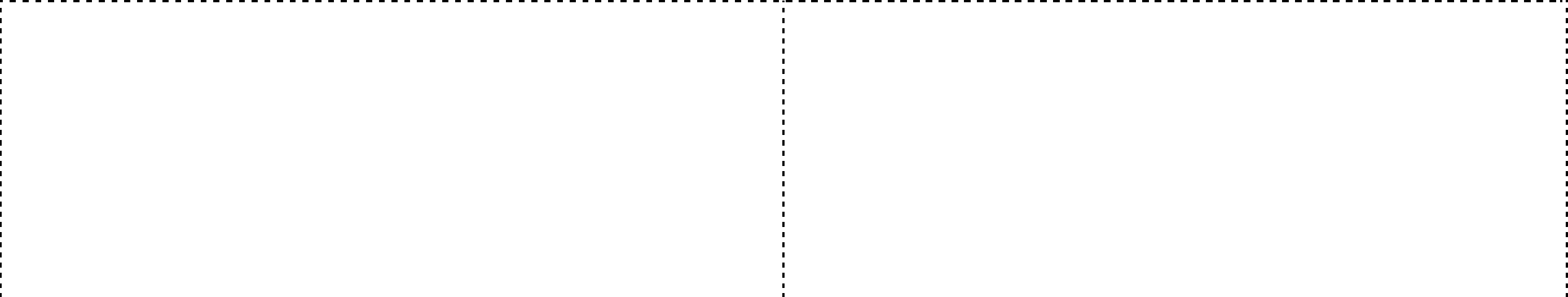 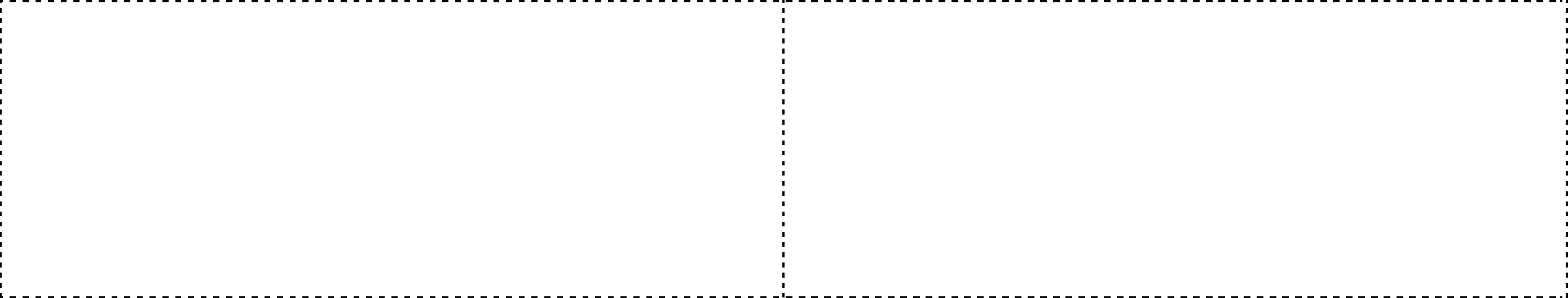 040102.021112.0211231Base de repartoEJERCICIO __2022__ (2)EJERCICIO____2_0_2__1____ (3)Saldo de la cuenta de pérdidas y ganancias. . . . . . . . . . . . . . . . . . . . . . . . .91000132.499,59132.499,59287.122,35Remanente . . . . . . . . . . . . . . . . . . . . . . . . . . . . . . . . . . . . . . . . . . . . . . . . . .910010.000.00Reservas voluntarias . . . . . . . . . . . . . . . . . . . . . . . . . . . . . . . . . . . . . . . . . . .910020.000.00Otras reservas de libre disposición . . . . . . . . . . . . . . . . . . . . . . . . . . . . . . . .910030.000.00TOTAL BASE DE REPARTO = TOTAL APLICACIÓN . . . . . . . . . . . . . . . . . .91004132.499,59132.499,59287.122,35Aplicación aEJERCICIO __2022__ (2)EJERCICIO____2_0_2__1____ (3)Reserva legal. . . . . . . . . . . . . . . . . . . . . . . . . . . . . . . . . . . . . . . . . . . . . . . . .910050.000.00Reservas especiales . . . . . . . . . . . . . . . . . . . . . . . . . . . . . . . . . . . . . . . . . . .910070.000.00Reservas voluntarias . . . . . . . . . . . . . . . . . . . . . . . . . . . . . . . . . . . . . . . . . . .9100854.614,540.00Dividendos. . . . . . . . . . . . . . . . . . . . . . . . . . . . . . . . . . . . . . . . . . . . . . . . . . .910090.000.00Remanente y otros . . . . . . . . . . . . . . . . . . . . . . . . . . . . . . . . . . . . . . . . . . . .910100.000.00Compensación de pérdidas de ejercicios anteriores. . . . . . . . . . . . . . . . . . .9101177.885,05287.122,35APLICACIÓN = TOTAL BASE DE REPARTO . . . . . . . . . . . . . . . . . . . . . . . .91012132.499,59132.499,59287.122,35APELLIDOS, NOMBRE (5) PAÍS EXPEDICIÓN DOCUMENTO(6)  TIPO DOCUMENTO (7)  DOCUMENTO (8)FECHA NACI- MIENTO (9)NACIONALIDAD (10)PAÍS RESIDENCIA (10)% PARTICIPACIÓN% PARTICIPACIÓNAPELLIDOS, NOMBRE (5) PAÍS EXPEDICIÓN DOCUMENTO(6)  TIPO DOCUMENTO (7)  DOCUMENTO (8)FECHA NACI- MIENTO (9)NACIONALIDAD (10)PAÍS RESIDENCIA (10)DIRECTAINDIRECTA (11)HERNANDEZ HERNANDEZ, FRANCISCOESDNI42642564N19.02.1972ESES33,330.00CRUZ DIAZ, ANTONIO MANUELESDNI42774988W09.06.1957ESES33,330.00UMPIERREZ DIAZ, MARIA TRINIDADESDNI42902613T23.06.1955ESES33,330.00APELLIDOS, NOMBRE (5) PAÍS EXPEDICIÓN DOCUMENTO(6)  TIPO DOCUMENTO (7)  DOCUMENTO (8)FECHA NACI- MIENTO (9)NACIONALIDAD (10)PAÍS RESIDENCIA (10)% PARTICIPACIÓN% PARTICIPACIÓNAPELLIDOS, NOMBRE (5) PAÍS EXPEDICIÓN DOCUMENTO(6)  TIPO DOCUMENTO (7)  DOCUMENTO (8)FECHA NACI- MIENTO (9)NACIONALIDAD (10)PAÍS RESIDENCIA (10)DIRECTAINDIRECTA (12)HERNANDEZ HERNANDEZ, FRANCISCOESDNI42642564N19.02.1972ESES33,33CRUZ DIAZ, ANTONIO MANUELESDNI42774988W09.06.1957ESES33,33UMPIERREZ DIAZ, MARIA TRINIDADESDNI42902613T23.06.1955ESES33,33APELLIDOS, NOMBRE (5) PAÍS EXPEDICIÓN DOCUMENTO (6)  TIPO DOCUMENTO(7)  DOCUMENTO (8)FECHA NACI- MIENTO (9)NACIONALIDAD (10)PAÍS RESIDENCIA (10)DOCUMENTO TITULAR REAL (1)NI- VEL (2)DENOMINACIÓN SOCIALPAÍS EXPE- DICIÓN DOCU- MENTO(3)  TIPO DOCU- MENTO (4)DOCUMENTO (5)NACIO- NALI- DAD (6)DOMICILIO SOCIAL (7)DATOS REGISTRALES/ LEI (EN SU CASO) (8)DOCUMENTO TITULAR REAL (1)DOCUMENTO PARTICIPANTE (9)DOCUMENTO PARTICIPADA (10)% PARTICIPACIÓN DIRECTADOCUMENTO TITULAR REAL (1)NI- VEL (2)DENOMINACIÓN SOCIALPAÍS EXPE- DICIÓN DOCU- MENTO(3)  TIPO DOCU- MENTO (4)DOCUMENTO (5)NACIO- NALI- DAD (6)DOMICILIO SOCIAL (7)DATOS REGISTRALES/ LEI (EN SU CASO) (8)DOCUMENTO TITULAR REAL (1)DOCUMENTO PARTICIPANTE (9)DOCUMENTO PARTICIPADA (10)% PARTICIPACIÓN DIRECTASOCIEDADVILLA FLORIDA EXPLOTACIONES,S.L.SOCIEDADVILLA FLORIDA EXPLOTACIONES,S.L.SOCIEDADVILLA FLORIDA EXPLOTACIONES,S.L.NIFB35414986NIFB35414986NIFB35414986DOMICILIO SOCIALAV JUAN CARLOS I 10 L8DOMICILIO SOCIALAV JUAN CARLOS I 10 L8DOMICILIO SOCIALAV JUAN CARLOS I 10 L8DOMICILIO SOCIALAV JUAN CARLOS I 10 L8DOMICILIO SOCIALAV JUAN CARLOS I 10 L8DOMICILIO SOCIALAV JUAN CARLOS I 10 L8MUNICIPIOTIASMUNICIPIOTIASPROVINCIAPALMASEJERCICIO(2)2022EJERCICIO(2)2022EJERCICIO(2)2022Realización, durante el ejercicio, de operaciones de prestación de servicios a terceros, artículo 2.1 o) de la Ley 10/2010, de 28 de abril, de prevención del blanqueo de capitales y financiación del terrorismo.Realización, durante el ejercicio, de operaciones de prestación de servicios a terceros, artículo 2.1 o) de la Ley 10/2010, de 28 de abril, de prevención del blanqueo de capitales y financiación del terrorismo.Realización, durante el ejercicio, de operaciones de prestación de servicios a terceros, artículo 2.1 o) de la Ley 10/2010, de 28 de abril, de prevención del blanqueo de capitales y financiación del terrorismo.Realización, durante el ejercicio, de operaciones de prestación de servicios a terceros, artículo 2.1 o) de la Ley 10/2010, de 28 de abril, de prevención del blanqueo de capitales y financiación del terrorismo.Realización, durante el ejercicio, de operaciones de prestación de servicios a terceros, artículo 2.1 o) de la Ley 10/2010, de 28 de abril, de prevención del blanqueo de capitales y financiación del terrorismo.Realización, durante el ejercicio, de operaciones de prestación de servicios a terceros, artículo 2.1 o) de la Ley 10/2010, de 28 de abril, de prevención del blanqueo de capitales y financiación del terrorismo.Ámbito territorial de operaciones(1):Países donde realiza operaciones:Provincias donde realiza operaciones:Municipios donde realiza operaciones:¿Ha prestado servicios a no residentes?(3)¿La actividad de prestación de servicios a terceros, artículo 2.1 o) de la Ley 10/2010, de 28 de abril, es la única y exclusiva que se presta?Volúmen Facturado por dichos servicios:Último Ejercicio	Ejercicio Precedente	IncuantificableNúmero de Operaciones/Servicios por cuenta de terceros, prestados por el profesional o disponiendo que otras lo ejerzan:Ámbito territorial de operaciones(1):Países donde realiza operaciones:Provincias donde realiza operaciones:Municipios donde realiza operaciones:¿Ha prestado servicios a no residentes?(3)¿La actividad de prestación de servicios a terceros, artículo 2.1 o) de la Ley 10/2010, de 28 de abril, es la única y exclusiva que se presta?Volúmen Facturado por dichos servicios:Último Ejercicio	Ejercicio Precedente	IncuantificableNúmero de Operaciones/Servicios por cuenta de terceros, prestados por el profesional o disponiendo que otras lo ejerzan:Ámbito territorial de operaciones(1):Países donde realiza operaciones:Provincias donde realiza operaciones:Municipios donde realiza operaciones:¿Ha prestado servicios a no residentes?(3)¿La actividad de prestación de servicios a terceros, artículo 2.1 o) de la Ley 10/2010, de 28 de abril, es la única y exclusiva que se presta?Volúmen Facturado por dichos servicios:Último Ejercicio	Ejercicio Precedente	IncuantificableNúmero de Operaciones/Servicios por cuenta de terceros, prestados por el profesional o disponiendo que otras lo ejerzan:Ámbito territorial de operaciones(1):Países donde realiza operaciones:Provincias donde realiza operaciones:Municipios donde realiza operaciones:¿Ha prestado servicios a no residentes?(3)¿La actividad de prestación de servicios a terceros, artículo 2.1 o) de la Ley 10/2010, de 28 de abril, es la única y exclusiva que se presta?Volúmen Facturado por dichos servicios:Último Ejercicio	Ejercicio Precedente	IncuantificableNúmero de Operaciones/Servicios por cuenta de terceros, prestados por el profesional o disponiendo que otras lo ejerzan:Ámbito territorial de operaciones(1):Países donde realiza operaciones:Provincias donde realiza operaciones:Municipios donde realiza operaciones:¿Ha prestado servicios a no residentes?(3)¿La actividad de prestación de servicios a terceros, artículo 2.1 o) de la Ley 10/2010, de 28 de abril, es la única y exclusiva que se presta?Volúmen Facturado por dichos servicios:Último Ejercicio	Ejercicio Precedente	IncuantificableNúmero de Operaciones/Servicios por cuenta de terceros, prestados por el profesional o disponiendo que otras lo ejerzan:Ámbito territorial de operaciones(1):Países donde realiza operaciones:Provincias donde realiza operaciones:Municipios donde realiza operaciones:¿Ha prestado servicios a no residentes?(3)¿La actividad de prestación de servicios a terceros, artículo 2.1 o) de la Ley 10/2010, de 28 de abril, es la única y exclusiva que se presta?Volúmen Facturado por dichos servicios:Último Ejercicio	Ejercicio Precedente	IncuantificableNúmero de Operaciones/Servicios por cuenta de terceros, prestados por el profesional o disponiendo que otras lo ejerzan:Número de OperacionesConstitución de sociedades u otras personas jurídicas.Constitución de sociedades u otras personas jurídicas.Dirección, secretaría y/o asesoría externa de una sociedad.Dirección, secretaría y/o asesoría externa de una sociedad.Socio de una asociación o similar.Socio de una asociación o similar.Facilitar domicilio social, dirección comercial, postal, administrativa o similar a una persona jurídicaFacilitar domicilio social, dirección comercial, postal, administrativa o similar a una persona jurídicaFunciones de fiduciario en un fideicomiso, trust o instrumento similarFunciones de fiduciario en un fideicomiso, trust o instrumento similarFunciones de accionista por cuenta ajena.Funciones de accionista por cuenta ajena.FIRMAS Y NOMBRES DE LOS ADMINISTRADORES (en caso de presentación en papel)FIRMAS Y NOMBRES DE LOS ADMINISTRADORES (en caso de presentación en papel)FIRMAS Y NOMBRES DE LOS ADMINISTRADORES (en caso de presentación en papel)FIRMAS Y NOMBRES DE LOS ADMINISTRADORES (en caso de presentación en papel)Municipal, provincial, autonómico, nacional o internacional.Ejercicio al que van referidas las cuentas anuales.Sí o NoMunicipal, provincial, autonómico, nacional o internacional.Ejercicio al que van referidas las cuentas anuales.Sí o NoMunicipal, provincial, autonómico, nacional o internacional.Ejercicio al que van referidas las cuentas anuales.Sí o NoMunicipal, provincial, autonómico, nacional o internacional.Ejercicio al que van referidas las cuentas anuales.Sí o NoMunicipal, provincial, autonómico, nacional o internacional.Ejercicio al que van referidas las cuentas anuales.Sí o NoMunicipal, provincial, autonómico, nacional o internacional.Ejercicio al que van referidas las cuentas anuales.Sí o NoNIF:B35414986Espacio destinado para las firmas de los administradoresEspacio destinado para las firmas de los administradoresEspacio destinado para las firmas de los administradoresEspacio destinado para las firmas de los administradoresUNIDAD (1)Euros	09001UNIDAD (1)Euros	09001DENOMINACIÓN SOCIAL:VILLA FLORIDA EXPLOTACIONES,S.L.DENOMINACIÓN SOCIAL:VILLA FLORIDA EXPLOTACIONES,S.L.DENOMINACIÓN SOCIAL:VILLA FLORIDA EXPLOTACIONES,S.L.Espacio destinado para las firmas de los administradoresEspacio destinado para las firmas de los administradoresEspacio destinado para las firmas de los administradoresEspacio destinado para las firmas de los administradoresUNIDAD (1)Euros	09001UNIDAD (1)Euros	09001ACTIVOACTIVOACTIVOACTIVOACTIVONOTAS DE LA MEMORIAEJERCICIO   2022 _ (2)EJERCICIO   2022 _ (2)EJERCICIO   2021   (3)A) ACTIVO NO CORRIENTE . . . . . . . . . . . . . . . . . . . . . . . . . . . . . . . . . . .A) ACTIVO NO CORRIENTE . . . . . . . . . . . . . . . . . . . . . . . . . . . . . . . . . . .A) ACTIVO NO CORRIENTE . . . . . . . . . . . . . . . . . . . . . . . . . . . . . . . . . . .A) ACTIVO NO CORRIENTE . . . . . . . . . . . . . . . . . . . . . . . . . . . . . . . . . . .110002.069.716,572.069.716,572.179.882,77I.	Inmovilizado intangible . . . . . . . . . . . . . . . . . . . . . . . . . . . . . . . . . . . .I.	Inmovilizado intangible . . . . . . . . . . . . . . . . . . . . . . . . . . . . . . . . . . . .I.	Inmovilizado intangible . . . . . . . . . . . . . . . . . . . . . . . . . . . . . . . . . . . .I.	Inmovilizado intangible . . . . . . . . . . . . . . . . . . . . . . . . . . . . . . . . . . . .111005.11.814,241.814,243.758,07II.   Inmovilizado material . . . . . . . . . . . . . . . . . . . . . . . . . . . . . . . . . . . . . .II.   Inmovilizado material . . . . . . . . . . . . . . . . . . . . . . . . . . . . . . . . . . . . . .II.   Inmovilizado material . . . . . . . . . . . . . . . . . . . . . . . . . . . . . . . . . . . . . .II.   Inmovilizado material . . . . . . . . . . . . . . . . . . . . . . . . . . . . . . . . . . . . . .112005.21.650.433,551.650.433,551.654.773,11III. Inversiones inmobiliarias . . . . . . . . . . . . . . . . . . . . . . . . . . . . . . . . . .III. Inversiones inmobiliarias . . . . . . . . . . . . . . . . . . . . . . . . . . . . . . . . . .III. Inversiones inmobiliarias . . . . . . . . . . . . . . . . . . . . . . . . . . . . . . . . . .III. Inversiones inmobiliarias . . . . . . . . . . . . . . . . . . . . . . . . . . . . . . . . . .113005.3370.311,68370.311,68379.908,64IV. Inversiones en empresas del grupo y asociadas a largo plazo . . .IV. Inversiones en empresas del grupo y asociadas a largo plazo . . .IV. Inversiones en empresas del grupo y asociadas a largo plazo . . .IV. Inversiones en empresas del grupo y asociadas a largo plazo . . .11400V.   Inversiones financieras a largo plazo . . . . . . . . . . . . . . . . . . . . . . . .V.   Inversiones financieras a largo plazo . . . . . . . . . . . . . . . . . . . . . . . .V.   Inversiones financieras a largo plazo . . . . . . . . . . . . . . . . . . . . . . . .V.   Inversiones financieras a largo plazo . . . . . . . . . . . . . . . . . . . . . . . .115007.1,1247.157,1047.157,10141.442,95VI. Activos por impuesto diferido . . . . . . . . . . . . . . . . . . . . . . . . . . . . . .VI. Activos por impuesto diferido . . . . . . . . . . . . . . . . . . . . . . . . . . . . . .VI. Activos por impuesto diferido . . . . . . . . . . . . . . . . . . . . . . . . . . . . . .VI. Activos por impuesto diferido . . . . . . . . . . . . . . . . . . . . . . . . . . . . . .11600VII. Deudores comerciales no corrientes. . . . . . . . . . . . . . . . . . . . . . . . .VII. Deudores comerciales no corrientes. . . . . . . . . . . . . . . . . . . . . . . . .VII. Deudores comerciales no corrientes. . . . . . . . . . . . . . . . . . . . . . . . .VII. Deudores comerciales no corrientes. . . . . . . . . . . . . . . . . . . . . . . . .11700B) ACTIVO CORRIENTE . . . . . . . . . . . . . . . . . . . . . . . . . . . . . . . . . . . . . .B) ACTIVO CORRIENTE . . . . . . . . . . . . . . . . . . . . . . . . . . . . . . . . . . . . . .B) ACTIVO CORRIENTE . . . . . . . . . . . . . . . . . . . . . . . . . . . . . . . . . . . . . .B) ACTIVO CORRIENTE . . . . . . . . . . . . . . . . . . . . . . . . . . . . . . . . . . . . . .12000838.362,30838.362,30576.807,39I.	Existencias . . . . . . . . . . . . . . . . . . . . . . . . . . . . . . . . . . . . . . . . . . . . . .I.	Existencias . . . . . . . . . . . . . . . . . . . . . . . . . . . . . . . . . . . . . . . . . . . . . .I.	Existencias . . . . . . . . . . . . . . . . . . . . . . . . . . . . . . . . . . . . . . . . . . . . . .I.	Existencias . . . . . . . . . . . . . . . . . . . . . . . . . . . . . . . . . . . . . . . . . . . . . .12200II.  Deudores comerciales y otras cuentas a cobrar . . . . . . . . . . . . . . .II.  Deudores comerciales y otras cuentas a cobrar . . . . . . . . . . . . . . .II.  Deudores comerciales y otras cuentas a cobrar . . . . . . . . . . . . . . .II.  Deudores comerciales y otras cuentas a cobrar . . . . . . . . . . . . . . .123007.2,10101.755,81101.755,8165.016,461.   Clientes por ventas y prestaciones de servicios . . . . . . . . . . . . . . . . . .1.   Clientes por ventas y prestaciones de servicios . . . . . . . . . . . . . . . . . .1.   Clientes por ventas y prestaciones de servicios . . . . . . . . . . . . . . . . . .1.   Clientes por ventas y prestaciones de servicios . . . . . . . . . . . . . . . . . .1238095.144,1495.144,1451.795,07a) Clientes por ventas y prestaciones de servicios a largo plazo . . . . . . . .a) Clientes por ventas y prestaciones de servicios a largo plazo . . . . . . . .a) Clientes por ventas y prestaciones de servicios a largo plazo . . . . . . . .a) Clientes por ventas y prestaciones de servicios a largo plazo . . . . . . . .12381b)  Clientes por ventas y prestaciones de servicios a corto plazo . . . . . . . .b)  Clientes por ventas y prestaciones de servicios a corto plazo . . . . . . . .b)  Clientes por ventas y prestaciones de servicios a corto plazo . . . . . . . .b)  Clientes por ventas y prestaciones de servicios a corto plazo . . . . . . . .1238295.144,1495.144,1451.795,072. Accionistas (socios) por desembolsos exigidos . . . . . . . . . . . . . . . . . . .2. Accionistas (socios) por desembolsos exigidos . . . . . . . . . . . . . . . . . . .2. Accionistas (socios) por desembolsos exigidos . . . . . . . . . . . . . . . . . . .2. Accionistas (socios) por desembolsos exigidos . . . . . . . . . . . . . . . . . . .123703.   Otros deudores . . . . . . . . . . . . . . . . . . . . . . . . . . . . . . . . . . . . . . . . . . .3.   Otros deudores . . . . . . . . . . . . . . . . . . . . . . . . . . . . . . . . . . . . . . . . . . .3.   Otros deudores . . . . . . . . . . . . . . . . . . . . . . . . . . . . . . . . . . . . . . . . . . .3.   Otros deudores . . . . . . . . . . . . . . . . . . . . . . . . . . . . . . . . . . . . . . . . . . .123906.611,676.611,6713.221,39III. Inversiones en empresas del grupo y asociadas a corto plazo . . .III. Inversiones en empresas del grupo y asociadas a corto plazo . . .III. Inversiones en empresas del grupo y asociadas a corto plazo . . .III. Inversiones en empresas del grupo y asociadas a corto plazo . . .12400IV. Inversiones financieras a corto plazo . . . . . . . . . . . . . . . . . . . . . . . .IV. Inversiones financieras a corto plazo . . . . . . . . . . . . . . . . . . . . . . . .IV. Inversiones financieras a corto plazo . . . . . . . . . . . . . . . . . . . . . . . .IV. Inversiones financieras a corto plazo . . . . . . . . . . . . . . . . . . . . . . . .125007.2,12221.297,22221.297,22123.908,36V.   Periodificaciones a corto plazo . . . . . . . . . . . . . . . . . . . . . . . . . . . . .V.   Periodificaciones a corto plazo . . . . . . . . . . . . . . . . . . . . . . . . . . . . .V.   Periodificaciones a corto plazo . . . . . . . . . . . . . . . . . . . . . . . . . . . . .V.   Periodificaciones a corto plazo . . . . . . . . . . . . . . . . . . . . . . . . . . . . .12600VI. Efectivo y otros activos líquidos equivalentes . . . . . . . . . . . . . . . . .VI. Efectivo y otros activos líquidos equivalentes . . . . . . . . . . . . . . . . .VI. Efectivo y otros activos líquidos equivalentes . . . . . . . . . . . . . . . . .VI. Efectivo y otros activos líquidos equivalentes . . . . . . . . . . . . . . . . .127007.2515.309,27515.309,27387.882,57TOTAL ACTIVO (A + B) . . . . . . . . . . . . . . . . . . . . . . . . . . . . . . . . . . . . . . . .TOTAL ACTIVO (A + B) . . . . . . . . . . . . . . . . . . . . . . . . . . . . . . . . . . . . . . . .TOTAL ACTIVO (A + B) . . . . . . . . . . . . . . . . . . . . . . . . . . . . . . . . . . . . . . . .TOTAL ACTIVO (A + B) . . . . . . . . . . . . . . . . . . . . . . . . . . . . . . . . . . . . . . . .100002.908.078,872.908.078,872.756.690,16Todos los documentos que integran las cuentas anuales se elaborarán expresando sus valores en euros.Ejercicio al que van referidas las cuentas anuales.Ejercicio anterior.Todos los documentos que integran las cuentas anuales se elaborarán expresando sus valores en euros.Ejercicio al que van referidas las cuentas anuales.Ejercicio anterior.Todos los documentos que integran las cuentas anuales se elaborarán expresando sus valores en euros.Ejercicio al que van referidas las cuentas anuales.Ejercicio anterior.Todos los documentos que integran las cuentas anuales se elaborarán expresando sus valores en euros.Ejercicio al que van referidas las cuentas anuales.Ejercicio anterior.Todos los documentos que integran las cuentas anuales se elaborarán expresando sus valores en euros.Ejercicio al que van referidas las cuentas anuales.Ejercicio anterior.Todos los documentos que integran las cuentas anuales se elaborarán expresando sus valores en euros.Ejercicio al que van referidas las cuentas anuales.Ejercicio anterior.Todos los documentos que integran las cuentas anuales se elaborarán expresando sus valores en euros.Ejercicio al que van referidas las cuentas anuales.Ejercicio anterior.Todos los documentos que integran las cuentas anuales se elaborarán expresando sus valores en euros.Ejercicio al que van referidas las cuentas anuales.Ejercicio anterior.Todos los documentos que integran las cuentas anuales se elaborarán expresando sus valores en euros.Ejercicio al que van referidas las cuentas anuales.Ejercicio anterior.NIF:B35414986Espacio destinado para las firmas de los administradoresEspacio destinado para las firmas de los administradoresEspacio destinado para las firmas de los administradoresEspacio destinado para las firmas de los administradoresEspacio destinado para las firmas de los administradoresDENOMINACIÓN SOCIAL:VILLA FLORIDA EXPLOTACIONES,S.L.DENOMINACIÓN SOCIAL:VILLA FLORIDA EXPLOTACIONES,S.L.DENOMINACIÓN SOCIAL:VILLA FLORIDA EXPLOTACIONES,S.L.Espacio destinado para las firmas de los administradoresEspacio destinado para las firmas de los administradoresEspacio destinado para las firmas de los administradoresEspacio destinado para las firmas de los administradoresEspacio destinado para las firmas de los administradoresPATRIMONIO NETO Y PASIVOPATRIMONIO NETO Y PASIVOPATRIMONIO NETO Y PASIVOPATRIMONIO NETO Y PASIVOPATRIMONIO NETO Y PASIVONOTAS DE LA MEMORIAEJERCICIO _ 2022    (1)EJERCICIO     2021 _ (2)A)	PATRIMONIO NETO . . . . . . . . . . . . . . . . . . . . . . . . . . . . . . . . . . . . . .A-1) Fondos propios . . . . . . . . . . . . . . . . . . . . . . . . . . . . . . . . . . . . . . . . .I.	Capital . . . . . . . . . . . . . . . . . . . . . . . . . . . . . . . . . . . . . . . . . . . . . . . . .1.	Capital escriturado . . . . . . . . . . . . . . . . . . . . . . . . . . . . . . . . . . . . . . . .2.	(Capital no exigido). . . . . . . . . . . . . . . . . . . . . . . . . . . . . . . . . . . . . . . .II.	Prima de emisió. n. . . . . . . . . . . . . . . . . . . . . . . . . . . . . . . . . . . . . . .III.	Reservas . . . . . . . . . . . . . . . . . . . . . . . . . . . . . . . . . . . . . . . . . . . . . . .1.	Reserva de capitalización. . . . . . . . . . . . . . . . . . . . . . . . . . . . . . . . . . .2.	Otras reservas . . . . . . . . . . . . . . . . . . . . . . . . . . . . . . . . . . . . . . . . . . .(Acciones y participaciones en patrimonio propias. ). . . . . . . . . .Resultados de ejercicios anteriores . . . . . . . . . . . . . . . . . . . . . . . . .VI.  Otras aportaciones de socio.s. . . . . . . . . . . . . . . . . . . . . . . . . . . . .VII.    Resultado del ejercicio. . . . . . . . . . . . . . . . . . . . . . . . . . . . . . . . . . .VIII. (Dividendo a cuenta). . . . . . . . . . . . . . . . . . . . . . . . . . . . . . . . . . . . .A-2) Ajustes en patrimonio neto. . . . . . . . . . . . . . . . . . . . . . . . . . . . . . . .A-3) Subvenciones, donaciones y legados recibidos. . . . . . . . . . . . . . .B)	PASIVO NO CORRIENT.E. . . . . . . . . . . . . . . . . . . . . . . . . . . . . . . . .I.	Provisiones a largo pla.z.o. . . . . . . . . . . . . . . . . . . . . . . . . . . . . . .II.	Deudas a largo plaz. o. . . . . . . . . . . . . . . . . . . . . . . . . . . . . . . . . . . .1.	Deudas con entidades de crédito . . . . . . . . . . . . . . . . . . . . . . . . . . . . .2.	Acreedores por arrendamiento financiero . . . . . . . . . . . . . . . . . . . . . .3.	Otras deudas a largo plazo . . . . . . . . . . . . . . . . . . . . . . . . . . . . . . . . .Deudas con empresas del grupo y asociadas a largo plaz.o. . . .Pasivos por impuesto diferid.o. . . . . . . . . . . . . . . . . . . . . . . . . . . .Periodificaciones a largo pla.z.o. . . . . . . . . . . . . . . . . . . . . . . . . . .Acreedores comerciales no corriente.s. . . . . . . . . . . . . . . . . . . . .Deuda con características especiales a largo plazo. . . . . . . . . . . .A)	PATRIMONIO NETO . . . . . . . . . . . . . . . . . . . . . . . . . . . . . . . . . . . . . .A-1) Fondos propios . . . . . . . . . . . . . . . . . . . . . . . . . . . . . . . . . . . . . . . . .I.	Capital . . . . . . . . . . . . . . . . . . . . . . . . . . . . . . . . . . . . . . . . . . . . . . . . .1.	Capital escriturado . . . . . . . . . . . . . . . . . . . . . . . . . . . . . . . . . . . . . . . .2.	(Capital no exigido). . . . . . . . . . . . . . . . . . . . . . . . . . . . . . . . . . . . . . . .II.	Prima de emisió. n. . . . . . . . . . . . . . . . . . . . . . . . . . . . . . . . . . . . . . .III.	Reservas . . . . . . . . . . . . . . . . . . . . . . . . . . . . . . . . . . . . . . . . . . . . . . .1.	Reserva de capitalización. . . . . . . . . . . . . . . . . . . . . . . . . . . . . . . . . . .2.	Otras reservas . . . . . . . . . . . . . . . . . . . . . . . . . . . . . . . . . . . . . . . . . . .(Acciones y participaciones en patrimonio propias. ). . . . . . . . . .Resultados de ejercicios anteriores . . . . . . . . . . . . . . . . . . . . . . . . .VI.  Otras aportaciones de socio.s. . . . . . . . . . . . . . . . . . . . . . . . . . . . .VII.    Resultado del ejercicio. . . . . . . . . . . . . . . . . . . . . . . . . . . . . . . . . . .VIII. (Dividendo a cuenta). . . . . . . . . . . . . . . . . . . . . . . . . . . . . . . . . . . . .A-2) Ajustes en patrimonio neto. . . . . . . . . . . . . . . . . . . . . . . . . . . . . . . .A-3) Subvenciones, donaciones y legados recibidos. . . . . . . . . . . . . . .B)	PASIVO NO CORRIENT.E. . . . . . . . . . . . . . . . . . . . . . . . . . . . . . . . .I.	Provisiones a largo pla.z.o. . . . . . . . . . . . . . . . . . . . . . . . . . . . . . .II.	Deudas a largo plaz. o. . . . . . . . . . . . . . . . . . . . . . . . . . . . . . . . . . . .1.	Deudas con entidades de crédito . . . . . . . . . . . . . . . . . . . . . . . . . . . . .2.	Acreedores por arrendamiento financiero . . . . . . . . . . . . . . . . . . . . . .3.	Otras deudas a largo plazo . . . . . . . . . . . . . . . . . . . . . . . . . . . . . . . . .Deudas con empresas del grupo y asociadas a largo plaz.o. . . .Pasivos por impuesto diferid.o. . . . . . . . . . . . . . . . . . . . . . . . . . . .Periodificaciones a largo pla.z.o. . . . . . . . . . . . . . . . . . . . . . . . . . .Acreedores comerciales no corriente.s. . . . . . . . . . . . . . . . . . . . .Deuda con características especiales a largo plazo. . . . . . . . . . . .A)	PATRIMONIO NETO . . . . . . . . . . . . . . . . . . . . . . . . . . . . . . . . . . . . . .A-1) Fondos propios . . . . . . . . . . . . . . . . . . . . . . . . . . . . . . . . . . . . . . . . .I.	Capital . . . . . . . . . . . . . . . . . . . . . . . . . . . . . . . . . . . . . . . . . . . . . . . . .1.	Capital escriturado . . . . . . . . . . . . . . . . . . . . . . . . . . . . . . . . . . . . . . . .2.	(Capital no exigido). . . . . . . . . . . . . . . . . . . . . . . . . . . . . . . . . . . . . . . .II.	Prima de emisió. n. . . . . . . . . . . . . . . . . . . . . . . . . . . . . . . . . . . . . . .III.	Reservas . . . . . . . . . . . . . . . . . . . . . . . . . . . . . . . . . . . . . . . . . . . . . . .1.	Reserva de capitalización. . . . . . . . . . . . . . . . . . . . . . . . . . . . . . . . . . .2.	Otras reservas . . . . . . . . . . . . . . . . . . . . . . . . . . . . . . . . . . . . . . . . . . .(Acciones y participaciones en patrimonio propias. ). . . . . . . . . .Resultados de ejercicios anteriores . . . . . . . . . . . . . . . . . . . . . . . . .VI.  Otras aportaciones de socio.s. . . . . . . . . . . . . . . . . . . . . . . . . . . . .VII.    Resultado del ejercicio. . . . . . . . . . . . . . . . . . . . . . . . . . . . . . . . . . .VIII. (Dividendo a cuenta). . . . . . . . . . . . . . . . . . . . . . . . . . . . . . . . . . . . .A-2) Ajustes en patrimonio neto. . . . . . . . . . . . . . . . . . . . . . . . . . . . . . . .A-3) Subvenciones, donaciones y legados recibidos. . . . . . . . . . . . . . .B)	PASIVO NO CORRIENT.E. . . . . . . . . . . . . . . . . . . . . . . . . . . . . . . . .I.	Provisiones a largo pla.z.o. . . . . . . . . . . . . . . . . . . . . . . . . . . . . . .II.	Deudas a largo plaz. o. . . . . . . . . . . . . . . . . . . . . . . . . . . . . . . . . . . .1.	Deudas con entidades de crédito . . . . . . . . . . . . . . . . . . . . . . . . . . . . .2.	Acreedores por arrendamiento financiero . . . . . . . . . . . . . . . . . . . . . .3.	Otras deudas a largo plazo . . . . . . . . . . . . . . . . . . . . . . . . . . . . . . . . .Deudas con empresas del grupo y asociadas a largo plaz.o. . . .Pasivos por impuesto diferid.o. . . . . . . . . . . . . . . . . . . . . . . . . . . .Periodificaciones a largo pla.z.o. . . . . . . . . . . . . . . . . . . . . . . . . . .Acreedores comerciales no corriente.s. . . . . . . . . . . . . . . . . . . . .Deuda con características especiales a largo plazo. . . . . . . . . . . .A)	PATRIMONIO NETO . . . . . . . . . . . . . . . . . . . . . . . . . . . . . . . . . . . . . .A-1) Fondos propios . . . . . . . . . . . . . . . . . . . . . . . . . . . . . . . . . . . . . . . . .I.	Capital . . . . . . . . . . . . . . . . . . . . . . . . . . . . . . . . . . . . . . . . . . . . . . . . .1.	Capital escriturado . . . . . . . . . . . . . . . . . . . . . . . . . . . . . . . . . . . . . . . .2.	(Capital no exigido). . . . . . . . . . . . . . . . . . . . . . . . . . . . . . . . . . . . . . . .II.	Prima de emisió. n. . . . . . . . . . . . . . . . . . . . . . . . . . . . . . . . . . . . . . .III.	Reservas . . . . . . . . . . . . . . . . . . . . . . . . . . . . . . . . . . . . . . . . . . . . . . .1.	Reserva de capitalización. . . . . . . . . . . . . . . . . . . . . . . . . . . . . . . . . . .2.	Otras reservas . . . . . . . . . . . . . . . . . . . . . . . . . . . . . . . . . . . . . . . . . . .(Acciones y participaciones en patrimonio propias. ). . . . . . . . . .Resultados de ejercicios anteriores . . . . . . . . . . . . . . . . . . . . . . . . .VI.  Otras aportaciones de socio.s. . . . . . . . . . . . . . . . . . . . . . . . . . . . .VII.    Resultado del ejercicio. . . . . . . . . . . . . . . . . . . . . . . . . . . . . . . . . . .VIII. (Dividendo a cuenta). . . . . . . . . . . . . . . . . . . . . . . . . . . . . . . . . . . . .A-2) Ajustes en patrimonio neto. . . . . . . . . . . . . . . . . . . . . . . . . . . . . . . .A-3) Subvenciones, donaciones y legados recibidos. . . . . . . . . . . . . . .B)	PASIVO NO CORRIENT.E. . . . . . . . . . . . . . . . . . . . . . . . . . . . . . . . .I.	Provisiones a largo pla.z.o. . . . . . . . . . . . . . . . . . . . . . . . . . . . . . .II.	Deudas a largo plaz. o. . . . . . . . . . . . . . . . . . . . . . . . . . . . . . . . . . . .1.	Deudas con entidades de crédito . . . . . . . . . . . . . . . . . . . . . . . . . . . . .2.	Acreedores por arrendamiento financiero . . . . . . . . . . . . . . . . . . . . . .3.	Otras deudas a largo plazo . . . . . . . . . . . . . . . . . . . . . . . . . . . . . . . . .Deudas con empresas del grupo y asociadas a largo plaz.o. . . .Pasivos por impuesto diferid.o. . . . . . . . . . . . . . . . . . . . . . . . . . . .Periodificaciones a largo pla.z.o. . . . . . . . . . . . . . . . . . . . . . . . . . .Acreedores comerciales no corriente.s. . . . . . . . . . . . . . . . . . . . .Deuda con características especiales a largo plazo. . . . . . . . . . . .200002.818.714,872.686.215,28A)	PATRIMONIO NETO . . . . . . . . . . . . . . . . . . . . . . . . . . . . . . . . . . . . . .A-1) Fondos propios . . . . . . . . . . . . . . . . . . . . . . . . . . . . . . . . . . . . . . . . .I.	Capital . . . . . . . . . . . . . . . . . . . . . . . . . . . . . . . . . . . . . . . . . . . . . . . . .1.	Capital escriturado . . . . . . . . . . . . . . . . . . . . . . . . . . . . . . . . . . . . . . . .2.	(Capital no exigido). . . . . . . . . . . . . . . . . . . . . . . . . . . . . . . . . . . . . . . .II.	Prima de emisió. n. . . . . . . . . . . . . . . . . . . . . . . . . . . . . . . . . . . . . . .III.	Reservas . . . . . . . . . . . . . . . . . . . . . . . . . . . . . . . . . . . . . . . . . . . . . . .1.	Reserva de capitalización. . . . . . . . . . . . . . . . . . . . . . . . . . . . . . . . . . .2.	Otras reservas . . . . . . . . . . . . . . . . . . . . . . . . . . . . . . . . . . . . . . . . . . .(Acciones y participaciones en patrimonio propias. ). . . . . . . . . .Resultados de ejercicios anteriores . . . . . . . . . . . . . . . . . . . . . . . . .VI.  Otras aportaciones de socio.s. . . . . . . . . . . . . . . . . . . . . . . . . . . . .VII.    Resultado del ejercicio. . . . . . . . . . . . . . . . . . . . . . . . . . . . . . . . . . .VIII. (Dividendo a cuenta). . . . . . . . . . . . . . . . . . . . . . . . . . . . . . . . . . . . .A-2) Ajustes en patrimonio neto. . . . . . . . . . . . . . . . . . . . . . . . . . . . . . . .A-3) Subvenciones, donaciones y legados recibidos. . . . . . . . . . . . . . .B)	PASIVO NO CORRIENT.E. . . . . . . . . . . . . . . . . . . . . . . . . . . . . . . . .I.	Provisiones a largo pla.z.o. . . . . . . . . . . . . . . . . . . . . . . . . . . . . . .II.	Deudas a largo plaz. o. . . . . . . . . . . . . . . . . . . . . . . . . . . . . . . . . . . .1.	Deudas con entidades de crédito . . . . . . . . . . . . . . . . . . . . . . . . . . . . .2.	Acreedores por arrendamiento financiero . . . . . . . . . . . . . . . . . . . . . .3.	Otras deudas a largo plazo . . . . . . . . . . . . . . . . . . . . . . . . . . . . . . . . .Deudas con empresas del grupo y asociadas a largo plaz.o. . . .Pasivos por impuesto diferid.o. . . . . . . . . . . . . . . . . . . . . . . . . . . .Periodificaciones a largo pla.z.o. . . . . . . . . . . . . . . . . . . . . . . . . . .Acreedores comerciales no corriente.s. . . . . . . . . . . . . . . . . . . . .Deuda con características especiales a largo plazo. . . . . . . . . . . .A)	PATRIMONIO NETO . . . . . . . . . . . . . . . . . . . . . . . . . . . . . . . . . . . . . .A-1) Fondos propios . . . . . . . . . . . . . . . . . . . . . . . . . . . . . . . . . . . . . . . . .I.	Capital . . . . . . . . . . . . . . . . . . . . . . . . . . . . . . . . . . . . . . . . . . . . . . . . .1.	Capital escriturado . . . . . . . . . . . . . . . . . . . . . . . . . . . . . . . . . . . . . . . .2.	(Capital no exigido). . . . . . . . . . . . . . . . . . . . . . . . . . . . . . . . . . . . . . . .II.	Prima de emisió. n. . . . . . . . . . . . . . . . . . . . . . . . . . . . . . . . . . . . . . .III.	Reservas . . . . . . . . . . . . . . . . . . . . . . . . . . . . . . . . . . . . . . . . . . . . . . .1.	Reserva de capitalización. . . . . . . . . . . . . . . . . . . . . . . . . . . . . . . . . . .2.	Otras reservas . . . . . . . . . . . . . . . . . . . . . . . . . . . . . . . . . . . . . . . . . . .(Acciones y participaciones en patrimonio propias. ). . . . . . . . . .Resultados de ejercicios anteriores . . . . . . . . . . . . . . . . . . . . . . . . .VI.  Otras aportaciones de socio.s. . . . . . . . . . . . . . . . . . . . . . . . . . . . .VII.    Resultado del ejercicio. . . . . . . . . . . . . . . . . . . . . . . . . . . . . . . . . . .VIII. (Dividendo a cuenta). . . . . . . . . . . . . . . . . . . . . . . . . . . . . . . . . . . . .A-2) Ajustes en patrimonio neto. . . . . . . . . . . . . . . . . . . . . . . . . . . . . . . .A-3) Subvenciones, donaciones y legados recibidos. . . . . . . . . . . . . . .B)	PASIVO NO CORRIENT.E. . . . . . . . . . . . . . . . . . . . . . . . . . . . . . . . .I.	Provisiones a largo pla.z.o. . . . . . . . . . . . . . . . . . . . . . . . . . . . . . .II.	Deudas a largo plaz. o. . . . . . . . . . . . . . . . . . . . . . . . . . . . . . . . . . . .1.	Deudas con entidades de crédito . . . . . . . . . . . . . . . . . . . . . . . . . . . . .2.	Acreedores por arrendamiento financiero . . . . . . . . . . . . . . . . . . . . . .3.	Otras deudas a largo plazo . . . . . . . . . . . . . . . . . . . . . . . . . . . . . . . . .Deudas con empresas del grupo y asociadas a largo plaz.o. . . .Pasivos por impuesto diferid.o. . . . . . . . . . . . . . . . . . . . . . . . . . . .Periodificaciones a largo pla.z.o. . . . . . . . . . . . . . . . . . . . . . . . . . .Acreedores comerciales no corriente.s. . . . . . . . . . . . . . . . . . . . .Deuda con características especiales a largo plazo. . . . . . . . . . . .A)	PATRIMONIO NETO . . . . . . . . . . . . . . . . . . . . . . . . . . . . . . . . . . . . . .A-1) Fondos propios . . . . . . . . . . . . . . . . . . . . . . . . . . . . . . . . . . . . . . . . .I.	Capital . . . . . . . . . . . . . . . . . . . . . . . . . . . . . . . . . . . . . . . . . . . . . . . . .1.	Capital escriturado . . . . . . . . . . . . . . . . . . . . . . . . . . . . . . . . . . . . . . . .2.	(Capital no exigido). . . . . . . . . . . . . . . . . . . . . . . . . . . . . . . . . . . . . . . .II.	Prima de emisió. n. . . . . . . . . . . . . . . . . . . . . . . . . . . . . . . . . . . . . . .III.	Reservas . . . . . . . . . . . . . . . . . . . . . . . . . . . . . . . . . . . . . . . . . . . . . . .1.	Reserva de capitalización. . . . . . . . . . . . . . . . . . . . . . . . . . . . . . . . . . .2.	Otras reservas . . . . . . . . . . . . . . . . . . . . . . . . . . . . . . . . . . . . . . . . . . .(Acciones y participaciones en patrimonio propias. ). . . . . . . . . .Resultados de ejercicios anteriores . . . . . . . . . . . . . . . . . . . . . . . . .VI.  Otras aportaciones de socio.s. . . . . . . . . . . . . . . . . . . . . . . . . . . . .VII.    Resultado del ejercicio. . . . . . . . . . . . . . . . . . . . . . . . . . . . . . . . . . .VIII. (Dividendo a cuenta). . . . . . . . . . . . . . . . . . . . . . . . . . . . . . . . . . . . .A-2) Ajustes en patrimonio neto. . . . . . . . . . . . . . . . . . . . . . . . . . . . . . . .A-3) Subvenciones, donaciones y legados recibidos. . . . . . . . . . . . . . .B)	PASIVO NO CORRIENT.E. . . . . . . . . . . . . . . . . . . . . . . . . . . . . . . . .I.	Provisiones a largo pla.z.o. . . . . . . . . . . . . . . . . . . . . . . . . . . . . . .II.	Deudas a largo plaz. o. . . . . . . . . . . . . . . . . . . . . . . . . . . . . . . . . . . .1.	Deudas con entidades de crédito . . . . . . . . . . . . . . . . . . . . . . . . . . . . .2.	Acreedores por arrendamiento financiero . . . . . . . . . . . . . . . . . . . . . .3.	Otras deudas a largo plazo . . . . . . . . . . . . . . . . . . . . . . . . . . . . . . . . .Deudas con empresas del grupo y asociadas a largo plaz.o. . . .Pasivos por impuesto diferid.o. . . . . . . . . . . . . . . . . . . . . . . . . . . .Periodificaciones a largo pla.z.o. . . . . . . . . . . . . . . . . . . . . . . . . . .Acreedores comerciales no corriente.s. . . . . . . . . . . . . . . . . . . . .Deuda con características especiales a largo plazo. . . . . . . . . . . .A)	PATRIMONIO NETO . . . . . . . . . . . . . . . . . . . . . . . . . . . . . . . . . . . . . .A-1) Fondos propios . . . . . . . . . . . . . . . . . . . . . . . . . . . . . . . . . . . . . . . . .I.	Capital . . . . . . . . . . . . . . . . . . . . . . . . . . . . . . . . . . . . . . . . . . . . . . . . .1.	Capital escriturado . . . . . . . . . . . . . . . . . . . . . . . . . . . . . . . . . . . . . . . .2.	(Capital no exigido). . . . . . . . . . . . . . . . . . . . . . . . . . . . . . . . . . . . . . . .II.	Prima de emisió. n. . . . . . . . . . . . . . . . . . . . . . . . . . . . . . . . . . . . . . .III.	Reservas . . . . . . . . . . . . . . . . . . . . . . . . . . . . . . . . . . . . . . . . . . . . . . .1.	Reserva de capitalización. . . . . . . . . . . . . . . . . . . . . . . . . . . . . . . . . . .2.	Otras reservas . . . . . . . . . . . . . . . . . . . . . . . . . . . . . . . . . . . . . . . . . . .(Acciones y participaciones en patrimonio propias. ). . . . . . . . . .Resultados de ejercicios anteriores . . . . . . . . . . . . . . . . . . . . . . . . .VI.  Otras aportaciones de socio.s. . . . . . . . . . . . . . . . . . . . . . . . . . . . .VII.    Resultado del ejercicio. . . . . . . . . . . . . . . . . . . . . . . . . . . . . . . . . . .VIII. (Dividendo a cuenta). . . . . . . . . . . . . . . . . . . . . . . . . . . . . . . . . . . . .A-2) Ajustes en patrimonio neto. . . . . . . . . . . . . . . . . . . . . . . . . . . . . . . .A-3) Subvenciones, donaciones y legados recibidos. . . . . . . . . . . . . . .B)	PASIVO NO CORRIENT.E. . . . . . . . . . . . . . . . . . . . . . . . . . . . . . . . .I.	Provisiones a largo pla.z.o. . . . . . . . . . . . . . . . . . . . . . . . . . . . . . .II.	Deudas a largo plaz. o. . . . . . . . . . . . . . . . . . . . . . . . . . . . . . . . . . . .1.	Deudas con entidades de crédito . . . . . . . . . . . . . . . . . . . . . . . . . . . . .2.	Acreedores por arrendamiento financiero . . . . . . . . . . . . . . . . . . . . . .3.	Otras deudas a largo plazo . . . . . . . . . . . . . . . . . . . . . . . . . . . . . . . . .Deudas con empresas del grupo y asociadas a largo plaz.o. . . .Pasivos por impuesto diferid.o. . . . . . . . . . . . . . . . . . . . . . . . . . . .Periodificaciones a largo pla.z.o. . . . . . . . . . . . . . . . . . . . . . . . . . .Acreedores comerciales no corriente.s. . . . . . . . . . . . . . . . . . . . .Deuda con características especiales a largo plazo. . . . . . . . . . . .2100092.818.714,872.686.215,28A)	PATRIMONIO NETO . . . . . . . . . . . . . . . . . . . . . . . . . . . . . . . . . . . . . .A-1) Fondos propios . . . . . . . . . . . . . . . . . . . . . . . . . . . . . . . . . . . . . . . . .I.	Capital . . . . . . . . . . . . . . . . . . . . . . . . . . . . . . . . . . . . . . . . . . . . . . . . .1.	Capital escriturado . . . . . . . . . . . . . . . . . . . . . . . . . . . . . . . . . . . . . . . .2.	(Capital no exigido). . . . . . . . . . . . . . . . . . . . . . . . . . . . . . . . . . . . . . . .II.	Prima de emisió. n. . . . . . . . . . . . . . . . . . . . . . . . . . . . . . . . . . . . . . .III.	Reservas . . . . . . . . . . . . . . . . . . . . . . . . . . . . . . . . . . . . . . . . . . . . . . .1.	Reserva de capitalización. . . . . . . . . . . . . . . . . . . . . . . . . . . . . . . . . . .2.	Otras reservas . . . . . . . . . . . . . . . . . . . . . . . . . . . . . . . . . . . . . . . . . . .(Acciones y participaciones en patrimonio propias. ). . . . . . . . . .Resultados de ejercicios anteriores . . . . . . . . . . . . . . . . . . . . . . . . .VI.  Otras aportaciones de socio.s. . . . . . . . . . . . . . . . . . . . . . . . . . . . .VII.    Resultado del ejercicio. . . . . . . . . . . . . . . . . . . . . . . . . . . . . . . . . . .VIII. (Dividendo a cuenta). . . . . . . . . . . . . . . . . . . . . . . . . . . . . . . . . . . . .A-2) Ajustes en patrimonio neto. . . . . . . . . . . . . . . . . . . . . . . . . . . . . . . .A-3) Subvenciones, donaciones y legados recibidos. . . . . . . . . . . . . . .B)	PASIVO NO CORRIENT.E. . . . . . . . . . . . . . . . . . . . . . . . . . . . . . . . .I.	Provisiones a largo pla.z.o. . . . . . . . . . . . . . . . . . . . . . . . . . . . . . .II.	Deudas a largo plaz. o. . . . . . . . . . . . . . . . . . . . . . . . . . . . . . . . . . . .1.	Deudas con entidades de crédito . . . . . . . . . . . . . . . . . . . . . . . . . . . . .2.	Acreedores por arrendamiento financiero . . . . . . . . . . . . . . . . . . . . . .3.	Otras deudas a largo plazo . . . . . . . . . . . . . . . . . . . . . . . . . . . . . . . . .Deudas con empresas del grupo y asociadas a largo plaz.o. . . .Pasivos por impuesto diferid.o. . . . . . . . . . . . . . . . . . . . . . . . . . . .Periodificaciones a largo pla.z.o. . . . . . . . . . . . . . . . . . . . . . . . . . .Acreedores comerciales no corriente.s. . . . . . . . . . . . . . . . . . . . .Deuda con características especiales a largo plazo. . . . . . . . . . . .A)	PATRIMONIO NETO . . . . . . . . . . . . . . . . . . . . . . . . . . . . . . . . . . . . . .A-1) Fondos propios . . . . . . . . . . . . . . . . . . . . . . . . . . . . . . . . . . . . . . . . .I.	Capital . . . . . . . . . . . . . . . . . . . . . . . . . . . . . . . . . . . . . . . . . . . . . . . . .1.	Capital escriturado . . . . . . . . . . . . . . . . . . . . . . . . . . . . . . . . . . . . . . . .2.	(Capital no exigido). . . . . . . . . . . . . . . . . . . . . . . . . . . . . . . . . . . . . . . .II.	Prima de emisió. n. . . . . . . . . . . . . . . . . . . . . . . . . . . . . . . . . . . . . . .III.	Reservas . . . . . . . . . . . . . . . . . . . . . . . . . . . . . . . . . . . . . . . . . . . . . . .1.	Reserva de capitalización. . . . . . . . . . . . . . . . . . . . . . . . . . . . . . . . . . .2.	Otras reservas . . . . . . . . . . . . . . . . . . . . . . . . . . . . . . . . . . . . . . . . . . .(Acciones y participaciones en patrimonio propias. ). . . . . . . . . .Resultados de ejercicios anteriores . . . . . . . . . . . . . . . . . . . . . . . . .VI.  Otras aportaciones de socio.s. . . . . . . . . . . . . . . . . . . . . . . . . . . . .VII.    Resultado del ejercicio. . . . . . . . . . . . . . . . . . . . . . . . . . . . . . . . . . .VIII. (Dividendo a cuenta). . . . . . . . . . . . . . . . . . . . . . . . . . . . . . . . . . . . .A-2) Ajustes en patrimonio neto. . . . . . . . . . . . . . . . . . . . . . . . . . . . . . . .A-3) Subvenciones, donaciones y legados recibidos. . . . . . . . . . . . . . .B)	PASIVO NO CORRIENT.E. . . . . . . . . . . . . . . . . . . . . . . . . . . . . . . . .I.	Provisiones a largo pla.z.o. . . . . . . . . . . . . . . . . . . . . . . . . . . . . . .II.	Deudas a largo plaz. o. . . . . . . . . . . . . . . . . . . . . . . . . . . . . . . . . . . .1.	Deudas con entidades de crédito . . . . . . . . . . . . . . . . . . . . . . . . . . . . .2.	Acreedores por arrendamiento financiero . . . . . . . . . . . . . . . . . . . . . .3.	Otras deudas a largo plazo . . . . . . . . . . . . . . . . . . . . . . . . . . . . . . . . .Deudas con empresas del grupo y asociadas a largo plaz.o. . . .Pasivos por impuesto diferid.o. . . . . . . . . . . . . . . . . . . . . . . . . . . .Periodificaciones a largo pla.z.o. . . . . . . . . . . . . . . . . . . . . . . . . . .Acreedores comerciales no corriente.s. . . . . . . . . . . . . . . . . . . . .Deuda con características especiales a largo plazo. . . . . . . . . . . .A)	PATRIMONIO NETO . . . . . . . . . . . . . . . . . . . . . . . . . . . . . . . . . . . . . .A-1) Fondos propios . . . . . . . . . . . . . . . . . . . . . . . . . . . . . . . . . . . . . . . . .I.	Capital . . . . . . . . . . . . . . . . . . . . . . . . . . . . . . . . . . . . . . . . . . . . . . . . .1.	Capital escriturado . . . . . . . . . . . . . . . . . . . . . . . . . . . . . . . . . . . . . . . .2.	(Capital no exigido). . . . . . . . . . . . . . . . . . . . . . . . . . . . . . . . . . . . . . . .II.	Prima de emisió. n. . . . . . . . . . . . . . . . . . . . . . . . . . . . . . . . . . . . . . .III.	Reservas . . . . . . . . . . . . . . . . . . . . . . . . . . . . . . . . . . . . . . . . . . . . . . .1.	Reserva de capitalización. . . . . . . . . . . . . . . . . . . . . . . . . . . . . . . . . . .2.	Otras reservas . . . . . . . . . . . . . . . . . . . . . . . . . . . . . . . . . . . . . . . . . . .(Acciones y participaciones en patrimonio propias. ). . . . . . . . . .Resultados de ejercicios anteriores . . . . . . . . . . . . . . . . . . . . . . . . .VI.  Otras aportaciones de socio.s. . . . . . . . . . . . . . . . . . . . . . . . . . . . .VII.    Resultado del ejercicio. . . . . . . . . . . . . . . . . . . . . . . . . . . . . . . . . . .VIII. (Dividendo a cuenta). . . . . . . . . . . . . . . . . . . . . . . . . . . . . . . . . . . . .A-2) Ajustes en patrimonio neto. . . . . . . . . . . . . . . . . . . . . . . . . . . . . . . .A-3) Subvenciones, donaciones y legados recibidos. . . . . . . . . . . . . . .B)	PASIVO NO CORRIENT.E. . . . . . . . . . . . . . . . . . . . . . . . . . . . . . . . .I.	Provisiones a largo pla.z.o. . . . . . . . . . . . . . . . . . . . . . . . . . . . . . .II.	Deudas a largo plaz. o. . . . . . . . . . . . . . . . . . . . . . . . . . . . . . . . . . . .1.	Deudas con entidades de crédito . . . . . . . . . . . . . . . . . . . . . . . . . . . . .2.	Acreedores por arrendamiento financiero . . . . . . . . . . . . . . . . . . . . . .3.	Otras deudas a largo plazo . . . . . . . . . . . . . . . . . . . . . . . . . . . . . . . . .Deudas con empresas del grupo y asociadas a largo plaz.o. . . .Pasivos por impuesto diferid.o. . . . . . . . . . . . . . . . . . . . . . . . . . . .Periodificaciones a largo pla.z.o. . . . . . . . . . . . . . . . . . . . . . . . . . .Acreedores comerciales no corriente.s. . . . . . . . . . . . . . . . . . . . .Deuda con características especiales a largo plazo. . . . . . . . . . . .A)	PATRIMONIO NETO . . . . . . . . . . . . . . . . . . . . . . . . . . . . . . . . . . . . . .A-1) Fondos propios . . . . . . . . . . . . . . . . . . . . . . . . . . . . . . . . . . . . . . . . .I.	Capital . . . . . . . . . . . . . . . . . . . . . . . . . . . . . . . . . . . . . . . . . . . . . . . . .1.	Capital escriturado . . . . . . . . . . . . . . . . . . . . . . . . . . . . . . . . . . . . . . . .2.	(Capital no exigido). . . . . . . . . . . . . . . . . . . . . . . . . . . . . . . . . . . . . . . .II.	Prima de emisió. n. . . . . . . . . . . . . . . . . . . . . . . . . . . . . . . . . . . . . . .III.	Reservas . . . . . . . . . . . . . . . . . . . . . . . . . . . . . . . . . . . . . . . . . . . . . . .1.	Reserva de capitalización. . . . . . . . . . . . . . . . . . . . . . . . . . . . . . . . . . .2.	Otras reservas . . . . . . . . . . . . . . . . . . . . . . . . . . . . . . . . . . . . . . . . . . .(Acciones y participaciones en patrimonio propias. ). . . . . . . . . .Resultados de ejercicios anteriores . . . . . . . . . . . . . . . . . . . . . . . . .VI.  Otras aportaciones de socio.s. . . . . . . . . . . . . . . . . . . . . . . . . . . . .VII.    Resultado del ejercicio. . . . . . . . . . . . . . . . . . . . . . . . . . . . . . . . . . .VIII. (Dividendo a cuenta). . . . . . . . . . . . . . . . . . . . . . . . . . . . . . . . . . . . .A-2) Ajustes en patrimonio neto. . . . . . . . . . . . . . . . . . . . . . . . . . . . . . . .A-3) Subvenciones, donaciones y legados recibidos. . . . . . . . . . . . . . .B)	PASIVO NO CORRIENT.E. . . . . . . . . . . . . . . . . . . . . . . . . . . . . . . . .I.	Provisiones a largo pla.z.o. . . . . . . . . . . . . . . . . . . . . . . . . . . . . . .II.	Deudas a largo plaz. o. . . . . . . . . . . . . . . . . . . . . . . . . . . . . . . . . . . .1.	Deudas con entidades de crédito . . . . . . . . . . . . . . . . . . . . . . . . . . . . .2.	Acreedores por arrendamiento financiero . . . . . . . . . . . . . . . . . . . . . .3.	Otras deudas a largo plazo . . . . . . . . . . . . . . . . . . . . . . . . . . . . . . . . .Deudas con empresas del grupo y asociadas a largo plaz.o. . . .Pasivos por impuesto diferid.o. . . . . . . . . . . . . . . . . . . . . . . . . . . .Periodificaciones a largo pla.z.o. . . . . . . . . . . . . . . . . . . . . . . . . . .Acreedores comerciales no corriente.s. . . . . . . . . . . . . . . . . . . . .Deuda con características especiales a largo plazo. . . . . . . . . . . .211006.671,236.671,23A)	PATRIMONIO NETO . . . . . . . . . . . . . . . . . . . . . . . . . . . . . . . . . . . . . .A-1) Fondos propios . . . . . . . . . . . . . . . . . . . . . . . . . . . . . . . . . . . . . . . . .I.	Capital . . . . . . . . . . . . . . . . . . . . . . . . . . . . . . . . . . . . . . . . . . . . . . . . .1.	Capital escriturado . . . . . . . . . . . . . . . . . . . . . . . . . . . . . . . . . . . . . . . .2.	(Capital no exigido). . . . . . . . . . . . . . . . . . . . . . . . . . . . . . . . . . . . . . . .II.	Prima de emisió. n. . . . . . . . . . . . . . . . . . . . . . . . . . . . . . . . . . . . . . .III.	Reservas . . . . . . . . . . . . . . . . . . . . . . . . . . . . . . . . . . . . . . . . . . . . . . .1.	Reserva de capitalización. . . . . . . . . . . . . . . . . . . . . . . . . . . . . . . . . . .2.	Otras reservas . . . . . . . . . . . . . . . . . . . . . . . . . . . . . . . . . . . . . . . . . . .(Acciones y participaciones en patrimonio propias. ). . . . . . . . . .Resultados de ejercicios anteriores . . . . . . . . . . . . . . . . . . . . . . . . .VI.  Otras aportaciones de socio.s. . . . . . . . . . . . . . . . . . . . . . . . . . . . .VII.    Resultado del ejercicio. . . . . . . . . . . . . . . . . . . . . . . . . . . . . . . . . . .VIII. (Dividendo a cuenta). . . . . . . . . . . . . . . . . . . . . . . . . . . . . . . . . . . . .A-2) Ajustes en patrimonio neto. . . . . . . . . . . . . . . . . . . . . . . . . . . . . . . .A-3) Subvenciones, donaciones y legados recibidos. . . . . . . . . . . . . . .B)	PASIVO NO CORRIENT.E. . . . . . . . . . . . . . . . . . . . . . . . . . . . . . . . .I.	Provisiones a largo pla.z.o. . . . . . . . . . . . . . . . . . . . . . . . . . . . . . .II.	Deudas a largo plaz. o. . . . . . . . . . . . . . . . . . . . . . . . . . . . . . . . . . . .1.	Deudas con entidades de crédito . . . . . . . . . . . . . . . . . . . . . . . . . . . . .2.	Acreedores por arrendamiento financiero . . . . . . . . . . . . . . . . . . . . . .3.	Otras deudas a largo plazo . . . . . . . . . . . . . . . . . . . . . . . . . . . . . . . . .Deudas con empresas del grupo y asociadas a largo plaz.o. . . .Pasivos por impuesto diferid.o. . . . . . . . . . . . . . . . . . . . . . . . . . . .Periodificaciones a largo pla.z.o. . . . . . . . . . . . . . . . . . . . . . . . . . .Acreedores comerciales no corriente.s. . . . . . . . . . . . . . . . . . . . .Deuda con características especiales a largo plazo. . . . . . . . . . . .A)	PATRIMONIO NETO . . . . . . . . . . . . . . . . . . . . . . . . . . . . . . . . . . . . . .A-1) Fondos propios . . . . . . . . . . . . . . . . . . . . . . . . . . . . . . . . . . . . . . . . .I.	Capital . . . . . . . . . . . . . . . . . . . . . . . . . . . . . . . . . . . . . . . . . . . . . . . . .1.	Capital escriturado . . . . . . . . . . . . . . . . . . . . . . . . . . . . . . . . . . . . . . . .2.	(Capital no exigido). . . . . . . . . . . . . . . . . . . . . . . . . . . . . . . . . . . . . . . .II.	Prima de emisió. n. . . . . . . . . . . . . . . . . . . . . . . . . . . . . . . . . . . . . . .III.	Reservas . . . . . . . . . . . . . . . . . . . . . . . . . . . . . . . . . . . . . . . . . . . . . . .1.	Reserva de capitalización. . . . . . . . . . . . . . . . . . . . . . . . . . . . . . . . . . .2.	Otras reservas . . . . . . . . . . . . . . . . . . . . . . . . . . . . . . . . . . . . . . . . . . .(Acciones y participaciones en patrimonio propias. ). . . . . . . . . .Resultados de ejercicios anteriores . . . . . . . . . . . . . . . . . . . . . . . . .VI.  Otras aportaciones de socio.s. . . . . . . . . . . . . . . . . . . . . . . . . . . . .VII.    Resultado del ejercicio. . . . . . . . . . . . . . . . . . . . . . . . . . . . . . . . . . .VIII. (Dividendo a cuenta). . . . . . . . . . . . . . . . . . . . . . . . . . . . . . . . . . . . .A-2) Ajustes en patrimonio neto. . . . . . . . . . . . . . . . . . . . . . . . . . . . . . . .A-3) Subvenciones, donaciones y legados recibidos. . . . . . . . . . . . . . .B)	PASIVO NO CORRIENT.E. . . . . . . . . . . . . . . . . . . . . . . . . . . . . . . . .I.	Provisiones a largo pla.z.o. . . . . . . . . . . . . . . . . . . . . . . . . . . . . . .II.	Deudas a largo plaz. o. . . . . . . . . . . . . . . . . . . . . . . . . . . . . . . . . . . .1.	Deudas con entidades de crédito . . . . . . . . . . . . . . . . . . . . . . . . . . . . .2.	Acreedores por arrendamiento financiero . . . . . . . . . . . . . . . . . . . . . .3.	Otras deudas a largo plazo . . . . . . . . . . . . . . . . . . . . . . . . . . . . . . . . .Deudas con empresas del grupo y asociadas a largo plaz.o. . . .Pasivos por impuesto diferid.o. . . . . . . . . . . . . . . . . . . . . . . . . . . .Periodificaciones a largo pla.z.o. . . . . . . . . . . . . . . . . . . . . . . . . . .Acreedores comerciales no corriente.s. . . . . . . . . . . . . . . . . . . . .Deuda con características especiales a largo plazo. . . . . . . . . . . .A)	PATRIMONIO NETO . . . . . . . . . . . . . . . . . . . . . . . . . . . . . . . . . . . . . .A-1) Fondos propios . . . . . . . . . . . . . . . . . . . . . . . . . . . . . . . . . . . . . . . . .I.	Capital . . . . . . . . . . . . . . . . . . . . . . . . . . . . . . . . . . . . . . . . . . . . . . . . .1.	Capital escriturado . . . . . . . . . . . . . . . . . . . . . . . . . . . . . . . . . . . . . . . .2.	(Capital no exigido). . . . . . . . . . . . . . . . . . . . . . . . . . . . . . . . . . . . . . . .II.	Prima de emisió. n. . . . . . . . . . . . . . . . . . . . . . . . . . . . . . . . . . . . . . .III.	Reservas . . . . . . . . . . . . . . . . . . . . . . . . . . . . . . . . . . . . . . . . . . . . . . .1.	Reserva de capitalización. . . . . . . . . . . . . . . . . . . . . . . . . . . . . . . . . . .2.	Otras reservas . . . . . . . . . . . . . . . . . . . . . . . . . . . . . . . . . . . . . . . . . . .(Acciones y participaciones en patrimonio propias. ). . . . . . . . . .Resultados de ejercicios anteriores . . . . . . . . . . . . . . . . . . . . . . . . .VI.  Otras aportaciones de socio.s. . . . . . . . . . . . . . . . . . . . . . . . . . . . .VII.    Resultado del ejercicio. . . . . . . . . . . . . . . . . . . . . . . . . . . . . . . . . . .VIII. (Dividendo a cuenta). . . . . . . . . . . . . . . . . . . . . . . . . . . . . . . . . . . . .A-2) Ajustes en patrimonio neto. . . . . . . . . . . . . . . . . . . . . . . . . . . . . . . .A-3) Subvenciones, donaciones y legados recibidos. . . . . . . . . . . . . . .B)	PASIVO NO CORRIENT.E. . . . . . . . . . . . . . . . . . . . . . . . . . . . . . . . .I.	Provisiones a largo pla.z.o. . . . . . . . . . . . . . . . . . . . . . . . . . . . . . .II.	Deudas a largo plaz. o. . . . . . . . . . . . . . . . . . . . . . . . . . . . . . . . . . . .1.	Deudas con entidades de crédito . . . . . . . . . . . . . . . . . . . . . . . . . . . . .2.	Acreedores por arrendamiento financiero . . . . . . . . . . . . . . . . . . . . . .3.	Otras deudas a largo plazo . . . . . . . . . . . . . . . . . . . . . . . . . . . . . . . . .Deudas con empresas del grupo y asociadas a largo plaz.o. . . .Pasivos por impuesto diferid.o. . . . . . . . . . . . . . . . . . . . . . . . . . . .Periodificaciones a largo pla.z.o. . . . . . . . . . . . . . . . . . . . . . . . . . .Acreedores comerciales no corriente.s. . . . . . . . . . . . . . . . . . . . .Deuda con características especiales a largo plazo. . . . . . . . . . . .A)	PATRIMONIO NETO . . . . . . . . . . . . . . . . . . . . . . . . . . . . . . . . . . . . . .A-1) Fondos propios . . . . . . . . . . . . . . . . . . . . . . . . . . . . . . . . . . . . . . . . .I.	Capital . . . . . . . . . . . . . . . . . . . . . . . . . . . . . . . . . . . . . . . . . . . . . . . . .1.	Capital escriturado . . . . . . . . . . . . . . . . . . . . . . . . . . . . . . . . . . . . . . . .2.	(Capital no exigido). . . . . . . . . . . . . . . . . . . . . . . . . . . . . . . . . . . . . . . .II.	Prima de emisió. n. . . . . . . . . . . . . . . . . . . . . . . . . . . . . . . . . . . . . . .III.	Reservas . . . . . . . . . . . . . . . . . . . . . . . . . . . . . . . . . . . . . . . . . . . . . . .1.	Reserva de capitalización. . . . . . . . . . . . . . . . . . . . . . . . . . . . . . . . . . .2.	Otras reservas . . . . . . . . . . . . . . . . . . . . . . . . . . . . . . . . . . . . . . . . . . .(Acciones y participaciones en patrimonio propias. ). . . . . . . . . .Resultados de ejercicios anteriores . . . . . . . . . . . . . . . . . . . . . . . . .VI.  Otras aportaciones de socio.s. . . . . . . . . . . . . . . . . . . . . . . . . . . . .VII.    Resultado del ejercicio. . . . . . . . . . . . . . . . . . . . . . . . . . . . . . . . . . .VIII. (Dividendo a cuenta). . . . . . . . . . . . . . . . . . . . . . . . . . . . . . . . . . . . .A-2) Ajustes en patrimonio neto. . . . . . . . . . . . . . . . . . . . . . . . . . . . . . . .A-3) Subvenciones, donaciones y legados recibidos. . . . . . . . . . . . . . .B)	PASIVO NO CORRIENT.E. . . . . . . . . . . . . . . . . . . . . . . . . . . . . . . . .I.	Provisiones a largo pla.z.o. . . . . . . . . . . . . . . . . . . . . . . . . . . . . . .II.	Deudas a largo plaz. o. . . . . . . . . . . . . . . . . . . . . . . . . . . . . . . . . . . .1.	Deudas con entidades de crédito . . . . . . . . . . . . . . . . . . . . . . . . . . . . .2.	Acreedores por arrendamiento financiero . . . . . . . . . . . . . . . . . . . . . .3.	Otras deudas a largo plazo . . . . . . . . . . . . . . . . . . . . . . . . . . . . . . . . .Deudas con empresas del grupo y asociadas a largo plaz.o. . . .Pasivos por impuesto diferid.o. . . . . . . . . . . . . . . . . . . . . . . . . . . .Periodificaciones a largo pla.z.o. . . . . . . . . . . . . . . . . . . . . . . . . . .Acreedores comerciales no corriente.s. . . . . . . . . . . . . . . . . . . . .Deuda con características especiales a largo plazo. . . . . . . . . . . .211106.671,236.671,23A)	PATRIMONIO NETO . . . . . . . . . . . . . . . . . . . . . . . . . . . . . . . . . . . . . .A-1) Fondos propios . . . . . . . . . . . . . . . . . . . . . . . . . . . . . . . . . . . . . . . . .I.	Capital . . . . . . . . . . . . . . . . . . . . . . . . . . . . . . . . . . . . . . . . . . . . . . . . .1.	Capital escriturado . . . . . . . . . . . . . . . . . . . . . . . . . . . . . . . . . . . . . . . .2.	(Capital no exigido). . . . . . . . . . . . . . . . . . . . . . . . . . . . . . . . . . . . . . . .II.	Prima de emisió. n. . . . . . . . . . . . . . . . . . . . . . . . . . . . . . . . . . . . . . .III.	Reservas . . . . . . . . . . . . . . . . . . . . . . . . . . . . . . . . . . . . . . . . . . . . . . .1.	Reserva de capitalización. . . . . . . . . . . . . . . . . . . . . . . . . . . . . . . . . . .2.	Otras reservas . . . . . . . . . . . . . . . . . . . . . . . . . . . . . . . . . . . . . . . . . . .(Acciones y participaciones en patrimonio propias. ). . . . . . . . . .Resultados de ejercicios anteriores . . . . . . . . . . . . . . . . . . . . . . . . .VI.  Otras aportaciones de socio.s. . . . . . . . . . . . . . . . . . . . . . . . . . . . .VII.    Resultado del ejercicio. . . . . . . . . . . . . . . . . . . . . . . . . . . . . . . . . . .VIII. (Dividendo a cuenta). . . . . . . . . . . . . . . . . . . . . . . . . . . . . . . . . . . . .A-2) Ajustes en patrimonio neto. . . . . . . . . . . . . . . . . . . . . . . . . . . . . . . .A-3) Subvenciones, donaciones y legados recibidos. . . . . . . . . . . . . . .B)	PASIVO NO CORRIENT.E. . . . . . . . . . . . . . . . . . . . . . . . . . . . . . . . .I.	Provisiones a largo pla.z.o. . . . . . . . . . . . . . . . . . . . . . . . . . . . . . .II.	Deudas a largo plaz. o. . . . . . . . . . . . . . . . . . . . . . . . . . . . . . . . . . . .1.	Deudas con entidades de crédito . . . . . . . . . . . . . . . . . . . . . . . . . . . . .2.	Acreedores por arrendamiento financiero . . . . . . . . . . . . . . . . . . . . . .3.	Otras deudas a largo plazo . . . . . . . . . . . . . . . . . . . . . . . . . . . . . . . . .Deudas con empresas del grupo y asociadas a largo plaz.o. . . .Pasivos por impuesto diferid.o. . . . . . . . . . . . . . . . . . . . . . . . . . . .Periodificaciones a largo pla.z.o. . . . . . . . . . . . . . . . . . . . . . . . . . .Acreedores comerciales no corriente.s. . . . . . . . . . . . . . . . . . . . .Deuda con características especiales a largo plazo. . . . . . . . . . . .A)	PATRIMONIO NETO . . . . . . . . . . . . . . . . . . . . . . . . . . . . . . . . . . . . . .A-1) Fondos propios . . . . . . . . . . . . . . . . . . . . . . . . . . . . . . . . . . . . . . . . .I.	Capital . . . . . . . . . . . . . . . . . . . . . . . . . . . . . . . . . . . . . . . . . . . . . . . . .1.	Capital escriturado . . . . . . . . . . . . . . . . . . . . . . . . . . . . . . . . . . . . . . . .2.	(Capital no exigido). . . . . . . . . . . . . . . . . . . . . . . . . . . . . . . . . . . . . . . .II.	Prima de emisió. n. . . . . . . . . . . . . . . . . . . . . . . . . . . . . . . . . . . . . . .III.	Reservas . . . . . . . . . . . . . . . . . . . . . . . . . . . . . . . . . . . . . . . . . . . . . . .1.	Reserva de capitalización. . . . . . . . . . . . . . . . . . . . . . . . . . . . . . . . . . .2.	Otras reservas . . . . . . . . . . . . . . . . . . . . . . . . . . . . . . . . . . . . . . . . . . .(Acciones y participaciones en patrimonio propias. ). . . . . . . . . .Resultados de ejercicios anteriores . . . . . . . . . . . . . . . . . . . . . . . . .VI.  Otras aportaciones de socio.s. . . . . . . . . . . . . . . . . . . . . . . . . . . . .VII.    Resultado del ejercicio. . . . . . . . . . . . . . . . . . . . . . . . . . . . . . . . . . .VIII. (Dividendo a cuenta). . . . . . . . . . . . . . . . . . . . . . . . . . . . . . . . . . . . .A-2) Ajustes en patrimonio neto. . . . . . . . . . . . . . . . . . . . . . . . . . . . . . . .A-3) Subvenciones, donaciones y legados recibidos. . . . . . . . . . . . . . .B)	PASIVO NO CORRIENT.E. . . . . . . . . . . . . . . . . . . . . . . . . . . . . . . . .I.	Provisiones a largo pla.z.o. . . . . . . . . . . . . . . . . . . . . . . . . . . . . . .II.	Deudas a largo plaz. o. . . . . . . . . . . . . . . . . . . . . . . . . . . . . . . . . . . .1.	Deudas con entidades de crédito . . . . . . . . . . . . . . . . . . . . . . . . . . . . .2.	Acreedores por arrendamiento financiero . . . . . . . . . . . . . . . . . . . . . .3.	Otras deudas a largo plazo . . . . . . . . . . . . . . . . . . . . . . . . . . . . . . . . .Deudas con empresas del grupo y asociadas a largo plaz.o. . . .Pasivos por impuesto diferid.o. . . . . . . . . . . . . . . . . . . . . . . . . . . .Periodificaciones a largo pla.z.o. . . . . . . . . . . . . . . . . . . . . . . . . . .Acreedores comerciales no corriente.s. . . . . . . . . . . . . . . . . . . . .Deuda con características especiales a largo plazo. . . . . . . . . . . .A)	PATRIMONIO NETO . . . . . . . . . . . . . . . . . . . . . . . . . . . . . . . . . . . . . .A-1) Fondos propios . . . . . . . . . . . . . . . . . . . . . . . . . . . . . . . . . . . . . . . . .I.	Capital . . . . . . . . . . . . . . . . . . . . . . . . . . . . . . . . . . . . . . . . . . . . . . . . .1.	Capital escriturado . . . . . . . . . . . . . . . . . . . . . . . . . . . . . . . . . . . . . . . .2.	(Capital no exigido). . . . . . . . . . . . . . . . . . . . . . . . . . . . . . . . . . . . . . . .II.	Prima de emisió. n. . . . . . . . . . . . . . . . . . . . . . . . . . . . . . . . . . . . . . .III.	Reservas . . . . . . . . . . . . . . . . . . . . . . . . . . . . . . . . . . . . . . . . . . . . . . .1.	Reserva de capitalización. . . . . . . . . . . . . . . . . . . . . . . . . . . . . . . . . . .2.	Otras reservas . . . . . . . . . . . . . . . . . . . . . . . . . . . . . . . . . . . . . . . . . . .(Acciones y participaciones en patrimonio propias. ). . . . . . . . . .Resultados de ejercicios anteriores . . . . . . . . . . . . . . . . . . . . . . . . .VI.  Otras aportaciones de socio.s. . . . . . . . . . . . . . . . . . . . . . . . . . . . .VII.    Resultado del ejercicio. . . . . . . . . . . . . . . . . . . . . . . . . . . . . . . . . . .VIII. (Dividendo a cuenta). . . . . . . . . . . . . . . . . . . . . . . . . . . . . . . . . . . . .A-2) Ajustes en patrimonio neto. . . . . . . . . . . . . . . . . . . . . . . . . . . . . . . .A-3) Subvenciones, donaciones y legados recibidos. . . . . . . . . . . . . . .B)	PASIVO NO CORRIENT.E. . . . . . . . . . . . . . . . . . . . . . . . . . . . . . . . .I.	Provisiones a largo pla.z.o. . . . . . . . . . . . . . . . . . . . . . . . . . . . . . .II.	Deudas a largo plaz. o. . . . . . . . . . . . . . . . . . . . . . . . . . . . . . . . . . . .1.	Deudas con entidades de crédito . . . . . . . . . . . . . . . . . . . . . . . . . . . . .2.	Acreedores por arrendamiento financiero . . . . . . . . . . . . . . . . . . . . . .3.	Otras deudas a largo plazo . . . . . . . . . . . . . . . . . . . . . . . . . . . . . . . . .Deudas con empresas del grupo y asociadas a largo plaz.o. . . .Pasivos por impuesto diferid.o. . . . . . . . . . . . . . . . . . . . . . . . . . . .Periodificaciones a largo pla.z.o. . . . . . . . . . . . . . . . . . . . . . . . . . .Acreedores comerciales no corriente.s. . . . . . . . . . . . . . . . . . . . .Deuda con características especiales a largo plazo. . . . . . . . . . . .A)	PATRIMONIO NETO . . . . . . . . . . . . . . . . . . . . . . . . . . . . . . . . . . . . . .A-1) Fondos propios . . . . . . . . . . . . . . . . . . . . . . . . . . . . . . . . . . . . . . . . .I.	Capital . . . . . . . . . . . . . . . . . . . . . . . . . . . . . . . . . . . . . . . . . . . . . . . . .1.	Capital escriturado . . . . . . . . . . . . . . . . . . . . . . . . . . . . . . . . . . . . . . . .2.	(Capital no exigido). . . . . . . . . . . . . . . . . . . . . . . . . . . . . . . . . . . . . . . .II.	Prima de emisió. n. . . . . . . . . . . . . . . . . . . . . . . . . . . . . . . . . . . . . . .III.	Reservas . . . . . . . . . . . . . . . . . . . . . . . . . . . . . . . . . . . . . . . . . . . . . . .1.	Reserva de capitalización. . . . . . . . . . . . . . . . . . . . . . . . . . . . . . . . . . .2.	Otras reservas . . . . . . . . . . . . . . . . . . . . . . . . . . . . . . . . . . . . . . . . . . .(Acciones y participaciones en patrimonio propias. ). . . . . . . . . .Resultados de ejercicios anteriores . . . . . . . . . . . . . . . . . . . . . . . . .VI.  Otras aportaciones de socio.s. . . . . . . . . . . . . . . . . . . . . . . . . . . . .VII.    Resultado del ejercicio. . . . . . . . . . . . . . . . . . . . . . . . . . . . . . . . . . .VIII. (Dividendo a cuenta). . . . . . . . . . . . . . . . . . . . . . . . . . . . . . . . . . . . .A-2) Ajustes en patrimonio neto. . . . . . . . . . . . . . . . . . . . . . . . . . . . . . . .A-3) Subvenciones, donaciones y legados recibidos. . . . . . . . . . . . . . .B)	PASIVO NO CORRIENT.E. . . . . . . . . . . . . . . . . . . . . . . . . . . . . . . . .I.	Provisiones a largo pla.z.o. . . . . . . . . . . . . . . . . . . . . . . . . . . . . . .II.	Deudas a largo plaz. o. . . . . . . . . . . . . . . . . . . . . . . . . . . . . . . . . . . .1.	Deudas con entidades de crédito . . . . . . . . . . . . . . . . . . . . . . . . . . . . .2.	Acreedores por arrendamiento financiero . . . . . . . . . . . . . . . . . . . . . .3.	Otras deudas a largo plazo . . . . . . . . . . . . . . . . . . . . . . . . . . . . . . . . .Deudas con empresas del grupo y asociadas a largo plaz.o. . . .Pasivos por impuesto diferid.o. . . . . . . . . . . . . . . . . . . . . . . . . . . .Periodificaciones a largo pla.z.o. . . . . . . . . . . . . . . . . . . . . . . . . . .Acreedores comerciales no corriente.s. . . . . . . . . . . . . . . . . . . . .Deuda con características especiales a largo plazo. . . . . . . . . . . .21120A)	PATRIMONIO NETO . . . . . . . . . . . . . . . . . . . . . . . . . . . . . . . . . . . . . .A-1) Fondos propios . . . . . . . . . . . . . . . . . . . . . . . . . . . . . . . . . . . . . . . . .I.	Capital . . . . . . . . . . . . . . . . . . . . . . . . . . . . . . . . . . . . . . . . . . . . . . . . .1.	Capital escriturado . . . . . . . . . . . . . . . . . . . . . . . . . . . . . . . . . . . . . . . .2.	(Capital no exigido). . . . . . . . . . . . . . . . . . . . . . . . . . . . . . . . . . . . . . . .II.	Prima de emisió. n. . . . . . . . . . . . . . . . . . . . . . . . . . . . . . . . . . . . . . .III.	Reservas . . . . . . . . . . . . . . . . . . . . . . . . . . . . . . . . . . . . . . . . . . . . . . .1.	Reserva de capitalización. . . . . . . . . . . . . . . . . . . . . . . . . . . . . . . . . . .2.	Otras reservas . . . . . . . . . . . . . . . . . . . . . . . . . . . . . . . . . . . . . . . . . . .(Acciones y participaciones en patrimonio propias. ). . . . . . . . . .Resultados de ejercicios anteriores . . . . . . . . . . . . . . . . . . . . . . . . .VI.  Otras aportaciones de socio.s. . . . . . . . . . . . . . . . . . . . . . . . . . . . .VII.    Resultado del ejercicio. . . . . . . . . . . . . . . . . . . . . . . . . . . . . . . . . . .VIII. (Dividendo a cuenta). . . . . . . . . . . . . . . . . . . . . . . . . . . . . . . . . . . . .A-2) Ajustes en patrimonio neto. . . . . . . . . . . . . . . . . . . . . . . . . . . . . . . .A-3) Subvenciones, donaciones y legados recibidos. . . . . . . . . . . . . . .B)	PASIVO NO CORRIENT.E. . . . . . . . . . . . . . . . . . . . . . . . . . . . . . . . .I.	Provisiones a largo pla.z.o. . . . . . . . . . . . . . . . . . . . . . . . . . . . . . .II.	Deudas a largo plaz. o. . . . . . . . . . . . . . . . . . . . . . . . . . . . . . . . . . . .1.	Deudas con entidades de crédito . . . . . . . . . . . . . . . . . . . . . . . . . . . . .2.	Acreedores por arrendamiento financiero . . . . . . . . . . . . . . . . . . . . . .3.	Otras deudas a largo plazo . . . . . . . . . . . . . . . . . . . . . . . . . . . . . . . . .Deudas con empresas del grupo y asociadas a largo plaz.o. . . .Pasivos por impuesto diferid.o. . . . . . . . . . . . . . . . . . . . . . . . . . . .Periodificaciones a largo pla.z.o. . . . . . . . . . . . . . . . . . . . . . . . . . .Acreedores comerciales no corriente.s. . . . . . . . . . . . . . . . . . . . .Deuda con características especiales a largo plazo. . . . . . . . . . . .A)	PATRIMONIO NETO . . . . . . . . . . . . . . . . . . . . . . . . . . . . . . . . . . . . . .A-1) Fondos propios . . . . . . . . . . . . . . . . . . . . . . . . . . . . . . . . . . . . . . . . .I.	Capital . . . . . . . . . . . . . . . . . . . . . . . . . . . . . . . . . . . . . . . . . . . . . . . . .1.	Capital escriturado . . . . . . . . . . . . . . . . . . . . . . . . . . . . . . . . . . . . . . . .2.	(Capital no exigido). . . . . . . . . . . . . . . . . . . . . . . . . . . . . . . . . . . . . . . .II.	Prima de emisió. n. . . . . . . . . . . . . . . . . . . . . . . . . . . . . . . . . . . . . . .III.	Reservas . . . . . . . . . . . . . . . . . . . . . . . . . . . . . . . . . . . . . . . . . . . . . . .1.	Reserva de capitalización. . . . . . . . . . . . . . . . . . . . . . . . . . . . . . . . . . .2.	Otras reservas . . . . . . . . . . . . . . . . . . . . . . . . . . . . . . . . . . . . . . . . . . .(Acciones y participaciones en patrimonio propias. ). . . . . . . . . .Resultados de ejercicios anteriores . . . . . . . . . . . . . . . . . . . . . . . . .VI.  Otras aportaciones de socio.s. . . . . . . . . . . . . . . . . . . . . . . . . . . . .VII.    Resultado del ejercicio. . . . . . . . . . . . . . . . . . . . . . . . . . . . . . . . . . .VIII. (Dividendo a cuenta). . . . . . . . . . . . . . . . . . . . . . . . . . . . . . . . . . . . .A-2) Ajustes en patrimonio neto. . . . . . . . . . . . . . . . . . . . . . . . . . . . . . . .A-3) Subvenciones, donaciones y legados recibidos. . . . . . . . . . . . . . .B)	PASIVO NO CORRIENT.E. . . . . . . . . . . . . . . . . . . . . . . . . . . . . . . . .I.	Provisiones a largo pla.z.o. . . . . . . . . . . . . . . . . . . . . . . . . . . . . . .II.	Deudas a largo plaz. o. . . . . . . . . . . . . . . . . . . . . . . . . . . . . . . . . . . .1.	Deudas con entidades de crédito . . . . . . . . . . . . . . . . . . . . . . . . . . . . .2.	Acreedores por arrendamiento financiero . . . . . . . . . . . . . . . . . . . . . .3.	Otras deudas a largo plazo . . . . . . . . . . . . . . . . . . . . . . . . . . . . . . . . .Deudas con empresas del grupo y asociadas a largo plaz.o. . . .Pasivos por impuesto diferid.o. . . . . . . . . . . . . . . . . . . . . . . . . . . .Periodificaciones a largo pla.z.o. . . . . . . . . . . . . . . . . . . . . . . . . . .Acreedores comerciales no corriente.s. . . . . . . . . . . . . . . . . . . . .Deuda con características especiales a largo plazo. . . . . . . . . . . .A)	PATRIMONIO NETO . . . . . . . . . . . . . . . . . . . . . . . . . . . . . . . . . . . . . .A-1) Fondos propios . . . . . . . . . . . . . . . . . . . . . . . . . . . . . . . . . . . . . . . . .I.	Capital . . . . . . . . . . . . . . . . . . . . . . . . . . . . . . . . . . . . . . . . . . . . . . . . .1.	Capital escriturado . . . . . . . . . . . . . . . . . . . . . . . . . . . . . . . . . . . . . . . .2.	(Capital no exigido). . . . . . . . . . . . . . . . . . . . . . . . . . . . . . . . . . . . . . . .II.	Prima de emisió. n. . . . . . . . . . . . . . . . . . . . . . . . . . . . . . . . . . . . . . .III.	Reservas . . . . . . . . . . . . . . . . . . . . . . . . . . . . . . . . . . . . . . . . . . . . . . .1.	Reserva de capitalización. . . . . . . . . . . . . . . . . . . . . . . . . . . . . . . . . . .2.	Otras reservas . . . . . . . . . . . . . . . . . . . . . . . . . . . . . . . . . . . . . . . . . . .(Acciones y participaciones en patrimonio propias. ). . . . . . . . . .Resultados de ejercicios anteriores . . . . . . . . . . . . . . . . . . . . . . . . .VI.  Otras aportaciones de socio.s. . . . . . . . . . . . . . . . . . . . . . . . . . . . .VII.    Resultado del ejercicio. . . . . . . . . . . . . . . . . . . . . . . . . . . . . . . . . . .VIII. (Dividendo a cuenta). . . . . . . . . . . . . . . . . . . . . . . . . . . . . . . . . . . . .A-2) Ajustes en patrimonio neto. . . . . . . . . . . . . . . . . . . . . . . . . . . . . . . .A-3) Subvenciones, donaciones y legados recibidos. . . . . . . . . . . . . . .B)	PASIVO NO CORRIENT.E. . . . . . . . . . . . . . . . . . . . . . . . . . . . . . . . .I.	Provisiones a largo pla.z.o. . . . . . . . . . . . . . . . . . . . . . . . . . . . . . .II.	Deudas a largo plaz. o. . . . . . . . . . . . . . . . . . . . . . . . . . . . . . . . . . . .1.	Deudas con entidades de crédito . . . . . . . . . . . . . . . . . . . . . . . . . . . . .2.	Acreedores por arrendamiento financiero . . . . . . . . . . . . . . . . . . . . . .3.	Otras deudas a largo plazo . . . . . . . . . . . . . . . . . . . . . . . . . . . . . . . . .Deudas con empresas del grupo y asociadas a largo plaz.o. . . .Pasivos por impuesto diferid.o. . . . . . . . . . . . . . . . . . . . . . . . . . . .Periodificaciones a largo pla.z.o. . . . . . . . . . . . . . . . . . . . . . . . . . .Acreedores comerciales no corriente.s. . . . . . . . . . . . . . . . . . . . .Deuda con características especiales a largo plazo. . . . . . . . . . . .A)	PATRIMONIO NETO . . . . . . . . . . . . . . . . . . . . . . . . . . . . . . . . . . . . . .A-1) Fondos propios . . . . . . . . . . . . . . . . . . . . . . . . . . . . . . . . . . . . . . . . .I.	Capital . . . . . . . . . . . . . . . . . . . . . . . . . . . . . . . . . . . . . . . . . . . . . . . . .1.	Capital escriturado . . . . . . . . . . . . . . . . . . . . . . . . . . . . . . . . . . . . . . . .2.	(Capital no exigido). . . . . . . . . . . . . . . . . . . . . . . . . . . . . . . . . . . . . . . .II.	Prima de emisió. n. . . . . . . . . . . . . . . . . . . . . . . . . . . . . . . . . . . . . . .III.	Reservas . . . . . . . . . . . . . . . . . . . . . . . . . . . . . . . . . . . . . . . . . . . . . . .1.	Reserva de capitalización. . . . . . . . . . . . . . . . . . . . . . . . . . . . . . . . . . .2.	Otras reservas . . . . . . . . . . . . . . . . . . . . . . . . . . . . . . . . . . . . . . . . . . .(Acciones y participaciones en patrimonio propias. ). . . . . . . . . .Resultados de ejercicios anteriores . . . . . . . . . . . . . . . . . . . . . . . . .VI.  Otras aportaciones de socio.s. . . . . . . . . . . . . . . . . . . . . . . . . . . . .VII.    Resultado del ejercicio. . . . . . . . . . . . . . . . . . . . . . . . . . . . . . . . . . .VIII. (Dividendo a cuenta). . . . . . . . . . . . . . . . . . . . . . . . . . . . . . . . . . . . .A-2) Ajustes en patrimonio neto. . . . . . . . . . . . . . . . . . . . . . . . . . . . . . . .A-3) Subvenciones, donaciones y legados recibidos. . . . . . . . . . . . . . .B)	PASIVO NO CORRIENT.E. . . . . . . . . . . . . . . . . . . . . . . . . . . . . . . . .I.	Provisiones a largo pla.z.o. . . . . . . . . . . . . . . . . . . . . . . . . . . . . . .II.	Deudas a largo plaz. o. . . . . . . . . . . . . . . . . . . . . . . . . . . . . . . . . . . .1.	Deudas con entidades de crédito . . . . . . . . . . . . . . . . . . . . . . . . . . . . .2.	Acreedores por arrendamiento financiero . . . . . . . . . . . . . . . . . . . . . .3.	Otras deudas a largo plazo . . . . . . . . . . . . . . . . . . . . . . . . . . . . . . . . .Deudas con empresas del grupo y asociadas a largo plaz.o. . . .Pasivos por impuesto diferid.o. . . . . . . . . . . . . . . . . . . . . . . . . . . .Periodificaciones a largo pla.z.o. . . . . . . . . . . . . . . . . . . . . . . . . . .Acreedores comerciales no corriente.s. . . . . . . . . . . . . . . . . . . . .Deuda con características especiales a largo plazo. . . . . . . . . . . .21200A)	PATRIMONIO NETO . . . . . . . . . . . . . . . . . . . . . . . . . . . . . . . . . . . . . .A-1) Fondos propios . . . . . . . . . . . . . . . . . . . . . . . . . . . . . . . . . . . . . . . . .I.	Capital . . . . . . . . . . . . . . . . . . . . . . . . . . . . . . . . . . . . . . . . . . . . . . . . .1.	Capital escriturado . . . . . . . . . . . . . . . . . . . . . . . . . . . . . . . . . . . . . . . .2.	(Capital no exigido). . . . . . . . . . . . . . . . . . . . . . . . . . . . . . . . . . . . . . . .II.	Prima de emisió. n. . . . . . . . . . . . . . . . . . . . . . . . . . . . . . . . . . . . . . .III.	Reservas . . . . . . . . . . . . . . . . . . . . . . . . . . . . . . . . . . . . . . . . . . . . . . .1.	Reserva de capitalización. . . . . . . . . . . . . . . . . . . . . . . . . . . . . . . . . . .2.	Otras reservas . . . . . . . . . . . . . . . . . . . . . . . . . . . . . . . . . . . . . . . . . . .(Acciones y participaciones en patrimonio propias. ). . . . . . . . . .Resultados de ejercicios anteriores . . . . . . . . . . . . . . . . . . . . . . . . .VI.  Otras aportaciones de socio.s. . . . . . . . . . . . . . . . . . . . . . . . . . . . .VII.    Resultado del ejercicio. . . . . . . . . . . . . . . . . . . . . . . . . . . . . . . . . . .VIII. (Dividendo a cuenta). . . . . . . . . . . . . . . . . . . . . . . . . . . . . . . . . . . . .A-2) Ajustes en patrimonio neto. . . . . . . . . . . . . . . . . . . . . . . . . . . . . . . .A-3) Subvenciones, donaciones y legados recibidos. . . . . . . . . . . . . . .B)	PASIVO NO CORRIENT.E. . . . . . . . . . . . . . . . . . . . . . . . . . . . . . . . .I.	Provisiones a largo pla.z.o. . . . . . . . . . . . . . . . . . . . . . . . . . . . . . .II.	Deudas a largo plaz. o. . . . . . . . . . . . . . . . . . . . . . . . . . . . . . . . . . . .1.	Deudas con entidades de crédito . . . . . . . . . . . . . . . . . . . . . . . . . . . . .2.	Acreedores por arrendamiento financiero . . . . . . . . . . . . . . . . . . . . . .3.	Otras deudas a largo plazo . . . . . . . . . . . . . . . . . . . . . . . . . . . . . . . . .Deudas con empresas del grupo y asociadas a largo plaz.o. . . .Pasivos por impuesto diferid.o. . . . . . . . . . . . . . . . . . . . . . . . . . . .Periodificaciones a largo pla.z.o. . . . . . . . . . . . . . . . . . . . . . . . . . .Acreedores comerciales no corriente.s. . . . . . . . . . . . . . . . . . . . .Deuda con características especiales a largo plazo. . . . . . . . . . . .A)	PATRIMONIO NETO . . . . . . . . . . . . . . . . . . . . . . . . . . . . . . . . . . . . . .A-1) Fondos propios . . . . . . . . . . . . . . . . . . . . . . . . . . . . . . . . . . . . . . . . .I.	Capital . . . . . . . . . . . . . . . . . . . . . . . . . . . . . . . . . . . . . . . . . . . . . . . . .1.	Capital escriturado . . . . . . . . . . . . . . . . . . . . . . . . . . . . . . . . . . . . . . . .2.	(Capital no exigido). . . . . . . . . . . . . . . . . . . . . . . . . . . . . . . . . . . . . . . .II.	Prima de emisió. n. . . . . . . . . . . . . . . . . . . . . . . . . . . . . . . . . . . . . . .III.	Reservas . . . . . . . . . . . . . . . . . . . . . . . . . . . . . . . . . . . . . . . . . . . . . . .1.	Reserva de capitalización. . . . . . . . . . . . . . . . . . . . . . . . . . . . . . . . . . .2.	Otras reservas . . . . . . . . . . . . . . . . . . . . . . . . . . . . . . . . . . . . . . . . . . .(Acciones y participaciones en patrimonio propias. ). . . . . . . . . .Resultados de ejercicios anteriores . . . . . . . . . . . . . . . . . . . . . . . . .VI.  Otras aportaciones de socio.s. . . . . . . . . . . . . . . . . . . . . . . . . . . . .VII.    Resultado del ejercicio. . . . . . . . . . . . . . . . . . . . . . . . . . . . . . . . . . .VIII. (Dividendo a cuenta). . . . . . . . . . . . . . . . . . . . . . . . . . . . . . . . . . . . .A-2) Ajustes en patrimonio neto. . . . . . . . . . . . . . . . . . . . . . . . . . . . . . . .A-3) Subvenciones, donaciones y legados recibidos. . . . . . . . . . . . . . .B)	PASIVO NO CORRIENT.E. . . . . . . . . . . . . . . . . . . . . . . . . . . . . . . . .I.	Provisiones a largo pla.z.o. . . . . . . . . . . . . . . . . . . . . . . . . . . . . . .II.	Deudas a largo plaz. o. . . . . . . . . . . . . . . . . . . . . . . . . . . . . . . . . . . .1.	Deudas con entidades de crédito . . . . . . . . . . . . . . . . . . . . . . . . . . . . .2.	Acreedores por arrendamiento financiero . . . . . . . . . . . . . . . . . . . . . .3.	Otras deudas a largo plazo . . . . . . . . . . . . . . . . . . . . . . . . . . . . . . . . .Deudas con empresas del grupo y asociadas a largo plaz.o. . . .Pasivos por impuesto diferid.o. . . . . . . . . . . . . . . . . . . . . . . . . . . .Periodificaciones a largo pla.z.o. . . . . . . . . . . . . . . . . . . . . . . . . . .Acreedores comerciales no corriente.s. . . . . . . . . . . . . . . . . . . . .Deuda con características especiales a largo plazo. . . . . . . . . . . .A)	PATRIMONIO NETO . . . . . . . . . . . . . . . . . . . . . . . . . . . . . . . . . . . . . .A-1) Fondos propios . . . . . . . . . . . . . . . . . . . . . . . . . . . . . . . . . . . . . . . . .I.	Capital . . . . . . . . . . . . . . . . . . . . . . . . . . . . . . . . . . . . . . . . . . . . . . . . .1.	Capital escriturado . . . . . . . . . . . . . . . . . . . . . . . . . . . . . . . . . . . . . . . .2.	(Capital no exigido). . . . . . . . . . . . . . . . . . . . . . . . . . . . . . . . . . . . . . . .II.	Prima de emisió. n. . . . . . . . . . . . . . . . . . . . . . . . . . . . . . . . . . . . . . .III.	Reservas . . . . . . . . . . . . . . . . . . . . . . . . . . . . . . . . . . . . . . . . . . . . . . .1.	Reserva de capitalización. . . . . . . . . . . . . . . . . . . . . . . . . . . . . . . . . . .2.	Otras reservas . . . . . . . . . . . . . . . . . . . . . . . . . . . . . . . . . . . . . . . . . . .(Acciones y participaciones en patrimonio propias. ). . . . . . . . . .Resultados de ejercicios anteriores . . . . . . . . . . . . . . . . . . . . . . . . .VI.  Otras aportaciones de socio.s. . . . . . . . . . . . . . . . . . . . . . . . . . . . .VII.    Resultado del ejercicio. . . . . . . . . . . . . . . . . . . . . . . . . . . . . . . . . . .VIII. (Dividendo a cuenta). . . . . . . . . . . . . . . . . . . . . . . . . . . . . . . . . . . . .A-2) Ajustes en patrimonio neto. . . . . . . . . . . . . . . . . . . . . . . . . . . . . . . .A-3) Subvenciones, donaciones y legados recibidos. . . . . . . . . . . . . . .B)	PASIVO NO CORRIENT.E. . . . . . . . . . . . . . . . . . . . . . . . . . . . . . . . .I.	Provisiones a largo pla.z.o. . . . . . . . . . . . . . . . . . . . . . . . . . . . . . .II.	Deudas a largo plaz. o. . . . . . . . . . . . . . . . . . . . . . . . . . . . . . . . . . . .1.	Deudas con entidades de crédito . . . . . . . . . . . . . . . . . . . . . . . . . . . . .2.	Acreedores por arrendamiento financiero . . . . . . . . . . . . . . . . . . . . . .3.	Otras deudas a largo plazo . . . . . . . . . . . . . . . . . . . . . . . . . . . . . . . . .Deudas con empresas del grupo y asociadas a largo plaz.o. . . .Pasivos por impuesto diferid.o. . . . . . . . . . . . . . . . . . . . . . . . . . . .Periodificaciones a largo pla.z.o. . . . . . . . . . . . . . . . . . . . . . . . . . .Acreedores comerciales no corriente.s. . . . . . . . . . . . . . . . . . . . .Deuda con características especiales a largo plazo. . . . . . . . . . . .A)	PATRIMONIO NETO . . . . . . . . . . . . . . . . . . . . . . . . . . . . . . . . . . . . . .A-1) Fondos propios . . . . . . . . . . . . . . . . . . . . . . . . . . . . . . . . . . . . . . . . .I.	Capital . . . . . . . . . . . . . . . . . . . . . . . . . . . . . . . . . . . . . . . . . . . . . . . . .1.	Capital escriturado . . . . . . . . . . . . . . . . . . . . . . . . . . . . . . . . . . . . . . . .2.	(Capital no exigido). . . . . . . . . . . . . . . . . . . . . . . . . . . . . . . . . . . . . . . .II.	Prima de emisió. n. . . . . . . . . . . . . . . . . . . . . . . . . . . . . . . . . . . . . . .III.	Reservas . . . . . . . . . . . . . . . . . . . . . . . . . . . . . . . . . . . . . . . . . . . . . . .1.	Reserva de capitalización. . . . . . . . . . . . . . . . . . . . . . . . . . . . . . . . . . .2.	Otras reservas . . . . . . . . . . . . . . . . . . . . . . . . . . . . . . . . . . . . . . . . . . .(Acciones y participaciones en patrimonio propias. ). . . . . . . . . .Resultados de ejercicios anteriores . . . . . . . . . . . . . . . . . . . . . . . . .VI.  Otras aportaciones de socio.s. . . . . . . . . . . . . . . . . . . . . . . . . . . . .VII.    Resultado del ejercicio. . . . . . . . . . . . . . . . . . . . . . . . . . . . . . . . . . .VIII. (Dividendo a cuenta). . . . . . . . . . . . . . . . . . . . . . . . . . . . . . . . . . . . .A-2) Ajustes en patrimonio neto. . . . . . . . . . . . . . . . . . . . . . . . . . . . . . . .A-3) Subvenciones, donaciones y legados recibidos. . . . . . . . . . . . . . .B)	PASIVO NO CORRIENT.E. . . . . . . . . . . . . . . . . . . . . . . . . . . . . . . . .I.	Provisiones a largo pla.z.o. . . . . . . . . . . . . . . . . . . . . . . . . . . . . . .II.	Deudas a largo plaz. o. . . . . . . . . . . . . . . . . . . . . . . . . . . . . . . . . . . .1.	Deudas con entidades de crédito . . . . . . . . . . . . . . . . . . . . . . . . . . . . .2.	Acreedores por arrendamiento financiero . . . . . . . . . . . . . . . . . . . . . .3.	Otras deudas a largo plazo . . . . . . . . . . . . . . . . . . . . . . . . . . . . . . . . .Deudas con empresas del grupo y asociadas a largo plaz.o. . . .Pasivos por impuesto diferid.o. . . . . . . . . . . . . . . . . . . . . . . . . . . .Periodificaciones a largo pla.z.o. . . . . . . . . . . . . . . . . . . . . . . . . . .Acreedores comerciales no corriente.s. . . . . . . . . . . . . . . . . . . . .Deuda con características especiales a largo plazo. . . . . . . . . . . .213002.775.494,442.771.233,31A)	PATRIMONIO NETO . . . . . . . . . . . . . . . . . . . . . . . . . . . . . . . . . . . . . .A-1) Fondos propios . . . . . . . . . . . . . . . . . . . . . . . . . . . . . . . . . . . . . . . . .I.	Capital . . . . . . . . . . . . . . . . . . . . . . . . . . . . . . . . . . . . . . . . . . . . . . . . .1.	Capital escriturado . . . . . . . . . . . . . . . . . . . . . . . . . . . . . . . . . . . . . . . .2.	(Capital no exigido). . . . . . . . . . . . . . . . . . . . . . . . . . . . . . . . . . . . . . . .II.	Prima de emisió. n. . . . . . . . . . . . . . . . . . . . . . . . . . . . . . . . . . . . . . .III.	Reservas . . . . . . . . . . . . . . . . . . . . . . . . . . . . . . . . . . . . . . . . . . . . . . .1.	Reserva de capitalización. . . . . . . . . . . . . . . . . . . . . . . . . . . . . . . . . . .2.	Otras reservas . . . . . . . . . . . . . . . . . . . . . . . . . . . . . . . . . . . . . . . . . . .(Acciones y participaciones en patrimonio propias. ). . . . . . . . . .Resultados de ejercicios anteriores . . . . . . . . . . . . . . . . . . . . . . . . .VI.  Otras aportaciones de socio.s. . . . . . . . . . . . . . . . . . . . . . . . . . . . .VII.    Resultado del ejercicio. . . . . . . . . . . . . . . . . . . . . . . . . . . . . . . . . . .VIII. (Dividendo a cuenta). . . . . . . . . . . . . . . . . . . . . . . . . . . . . . . . . . . . .A-2) Ajustes en patrimonio neto. . . . . . . . . . . . . . . . . . . . . . . . . . . . . . . .A-3) Subvenciones, donaciones y legados recibidos. . . . . . . . . . . . . . .B)	PASIVO NO CORRIENT.E. . . . . . . . . . . . . . . . . . . . . . . . . . . . . . . . .I.	Provisiones a largo pla.z.o. . . . . . . . . . . . . . . . . . . . . . . . . . . . . . .II.	Deudas a largo plaz. o. . . . . . . . . . . . . . . . . . . . . . . . . . . . . . . . . . . .1.	Deudas con entidades de crédito . . . . . . . . . . . . . . . . . . . . . . . . . . . . .2.	Acreedores por arrendamiento financiero . . . . . . . . . . . . . . . . . . . . . .3.	Otras deudas a largo plazo . . . . . . . . . . . . . . . . . . . . . . . . . . . . . . . . .Deudas con empresas del grupo y asociadas a largo plaz.o. . . .Pasivos por impuesto diferid.o. . . . . . . . . . . . . . . . . . . . . . . . . . . .Periodificaciones a largo pla.z.o. . . . . . . . . . . . . . . . . . . . . . . . . . .Acreedores comerciales no corriente.s. . . . . . . . . . . . . . . . . . . . .Deuda con características especiales a largo plazo. . . . . . . . . . . .A)	PATRIMONIO NETO . . . . . . . . . . . . . . . . . . . . . . . . . . . . . . . . . . . . . .A-1) Fondos propios . . . . . . . . . . . . . . . . . . . . . . . . . . . . . . . . . . . . . . . . .I.	Capital . . . . . . . . . . . . . . . . . . . . . . . . . . . . . . . . . . . . . . . . . . . . . . . . .1.	Capital escriturado . . . . . . . . . . . . . . . . . . . . . . . . . . . . . . . . . . . . . . . .2.	(Capital no exigido). . . . . . . . . . . . . . . . . . . . . . . . . . . . . . . . . . . . . . . .II.	Prima de emisió. n. . . . . . . . . . . . . . . . . . . . . . . . . . . . . . . . . . . . . . .III.	Reservas . . . . . . . . . . . . . . . . . . . . . . . . . . . . . . . . . . . . . . . . . . . . . . .1.	Reserva de capitalización. . . . . . . . . . . . . . . . . . . . . . . . . . . . . . . . . . .2.	Otras reservas . . . . . . . . . . . . . . . . . . . . . . . . . . . . . . . . . . . . . . . . . . .(Acciones y participaciones en patrimonio propias. ). . . . . . . . . .Resultados de ejercicios anteriores . . . . . . . . . . . . . . . . . . . . . . . . .VI.  Otras aportaciones de socio.s. . . . . . . . . . . . . . . . . . . . . . . . . . . . .VII.    Resultado del ejercicio. . . . . . . . . . . . . . . . . . . . . . . . . . . . . . . . . . .VIII. (Dividendo a cuenta). . . . . . . . . . . . . . . . . . . . . . . . . . . . . . . . . . . . .A-2) Ajustes en patrimonio neto. . . . . . . . . . . . . . . . . . . . . . . . . . . . . . . .A-3) Subvenciones, donaciones y legados recibidos. . . . . . . . . . . . . . .B)	PASIVO NO CORRIENT.E. . . . . . . . . . . . . . . . . . . . . . . . . . . . . . . . .I.	Provisiones a largo pla.z.o. . . . . . . . . . . . . . . . . . . . . . . . . . . . . . .II.	Deudas a largo plaz. o. . . . . . . . . . . . . . . . . . . . . . . . . . . . . . . . . . . .1.	Deudas con entidades de crédito . . . . . . . . . . . . . . . . . . . . . . . . . . . . .2.	Acreedores por arrendamiento financiero . . . . . . . . . . . . . . . . . . . . . .3.	Otras deudas a largo plazo . . . . . . . . . . . . . . . . . . . . . . . . . . . . . . . . .Deudas con empresas del grupo y asociadas a largo plaz.o. . . .Pasivos por impuesto diferid.o. . . . . . . . . . . . . . . . . . . . . . . . . . . .Periodificaciones a largo pla.z.o. . . . . . . . . . . . . . . . . . . . . . . . . . .Acreedores comerciales no corriente.s. . . . . . . . . . . . . . . . . . . . .Deuda con características especiales a largo plazo. . . . . . . . . . . .A)	PATRIMONIO NETO . . . . . . . . . . . . . . . . . . . . . . . . . . . . . . . . . . . . . .A-1) Fondos propios . . . . . . . . . . . . . . . . . . . . . . . . . . . . . . . . . . . . . . . . .I.	Capital . . . . . . . . . . . . . . . . . . . . . . . . . . . . . . . . . . . . . . . . . . . . . . . . .1.	Capital escriturado . . . . . . . . . . . . . . . . . . . . . . . . . . . . . . . . . . . . . . . .2.	(Capital no exigido). . . . . . . . . . . . . . . . . . . . . . . . . . . . . . . . . . . . . . . .II.	Prima de emisió. n. . . . . . . . . . . . . . . . . . . . . . . . . . . . . . . . . . . . . . .III.	Reservas . . . . . . . . . . . . . . . . . . . . . . . . . . . . . . . . . . . . . . . . . . . . . . .1.	Reserva de capitalización. . . . . . . . . . . . . . . . . . . . . . . . . . . . . . . . . . .2.	Otras reservas . . . . . . . . . . . . . . . . . . . . . . . . . . . . . . . . . . . . . . . . . . .(Acciones y participaciones en patrimonio propias. ). . . . . . . . . .Resultados de ejercicios anteriores . . . . . . . . . . . . . . . . . . . . . . . . .VI.  Otras aportaciones de socio.s. . . . . . . . . . . . . . . . . . . . . . . . . . . . .VII.    Resultado del ejercicio. . . . . . . . . . . . . . . . . . . . . . . . . . . . . . . . . . .VIII. (Dividendo a cuenta). . . . . . . . . . . . . . . . . . . . . . . . . . . . . . . . . . . . .A-2) Ajustes en patrimonio neto. . . . . . . . . . . . . . . . . . . . . . . . . . . . . . . .A-3) Subvenciones, donaciones y legados recibidos. . . . . . . . . . . . . . .B)	PASIVO NO CORRIENT.E. . . . . . . . . . . . . . . . . . . . . . . . . . . . . . . . .I.	Provisiones a largo pla.z.o. . . . . . . . . . . . . . . . . . . . . . . . . . . . . . .II.	Deudas a largo plaz. o. . . . . . . . . . . . . . . . . . . . . . . . . . . . . . . . . . . .1.	Deudas con entidades de crédito . . . . . . . . . . . . . . . . . . . . . . . . . . . . .2.	Acreedores por arrendamiento financiero . . . . . . . . . . . . . . . . . . . . . .3.	Otras deudas a largo plazo . . . . . . . . . . . . . . . . . . . . . . . . . . . . . . . . .Deudas con empresas del grupo y asociadas a largo plaz.o. . . .Pasivos por impuesto diferid.o. . . . . . . . . . . . . . . . . . . . . . . . . . . .Periodificaciones a largo pla.z.o. . . . . . . . . . . . . . . . . . . . . . . . . . .Acreedores comerciales no corriente.s. . . . . . . . . . . . . . . . . . . . .Deuda con características especiales a largo plazo. . . . . . . . . . . .A)	PATRIMONIO NETO . . . . . . . . . . . . . . . . . . . . . . . . . . . . . . . . . . . . . .A-1) Fondos propios . . . . . . . . . . . . . . . . . . . . . . . . . . . . . . . . . . . . . . . . .I.	Capital . . . . . . . . . . . . . . . . . . . . . . . . . . . . . . . . . . . . . . . . . . . . . . . . .1.	Capital escriturado . . . . . . . . . . . . . . . . . . . . . . . . . . . . . . . . . . . . . . . .2.	(Capital no exigido). . . . . . . . . . . . . . . . . . . . . . . . . . . . . . . . . . . . . . . .II.	Prima de emisió. n. . . . . . . . . . . . . . . . . . . . . . . . . . . . . . . . . . . . . . .III.	Reservas . . . . . . . . . . . . . . . . . . . . . . . . . . . . . . . . . . . . . . . . . . . . . . .1.	Reserva de capitalización. . . . . . . . . . . . . . . . . . . . . . . . . . . . . . . . . . .2.	Otras reservas . . . . . . . . . . . . . . . . . . . . . . . . . . . . . . . . . . . . . . . . . . .(Acciones y participaciones en patrimonio propias. ). . . . . . . . . .Resultados de ejercicios anteriores . . . . . . . . . . . . . . . . . . . . . . . . .VI.  Otras aportaciones de socio.s. . . . . . . . . . . . . . . . . . . . . . . . . . . . .VII.    Resultado del ejercicio. . . . . . . . . . . . . . . . . . . . . . . . . . . . . . . . . . .VIII. (Dividendo a cuenta). . . . . . . . . . . . . . . . . . . . . . . . . . . . . . . . . . . . .A-2) Ajustes en patrimonio neto. . . . . . . . . . . . . . . . . . . . . . . . . . . . . . . .A-3) Subvenciones, donaciones y legados recibidos. . . . . . . . . . . . . . .B)	PASIVO NO CORRIENT.E. . . . . . . . . . . . . . . . . . . . . . . . . . . . . . . . .I.	Provisiones a largo pla.z.o. . . . . . . . . . . . . . . . . . . . . . . . . . . . . . .II.	Deudas a largo plaz. o. . . . . . . . . . . . . . . . . . . . . . . . . . . . . . . . . . . .1.	Deudas con entidades de crédito . . . . . . . . . . . . . . . . . . . . . . . . . . . . .2.	Acreedores por arrendamiento financiero . . . . . . . . . . . . . . . . . . . . . .3.	Otras deudas a largo plazo . . . . . . . . . . . . . . . . . . . . . . . . . . . . . . . . .Deudas con empresas del grupo y asociadas a largo plaz.o. . . .Pasivos por impuesto diferid.o. . . . . . . . . . . . . . . . . . . . . . . . . . . .Periodificaciones a largo pla.z.o. . . . . . . . . . . . . . . . . . . . . . . . . . .Acreedores comerciales no corriente.s. . . . . . . . . . . . . . . . . . . . .Deuda con características especiales a largo plazo. . . . . . . . . . . .21350A)	PATRIMONIO NETO . . . . . . . . . . . . . . . . . . . . . . . . . . . . . . . . . . . . . .A-1) Fondos propios . . . . . . . . . . . . . . . . . . . . . . . . . . . . . . . . . . . . . . . . .I.	Capital . . . . . . . . . . . . . . . . . . . . . . . . . . . . . . . . . . . . . . . . . . . . . . . . .1.	Capital escriturado . . . . . . . . . . . . . . . . . . . . . . . . . . . . . . . . . . . . . . . .2.	(Capital no exigido). . . . . . . . . . . . . . . . . . . . . . . . . . . . . . . . . . . . . . . .II.	Prima de emisió. n. . . . . . . . . . . . . . . . . . . . . . . . . . . . . . . . . . . . . . .III.	Reservas . . . . . . . . . . . . . . . . . . . . . . . . . . . . . . . . . . . . . . . . . . . . . . .1.	Reserva de capitalización. . . . . . . . . . . . . . . . . . . . . . . . . . . . . . . . . . .2.	Otras reservas . . . . . . . . . . . . . . . . . . . . . . . . . . . . . . . . . . . . . . . . . . .(Acciones y participaciones en patrimonio propias. ). . . . . . . . . .Resultados de ejercicios anteriores . . . . . . . . . . . . . . . . . . . . . . . . .VI.  Otras aportaciones de socio.s. . . . . . . . . . . . . . . . . . . . . . . . . . . . .VII.    Resultado del ejercicio. . . . . . . . . . . . . . . . . . . . . . . . . . . . . . . . . . .VIII. (Dividendo a cuenta). . . . . . . . . . . . . . . . . . . . . . . . . . . . . . . . . . . . .A-2) Ajustes en patrimonio neto. . . . . . . . . . . . . . . . . . . . . . . . . . . . . . . .A-3) Subvenciones, donaciones y legados recibidos. . . . . . . . . . . . . . .B)	PASIVO NO CORRIENT.E. . . . . . . . . . . . . . . . . . . . . . . . . . . . . . . . .I.	Provisiones a largo pla.z.o. . . . . . . . . . . . . . . . . . . . . . . . . . . . . . .II.	Deudas a largo plaz. o. . . . . . . . . . . . . . . . . . . . . . . . . . . . . . . . . . . .1.	Deudas con entidades de crédito . . . . . . . . . . . . . . . . . . . . . . . . . . . . .2.	Acreedores por arrendamiento financiero . . . . . . . . . . . . . . . . . . . . . .3.	Otras deudas a largo plazo . . . . . . . . . . . . . . . . . . . . . . . . . . . . . . . . .Deudas con empresas del grupo y asociadas a largo plaz.o. . . .Pasivos por impuesto diferid.o. . . . . . . . . . . . . . . . . . . . . . . . . . . .Periodificaciones a largo pla.z.o. . . . . . . . . . . . . . . . . . . . . . . . . . .Acreedores comerciales no corriente.s. . . . . . . . . . . . . . . . . . . . .Deuda con características especiales a largo plazo. . . . . . . . . . . .A)	PATRIMONIO NETO . . . . . . . . . . . . . . . . . . . . . . . . . . . . . . . . . . . . . .A-1) Fondos propios . . . . . . . . . . . . . . . . . . . . . . . . . . . . . . . . . . . . . . . . .I.	Capital . . . . . . . . . . . . . . . . . . . . . . . . . . . . . . . . . . . . . . . . . . . . . . . . .1.	Capital escriturado . . . . . . . . . . . . . . . . . . . . . . . . . . . . . . . . . . . . . . . .2.	(Capital no exigido). . . . . . . . . . . . . . . . . . . . . . . . . . . . . . . . . . . . . . . .II.	Prima de emisió. n. . . . . . . . . . . . . . . . . . . . . . . . . . . . . . . . . . . . . . .III.	Reservas . . . . . . . . . . . . . . . . . . . . . . . . . . . . . . . . . . . . . . . . . . . . . . .1.	Reserva de capitalización. . . . . . . . . . . . . . . . . . . . . . . . . . . . . . . . . . .2.	Otras reservas . . . . . . . . . . . . . . . . . . . . . . . . . . . . . . . . . . . . . . . . . . .(Acciones y participaciones en patrimonio propias. ). . . . . . . . . .Resultados de ejercicios anteriores . . . . . . . . . . . . . . . . . . . . . . . . .VI.  Otras aportaciones de socio.s. . . . . . . . . . . . . . . . . . . . . . . . . . . . .VII.    Resultado del ejercicio. . . . . . . . . . . . . . . . . . . . . . . . . . . . . . . . . . .VIII. (Dividendo a cuenta). . . . . . . . . . . . . . . . . . . . . . . . . . . . . . . . . . . . .A-2) Ajustes en patrimonio neto. . . . . . . . . . . . . . . . . . . . . . . . . . . . . . . .A-3) Subvenciones, donaciones y legados recibidos. . . . . . . . . . . . . . .B)	PASIVO NO CORRIENT.E. . . . . . . . . . . . . . . . . . . . . . . . . . . . . . . . .I.	Provisiones a largo pla.z.o. . . . . . . . . . . . . . . . . . . . . . . . . . . . . . .II.	Deudas a largo plaz. o. . . . . . . . . . . . . . . . . . . . . . . . . . . . . . . . . . . .1.	Deudas con entidades de crédito . . . . . . . . . . . . . . . . . . . . . . . . . . . . .2.	Acreedores por arrendamiento financiero . . . . . . . . . . . . . . . . . . . . . .3.	Otras deudas a largo plazo . . . . . . . . . . . . . . . . . . . . . . . . . . . . . . . . .Deudas con empresas del grupo y asociadas a largo plaz.o. . . .Pasivos por impuesto diferid.o. . . . . . . . . . . . . . . . . . . . . . . . . . . .Periodificaciones a largo pla.z.o. . . . . . . . . . . . . . . . . . . . . . . . . . .Acreedores comerciales no corriente.s. . . . . . . . . . . . . . . . . . . . .Deuda con características especiales a largo plazo. . . . . . . . . . . .A)	PATRIMONIO NETO . . . . . . . . . . . . . . . . . . . . . . . . . . . . . . . . . . . . . .A-1) Fondos propios . . . . . . . . . . . . . . . . . . . . . . . . . . . . . . . . . . . . . . . . .I.	Capital . . . . . . . . . . . . . . . . . . . . . . . . . . . . . . . . . . . . . . . . . . . . . . . . .1.	Capital escriturado . . . . . . . . . . . . . . . . . . . . . . . . . . . . . . . . . . . . . . . .2.	(Capital no exigido). . . . . . . . . . . . . . . . . . . . . . . . . . . . . . . . . . . . . . . .II.	Prima de emisió. n. . . . . . . . . . . . . . . . . . . . . . . . . . . . . . . . . . . . . . .III.	Reservas . . . . . . . . . . . . . . . . . . . . . . . . . . . . . . . . . . . . . . . . . . . . . . .1.	Reserva de capitalización. . . . . . . . . . . . . . . . . . . . . . . . . . . . . . . . . . .2.	Otras reservas . . . . . . . . . . . . . . . . . . . . . . . . . . . . . . . . . . . . . . . . . . .(Acciones y participaciones en patrimonio propias. ). . . . . . . . . .Resultados de ejercicios anteriores . . . . . . . . . . . . . . . . . . . . . . . . .VI.  Otras aportaciones de socio.s. . . . . . . . . . . . . . . . . . . . . . . . . . . . .VII.    Resultado del ejercicio. . . . . . . . . . . . . . . . . . . . . . . . . . . . . . . . . . .VIII. (Dividendo a cuenta). . . . . . . . . . . . . . . . . . . . . . . . . . . . . . . . . . . . .A-2) Ajustes en patrimonio neto. . . . . . . . . . . . . . . . . . . . . . . . . . . . . . . .A-3) Subvenciones, donaciones y legados recibidos. . . . . . . . . . . . . . .B)	PASIVO NO CORRIENT.E. . . . . . . . . . . . . . . . . . . . . . . . . . . . . . . . .I.	Provisiones a largo pla.z.o. . . . . . . . . . . . . . . . . . . . . . . . . . . . . . .II.	Deudas a largo plaz. o. . . . . . . . . . . . . . . . . . . . . . . . . . . . . . . . . . . .1.	Deudas con entidades de crédito . . . . . . . . . . . . . . . . . . . . . . . . . . . . .2.	Acreedores por arrendamiento financiero . . . . . . . . . . . . . . . . . . . . . .3.	Otras deudas a largo plazo . . . . . . . . . . . . . . . . . . . . . . . . . . . . . . . . .Deudas con empresas del grupo y asociadas a largo plaz.o. . . .Pasivos por impuesto diferid.o. . . . . . . . . . . . . . . . . . . . . . . . . . . .Periodificaciones a largo pla.z.o. . . . . . . . . . . . . . . . . . . . . . . . . . .Acreedores comerciales no corriente.s. . . . . . . . . . . . . . . . . . . . .Deuda con características especiales a largo plazo. . . . . . . . . . . .A)	PATRIMONIO NETO . . . . . . . . . . . . . . . . . . . . . . . . . . . . . . . . . . . . . .A-1) Fondos propios . . . . . . . . . . . . . . . . . . . . . . . . . . . . . . . . . . . . . . . . .I.	Capital . . . . . . . . . . . . . . . . . . . . . . . . . . . . . . . . . . . . . . . . . . . . . . . . .1.	Capital escriturado . . . . . . . . . . . . . . . . . . . . . . . . . . . . . . . . . . . . . . . .2.	(Capital no exigido). . . . . . . . . . . . . . . . . . . . . . . . . . . . . . . . . . . . . . . .II.	Prima de emisió. n. . . . . . . . . . . . . . . . . . . . . . . . . . . . . . . . . . . . . . .III.	Reservas . . . . . . . . . . . . . . . . . . . . . . . . . . . . . . . . . . . . . . . . . . . . . . .1.	Reserva de capitalización. . . . . . . . . . . . . . . . . . . . . . . . . . . . . . . . . . .2.	Otras reservas . . . . . . . . . . . . . . . . . . . . . . . . . . . . . . . . . . . . . . . . . . .(Acciones y participaciones en patrimonio propias. ). . . . . . . . . .Resultados de ejercicios anteriores . . . . . . . . . . . . . . . . . . . . . . . . .VI.  Otras aportaciones de socio.s. . . . . . . . . . . . . . . . . . . . . . . . . . . . .VII.    Resultado del ejercicio. . . . . . . . . . . . . . . . . . . . . . . . . . . . . . . . . . .VIII. (Dividendo a cuenta). . . . . . . . . . . . . . . . . . . . . . . . . . . . . . . . . . . . .A-2) Ajustes en patrimonio neto. . . . . . . . . . . . . . . . . . . . . . . . . . . . . . . .A-3) Subvenciones, donaciones y legados recibidos. . . . . . . . . . . . . . .B)	PASIVO NO CORRIENT.E. . . . . . . . . . . . . . . . . . . . . . . . . . . . . . . . .I.	Provisiones a largo pla.z.o. . . . . . . . . . . . . . . . . . . . . . . . . . . . . . .II.	Deudas a largo plaz. o. . . . . . . . . . . . . . . . . . . . . . . . . . . . . . . . . . . .1.	Deudas con entidades de crédito . . . . . . . . . . . . . . . . . . . . . . . . . . . . .2.	Acreedores por arrendamiento financiero . . . . . . . . . . . . . . . . . . . . . .3.	Otras deudas a largo plazo . . . . . . . . . . . . . . . . . . . . . . . . . . . . . . . . .Deudas con empresas del grupo y asociadas a largo plaz.o. . . .Pasivos por impuesto diferid.o. . . . . . . . . . . . . . . . . . . . . . . . . . . .Periodificaciones a largo pla.z.o. . . . . . . . . . . . . . . . . . . . . . . . . . .Acreedores comerciales no corriente.s. . . . . . . . . . . . . . . . . . . . .Deuda con características especiales a largo plazo. . . . . . . . . . . .213602.775.494,442.771.233,31A)	PATRIMONIO NETO . . . . . . . . . . . . . . . . . . . . . . . . . . . . . . . . . . . . . .A-1) Fondos propios . . . . . . . . . . . . . . . . . . . . . . . . . . . . . . . . . . . . . . . . .I.	Capital . . . . . . . . . . . . . . . . . . . . . . . . . . . . . . . . . . . . . . . . . . . . . . . . .1.	Capital escriturado . . . . . . . . . . . . . . . . . . . . . . . . . . . . . . . . . . . . . . . .2.	(Capital no exigido). . . . . . . . . . . . . . . . . . . . . . . . . . . . . . . . . . . . . . . .II.	Prima de emisió. n. . . . . . . . . . . . . . . . . . . . . . . . . . . . . . . . . . . . . . .III.	Reservas . . . . . . . . . . . . . . . . . . . . . . . . . . . . . . . . . . . . . . . . . . . . . . .1.	Reserva de capitalización. . . . . . . . . . . . . . . . . . . . . . . . . . . . . . . . . . .2.	Otras reservas . . . . . . . . . . . . . . . . . . . . . . . . . . . . . . . . . . . . . . . . . . .(Acciones y participaciones en patrimonio propias. ). . . . . . . . . .Resultados de ejercicios anteriores . . . . . . . . . . . . . . . . . . . . . . . . .VI.  Otras aportaciones de socio.s. . . . . . . . . . . . . . . . . . . . . . . . . . . . .VII.    Resultado del ejercicio. . . . . . . . . . . . . . . . . . . . . . . . . . . . . . . . . . .VIII. (Dividendo a cuenta). . . . . . . . . . . . . . . . . . . . . . . . . . . . . . . . . . . . .A-2) Ajustes en patrimonio neto. . . . . . . . . . . . . . . . . . . . . . . . . . . . . . . .A-3) Subvenciones, donaciones y legados recibidos. . . . . . . . . . . . . . .B)	PASIVO NO CORRIENT.E. . . . . . . . . . . . . . . . . . . . . . . . . . . . . . . . .I.	Provisiones a largo pla.z.o. . . . . . . . . . . . . . . . . . . . . . . . . . . . . . .II.	Deudas a largo plaz. o. . . . . . . . . . . . . . . . . . . . . . . . . . . . . . . . . . . .1.	Deudas con entidades de crédito . . . . . . . . . . . . . . . . . . . . . . . . . . . . .2.	Acreedores por arrendamiento financiero . . . . . . . . . . . . . . . . . . . . . .3.	Otras deudas a largo plazo . . . . . . . . . . . . . . . . . . . . . . . . . . . . . . . . .Deudas con empresas del grupo y asociadas a largo plaz.o. . . .Pasivos por impuesto diferid.o. . . . . . . . . . . . . . . . . . . . . . . . . . . .Periodificaciones a largo pla.z.o. . . . . . . . . . . . . . . . . . . . . . . . . . .Acreedores comerciales no corriente.s. . . . . . . . . . . . . . . . . . . . .Deuda con características especiales a largo plazo. . . . . . . . . . . .A)	PATRIMONIO NETO . . . . . . . . . . . . . . . . . . . . . . . . . . . . . . . . . . . . . .A-1) Fondos propios . . . . . . . . . . . . . . . . . . . . . . . . . . . . . . . . . . . . . . . . .I.	Capital . . . . . . . . . . . . . . . . . . . . . . . . . . . . . . . . . . . . . . . . . . . . . . . . .1.	Capital escriturado . . . . . . . . . . . . . . . . . . . . . . . . . . . . . . . . . . . . . . . .2.	(Capital no exigido). . . . . . . . . . . . . . . . . . . . . . . . . . . . . . . . . . . . . . . .II.	Prima de emisió. n. . . . . . . . . . . . . . . . . . . . . . . . . . . . . . . . . . . . . . .III.	Reservas . . . . . . . . . . . . . . . . . . . . . . . . . . . . . . . . . . . . . . . . . . . . . . .1.	Reserva de capitalización. . . . . . . . . . . . . . . . . . . . . . . . . . . . . . . . . . .2.	Otras reservas . . . . . . . . . . . . . . . . . . . . . . . . . . . . . . . . . . . . . . . . . . .(Acciones y participaciones en patrimonio propias. ). . . . . . . . . .Resultados de ejercicios anteriores . . . . . . . . . . . . . . . . . . . . . . . . .VI.  Otras aportaciones de socio.s. . . . . . . . . . . . . . . . . . . . . . . . . . . . .VII.    Resultado del ejercicio. . . . . . . . . . . . . . . . . . . . . . . . . . . . . . . . . . .VIII. (Dividendo a cuenta). . . . . . . . . . . . . . . . . . . . . . . . . . . . . . . . . . . . .A-2) Ajustes en patrimonio neto. . . . . . . . . . . . . . . . . . . . . . . . . . . . . . . .A-3) Subvenciones, donaciones y legados recibidos. . . . . . . . . . . . . . .B)	PASIVO NO CORRIENT.E. . . . . . . . . . . . . . . . . . . . . . . . . . . . . . . . .I.	Provisiones a largo pla.z.o. . . . . . . . . . . . . . . . . . . . . . . . . . . . . . .II.	Deudas a largo plaz. o. . . . . . . . . . . . . . . . . . . . . . . . . . . . . . . . . . . .1.	Deudas con entidades de crédito . . . . . . . . . . . . . . . . . . . . . . . . . . . . .2.	Acreedores por arrendamiento financiero . . . . . . . . . . . . . . . . . . . . . .3.	Otras deudas a largo plazo . . . . . . . . . . . . . . . . . . . . . . . . . . . . . . . . .Deudas con empresas del grupo y asociadas a largo plaz.o. . . .Pasivos por impuesto diferid.o. . . . . . . . . . . . . . . . . . . . . . . . . . . .Periodificaciones a largo pla.z.o. . . . . . . . . . . . . . . . . . . . . . . . . . .Acreedores comerciales no corriente.s. . . . . . . . . . . . . . . . . . . . .Deuda con características especiales a largo plazo. . . . . . . . . . . .A)	PATRIMONIO NETO . . . . . . . . . . . . . . . . . . . . . . . . . . . . . . . . . . . . . .A-1) Fondos propios . . . . . . . . . . . . . . . . . . . . . . . . . . . . . . . . . . . . . . . . .I.	Capital . . . . . . . . . . . . . . . . . . . . . . . . . . . . . . . . . . . . . . . . . . . . . . . . .1.	Capital escriturado . . . . . . . . . . . . . . . . . . . . . . . . . . . . . . . . . . . . . . . .2.	(Capital no exigido). . . . . . . . . . . . . . . . . . . . . . . . . . . . . . . . . . . . . . . .II.	Prima de emisió. n. . . . . . . . . . . . . . . . . . . . . . . . . . . . . . . . . . . . . . .III.	Reservas . . . . . . . . . . . . . . . . . . . . . . . . . . . . . . . . . . . . . . . . . . . . . . .1.	Reserva de capitalización. . . . . . . . . . . . . . . . . . . . . . . . . . . . . . . . . . .2.	Otras reservas . . . . . . . . . . . . . . . . . . . . . . . . . . . . . . . . . . . . . . . . . . .(Acciones y participaciones en patrimonio propias. ). . . . . . . . . .Resultados de ejercicios anteriores . . . . . . . . . . . . . . . . . . . . . . . . .VI.  Otras aportaciones de socio.s. . . . . . . . . . . . . . . . . . . . . . . . . . . . .VII.    Resultado del ejercicio. . . . . . . . . . . . . . . . . . . . . . . . . . . . . . . . . . .VIII. (Dividendo a cuenta). . . . . . . . . . . . . . . . . . . . . . . . . . . . . . . . . . . . .A-2) Ajustes en patrimonio neto. . . . . . . . . . . . . . . . . . . . . . . . . . . . . . . .A-3) Subvenciones, donaciones y legados recibidos. . . . . . . . . . . . . . .B)	PASIVO NO CORRIENT.E. . . . . . . . . . . . . . . . . . . . . . . . . . . . . . . . .I.	Provisiones a largo pla.z.o. . . . . . . . . . . . . . . . . . . . . . . . . . . . . . .II.	Deudas a largo plaz. o. . . . . . . . . . . . . . . . . . . . . . . . . . . . . . . . . . . .1.	Deudas con entidades de crédito . . . . . . . . . . . . . . . . . . . . . . . . . . . . .2.	Acreedores por arrendamiento financiero . . . . . . . . . . . . . . . . . . . . . .3.	Otras deudas a largo plazo . . . . . . . . . . . . . . . . . . . . . . . . . . . . . . . . .Deudas con empresas del grupo y asociadas a largo plaz.o. . . .Pasivos por impuesto diferid.o. . . . . . . . . . . . . . . . . . . . . . . . . . . .Periodificaciones a largo pla.z.o. . . . . . . . . . . . . . . . . . . . . . . . . . .Acreedores comerciales no corriente.s. . . . . . . . . . . . . . . . . . . . .Deuda con características especiales a largo plazo. . . . . . . . . . . .A)	PATRIMONIO NETO . . . . . . . . . . . . . . . . . . . . . . . . . . . . . . . . . . . . . .A-1) Fondos propios . . . . . . . . . . . . . . . . . . . . . . . . . . . . . . . . . . . . . . . . .I.	Capital . . . . . . . . . . . . . . . . . . . . . . . . . . . . . . . . . . . . . . . . . . . . . . . . .1.	Capital escriturado . . . . . . . . . . . . . . . . . . . . . . . . . . . . . . . . . . . . . . . .2.	(Capital no exigido). . . . . . . . . . . . . . . . . . . . . . . . . . . . . . . . . . . . . . . .II.	Prima de emisió. n. . . . . . . . . . . . . . . . . . . . . . . . . . . . . . . . . . . . . . .III.	Reservas . . . . . . . . . . . . . . . . . . . . . . . . . . . . . . . . . . . . . . . . . . . . . . .1.	Reserva de capitalización. . . . . . . . . . . . . . . . . . . . . . . . . . . . . . . . . . .2.	Otras reservas . . . . . . . . . . . . . . . . . . . . . . . . . . . . . . . . . . . . . . . . . . .(Acciones y participaciones en patrimonio propias. ). . . . . . . . . .Resultados de ejercicios anteriores . . . . . . . . . . . . . . . . . . . . . . . . .VI.  Otras aportaciones de socio.s. . . . . . . . . . . . . . . . . . . . . . . . . . . . .VII.    Resultado del ejercicio. . . . . . . . . . . . . . . . . . . . . . . . . . . . . . . . . . .VIII. (Dividendo a cuenta). . . . . . . . . . . . . . . . . . . . . . . . . . . . . . . . . . . . .A-2) Ajustes en patrimonio neto. . . . . . . . . . . . . . . . . . . . . . . . . . . . . . . .A-3) Subvenciones, donaciones y legados recibidos. . . . . . . . . . . . . . .B)	PASIVO NO CORRIENT.E. . . . . . . . . . . . . . . . . . . . . . . . . . . . . . . . .I.	Provisiones a largo pla.z.o. . . . . . . . . . . . . . . . . . . . . . . . . . . . . . .II.	Deudas a largo plaz. o. . . . . . . . . . . . . . . . . . . . . . . . . . . . . . . . . . . .1.	Deudas con entidades de crédito . . . . . . . . . . . . . . . . . . . . . . . . . . . . .2.	Acreedores por arrendamiento financiero . . . . . . . . . . . . . . . . . . . . . .3.	Otras deudas a largo plazo . . . . . . . . . . . . . . . . . . . . . . . . . . . . . . . . .Deudas con empresas del grupo y asociadas a largo plaz.o. . . .Pasivos por impuesto diferid.o. . . . . . . . . . . . . . . . . . . . . . . . . . . .Periodificaciones a largo pla.z.o. . . . . . . . . . . . . . . . . . . . . . . . . . .Acreedores comerciales no corriente.s. . . . . . . . . . . . . . . . . . . . .Deuda con características especiales a largo plazo. . . . . . . . . . . .21400A)	PATRIMONIO NETO . . . . . . . . . . . . . . . . . . . . . . . . . . . . . . . . . . . . . .A-1) Fondos propios . . . . . . . . . . . . . . . . . . . . . . . . . . . . . . . . . . . . . . . . .I.	Capital . . . . . . . . . . . . . . . . . . . . . . . . . . . . . . . . . . . . . . . . . . . . . . . . .1.	Capital escriturado . . . . . . . . . . . . . . . . . . . . . . . . . . . . . . . . . . . . . . . .2.	(Capital no exigido). . . . . . . . . . . . . . . . . . . . . . . . . . . . . . . . . . . . . . . .II.	Prima de emisió. n. . . . . . . . . . . . . . . . . . . . . . . . . . . . . . . . . . . . . . .III.	Reservas . . . . . . . . . . . . . . . . . . . . . . . . . . . . . . . . . . . . . . . . . . . . . . .1.	Reserva de capitalización. . . . . . . . . . . . . . . . . . . . . . . . . . . . . . . . . . .2.	Otras reservas . . . . . . . . . . . . . . . . . . . . . . . . . . . . . . . . . . . . . . . . . . .(Acciones y participaciones en patrimonio propias. ). . . . . . . . . .Resultados de ejercicios anteriores . . . . . . . . . . . . . . . . . . . . . . . . .VI.  Otras aportaciones de socio.s. . . . . . . . . . . . . . . . . . . . . . . . . . . . .VII.    Resultado del ejercicio. . . . . . . . . . . . . . . . . . . . . . . . . . . . . . . . . . .VIII. (Dividendo a cuenta). . . . . . . . . . . . . . . . . . . . . . . . . . . . . . . . . . . . .A-2) Ajustes en patrimonio neto. . . . . . . . . . . . . . . . . . . . . . . . . . . . . . . .A-3) Subvenciones, donaciones y legados recibidos. . . . . . . . . . . . . . .B)	PASIVO NO CORRIENT.E. . . . . . . . . . . . . . . . . . . . . . . . . . . . . . . . .I.	Provisiones a largo pla.z.o. . . . . . . . . . . . . . . . . . . . . . . . . . . . . . .II.	Deudas a largo plaz. o. . . . . . . . . . . . . . . . . . . . . . . . . . . . . . . . . . . .1.	Deudas con entidades de crédito . . . . . . . . . . . . . . . . . . . . . . . . . . . . .2.	Acreedores por arrendamiento financiero . . . . . . . . . . . . . . . . . . . . . .3.	Otras deudas a largo plazo . . . . . . . . . . . . . . . . . . . . . . . . . . . . . . . . .Deudas con empresas del grupo y asociadas a largo plaz.o. . . .Pasivos por impuesto diferid.o. . . . . . . . . . . . . . . . . . . . . . . . . . . .Periodificaciones a largo pla.z.o. . . . . . . . . . . . . . . . . . . . . . . . . . .Acreedores comerciales no corriente.s. . . . . . . . . . . . . . . . . . . . .Deuda con características especiales a largo plazo. . . . . . . . . . . .A)	PATRIMONIO NETO . . . . . . . . . . . . . . . . . . . . . . . . . . . . . . . . . . . . . .A-1) Fondos propios . . . . . . . . . . . . . . . . . . . . . . . . . . . . . . . . . . . . . . . . .I.	Capital . . . . . . . . . . . . . . . . . . . . . . . . . . . . . . . . . . . . . . . . . . . . . . . . .1.	Capital escriturado . . . . . . . . . . . . . . . . . . . . . . . . . . . . . . . . . . . . . . . .2.	(Capital no exigido). . . . . . . . . . . . . . . . . . . . . . . . . . . . . . . . . . . . . . . .II.	Prima de emisió. n. . . . . . . . . . . . . . . . . . . . . . . . . . . . . . . . . . . . . . .III.	Reservas . . . . . . . . . . . . . . . . . . . . . . . . . . . . . . . . . . . . . . . . . . . . . . .1.	Reserva de capitalización. . . . . . . . . . . . . . . . . . . . . . . . . . . . . . . . . . .2.	Otras reservas . . . . . . . . . . . . . . . . . . . . . . . . . . . . . . . . . . . . . . . . . . .(Acciones y participaciones en patrimonio propias. ). . . . . . . . . .Resultados de ejercicios anteriores . . . . . . . . . . . . . . . . . . . . . . . . .VI.  Otras aportaciones de socio.s. . . . . . . . . . . . . . . . . . . . . . . . . . . . .VII.    Resultado del ejercicio. . . . . . . . . . . . . . . . . . . . . . . . . . . . . . . . . . .VIII. (Dividendo a cuenta). . . . . . . . . . . . . . . . . . . . . . . . . . . . . . . . . . . . .A-2) Ajustes en patrimonio neto. . . . . . . . . . . . . . . . . . . . . . . . . . . . . . . .A-3) Subvenciones, donaciones y legados recibidos. . . . . . . . . . . . . . .B)	PASIVO NO CORRIENT.E. . . . . . . . . . . . . . . . . . . . . . . . . . . . . . . . .I.	Provisiones a largo pla.z.o. . . . . . . . . . . . . . . . . . . . . . . . . . . . . . .II.	Deudas a largo plaz. o. . . . . . . . . . . . . . . . . . . . . . . . . . . . . . . . . . . .1.	Deudas con entidades de crédito . . . . . . . . . . . . . . . . . . . . . . . . . . . . .2.	Acreedores por arrendamiento financiero . . . . . . . . . . . . . . . . . . . . . .3.	Otras deudas a largo plazo . . . . . . . . . . . . . . . . . . . . . . . . . . . . . . . . .Deudas con empresas del grupo y asociadas a largo plaz.o. . . .Pasivos por impuesto diferid.o. . . . . . . . . . . . . . . . . . . . . . . . . . . .Periodificaciones a largo pla.z.o. . . . . . . . . . . . . . . . . . . . . . . . . . .Acreedores comerciales no corriente.s. . . . . . . . . . . . . . . . . . . . .Deuda con características especiales a largo plazo. . . . . . . . . . . .A)	PATRIMONIO NETO . . . . . . . . . . . . . . . . . . . . . . . . . . . . . . . . . . . . . .A-1) Fondos propios . . . . . . . . . . . . . . . . . . . . . . . . . . . . . . . . . . . . . . . . .I.	Capital . . . . . . . . . . . . . . . . . . . . . . . . . . . . . . . . . . . . . . . . . . . . . . . . .1.	Capital escriturado . . . . . . . . . . . . . . . . . . . . . . . . . . . . . . . . . . . . . . . .2.	(Capital no exigido). . . . . . . . . . . . . . . . . . . . . . . . . . . . . . . . . . . . . . . .II.	Prima de emisió. n. . . . . . . . . . . . . . . . . . . . . . . . . . . . . . . . . . . . . . .III.	Reservas . . . . . . . . . . . . . . . . . . . . . . . . . . . . . . . . . . . . . . . . . . . . . . .1.	Reserva de capitalización. . . . . . . . . . . . . . . . . . . . . . . . . . . . . . . . . . .2.	Otras reservas . . . . . . . . . . . . . . . . . . . . . . . . . . . . . . . . . . . . . . . . . . .(Acciones y participaciones en patrimonio propias. ). . . . . . . . . .Resultados de ejercicios anteriores . . . . . . . . . . . . . . . . . . . . . . . . .VI.  Otras aportaciones de socio.s. . . . . . . . . . . . . . . . . . . . . . . . . . . . .VII.    Resultado del ejercicio. . . . . . . . . . . . . . . . . . . . . . . . . . . . . . . . . . .VIII. (Dividendo a cuenta). . . . . . . . . . . . . . . . . . . . . . . . . . . . . . . . . . . . .A-2) Ajustes en patrimonio neto. . . . . . . . . . . . . . . . . . . . . . . . . . . . . . . .A-3) Subvenciones, donaciones y legados recibidos. . . . . . . . . . . . . . .B)	PASIVO NO CORRIENT.E. . . . . . . . . . . . . . . . . . . . . . . . . . . . . . . . .I.	Provisiones a largo pla.z.o. . . . . . . . . . . . . . . . . . . . . . . . . . . . . . .II.	Deudas a largo plaz. o. . . . . . . . . . . . . . . . . . . . . . . . . . . . . . . . . . . .1.	Deudas con entidades de crédito . . . . . . . . . . . . . . . . . . . . . . . . . . . . .2.	Acreedores por arrendamiento financiero . . . . . . . . . . . . . . . . . . . . . .3.	Otras deudas a largo plazo . . . . . . . . . . . . . . . . . . . . . . . . . . . . . . . . .Deudas con empresas del grupo y asociadas a largo plaz.o. . . .Pasivos por impuesto diferid.o. . . . . . . . . . . . . . . . . . . . . . . . . . . .Periodificaciones a largo pla.z.o. . . . . . . . . . . . . . . . . . . . . . . . . . .Acreedores comerciales no corriente.s. . . . . . . . . . . . . . . . . . . . .Deuda con características especiales a largo plazo. . . . . . . . . . . .A)	PATRIMONIO NETO . . . . . . . . . . . . . . . . . . . . . . . . . . . . . . . . . . . . . .A-1) Fondos propios . . . . . . . . . . . . . . . . . . . . . . . . . . . . . . . . . . . . . . . . .I.	Capital . . . . . . . . . . . . . . . . . . . . . . . . . . . . . . . . . . . . . . . . . . . . . . . . .1.	Capital escriturado . . . . . . . . . . . . . . . . . . . . . . . . . . . . . . . . . . . . . . . .2.	(Capital no exigido). . . . . . . . . . . . . . . . . . . . . . . . . . . . . . . . . . . . . . . .II.	Prima de emisió. n. . . . . . . . . . . . . . . . . . . . . . . . . . . . . . . . . . . . . . .III.	Reservas . . . . . . . . . . . . . . . . . . . . . . . . . . . . . . . . . . . . . . . . . . . . . . .1.	Reserva de capitalización. . . . . . . . . . . . . . . . . . . . . . . . . . . . . . . . . . .2.	Otras reservas . . . . . . . . . . . . . . . . . . . . . . . . . . . . . . . . . . . . . . . . . . .(Acciones y participaciones en patrimonio propias. ). . . . . . . . . .Resultados de ejercicios anteriores . . . . . . . . . . . . . . . . . . . . . . . . .VI.  Otras aportaciones de socio.s. . . . . . . . . . . . . . . . . . . . . . . . . . . . .VII.    Resultado del ejercicio. . . . . . . . . . . . . . . . . . . . . . . . . . . . . . . . . . .VIII. (Dividendo a cuenta). . . . . . . . . . . . . . . . . . . . . . . . . . . . . . . . . . . . .A-2) Ajustes en patrimonio neto. . . . . . . . . . . . . . . . . . . . . . . . . . . . . . . .A-3) Subvenciones, donaciones y legados recibidos. . . . . . . . . . . . . . .B)	PASIVO NO CORRIENT.E. . . . . . . . . . . . . . . . . . . . . . . . . . . . . . . . .I.	Provisiones a largo pla.z.o. . . . . . . . . . . . . . . . . . . . . . . . . . . . . . .II.	Deudas a largo plaz. o. . . . . . . . . . . . . . . . . . . . . . . . . . . . . . . . . . . .1.	Deudas con entidades de crédito . . . . . . . . . . . . . . . . . . . . . . . . . . . . .2.	Acreedores por arrendamiento financiero . . . . . . . . . . . . . . . . . . . . . .3.	Otras deudas a largo plazo . . . . . . . . . . . . . . . . . . . . . . . . . . . . . . . . .Deudas con empresas del grupo y asociadas a largo plaz.o. . . .Pasivos por impuesto diferid.o. . . . . . . . . . . . . . . . . . . . . . . . . . . .Periodificaciones a largo pla.z.o. . . . . . . . . . . . . . . . . . . . . . . . . . .Acreedores comerciales no corriente.s. . . . . . . . . . . . . . . . . . . . .Deuda con características especiales a largo plazo. . . . . . . . . . . .21500-95.950,39-378.811,61A)	PATRIMONIO NETO . . . . . . . . . . . . . . . . . . . . . . . . . . . . . . . . . . . . . .A-1) Fondos propios . . . . . . . . . . . . . . . . . . . . . . . . . . . . . . . . . . . . . . . . .I.	Capital . . . . . . . . . . . . . . . . . . . . . . . . . . . . . . . . . . . . . . . . . . . . . . . . .1.	Capital escriturado . . . . . . . . . . . . . . . . . . . . . . . . . . . . . . . . . . . . . . . .2.	(Capital no exigido). . . . . . . . . . . . . . . . . . . . . . . . . . . . . . . . . . . . . . . .II.	Prima de emisió. n. . . . . . . . . . . . . . . . . . . . . . . . . . . . . . . . . . . . . . .III.	Reservas . . . . . . . . . . . . . . . . . . . . . . . . . . . . . . . . . . . . . . . . . . . . . . .1.	Reserva de capitalización. . . . . . . . . . . . . . . . . . . . . . . . . . . . . . . . . . .2.	Otras reservas . . . . . . . . . . . . . . . . . . . . . . . . . . . . . . . . . . . . . . . . . . .(Acciones y participaciones en patrimonio propias. ). . . . . . . . . .Resultados de ejercicios anteriores . . . . . . . . . . . . . . . . . . . . . . . . .VI.  Otras aportaciones de socio.s. . . . . . . . . . . . . . . . . . . . . . . . . . . . .VII.    Resultado del ejercicio. . . . . . . . . . . . . . . . . . . . . . . . . . . . . . . . . . .VIII. (Dividendo a cuenta). . . . . . . . . . . . . . . . . . . . . . . . . . . . . . . . . . . . .A-2) Ajustes en patrimonio neto. . . . . . . . . . . . . . . . . . . . . . . . . . . . . . . .A-3) Subvenciones, donaciones y legados recibidos. . . . . . . . . . . . . . .B)	PASIVO NO CORRIENT.E. . . . . . . . . . . . . . . . . . . . . . . . . . . . . . . . .I.	Provisiones a largo pla.z.o. . . . . . . . . . . . . . . . . . . . . . . . . . . . . . .II.	Deudas a largo plaz. o. . . . . . . . . . . . . . . . . . . . . . . . . . . . . . . . . . . .1.	Deudas con entidades de crédito . . . . . . . . . . . . . . . . . . . . . . . . . . . . .2.	Acreedores por arrendamiento financiero . . . . . . . . . . . . . . . . . . . . . .3.	Otras deudas a largo plazo . . . . . . . . . . . . . . . . . . . . . . . . . . . . . . . . .Deudas con empresas del grupo y asociadas a largo plaz.o. . . .Pasivos por impuesto diferid.o. . . . . . . . . . . . . . . . . . . . . . . . . . . .Periodificaciones a largo pla.z.o. . . . . . . . . . . . . . . . . . . . . . . . . . .Acreedores comerciales no corriente.s. . . . . . . . . . . . . . . . . . . . .Deuda con características especiales a largo plazo. . . . . . . . . . . .A)	PATRIMONIO NETO . . . . . . . . . . . . . . . . . . . . . . . . . . . . . . . . . . . . . .A-1) Fondos propios . . . . . . . . . . . . . . . . . . . . . . . . . . . . . . . . . . . . . . . . .I.	Capital . . . . . . . . . . . . . . . . . . . . . . . . . . . . . . . . . . . . . . . . . . . . . . . . .1.	Capital escriturado . . . . . . . . . . . . . . . . . . . . . . . . . . . . . . . . . . . . . . . .2.	(Capital no exigido). . . . . . . . . . . . . . . . . . . . . . . . . . . . . . . . . . . . . . . .II.	Prima de emisió. n. . . . . . . . . . . . . . . . . . . . . . . . . . . . . . . . . . . . . . .III.	Reservas . . . . . . . . . . . . . . . . . . . . . . . . . . . . . . . . . . . . . . . . . . . . . . .1.	Reserva de capitalización. . . . . . . . . . . . . . . . . . . . . . . . . . . . . . . . . . .2.	Otras reservas . . . . . . . . . . . . . . . . . . . . . . . . . . . . . . . . . . . . . . . . . . .(Acciones y participaciones en patrimonio propias. ). . . . . . . . . .Resultados de ejercicios anteriores . . . . . . . . . . . . . . . . . . . . . . . . .VI.  Otras aportaciones de socio.s. . . . . . . . . . . . . . . . . . . . . . . . . . . . .VII.    Resultado del ejercicio. . . . . . . . . . . . . . . . . . . . . . . . . . . . . . . . . . .VIII. (Dividendo a cuenta). . . . . . . . . . . . . . . . . . . . . . . . . . . . . . . . . . . . .A-2) Ajustes en patrimonio neto. . . . . . . . . . . . . . . . . . . . . . . . . . . . . . . .A-3) Subvenciones, donaciones y legados recibidos. . . . . . . . . . . . . . .B)	PASIVO NO CORRIENT.E. . . . . . . . . . . . . . . . . . . . . . . . . . . . . . . . .I.	Provisiones a largo pla.z.o. . . . . . . . . . . . . . . . . . . . . . . . . . . . . . .II.	Deudas a largo plaz. o. . . . . . . . . . . . . . . . . . . . . . . . . . . . . . . . . . . .1.	Deudas con entidades de crédito . . . . . . . . . . . . . . . . . . . . . . . . . . . . .2.	Acreedores por arrendamiento financiero . . . . . . . . . . . . . . . . . . . . . .3.	Otras deudas a largo plazo . . . . . . . . . . . . . . . . . . . . . . . . . . . . . . . . .Deudas con empresas del grupo y asociadas a largo plaz.o. . . .Pasivos por impuesto diferid.o. . . . . . . . . . . . . . . . . . . . . . . . . . . .Periodificaciones a largo pla.z.o. . . . . . . . . . . . . . . . . . . . . . . . . . .Acreedores comerciales no corriente.s. . . . . . . . . . . . . . . . . . . . .Deuda con características especiales a largo plazo. . . . . . . . . . . .A)	PATRIMONIO NETO . . . . . . . . . . . . . . . . . . . . . . . . . . . . . . . . . . . . . .A-1) Fondos propios . . . . . . . . . . . . . . . . . . . . . . . . . . . . . . . . . . . . . . . . .I.	Capital . . . . . . . . . . . . . . . . . . . . . . . . . . . . . . . . . . . . . . . . . . . . . . . . .1.	Capital escriturado . . . . . . . . . . . . . . . . . . . . . . . . . . . . . . . . . . . . . . . .2.	(Capital no exigido). . . . . . . . . . . . . . . . . . . . . . . . . . . . . . . . . . . . . . . .II.	Prima de emisió. n. . . . . . . . . . . . . . . . . . . . . . . . . . . . . . . . . . . . . . .III.	Reservas . . . . . . . . . . . . . . . . . . . . . . . . . . . . . . . . . . . . . . . . . . . . . . .1.	Reserva de capitalización. . . . . . . . . . . . . . . . . . . . . . . . . . . . . . . . . . .2.	Otras reservas . . . . . . . . . . . . . . . . . . . . . . . . . . . . . . . . . . . . . . . . . . .(Acciones y participaciones en patrimonio propias. ). . . . . . . . . .Resultados de ejercicios anteriores . . . . . . . . . . . . . . . . . . . . . . . . .VI.  Otras aportaciones de socio.s. . . . . . . . . . . . . . . . . . . . . . . . . . . . .VII.    Resultado del ejercicio. . . . . . . . . . . . . . . . . . . . . . . . . . . . . . . . . . .VIII. (Dividendo a cuenta). . . . . . . . . . . . . . . . . . . . . . . . . . . . . . . . . . . . .A-2) Ajustes en patrimonio neto. . . . . . . . . . . . . . . . . . . . . . . . . . . . . . . .A-3) Subvenciones, donaciones y legados recibidos. . . . . . . . . . . . . . .B)	PASIVO NO CORRIENT.E. . . . . . . . . . . . . . . . . . . . . . . . . . . . . . . . .I.	Provisiones a largo pla.z.o. . . . . . . . . . . . . . . . . . . . . . . . . . . . . . .II.	Deudas a largo plaz. o. . . . . . . . . . . . . . . . . . . . . . . . . . . . . . . . . . . .1.	Deudas con entidades de crédito . . . . . . . . . . . . . . . . . . . . . . . . . . . . .2.	Acreedores por arrendamiento financiero . . . . . . . . . . . . . . . . . . . . . .3.	Otras deudas a largo plazo . . . . . . . . . . . . . . . . . . . . . . . . . . . . . . . . .Deudas con empresas del grupo y asociadas a largo plaz.o. . . .Pasivos por impuesto diferid.o. . . . . . . . . . . . . . . . . . . . . . . . . . . .Periodificaciones a largo pla.z.o. . . . . . . . . . . . . . . . . . . . . . . . . . .Acreedores comerciales no corriente.s. . . . . . . . . . . . . . . . . . . . .Deuda con características especiales a largo plazo. . . . . . . . . . . .A)	PATRIMONIO NETO . . . . . . . . . . . . . . . . . . . . . . . . . . . . . . . . . . . . . .A-1) Fondos propios . . . . . . . . . . . . . . . . . . . . . . . . . . . . . . . . . . . . . . . . .I.	Capital . . . . . . . . . . . . . . . . . . . . . . . . . . . . . . . . . . . . . . . . . . . . . . . . .1.	Capital escriturado . . . . . . . . . . . . . . . . . . . . . . . . . . . . . . . . . . . . . . . .2.	(Capital no exigido). . . . . . . . . . . . . . . . . . . . . . . . . . . . . . . . . . . . . . . .II.	Prima de emisió. n. . . . . . . . . . . . . . . . . . . . . . . . . . . . . . . . . . . . . . .III.	Reservas . . . . . . . . . . . . . . . . . . . . . . . . . . . . . . . . . . . . . . . . . . . . . . .1.	Reserva de capitalización. . . . . . . . . . . . . . . . . . . . . . . . . . . . . . . . . . .2.	Otras reservas . . . . . . . . . . . . . . . . . . . . . . . . . . . . . . . . . . . . . . . . . . .(Acciones y participaciones en patrimonio propias. ). . . . . . . . . .Resultados de ejercicios anteriores . . . . . . . . . . . . . . . . . . . . . . . . .VI.  Otras aportaciones de socio.s. . . . . . . . . . . . . . . . . . . . . . . . . . . . .VII.    Resultado del ejercicio. . . . . . . . . . . . . . . . . . . . . . . . . . . . . . . . . . .VIII. (Dividendo a cuenta). . . . . . . . . . . . . . . . . . . . . . . . . . . . . . . . . . . . .A-2) Ajustes en patrimonio neto. . . . . . . . . . . . . . . . . . . . . . . . . . . . . . . .A-3) Subvenciones, donaciones y legados recibidos. . . . . . . . . . . . . . .B)	PASIVO NO CORRIENT.E. . . . . . . . . . . . . . . . . . . . . . . . . . . . . . . . .I.	Provisiones a largo pla.z.o. . . . . . . . . . . . . . . . . . . . . . . . . . . . . . .II.	Deudas a largo plaz. o. . . . . . . . . . . . . . . . . . . . . . . . . . . . . . . . . . . .1.	Deudas con entidades de crédito . . . . . . . . . . . . . . . . . . . . . . . . . . . . .2.	Acreedores por arrendamiento financiero . . . . . . . . . . . . . . . . . . . . . .3.	Otras deudas a largo plazo . . . . . . . . . . . . . . . . . . . . . . . . . . . . . . . . .Deudas con empresas del grupo y asociadas a largo plaz.o. . . .Pasivos por impuesto diferid.o. . . . . . . . . . . . . . . . . . . . . . . . . . . .Periodificaciones a largo pla.z.o. . . . . . . . . . . . . . . . . . . . . . . . . . .Acreedores comerciales no corriente.s. . . . . . . . . . . . . . . . . . . . .Deuda con características especiales a largo plazo. . . . . . . . . . . .21600A)	PATRIMONIO NETO . . . . . . . . . . . . . . . . . . . . . . . . . . . . . . . . . . . . . .A-1) Fondos propios . . . . . . . . . . . . . . . . . . . . . . . . . . . . . . . . . . . . . . . . .I.	Capital . . . . . . . . . . . . . . . . . . . . . . . . . . . . . . . . . . . . . . . . . . . . . . . . .1.	Capital escriturado . . . . . . . . . . . . . . . . . . . . . . . . . . . . . . . . . . . . . . . .2.	(Capital no exigido). . . . . . . . . . . . . . . . . . . . . . . . . . . . . . . . . . . . . . . .II.	Prima de emisió. n. . . . . . . . . . . . . . . . . . . . . . . . . . . . . . . . . . . . . . .III.	Reservas . . . . . . . . . . . . . . . . . . . . . . . . . . . . . . . . . . . . . . . . . . . . . . .1.	Reserva de capitalización. . . . . . . . . . . . . . . . . . . . . . . . . . . . . . . . . . .2.	Otras reservas . . . . . . . . . . . . . . . . . . . . . . . . . . . . . . . . . . . . . . . . . . .(Acciones y participaciones en patrimonio propias. ). . . . . . . . . .Resultados de ejercicios anteriores . . . . . . . . . . . . . . . . . . . . . . . . .VI.  Otras aportaciones de socio.s. . . . . . . . . . . . . . . . . . . . . . . . . . . . .VII.    Resultado del ejercicio. . . . . . . . . . . . . . . . . . . . . . . . . . . . . . . . . . .VIII. (Dividendo a cuenta). . . . . . . . . . . . . . . . . . . . . . . . . . . . . . . . . . . . .A-2) Ajustes en patrimonio neto. . . . . . . . . . . . . . . . . . . . . . . . . . . . . . . .A-3) Subvenciones, donaciones y legados recibidos. . . . . . . . . . . . . . .B)	PASIVO NO CORRIENT.E. . . . . . . . . . . . . . . . . . . . . . . . . . . . . . . . .I.	Provisiones a largo pla.z.o. . . . . . . . . . . . . . . . . . . . . . . . . . . . . . .II.	Deudas a largo plaz. o. . . . . . . . . . . . . . . . . . . . . . . . . . . . . . . . . . . .1.	Deudas con entidades de crédito . . . . . . . . . . . . . . . . . . . . . . . . . . . . .2.	Acreedores por arrendamiento financiero . . . . . . . . . . . . . . . . . . . . . .3.	Otras deudas a largo plazo . . . . . . . . . . . . . . . . . . . . . . . . . . . . . . . . .Deudas con empresas del grupo y asociadas a largo plaz.o. . . .Pasivos por impuesto diferid.o. . . . . . . . . . . . . . . . . . . . . . . . . . . .Periodificaciones a largo pla.z.o. . . . . . . . . . . . . . . . . . . . . . . . . . .Acreedores comerciales no corriente.s. . . . . . . . . . . . . . . . . . . . .Deuda con características especiales a largo plazo. . . . . . . . . . . .A)	PATRIMONIO NETO . . . . . . . . . . . . . . . . . . . . . . . . . . . . . . . . . . . . . .A-1) Fondos propios . . . . . . . . . . . . . . . . . . . . . . . . . . . . . . . . . . . . . . . . .I.	Capital . . . . . . . . . . . . . . . . . . . . . . . . . . . . . . . . . . . . . . . . . . . . . . . . .1.	Capital escriturado . . . . . . . . . . . . . . . . . . . . . . . . . . . . . . . . . . . . . . . .2.	(Capital no exigido). . . . . . . . . . . . . . . . . . . . . . . . . . . . . . . . . . . . . . . .II.	Prima de emisió. n. . . . . . . . . . . . . . . . . . . . . . . . . . . . . . . . . . . . . . .III.	Reservas . . . . . . . . . . . . . . . . . . . . . . . . . . . . . . . . . . . . . . . . . . . . . . .1.	Reserva de capitalización. . . . . . . . . . . . . . . . . . . . . . . . . . . . . . . . . . .2.	Otras reservas . . . . . . . . . . . . . . . . . . . . . . . . . . . . . . . . . . . . . . . . . . .(Acciones y participaciones en patrimonio propias. ). . . . . . . . . .Resultados de ejercicios anteriores . . . . . . . . . . . . . . . . . . . . . . . . .VI.  Otras aportaciones de socio.s. . . . . . . . . . . . . . . . . . . . . . . . . . . . .VII.    Resultado del ejercicio. . . . . . . . . . . . . . . . . . . . . . . . . . . . . . . . . . .VIII. (Dividendo a cuenta). . . . . . . . . . . . . . . . . . . . . . . . . . . . . . . . . . . . .A-2) Ajustes en patrimonio neto. . . . . . . . . . . . . . . . . . . . . . . . . . . . . . . .A-3) Subvenciones, donaciones y legados recibidos. . . . . . . . . . . . . . .B)	PASIVO NO CORRIENT.E. . . . . . . . . . . . . . . . . . . . . . . . . . . . . . . . .I.	Provisiones a largo pla.z.o. . . . . . . . . . . . . . . . . . . . . . . . . . . . . . .II.	Deudas a largo plaz. o. . . . . . . . . . . . . . . . . . . . . . . . . . . . . . . . . . . .1.	Deudas con entidades de crédito . . . . . . . . . . . . . . . . . . . . . . . . . . . . .2.	Acreedores por arrendamiento financiero . . . . . . . . . . . . . . . . . . . . . .3.	Otras deudas a largo plazo . . . . . . . . . . . . . . . . . . . . . . . . . . . . . . . . .Deudas con empresas del grupo y asociadas a largo plaz.o. . . .Pasivos por impuesto diferid.o. . . . . . . . . . . . . . . . . . . . . . . . . . . .Periodificaciones a largo pla.z.o. . . . . . . . . . . . . . . . . . . . . . . . . . .Acreedores comerciales no corriente.s. . . . . . . . . . . . . . . . . . . . .Deuda con características especiales a largo plazo. . . . . . . . . . . .A)	PATRIMONIO NETO . . . . . . . . . . . . . . . . . . . . . . . . . . . . . . . . . . . . . .A-1) Fondos propios . . . . . . . . . . . . . . . . . . . . . . . . . . . . . . . . . . . . . . . . .I.	Capital . . . . . . . . . . . . . . . . . . . . . . . . . . . . . . . . . . . . . . . . . . . . . . . . .1.	Capital escriturado . . . . . . . . . . . . . . . . . . . . . . . . . . . . . . . . . . . . . . . .2.	(Capital no exigido). . . . . . . . . . . . . . . . . . . . . . . . . . . . . . . . . . . . . . . .II.	Prima de emisió. n. . . . . . . . . . . . . . . . . . . . . . . . . . . . . . . . . . . . . . .III.	Reservas . . . . . . . . . . . . . . . . . . . . . . . . . . . . . . . . . . . . . . . . . . . . . . .1.	Reserva de capitalización. . . . . . . . . . . . . . . . . . . . . . . . . . . . . . . . . . .2.	Otras reservas . . . . . . . . . . . . . . . . . . . . . . . . . . . . . . . . . . . . . . . . . . .(Acciones y participaciones en patrimonio propias. ). . . . . . . . . .Resultados de ejercicios anteriores . . . . . . . . . . . . . . . . . . . . . . . . .VI.  Otras aportaciones de socio.s. . . . . . . . . . . . . . . . . . . . . . . . . . . . .VII.    Resultado del ejercicio. . . . . . . . . . . . . . . . . . . . . . . . . . . . . . . . . . .VIII. (Dividendo a cuenta). . . . . . . . . . . . . . . . . . . . . . . . . . . . . . . . . . . . .A-2) Ajustes en patrimonio neto. . . . . . . . . . . . . . . . . . . . . . . . . . . . . . . .A-3) Subvenciones, donaciones y legados recibidos. . . . . . . . . . . . . . .B)	PASIVO NO CORRIENT.E. . . . . . . . . . . . . . . . . . . . . . . . . . . . . . . . .I.	Provisiones a largo pla.z.o. . . . . . . . . . . . . . . . . . . . . . . . . . . . . . .II.	Deudas a largo plaz. o. . . . . . . . . . . . . . . . . . . . . . . . . . . . . . . . . . . .1.	Deudas con entidades de crédito . . . . . . . . . . . . . . . . . . . . . . . . . . . . .2.	Acreedores por arrendamiento financiero . . . . . . . . . . . . . . . . . . . . . .3.	Otras deudas a largo plazo . . . . . . . . . . . . . . . . . . . . . . . . . . . . . . . . .Deudas con empresas del grupo y asociadas a largo plaz.o. . . .Pasivos por impuesto diferid.o. . . . . . . . . . . . . . . . . . . . . . . . . . . .Periodificaciones a largo pla.z.o. . . . . . . . . . . . . . . . . . . . . . . . . . .Acreedores comerciales no corriente.s. . . . . . . . . . . . . . . . . . . . .Deuda con características especiales a largo plazo. . . . . . . . . . . .A)	PATRIMONIO NETO . . . . . . . . . . . . . . . . . . . . . . . . . . . . . . . . . . . . . .A-1) Fondos propios . . . . . . . . . . . . . . . . . . . . . . . . . . . . . . . . . . . . . . . . .I.	Capital . . . . . . . . . . . . . . . . . . . . . . . . . . . . . . . . . . . . . . . . . . . . . . . . .1.	Capital escriturado . . . . . . . . . . . . . . . . . . . . . . . . . . . . . . . . . . . . . . . .2.	(Capital no exigido). . . . . . . . . . . . . . . . . . . . . . . . . . . . . . . . . . . . . . . .II.	Prima de emisió. n. . . . . . . . . . . . . . . . . . . . . . . . . . . . . . . . . . . . . . .III.	Reservas . . . . . . . . . . . . . . . . . . . . . . . . . . . . . . . . . . . . . . . . . . . . . . .1.	Reserva de capitalización. . . . . . . . . . . . . . . . . . . . . . . . . . . . . . . . . . .2.	Otras reservas . . . . . . . . . . . . . . . . . . . . . . . . . . . . . . . . . . . . . . . . . . .(Acciones y participaciones en patrimonio propias. ). . . . . . . . . .Resultados de ejercicios anteriores . . . . . . . . . . . . . . . . . . . . . . . . .VI.  Otras aportaciones de socio.s. . . . . . . . . . . . . . . . . . . . . . . . . . . . .VII.    Resultado del ejercicio. . . . . . . . . . . . . . . . . . . . . . . . . . . . . . . . . . .VIII. (Dividendo a cuenta). . . . . . . . . . . . . . . . . . . . . . . . . . . . . . . . . . . . .A-2) Ajustes en patrimonio neto. . . . . . . . . . . . . . . . . . . . . . . . . . . . . . . .A-3) Subvenciones, donaciones y legados recibidos. . . . . . . . . . . . . . .B)	PASIVO NO CORRIENT.E. . . . . . . . . . . . . . . . . . . . . . . . . . . . . . . . .I.	Provisiones a largo pla.z.o. . . . . . . . . . . . . . . . . . . . . . . . . . . . . . .II.	Deudas a largo plaz. o. . . . . . . . . . . . . . . . . . . . . . . . . . . . . . . . . . . .1.	Deudas con entidades de crédito . . . . . . . . . . . . . . . . . . . . . . . . . . . . .2.	Acreedores por arrendamiento financiero . . . . . . . . . . . . . . . . . . . . . .3.	Otras deudas a largo plazo . . . . . . . . . . . . . . . . . . . . . . . . . . . . . . . . .Deudas con empresas del grupo y asociadas a largo plaz.o. . . .Pasivos por impuesto diferid.o. . . . . . . . . . . . . . . . . . . . . . . . . . . .Periodificaciones a largo pla.z.o. . . . . . . . . . . . . . . . . . . . . . . . . . .Acreedores comerciales no corriente.s. . . . . . . . . . . . . . . . . . . . .Deuda con características especiales a largo plazo. . . . . . . . . . . .217003132.499,59287.122,35A)	PATRIMONIO NETO . . . . . . . . . . . . . . . . . . . . . . . . . . . . . . . . . . . . . .A-1) Fondos propios . . . . . . . . . . . . . . . . . . . . . . . . . . . . . . . . . . . . . . . . .I.	Capital . . . . . . . . . . . . . . . . . . . . . . . . . . . . . . . . . . . . . . . . . . . . . . . . .1.	Capital escriturado . . . . . . . . . . . . . . . . . . . . . . . . . . . . . . . . . . . . . . . .2.	(Capital no exigido). . . . . . . . . . . . . . . . . . . . . . . . . . . . . . . . . . . . . . . .II.	Prima de emisió. n. . . . . . . . . . . . . . . . . . . . . . . . . . . . . . . . . . . . . . .III.	Reservas . . . . . . . . . . . . . . . . . . . . . . . . . . . . . . . . . . . . . . . . . . . . . . .1.	Reserva de capitalización. . . . . . . . . . . . . . . . . . . . . . . . . . . . . . . . . . .2.	Otras reservas . . . . . . . . . . . . . . . . . . . . . . . . . . . . . . . . . . . . . . . . . . .(Acciones y participaciones en patrimonio propias. ). . . . . . . . . .Resultados de ejercicios anteriores . . . . . . . . . . . . . . . . . . . . . . . . .VI.  Otras aportaciones de socio.s. . . . . . . . . . . . . . . . . . . . . . . . . . . . .VII.    Resultado del ejercicio. . . . . . . . . . . . . . . . . . . . . . . . . . . . . . . . . . .VIII. (Dividendo a cuenta). . . . . . . . . . . . . . . . . . . . . . . . . . . . . . . . . . . . .A-2) Ajustes en patrimonio neto. . . . . . . . . . . . . . . . . . . . . . . . . . . . . . . .A-3) Subvenciones, donaciones y legados recibidos. . . . . . . . . . . . . . .B)	PASIVO NO CORRIENT.E. . . . . . . . . . . . . . . . . . . . . . . . . . . . . . . . .I.	Provisiones a largo pla.z.o. . . . . . . . . . . . . . . . . . . . . . . . . . . . . . .II.	Deudas a largo plaz. o. . . . . . . . . . . . . . . . . . . . . . . . . . . . . . . . . . . .1.	Deudas con entidades de crédito . . . . . . . . . . . . . . . . . . . . . . . . . . . . .2.	Acreedores por arrendamiento financiero . . . . . . . . . . . . . . . . . . . . . .3.	Otras deudas a largo plazo . . . . . . . . . . . . . . . . . . . . . . . . . . . . . . . . .Deudas con empresas del grupo y asociadas a largo plaz.o. . . .Pasivos por impuesto diferid.o. . . . . . . . . . . . . . . . . . . . . . . . . . . .Periodificaciones a largo pla.z.o. . . . . . . . . . . . . . . . . . . . . . . . . . .Acreedores comerciales no corriente.s. . . . . . . . . . . . . . . . . . . . .Deuda con características especiales a largo plazo. . . . . . . . . . . .A)	PATRIMONIO NETO . . . . . . . . . . . . . . . . . . . . . . . . . . . . . . . . . . . . . .A-1) Fondos propios . . . . . . . . . . . . . . . . . . . . . . . . . . . . . . . . . . . . . . . . .I.	Capital . . . . . . . . . . . . . . . . . . . . . . . . . . . . . . . . . . . . . . . . . . . . . . . . .1.	Capital escriturado . . . . . . . . . . . . . . . . . . . . . . . . . . . . . . . . . . . . . . . .2.	(Capital no exigido). . . . . . . . . . . . . . . . . . . . . . . . . . . . . . . . . . . . . . . .II.	Prima de emisió. n. . . . . . . . . . . . . . . . . . . . . . . . . . . . . . . . . . . . . . .III.	Reservas . . . . . . . . . . . . . . . . . . . . . . . . . . . . . . . . . . . . . . . . . . . . . . .1.	Reserva de capitalización. . . . . . . . . . . . . . . . . . . . . . . . . . . . . . . . . . .2.	Otras reservas . . . . . . . . . . . . . . . . . . . . . . . . . . . . . . . . . . . . . . . . . . .(Acciones y participaciones en patrimonio propias. ). . . . . . . . . .Resultados de ejercicios anteriores . . . . . . . . . . . . . . . . . . . . . . . . .VI.  Otras aportaciones de socio.s. . . . . . . . . . . . . . . . . . . . . . . . . . . . .VII.    Resultado del ejercicio. . . . . . . . . . . . . . . . . . . . . . . . . . . . . . . . . . .VIII. (Dividendo a cuenta). . . . . . . . . . . . . . . . . . . . . . . . . . . . . . . . . . . . .A-2) Ajustes en patrimonio neto. . . . . . . . . . . . . . . . . . . . . . . . . . . . . . . .A-3) Subvenciones, donaciones y legados recibidos. . . . . . . . . . . . . . .B)	PASIVO NO CORRIENT.E. . . . . . . . . . . . . . . . . . . . . . . . . . . . . . . . .I.	Provisiones a largo pla.z.o. . . . . . . . . . . . . . . . . . . . . . . . . . . . . . .II.	Deudas a largo plaz. o. . . . . . . . . . . . . . . . . . . . . . . . . . . . . . . . . . . .1.	Deudas con entidades de crédito . . . . . . . . . . . . . . . . . . . . . . . . . . . . .2.	Acreedores por arrendamiento financiero . . . . . . . . . . . . . . . . . . . . . .3.	Otras deudas a largo plazo . . . . . . . . . . . . . . . . . . . . . . . . . . . . . . . . .Deudas con empresas del grupo y asociadas a largo plaz.o. . . .Pasivos por impuesto diferid.o. . . . . . . . . . . . . . . . . . . . . . . . . . . .Periodificaciones a largo pla.z.o. . . . . . . . . . . . . . . . . . . . . . . . . . .Acreedores comerciales no corriente.s. . . . . . . . . . . . . . . . . . . . .Deuda con características especiales a largo plazo. . . . . . . . . . . .A)	PATRIMONIO NETO . . . . . . . . . . . . . . . . . . . . . . . . . . . . . . . . . . . . . .A-1) Fondos propios . . . . . . . . . . . . . . . . . . . . . . . . . . . . . . . . . . . . . . . . .I.	Capital . . . . . . . . . . . . . . . . . . . . . . . . . . . . . . . . . . . . . . . . . . . . . . . . .1.	Capital escriturado . . . . . . . . . . . . . . . . . . . . . . . . . . . . . . . . . . . . . . . .2.	(Capital no exigido). . . . . . . . . . . . . . . . . . . . . . . . . . . . . . . . . . . . . . . .II.	Prima de emisió. n. . . . . . . . . . . . . . . . . . . . . . . . . . . . . . . . . . . . . . .III.	Reservas . . . . . . . . . . . . . . . . . . . . . . . . . . . . . . . . . . . . . . . . . . . . . . .1.	Reserva de capitalización. . . . . . . . . . . . . . . . . . . . . . . . . . . . . . . . . . .2.	Otras reservas . . . . . . . . . . . . . . . . . . . . . . . . . . . . . . . . . . . . . . . . . . .(Acciones y participaciones en patrimonio propias. ). . . . . . . . . .Resultados de ejercicios anteriores . . . . . . . . . . . . . . . . . . . . . . . . .VI.  Otras aportaciones de socio.s. . . . . . . . . . . . . . . . . . . . . . . . . . . . .VII.    Resultado del ejercicio. . . . . . . . . . . . . . . . . . . . . . . . . . . . . . . . . . .VIII. (Dividendo a cuenta). . . . . . . . . . . . . . . . . . . . . . . . . . . . . . . . . . . . .A-2) Ajustes en patrimonio neto. . . . . . . . . . . . . . . . . . . . . . . . . . . . . . . .A-3) Subvenciones, donaciones y legados recibidos. . . . . . . . . . . . . . .B)	PASIVO NO CORRIENT.E. . . . . . . . . . . . . . . . . . . . . . . . . . . . . . . . .I.	Provisiones a largo pla.z.o. . . . . . . . . . . . . . . . . . . . . . . . . . . . . . .II.	Deudas a largo plaz. o. . . . . . . . . . . . . . . . . . . . . . . . . . . . . . . . . . . .1.	Deudas con entidades de crédito . . . . . . . . . . . . . . . . . . . . . . . . . . . . .2.	Acreedores por arrendamiento financiero . . . . . . . . . . . . . . . . . . . . . .3.	Otras deudas a largo plazo . . . . . . . . . . . . . . . . . . . . . . . . . . . . . . . . .Deudas con empresas del grupo y asociadas a largo plaz.o. . . .Pasivos por impuesto diferid.o. . . . . . . . . . . . . . . . . . . . . . . . . . . .Periodificaciones a largo pla.z.o. . . . . . . . . . . . . . . . . . . . . . . . . . .Acreedores comerciales no corriente.s. . . . . . . . . . . . . . . . . . . . .Deuda con características especiales a largo plazo. . . . . . . . . . . .A)	PATRIMONIO NETO . . . . . . . . . . . . . . . . . . . . . . . . . . . . . . . . . . . . . .A-1) Fondos propios . . . . . . . . . . . . . . . . . . . . . . . . . . . . . . . . . . . . . . . . .I.	Capital . . . . . . . . . . . . . . . . . . . . . . . . . . . . . . . . . . . . . . . . . . . . . . . . .1.	Capital escriturado . . . . . . . . . . . . . . . . . . . . . . . . . . . . . . . . . . . . . . . .2.	(Capital no exigido). . . . . . . . . . . . . . . . . . . . . . . . . . . . . . . . . . . . . . . .II.	Prima de emisió. n. . . . . . . . . . . . . . . . . . . . . . . . . . . . . . . . . . . . . . .III.	Reservas . . . . . . . . . . . . . . . . . . . . . . . . . . . . . . . . . . . . . . . . . . . . . . .1.	Reserva de capitalización. . . . . . . . . . . . . . . . . . . . . . . . . . . . . . . . . . .2.	Otras reservas . . . . . . . . . . . . . . . . . . . . . . . . . . . . . . . . . . . . . . . . . . .(Acciones y participaciones en patrimonio propias. ). . . . . . . . . .Resultados de ejercicios anteriores . . . . . . . . . . . . . . . . . . . . . . . . .VI.  Otras aportaciones de socio.s. . . . . . . . . . . . . . . . . . . . . . . . . . . . .VII.    Resultado del ejercicio. . . . . . . . . . . . . . . . . . . . . . . . . . . . . . . . . . .VIII. (Dividendo a cuenta). . . . . . . . . . . . . . . . . . . . . . . . . . . . . . . . . . . . .A-2) Ajustes en patrimonio neto. . . . . . . . . . . . . . . . . . . . . . . . . . . . . . . .A-3) Subvenciones, donaciones y legados recibidos. . . . . . . . . . . . . . .B)	PASIVO NO CORRIENT.E. . . . . . . . . . . . . . . . . . . . . . . . . . . . . . . . .I.	Provisiones a largo pla.z.o. . . . . . . . . . . . . . . . . . . . . . . . . . . . . . .II.	Deudas a largo plaz. o. . . . . . . . . . . . . . . . . . . . . . . . . . . . . . . . . . . .1.	Deudas con entidades de crédito . . . . . . . . . . . . . . . . . . . . . . . . . . . . .2.	Acreedores por arrendamiento financiero . . . . . . . . . . . . . . . . . . . . . .3.	Otras deudas a largo plazo . . . . . . . . . . . . . . . . . . . . . . . . . . . . . . . . .Deudas con empresas del grupo y asociadas a largo plaz.o. . . .Pasivos por impuesto diferid.o. . . . . . . . . . . . . . . . . . . . . . . . . . . .Periodificaciones a largo pla.z.o. . . . . . . . . . . . . . . . . . . . . . . . . . .Acreedores comerciales no corriente.s. . . . . . . . . . . . . . . . . . . . .Deuda con características especiales a largo plazo. . . . . . . . . . . .21800A)	PATRIMONIO NETO . . . . . . . . . . . . . . . . . . . . . . . . . . . . . . . . . . . . . .A-1) Fondos propios . . . . . . . . . . . . . . . . . . . . . . . . . . . . . . . . . . . . . . . . .I.	Capital . . . . . . . . . . . . . . . . . . . . . . . . . . . . . . . . . . . . . . . . . . . . . . . . .1.	Capital escriturado . . . . . . . . . . . . . . . . . . . . . . . . . . . . . . . . . . . . . . . .2.	(Capital no exigido). . . . . . . . . . . . . . . . . . . . . . . . . . . . . . . . . . . . . . . .II.	Prima de emisió. n. . . . . . . . . . . . . . . . . . . . . . . . . . . . . . . . . . . . . . .III.	Reservas . . . . . . . . . . . . . . . . . . . . . . . . . . . . . . . . . . . . . . . . . . . . . . .1.	Reserva de capitalización. . . . . . . . . . . . . . . . . . . . . . . . . . . . . . . . . . .2.	Otras reservas . . . . . . . . . . . . . . . . . . . . . . . . . . . . . . . . . . . . . . . . . . .(Acciones y participaciones en patrimonio propias. ). . . . . . . . . .Resultados de ejercicios anteriores . . . . . . . . . . . . . . . . . . . . . . . . .VI.  Otras aportaciones de socio.s. . . . . . . . . . . . . . . . . . . . . . . . . . . . .VII.    Resultado del ejercicio. . . . . . . . . . . . . . . . . . . . . . . . . . . . . . . . . . .VIII. (Dividendo a cuenta). . . . . . . . . . . . . . . . . . . . . . . . . . . . . . . . . . . . .A-2) Ajustes en patrimonio neto. . . . . . . . . . . . . . . . . . . . . . . . . . . . . . . .A-3) Subvenciones, donaciones y legados recibidos. . . . . . . . . . . . . . .B)	PASIVO NO CORRIENT.E. . . . . . . . . . . . . . . . . . . . . . . . . . . . . . . . .I.	Provisiones a largo pla.z.o. . . . . . . . . . . . . . . . . . . . . . . . . . . . . . .II.	Deudas a largo plaz. o. . . . . . . . . . . . . . . . . . . . . . . . . . . . . . . . . . . .1.	Deudas con entidades de crédito . . . . . . . . . . . . . . . . . . . . . . . . . . . . .2.	Acreedores por arrendamiento financiero . . . . . . . . . . . . . . . . . . . . . .3.	Otras deudas a largo plazo . . . . . . . . . . . . . . . . . . . . . . . . . . . . . . . . .Deudas con empresas del grupo y asociadas a largo plaz.o. . . .Pasivos por impuesto diferid.o. . . . . . . . . . . . . . . . . . . . . . . . . . . .Periodificaciones a largo pla.z.o. . . . . . . . . . . . . . . . . . . . . . . . . . .Acreedores comerciales no corriente.s. . . . . . . . . . . . . . . . . . . . .Deuda con características especiales a largo plazo. . . . . . . . . . . .A)	PATRIMONIO NETO . . . . . . . . . . . . . . . . . . . . . . . . . . . . . . . . . . . . . .A-1) Fondos propios . . . . . . . . . . . . . . . . . . . . . . . . . . . . . . . . . . . . . . . . .I.	Capital . . . . . . . . . . . . . . . . . . . . . . . . . . . . . . . . . . . . . . . . . . . . . . . . .1.	Capital escriturado . . . . . . . . . . . . . . . . . . . . . . . . . . . . . . . . . . . . . . . .2.	(Capital no exigido). . . . . . . . . . . . . . . . . . . . . . . . . . . . . . . . . . . . . . . .II.	Prima de emisió. n. . . . . . . . . . . . . . . . . . . . . . . . . . . . . . . . . . . . . . .III.	Reservas . . . . . . . . . . . . . . . . . . . . . . . . . . . . . . . . . . . . . . . . . . . . . . .1.	Reserva de capitalización. . . . . . . . . . . . . . . . . . . . . . . . . . . . . . . . . . .2.	Otras reservas . . . . . . . . . . . . . . . . . . . . . . . . . . . . . . . . . . . . . . . . . . .(Acciones y participaciones en patrimonio propias. ). . . . . . . . . .Resultados de ejercicios anteriores . . . . . . . . . . . . . . . . . . . . . . . . .VI.  Otras aportaciones de socio.s. . . . . . . . . . . . . . . . . . . . . . . . . . . . .VII.    Resultado del ejercicio. . . . . . . . . . . . . . . . . . . . . . . . . . . . . . . . . . .VIII. (Dividendo a cuenta). . . . . . . . . . . . . . . . . . . . . . . . . . . . . . . . . . . . .A-2) Ajustes en patrimonio neto. . . . . . . . . . . . . . . . . . . . . . . . . . . . . . . .A-3) Subvenciones, donaciones y legados recibidos. . . . . . . . . . . . . . .B)	PASIVO NO CORRIENT.E. . . . . . . . . . . . . . . . . . . . . . . . . . . . . . . . .I.	Provisiones a largo pla.z.o. . . . . . . . . . . . . . . . . . . . . . . . . . . . . . .II.	Deudas a largo plaz. o. . . . . . . . . . . . . . . . . . . . . . . . . . . . . . . . . . . .1.	Deudas con entidades de crédito . . . . . . . . . . . . . . . . . . . . . . . . . . . . .2.	Acreedores por arrendamiento financiero . . . . . . . . . . . . . . . . . . . . . .3.	Otras deudas a largo plazo . . . . . . . . . . . . . . . . . . . . . . . . . . . . . . . . .Deudas con empresas del grupo y asociadas a largo plaz.o. . . .Pasivos por impuesto diferid.o. . . . . . . . . . . . . . . . . . . . . . . . . . . .Periodificaciones a largo pla.z.o. . . . . . . . . . . . . . . . . . . . . . . . . . .Acreedores comerciales no corriente.s. . . . . . . . . . . . . . . . . . . . .Deuda con características especiales a largo plazo. . . . . . . . . . . .A)	PATRIMONIO NETO . . . . . . . . . . . . . . . . . . . . . . . . . . . . . . . . . . . . . .A-1) Fondos propios . . . . . . . . . . . . . . . . . . . . . . . . . . . . . . . . . . . . . . . . .I.	Capital . . . . . . . . . . . . . . . . . . . . . . . . . . . . . . . . . . . . . . . . . . . . . . . . .1.	Capital escriturado . . . . . . . . . . . . . . . . . . . . . . . . . . . . . . . . . . . . . . . .2.	(Capital no exigido). . . . . . . . . . . . . . . . . . . . . . . . . . . . . . . . . . . . . . . .II.	Prima de emisió. n. . . . . . . . . . . . . . . . . . . . . . . . . . . . . . . . . . . . . . .III.	Reservas . . . . . . . . . . . . . . . . . . . . . . . . . . . . . . . . . . . . . . . . . . . . . . .1.	Reserva de capitalización. . . . . . . . . . . . . . . . . . . . . . . . . . . . . . . . . . .2.	Otras reservas . . . . . . . . . . . . . . . . . . . . . . . . . . . . . . . . . . . . . . . . . . .(Acciones y participaciones en patrimonio propias. ). . . . . . . . . .Resultados de ejercicios anteriores . . . . . . . . . . . . . . . . . . . . . . . . .VI.  Otras aportaciones de socio.s. . . . . . . . . . . . . . . . . . . . . . . . . . . . .VII.    Resultado del ejercicio. . . . . . . . . . . . . . . . . . . . . . . . . . . . . . . . . . .VIII. (Dividendo a cuenta). . . . . . . . . . . . . . . . . . . . . . . . . . . . . . . . . . . . .A-2) Ajustes en patrimonio neto. . . . . . . . . . . . . . . . . . . . . . . . . . . . . . . .A-3) Subvenciones, donaciones y legados recibidos. . . . . . . . . . . . . . .B)	PASIVO NO CORRIENT.E. . . . . . . . . . . . . . . . . . . . . . . . . . . . . . . . .I.	Provisiones a largo pla.z.o. . . . . . . . . . . . . . . . . . . . . . . . . . . . . . .II.	Deudas a largo plaz. o. . . . . . . . . . . . . . . . . . . . . . . . . . . . . . . . . . . .1.	Deudas con entidades de crédito . . . . . . . . . . . . . . . . . . . . . . . . . . . . .2.	Acreedores por arrendamiento financiero . . . . . . . . . . . . . . . . . . . . . .3.	Otras deudas a largo plazo . . . . . . . . . . . . . . . . . . . . . . . . . . . . . . . . .Deudas con empresas del grupo y asociadas a largo plaz.o. . . .Pasivos por impuesto diferid.o. . . . . . . . . . . . . . . . . . . . . . . . . . . .Periodificaciones a largo pla.z.o. . . . . . . . . . . . . . . . . . . . . . . . . . .Acreedores comerciales no corriente.s. . . . . . . . . . . . . . . . . . . . .Deuda con características especiales a largo plazo. . . . . . . . . . . .A)	PATRIMONIO NETO . . . . . . . . . . . . . . . . . . . . . . . . . . . . . . . . . . . . . .A-1) Fondos propios . . . . . . . . . . . . . . . . . . . . . . . . . . . . . . . . . . . . . . . . .I.	Capital . . . . . . . . . . . . . . . . . . . . . . . . . . . . . . . . . . . . . . . . . . . . . . . . .1.	Capital escriturado . . . . . . . . . . . . . . . . . . . . . . . . . . . . . . . . . . . . . . . .2.	(Capital no exigido). . . . . . . . . . . . . . . . . . . . . . . . . . . . . . . . . . . . . . . .II.	Prima de emisió. n. . . . . . . . . . . . . . . . . . . . . . . . . . . . . . . . . . . . . . .III.	Reservas . . . . . . . . . . . . . . . . . . . . . . . . . . . . . . . . . . . . . . . . . . . . . . .1.	Reserva de capitalización. . . . . . . . . . . . . . . . . . . . . . . . . . . . . . . . . . .2.	Otras reservas . . . . . . . . . . . . . . . . . . . . . . . . . . . . . . . . . . . . . . . . . . .(Acciones y participaciones en patrimonio propias. ). . . . . . . . . .Resultados de ejercicios anteriores . . . . . . . . . . . . . . . . . . . . . . . . .VI.  Otras aportaciones de socio.s. . . . . . . . . . . . . . . . . . . . . . . . . . . . .VII.    Resultado del ejercicio. . . . . . . . . . . . . . . . . . . . . . . . . . . . . . . . . . .VIII. (Dividendo a cuenta). . . . . . . . . . . . . . . . . . . . . . . . . . . . . . . . . . . . .A-2) Ajustes en patrimonio neto. . . . . . . . . . . . . . . . . . . . . . . . . . . . . . . .A-3) Subvenciones, donaciones y legados recibidos. . . . . . . . . . . . . . .B)	PASIVO NO CORRIENT.E. . . . . . . . . . . . . . . . . . . . . . . . . . . . . . . . .I.	Provisiones a largo pla.z.o. . . . . . . . . . . . . . . . . . . . . . . . . . . . . . .II.	Deudas a largo plaz. o. . . . . . . . . . . . . . . . . . . . . . . . . . . . . . . . . . . .1.	Deudas con entidades de crédito . . . . . . . . . . . . . . . . . . . . . . . . . . . . .2.	Acreedores por arrendamiento financiero . . . . . . . . . . . . . . . . . . . . . .3.	Otras deudas a largo plazo . . . . . . . . . . . . . . . . . . . . . . . . . . . . . . . . .Deudas con empresas del grupo y asociadas a largo plaz.o. . . .Pasivos por impuesto diferid.o. . . . . . . . . . . . . . . . . . . . . . . . . . . .Periodificaciones a largo pla.z.o. . . . . . . . . . . . . . . . . . . . . . . . . . .Acreedores comerciales no corriente.s. . . . . . . . . . . . . . . . . . . . .Deuda con características especiales a largo plazo. . . . . . . . . . . .22000A)	PATRIMONIO NETO . . . . . . . . . . . . . . . . . . . . . . . . . . . . . . . . . . . . . .A-1) Fondos propios . . . . . . . . . . . . . . . . . . . . . . . . . . . . . . . . . . . . . . . . .I.	Capital . . . . . . . . . . . . . . . . . . . . . . . . . . . . . . . . . . . . . . . . . . . . . . . . .1.	Capital escriturado . . . . . . . . . . . . . . . . . . . . . . . . . . . . . . . . . . . . . . . .2.	(Capital no exigido). . . . . . . . . . . . . . . . . . . . . . . . . . . . . . . . . . . . . . . .II.	Prima de emisió. n. . . . . . . . . . . . . . . . . . . . . . . . . . . . . . . . . . . . . . .III.	Reservas . . . . . . . . . . . . . . . . . . . . . . . . . . . . . . . . . . . . . . . . . . . . . . .1.	Reserva de capitalización. . . . . . . . . . . . . . . . . . . . . . . . . . . . . . . . . . .2.	Otras reservas . . . . . . . . . . . . . . . . . . . . . . . . . . . . . . . . . . . . . . . . . . .(Acciones y participaciones en patrimonio propias. ). . . . . . . . . .Resultados de ejercicios anteriores . . . . . . . . . . . . . . . . . . . . . . . . .VI.  Otras aportaciones de socio.s. . . . . . . . . . . . . . . . . . . . . . . . . . . . .VII.    Resultado del ejercicio. . . . . . . . . . . . . . . . . . . . . . . . . . . . . . . . . . .VIII. (Dividendo a cuenta). . . . . . . . . . . . . . . . . . . . . . . . . . . . . . . . . . . . .A-2) Ajustes en patrimonio neto. . . . . . . . . . . . . . . . . . . . . . . . . . . . . . . .A-3) Subvenciones, donaciones y legados recibidos. . . . . . . . . . . . . . .B)	PASIVO NO CORRIENT.E. . . . . . . . . . . . . . . . . . . . . . . . . . . . . . . . .I.	Provisiones a largo pla.z.o. . . . . . . . . . . . . . . . . . . . . . . . . . . . . . .II.	Deudas a largo plaz. o. . . . . . . . . . . . . . . . . . . . . . . . . . . . . . . . . . . .1.	Deudas con entidades de crédito . . . . . . . . . . . . . . . . . . . . . . . . . . . . .2.	Acreedores por arrendamiento financiero . . . . . . . . . . . . . . . . . . . . . .3.	Otras deudas a largo plazo . . . . . . . . . . . . . . . . . . . . . . . . . . . . . . . . .Deudas con empresas del grupo y asociadas a largo plaz.o. . . .Pasivos por impuesto diferid.o. . . . . . . . . . . . . . . . . . . . . . . . . . . .Periodificaciones a largo pla.z.o. . . . . . . . . . . . . . . . . . . . . . . . . . .Acreedores comerciales no corriente.s. . . . . . . . . . . . . . . . . . . . .Deuda con características especiales a largo plazo. . . . . . . . . . . .A)	PATRIMONIO NETO . . . . . . . . . . . . . . . . . . . . . . . . . . . . . . . . . . . . . .A-1) Fondos propios . . . . . . . . . . . . . . . . . . . . . . . . . . . . . . . . . . . . . . . . .I.	Capital . . . . . . . . . . . . . . . . . . . . . . . . . . . . . . . . . . . . . . . . . . . . . . . . .1.	Capital escriturado . . . . . . . . . . . . . . . . . . . . . . . . . . . . . . . . . . . . . . . .2.	(Capital no exigido). . . . . . . . . . . . . . . . . . . . . . . . . . . . . . . . . . . . . . . .II.	Prima de emisió. n. . . . . . . . . . . . . . . . . . . . . . . . . . . . . . . . . . . . . . .III.	Reservas . . . . . . . . . . . . . . . . . . . . . . . . . . . . . . . . . . . . . . . . . . . . . . .1.	Reserva de capitalización. . . . . . . . . . . . . . . . . . . . . . . . . . . . . . . . . . .2.	Otras reservas . . . . . . . . . . . . . . . . . . . . . . . . . . . . . . . . . . . . . . . . . . .(Acciones y participaciones en patrimonio propias. ). . . . . . . . . .Resultados de ejercicios anteriores . . . . . . . . . . . . . . . . . . . . . . . . .VI.  Otras aportaciones de socio.s. . . . . . . . . . . . . . . . . . . . . . . . . . . . .VII.    Resultado del ejercicio. . . . . . . . . . . . . . . . . . . . . . . . . . . . . . . . . . .VIII. (Dividendo a cuenta). . . . . . . . . . . . . . . . . . . . . . . . . . . . . . . . . . . . .A-2) Ajustes en patrimonio neto. . . . . . . . . . . . . . . . . . . . . . . . . . . . . . . .A-3) Subvenciones, donaciones y legados recibidos. . . . . . . . . . . . . . .B)	PASIVO NO CORRIENT.E. . . . . . . . . . . . . . . . . . . . . . . . . . . . . . . . .I.	Provisiones a largo pla.z.o. . . . . . . . . . . . . . . . . . . . . . . . . . . . . . .II.	Deudas a largo plaz. o. . . . . . . . . . . . . . . . . . . . . . . . . . . . . . . . . . . .1.	Deudas con entidades de crédito . . . . . . . . . . . . . . . . . . . . . . . . . . . . .2.	Acreedores por arrendamiento financiero . . . . . . . . . . . . . . . . . . . . . .3.	Otras deudas a largo plazo . . . . . . . . . . . . . . . . . . . . . . . . . . . . . . . . .Deudas con empresas del grupo y asociadas a largo plaz.o. . . .Pasivos por impuesto diferid.o. . . . . . . . . . . . . . . . . . . . . . . . . . . .Periodificaciones a largo pla.z.o. . . . . . . . . . . . . . . . . . . . . . . . . . .Acreedores comerciales no corriente.s. . . . . . . . . . . . . . . . . . . . .Deuda con características especiales a largo plazo. . . . . . . . . . . .A)	PATRIMONIO NETO . . . . . . . . . . . . . . . . . . . . . . . . . . . . . . . . . . . . . .A-1) Fondos propios . . . . . . . . . . . . . . . . . . . . . . . . . . . . . . . . . . . . . . . . .I.	Capital . . . . . . . . . . . . . . . . . . . . . . . . . . . . . . . . . . . . . . . . . . . . . . . . .1.	Capital escriturado . . . . . . . . . . . . . . . . . . . . . . . . . . . . . . . . . . . . . . . .2.	(Capital no exigido). . . . . . . . . . . . . . . . . . . . . . . . . . . . . . . . . . . . . . . .II.	Prima de emisió. n. . . . . . . . . . . . . . . . . . . . . . . . . . . . . . . . . . . . . . .III.	Reservas . . . . . . . . . . . . . . . . . . . . . . . . . . . . . . . . . . . . . . . . . . . . . . .1.	Reserva de capitalización. . . . . . . . . . . . . . . . . . . . . . . . . . . . . . . . . . .2.	Otras reservas . . . . . . . . . . . . . . . . . . . . . . . . . . . . . . . . . . . . . . . . . . .(Acciones y participaciones en patrimonio propias. ). . . . . . . . . .Resultados de ejercicios anteriores . . . . . . . . . . . . . . . . . . . . . . . . .VI.  Otras aportaciones de socio.s. . . . . . . . . . . . . . . . . . . . . . . . . . . . .VII.    Resultado del ejercicio. . . . . . . . . . . . . . . . . . . . . . . . . . . . . . . . . . .VIII. (Dividendo a cuenta). . . . . . . . . . . . . . . . . . . . . . . . . . . . . . . . . . . . .A-2) Ajustes en patrimonio neto. . . . . . . . . . . . . . . . . . . . . . . . . . . . . . . .A-3) Subvenciones, donaciones y legados recibidos. . . . . . . . . . . . . . .B)	PASIVO NO CORRIENT.E. . . . . . . . . . . . . . . . . . . . . . . . . . . . . . . . .I.	Provisiones a largo pla.z.o. . . . . . . . . . . . . . . . . . . . . . . . . . . . . . .II.	Deudas a largo plaz. o. . . . . . . . . . . . . . . . . . . . . . . . . . . . . . . . . . . .1.	Deudas con entidades de crédito . . . . . . . . . . . . . . . . . . . . . . . . . . . . .2.	Acreedores por arrendamiento financiero . . . . . . . . . . . . . . . . . . . . . .3.	Otras deudas a largo plazo . . . . . . . . . . . . . . . . . . . . . . . . . . . . . . . . .Deudas con empresas del grupo y asociadas a largo plaz.o. . . .Pasivos por impuesto diferid.o. . . . . . . . . . . . . . . . . . . . . . . . . . . .Periodificaciones a largo pla.z.o. . . . . . . . . . . . . . . . . . . . . . . . . . .Acreedores comerciales no corriente.s. . . . . . . . . . . . . . . . . . . . .Deuda con características especiales a largo plazo. . . . . . . . . . . .A)	PATRIMONIO NETO . . . . . . . . . . . . . . . . . . . . . . . . . . . . . . . . . . . . . .A-1) Fondos propios . . . . . . . . . . . . . . . . . . . . . . . . . . . . . . . . . . . . . . . . .I.	Capital . . . . . . . . . . . . . . . . . . . . . . . . . . . . . . . . . . . . . . . . . . . . . . . . .1.	Capital escriturado . . . . . . . . . . . . . . . . . . . . . . . . . . . . . . . . . . . . . . . .2.	(Capital no exigido). . . . . . . . . . . . . . . . . . . . . . . . . . . . . . . . . . . . . . . .II.	Prima de emisió. n. . . . . . . . . . . . . . . . . . . . . . . . . . . . . . . . . . . . . . .III.	Reservas . . . . . . . . . . . . . . . . . . . . . . . . . . . . . . . . . . . . . . . . . . . . . . .1.	Reserva de capitalización. . . . . . . . . . . . . . . . . . . . . . . . . . . . . . . . . . .2.	Otras reservas . . . . . . . . . . . . . . . . . . . . . . . . . . . . . . . . . . . . . . . . . . .(Acciones y participaciones en patrimonio propias. ). . . . . . . . . .Resultados de ejercicios anteriores . . . . . . . . . . . . . . . . . . . . . . . . .VI.  Otras aportaciones de socio.s. . . . . . . . . . . . . . . . . . . . . . . . . . . . .VII.    Resultado del ejercicio. . . . . . . . . . . . . . . . . . . . . . . . . . . . . . . . . . .VIII. (Dividendo a cuenta). . . . . . . . . . . . . . . . . . . . . . . . . . . . . . . . . . . . .A-2) Ajustes en patrimonio neto. . . . . . . . . . . . . . . . . . . . . . . . . . . . . . . .A-3) Subvenciones, donaciones y legados recibidos. . . . . . . . . . . . . . .B)	PASIVO NO CORRIENT.E. . . . . . . . . . . . . . . . . . . . . . . . . . . . . . . . .I.	Provisiones a largo pla.z.o. . . . . . . . . . . . . . . . . . . . . . . . . . . . . . .II.	Deudas a largo plaz. o. . . . . . . . . . . . . . . . . . . . . . . . . . . . . . . . . . . .1.	Deudas con entidades de crédito . . . . . . . . . . . . . . . . . . . . . . . . . . . . .2.	Acreedores por arrendamiento financiero . . . . . . . . . . . . . . . . . . . . . .3.	Otras deudas a largo plazo . . . . . . . . . . . . . . . . . . . . . . . . . . . . . . . . .Deudas con empresas del grupo y asociadas a largo plaz.o. . . .Pasivos por impuesto diferid.o. . . . . . . . . . . . . . . . . . . . . . . . . . . .Periodificaciones a largo pla.z.o. . . . . . . . . . . . . . . . . . . . . . . . . . .Acreedores comerciales no corriente.s. . . . . . . . . . . . . . . . . . . . .Deuda con características especiales a largo plazo. . . . . . . . . . . .23000A)	PATRIMONIO NETO . . . . . . . . . . . . . . . . . . . . . . . . . . . . . . . . . . . . . .A-1) Fondos propios . . . . . . . . . . . . . . . . . . . . . . . . . . . . . . . . . . . . . . . . .I.	Capital . . . . . . . . . . . . . . . . . . . . . . . . . . . . . . . . . . . . . . . . . . . . . . . . .1.	Capital escriturado . . . . . . . . . . . . . . . . . . . . . . . . . . . . . . . . . . . . . . . .2.	(Capital no exigido). . . . . . . . . . . . . . . . . . . . . . . . . . . . . . . . . . . . . . . .II.	Prima de emisió. n. . . . . . . . . . . . . . . . . . . . . . . . . . . . . . . . . . . . . . .III.	Reservas . . . . . . . . . . . . . . . . . . . . . . . . . . . . . . . . . . . . . . . . . . . . . . .1.	Reserva de capitalización. . . . . . . . . . . . . . . . . . . . . . . . . . . . . . . . . . .2.	Otras reservas . . . . . . . . . . . . . . . . . . . . . . . . . . . . . . . . . . . . . . . . . . .(Acciones y participaciones en patrimonio propias. ). . . . . . . . . .Resultados de ejercicios anteriores . . . . . . . . . . . . . . . . . . . . . . . . .VI.  Otras aportaciones de socio.s. . . . . . . . . . . . . . . . . . . . . . . . . . . . .VII.    Resultado del ejercicio. . . . . . . . . . . . . . . . . . . . . . . . . . . . . . . . . . .VIII. (Dividendo a cuenta). . . . . . . . . . . . . . . . . . . . . . . . . . . . . . . . . . . . .A-2) Ajustes en patrimonio neto. . . . . . . . . . . . . . . . . . . . . . . . . . . . . . . .A-3) Subvenciones, donaciones y legados recibidos. . . . . . . . . . . . . . .B)	PASIVO NO CORRIENT.E. . . . . . . . . . . . . . . . . . . . . . . . . . . . . . . . .I.	Provisiones a largo pla.z.o. . . . . . . . . . . . . . . . . . . . . . . . . . . . . . .II.	Deudas a largo plaz. o. . . . . . . . . . . . . . . . . . . . . . . . . . . . . . . . . . . .1.	Deudas con entidades de crédito . . . . . . . . . . . . . . . . . . . . . . . . . . . . .2.	Acreedores por arrendamiento financiero . . . . . . . . . . . . . . . . . . . . . .3.	Otras deudas a largo plazo . . . . . . . . . . . . . . . . . . . . . . . . . . . . . . . . .Deudas con empresas del grupo y asociadas a largo plaz.o. . . .Pasivos por impuesto diferid.o. . . . . . . . . . . . . . . . . . . . . . . . . . . .Periodificaciones a largo pla.z.o. . . . . . . . . . . . . . . . . . . . . . . . . . .Acreedores comerciales no corriente.s. . . . . . . . . . . . . . . . . . . . .Deuda con características especiales a largo plazo. . . . . . . . . . . .A)	PATRIMONIO NETO . . . . . . . . . . . . . . . . . . . . . . . . . . . . . . . . . . . . . .A-1) Fondos propios . . . . . . . . . . . . . . . . . . . . . . . . . . . . . . . . . . . . . . . . .I.	Capital . . . . . . . . . . . . . . . . . . . . . . . . . . . . . . . . . . . . . . . . . . . . . . . . .1.	Capital escriturado . . . . . . . . . . . . . . . . . . . . . . . . . . . . . . . . . . . . . . . .2.	(Capital no exigido). . . . . . . . . . . . . . . . . . . . . . . . . . . . . . . . . . . . . . . .II.	Prima de emisió. n. . . . . . . . . . . . . . . . . . . . . . . . . . . . . . . . . . . . . . .III.	Reservas . . . . . . . . . . . . . . . . . . . . . . . . . . . . . . . . . . . . . . . . . . . . . . .1.	Reserva de capitalización. . . . . . . . . . . . . . . . . . . . . . . . . . . . . . . . . . .2.	Otras reservas . . . . . . . . . . . . . . . . . . . . . . . . . . . . . . . . . . . . . . . . . . .(Acciones y participaciones en patrimonio propias. ). . . . . . . . . .Resultados de ejercicios anteriores . . . . . . . . . . . . . . . . . . . . . . . . .VI.  Otras aportaciones de socio.s. . . . . . . . . . . . . . . . . . . . . . . . . . . . .VII.    Resultado del ejercicio. . . . . . . . . . . . . . . . . . . . . . . . . . . . . . . . . . .VIII. (Dividendo a cuenta). . . . . . . . . . . . . . . . . . . . . . . . . . . . . . . . . . . . .A-2) Ajustes en patrimonio neto. . . . . . . . . . . . . . . . . . . . . . . . . . . . . . . .A-3) Subvenciones, donaciones y legados recibidos. . . . . . . . . . . . . . .B)	PASIVO NO CORRIENT.E. . . . . . . . . . . . . . . . . . . . . . . . . . . . . . . . .I.	Provisiones a largo pla.z.o. . . . . . . . . . . . . . . . . . . . . . . . . . . . . . .II.	Deudas a largo plaz. o. . . . . . . . . . . . . . . . . . . . . . . . . . . . . . . . . . . .1.	Deudas con entidades de crédito . . . . . . . . . . . . . . . . . . . . . . . . . . . . .2.	Acreedores por arrendamiento financiero . . . . . . . . . . . . . . . . . . . . . .3.	Otras deudas a largo plazo . . . . . . . . . . . . . . . . . . . . . . . . . . . . . . . . .Deudas con empresas del grupo y asociadas a largo plaz.o. . . .Pasivos por impuesto diferid.o. . . . . . . . . . . . . . . . . . . . . . . . . . . .Periodificaciones a largo pla.z.o. . . . . . . . . . . . . . . . . . . . . . . . . . .Acreedores comerciales no corriente.s. . . . . . . . . . . . . . . . . . . . .Deuda con características especiales a largo plazo. . . . . . . . . . . .A)	PATRIMONIO NETO . . . . . . . . . . . . . . . . . . . . . . . . . . . . . . . . . . . . . .A-1) Fondos propios . . . . . . . . . . . . . . . . . . . . . . . . . . . . . . . . . . . . . . . . .I.	Capital . . . . . . . . . . . . . . . . . . . . . . . . . . . . . . . . . . . . . . . . . . . . . . . . .1.	Capital escriturado . . . . . . . . . . . . . . . . . . . . . . . . . . . . . . . . . . . . . . . .2.	(Capital no exigido). . . . . . . . . . . . . . . . . . . . . . . . . . . . . . . . . . . . . . . .II.	Prima de emisió. n. . . . . . . . . . . . . . . . . . . . . . . . . . . . . . . . . . . . . . .III.	Reservas . . . . . . . . . . . . . . . . . . . . . . . . . . . . . . . . . . . . . . . . . . . . . . .1.	Reserva de capitalización. . . . . . . . . . . . . . . . . . . . . . . . . . . . . . . . . . .2.	Otras reservas . . . . . . . . . . . . . . . . . . . . . . . . . . . . . . . . . . . . . . . . . . .(Acciones y participaciones en patrimonio propias. ). . . . . . . . . .Resultados de ejercicios anteriores . . . . . . . . . . . . . . . . . . . . . . . . .VI.  Otras aportaciones de socio.s. . . . . . . . . . . . . . . . . . . . . . . . . . . . .VII.    Resultado del ejercicio. . . . . . . . . . . . . . . . . . . . . . . . . . . . . . . . . . .VIII. (Dividendo a cuenta). . . . . . . . . . . . . . . . . . . . . . . . . . . . . . . . . . . . .A-2) Ajustes en patrimonio neto. . . . . . . . . . . . . . . . . . . . . . . . . . . . . . . .A-3) Subvenciones, donaciones y legados recibidos. . . . . . . . . . . . . . .B)	PASIVO NO CORRIENT.E. . . . . . . . . . . . . . . . . . . . . . . . . . . . . . . . .I.	Provisiones a largo pla.z.o. . . . . . . . . . . . . . . . . . . . . . . . . . . . . . .II.	Deudas a largo plaz. o. . . . . . . . . . . . . . . . . . . . . . . . . . . . . . . . . . . .1.	Deudas con entidades de crédito . . . . . . . . . . . . . . . . . . . . . . . . . . . . .2.	Acreedores por arrendamiento financiero . . . . . . . . . . . . . . . . . . . . . .3.	Otras deudas a largo plazo . . . . . . . . . . . . . . . . . . . . . . . . . . . . . . . . .Deudas con empresas del grupo y asociadas a largo plaz.o. . . .Pasivos por impuesto diferid.o. . . . . . . . . . . . . . . . . . . . . . . . . . . .Periodificaciones a largo pla.z.o. . . . . . . . . . . . . . . . . . . . . . . . . . .Acreedores comerciales no corriente.s. . . . . . . . . . . . . . . . . . . . .Deuda con características especiales a largo plazo. . . . . . . . . . . .A)	PATRIMONIO NETO . . . . . . . . . . . . . . . . . . . . . . . . . . . . . . . . . . . . . .A-1) Fondos propios . . . . . . . . . . . . . . . . . . . . . . . . . . . . . . . . . . . . . . . . .I.	Capital . . . . . . . . . . . . . . . . . . . . . . . . . . . . . . . . . . . . . . . . . . . . . . . . .1.	Capital escriturado . . . . . . . . . . . . . . . . . . . . . . . . . . . . . . . . . . . . . . . .2.	(Capital no exigido). . . . . . . . . . . . . . . . . . . . . . . . . . . . . . . . . . . . . . . .II.	Prima de emisió. n. . . . . . . . . . . . . . . . . . . . . . . . . . . . . . . . . . . . . . .III.	Reservas . . . . . . . . . . . . . . . . . . . . . . . . . . . . . . . . . . . . . . . . . . . . . . .1.	Reserva de capitalización. . . . . . . . . . . . . . . . . . . . . . . . . . . . . . . . . . .2.	Otras reservas . . . . . . . . . . . . . . . . . . . . . . . . . . . . . . . . . . . . . . . . . . .(Acciones y participaciones en patrimonio propias. ). . . . . . . . . .Resultados de ejercicios anteriores . . . . . . . . . . . . . . . . . . . . . . . . .VI.  Otras aportaciones de socio.s. . . . . . . . . . . . . . . . . . . . . . . . . . . . .VII.    Resultado del ejercicio. . . . . . . . . . . . . . . . . . . . . . . . . . . . . . . . . . .VIII. (Dividendo a cuenta). . . . . . . . . . . . . . . . . . . . . . . . . . . . . . . . . . . . .A-2) Ajustes en patrimonio neto. . . . . . . . . . . . . . . . . . . . . . . . . . . . . . . .A-3) Subvenciones, donaciones y legados recibidos. . . . . . . . . . . . . . .B)	PASIVO NO CORRIENT.E. . . . . . . . . . . . . . . . . . . . . . . . . . . . . . . . .I.	Provisiones a largo pla.z.o. . . . . . . . . . . . . . . . . . . . . . . . . . . . . . .II.	Deudas a largo plaz. o. . . . . . . . . . . . . . . . . . . . . . . . . . . . . . . . . . . .1.	Deudas con entidades de crédito . . . . . . . . . . . . . . . . . . . . . . . . . . . . .2.	Acreedores por arrendamiento financiero . . . . . . . . . . . . . . . . . . . . . .3.	Otras deudas a largo plazo . . . . . . . . . . . . . . . . . . . . . . . . . . . . . . . . .Deudas con empresas del grupo y asociadas a largo plaz.o. . . .Pasivos por impuesto diferid.o. . . . . . . . . . . . . . . . . . . . . . . . . . . .Periodificaciones a largo pla.z.o. . . . . . . . . . . . . . . . . . . . . . . . . . .Acreedores comerciales no corriente.s. . . . . . . . . . . . . . . . . . . . .Deuda con características especiales a largo plazo. . . . . . . . . . . .310003.248,003.248,00A)	PATRIMONIO NETO . . . . . . . . . . . . . . . . . . . . . . . . . . . . . . . . . . . . . .A-1) Fondos propios . . . . . . . . . . . . . . . . . . . . . . . . . . . . . . . . . . . . . . . . .I.	Capital . . . . . . . . . . . . . . . . . . . . . . . . . . . . . . . . . . . . . . . . . . . . . . . . .1.	Capital escriturado . . . . . . . . . . . . . . . . . . . . . . . . . . . . . . . . . . . . . . . .2.	(Capital no exigido). . . . . . . . . . . . . . . . . . . . . . . . . . . . . . . . . . . . . . . .II.	Prima de emisió. n. . . . . . . . . . . . . . . . . . . . . . . . . . . . . . . . . . . . . . .III.	Reservas . . . . . . . . . . . . . . . . . . . . . . . . . . . . . . . . . . . . . . . . . . . . . . .1.	Reserva de capitalización. . . . . . . . . . . . . . . . . . . . . . . . . . . . . . . . . . .2.	Otras reservas . . . . . . . . . . . . . . . . . . . . . . . . . . . . . . . . . . . . . . . . . . .(Acciones y participaciones en patrimonio propias. ). . . . . . . . . .Resultados de ejercicios anteriores . . . . . . . . . . . . . . . . . . . . . . . . .VI.  Otras aportaciones de socio.s. . . . . . . . . . . . . . . . . . . . . . . . . . . . .VII.    Resultado del ejercicio. . . . . . . . . . . . . . . . . . . . . . . . . . . . . . . . . . .VIII. (Dividendo a cuenta). . . . . . . . . . . . . . . . . . . . . . . . . . . . . . . . . . . . .A-2) Ajustes en patrimonio neto. . . . . . . . . . . . . . . . . . . . . . . . . . . . . . . .A-3) Subvenciones, donaciones y legados recibidos. . . . . . . . . . . . . . .B)	PASIVO NO CORRIENT.E. . . . . . . . . . . . . . . . . . . . . . . . . . . . . . . . .I.	Provisiones a largo pla.z.o. . . . . . . . . . . . . . . . . . . . . . . . . . . . . . .II.	Deudas a largo plaz. o. . . . . . . . . . . . . . . . . . . . . . . . . . . . . . . . . . . .1.	Deudas con entidades de crédito . . . . . . . . . . . . . . . . . . . . . . . . . . . . .2.	Acreedores por arrendamiento financiero . . . . . . . . . . . . . . . . . . . . . .3.	Otras deudas a largo plazo . . . . . . . . . . . . . . . . . . . . . . . . . . . . . . . . .Deudas con empresas del grupo y asociadas a largo plaz.o. . . .Pasivos por impuesto diferid.o. . . . . . . . . . . . . . . . . . . . . . . . . . . .Periodificaciones a largo pla.z.o. . . . . . . . . . . . . . . . . . . . . . . . . . .Acreedores comerciales no corriente.s. . . . . . . . . . . . . . . . . . . . .Deuda con características especiales a largo plazo. . . . . . . . . . . .A)	PATRIMONIO NETO . . . . . . . . . . . . . . . . . . . . . . . . . . . . . . . . . . . . . .A-1) Fondos propios . . . . . . . . . . . . . . . . . . . . . . . . . . . . . . . . . . . . . . . . .I.	Capital . . . . . . . . . . . . . . . . . . . . . . . . . . . . . . . . . . . . . . . . . . . . . . . . .1.	Capital escriturado . . . . . . . . . . . . . . . . . . . . . . . . . . . . . . . . . . . . . . . .2.	(Capital no exigido). . . . . . . . . . . . . . . . . . . . . . . . . . . . . . . . . . . . . . . .II.	Prima de emisió. n. . . . . . . . . . . . . . . . . . . . . . . . . . . . . . . . . . . . . . .III.	Reservas . . . . . . . . . . . . . . . . . . . . . . . . . . . . . . . . . . . . . . . . . . . . . . .1.	Reserva de capitalización. . . . . . . . . . . . . . . . . . . . . . . . . . . . . . . . . . .2.	Otras reservas . . . . . . . . . . . . . . . . . . . . . . . . . . . . . . . . . . . . . . . . . . .(Acciones y participaciones en patrimonio propias. ). . . . . . . . . .Resultados de ejercicios anteriores . . . . . . . . . . . . . . . . . . . . . . . . .VI.  Otras aportaciones de socio.s. . . . . . . . . . . . . . . . . . . . . . . . . . . . .VII.    Resultado del ejercicio. . . . . . . . . . . . . . . . . . . . . . . . . . . . . . . . . . .VIII. (Dividendo a cuenta). . . . . . . . . . . . . . . . . . . . . . . . . . . . . . . . . . . . .A-2) Ajustes en patrimonio neto. . . . . . . . . . . . . . . . . . . . . . . . . . . . . . . .A-3) Subvenciones, donaciones y legados recibidos. . . . . . . . . . . . . . .B)	PASIVO NO CORRIENT.E. . . . . . . . . . . . . . . . . . . . . . . . . . . . . . . . .I.	Provisiones a largo pla.z.o. . . . . . . . . . . . . . . . . . . . . . . . . . . . . . .II.	Deudas a largo plaz. o. . . . . . . . . . . . . . . . . . . . . . . . . . . . . . . . . . . .1.	Deudas con entidades de crédito . . . . . . . . . . . . . . . . . . . . . . . . . . . . .2.	Acreedores por arrendamiento financiero . . . . . . . . . . . . . . . . . . . . . .3.	Otras deudas a largo plazo . . . . . . . . . . . . . . . . . . . . . . . . . . . . . . . . .Deudas con empresas del grupo y asociadas a largo plaz.o. . . .Pasivos por impuesto diferid.o. . . . . . . . . . . . . . . . . . . . . . . . . . . .Periodificaciones a largo pla.z.o. . . . . . . . . . . . . . . . . . . . . . . . . . .Acreedores comerciales no corriente.s. . . . . . . . . . . . . . . . . . . . .Deuda con características especiales a largo plazo. . . . . . . . . . . .A)	PATRIMONIO NETO . . . . . . . . . . . . . . . . . . . . . . . . . . . . . . . . . . . . . .A-1) Fondos propios . . . . . . . . . . . . . . . . . . . . . . . . . . . . . . . . . . . . . . . . .I.	Capital . . . . . . . . . . . . . . . . . . . . . . . . . . . . . . . . . . . . . . . . . . . . . . . . .1.	Capital escriturado . . . . . . . . . . . . . . . . . . . . . . . . . . . . . . . . . . . . . . . .2.	(Capital no exigido). . . . . . . . . . . . . . . . . . . . . . . . . . . . . . . . . . . . . . . .II.	Prima de emisió. n. . . . . . . . . . . . . . . . . . . . . . . . . . . . . . . . . . . . . . .III.	Reservas . . . . . . . . . . . . . . . . . . . . . . . . . . . . . . . . . . . . . . . . . . . . . . .1.	Reserva de capitalización. . . . . . . . . . . . . . . . . . . . . . . . . . . . . . . . . . .2.	Otras reservas . . . . . . . . . . . . . . . . . . . . . . . . . . . . . . . . . . . . . . . . . . .(Acciones y participaciones en patrimonio propias. ). . . . . . . . . .Resultados de ejercicios anteriores . . . . . . . . . . . . . . . . . . . . . . . . .VI.  Otras aportaciones de socio.s. . . . . . . . . . . . . . . . . . . . . . . . . . . . .VII.    Resultado del ejercicio. . . . . . . . . . . . . . . . . . . . . . . . . . . . . . . . . . .VIII. (Dividendo a cuenta). . . . . . . . . . . . . . . . . . . . . . . . . . . . . . . . . . . . .A-2) Ajustes en patrimonio neto. . . . . . . . . . . . . . . . . . . . . . . . . . . . . . . .A-3) Subvenciones, donaciones y legados recibidos. . . . . . . . . . . . . . .B)	PASIVO NO CORRIENT.E. . . . . . . . . . . . . . . . . . . . . . . . . . . . . . . . .I.	Provisiones a largo pla.z.o. . . . . . . . . . . . . . . . . . . . . . . . . . . . . . .II.	Deudas a largo plaz. o. . . . . . . . . . . . . . . . . . . . . . . . . . . . . . . . . . . .1.	Deudas con entidades de crédito . . . . . . . . . . . . . . . . . . . . . . . . . . . . .2.	Acreedores por arrendamiento financiero . . . . . . . . . . . . . . . . . . . . . .3.	Otras deudas a largo plazo . . . . . . . . . . . . . . . . . . . . . . . . . . . . . . . . .Deudas con empresas del grupo y asociadas a largo plaz.o. . . .Pasivos por impuesto diferid.o. . . . . . . . . . . . . . . . . . . . . . . . . . . .Periodificaciones a largo pla.z.o. . . . . . . . . . . . . . . . . . . . . . . . . . .Acreedores comerciales no corriente.s. . . . . . . . . . . . . . . . . . . . .Deuda con características especiales a largo plazo. . . . . . . . . . . .A)	PATRIMONIO NETO . . . . . . . . . . . . . . . . . . . . . . . . . . . . . . . . . . . . . .A-1) Fondos propios . . . . . . . . . . . . . . . . . . . . . . . . . . . . . . . . . . . . . . . . .I.	Capital . . . . . . . . . . . . . . . . . . . . . . . . . . . . . . . . . . . . . . . . . . . . . . . . .1.	Capital escriturado . . . . . . . . . . . . . . . . . . . . . . . . . . . . . . . . . . . . . . . .2.	(Capital no exigido). . . . . . . . . . . . . . . . . . . . . . . . . . . . . . . . . . . . . . . .II.	Prima de emisió. n. . . . . . . . . . . . . . . . . . . . . . . . . . . . . . . . . . . . . . .III.	Reservas . . . . . . . . . . . . . . . . . . . . . . . . . . . . . . . . . . . . . . . . . . . . . . .1.	Reserva de capitalización. . . . . . . . . . . . . . . . . . . . . . . . . . . . . . . . . . .2.	Otras reservas . . . . . . . . . . . . . . . . . . . . . . . . . . . . . . . . . . . . . . . . . . .(Acciones y participaciones en patrimonio propias. ). . . . . . . . . .Resultados de ejercicios anteriores . . . . . . . . . . . . . . . . . . . . . . . . .VI.  Otras aportaciones de socio.s. . . . . . . . . . . . . . . . . . . . . . . . . . . . .VII.    Resultado del ejercicio. . . . . . . . . . . . . . . . . . . . . . . . . . . . . . . . . . .VIII. (Dividendo a cuenta). . . . . . . . . . . . . . . . . . . . . . . . . . . . . . . . . . . . .A-2) Ajustes en patrimonio neto. . . . . . . . . . . . . . . . . . . . . . . . . . . . . . . .A-3) Subvenciones, donaciones y legados recibidos. . . . . . . . . . . . . . .B)	PASIVO NO CORRIENT.E. . . . . . . . . . . . . . . . . . . . . . . . . . . . . . . . .I.	Provisiones a largo pla.z.o. . . . . . . . . . . . . . . . . . . . . . . . . . . . . . .II.	Deudas a largo plaz. o. . . . . . . . . . . . . . . . . . . . . . . . . . . . . . . . . . . .1.	Deudas con entidades de crédito . . . . . . . . . . . . . . . . . . . . . . . . . . . . .2.	Acreedores por arrendamiento financiero . . . . . . . . . . . . . . . . . . . . . .3.	Otras deudas a largo plazo . . . . . . . . . . . . . . . . . . . . . . . . . . . . . . . . .Deudas con empresas del grupo y asociadas a largo plaz.o. . . .Pasivos por impuesto diferid.o. . . . . . . . . . . . . . . . . . . . . . . . . . . .Periodificaciones a largo pla.z.o. . . . . . . . . . . . . . . . . . . . . . . . . . .Acreedores comerciales no corriente.s. . . . . . . . . . . . . . . . . . . . .Deuda con características especiales a largo plazo. . . . . . . . . . . .31100A)	PATRIMONIO NETO . . . . . . . . . . . . . . . . . . . . . . . . . . . . . . . . . . . . . .A-1) Fondos propios . . . . . . . . . . . . . . . . . . . . . . . . . . . . . . . . . . . . . . . . .I.	Capital . . . . . . . . . . . . . . . . . . . . . . . . . . . . . . . . . . . . . . . . . . . . . . . . .1.	Capital escriturado . . . . . . . . . . . . . . . . . . . . . . . . . . . . . . . . . . . . . . . .2.	(Capital no exigido). . . . . . . . . . . . . . . . . . . . . . . . . . . . . . . . . . . . . . . .II.	Prima de emisió. n. . . . . . . . . . . . . . . . . . . . . . . . . . . . . . . . . . . . . . .III.	Reservas . . . . . . . . . . . . . . . . . . . . . . . . . . . . . . . . . . . . . . . . . . . . . . .1.	Reserva de capitalización. . . . . . . . . . . . . . . . . . . . . . . . . . . . . . . . . . .2.	Otras reservas . . . . . . . . . . . . . . . . . . . . . . . . . . . . . . . . . . . . . . . . . . .(Acciones y participaciones en patrimonio propias. ). . . . . . . . . .Resultados de ejercicios anteriores . . . . . . . . . . . . . . . . . . . . . . . . .VI.  Otras aportaciones de socio.s. . . . . . . . . . . . . . . . . . . . . . . . . . . . .VII.    Resultado del ejercicio. . . . . . . . . . . . . . . . . . . . . . . . . . . . . . . . . . .VIII. (Dividendo a cuenta). . . . . . . . . . . . . . . . . . . . . . . . . . . . . . . . . . . . .A-2) Ajustes en patrimonio neto. . . . . . . . . . . . . . . . . . . . . . . . . . . . . . . .A-3) Subvenciones, donaciones y legados recibidos. . . . . . . . . . . . . . .B)	PASIVO NO CORRIENT.E. . . . . . . . . . . . . . . . . . . . . . . . . . . . . . . . .I.	Provisiones a largo pla.z.o. . . . . . . . . . . . . . . . . . . . . . . . . . . . . . .II.	Deudas a largo plaz. o. . . . . . . . . . . . . . . . . . . . . . . . . . . . . . . . . . . .1.	Deudas con entidades de crédito . . . . . . . . . . . . . . . . . . . . . . . . . . . . .2.	Acreedores por arrendamiento financiero . . . . . . . . . . . . . . . . . . . . . .3.	Otras deudas a largo plazo . . . . . . . . . . . . . . . . . . . . . . . . . . . . . . . . .Deudas con empresas del grupo y asociadas a largo plaz.o. . . .Pasivos por impuesto diferid.o. . . . . . . . . . . . . . . . . . . . . . . . . . . .Periodificaciones a largo pla.z.o. . . . . . . . . . . . . . . . . . . . . . . . . . .Acreedores comerciales no corriente.s. . . . . . . . . . . . . . . . . . . . .Deuda con características especiales a largo plazo. . . . . . . . . . . .A)	PATRIMONIO NETO . . . . . . . . . . . . . . . . . . . . . . . . . . . . . . . . . . . . . .A-1) Fondos propios . . . . . . . . . . . . . . . . . . . . . . . . . . . . . . . . . . . . . . . . .I.	Capital . . . . . . . . . . . . . . . . . . . . . . . . . . . . . . . . . . . . . . . . . . . . . . . . .1.	Capital escriturado . . . . . . . . . . . . . . . . . . . . . . . . . . . . . . . . . . . . . . . .2.	(Capital no exigido). . . . . . . . . . . . . . . . . . . . . . . . . . . . . . . . . . . . . . . .II.	Prima de emisió. n. . . . . . . . . . . . . . . . . . . . . . . . . . . . . . . . . . . . . . .III.	Reservas . . . . . . . . . . . . . . . . . . . . . . . . . . . . . . . . . . . . . . . . . . . . . . .1.	Reserva de capitalización. . . . . . . . . . . . . . . . . . . . . . . . . . . . . . . . . . .2.	Otras reservas . . . . . . . . . . . . . . . . . . . . . . . . . . . . . . . . . . . . . . . . . . .(Acciones y participaciones en patrimonio propias. ). . . . . . . . . .Resultados de ejercicios anteriores . . . . . . . . . . . . . . . . . . . . . . . . .VI.  Otras aportaciones de socio.s. . . . . . . . . . . . . . . . . . . . . . . . . . . . .VII.    Resultado del ejercicio. . . . . . . . . . . . . . . . . . . . . . . . . . . . . . . . . . .VIII. (Dividendo a cuenta). . . . . . . . . . . . . . . . . . . . . . . . . . . . . . . . . . . . .A-2) Ajustes en patrimonio neto. . . . . . . . . . . . . . . . . . . . . . . . . . . . . . . .A-3) Subvenciones, donaciones y legados recibidos. . . . . . . . . . . . . . .B)	PASIVO NO CORRIENT.E. . . . . . . . . . . . . . . . . . . . . . . . . . . . . . . . .I.	Provisiones a largo pla.z.o. . . . . . . . . . . . . . . . . . . . . . . . . . . . . . .II.	Deudas a largo plaz. o. . . . . . . . . . . . . . . . . . . . . . . . . . . . . . . . . . . .1.	Deudas con entidades de crédito . . . . . . . . . . . . . . . . . . . . . . . . . . . . .2.	Acreedores por arrendamiento financiero . . . . . . . . . . . . . . . . . . . . . .3.	Otras deudas a largo plazo . . . . . . . . . . . . . . . . . . . . . . . . . . . . . . . . .Deudas con empresas del grupo y asociadas a largo plaz.o. . . .Pasivos por impuesto diferid.o. . . . . . . . . . . . . . . . . . . . . . . . . . . .Periodificaciones a largo pla.z.o. . . . . . . . . . . . . . . . . . . . . . . . . . .Acreedores comerciales no corriente.s. . . . . . . . . . . . . . . . . . . . .Deuda con características especiales a largo plazo. . . . . . . . . . . .A)	PATRIMONIO NETO . . . . . . . . . . . . . . . . . . . . . . . . . . . . . . . . . . . . . .A-1) Fondos propios . . . . . . . . . . . . . . . . . . . . . . . . . . . . . . . . . . . . . . . . .I.	Capital . . . . . . . . . . . . . . . . . . . . . . . . . . . . . . . . . . . . . . . . . . . . . . . . .1.	Capital escriturado . . . . . . . . . . . . . . . . . . . . . . . . . . . . . . . . . . . . . . . .2.	(Capital no exigido). . . . . . . . . . . . . . . . . . . . . . . . . . . . . . . . . . . . . . . .II.	Prima de emisió. n. . . . . . . . . . . . . . . . . . . . . . . . . . . . . . . . . . . . . . .III.	Reservas . . . . . . . . . . . . . . . . . . . . . . . . . . . . . . . . . . . . . . . . . . . . . . .1.	Reserva de capitalización. . . . . . . . . . . . . . . . . . . . . . . . . . . . . . . . . . .2.	Otras reservas . . . . . . . . . . . . . . . . . . . . . . . . . . . . . . . . . . . . . . . . . . .(Acciones y participaciones en patrimonio propias. ). . . . . . . . . .Resultados de ejercicios anteriores . . . . . . . . . . . . . . . . . . . . . . . . .VI.  Otras aportaciones de socio.s. . . . . . . . . . . . . . . . . . . . . . . . . . . . .VII.    Resultado del ejercicio. . . . . . . . . . . . . . . . . . . . . . . . . . . . . . . . . . .VIII. (Dividendo a cuenta). . . . . . . . . . . . . . . . . . . . . . . . . . . . . . . . . . . . .A-2) Ajustes en patrimonio neto. . . . . . . . . . . . . . . . . . . . . . . . . . . . . . . .A-3) Subvenciones, donaciones y legados recibidos. . . . . . . . . . . . . . .B)	PASIVO NO CORRIENT.E. . . . . . . . . . . . . . . . . . . . . . . . . . . . . . . . .I.	Provisiones a largo pla.z.o. . . . . . . . . . . . . . . . . . . . . . . . . . . . . . .II.	Deudas a largo plaz. o. . . . . . . . . . . . . . . . . . . . . . . . . . . . . . . . . . . .1.	Deudas con entidades de crédito . . . . . . . . . . . . . . . . . . . . . . . . . . . . .2.	Acreedores por arrendamiento financiero . . . . . . . . . . . . . . . . . . . . . .3.	Otras deudas a largo plazo . . . . . . . . . . . . . . . . . . . . . . . . . . . . . . . . .Deudas con empresas del grupo y asociadas a largo plaz.o. . . .Pasivos por impuesto diferid.o. . . . . . . . . . . . . . . . . . . . . . . . . . . .Periodificaciones a largo pla.z.o. . . . . . . . . . . . . . . . . . . . . . . . . . .Acreedores comerciales no corriente.s. . . . . . . . . . . . . . . . . . . . .Deuda con características especiales a largo plazo. . . . . . . . . . . .A)	PATRIMONIO NETO . . . . . . . . . . . . . . . . . . . . . . . . . . . . . . . . . . . . . .A-1) Fondos propios . . . . . . . . . . . . . . . . . . . . . . . . . . . . . . . . . . . . . . . . .I.	Capital . . . . . . . . . . . . . . . . . . . . . . . . . . . . . . . . . . . . . . . . . . . . . . . . .1.	Capital escriturado . . . . . . . . . . . . . . . . . . . . . . . . . . . . . . . . . . . . . . . .2.	(Capital no exigido). . . . . . . . . . . . . . . . . . . . . . . . . . . . . . . . . . . . . . . .II.	Prima de emisió. n. . . . . . . . . . . . . . . . . . . . . . . . . . . . . . . . . . . . . . .III.	Reservas . . . . . . . . . . . . . . . . . . . . . . . . . . . . . . . . . . . . . . . . . . . . . . .1.	Reserva de capitalización. . . . . . . . . . . . . . . . . . . . . . . . . . . . . . . . . . .2.	Otras reservas . . . . . . . . . . . . . . . . . . . . . . . . . . . . . . . . . . . . . . . . . . .(Acciones y participaciones en patrimonio propias. ). . . . . . . . . .Resultados de ejercicios anteriores . . . . . . . . . . . . . . . . . . . . . . . . .VI.  Otras aportaciones de socio.s. . . . . . . . . . . . . . . . . . . . . . . . . . . . .VII.    Resultado del ejercicio. . . . . . . . . . . . . . . . . . . . . . . . . . . . . . . . . . .VIII. (Dividendo a cuenta). . . . . . . . . . . . . . . . . . . . . . . . . . . . . . . . . . . . .A-2) Ajustes en patrimonio neto. . . . . . . . . . . . . . . . . . . . . . . . . . . . . . . .A-3) Subvenciones, donaciones y legados recibidos. . . . . . . . . . . . . . .B)	PASIVO NO CORRIENT.E. . . . . . . . . . . . . . . . . . . . . . . . . . . . . . . . .I.	Provisiones a largo pla.z.o. . . . . . . . . . . . . . . . . . . . . . . . . . . . . . .II.	Deudas a largo plaz. o. . . . . . . . . . . . . . . . . . . . . . . . . . . . . . . . . . . .1.	Deudas con entidades de crédito . . . . . . . . . . . . . . . . . . . . . . . . . . . . .2.	Acreedores por arrendamiento financiero . . . . . . . . . . . . . . . . . . . . . .3.	Otras deudas a largo plazo . . . . . . . . . . . . . . . . . . . . . . . . . . . . . . . . .Deudas con empresas del grupo y asociadas a largo plaz.o. . . .Pasivos por impuesto diferid.o. . . . . . . . . . . . . . . . . . . . . . . . . . . .Periodificaciones a largo pla.z.o. . . . . . . . . . . . . . . . . . . . . . . . . . .Acreedores comerciales no corriente.s. . . . . . . . . . . . . . . . . . . . .Deuda con características especiales a largo plazo. . . . . . . . . . . .312008.13.248,003.248,00A)	PATRIMONIO NETO . . . . . . . . . . . . . . . . . . . . . . . . . . . . . . . . . . . . . .A-1) Fondos propios . . . . . . . . . . . . . . . . . . . . . . . . . . . . . . . . . . . . . . . . .I.	Capital . . . . . . . . . . . . . . . . . . . . . . . . . . . . . . . . . . . . . . . . . . . . . . . . .1.	Capital escriturado . . . . . . . . . . . . . . . . . . . . . . . . . . . . . . . . . . . . . . . .2.	(Capital no exigido). . . . . . . . . . . . . . . . . . . . . . . . . . . . . . . . . . . . . . . .II.	Prima de emisió. n. . . . . . . . . . . . . . . . . . . . . . . . . . . . . . . . . . . . . . .III.	Reservas . . . . . . . . . . . . . . . . . . . . . . . . . . . . . . . . . . . . . . . . . . . . . . .1.	Reserva de capitalización. . . . . . . . . . . . . . . . . . . . . . . . . . . . . . . . . . .2.	Otras reservas . . . . . . . . . . . . . . . . . . . . . . . . . . . . . . . . . . . . . . . . . . .(Acciones y participaciones en patrimonio propias. ). . . . . . . . . .Resultados de ejercicios anteriores . . . . . . . . . . . . . . . . . . . . . . . . .VI.  Otras aportaciones de socio.s. . . . . . . . . . . . . . . . . . . . . . . . . . . . .VII.    Resultado del ejercicio. . . . . . . . . . . . . . . . . . . . . . . . . . . . . . . . . . .VIII. (Dividendo a cuenta). . . . . . . . . . . . . . . . . . . . . . . . . . . . . . . . . . . . .A-2) Ajustes en patrimonio neto. . . . . . . . . . . . . . . . . . . . . . . . . . . . . . . .A-3) Subvenciones, donaciones y legados recibidos. . . . . . . . . . . . . . .B)	PASIVO NO CORRIENT.E. . . . . . . . . . . . . . . . . . . . . . . . . . . . . . . . .I.	Provisiones a largo pla.z.o. . . . . . . . . . . . . . . . . . . . . . . . . . . . . . .II.	Deudas a largo plaz. o. . . . . . . . . . . . . . . . . . . . . . . . . . . . . . . . . . . .1.	Deudas con entidades de crédito . . . . . . . . . . . . . . . . . . . . . . . . . . . . .2.	Acreedores por arrendamiento financiero . . . . . . . . . . . . . . . . . . . . . .3.	Otras deudas a largo plazo . . . . . . . . . . . . . . . . . . . . . . . . . . . . . . . . .Deudas con empresas del grupo y asociadas a largo plaz.o. . . .Pasivos por impuesto diferid.o. . . . . . . . . . . . . . . . . . . . . . . . . . . .Periodificaciones a largo pla.z.o. . . . . . . . . . . . . . . . . . . . . . . . . . .Acreedores comerciales no corriente.s. . . . . . . . . . . . . . . . . . . . .Deuda con características especiales a largo plazo. . . . . . . . . . . .A)	PATRIMONIO NETO . . . . . . . . . . . . . . . . . . . . . . . . . . . . . . . . . . . . . .A-1) Fondos propios . . . . . . . . . . . . . . . . . . . . . . . . . . . . . . . . . . . . . . . . .I.	Capital . . . . . . . . . . . . . . . . . . . . . . . . . . . . . . . . . . . . . . . . . . . . . . . . .1.	Capital escriturado . . . . . . . . . . . . . . . . . . . . . . . . . . . . . . . . . . . . . . . .2.	(Capital no exigido). . . . . . . . . . . . . . . . . . . . . . . . . . . . . . . . . . . . . . . .II.	Prima de emisió. n. . . . . . . . . . . . . . . . . . . . . . . . . . . . . . . . . . . . . . .III.	Reservas . . . . . . . . . . . . . . . . . . . . . . . . . . . . . . . . . . . . . . . . . . . . . . .1.	Reserva de capitalización. . . . . . . . . . . . . . . . . . . . . . . . . . . . . . . . . . .2.	Otras reservas . . . . . . . . . . . . . . . . . . . . . . . . . . . . . . . . . . . . . . . . . . .(Acciones y participaciones en patrimonio propias. ). . . . . . . . . .Resultados de ejercicios anteriores . . . . . . . . . . . . . . . . . . . . . . . . .VI.  Otras aportaciones de socio.s. . . . . . . . . . . . . . . . . . . . . . . . . . . . .VII.    Resultado del ejercicio. . . . . . . . . . . . . . . . . . . . . . . . . . . . . . . . . . .VIII. (Dividendo a cuenta). . . . . . . . . . . . . . . . . . . . . . . . . . . . . . . . . . . . .A-2) Ajustes en patrimonio neto. . . . . . . . . . . . . . . . . . . . . . . . . . . . . . . .A-3) Subvenciones, donaciones y legados recibidos. . . . . . . . . . . . . . .B)	PASIVO NO CORRIENT.E. . . . . . . . . . . . . . . . . . . . . . . . . . . . . . . . .I.	Provisiones a largo pla.z.o. . . . . . . . . . . . . . . . . . . . . . . . . . . . . . .II.	Deudas a largo plaz. o. . . . . . . . . . . . . . . . . . . . . . . . . . . . . . . . . . . .1.	Deudas con entidades de crédito . . . . . . . . . . . . . . . . . . . . . . . . . . . . .2.	Acreedores por arrendamiento financiero . . . . . . . . . . . . . . . . . . . . . .3.	Otras deudas a largo plazo . . . . . . . . . . . . . . . . . . . . . . . . . . . . . . . . .Deudas con empresas del grupo y asociadas a largo plaz.o. . . .Pasivos por impuesto diferid.o. . . . . . . . . . . . . . . . . . . . . . . . . . . .Periodificaciones a largo pla.z.o. . . . . . . . . . . . . . . . . . . . . . . . . . .Acreedores comerciales no corriente.s. . . . . . . . . . . . . . . . . . . . .Deuda con características especiales a largo plazo. . . . . . . . . . . .A)	PATRIMONIO NETO . . . . . . . . . . . . . . . . . . . . . . . . . . . . . . . . . . . . . .A-1) Fondos propios . . . . . . . . . . . . . . . . . . . . . . . . . . . . . . . . . . . . . . . . .I.	Capital . . . . . . . . . . . . . . . . . . . . . . . . . . . . . . . . . . . . . . . . . . . . . . . . .1.	Capital escriturado . . . . . . . . . . . . . . . . . . . . . . . . . . . . . . . . . . . . . . . .2.	(Capital no exigido). . . . . . . . . . . . . . . . . . . . . . . . . . . . . . . . . . . . . . . .II.	Prima de emisió. n. . . . . . . . . . . . . . . . . . . . . . . . . . . . . . . . . . . . . . .III.	Reservas . . . . . . . . . . . . . . . . . . . . . . . . . . . . . . . . . . . . . . . . . . . . . . .1.	Reserva de capitalización. . . . . . . . . . . . . . . . . . . . . . . . . . . . . . . . . . .2.	Otras reservas . . . . . . . . . . . . . . . . . . . . . . . . . . . . . . . . . . . . . . . . . . .(Acciones y participaciones en patrimonio propias. ). . . . . . . . . .Resultados de ejercicios anteriores . . . . . . . . . . . . . . . . . . . . . . . . .VI.  Otras aportaciones de socio.s. . . . . . . . . . . . . . . . . . . . . . . . . . . . .VII.    Resultado del ejercicio. . . . . . . . . . . . . . . . . . . . . . . . . . . . . . . . . . .VIII. (Dividendo a cuenta). . . . . . . . . . . . . . . . . . . . . . . . . . . . . . . . . . . . .A-2) Ajustes en patrimonio neto. . . . . . . . . . . . . . . . . . . . . . . . . . . . . . . .A-3) Subvenciones, donaciones y legados recibidos. . . . . . . . . . . . . . .B)	PASIVO NO CORRIENT.E. . . . . . . . . . . . . . . . . . . . . . . . . . . . . . . . .I.	Provisiones a largo pla.z.o. . . . . . . . . . . . . . . . . . . . . . . . . . . . . . .II.	Deudas a largo plaz. o. . . . . . . . . . . . . . . . . . . . . . . . . . . . . . . . . . . .1.	Deudas con entidades de crédito . . . . . . . . . . . . . . . . . . . . . . . . . . . . .2.	Acreedores por arrendamiento financiero . . . . . . . . . . . . . . . . . . . . . .3.	Otras deudas a largo plazo . . . . . . . . . . . . . . . . . . . . . . . . . . . . . . . . .Deudas con empresas del grupo y asociadas a largo plaz.o. . . .Pasivos por impuesto diferid.o. . . . . . . . . . . . . . . . . . . . . . . . . . . .Periodificaciones a largo pla.z.o. . . . . . . . . . . . . . . . . . . . . . . . . . .Acreedores comerciales no corriente.s. . . . . . . . . . . . . . . . . . . . .Deuda con características especiales a largo plazo. . . . . . . . . . . .A)	PATRIMONIO NETO . . . . . . . . . . . . . . . . . . . . . . . . . . . . . . . . . . . . . .A-1) Fondos propios . . . . . . . . . . . . . . . . . . . . . . . . . . . . . . . . . . . . . . . . .I.	Capital . . . . . . . . . . . . . . . . . . . . . . . . . . . . . . . . . . . . . . . . . . . . . . . . .1.	Capital escriturado . . . . . . . . . . . . . . . . . . . . . . . . . . . . . . . . . . . . . . . .2.	(Capital no exigido). . . . . . . . . . . . . . . . . . . . . . . . . . . . . . . . . . . . . . . .II.	Prima de emisió. n. . . . . . . . . . . . . . . . . . . . . . . . . . . . . . . . . . . . . . .III.	Reservas . . . . . . . . . . . . . . . . . . . . . . . . . . . . . . . . . . . . . . . . . . . . . . .1.	Reserva de capitalización. . . . . . . . . . . . . . . . . . . . . . . . . . . . . . . . . . .2.	Otras reservas . . . . . . . . . . . . . . . . . . . . . . . . . . . . . . . . . . . . . . . . . . .(Acciones y participaciones en patrimonio propias. ). . . . . . . . . .Resultados de ejercicios anteriores . . . . . . . . . . . . . . . . . . . . . . . . .VI.  Otras aportaciones de socio.s. . . . . . . . . . . . . . . . . . . . . . . . . . . . .VII.    Resultado del ejercicio. . . . . . . . . . . . . . . . . . . . . . . . . . . . . . . . . . .VIII. (Dividendo a cuenta). . . . . . . . . . . . . . . . . . . . . . . . . . . . . . . . . . . . .A-2) Ajustes en patrimonio neto. . . . . . . . . . . . . . . . . . . . . . . . . . . . . . . .A-3) Subvenciones, donaciones y legados recibidos. . . . . . . . . . . . . . .B)	PASIVO NO CORRIENT.E. . . . . . . . . . . . . . . . . . . . . . . . . . . . . . . . .I.	Provisiones a largo pla.z.o. . . . . . . . . . . . . . . . . . . . . . . . . . . . . . .II.	Deudas a largo plaz. o. . . . . . . . . . . . . . . . . . . . . . . . . . . . . . . . . . . .1.	Deudas con entidades de crédito . . . . . . . . . . . . . . . . . . . . . . . . . . . . .2.	Acreedores por arrendamiento financiero . . . . . . . . . . . . . . . . . . . . . .3.	Otras deudas a largo plazo . . . . . . . . . . . . . . . . . . . . . . . . . . . . . . . . .Deudas con empresas del grupo y asociadas a largo plaz.o. . . .Pasivos por impuesto diferid.o. . . . . . . . . . . . . . . . . . . . . . . . . . . .Periodificaciones a largo pla.z.o. . . . . . . . . . . . . . . . . . . . . . . . . . .Acreedores comerciales no corriente.s. . . . . . . . . . . . . . . . . . . . .Deuda con características especiales a largo plazo. . . . . . . . . . . .31220A)	PATRIMONIO NETO . . . . . . . . . . . . . . . . . . . . . . . . . . . . . . . . . . . . . .A-1) Fondos propios . . . . . . . . . . . . . . . . . . . . . . . . . . . . . . . . . . . . . . . . .I.	Capital . . . . . . . . . . . . . . . . . . . . . . . . . . . . . . . . . . . . . . . . . . . . . . . . .1.	Capital escriturado . . . . . . . . . . . . . . . . . . . . . . . . . . . . . . . . . . . . . . . .2.	(Capital no exigido). . . . . . . . . . . . . . . . . . . . . . . . . . . . . . . . . . . . . . . .II.	Prima de emisió. n. . . . . . . . . . . . . . . . . . . . . . . . . . . . . . . . . . . . . . .III.	Reservas . . . . . . . . . . . . . . . . . . . . . . . . . . . . . . . . . . . . . . . . . . . . . . .1.	Reserva de capitalización. . . . . . . . . . . . . . . . . . . . . . . . . . . . . . . . . . .2.	Otras reservas . . . . . . . . . . . . . . . . . . . . . . . . . . . . . . . . . . . . . . . . . . .(Acciones y participaciones en patrimonio propias. ). . . . . . . . . .Resultados de ejercicios anteriores . . . . . . . . . . . . . . . . . . . . . . . . .VI.  Otras aportaciones de socio.s. . . . . . . . . . . . . . . . . . . . . . . . . . . . .VII.    Resultado del ejercicio. . . . . . . . . . . . . . . . . . . . . . . . . . . . . . . . . . .VIII. (Dividendo a cuenta). . . . . . . . . . . . . . . . . . . . . . . . . . . . . . . . . . . . .A-2) Ajustes en patrimonio neto. . . . . . . . . . . . . . . . . . . . . . . . . . . . . . . .A-3) Subvenciones, donaciones y legados recibidos. . . . . . . . . . . . . . .B)	PASIVO NO CORRIENT.E. . . . . . . . . . . . . . . . . . . . . . . . . . . . . . . . .I.	Provisiones a largo pla.z.o. . . . . . . . . . . . . . . . . . . . . . . . . . . . . . .II.	Deudas a largo plaz. o. . . . . . . . . . . . . . . . . . . . . . . . . . . . . . . . . . . .1.	Deudas con entidades de crédito . . . . . . . . . . . . . . . . . . . . . . . . . . . . .2.	Acreedores por arrendamiento financiero . . . . . . . . . . . . . . . . . . . . . .3.	Otras deudas a largo plazo . . . . . . . . . . . . . . . . . . . . . . . . . . . . . . . . .Deudas con empresas del grupo y asociadas a largo plaz.o. . . .Pasivos por impuesto diferid.o. . . . . . . . . . . . . . . . . . . . . . . . . . . .Periodificaciones a largo pla.z.o. . . . . . . . . . . . . . . . . . . . . . . . . . .Acreedores comerciales no corriente.s. . . . . . . . . . . . . . . . . . . . .Deuda con características especiales a largo plazo. . . . . . . . . . . .A)	PATRIMONIO NETO . . . . . . . . . . . . . . . . . . . . . . . . . . . . . . . . . . . . . .A-1) Fondos propios . . . . . . . . . . . . . . . . . . . . . . . . . . . . . . . . . . . . . . . . .I.	Capital . . . . . . . . . . . . . . . . . . . . . . . . . . . . . . . . . . . . . . . . . . . . . . . . .1.	Capital escriturado . . . . . . . . . . . . . . . . . . . . . . . . . . . . . . . . . . . . . . . .2.	(Capital no exigido). . . . . . . . . . . . . . . . . . . . . . . . . . . . . . . . . . . . . . . .II.	Prima de emisió. n. . . . . . . . . . . . . . . . . . . . . . . . . . . . . . . . . . . . . . .III.	Reservas . . . . . . . . . . . . . . . . . . . . . . . . . . . . . . . . . . . . . . . . . . . . . . .1.	Reserva de capitalización. . . . . . . . . . . . . . . . . . . . . . . . . . . . . . . . . . .2.	Otras reservas . . . . . . . . . . . . . . . . . . . . . . . . . . . . . . . . . . . . . . . . . . .(Acciones y participaciones en patrimonio propias. ). . . . . . . . . .Resultados de ejercicios anteriores . . . . . . . . . . . . . . . . . . . . . . . . .VI.  Otras aportaciones de socio.s. . . . . . . . . . . . . . . . . . . . . . . . . . . . .VII.    Resultado del ejercicio. . . . . . . . . . . . . . . . . . . . . . . . . . . . . . . . . . .VIII. (Dividendo a cuenta). . . . . . . . . . . . . . . . . . . . . . . . . . . . . . . . . . . . .A-2) Ajustes en patrimonio neto. . . . . . . . . . . . . . . . . . . . . . . . . . . . . . . .A-3) Subvenciones, donaciones y legados recibidos. . . . . . . . . . . . . . .B)	PASIVO NO CORRIENT.E. . . . . . . . . . . . . . . . . . . . . . . . . . . . . . . . .I.	Provisiones a largo pla.z.o. . . . . . . . . . . . . . . . . . . . . . . . . . . . . . .II.	Deudas a largo plaz. o. . . . . . . . . . . . . . . . . . . . . . . . . . . . . . . . . . . .1.	Deudas con entidades de crédito . . . . . . . . . . . . . . . . . . . . . . . . . . . . .2.	Acreedores por arrendamiento financiero . . . . . . . . . . . . . . . . . . . . . .3.	Otras deudas a largo plazo . . . . . . . . . . . . . . . . . . . . . . . . . . . . . . . . .Deudas con empresas del grupo y asociadas a largo plaz.o. . . .Pasivos por impuesto diferid.o. . . . . . . . . . . . . . . . . . . . . . . . . . . .Periodificaciones a largo pla.z.o. . . . . . . . . . . . . . . . . . . . . . . . . . .Acreedores comerciales no corriente.s. . . . . . . . . . . . . . . . . . . . .Deuda con características especiales a largo plazo. . . . . . . . . . . .A)	PATRIMONIO NETO . . . . . . . . . . . . . . . . . . . . . . . . . . . . . . . . . . . . . .A-1) Fondos propios . . . . . . . . . . . . . . . . . . . . . . . . . . . . . . . . . . . . . . . . .I.	Capital . . . . . . . . . . . . . . . . . . . . . . . . . . . . . . . . . . . . . . . . . . . . . . . . .1.	Capital escriturado . . . . . . . . . . . . . . . . . . . . . . . . . . . . . . . . . . . . . . . .2.	(Capital no exigido). . . . . . . . . . . . . . . . . . . . . . . . . . . . . . . . . . . . . . . .II.	Prima de emisió. n. . . . . . . . . . . . . . . . . . . . . . . . . . . . . . . . . . . . . . .III.	Reservas . . . . . . . . . . . . . . . . . . . . . . . . . . . . . . . . . . . . . . . . . . . . . . .1.	Reserva de capitalización. . . . . . . . . . . . . . . . . . . . . . . . . . . . . . . . . . .2.	Otras reservas . . . . . . . . . . . . . . . . . . . . . . . . . . . . . . . . . . . . . . . . . . .(Acciones y participaciones en patrimonio propias. ). . . . . . . . . .Resultados de ejercicios anteriores . . . . . . . . . . . . . . . . . . . . . . . . .VI.  Otras aportaciones de socio.s. . . . . . . . . . . . . . . . . . . . . . . . . . . . .VII.    Resultado del ejercicio. . . . . . . . . . . . . . . . . . . . . . . . . . . . . . . . . . .VIII. (Dividendo a cuenta). . . . . . . . . . . . . . . . . . . . . . . . . . . . . . . . . . . . .A-2) Ajustes en patrimonio neto. . . . . . . . . . . . . . . . . . . . . . . . . . . . . . . .A-3) Subvenciones, donaciones y legados recibidos. . . . . . . . . . . . . . .B)	PASIVO NO CORRIENT.E. . . . . . . . . . . . . . . . . . . . . . . . . . . . . . . . .I.	Provisiones a largo pla.z.o. . . . . . . . . . . . . . . . . . . . . . . . . . . . . . .II.	Deudas a largo plaz. o. . . . . . . . . . . . . . . . . . . . . . . . . . . . . . . . . . . .1.	Deudas con entidades de crédito . . . . . . . . . . . . . . . . . . . . . . . . . . . . .2.	Acreedores por arrendamiento financiero . . . . . . . . . . . . . . . . . . . . . .3.	Otras deudas a largo plazo . . . . . . . . . . . . . . . . . . . . . . . . . . . . . . . . .Deudas con empresas del grupo y asociadas a largo plaz.o. . . .Pasivos por impuesto diferid.o. . . . . . . . . . . . . . . . . . . . . . . . . . . .Periodificaciones a largo pla.z.o. . . . . . . . . . . . . . . . . . . . . . . . . . .Acreedores comerciales no corriente.s. . . . . . . . . . . . . . . . . . . . .Deuda con características especiales a largo plazo. . . . . . . . . . . .A)	PATRIMONIO NETO . . . . . . . . . . . . . . . . . . . . . . . . . . . . . . . . . . . . . .A-1) Fondos propios . . . . . . . . . . . . . . . . . . . . . . . . . . . . . . . . . . . . . . . . .I.	Capital . . . . . . . . . . . . . . . . . . . . . . . . . . . . . . . . . . . . . . . . . . . . . . . . .1.	Capital escriturado . . . . . . . . . . . . . . . . . . . . . . . . . . . . . . . . . . . . . . . .2.	(Capital no exigido). . . . . . . . . . . . . . . . . . . . . . . . . . . . . . . . . . . . . . . .II.	Prima de emisió. n. . . . . . . . . . . . . . . . . . . . . . . . . . . . . . . . . . . . . . .III.	Reservas . . . . . . . . . . . . . . . . . . . . . . . . . . . . . . . . . . . . . . . . . . . . . . .1.	Reserva de capitalización. . . . . . . . . . . . . . . . . . . . . . . . . . . . . . . . . . .2.	Otras reservas . . . . . . . . . . . . . . . . . . . . . . . . . . . . . . . . . . . . . . . . . . .(Acciones y participaciones en patrimonio propias. ). . . . . . . . . .Resultados de ejercicios anteriores . . . . . . . . . . . . . . . . . . . . . . . . .VI.  Otras aportaciones de socio.s. . . . . . . . . . . . . . . . . . . . . . . . . . . . .VII.    Resultado del ejercicio. . . . . . . . . . . . . . . . . . . . . . . . . . . . . . . . . . .VIII. (Dividendo a cuenta). . . . . . . . . . . . . . . . . . . . . . . . . . . . . . . . . . . . .A-2) Ajustes en patrimonio neto. . . . . . . . . . . . . . . . . . . . . . . . . . . . . . . .A-3) Subvenciones, donaciones y legados recibidos. . . . . . . . . . . . . . .B)	PASIVO NO CORRIENT.E. . . . . . . . . . . . . . . . . . . . . . . . . . . . . . . . .I.	Provisiones a largo pla.z.o. . . . . . . . . . . . . . . . . . . . . . . . . . . . . . .II.	Deudas a largo plaz. o. . . . . . . . . . . . . . . . . . . . . . . . . . . . . . . . . . . .1.	Deudas con entidades de crédito . . . . . . . . . . . . . . . . . . . . . . . . . . . . .2.	Acreedores por arrendamiento financiero . . . . . . . . . . . . . . . . . . . . . .3.	Otras deudas a largo plazo . . . . . . . . . . . . . . . . . . . . . . . . . . . . . . . . .Deudas con empresas del grupo y asociadas a largo plaz.o. . . .Pasivos por impuesto diferid.o. . . . . . . . . . . . . . . . . . . . . . . . . . . .Periodificaciones a largo pla.z.o. . . . . . . . . . . . . . . . . . . . . . . . . . .Acreedores comerciales no corriente.s. . . . . . . . . . . . . . . . . . . . .Deuda con características especiales a largo plazo. . . . . . . . . . . .31230A)	PATRIMONIO NETO . . . . . . . . . . . . . . . . . . . . . . . . . . . . . . . . . . . . . .A-1) Fondos propios . . . . . . . . . . . . . . . . . . . . . . . . . . . . . . . . . . . . . . . . .I.	Capital . . . . . . . . . . . . . . . . . . . . . . . . . . . . . . . . . . . . . . . . . . . . . . . . .1.	Capital escriturado . . . . . . . . . . . . . . . . . . . . . . . . . . . . . . . . . . . . . . . .2.	(Capital no exigido). . . . . . . . . . . . . . . . . . . . . . . . . . . . . . . . . . . . . . . .II.	Prima de emisió. n. . . . . . . . . . . . . . . . . . . . . . . . . . . . . . . . . . . . . . .III.	Reservas . . . . . . . . . . . . . . . . . . . . . . . . . . . . . . . . . . . . . . . . . . . . . . .1.	Reserva de capitalización. . . . . . . . . . . . . . . . . . . . . . . . . . . . . . . . . . .2.	Otras reservas . . . . . . . . . . . . . . . . . . . . . . . . . . . . . . . . . . . . . . . . . . .(Acciones y participaciones en patrimonio propias. ). . . . . . . . . .Resultados de ejercicios anteriores . . . . . . . . . . . . . . . . . . . . . . . . .VI.  Otras aportaciones de socio.s. . . . . . . . . . . . . . . . . . . . . . . . . . . . .VII.    Resultado del ejercicio. . . . . . . . . . . . . . . . . . . . . . . . . . . . . . . . . . .VIII. (Dividendo a cuenta). . . . . . . . . . . . . . . . . . . . . . . . . . . . . . . . . . . . .A-2) Ajustes en patrimonio neto. . . . . . . . . . . . . . . . . . . . . . . . . . . . . . . .A-3) Subvenciones, donaciones y legados recibidos. . . . . . . . . . . . . . .B)	PASIVO NO CORRIENT.E. . . . . . . . . . . . . . . . . . . . . . . . . . . . . . . . .I.	Provisiones a largo pla.z.o. . . . . . . . . . . . . . . . . . . . . . . . . . . . . . .II.	Deudas a largo plaz. o. . . . . . . . . . . . . . . . . . . . . . . . . . . . . . . . . . . .1.	Deudas con entidades de crédito . . . . . . . . . . . . . . . . . . . . . . . . . . . . .2.	Acreedores por arrendamiento financiero . . . . . . . . . . . . . . . . . . . . . .3.	Otras deudas a largo plazo . . . . . . . . . . . . . . . . . . . . . . . . . . . . . . . . .Deudas con empresas del grupo y asociadas a largo plaz.o. . . .Pasivos por impuesto diferid.o. . . . . . . . . . . . . . . . . . . . . . . . . . . .Periodificaciones a largo pla.z.o. . . . . . . . . . . . . . . . . . . . . . . . . . .Acreedores comerciales no corriente.s. . . . . . . . . . . . . . . . . . . . .Deuda con características especiales a largo plazo. . . . . . . . . . . .A)	PATRIMONIO NETO . . . . . . . . . . . . . . . . . . . . . . . . . . . . . . . . . . . . . .A-1) Fondos propios . . . . . . . . . . . . . . . . . . . . . . . . . . . . . . . . . . . . . . . . .I.	Capital . . . . . . . . . . . . . . . . . . . . . . . . . . . . . . . . . . . . . . . . . . . . . . . . .1.	Capital escriturado . . . . . . . . . . . . . . . . . . . . . . . . . . . . . . . . . . . . . . . .2.	(Capital no exigido). . . . . . . . . . . . . . . . . . . . . . . . . . . . . . . . . . . . . . . .II.	Prima de emisió. n. . . . . . . . . . . . . . . . . . . . . . . . . . . . . . . . . . . . . . .III.	Reservas . . . . . . . . . . . . . . . . . . . . . . . . . . . . . . . . . . . . . . . . . . . . . . .1.	Reserva de capitalización. . . . . . . . . . . . . . . . . . . . . . . . . . . . . . . . . . .2.	Otras reservas . . . . . . . . . . . . . . . . . . . . . . . . . . . . . . . . . . . . . . . . . . .(Acciones y participaciones en patrimonio propias. ). . . . . . . . . .Resultados de ejercicios anteriores . . . . . . . . . . . . . . . . . . . . . . . . .VI.  Otras aportaciones de socio.s. . . . . . . . . . . . . . . . . . . . . . . . . . . . .VII.    Resultado del ejercicio. . . . . . . . . . . . . . . . . . . . . . . . . . . . . . . . . . .VIII. (Dividendo a cuenta). . . . . . . . . . . . . . . . . . . . . . . . . . . . . . . . . . . . .A-2) Ajustes en patrimonio neto. . . . . . . . . . . . . . . . . . . . . . . . . . . . . . . .A-3) Subvenciones, donaciones y legados recibidos. . . . . . . . . . . . . . .B)	PASIVO NO CORRIENT.E. . . . . . . . . . . . . . . . . . . . . . . . . . . . . . . . .I.	Provisiones a largo pla.z.o. . . . . . . . . . . . . . . . . . . . . . . . . . . . . . .II.	Deudas a largo plaz. o. . . . . . . . . . . . . . . . . . . . . . . . . . . . . . . . . . . .1.	Deudas con entidades de crédito . . . . . . . . . . . . . . . . . . . . . . . . . . . . .2.	Acreedores por arrendamiento financiero . . . . . . . . . . . . . . . . . . . . . .3.	Otras deudas a largo plazo . . . . . . . . . . . . . . . . . . . . . . . . . . . . . . . . .Deudas con empresas del grupo y asociadas a largo plaz.o. . . .Pasivos por impuesto diferid.o. . . . . . . . . . . . . . . . . . . . . . . . . . . .Periodificaciones a largo pla.z.o. . . . . . . . . . . . . . . . . . . . . . . . . . .Acreedores comerciales no corriente.s. . . . . . . . . . . . . . . . . . . . .Deuda con características especiales a largo plazo. . . . . . . . . . . .A)	PATRIMONIO NETO . . . . . . . . . . . . . . . . . . . . . . . . . . . . . . . . . . . . . .A-1) Fondos propios . . . . . . . . . . . . . . . . . . . . . . . . . . . . . . . . . . . . . . . . .I.	Capital . . . . . . . . . . . . . . . . . . . . . . . . . . . . . . . . . . . . . . . . . . . . . . . . .1.	Capital escriturado . . . . . . . . . . . . . . . . . . . . . . . . . . . . . . . . . . . . . . . .2.	(Capital no exigido). . . . . . . . . . . . . . . . . . . . . . . . . . . . . . . . . . . . . . . .II.	Prima de emisió. n. . . . . . . . . . . . . . . . . . . . . . . . . . . . . . . . . . . . . . .III.	Reservas . . . . . . . . . . . . . . . . . . . . . . . . . . . . . . . . . . . . . . . . . . . . . . .1.	Reserva de capitalización. . . . . . . . . . . . . . . . . . . . . . . . . . . . . . . . . . .2.	Otras reservas . . . . . . . . . . . . . . . . . . . . . . . . . . . . . . . . . . . . . . . . . . .(Acciones y participaciones en patrimonio propias. ). . . . . . . . . .Resultados de ejercicios anteriores . . . . . . . . . . . . . . . . . . . . . . . . .VI.  Otras aportaciones de socio.s. . . . . . . . . . . . . . . . . . . . . . . . . . . . .VII.    Resultado del ejercicio. . . . . . . . . . . . . . . . . . . . . . . . . . . . . . . . . . .VIII. (Dividendo a cuenta). . . . . . . . . . . . . . . . . . . . . . . . . . . . . . . . . . . . .A-2) Ajustes en patrimonio neto. . . . . . . . . . . . . . . . . . . . . . . . . . . . . . . .A-3) Subvenciones, donaciones y legados recibidos. . . . . . . . . . . . . . .B)	PASIVO NO CORRIENT.E. . . . . . . . . . . . . . . . . . . . . . . . . . . . . . . . .I.	Provisiones a largo pla.z.o. . . . . . . . . . . . . . . . . . . . . . . . . . . . . . .II.	Deudas a largo plaz. o. . . . . . . . . . . . . . . . . . . . . . . . . . . . . . . . . . . .1.	Deudas con entidades de crédito . . . . . . . . . . . . . . . . . . . . . . . . . . . . .2.	Acreedores por arrendamiento financiero . . . . . . . . . . . . . . . . . . . . . .3.	Otras deudas a largo plazo . . . . . . . . . . . . . . . . . . . . . . . . . . . . . . . . .Deudas con empresas del grupo y asociadas a largo plaz.o. . . .Pasivos por impuesto diferid.o. . . . . . . . . . . . . . . . . . . . . . . . . . . .Periodificaciones a largo pla.z.o. . . . . . . . . . . . . . . . . . . . . . . . . . .Acreedores comerciales no corriente.s. . . . . . . . . . . . . . . . . . . . .Deuda con características especiales a largo plazo. . . . . . . . . . . .A)	PATRIMONIO NETO . . . . . . . . . . . . . . . . . . . . . . . . . . . . . . . . . . . . . .A-1) Fondos propios . . . . . . . . . . . . . . . . . . . . . . . . . . . . . . . . . . . . . . . . .I.	Capital . . . . . . . . . . . . . . . . . . . . . . . . . . . . . . . . . . . . . . . . . . . . . . . . .1.	Capital escriturado . . . . . . . . . . . . . . . . . . . . . . . . . . . . . . . . . . . . . . . .2.	(Capital no exigido). . . . . . . . . . . . . . . . . . . . . . . . . . . . . . . . . . . . . . . .II.	Prima de emisió. n. . . . . . . . . . . . . . . . . . . . . . . . . . . . . . . . . . . . . . .III.	Reservas . . . . . . . . . . . . . . . . . . . . . . . . . . . . . . . . . . . . . . . . . . . . . . .1.	Reserva de capitalización. . . . . . . . . . . . . . . . . . . . . . . . . . . . . . . . . . .2.	Otras reservas . . . . . . . . . . . . . . . . . . . . . . . . . . . . . . . . . . . . . . . . . . .(Acciones y participaciones en patrimonio propias. ). . . . . . . . . .Resultados de ejercicios anteriores . . . . . . . . . . . . . . . . . . . . . . . . .VI.  Otras aportaciones de socio.s. . . . . . . . . . . . . . . . . . . . . . . . . . . . .VII.    Resultado del ejercicio. . . . . . . . . . . . . . . . . . . . . . . . . . . . . . . . . . .VIII. (Dividendo a cuenta). . . . . . . . . . . . . . . . . . . . . . . . . . . . . . . . . . . . .A-2) Ajustes en patrimonio neto. . . . . . . . . . . . . . . . . . . . . . . . . . . . . . . .A-3) Subvenciones, donaciones y legados recibidos. . . . . . . . . . . . . . .B)	PASIVO NO CORRIENT.E. . . . . . . . . . . . . . . . . . . . . . . . . . . . . . . . .I.	Provisiones a largo pla.z.o. . . . . . . . . . . . . . . . . . . . . . . . . . . . . . .II.	Deudas a largo plaz. o. . . . . . . . . . . . . . . . . . . . . . . . . . . . . . . . . . . .1.	Deudas con entidades de crédito . . . . . . . . . . . . . . . . . . . . . . . . . . . . .2.	Acreedores por arrendamiento financiero . . . . . . . . . . . . . . . . . . . . . .3.	Otras deudas a largo plazo . . . . . . . . . . . . . . . . . . . . . . . . . . . . . . . . .Deudas con empresas del grupo y asociadas a largo plaz.o. . . .Pasivos por impuesto diferid.o. . . . . . . . . . . . . . . . . . . . . . . . . . . .Periodificaciones a largo pla.z.o. . . . . . . . . . . . . . . . . . . . . . . . . . .Acreedores comerciales no corriente.s. . . . . . . . . . . . . . . . . . . . .Deuda con características especiales a largo plazo. . . . . . . . . . . .312903.248,003.248,00A)	PATRIMONIO NETO . . . . . . . . . . . . . . . . . . . . . . . . . . . . . . . . . . . . . .A-1) Fondos propios . . . . . . . . . . . . . . . . . . . . . . . . . . . . . . . . . . . . . . . . .I.	Capital . . . . . . . . . . . . . . . . . . . . . . . . . . . . . . . . . . . . . . . . . . . . . . . . .1.	Capital escriturado . . . . . . . . . . . . . . . . . . . . . . . . . . . . . . . . . . . . . . . .2.	(Capital no exigido). . . . . . . . . . . . . . . . . . . . . . . . . . . . . . . . . . . . . . . .II.	Prima de emisió. n. . . . . . . . . . . . . . . . . . . . . . . . . . . . . . . . . . . . . . .III.	Reservas . . . . . . . . . . . . . . . . . . . . . . . . . . . . . . . . . . . . . . . . . . . . . . .1.	Reserva de capitalización. . . . . . . . . . . . . . . . . . . . . . . . . . . . . . . . . . .2.	Otras reservas . . . . . . . . . . . . . . . . . . . . . . . . . . . . . . . . . . . . . . . . . . .(Acciones y participaciones en patrimonio propias. ). . . . . . . . . .Resultados de ejercicios anteriores . . . . . . . . . . . . . . . . . . . . . . . . .VI.  Otras aportaciones de socio.s. . . . . . . . . . . . . . . . . . . . . . . . . . . . .VII.    Resultado del ejercicio. . . . . . . . . . . . . . . . . . . . . . . . . . . . . . . . . . .VIII. (Dividendo a cuenta). . . . . . . . . . . . . . . . . . . . . . . . . . . . . . . . . . . . .A-2) Ajustes en patrimonio neto. . . . . . . . . . . . . . . . . . . . . . . . . . . . . . . .A-3) Subvenciones, donaciones y legados recibidos. . . . . . . . . . . . . . .B)	PASIVO NO CORRIENT.E. . . . . . . . . . . . . . . . . . . . . . . . . . . . . . . . .I.	Provisiones a largo pla.z.o. . . . . . . . . . . . . . . . . . . . . . . . . . . . . . .II.	Deudas a largo plaz. o. . . . . . . . . . . . . . . . . . . . . . . . . . . . . . . . . . . .1.	Deudas con entidades de crédito . . . . . . . . . . . . . . . . . . . . . . . . . . . . .2.	Acreedores por arrendamiento financiero . . . . . . . . . . . . . . . . . . . . . .3.	Otras deudas a largo plazo . . . . . . . . . . . . . . . . . . . . . . . . . . . . . . . . .Deudas con empresas del grupo y asociadas a largo plaz.o. . . .Pasivos por impuesto diferid.o. . . . . . . . . . . . . . . . . . . . . . . . . . . .Periodificaciones a largo pla.z.o. . . . . . . . . . . . . . . . . . . . . . . . . . .Acreedores comerciales no corriente.s. . . . . . . . . . . . . . . . . . . . .Deuda con características especiales a largo plazo. . . . . . . . . . . .A)	PATRIMONIO NETO . . . . . . . . . . . . . . . . . . . . . . . . . . . . . . . . . . . . . .A-1) Fondos propios . . . . . . . . . . . . . . . . . . . . . . . . . . . . . . . . . . . . . . . . .I.	Capital . . . . . . . . . . . . . . . . . . . . . . . . . . . . . . . . . . . . . . . . . . . . . . . . .1.	Capital escriturado . . . . . . . . . . . . . . . . . . . . . . . . . . . . . . . . . . . . . . . .2.	(Capital no exigido). . . . . . . . . . . . . . . . . . . . . . . . . . . . . . . . . . . . . . . .II.	Prima de emisió. n. . . . . . . . . . . . . . . . . . . . . . . . . . . . . . . . . . . . . . .III.	Reservas . . . . . . . . . . . . . . . . . . . . . . . . . . . . . . . . . . . . . . . . . . . . . . .1.	Reserva de capitalización. . . . . . . . . . . . . . . . . . . . . . . . . . . . . . . . . . .2.	Otras reservas . . . . . . . . . . . . . . . . . . . . . . . . . . . . . . . . . . . . . . . . . . .(Acciones y participaciones en patrimonio propias. ). . . . . . . . . .Resultados de ejercicios anteriores . . . . . . . . . . . . . . . . . . . . . . . . .VI.  Otras aportaciones de socio.s. . . . . . . . . . . . . . . . . . . . . . . . . . . . .VII.    Resultado del ejercicio. . . . . . . . . . . . . . . . . . . . . . . . . . . . . . . . . . .VIII. (Dividendo a cuenta). . . . . . . . . . . . . . . . . . . . . . . . . . . . . . . . . . . . .A-2) Ajustes en patrimonio neto. . . . . . . . . . . . . . . . . . . . . . . . . . . . . . . .A-3) Subvenciones, donaciones y legados recibidos. . . . . . . . . . . . . . .B)	PASIVO NO CORRIENT.E. . . . . . . . . . . . . . . . . . . . . . . . . . . . . . . . .I.	Provisiones a largo pla.z.o. . . . . . . . . . . . . . . . . . . . . . . . . . . . . . .II.	Deudas a largo plaz. o. . . . . . . . . . . . . . . . . . . . . . . . . . . . . . . . . . . .1.	Deudas con entidades de crédito . . . . . . . . . . . . . . . . . . . . . . . . . . . . .2.	Acreedores por arrendamiento financiero . . . . . . . . . . . . . . . . . . . . . .3.	Otras deudas a largo plazo . . . . . . . . . . . . . . . . . . . . . . . . . . . . . . . . .Deudas con empresas del grupo y asociadas a largo plaz.o. . . .Pasivos por impuesto diferid.o. . . . . . . . . . . . . . . . . . . . . . . . . . . .Periodificaciones a largo pla.z.o. . . . . . . . . . . . . . . . . . . . . . . . . . .Acreedores comerciales no corriente.s. . . . . . . . . . . . . . . . . . . . .Deuda con características especiales a largo plazo. . . . . . . . . . . .A)	PATRIMONIO NETO . . . . . . . . . . . . . . . . . . . . . . . . . . . . . . . . . . . . . .A-1) Fondos propios . . . . . . . . . . . . . . . . . . . . . . . . . . . . . . . . . . . . . . . . .I.	Capital . . . . . . . . . . . . . . . . . . . . . . . . . . . . . . . . . . . . . . . . . . . . . . . . .1.	Capital escriturado . . . . . . . . . . . . . . . . . . . . . . . . . . . . . . . . . . . . . . . .2.	(Capital no exigido). . . . . . . . . . . . . . . . . . . . . . . . . . . . . . . . . . . . . . . .II.	Prima de emisió. n. . . . . . . . . . . . . . . . . . . . . . . . . . . . . . . . . . . . . . .III.	Reservas . . . . . . . . . . . . . . . . . . . . . . . . . . . . . . . . . . . . . . . . . . . . . . .1.	Reserva de capitalización. . . . . . . . . . . . . . . . . . . . . . . . . . . . . . . . . . .2.	Otras reservas . . . . . . . . . . . . . . . . . . . . . . . . . . . . . . . . . . . . . . . . . . .(Acciones y participaciones en patrimonio propias. ). . . . . . . . . .Resultados de ejercicios anteriores . . . . . . . . . . . . . . . . . . . . . . . . .VI.  Otras aportaciones de socio.s. . . . . . . . . . . . . . . . . . . . . . . . . . . . .VII.    Resultado del ejercicio. . . . . . . . . . . . . . . . . . . . . . . . . . . . . . . . . . .VIII. (Dividendo a cuenta). . . . . . . . . . . . . . . . . . . . . . . . . . . . . . . . . . . . .A-2) Ajustes en patrimonio neto. . . . . . . . . . . . . . . . . . . . . . . . . . . . . . . .A-3) Subvenciones, donaciones y legados recibidos. . . . . . . . . . . . . . .B)	PASIVO NO CORRIENT.E. . . . . . . . . . . . . . . . . . . . . . . . . . . . . . . . .I.	Provisiones a largo pla.z.o. . . . . . . . . . . . . . . . . . . . . . . . . . . . . . .II.	Deudas a largo plaz. o. . . . . . . . . . . . . . . . . . . . . . . . . . . . . . . . . . . .1.	Deudas con entidades de crédito . . . . . . . . . . . . . . . . . . . . . . . . . . . . .2.	Acreedores por arrendamiento financiero . . . . . . . . . . . . . . . . . . . . . .3.	Otras deudas a largo plazo . . . . . . . . . . . . . . . . . . . . . . . . . . . . . . . . .Deudas con empresas del grupo y asociadas a largo plaz.o. . . .Pasivos por impuesto diferid.o. . . . . . . . . . . . . . . . . . . . . . . . . . . .Periodificaciones a largo pla.z.o. . . . . . . . . . . . . . . . . . . . . . . . . . .Acreedores comerciales no corriente.s. . . . . . . . . . . . . . . . . . . . .Deuda con características especiales a largo plazo. . . . . . . . . . . .A)	PATRIMONIO NETO . . . . . . . . . . . . . . . . . . . . . . . . . . . . . . . . . . . . . .A-1) Fondos propios . . . . . . . . . . . . . . . . . . . . . . . . . . . . . . . . . . . . . . . . .I.	Capital . . . . . . . . . . . . . . . . . . . . . . . . . . . . . . . . . . . . . . . . . . . . . . . . .1.	Capital escriturado . . . . . . . . . . . . . . . . . . . . . . . . . . . . . . . . . . . . . . . .2.	(Capital no exigido). . . . . . . . . . . . . . . . . . . . . . . . . . . . . . . . . . . . . . . .II.	Prima de emisió. n. . . . . . . . . . . . . . . . . . . . . . . . . . . . . . . . . . . . . . .III.	Reservas . . . . . . . . . . . . . . . . . . . . . . . . . . . . . . . . . . . . . . . . . . . . . . .1.	Reserva de capitalización. . . . . . . . . . . . . . . . . . . . . . . . . . . . . . . . . . .2.	Otras reservas . . . . . . . . . . . . . . . . . . . . . . . . . . . . . . . . . . . . . . . . . . .(Acciones y participaciones en patrimonio propias. ). . . . . . . . . .Resultados de ejercicios anteriores . . . . . . . . . . . . . . . . . . . . . . . . .VI.  Otras aportaciones de socio.s. . . . . . . . . . . . . . . . . . . . . . . . . . . . .VII.    Resultado del ejercicio. . . . . . . . . . . . . . . . . . . . . . . . . . . . . . . . . . .VIII. (Dividendo a cuenta). . . . . . . . . . . . . . . . . . . . . . . . . . . . . . . . . . . . .A-2) Ajustes en patrimonio neto. . . . . . . . . . . . . . . . . . . . . . . . . . . . . . . .A-3) Subvenciones, donaciones y legados recibidos. . . . . . . . . . . . . . .B)	PASIVO NO CORRIENT.E. . . . . . . . . . . . . . . . . . . . . . . . . . . . . . . . .I.	Provisiones a largo pla.z.o. . . . . . . . . . . . . . . . . . . . . . . . . . . . . . .II.	Deudas a largo plaz. o. . . . . . . . . . . . . . . . . . . . . . . . . . . . . . . . . . . .1.	Deudas con entidades de crédito . . . . . . . . . . . . . . . . . . . . . . . . . . . . .2.	Acreedores por arrendamiento financiero . . . . . . . . . . . . . . . . . . . . . .3.	Otras deudas a largo plazo . . . . . . . . . . . . . . . . . . . . . . . . . . . . . . . . .Deudas con empresas del grupo y asociadas a largo plaz.o. . . .Pasivos por impuesto diferid.o. . . . . . . . . . . . . . . . . . . . . . . . . . . .Periodificaciones a largo pla.z.o. . . . . . . . . . . . . . . . . . . . . . . . . . .Acreedores comerciales no corriente.s. . . . . . . . . . . . . . . . . . . . .Deuda con características especiales a largo plazo. . . . . . . . . . . .31300A)	PATRIMONIO NETO . . . . . . . . . . . . . . . . . . . . . . . . . . . . . . . . . . . . . .A-1) Fondos propios . . . . . . . . . . . . . . . . . . . . . . . . . . . . . . . . . . . . . . . . .I.	Capital . . . . . . . . . . . . . . . . . . . . . . . . . . . . . . . . . . . . . . . . . . . . . . . . .1.	Capital escriturado . . . . . . . . . . . . . . . . . . . . . . . . . . . . . . . . . . . . . . . .2.	(Capital no exigido). . . . . . . . . . . . . . . . . . . . . . . . . . . . . . . . . . . . . . . .II.	Prima de emisió. n. . . . . . . . . . . . . . . . . . . . . . . . . . . . . . . . . . . . . . .III.	Reservas . . . . . . . . . . . . . . . . . . . . . . . . . . . . . . . . . . . . . . . . . . . . . . .1.	Reserva de capitalización. . . . . . . . . . . . . . . . . . . . . . . . . . . . . . . . . . .2.	Otras reservas . . . . . . . . . . . . . . . . . . . . . . . . . . . . . . . . . . . . . . . . . . .(Acciones y participaciones en patrimonio propias. ). . . . . . . . . .Resultados de ejercicios anteriores . . . . . . . . . . . . . . . . . . . . . . . . .VI.  Otras aportaciones de socio.s. . . . . . . . . . . . . . . . . . . . . . . . . . . . .VII.    Resultado del ejercicio. . . . . . . . . . . . . . . . . . . . . . . . . . . . . . . . . . .VIII. (Dividendo a cuenta). . . . . . . . . . . . . . . . . . . . . . . . . . . . . . . . . . . . .A-2) Ajustes en patrimonio neto. . . . . . . . . . . . . . . . . . . . . . . . . . . . . . . .A-3) Subvenciones, donaciones y legados recibidos. . . . . . . . . . . . . . .B)	PASIVO NO CORRIENT.E. . . . . . . . . . . . . . . . . . . . . . . . . . . . . . . . .I.	Provisiones a largo pla.z.o. . . . . . . . . . . . . . . . . . . . . . . . . . . . . . .II.	Deudas a largo plaz. o. . . . . . . . . . . . . . . . . . . . . . . . . . . . . . . . . . . .1.	Deudas con entidades de crédito . . . . . . . . . . . . . . . . . . . . . . . . . . . . .2.	Acreedores por arrendamiento financiero . . . . . . . . . . . . . . . . . . . . . .3.	Otras deudas a largo plazo . . . . . . . . . . . . . . . . . . . . . . . . . . . . . . . . .Deudas con empresas del grupo y asociadas a largo plaz.o. . . .Pasivos por impuesto diferid.o. . . . . . . . . . . . . . . . . . . . . . . . . . . .Periodificaciones a largo pla.z.o. . . . . . . . . . . . . . . . . . . . . . . . . . .Acreedores comerciales no corriente.s. . . . . . . . . . . . . . . . . . . . .Deuda con características especiales a largo plazo. . . . . . . . . . . .A)	PATRIMONIO NETO . . . . . . . . . . . . . . . . . . . . . . . . . . . . . . . . . . . . . .A-1) Fondos propios . . . . . . . . . . . . . . . . . . . . . . . . . . . . . . . . . . . . . . . . .I.	Capital . . . . . . . . . . . . . . . . . . . . . . . . . . . . . . . . . . . . . . . . . . . . . . . . .1.	Capital escriturado . . . . . . . . . . . . . . . . . . . . . . . . . . . . . . . . . . . . . . . .2.	(Capital no exigido). . . . . . . . . . . . . . . . . . . . . . . . . . . . . . . . . . . . . . . .II.	Prima de emisió. n. . . . . . . . . . . . . . . . . . . . . . . . . . . . . . . . . . . . . . .III.	Reservas . . . . . . . . . . . . . . . . . . . . . . . . . . . . . . . . . . . . . . . . . . . . . . .1.	Reserva de capitalización. . . . . . . . . . . . . . . . . . . . . . . . . . . . . . . . . . .2.	Otras reservas . . . . . . . . . . . . . . . . . . . . . . . . . . . . . . . . . . . . . . . . . . .(Acciones y participaciones en patrimonio propias. ). . . . . . . . . .Resultados de ejercicios anteriores . . . . . . . . . . . . . . . . . . . . . . . . .VI.  Otras aportaciones de socio.s. . . . . . . . . . . . . . . . . . . . . . . . . . . . .VII.    Resultado del ejercicio. . . . . . . . . . . . . . . . . . . . . . . . . . . . . . . . . . .VIII. (Dividendo a cuenta). . . . . . . . . . . . . . . . . . . . . . . . . . . . . . . . . . . . .A-2) Ajustes en patrimonio neto. . . . . . . . . . . . . . . . . . . . . . . . . . . . . . . .A-3) Subvenciones, donaciones y legados recibidos. . . . . . . . . . . . . . .B)	PASIVO NO CORRIENT.E. . . . . . . . . . . . . . . . . . . . . . . . . . . . . . . . .I.	Provisiones a largo pla.z.o. . . . . . . . . . . . . . . . . . . . . . . . . . . . . . .II.	Deudas a largo plaz. o. . . . . . . . . . . . . . . . . . . . . . . . . . . . . . . . . . . .1.	Deudas con entidades de crédito . . . . . . . . . . . . . . . . . . . . . . . . . . . . .2.	Acreedores por arrendamiento financiero . . . . . . . . . . . . . . . . . . . . . .3.	Otras deudas a largo plazo . . . . . . . . . . . . . . . . . . . . . . . . . . . . . . . . .Deudas con empresas del grupo y asociadas a largo plaz.o. . . .Pasivos por impuesto diferid.o. . . . . . . . . . . . . . . . . . . . . . . . . . . .Periodificaciones a largo pla.z.o. . . . . . . . . . . . . . . . . . . . . . . . . . .Acreedores comerciales no corriente.s. . . . . . . . . . . . . . . . . . . . .Deuda con características especiales a largo plazo. . . . . . . . . . . .A)	PATRIMONIO NETO . . . . . . . . . . . . . . . . . . . . . . . . . . . . . . . . . . . . . .A-1) Fondos propios . . . . . . . . . . . . . . . . . . . . . . . . . . . . . . . . . . . . . . . . .I.	Capital . . . . . . . . . . . . . . . . . . . . . . . . . . . . . . . . . . . . . . . . . . . . . . . . .1.	Capital escriturado . . . . . . . . . . . . . . . . . . . . . . . . . . . . . . . . . . . . . . . .2.	(Capital no exigido). . . . . . . . . . . . . . . . . . . . . . . . . . . . . . . . . . . . . . . .II.	Prima de emisió. n. . . . . . . . . . . . . . . . . . . . . . . . . . . . . . . . . . . . . . .III.	Reservas . . . . . . . . . . . . . . . . . . . . . . . . . . . . . . . . . . . . . . . . . . . . . . .1.	Reserva de capitalización. . . . . . . . . . . . . . . . . . . . . . . . . . . . . . . . . . .2.	Otras reservas . . . . . . . . . . . . . . . . . . . . . . . . . . . . . . . . . . . . . . . . . . .(Acciones y participaciones en patrimonio propias. ). . . . . . . . . .Resultados de ejercicios anteriores . . . . . . . . . . . . . . . . . . . . . . . . .VI.  Otras aportaciones de socio.s. . . . . . . . . . . . . . . . . . . . . . . . . . . . .VII.    Resultado del ejercicio. . . . . . . . . . . . . . . . . . . . . . . . . . . . . . . . . . .VIII. (Dividendo a cuenta). . . . . . . . . . . . . . . . . . . . . . . . . . . . . . . . . . . . .A-2) Ajustes en patrimonio neto. . . . . . . . . . . . . . . . . . . . . . . . . . . . . . . .A-3) Subvenciones, donaciones y legados recibidos. . . . . . . . . . . . . . .B)	PASIVO NO CORRIENT.E. . . . . . . . . . . . . . . . . . . . . . . . . . . . . . . . .I.	Provisiones a largo pla.z.o. . . . . . . . . . . . . . . . . . . . . . . . . . . . . . .II.	Deudas a largo plaz. o. . . . . . . . . . . . . . . . . . . . . . . . . . . . . . . . . . . .1.	Deudas con entidades de crédito . . . . . . . . . . . . . . . . . . . . . . . . . . . . .2.	Acreedores por arrendamiento financiero . . . . . . . . . . . . . . . . . . . . . .3.	Otras deudas a largo plazo . . . . . . . . . . . . . . . . . . . . . . . . . . . . . . . . .Deudas con empresas del grupo y asociadas a largo plaz.o. . . .Pasivos por impuesto diferid.o. . . . . . . . . . . . . . . . . . . . . . . . . . . .Periodificaciones a largo pla.z.o. . . . . . . . . . . . . . . . . . . . . . . . . . .Acreedores comerciales no corriente.s. . . . . . . . . . . . . . . . . . . . .Deuda con características especiales a largo plazo. . . . . . . . . . . .A)	PATRIMONIO NETO . . . . . . . . . . . . . . . . . . . . . . . . . . . . . . . . . . . . . .A-1) Fondos propios . . . . . . . . . . . . . . . . . . . . . . . . . . . . . . . . . . . . . . . . .I.	Capital . . . . . . . . . . . . . . . . . . . . . . . . . . . . . . . . . . . . . . . . . . . . . . . . .1.	Capital escriturado . . . . . . . . . . . . . . . . . . . . . . . . . . . . . . . . . . . . . . . .2.	(Capital no exigido). . . . . . . . . . . . . . . . . . . . . . . . . . . . . . . . . . . . . . . .II.	Prima de emisió. n. . . . . . . . . . . . . . . . . . . . . . . . . . . . . . . . . . . . . . .III.	Reservas . . . . . . . . . . . . . . . . . . . . . . . . . . . . . . . . . . . . . . . . . . . . . . .1.	Reserva de capitalización. . . . . . . . . . . . . . . . . . . . . . . . . . . . . . . . . . .2.	Otras reservas . . . . . . . . . . . . . . . . . . . . . . . . . . . . . . . . . . . . . . . . . . .(Acciones y participaciones en patrimonio propias. ). . . . . . . . . .Resultados de ejercicios anteriores . . . . . . . . . . . . . . . . . . . . . . . . .VI.  Otras aportaciones de socio.s. . . . . . . . . . . . . . . . . . . . . . . . . . . . .VII.    Resultado del ejercicio. . . . . . . . . . . . . . . . . . . . . . . . . . . . . . . . . . .VIII. (Dividendo a cuenta). . . . . . . . . . . . . . . . . . . . . . . . . . . . . . . . . . . . .A-2) Ajustes en patrimonio neto. . . . . . . . . . . . . . . . . . . . . . . . . . . . . . . .A-3) Subvenciones, donaciones y legados recibidos. . . . . . . . . . . . . . .B)	PASIVO NO CORRIENT.E. . . . . . . . . . . . . . . . . . . . . . . . . . . . . . . . .I.	Provisiones a largo pla.z.o. . . . . . . . . . . . . . . . . . . . . . . . . . . . . . .II.	Deudas a largo plaz. o. . . . . . . . . . . . . . . . . . . . . . . . . . . . . . . . . . . .1.	Deudas con entidades de crédito . . . . . . . . . . . . . . . . . . . . . . . . . . . . .2.	Acreedores por arrendamiento financiero . . . . . . . . . . . . . . . . . . . . . .3.	Otras deudas a largo plazo . . . . . . . . . . . . . . . . . . . . . . . . . . . . . . . . .Deudas con empresas del grupo y asociadas a largo plaz.o. . . .Pasivos por impuesto diferid.o. . . . . . . . . . . . . . . . . . . . . . . . . . . .Periodificaciones a largo pla.z.o. . . . . . . . . . . . . . . . . . . . . . . . . . .Acreedores comerciales no corriente.s. . . . . . . . . . . . . . . . . . . . .Deuda con características especiales a largo plazo. . . . . . . . . . . .31400A)	PATRIMONIO NETO . . . . . . . . . . . . . . . . . . . . . . . . . . . . . . . . . . . . . .A-1) Fondos propios . . . . . . . . . . . . . . . . . . . . . . . . . . . . . . . . . . . . . . . . .I.	Capital . . . . . . . . . . . . . . . . . . . . . . . . . . . . . . . . . . . . . . . . . . . . . . . . .1.	Capital escriturado . . . . . . . . . . . . . . . . . . . . . . . . . . . . . . . . . . . . . . . .2.	(Capital no exigido). . . . . . . . . . . . . . . . . . . . . . . . . . . . . . . . . . . . . . . .II.	Prima de emisió. n. . . . . . . . . . . . . . . . . . . . . . . . . . . . . . . . . . . . . . .III.	Reservas . . . . . . . . . . . . . . . . . . . . . . . . . . . . . . . . . . . . . . . . . . . . . . .1.	Reserva de capitalización. . . . . . . . . . . . . . . . . . . . . . . . . . . . . . . . . . .2.	Otras reservas . . . . . . . . . . . . . . . . . . . . . . . . . . . . . . . . . . . . . . . . . . .(Acciones y participaciones en patrimonio propias. ). . . . . . . . . .Resultados de ejercicios anteriores . . . . . . . . . . . . . . . . . . . . . . . . .VI.  Otras aportaciones de socio.s. . . . . . . . . . . . . . . . . . . . . . . . . . . . .VII.    Resultado del ejercicio. . . . . . . . . . . . . . . . . . . . . . . . . . . . . . . . . . .VIII. (Dividendo a cuenta). . . . . . . . . . . . . . . . . . . . . . . . . . . . . . . . . . . . .A-2) Ajustes en patrimonio neto. . . . . . . . . . . . . . . . . . . . . . . . . . . . . . . .A-3) Subvenciones, donaciones y legados recibidos. . . . . . . . . . . . . . .B)	PASIVO NO CORRIENT.E. . . . . . . . . . . . . . . . . . . . . . . . . . . . . . . . .I.	Provisiones a largo pla.z.o. . . . . . . . . . . . . . . . . . . . . . . . . . . . . . .II.	Deudas a largo plaz. o. . . . . . . . . . . . . . . . . . . . . . . . . . . . . . . . . . . .1.	Deudas con entidades de crédito . . . . . . . . . . . . . . . . . . . . . . . . . . . . .2.	Acreedores por arrendamiento financiero . . . . . . . . . . . . . . . . . . . . . .3.	Otras deudas a largo plazo . . . . . . . . . . . . . . . . . . . . . . . . . . . . . . . . .Deudas con empresas del grupo y asociadas a largo plaz.o. . . .Pasivos por impuesto diferid.o. . . . . . . . . . . . . . . . . . . . . . . . . . . .Periodificaciones a largo pla.z.o. . . . . . . . . . . . . . . . . . . . . . . . . . .Acreedores comerciales no corriente.s. . . . . . . . . . . . . . . . . . . . .Deuda con características especiales a largo plazo. . . . . . . . . . . .A)	PATRIMONIO NETO . . . . . . . . . . . . . . . . . . . . . . . . . . . . . . . . . . . . . .A-1) Fondos propios . . . . . . . . . . . . . . . . . . . . . . . . . . . . . . . . . . . . . . . . .I.	Capital . . . . . . . . . . . . . . . . . . . . . . . . . . . . . . . . . . . . . . . . . . . . . . . . .1.	Capital escriturado . . . . . . . . . . . . . . . . . . . . . . . . . . . . . . . . . . . . . . . .2.	(Capital no exigido). . . . . . . . . . . . . . . . . . . . . . . . . . . . . . . . . . . . . . . .II.	Prima de emisió. n. . . . . . . . . . . . . . . . . . . . . . . . . . . . . . . . . . . . . . .III.	Reservas . . . . . . . . . . . . . . . . . . . . . . . . . . . . . . . . . . . . . . . . . . . . . . .1.	Reserva de capitalización. . . . . . . . . . . . . . . . . . . . . . . . . . . . . . . . . . .2.	Otras reservas . . . . . . . . . . . . . . . . . . . . . . . . . . . . . . . . . . . . . . . . . . .(Acciones y participaciones en patrimonio propias. ). . . . . . . . . .Resultados de ejercicios anteriores . . . . . . . . . . . . . . . . . . . . . . . . .VI.  Otras aportaciones de socio.s. . . . . . . . . . . . . . . . . . . . . . . . . . . . .VII.    Resultado del ejercicio. . . . . . . . . . . . . . . . . . . . . . . . . . . . . . . . . . .VIII. (Dividendo a cuenta). . . . . . . . . . . . . . . . . . . . . . . . . . . . . . . . . . . . .A-2) Ajustes en patrimonio neto. . . . . . . . . . . . . . . . . . . . . . . . . . . . . . . .A-3) Subvenciones, donaciones y legados recibidos. . . . . . . . . . . . . . .B)	PASIVO NO CORRIENT.E. . . . . . . . . . . . . . . . . . . . . . . . . . . . . . . . .I.	Provisiones a largo pla.z.o. . . . . . . . . . . . . . . . . . . . . . . . . . . . . . .II.	Deudas a largo plaz. o. . . . . . . . . . . . . . . . . . . . . . . . . . . . . . . . . . . .1.	Deudas con entidades de crédito . . . . . . . . . . . . . . . . . . . . . . . . . . . . .2.	Acreedores por arrendamiento financiero . . . . . . . . . . . . . . . . . . . . . .3.	Otras deudas a largo plazo . . . . . . . . . . . . . . . . . . . . . . . . . . . . . . . . .Deudas con empresas del grupo y asociadas a largo plaz.o. . . .Pasivos por impuesto diferid.o. . . . . . . . . . . . . . . . . . . . . . . . . . . .Periodificaciones a largo pla.z.o. . . . . . . . . . . . . . . . . . . . . . . . . . .Acreedores comerciales no corriente.s. . . . . . . . . . . . . . . . . . . . .Deuda con características especiales a largo plazo. . . . . . . . . . . .A)	PATRIMONIO NETO . . . . . . . . . . . . . . . . . . . . . . . . . . . . . . . . . . . . . .A-1) Fondos propios . . . . . . . . . . . . . . . . . . . . . . . . . . . . . . . . . . . . . . . . .I.	Capital . . . . . . . . . . . . . . . . . . . . . . . . . . . . . . . . . . . . . . . . . . . . . . . . .1.	Capital escriturado . . . . . . . . . . . . . . . . . . . . . . . . . . . . . . . . . . . . . . . .2.	(Capital no exigido). . . . . . . . . . . . . . . . . . . . . . . . . . . . . . . . . . . . . . . .II.	Prima de emisió. n. . . . . . . . . . . . . . . . . . . . . . . . . . . . . . . . . . . . . . .III.	Reservas . . . . . . . . . . . . . . . . . . . . . . . . . . . . . . . . . . . . . . . . . . . . . . .1.	Reserva de capitalización. . . . . . . . . . . . . . . . . . . . . . . . . . . . . . . . . . .2.	Otras reservas . . . . . . . . . . . . . . . . . . . . . . . . . . . . . . . . . . . . . . . . . . .(Acciones y participaciones en patrimonio propias. ). . . . . . . . . .Resultados de ejercicios anteriores . . . . . . . . . . . . . . . . . . . . . . . . .VI.  Otras aportaciones de socio.s. . . . . . . . . . . . . . . . . . . . . . . . . . . . .VII.    Resultado del ejercicio. . . . . . . . . . . . . . . . . . . . . . . . . . . . . . . . . . .VIII. (Dividendo a cuenta). . . . . . . . . . . . . . . . . . . . . . . . . . . . . . . . . . . . .A-2) Ajustes en patrimonio neto. . . . . . . . . . . . . . . . . . . . . . . . . . . . . . . .A-3) Subvenciones, donaciones y legados recibidos. . . . . . . . . . . . . . .B)	PASIVO NO CORRIENT.E. . . . . . . . . . . . . . . . . . . . . . . . . . . . . . . . .I.	Provisiones a largo pla.z.o. . . . . . . . . . . . . . . . . . . . . . . . . . . . . . .II.	Deudas a largo plaz. o. . . . . . . . . . . . . . . . . . . . . . . . . . . . . . . . . . . .1.	Deudas con entidades de crédito . . . . . . . . . . . . . . . . . . . . . . . . . . . . .2.	Acreedores por arrendamiento financiero . . . . . . . . . . . . . . . . . . . . . .3.	Otras deudas a largo plazo . . . . . . . . . . . . . . . . . . . . . . . . . . . . . . . . .Deudas con empresas del grupo y asociadas a largo plaz.o. . . .Pasivos por impuesto diferid.o. . . . . . . . . . . . . . . . . . . . . . . . . . . .Periodificaciones a largo pla.z.o. . . . . . . . . . . . . . . . . . . . . . . . . . .Acreedores comerciales no corriente.s. . . . . . . . . . . . . . . . . . . . .Deuda con características especiales a largo plazo. . . . . . . . . . . .A)	PATRIMONIO NETO . . . . . . . . . . . . . . . . . . . . . . . . . . . . . . . . . . . . . .A-1) Fondos propios . . . . . . . . . . . . . . . . . . . . . . . . . . . . . . . . . . . . . . . . .I.	Capital . . . . . . . . . . . . . . . . . . . . . . . . . . . . . . . . . . . . . . . . . . . . . . . . .1.	Capital escriturado . . . . . . . . . . . . . . . . . . . . . . . . . . . . . . . . . . . . . . . .2.	(Capital no exigido). . . . . . . . . . . . . . . . . . . . . . . . . . . . . . . . . . . . . . . .II.	Prima de emisió. n. . . . . . . . . . . . . . . . . . . . . . . . . . . . . . . . . . . . . . .III.	Reservas . . . . . . . . . . . . . . . . . . . . . . . . . . . . . . . . . . . . . . . . . . . . . . .1.	Reserva de capitalización. . . . . . . . . . . . . . . . . . . . . . . . . . . . . . . . . . .2.	Otras reservas . . . . . . . . . . . . . . . . . . . . . . . . . . . . . . . . . . . . . . . . . . .(Acciones y participaciones en patrimonio propias. ). . . . . . . . . .Resultados de ejercicios anteriores . . . . . . . . . . . . . . . . . . . . . . . . .VI.  Otras aportaciones de socio.s. . . . . . . . . . . . . . . . . . . . . . . . . . . . .VII.    Resultado del ejercicio. . . . . . . . . . . . . . . . . . . . . . . . . . . . . . . . . . .VIII. (Dividendo a cuenta). . . . . . . . . . . . . . . . . . . . . . . . . . . . . . . . . . . . .A-2) Ajustes en patrimonio neto. . . . . . . . . . . . . . . . . . . . . . . . . . . . . . . .A-3) Subvenciones, donaciones y legados recibidos. . . . . . . . . . . . . . .B)	PASIVO NO CORRIENT.E. . . . . . . . . . . . . . . . . . . . . . . . . . . . . . . . .I.	Provisiones a largo pla.z.o. . . . . . . . . . . . . . . . . . . . . . . . . . . . . . .II.	Deudas a largo plaz. o. . . . . . . . . . . . . . . . . . . . . . . . . . . . . . . . . . . .1.	Deudas con entidades de crédito . . . . . . . . . . . . . . . . . . . . . . . . . . . . .2.	Acreedores por arrendamiento financiero . . . . . . . . . . . . . . . . . . . . . .3.	Otras deudas a largo plazo . . . . . . . . . . . . . . . . . . . . . . . . . . . . . . . . .Deudas con empresas del grupo y asociadas a largo plaz.o. . . .Pasivos por impuesto diferid.o. . . . . . . . . . . . . . . . . . . . . . . . . . . .Periodificaciones a largo pla.z.o. . . . . . . . . . . . . . . . . . . . . . . . . . .Acreedores comerciales no corriente.s. . . . . . . . . . . . . . . . . . . . .Deuda con características especiales a largo plazo. . . . . . . . . . . .31500A)	PATRIMONIO NETO . . . . . . . . . . . . . . . . . . . . . . . . . . . . . . . . . . . . . .A-1) Fondos propios . . . . . . . . . . . . . . . . . . . . . . . . . . . . . . . . . . . . . . . . .I.	Capital . . . . . . . . . . . . . . . . . . . . . . . . . . . . . . . . . . . . . . . . . . . . . . . . .1.	Capital escriturado . . . . . . . . . . . . . . . . . . . . . . . . . . . . . . . . . . . . . . . .2.	(Capital no exigido). . . . . . . . . . . . . . . . . . . . . . . . . . . . . . . . . . . . . . . .II.	Prima de emisió. n. . . . . . . . . . . . . . . . . . . . . . . . . . . . . . . . . . . . . . .III.	Reservas . . . . . . . . . . . . . . . . . . . . . . . . . . . . . . . . . . . . . . . . . . . . . . .1.	Reserva de capitalización. . . . . . . . . . . . . . . . . . . . . . . . . . . . . . . . . . .2.	Otras reservas . . . . . . . . . . . . . . . . . . . . . . . . . . . . . . . . . . . . . . . . . . .(Acciones y participaciones en patrimonio propias. ). . . . . . . . . .Resultados de ejercicios anteriores . . . . . . . . . . . . . . . . . . . . . . . . .VI.  Otras aportaciones de socio.s. . . . . . . . . . . . . . . . . . . . . . . . . . . . .VII.    Resultado del ejercicio. . . . . . . . . . . . . . . . . . . . . . . . . . . . . . . . . . .VIII. (Dividendo a cuenta). . . . . . . . . . . . . . . . . . . . . . . . . . . . . . . . . . . . .A-2) Ajustes en patrimonio neto. . . . . . . . . . . . . . . . . . . . . . . . . . . . . . . .A-3) Subvenciones, donaciones y legados recibidos. . . . . . . . . . . . . . .B)	PASIVO NO CORRIENT.E. . . . . . . . . . . . . . . . . . . . . . . . . . . . . . . . .I.	Provisiones a largo pla.z.o. . . . . . . . . . . . . . . . . . . . . . . . . . . . . . .II.	Deudas a largo plaz. o. . . . . . . . . . . . . . . . . . . . . . . . . . . . . . . . . . . .1.	Deudas con entidades de crédito . . . . . . . . . . . . . . . . . . . . . . . . . . . . .2.	Acreedores por arrendamiento financiero . . . . . . . . . . . . . . . . . . . . . .3.	Otras deudas a largo plazo . . . . . . . . . . . . . . . . . . . . . . . . . . . . . . . . .Deudas con empresas del grupo y asociadas a largo plaz.o. . . .Pasivos por impuesto diferid.o. . . . . . . . . . . . . . . . . . . . . . . . . . . .Periodificaciones a largo pla.z.o. . . . . . . . . . . . . . . . . . . . . . . . . . .Acreedores comerciales no corriente.s. . . . . . . . . . . . . . . . . . . . .Deuda con características especiales a largo plazo. . . . . . . . . . . .A)	PATRIMONIO NETO . . . . . . . . . . . . . . . . . . . . . . . . . . . . . . . . . . . . . .A-1) Fondos propios . . . . . . . . . . . . . . . . . . . . . . . . . . . . . . . . . . . . . . . . .I.	Capital . . . . . . . . . . . . . . . . . . . . . . . . . . . . . . . . . . . . . . . . . . . . . . . . .1.	Capital escriturado . . . . . . . . . . . . . . . . . . . . . . . . . . . . . . . . . . . . . . . .2.	(Capital no exigido). . . . . . . . . . . . . . . . . . . . . . . . . . . . . . . . . . . . . . . .II.	Prima de emisió. n. . . . . . . . . . . . . . . . . . . . . . . . . . . . . . . . . . . . . . .III.	Reservas . . . . . . . . . . . . . . . . . . . . . . . . . . . . . . . . . . . . . . . . . . . . . . .1.	Reserva de capitalización. . . . . . . . . . . . . . . . . . . . . . . . . . . . . . . . . . .2.	Otras reservas . . . . . . . . . . . . . . . . . . . . . . . . . . . . . . . . . . . . . . . . . . .(Acciones y participaciones en patrimonio propias. ). . . . . . . . . .Resultados de ejercicios anteriores . . . . . . . . . . . . . . . . . . . . . . . . .VI.  Otras aportaciones de socio.s. . . . . . . . . . . . . . . . . . . . . . . . . . . . .VII.    Resultado del ejercicio. . . . . . . . . . . . . . . . . . . . . . . . . . . . . . . . . . .VIII. (Dividendo a cuenta). . . . . . . . . . . . . . . . . . . . . . . . . . . . . . . . . . . . .A-2) Ajustes en patrimonio neto. . . . . . . . . . . . . . . . . . . . . . . . . . . . . . . .A-3) Subvenciones, donaciones y legados recibidos. . . . . . . . . . . . . . .B)	PASIVO NO CORRIENT.E. . . . . . . . . . . . . . . . . . . . . . . . . . . . . . . . .I.	Provisiones a largo pla.z.o. . . . . . . . . . . . . . . . . . . . . . . . . . . . . . .II.	Deudas a largo plaz. o. . . . . . . . . . . . . . . . . . . . . . . . . . . . . . . . . . . .1.	Deudas con entidades de crédito . . . . . . . . . . . . . . . . . . . . . . . . . . . . .2.	Acreedores por arrendamiento financiero . . . . . . . . . . . . . . . . . . . . . .3.	Otras deudas a largo plazo . . . . . . . . . . . . . . . . . . . . . . . . . . . . . . . . .Deudas con empresas del grupo y asociadas a largo plaz.o. . . .Pasivos por impuesto diferid.o. . . . . . . . . . . . . . . . . . . . . . . . . . . .Periodificaciones a largo pla.z.o. . . . . . . . . . . . . . . . . . . . . . . . . . .Acreedores comerciales no corriente.s. . . . . . . . . . . . . . . . . . . . .Deuda con características especiales a largo plazo. . . . . . . . . . . .A)	PATRIMONIO NETO . . . . . . . . . . . . . . . . . . . . . . . . . . . . . . . . . . . . . .A-1) Fondos propios . . . . . . . . . . . . . . . . . . . . . . . . . . . . . . . . . . . . . . . . .I.	Capital . . . . . . . . . . . . . . . . . . . . . . . . . . . . . . . . . . . . . . . . . . . . . . . . .1.	Capital escriturado . . . . . . . . . . . . . . . . . . . . . . . . . . . . . . . . . . . . . . . .2.	(Capital no exigido). . . . . . . . . . . . . . . . . . . . . . . . . . . . . . . . . . . . . . . .II.	Prima de emisió. n. . . . . . . . . . . . . . . . . . . . . . . . . . . . . . . . . . . . . . .III.	Reservas . . . . . . . . . . . . . . . . . . . . . . . . . . . . . . . . . . . . . . . . . . . . . . .1.	Reserva de capitalización. . . . . . . . . . . . . . . . . . . . . . . . . . . . . . . . . . .2.	Otras reservas . . . . . . . . . . . . . . . . . . . . . . . . . . . . . . . . . . . . . . . . . . .(Acciones y participaciones en patrimonio propias. ). . . . . . . . . .Resultados de ejercicios anteriores . . . . . . . . . . . . . . . . . . . . . . . . .VI.  Otras aportaciones de socio.s. . . . . . . . . . . . . . . . . . . . . . . . . . . . .VII.    Resultado del ejercicio. . . . . . . . . . . . . . . . . . . . . . . . . . . . . . . . . . .VIII. (Dividendo a cuenta). . . . . . . . . . . . . . . . . . . . . . . . . . . . . . . . . . . . .A-2) Ajustes en patrimonio neto. . . . . . . . . . . . . . . . . . . . . . . . . . . . . . . .A-3) Subvenciones, donaciones y legados recibidos. . . . . . . . . . . . . . .B)	PASIVO NO CORRIENT.E. . . . . . . . . . . . . . . . . . . . . . . . . . . . . . . . .I.	Provisiones a largo pla.z.o. . . . . . . . . . . . . . . . . . . . . . . . . . . . . . .II.	Deudas a largo plaz. o. . . . . . . . . . . . . . . . . . . . . . . . . . . . . . . . . . . .1.	Deudas con entidades de crédito . . . . . . . . . . . . . . . . . . . . . . . . . . . . .2.	Acreedores por arrendamiento financiero . . . . . . . . . . . . . . . . . . . . . .3.	Otras deudas a largo plazo . . . . . . . . . . . . . . . . . . . . . . . . . . . . . . . . .Deudas con empresas del grupo y asociadas a largo plaz.o. . . .Pasivos por impuesto diferid.o. . . . . . . . . . . . . . . . . . . . . . . . . . . .Periodificaciones a largo pla.z.o. . . . . . . . . . . . . . . . . . . . . . . . . . .Acreedores comerciales no corriente.s. . . . . . . . . . . . . . . . . . . . .Deuda con características especiales a largo plazo. . . . . . . . . . . .A)	PATRIMONIO NETO . . . . . . . . . . . . . . . . . . . . . . . . . . . . . . . . . . . . . .A-1) Fondos propios . . . . . . . . . . . . . . . . . . . . . . . . . . . . . . . . . . . . . . . . .I.	Capital . . . . . . . . . . . . . . . . . . . . . . . . . . . . . . . . . . . . . . . . . . . . . . . . .1.	Capital escriturado . . . . . . . . . . . . . . . . . . . . . . . . . . . . . . . . . . . . . . . .2.	(Capital no exigido). . . . . . . . . . . . . . . . . . . . . . . . . . . . . . . . . . . . . . . .II.	Prima de emisió. n. . . . . . . . . . . . . . . . . . . . . . . . . . . . . . . . . . . . . . .III.	Reservas . . . . . . . . . . . . . . . . . . . . . . . . . . . . . . . . . . . . . . . . . . . . . . .1.	Reserva de capitalización. . . . . . . . . . . . . . . . . . . . . . . . . . . . . . . . . . .2.	Otras reservas . . . . . . . . . . . . . . . . . . . . . . . . . . . . . . . . . . . . . . . . . . .(Acciones y participaciones en patrimonio propias. ). . . . . . . . . .Resultados de ejercicios anteriores . . . . . . . . . . . . . . . . . . . . . . . . .VI.  Otras aportaciones de socio.s. . . . . . . . . . . . . . . . . . . . . . . . . . . . .VII.    Resultado del ejercicio. . . . . . . . . . . . . . . . . . . . . . . . . . . . . . . . . . .VIII. (Dividendo a cuenta). . . . . . . . . . . . . . . . . . . . . . . . . . . . . . . . . . . . .A-2) Ajustes en patrimonio neto. . . . . . . . . . . . . . . . . . . . . . . . . . . . . . . .A-3) Subvenciones, donaciones y legados recibidos. . . . . . . . . . . . . . .B)	PASIVO NO CORRIENT.E. . . . . . . . . . . . . . . . . . . . . . . . . . . . . . . . .I.	Provisiones a largo pla.z.o. . . . . . . . . . . . . . . . . . . . . . . . . . . . . . .II.	Deudas a largo plaz. o. . . . . . . . . . . . . . . . . . . . . . . . . . . . . . . . . . . .1.	Deudas con entidades de crédito . . . . . . . . . . . . . . . . . . . . . . . . . . . . .2.	Acreedores por arrendamiento financiero . . . . . . . . . . . . . . . . . . . . . .3.	Otras deudas a largo plazo . . . . . . . . . . . . . . . . . . . . . . . . . . . . . . . . .Deudas con empresas del grupo y asociadas a largo plaz.o. . . .Pasivos por impuesto diferid.o. . . . . . . . . . . . . . . . . . . . . . . . . . . .Periodificaciones a largo pla.z.o. . . . . . . . . . . . . . . . . . . . . . . . . . .Acreedores comerciales no corriente.s. . . . . . . . . . . . . . . . . . . . .Deuda con características especiales a largo plazo. . . . . . . . . . . .31600A)	PATRIMONIO NETO . . . . . . . . . . . . . . . . . . . . . . . . . . . . . . . . . . . . . .A-1) Fondos propios . . . . . . . . . . . . . . . . . . . . . . . . . . . . . . . . . . . . . . . . .I.	Capital . . . . . . . . . . . . . . . . . . . . . . . . . . . . . . . . . . . . . . . . . . . . . . . . .1.	Capital escriturado . . . . . . . . . . . . . . . . . . . . . . . . . . . . . . . . . . . . . . . .2.	(Capital no exigido). . . . . . . . . . . . . . . . . . . . . . . . . . . . . . . . . . . . . . . .II.	Prima de emisió. n. . . . . . . . . . . . . . . . . . . . . . . . . . . . . . . . . . . . . . .III.	Reservas . . . . . . . . . . . . . . . . . . . . . . . . . . . . . . . . . . . . . . . . . . . . . . .1.	Reserva de capitalización. . . . . . . . . . . . . . . . . . . . . . . . . . . . . . . . . . .2.	Otras reservas . . . . . . . . . . . . . . . . . . . . . . . . . . . . . . . . . . . . . . . . . . .(Acciones y participaciones en patrimonio propias. ). . . . . . . . . .Resultados de ejercicios anteriores . . . . . . . . . . . . . . . . . . . . . . . . .VI.  Otras aportaciones de socio.s. . . . . . . . . . . . . . . . . . . . . . . . . . . . .VII.    Resultado del ejercicio. . . . . . . . . . . . . . . . . . . . . . . . . . . . . . . . . . .VIII. (Dividendo a cuenta). . . . . . . . . . . . . . . . . . . . . . . . . . . . . . . . . . . . .A-2) Ajustes en patrimonio neto. . . . . . . . . . . . . . . . . . . . . . . . . . . . . . . .A-3) Subvenciones, donaciones y legados recibidos. . . . . . . . . . . . . . .B)	PASIVO NO CORRIENT.E. . . . . . . . . . . . . . . . . . . . . . . . . . . . . . . . .I.	Provisiones a largo pla.z.o. . . . . . . . . . . . . . . . . . . . . . . . . . . . . . .II.	Deudas a largo plaz. o. . . . . . . . . . . . . . . . . . . . . . . . . . . . . . . . . . . .1.	Deudas con entidades de crédito . . . . . . . . . . . . . . . . . . . . . . . . . . . . .2.	Acreedores por arrendamiento financiero . . . . . . . . . . . . . . . . . . . . . .3.	Otras deudas a largo plazo . . . . . . . . . . . . . . . . . . . . . . . . . . . . . . . . .Deudas con empresas del grupo y asociadas a largo plaz.o. . . .Pasivos por impuesto diferid.o. . . . . . . . . . . . . . . . . . . . . . . . . . . .Periodificaciones a largo pla.z.o. . . . . . . . . . . . . . . . . . . . . . . . . . .Acreedores comerciales no corriente.s. . . . . . . . . . . . . . . . . . . . .Deuda con características especiales a largo plazo. . . . . . . . . . . .A)	PATRIMONIO NETO . . . . . . . . . . . . . . . . . . . . . . . . . . . . . . . . . . . . . .A-1) Fondos propios . . . . . . . . . . . . . . . . . . . . . . . . . . . . . . . . . . . . . . . . .I.	Capital . . . . . . . . . . . . . . . . . . . . . . . . . . . . . . . . . . . . . . . . . . . . . . . . .1.	Capital escriturado . . . . . . . . . . . . . . . . . . . . . . . . . . . . . . . . . . . . . . . .2.	(Capital no exigido). . . . . . . . . . . . . . . . . . . . . . . . . . . . . . . . . . . . . . . .II.	Prima de emisió. n. . . . . . . . . . . . . . . . . . . . . . . . . . . . . . . . . . . . . . .III.	Reservas . . . . . . . . . . . . . . . . . . . . . . . . . . . . . . . . . . . . . . . . . . . . . . .1.	Reserva de capitalización. . . . . . . . . . . . . . . . . . . . . . . . . . . . . . . . . . .2.	Otras reservas . . . . . . . . . . . . . . . . . . . . . . . . . . . . . . . . . . . . . . . . . . .(Acciones y participaciones en patrimonio propias. ). . . . . . . . . .Resultados de ejercicios anteriores . . . . . . . . . . . . . . . . . . . . . . . . .VI.  Otras aportaciones de socio.s. . . . . . . . . . . . . . . . . . . . . . . . . . . . .VII.    Resultado del ejercicio. . . . . . . . . . . . . . . . . . . . . . . . . . . . . . . . . . .VIII. (Dividendo a cuenta). . . . . . . . . . . . . . . . . . . . . . . . . . . . . . . . . . . . .A-2) Ajustes en patrimonio neto. . . . . . . . . . . . . . . . . . . . . . . . . . . . . . . .A-3) Subvenciones, donaciones y legados recibidos. . . . . . . . . . . . . . .B)	PASIVO NO CORRIENT.E. . . . . . . . . . . . . . . . . . . . . . . . . . . . . . . . .I.	Provisiones a largo pla.z.o. . . . . . . . . . . . . . . . . . . . . . . . . . . . . . .II.	Deudas a largo plaz. o. . . . . . . . . . . . . . . . . . . . . . . . . . . . . . . . . . . .1.	Deudas con entidades de crédito . . . . . . . . . . . . . . . . . . . . . . . . . . . . .2.	Acreedores por arrendamiento financiero . . . . . . . . . . . . . . . . . . . . . .3.	Otras deudas a largo plazo . . . . . . . . . . . . . . . . . . . . . . . . . . . . . . . . .Deudas con empresas del grupo y asociadas a largo plaz.o. . . .Pasivos por impuesto diferid.o. . . . . . . . . . . . . . . . . . . . . . . . . . . .Periodificaciones a largo pla.z.o. . . . . . . . . . . . . . . . . . . . . . . . . . .Acreedores comerciales no corriente.s. . . . . . . . . . . . . . . . . . . . .Deuda con características especiales a largo plazo. . . . . . . . . . . .A)	PATRIMONIO NETO . . . . . . . . . . . . . . . . . . . . . . . . . . . . . . . . . . . . . .A-1) Fondos propios . . . . . . . . . . . . . . . . . . . . . . . . . . . . . . . . . . . . . . . . .I.	Capital . . . . . . . . . . . . . . . . . . . . . . . . . . . . . . . . . . . . . . . . . . . . . . . . .1.	Capital escriturado . . . . . . . . . . . . . . . . . . . . . . . . . . . . . . . . . . . . . . . .2.	(Capital no exigido). . . . . . . . . . . . . . . . . . . . . . . . . . . . . . . . . . . . . . . .II.	Prima de emisió. n. . . . . . . . . . . . . . . . . . . . . . . . . . . . . . . . . . . . . . .III.	Reservas . . . . . . . . . . . . . . . . . . . . . . . . . . . . . . . . . . . . . . . . . . . . . . .1.	Reserva de capitalización. . . . . . . . . . . . . . . . . . . . . . . . . . . . . . . . . . .2.	Otras reservas . . . . . . . . . . . . . . . . . . . . . . . . . . . . . . . . . . . . . . . . . . .(Acciones y participaciones en patrimonio propias. ). . . . . . . . . .Resultados de ejercicios anteriores . . . . . . . . . . . . . . . . . . . . . . . . .VI.  Otras aportaciones de socio.s. . . . . . . . . . . . . . . . . . . . . . . . . . . . .VII.    Resultado del ejercicio. . . . . . . . . . . . . . . . . . . . . . . . . . . . . . . . . . .VIII. (Dividendo a cuenta). . . . . . . . . . . . . . . . . . . . . . . . . . . . . . . . . . . . .A-2) Ajustes en patrimonio neto. . . . . . . . . . . . . . . . . . . . . . . . . . . . . . . .A-3) Subvenciones, donaciones y legados recibidos. . . . . . . . . . . . . . .B)	PASIVO NO CORRIENT.E. . . . . . . . . . . . . . . . . . . . . . . . . . . . . . . . .I.	Provisiones a largo pla.z.o. . . . . . . . . . . . . . . . . . . . . . . . . . . . . . .II.	Deudas a largo plaz. o. . . . . . . . . . . . . . . . . . . . . . . . . . . . . . . . . . . .1.	Deudas con entidades de crédito . . . . . . . . . . . . . . . . . . . . . . . . . . . . .2.	Acreedores por arrendamiento financiero . . . . . . . . . . . . . . . . . . . . . .3.	Otras deudas a largo plazo . . . . . . . . . . . . . . . . . . . . . . . . . . . . . . . . .Deudas con empresas del grupo y asociadas a largo plaz.o. . . .Pasivos por impuesto diferid.o. . . . . . . . . . . . . . . . . . . . . . . . . . . .Periodificaciones a largo pla.z.o. . . . . . . . . . . . . . . . . . . . . . . . . . .Acreedores comerciales no corriente.s. . . . . . . . . . . . . . . . . . . . .Deuda con características especiales a largo plazo. . . . . . . . . . . .A)	PATRIMONIO NETO . . . . . . . . . . . . . . . . . . . . . . . . . . . . . . . . . . . . . .A-1) Fondos propios . . . . . . . . . . . . . . . . . . . . . . . . . . . . . . . . . . . . . . . . .I.	Capital . . . . . . . . . . . . . . . . . . . . . . . . . . . . . . . . . . . . . . . . . . . . . . . . .1.	Capital escriturado . . . . . . . . . . . . . . . . . . . . . . . . . . . . . . . . . . . . . . . .2.	(Capital no exigido). . . . . . . . . . . . . . . . . . . . . . . . . . . . . . . . . . . . . . . .II.	Prima de emisió. n. . . . . . . . . . . . . . . . . . . . . . . . . . . . . . . . . . . . . . .III.	Reservas . . . . . . . . . . . . . . . . . . . . . . . . . . . . . . . . . . . . . . . . . . . . . . .1.	Reserva de capitalización. . . . . . . . . . . . . . . . . . . . . . . . . . . . . . . . . . .2.	Otras reservas . . . . . . . . . . . . . . . . . . . . . . . . . . . . . . . . . . . . . . . . . . .(Acciones y participaciones en patrimonio propias. ). . . . . . . . . .Resultados de ejercicios anteriores . . . . . . . . . . . . . . . . . . . . . . . . .VI.  Otras aportaciones de socio.s. . . . . . . . . . . . . . . . . . . . . . . . . . . . .VII.    Resultado del ejercicio. . . . . . . . . . . . . . . . . . . . . . . . . . . . . . . . . . .VIII. (Dividendo a cuenta). . . . . . . . . . . . . . . . . . . . . . . . . . . . . . . . . . . . .A-2) Ajustes en patrimonio neto. . . . . . . . . . . . . . . . . . . . . . . . . . . . . . . .A-3) Subvenciones, donaciones y legados recibidos. . . . . . . . . . . . . . .B)	PASIVO NO CORRIENT.E. . . . . . . . . . . . . . . . . . . . . . . . . . . . . . . . .I.	Provisiones a largo pla.z.o. . . . . . . . . . . . . . . . . . . . . . . . . . . . . . .II.	Deudas a largo plaz. o. . . . . . . . . . . . . . . . . . . . . . . . . . . . . . . . . . . .1.	Deudas con entidades de crédito . . . . . . . . . . . . . . . . . . . . . . . . . . . . .2.	Acreedores por arrendamiento financiero . . . . . . . . . . . . . . . . . . . . . .3.	Otras deudas a largo plazo . . . . . . . . . . . . . . . . . . . . . . . . . . . . . . . . .Deudas con empresas del grupo y asociadas a largo plaz.o. . . .Pasivos por impuesto diferid.o. . . . . . . . . . . . . . . . . . . . . . . . . . . .Periodificaciones a largo pla.z.o. . . . . . . . . . . . . . . . . . . . . . . . . . .Acreedores comerciales no corriente.s. . . . . . . . . . . . . . . . . . . . .Deuda con características especiales a largo plazo. . . . . . . . . . . .31700Ejercicio al que van referidas las cuentas anuales.Ejercicio anterior.Ejercicio al que van referidas las cuentas anuales.Ejercicio anterior.Ejercicio al que van referidas las cuentas anuales.Ejercicio anterior.Ejercicio al que van referidas las cuentas anuales.Ejercicio anterior.Ejercicio al que van referidas las cuentas anuales.Ejercicio anterior.Ejercicio al que van referidas las cuentas anuales.Ejercicio anterior.Ejercicio al que van referidas las cuentas anuales.Ejercicio anterior.Ejercicio al que van referidas las cuentas anuales.Ejercicio anterior.NIF:B35414986Espacio destinado para las firmas de los administradoresEspacio destinado para las firmas de los administradoresEspacio destinado para las firmas de los administradoresEspacio destinado para las firmas de los administradoresEspacio destinado para las firmas de los administradoresDENOMINACIÓN SOCIAL:VILLA FLORIDA EXPLOTACIONES,S.L.DENOMINACIÓN SOCIAL:VILLA FLORIDA EXPLOTACIONES,S.L.DENOMINACIÓN SOCIAL:VILLA FLORIDA EXPLOTACIONES,S.L.Espacio destinado para las firmas de los administradoresEspacio destinado para las firmas de los administradoresEspacio destinado para las firmas de los administradoresEspacio destinado para las firmas de los administradoresEspacio destinado para las firmas de los administradoresPATRIMONIO NETO Y PASIVOPATRIMONIO NETO Y PASIVOPATRIMONIO NETO Y PASIVOPATRIMONIO NETO Y PASIVOPATRIMONIO NETO Y PASIVONOTAS DE LA MEMORIAEJERCICIO   2022 _ (1)EJERCICIO   2021   (2)C)	PASIVO CORRIENTE . . . . . . . . . . . . . . . . . . . . . . . . . . . . . . . . . . . . .I.	Provisiones a corto plazo . . . . . . . . . . . . . . . . . . . . . . . . . . . . . . . . .II.	Deudas a corto plazo . . . . . . . . . . . . . . . . . . . . . . . . . . . . . . . . . . . . .1.	Deudas con entidades de crédito . . . . . . . . . . . . . . . . . . . . . . . . . . . . .2.	Acreedores por arrendamiento financiero . . . . . . . . . . . . . . . . . . . . . .3.	Otras deudas a corto plazo . . . . . . . . . . . . . . . . . . . . . . . . . . . . . . . . .Deudas con empresas del grupo y asociadas a corto plazo . . . . .Acreedores comerciales y otras cuentas a pagar . . . . . . . . . . . . . .1.	Proveedores . . . . . . . . . . . . . . . . . . . . . . . . . . . . . . . . . . . . . . . . . . . . .a)	Proveedores a largo plazo . . . . . . . . . . . . . . . . . . . . . . . . . . . . . . . . . .b)	Proveedores a corto plazo . . . . . . . . . . . . . . . . . . . . . . . . . . . . . . . . . .2.	Otros acreedores . . . . . . . . . . . . . . . . . . . . . . . . . . . . . . . . . . . . . . . . .Periodificaciones a corto plazo . . . . . . . . . . . . . . . . . . . . . . . . . . . . .Deuda con características especiales a corto plazo . . . . . . . . . . . .TOTAL PATRIMONIO NETO Y PASIVO (A + B + C) . . . . . . . . . . . . . . . . . .C)	PASIVO CORRIENTE . . . . . . . . . . . . . . . . . . . . . . . . . . . . . . . . . . . . .I.	Provisiones a corto plazo . . . . . . . . . . . . . . . . . . . . . . . . . . . . . . . . .II.	Deudas a corto plazo . . . . . . . . . . . . . . . . . . . . . . . . . . . . . . . . . . . . .1.	Deudas con entidades de crédito . . . . . . . . . . . . . . . . . . . . . . . . . . . . .2.	Acreedores por arrendamiento financiero . . . . . . . . . . . . . . . . . . . . . .3.	Otras deudas a corto plazo . . . . . . . . . . . . . . . . . . . . . . . . . . . . . . . . .Deudas con empresas del grupo y asociadas a corto plazo . . . . .Acreedores comerciales y otras cuentas a pagar . . . . . . . . . . . . . .1.	Proveedores . . . . . . . . . . . . . . . . . . . . . . . . . . . . . . . . . . . . . . . . . . . . .a)	Proveedores a largo plazo . . . . . . . . . . . . . . . . . . . . . . . . . . . . . . . . . .b)	Proveedores a corto plazo . . . . . . . . . . . . . . . . . . . . . . . . . . . . . . . . . .2.	Otros acreedores . . . . . . . . . . . . . . . . . . . . . . . . . . . . . . . . . . . . . . . . .Periodificaciones a corto plazo . . . . . . . . . . . . . . . . . . . . . . . . . . . . .Deuda con características especiales a corto plazo . . . . . . . . . . . .TOTAL PATRIMONIO NETO Y PASIVO (A + B + C) . . . . . . . . . . . . . . . . . .C)	PASIVO CORRIENTE . . . . . . . . . . . . . . . . . . . . . . . . . . . . . . . . . . . . .I.	Provisiones a corto plazo . . . . . . . . . . . . . . . . . . . . . . . . . . . . . . . . .II.	Deudas a corto plazo . . . . . . . . . . . . . . . . . . . . . . . . . . . . . . . . . . . . .1.	Deudas con entidades de crédito . . . . . . . . . . . . . . . . . . . . . . . . . . . . .2.	Acreedores por arrendamiento financiero . . . . . . . . . . . . . . . . . . . . . .3.	Otras deudas a corto plazo . . . . . . . . . . . . . . . . . . . . . . . . . . . . . . . . .Deudas con empresas del grupo y asociadas a corto plazo . . . . .Acreedores comerciales y otras cuentas a pagar . . . . . . . . . . . . . .1.	Proveedores . . . . . . . . . . . . . . . . . . . . . . . . . . . . . . . . . . . . . . . . . . . . .a)	Proveedores a largo plazo . . . . . . . . . . . . . . . . . . . . . . . . . . . . . . . . . .b)	Proveedores a corto plazo . . . . . . . . . . . . . . . . . . . . . . . . . . . . . . . . . .2.	Otros acreedores . . . . . . . . . . . . . . . . . . . . . . . . . . . . . . . . . . . . . . . . .Periodificaciones a corto plazo . . . . . . . . . . . . . . . . . . . . . . . . . . . . .Deuda con características especiales a corto plazo . . . . . . . . . . . .TOTAL PATRIMONIO NETO Y PASIVO (A + B + C) . . . . . . . . . . . . . . . . . .C)	PASIVO CORRIENTE . . . . . . . . . . . . . . . . . . . . . . . . . . . . . . . . . . . . .I.	Provisiones a corto plazo . . . . . . . . . . . . . . . . . . . . . . . . . . . . . . . . .II.	Deudas a corto plazo . . . . . . . . . . . . . . . . . . . . . . . . . . . . . . . . . . . . .1.	Deudas con entidades de crédito . . . . . . . . . . . . . . . . . . . . . . . . . . . . .2.	Acreedores por arrendamiento financiero . . . . . . . . . . . . . . . . . . . . . .3.	Otras deudas a corto plazo . . . . . . . . . . . . . . . . . . . . . . . . . . . . . . . . .Deudas con empresas del grupo y asociadas a corto plazo . . . . .Acreedores comerciales y otras cuentas a pagar . . . . . . . . . . . . . .1.	Proveedores . . . . . . . . . . . . . . . . . . . . . . . . . . . . . . . . . . . . . . . . . . . . .a)	Proveedores a largo plazo . . . . . . . . . . . . . . . . . . . . . . . . . . . . . . . . . .b)	Proveedores a corto plazo . . . . . . . . . . . . . . . . . . . . . . . . . . . . . . . . . .2.	Otros acreedores . . . . . . . . . . . . . . . . . . . . . . . . . . . . . . . . . . . . . . . . .Periodificaciones a corto plazo . . . . . . . . . . . . . . . . . . . . . . . . . . . . .Deuda con características especiales a corto plazo . . . . . . . . . . . .TOTAL PATRIMONIO NETO Y PASIVO (A + B + C) . . . . . . . . . . . . . . . . . .3200086.116,0067.226,88C)	PASIVO CORRIENTE . . . . . . . . . . . . . . . . . . . . . . . . . . . . . . . . . . . . .I.	Provisiones a corto plazo . . . . . . . . . . . . . . . . . . . . . . . . . . . . . . . . .II.	Deudas a corto plazo . . . . . . . . . . . . . . . . . . . . . . . . . . . . . . . . . . . . .1.	Deudas con entidades de crédito . . . . . . . . . . . . . . . . . . . . . . . . . . . . .2.	Acreedores por arrendamiento financiero . . . . . . . . . . . . . . . . . . . . . .3.	Otras deudas a corto plazo . . . . . . . . . . . . . . . . . . . . . . . . . . . . . . . . .Deudas con empresas del grupo y asociadas a corto plazo . . . . .Acreedores comerciales y otras cuentas a pagar . . . . . . . . . . . . . .1.	Proveedores . . . . . . . . . . . . . . . . . . . . . . . . . . . . . . . . . . . . . . . . . . . . .a)	Proveedores a largo plazo . . . . . . . . . . . . . . . . . . . . . . . . . . . . . . . . . .b)	Proveedores a corto plazo . . . . . . . . . . . . . . . . . . . . . . . . . . . . . . . . . .2.	Otros acreedores . . . . . . . . . . . . . . . . . . . . . . . . . . . . . . . . . . . . . . . . .Periodificaciones a corto plazo . . . . . . . . . . . . . . . . . . . . . . . . . . . . .Deuda con características especiales a corto plazo . . . . . . . . . . . .TOTAL PATRIMONIO NETO Y PASIVO (A + B + C) . . . . . . . . . . . . . . . . . .C)	PASIVO CORRIENTE . . . . . . . . . . . . . . . . . . . . . . . . . . . . . . . . . . . . .I.	Provisiones a corto plazo . . . . . . . . . . . . . . . . . . . . . . . . . . . . . . . . .II.	Deudas a corto plazo . . . . . . . . . . . . . . . . . . . . . . . . . . . . . . . . . . . . .1.	Deudas con entidades de crédito . . . . . . . . . . . . . . . . . . . . . . . . . . . . .2.	Acreedores por arrendamiento financiero . . . . . . . . . . . . . . . . . . . . . .3.	Otras deudas a corto plazo . . . . . . . . . . . . . . . . . . . . . . . . . . . . . . . . .Deudas con empresas del grupo y asociadas a corto plazo . . . . .Acreedores comerciales y otras cuentas a pagar . . . . . . . . . . . . . .1.	Proveedores . . . . . . . . . . . . . . . . . . . . . . . . . . . . . . . . . . . . . . . . . . . . .a)	Proveedores a largo plazo . . . . . . . . . . . . . . . . . . . . . . . . . . . . . . . . . .b)	Proveedores a corto plazo . . . . . . . . . . . . . . . . . . . . . . . . . . . . . . . . . .2.	Otros acreedores . . . . . . . . . . . . . . . . . . . . . . . . . . . . . . . . . . . . . . . . .Periodificaciones a corto plazo . . . . . . . . . . . . . . . . . . . . . . . . . . . . .Deuda con características especiales a corto plazo . . . . . . . . . . . .TOTAL PATRIMONIO NETO Y PASIVO (A + B + C) . . . . . . . . . . . . . . . . . .C)	PASIVO CORRIENTE . . . . . . . . . . . . . . . . . . . . . . . . . . . . . . . . . . . . .I.	Provisiones a corto plazo . . . . . . . . . . . . . . . . . . . . . . . . . . . . . . . . .II.	Deudas a corto plazo . . . . . . . . . . . . . . . . . . . . . . . . . . . . . . . . . . . . .1.	Deudas con entidades de crédito . . . . . . . . . . . . . . . . . . . . . . . . . . . . .2.	Acreedores por arrendamiento financiero . . . . . . . . . . . . . . . . . . . . . .3.	Otras deudas a corto plazo . . . . . . . . . . . . . . . . . . . . . . . . . . . . . . . . .Deudas con empresas del grupo y asociadas a corto plazo . . . . .Acreedores comerciales y otras cuentas a pagar . . . . . . . . . . . . . .1.	Proveedores . . . . . . . . . . . . . . . . . . . . . . . . . . . . . . . . . . . . . . . . . . . . .a)	Proveedores a largo plazo . . . . . . . . . . . . . . . . . . . . . . . . . . . . . . . . . .b)	Proveedores a corto plazo . . . . . . . . . . . . . . . . . . . . . . . . . . . . . . . . . .2.	Otros acreedores . . . . . . . . . . . . . . . . . . . . . . . . . . . . . . . . . . . . . . . . .Periodificaciones a corto plazo . . . . . . . . . . . . . . . . . . . . . . . . . . . . .Deuda con características especiales a corto plazo . . . . . . . . . . . .TOTAL PATRIMONIO NETO Y PASIVO (A + B + C) . . . . . . . . . . . . . . . . . .C)	PASIVO CORRIENTE . . . . . . . . . . . . . . . . . . . . . . . . . . . . . . . . . . . . .I.	Provisiones a corto plazo . . . . . . . . . . . . . . . . . . . . . . . . . . . . . . . . .II.	Deudas a corto plazo . . . . . . . . . . . . . . . . . . . . . . . . . . . . . . . . . . . . .1.	Deudas con entidades de crédito . . . . . . . . . . . . . . . . . . . . . . . . . . . . .2.	Acreedores por arrendamiento financiero . . . . . . . . . . . . . . . . . . . . . .3.	Otras deudas a corto plazo . . . . . . . . . . . . . . . . . . . . . . . . . . . . . . . . .Deudas con empresas del grupo y asociadas a corto plazo . . . . .Acreedores comerciales y otras cuentas a pagar . . . . . . . . . . . . . .1.	Proveedores . . . . . . . . . . . . . . . . . . . . . . . . . . . . . . . . . . . . . . . . . . . . .a)	Proveedores a largo plazo . . . . . . . . . . . . . . . . . . . . . . . . . . . . . . . . . .b)	Proveedores a corto plazo . . . . . . . . . . . . . . . . . . . . . . . . . . . . . . . . . .2.	Otros acreedores . . . . . . . . . . . . . . . . . . . . . . . . . . . . . . . . . . . . . . . . .Periodificaciones a corto plazo . . . . . . . . . . . . . . . . . . . . . . . . . . . . .Deuda con características especiales a corto plazo . . . . . . . . . . . .TOTAL PATRIMONIO NETO Y PASIVO (A + B + C) . . . . . . . . . . . . . . . . . .32200C)	PASIVO CORRIENTE . . . . . . . . . . . . . . . . . . . . . . . . . . . . . . . . . . . . .I.	Provisiones a corto plazo . . . . . . . . . . . . . . . . . . . . . . . . . . . . . . . . .II.	Deudas a corto plazo . . . . . . . . . . . . . . . . . . . . . . . . . . . . . . . . . . . . .1.	Deudas con entidades de crédito . . . . . . . . . . . . . . . . . . . . . . . . . . . . .2.	Acreedores por arrendamiento financiero . . . . . . . . . . . . . . . . . . . . . .3.	Otras deudas a corto plazo . . . . . . . . . . . . . . . . . . . . . . . . . . . . . . . . .Deudas con empresas del grupo y asociadas a corto plazo . . . . .Acreedores comerciales y otras cuentas a pagar . . . . . . . . . . . . . .1.	Proveedores . . . . . . . . . . . . . . . . . . . . . . . . . . . . . . . . . . . . . . . . . . . . .a)	Proveedores a largo plazo . . . . . . . . . . . . . . . . . . . . . . . . . . . . . . . . . .b)	Proveedores a corto plazo . . . . . . . . . . . . . . . . . . . . . . . . . . . . . . . . . .2.	Otros acreedores . . . . . . . . . . . . . . . . . . . . . . . . . . . . . . . . . . . . . . . . .Periodificaciones a corto plazo . . . . . . . . . . . . . . . . . . . . . . . . . . . . .Deuda con características especiales a corto plazo . . . . . . . . . . . .TOTAL PATRIMONIO NETO Y PASIVO (A + B + C) . . . . . . . . . . . . . . . . . .C)	PASIVO CORRIENTE . . . . . . . . . . . . . . . . . . . . . . . . . . . . . . . . . . . . .I.	Provisiones a corto plazo . . . . . . . . . . . . . . . . . . . . . . . . . . . . . . . . .II.	Deudas a corto plazo . . . . . . . . . . . . . . . . . . . . . . . . . . . . . . . . . . . . .1.	Deudas con entidades de crédito . . . . . . . . . . . . . . . . . . . . . . . . . . . . .2.	Acreedores por arrendamiento financiero . . . . . . . . . . . . . . . . . . . . . .3.	Otras deudas a corto plazo . . . . . . . . . . . . . . . . . . . . . . . . . . . . . . . . .Deudas con empresas del grupo y asociadas a corto plazo . . . . .Acreedores comerciales y otras cuentas a pagar . . . . . . . . . . . . . .1.	Proveedores . . . . . . . . . . . . . . . . . . . . . . . . . . . . . . . . . . . . . . . . . . . . .a)	Proveedores a largo plazo . . . . . . . . . . . . . . . . . . . . . . . . . . . . . . . . . .b)	Proveedores a corto plazo . . . . . . . . . . . . . . . . . . . . . . . . . . . . . . . . . .2.	Otros acreedores . . . . . . . . . . . . . . . . . . . . . . . . . . . . . . . . . . . . . . . . .Periodificaciones a corto plazo . . . . . . . . . . . . . . . . . . . . . . . . . . . . .Deuda con características especiales a corto plazo . . . . . . . . . . . .TOTAL PATRIMONIO NETO Y PASIVO (A + B + C) . . . . . . . . . . . . . . . . . .C)	PASIVO CORRIENTE . . . . . . . . . . . . . . . . . . . . . . . . . . . . . . . . . . . . .I.	Provisiones a corto plazo . . . . . . . . . . . . . . . . . . . . . . . . . . . . . . . . .II.	Deudas a corto plazo . . . . . . . . . . . . . . . . . . . . . . . . . . . . . . . . . . . . .1.	Deudas con entidades de crédito . . . . . . . . . . . . . . . . . . . . . . . . . . . . .2.	Acreedores por arrendamiento financiero . . . . . . . . . . . . . . . . . . . . . .3.	Otras deudas a corto plazo . . . . . . . . . . . . . . . . . . . . . . . . . . . . . . . . .Deudas con empresas del grupo y asociadas a corto plazo . . . . .Acreedores comerciales y otras cuentas a pagar . . . . . . . . . . . . . .1.	Proveedores . . . . . . . . . . . . . . . . . . . . . . . . . . . . . . . . . . . . . . . . . . . . .a)	Proveedores a largo plazo . . . . . . . . . . . . . . . . . . . . . . . . . . . . . . . . . .b)	Proveedores a corto plazo . . . . . . . . . . . . . . . . . . . . . . . . . . . . . . . . . .2.	Otros acreedores . . . . . . . . . . . . . . . . . . . . . . . . . . . . . . . . . . . . . . . . .Periodificaciones a corto plazo . . . . . . . . . . . . . . . . . . . . . . . . . . . . .Deuda con características especiales a corto plazo . . . . . . . . . . . .TOTAL PATRIMONIO NETO Y PASIVO (A + B + C) . . . . . . . . . . . . . . . . . .C)	PASIVO CORRIENTE . . . . . . . . . . . . . . . . . . . . . . . . . . . . . . . . . . . . .I.	Provisiones a corto plazo . . . . . . . . . . . . . . . . . . . . . . . . . . . . . . . . .II.	Deudas a corto plazo . . . . . . . . . . . . . . . . . . . . . . . . . . . . . . . . . . . . .1.	Deudas con entidades de crédito . . . . . . . . . . . . . . . . . . . . . . . . . . . . .2.	Acreedores por arrendamiento financiero . . . . . . . . . . . . . . . . . . . . . .3.	Otras deudas a corto plazo . . . . . . . . . . . . . . . . . . . . . . . . . . . . . . . . .Deudas con empresas del grupo y asociadas a corto plazo . . . . .Acreedores comerciales y otras cuentas a pagar . . . . . . . . . . . . . .1.	Proveedores . . . . . . . . . . . . . . . . . . . . . . . . . . . . . . . . . . . . . . . . . . . . .a)	Proveedores a largo plazo . . . . . . . . . . . . . . . . . . . . . . . . . . . . . . . . . .b)	Proveedores a corto plazo . . . . . . . . . . . . . . . . . . . . . . . . . . . . . . . . . .2.	Otros acreedores . . . . . . . . . . . . . . . . . . . . . . . . . . . . . . . . . . . . . . . . .Periodificaciones a corto plazo . . . . . . . . . . . . . . . . . . . . . . . . . . . . .Deuda con características especiales a corto plazo . . . . . . . . . . . .TOTAL PATRIMONIO NETO Y PASIVO (A + B + C) . . . . . . . . . . . . . . . . . .323008.21.110,951.269,55C)	PASIVO CORRIENTE . . . . . . . . . . . . . . . . . . . . . . . . . . . . . . . . . . . . .I.	Provisiones a corto plazo . . . . . . . . . . . . . . . . . . . . . . . . . . . . . . . . .II.	Deudas a corto plazo . . . . . . . . . . . . . . . . . . . . . . . . . . . . . . . . . . . . .1.	Deudas con entidades de crédito . . . . . . . . . . . . . . . . . . . . . . . . . . . . .2.	Acreedores por arrendamiento financiero . . . . . . . . . . . . . . . . . . . . . .3.	Otras deudas a corto plazo . . . . . . . . . . . . . . . . . . . . . . . . . . . . . . . . .Deudas con empresas del grupo y asociadas a corto plazo . . . . .Acreedores comerciales y otras cuentas a pagar . . . . . . . . . . . . . .1.	Proveedores . . . . . . . . . . . . . . . . . . . . . . . . . . . . . . . . . . . . . . . . . . . . .a)	Proveedores a largo plazo . . . . . . . . . . . . . . . . . . . . . . . . . . . . . . . . . .b)	Proveedores a corto plazo . . . . . . . . . . . . . . . . . . . . . . . . . . . . . . . . . .2.	Otros acreedores . . . . . . . . . . . . . . . . . . . . . . . . . . . . . . . . . . . . . . . . .Periodificaciones a corto plazo . . . . . . . . . . . . . . . . . . . . . . . . . . . . .Deuda con características especiales a corto plazo . . . . . . . . . . . .TOTAL PATRIMONIO NETO Y PASIVO (A + B + C) . . . . . . . . . . . . . . . . . .C)	PASIVO CORRIENTE . . . . . . . . . . . . . . . . . . . . . . . . . . . . . . . . . . . . .I.	Provisiones a corto plazo . . . . . . . . . . . . . . . . . . . . . . . . . . . . . . . . .II.	Deudas a corto plazo . . . . . . . . . . . . . . . . . . . . . . . . . . . . . . . . . . . . .1.	Deudas con entidades de crédito . . . . . . . . . . . . . . . . . . . . . . . . . . . . .2.	Acreedores por arrendamiento financiero . . . . . . . . . . . . . . . . . . . . . .3.	Otras deudas a corto plazo . . . . . . . . . . . . . . . . . . . . . . . . . . . . . . . . .Deudas con empresas del grupo y asociadas a corto plazo . . . . .Acreedores comerciales y otras cuentas a pagar . . . . . . . . . . . . . .1.	Proveedores . . . . . . . . . . . . . . . . . . . . . . . . . . . . . . . . . . . . . . . . . . . . .a)	Proveedores a largo plazo . . . . . . . . . . . . . . . . . . . . . . . . . . . . . . . . . .b)	Proveedores a corto plazo . . . . . . . . . . . . . . . . . . . . . . . . . . . . . . . . . .2.	Otros acreedores . . . . . . . . . . . . . . . . . . . . . . . . . . . . . . . . . . . . . . . . .Periodificaciones a corto plazo . . . . . . . . . . . . . . . . . . . . . . . . . . . . .Deuda con características especiales a corto plazo . . . . . . . . . . . .TOTAL PATRIMONIO NETO Y PASIVO (A + B + C) . . . . . . . . . . . . . . . . . .C)	PASIVO CORRIENTE . . . . . . . . . . . . . . . . . . . . . . . . . . . . . . . . . . . . .I.	Provisiones a corto plazo . . . . . . . . . . . . . . . . . . . . . . . . . . . . . . . . .II.	Deudas a corto plazo . . . . . . . . . . . . . . . . . . . . . . . . . . . . . . . . . . . . .1.	Deudas con entidades de crédito . . . . . . . . . . . . . . . . . . . . . . . . . . . . .2.	Acreedores por arrendamiento financiero . . . . . . . . . . . . . . . . . . . . . .3.	Otras deudas a corto plazo . . . . . . . . . . . . . . . . . . . . . . . . . . . . . . . . .Deudas con empresas del grupo y asociadas a corto plazo . . . . .Acreedores comerciales y otras cuentas a pagar . . . . . . . . . . . . . .1.	Proveedores . . . . . . . . . . . . . . . . . . . . . . . . . . . . . . . . . . . . . . . . . . . . .a)	Proveedores a largo plazo . . . . . . . . . . . . . . . . . . . . . . . . . . . . . . . . . .b)	Proveedores a corto plazo . . . . . . . . . . . . . . . . . . . . . . . . . . . . . . . . . .2.	Otros acreedores . . . . . . . . . . . . . . . . . . . . . . . . . . . . . . . . . . . . . . . . .Periodificaciones a corto plazo . . . . . . . . . . . . . . . . . . . . . . . . . . . . .Deuda con características especiales a corto plazo . . . . . . . . . . . .TOTAL PATRIMONIO NETO Y PASIVO (A + B + C) . . . . . . . . . . . . . . . . . .C)	PASIVO CORRIENTE . . . . . . . . . . . . . . . . . . . . . . . . . . . . . . . . . . . . .I.	Provisiones a corto plazo . . . . . . . . . . . . . . . . . . . . . . . . . . . . . . . . .II.	Deudas a corto plazo . . . . . . . . . . . . . . . . . . . . . . . . . . . . . . . . . . . . .1.	Deudas con entidades de crédito . . . . . . . . . . . . . . . . . . . . . . . . . . . . .2.	Acreedores por arrendamiento financiero . . . . . . . . . . . . . . . . . . . . . .3.	Otras deudas a corto plazo . . . . . . . . . . . . . . . . . . . . . . . . . . . . . . . . .Deudas con empresas del grupo y asociadas a corto plazo . . . . .Acreedores comerciales y otras cuentas a pagar . . . . . . . . . . . . . .1.	Proveedores . . . . . . . . . . . . . . . . . . . . . . . . . . . . . . . . . . . . . . . . . . . . .a)	Proveedores a largo plazo . . . . . . . . . . . . . . . . . . . . . . . . . . . . . . . . . .b)	Proveedores a corto plazo . . . . . . . . . . . . . . . . . . . . . . . . . . . . . . . . . .2.	Otros acreedores . . . . . . . . . . . . . . . . . . . . . . . . . . . . . . . . . . . . . . . . .Periodificaciones a corto plazo . . . . . . . . . . . . . . . . . . . . . . . . . . . . .Deuda con características especiales a corto plazo . . . . . . . . . . . .TOTAL PATRIMONIO NETO Y PASIVO (A + B + C) . . . . . . . . . . . . . . . . . .32320C)	PASIVO CORRIENTE . . . . . . . . . . . . . . . . . . . . . . . . . . . . . . . . . . . . .I.	Provisiones a corto plazo . . . . . . . . . . . . . . . . . . . . . . . . . . . . . . . . .II.	Deudas a corto plazo . . . . . . . . . . . . . . . . . . . . . . . . . . . . . . . . . . . . .1.	Deudas con entidades de crédito . . . . . . . . . . . . . . . . . . . . . . . . . . . . .2.	Acreedores por arrendamiento financiero . . . . . . . . . . . . . . . . . . . . . .3.	Otras deudas a corto plazo . . . . . . . . . . . . . . . . . . . . . . . . . . . . . . . . .Deudas con empresas del grupo y asociadas a corto plazo . . . . .Acreedores comerciales y otras cuentas a pagar . . . . . . . . . . . . . .1.	Proveedores . . . . . . . . . . . . . . . . . . . . . . . . . . . . . . . . . . . . . . . . . . . . .a)	Proveedores a largo plazo . . . . . . . . . . . . . . . . . . . . . . . . . . . . . . . . . .b)	Proveedores a corto plazo . . . . . . . . . . . . . . . . . . . . . . . . . . . . . . . . . .2.	Otros acreedores . . . . . . . . . . . . . . . . . . . . . . . . . . . . . . . . . . . . . . . . .Periodificaciones a corto plazo . . . . . . . . . . . . . . . . . . . . . . . . . . . . .Deuda con características especiales a corto plazo . . . . . . . . . . . .TOTAL PATRIMONIO NETO Y PASIVO (A + B + C) . . . . . . . . . . . . . . . . . .C)	PASIVO CORRIENTE . . . . . . . . . . . . . . . . . . . . . . . . . . . . . . . . . . . . .I.	Provisiones a corto plazo . . . . . . . . . . . . . . . . . . . . . . . . . . . . . . . . .II.	Deudas a corto plazo . . . . . . . . . . . . . . . . . . . . . . . . . . . . . . . . . . . . .1.	Deudas con entidades de crédito . . . . . . . . . . . . . . . . . . . . . . . . . . . . .2.	Acreedores por arrendamiento financiero . . . . . . . . . . . . . . . . . . . . . .3.	Otras deudas a corto plazo . . . . . . . . . . . . . . . . . . . . . . . . . . . . . . . . .Deudas con empresas del grupo y asociadas a corto plazo . . . . .Acreedores comerciales y otras cuentas a pagar . . . . . . . . . . . . . .1.	Proveedores . . . . . . . . . . . . . . . . . . . . . . . . . . . . . . . . . . . . . . . . . . . . .a)	Proveedores a largo plazo . . . . . . . . . . . . . . . . . . . . . . . . . . . . . . . . . .b)	Proveedores a corto plazo . . . . . . . . . . . . . . . . . . . . . . . . . . . . . . . . . .2.	Otros acreedores . . . . . . . . . . . . . . . . . . . . . . . . . . . . . . . . . . . . . . . . .Periodificaciones a corto plazo . . . . . . . . . . . . . . . . . . . . . . . . . . . . .Deuda con características especiales a corto plazo . . . . . . . . . . . .TOTAL PATRIMONIO NETO Y PASIVO (A + B + C) . . . . . . . . . . . . . . . . . .C)	PASIVO CORRIENTE . . . . . . . . . . . . . . . . . . . . . . . . . . . . . . . . . . . . .I.	Provisiones a corto plazo . . . . . . . . . . . . . . . . . . . . . . . . . . . . . . . . .II.	Deudas a corto plazo . . . . . . . . . . . . . . . . . . . . . . . . . . . . . . . . . . . . .1.	Deudas con entidades de crédito . . . . . . . . . . . . . . . . . . . . . . . . . . . . .2.	Acreedores por arrendamiento financiero . . . . . . . . . . . . . . . . . . . . . .3.	Otras deudas a corto plazo . . . . . . . . . . . . . . . . . . . . . . . . . . . . . . . . .Deudas con empresas del grupo y asociadas a corto plazo . . . . .Acreedores comerciales y otras cuentas a pagar . . . . . . . . . . . . . .1.	Proveedores . . . . . . . . . . . . . . . . . . . . . . . . . . . . . . . . . . . . . . . . . . . . .a)	Proveedores a largo plazo . . . . . . . . . . . . . . . . . . . . . . . . . . . . . . . . . .b)	Proveedores a corto plazo . . . . . . . . . . . . . . . . . . . . . . . . . . . . . . . . . .2.	Otros acreedores . . . . . . . . . . . . . . . . . . . . . . . . . . . . . . . . . . . . . . . . .Periodificaciones a corto plazo . . . . . . . . . . . . . . . . . . . . . . . . . . . . .Deuda con características especiales a corto plazo . . . . . . . . . . . .TOTAL PATRIMONIO NETO Y PASIVO (A + B + C) . . . . . . . . . . . . . . . . . .C)	PASIVO CORRIENTE . . . . . . . . . . . . . . . . . . . . . . . . . . . . . . . . . . . . .I.	Provisiones a corto plazo . . . . . . . . . . . . . . . . . . . . . . . . . . . . . . . . .II.	Deudas a corto plazo . . . . . . . . . . . . . . . . . . . . . . . . . . . . . . . . . . . . .1.	Deudas con entidades de crédito . . . . . . . . . . . . . . . . . . . . . . . . . . . . .2.	Acreedores por arrendamiento financiero . . . . . . . . . . . . . . . . . . . . . .3.	Otras deudas a corto plazo . . . . . . . . . . . . . . . . . . . . . . . . . . . . . . . . .Deudas con empresas del grupo y asociadas a corto plazo . . . . .Acreedores comerciales y otras cuentas a pagar . . . . . . . . . . . . . .1.	Proveedores . . . . . . . . . . . . . . . . . . . . . . . . . . . . . . . . . . . . . . . . . . . . .a)	Proveedores a largo plazo . . . . . . . . . . . . . . . . . . . . . . . . . . . . . . . . . .b)	Proveedores a corto plazo . . . . . . . . . . . . . . . . . . . . . . . . . . . . . . . . . .2.	Otros acreedores . . . . . . . . . . . . . . . . . . . . . . . . . . . . . . . . . . . . . . . . .Periodificaciones a corto plazo . . . . . . . . . . . . . . . . . . . . . . . . . . . . .Deuda con características especiales a corto plazo . . . . . . . . . . . .TOTAL PATRIMONIO NETO Y PASIVO (A + B + C) . . . . . . . . . . . . . . . . . .32330C)	PASIVO CORRIENTE . . . . . . . . . . . . . . . . . . . . . . . . . . . . . . . . . . . . .I.	Provisiones a corto plazo . . . . . . . . . . . . . . . . . . . . . . . . . . . . . . . . .II.	Deudas a corto plazo . . . . . . . . . . . . . . . . . . . . . . . . . . . . . . . . . . . . .1.	Deudas con entidades de crédito . . . . . . . . . . . . . . . . . . . . . . . . . . . . .2.	Acreedores por arrendamiento financiero . . . . . . . . . . . . . . . . . . . . . .3.	Otras deudas a corto plazo . . . . . . . . . . . . . . . . . . . . . . . . . . . . . . . . .Deudas con empresas del grupo y asociadas a corto plazo . . . . .Acreedores comerciales y otras cuentas a pagar . . . . . . . . . . . . . .1.	Proveedores . . . . . . . . . . . . . . . . . . . . . . . . . . . . . . . . . . . . . . . . . . . . .a)	Proveedores a largo plazo . . . . . . . . . . . . . . . . . . . . . . . . . . . . . . . . . .b)	Proveedores a corto plazo . . . . . . . . . . . . . . . . . . . . . . . . . . . . . . . . . .2.	Otros acreedores . . . . . . . . . . . . . . . . . . . . . . . . . . . . . . . . . . . . . . . . .Periodificaciones a corto plazo . . . . . . . . . . . . . . . . . . . . . . . . . . . . .Deuda con características especiales a corto plazo . . . . . . . . . . . .TOTAL PATRIMONIO NETO Y PASIVO (A + B + C) . . . . . . . . . . . . . . . . . .C)	PASIVO CORRIENTE . . . . . . . . . . . . . . . . . . . . . . . . . . . . . . . . . . . . .I.	Provisiones a corto plazo . . . . . . . . . . . . . . . . . . . . . . . . . . . . . . . . .II.	Deudas a corto plazo . . . . . . . . . . . . . . . . . . . . . . . . . . . . . . . . . . . . .1.	Deudas con entidades de crédito . . . . . . . . . . . . . . . . . . . . . . . . . . . . .2.	Acreedores por arrendamiento financiero . . . . . . . . . . . . . . . . . . . . . .3.	Otras deudas a corto plazo . . . . . . . . . . . . . . . . . . . . . . . . . . . . . . . . .Deudas con empresas del grupo y asociadas a corto plazo . . . . .Acreedores comerciales y otras cuentas a pagar . . . . . . . . . . . . . .1.	Proveedores . . . . . . . . . . . . . . . . . . . . . . . . . . . . . . . . . . . . . . . . . . . . .a)	Proveedores a largo plazo . . . . . . . . . . . . . . . . . . . . . . . . . . . . . . . . . .b)	Proveedores a corto plazo . . . . . . . . . . . . . . . . . . . . . . . . . . . . . . . . . .2.	Otros acreedores . . . . . . . . . . . . . . . . . . . . . . . . . . . . . . . . . . . . . . . . .Periodificaciones a corto plazo . . . . . . . . . . . . . . . . . . . . . . . . . . . . .Deuda con características especiales a corto plazo . . . . . . . . . . . .TOTAL PATRIMONIO NETO Y PASIVO (A + B + C) . . . . . . . . . . . . . . . . . .C)	PASIVO CORRIENTE . . . . . . . . . . . . . . . . . . . . . . . . . . . . . . . . . . . . .I.	Provisiones a corto plazo . . . . . . . . . . . . . . . . . . . . . . . . . . . . . . . . .II.	Deudas a corto plazo . . . . . . . . . . . . . . . . . . . . . . . . . . . . . . . . . . . . .1.	Deudas con entidades de crédito . . . . . . . . . . . . . . . . . . . . . . . . . . . . .2.	Acreedores por arrendamiento financiero . . . . . . . . . . . . . . . . . . . . . .3.	Otras deudas a corto plazo . . . . . . . . . . . . . . . . . . . . . . . . . . . . . . . . .Deudas con empresas del grupo y asociadas a corto plazo . . . . .Acreedores comerciales y otras cuentas a pagar . . . . . . . . . . . . . .1.	Proveedores . . . . . . . . . . . . . . . . . . . . . . . . . . . . . . . . . . . . . . . . . . . . .a)	Proveedores a largo plazo . . . . . . . . . . . . . . . . . . . . . . . . . . . . . . . . . .b)	Proveedores a corto plazo . . . . . . . . . . . . . . . . . . . . . . . . . . . . . . . . . .2.	Otros acreedores . . . . . . . . . . . . . . . . . . . . . . . . . . . . . . . . . . . . . . . . .Periodificaciones a corto plazo . . . . . . . . . . . . . . . . . . . . . . . . . . . . .Deuda con características especiales a corto plazo . . . . . . . . . . . .TOTAL PATRIMONIO NETO Y PASIVO (A + B + C) . . . . . . . . . . . . . . . . . .C)	PASIVO CORRIENTE . . . . . . . . . . . . . . . . . . . . . . . . . . . . . . . . . . . . .I.	Provisiones a corto plazo . . . . . . . . . . . . . . . . . . . . . . . . . . . . . . . . .II.	Deudas a corto plazo . . . . . . . . . . . . . . . . . . . . . . . . . . . . . . . . . . . . .1.	Deudas con entidades de crédito . . . . . . . . . . . . . . . . . . . . . . . . . . . . .2.	Acreedores por arrendamiento financiero . . . . . . . . . . . . . . . . . . . . . .3.	Otras deudas a corto plazo . . . . . . . . . . . . . . . . . . . . . . . . . . . . . . . . .Deudas con empresas del grupo y asociadas a corto plazo . . . . .Acreedores comerciales y otras cuentas a pagar . . . . . . . . . . . . . .1.	Proveedores . . . . . . . . . . . . . . . . . . . . . . . . . . . . . . . . . . . . . . . . . . . . .a)	Proveedores a largo plazo . . . . . . . . . . . . . . . . . . . . . . . . . . . . . . . . . .b)	Proveedores a corto plazo . . . . . . . . . . . . . . . . . . . . . . . . . . . . . . . . . .2.	Otros acreedores . . . . . . . . . . . . . . . . . . . . . . . . . . . . . . . . . . . . . . . . .Periodificaciones a corto plazo . . . . . . . . . . . . . . . . . . . . . . . . . . . . .Deuda con características especiales a corto plazo . . . . . . . . . . . .TOTAL PATRIMONIO NETO Y PASIVO (A + B + C) . . . . . . . . . . . . . . . . . .323901.110,951.269,55C)	PASIVO CORRIENTE . . . . . . . . . . . . . . . . . . . . . . . . . . . . . . . . . . . . .I.	Provisiones a corto plazo . . . . . . . . . . . . . . . . . . . . . . . . . . . . . . . . .II.	Deudas a corto plazo . . . . . . . . . . . . . . . . . . . . . . . . . . . . . . . . . . . . .1.	Deudas con entidades de crédito . . . . . . . . . . . . . . . . . . . . . . . . . . . . .2.	Acreedores por arrendamiento financiero . . . . . . . . . . . . . . . . . . . . . .3.	Otras deudas a corto plazo . . . . . . . . . . . . . . . . . . . . . . . . . . . . . . . . .Deudas con empresas del grupo y asociadas a corto plazo . . . . .Acreedores comerciales y otras cuentas a pagar . . . . . . . . . . . . . .1.	Proveedores . . . . . . . . . . . . . . . . . . . . . . . . . . . . . . . . . . . . . . . . . . . . .a)	Proveedores a largo plazo . . . . . . . . . . . . . . . . . . . . . . . . . . . . . . . . . .b)	Proveedores a corto plazo . . . . . . . . . . . . . . . . . . . . . . . . . . . . . . . . . .2.	Otros acreedores . . . . . . . . . . . . . . . . . . . . . . . . . . . . . . . . . . . . . . . . .Periodificaciones a corto plazo . . . . . . . . . . . . . . . . . . . . . . . . . . . . .Deuda con características especiales a corto plazo . . . . . . . . . . . .TOTAL PATRIMONIO NETO Y PASIVO (A + B + C) . . . . . . . . . . . . . . . . . .C)	PASIVO CORRIENTE . . . . . . . . . . . . . . . . . . . . . . . . . . . . . . . . . . . . .I.	Provisiones a corto plazo . . . . . . . . . . . . . . . . . . . . . . . . . . . . . . . . .II.	Deudas a corto plazo . . . . . . . . . . . . . . . . . . . . . . . . . . . . . . . . . . . . .1.	Deudas con entidades de crédito . . . . . . . . . . . . . . . . . . . . . . . . . . . . .2.	Acreedores por arrendamiento financiero . . . . . . . . . . . . . . . . . . . . . .3.	Otras deudas a corto plazo . . . . . . . . . . . . . . . . . . . . . . . . . . . . . . . . .Deudas con empresas del grupo y asociadas a corto plazo . . . . .Acreedores comerciales y otras cuentas a pagar . . . . . . . . . . . . . .1.	Proveedores . . . . . . . . . . . . . . . . . . . . . . . . . . . . . . . . . . . . . . . . . . . . .a)	Proveedores a largo plazo . . . . . . . . . . . . . . . . . . . . . . . . . . . . . . . . . .b)	Proveedores a corto plazo . . . . . . . . . . . . . . . . . . . . . . . . . . . . . . . . . .2.	Otros acreedores . . . . . . . . . . . . . . . . . . . . . . . . . . . . . . . . . . . . . . . . .Periodificaciones a corto plazo . . . . . . . . . . . . . . . . . . . . . . . . . . . . .Deuda con características especiales a corto plazo . . . . . . . . . . . .TOTAL PATRIMONIO NETO Y PASIVO (A + B + C) . . . . . . . . . . . . . . . . . .C)	PASIVO CORRIENTE . . . . . . . . . . . . . . . . . . . . . . . . . . . . . . . . . . . . .I.	Provisiones a corto plazo . . . . . . . . . . . . . . . . . . . . . . . . . . . . . . . . .II.	Deudas a corto plazo . . . . . . . . . . . . . . . . . . . . . . . . . . . . . . . . . . . . .1.	Deudas con entidades de crédito . . . . . . . . . . . . . . . . . . . . . . . . . . . . .2.	Acreedores por arrendamiento financiero . . . . . . . . . . . . . . . . . . . . . .3.	Otras deudas a corto plazo . . . . . . . . . . . . . . . . . . . . . . . . . . . . . . . . .Deudas con empresas del grupo y asociadas a corto plazo . . . . .Acreedores comerciales y otras cuentas a pagar . . . . . . . . . . . . . .1.	Proveedores . . . . . . . . . . . . . . . . . . . . . . . . . . . . . . . . . . . . . . . . . . . . .a)	Proveedores a largo plazo . . . . . . . . . . . . . . . . . . . . . . . . . . . . . . . . . .b)	Proveedores a corto plazo . . . . . . . . . . . . . . . . . . . . . . . . . . . . . . . . . .2.	Otros acreedores . . . . . . . . . . . . . . . . . . . . . . . . . . . . . . . . . . . . . . . . .Periodificaciones a corto plazo . . . . . . . . . . . . . . . . . . . . . . . . . . . . .Deuda con características especiales a corto plazo . . . . . . . . . . . .TOTAL PATRIMONIO NETO Y PASIVO (A + B + C) . . . . . . . . . . . . . . . . . .C)	PASIVO CORRIENTE . . . . . . . . . . . . . . . . . . . . . . . . . . . . . . . . . . . . .I.	Provisiones a corto plazo . . . . . . . . . . . . . . . . . . . . . . . . . . . . . . . . .II.	Deudas a corto plazo . . . . . . . . . . . . . . . . . . . . . . . . . . . . . . . . . . . . .1.	Deudas con entidades de crédito . . . . . . . . . . . . . . . . . . . . . . . . . . . . .2.	Acreedores por arrendamiento financiero . . . . . . . . . . . . . . . . . . . . . .3.	Otras deudas a corto plazo . . . . . . . . . . . . . . . . . . . . . . . . . . . . . . . . .Deudas con empresas del grupo y asociadas a corto plazo . . . . .Acreedores comerciales y otras cuentas a pagar . . . . . . . . . . . . . .1.	Proveedores . . . . . . . . . . . . . . . . . . . . . . . . . . . . . . . . . . . . . . . . . . . . .a)	Proveedores a largo plazo . . . . . . . . . . . . . . . . . . . . . . . . . . . . . . . . . .b)	Proveedores a corto plazo . . . . . . . . . . . . . . . . . . . . . . . . . . . . . . . . . .2.	Otros acreedores . . . . . . . . . . . . . . . . . . . . . . . . . . . . . . . . . . . . . . . . .Periodificaciones a corto plazo . . . . . . . . . . . . . . . . . . . . . . . . . . . . .Deuda con características especiales a corto plazo . . . . . . . . . . . .TOTAL PATRIMONIO NETO Y PASIVO (A + B + C) . . . . . . . . . . . . . . . . . .3240032500325808.2,1085.005,0565.957,33C)	PASIVO CORRIENTE . . . . . . . . . . . . . . . . . . . . . . . . . . . . . . . . . . . . .I.	Provisiones a corto plazo . . . . . . . . . . . . . . . . . . . . . . . . . . . . . . . . .II.	Deudas a corto plazo . . . . . . . . . . . . . . . . . . . . . . . . . . . . . . . . . . . . .1.	Deudas con entidades de crédito . . . . . . . . . . . . . . . . . . . . . . . . . . . . .2.	Acreedores por arrendamiento financiero . . . . . . . . . . . . . . . . . . . . . .3.	Otras deudas a corto plazo . . . . . . . . . . . . . . . . . . . . . . . . . . . . . . . . .Deudas con empresas del grupo y asociadas a corto plazo . . . . .Acreedores comerciales y otras cuentas a pagar . . . . . . . . . . . . . .1.	Proveedores . . . . . . . . . . . . . . . . . . . . . . . . . . . . . . . . . . . . . . . . . . . . .a)	Proveedores a largo plazo . . . . . . . . . . . . . . . . . . . . . . . . . . . . . . . . . .b)	Proveedores a corto plazo . . . . . . . . . . . . . . . . . . . . . . . . . . . . . . . . . .2.	Otros acreedores . . . . . . . . . . . . . . . . . . . . . . . . . . . . . . . . . . . . . . . . .Periodificaciones a corto plazo . . . . . . . . . . . . . . . . . . . . . . . . . . . . .Deuda con características especiales a corto plazo . . . . . . . . . . . .TOTAL PATRIMONIO NETO Y PASIVO (A + B + C) . . . . . . . . . . . . . . . . . .C)	PASIVO CORRIENTE . . . . . . . . . . . . . . . . . . . . . . . . . . . . . . . . . . . . .I.	Provisiones a corto plazo . . . . . . . . . . . . . . . . . . . . . . . . . . . . . . . . .II.	Deudas a corto plazo . . . . . . . . . . . . . . . . . . . . . . . . . . . . . . . . . . . . .1.	Deudas con entidades de crédito . . . . . . . . . . . . . . . . . . . . . . . . . . . . .2.	Acreedores por arrendamiento financiero . . . . . . . . . . . . . . . . . . . . . .3.	Otras deudas a corto plazo . . . . . . . . . . . . . . . . . . . . . . . . . . . . . . . . .Deudas con empresas del grupo y asociadas a corto plazo . . . . .Acreedores comerciales y otras cuentas a pagar . . . . . . . . . . . . . .1.	Proveedores . . . . . . . . . . . . . . . . . . . . . . . . . . . . . . . . . . . . . . . . . . . . .a)	Proveedores a largo plazo . . . . . . . . . . . . . . . . . . . . . . . . . . . . . . . . . .b)	Proveedores a corto plazo . . . . . . . . . . . . . . . . . . . . . . . . . . . . . . . . . .2.	Otros acreedores . . . . . . . . . . . . . . . . . . . . . . . . . . . . . . . . . . . . . . . . .Periodificaciones a corto plazo . . . . . . . . . . . . . . . . . . . . . . . . . . . . .Deuda con características especiales a corto plazo . . . . . . . . . . . .TOTAL PATRIMONIO NETO Y PASIVO (A + B + C) . . . . . . . . . . . . . . . . . .C)	PASIVO CORRIENTE . . . . . . . . . . . . . . . . . . . . . . . . . . . . . . . . . . . . .I.	Provisiones a corto plazo . . . . . . . . . . . . . . . . . . . . . . . . . . . . . . . . .II.	Deudas a corto plazo . . . . . . . . . . . . . . . . . . . . . . . . . . . . . . . . . . . . .1.	Deudas con entidades de crédito . . . . . . . . . . . . . . . . . . . . . . . . . . . . .2.	Acreedores por arrendamiento financiero . . . . . . . . . . . . . . . . . . . . . .3.	Otras deudas a corto plazo . . . . . . . . . . . . . . . . . . . . . . . . . . . . . . . . .Deudas con empresas del grupo y asociadas a corto plazo . . . . .Acreedores comerciales y otras cuentas a pagar . . . . . . . . . . . . . .1.	Proveedores . . . . . . . . . . . . . . . . . . . . . . . . . . . . . . . . . . . . . . . . . . . . .a)	Proveedores a largo plazo . . . . . . . . . . . . . . . . . . . . . . . . . . . . . . . . . .b)	Proveedores a corto plazo . . . . . . . . . . . . . . . . . . . . . . . . . . . . . . . . . .2.	Otros acreedores . . . . . . . . . . . . . . . . . . . . . . . . . . . . . . . . . . . . . . . . .Periodificaciones a corto plazo . . . . . . . . . . . . . . . . . . . . . . . . . . . . .Deuda con características especiales a corto plazo . . . . . . . . . . . .TOTAL PATRIMONIO NETO Y PASIVO (A + B + C) . . . . . . . . . . . . . . . . . .C)	PASIVO CORRIENTE . . . . . . . . . . . . . . . . . . . . . . . . . . . . . . . . . . . . .I.	Provisiones a corto plazo . . . . . . . . . . . . . . . . . . . . . . . . . . . . . . . . .II.	Deudas a corto plazo . . . . . . . . . . . . . . . . . . . . . . . . . . . . . . . . . . . . .1.	Deudas con entidades de crédito . . . . . . . . . . . . . . . . . . . . . . . . . . . . .2.	Acreedores por arrendamiento financiero . . . . . . . . . . . . . . . . . . . . . .3.	Otras deudas a corto plazo . . . . . . . . . . . . . . . . . . . . . . . . . . . . . . . . .Deudas con empresas del grupo y asociadas a corto plazo . . . . .Acreedores comerciales y otras cuentas a pagar . . . . . . . . . . . . . .1.	Proveedores . . . . . . . . . . . . . . . . . . . . . . . . . . . . . . . . . . . . . . . . . . . . .a)	Proveedores a largo plazo . . . . . . . . . . . . . . . . . . . . . . . . . . . . . . . . . .b)	Proveedores a corto plazo . . . . . . . . . . . . . . . . . . . . . . . . . . . . . . . . . .2.	Otros acreedores . . . . . . . . . . . . . . . . . . . . . . . . . . . . . . . . . . . . . . . . .Periodificaciones a corto plazo . . . . . . . . . . . . . . . . . . . . . . . . . . . . .Deuda con características especiales a corto plazo . . . . . . . . . . . .TOTAL PATRIMONIO NETO Y PASIVO (A + B + C) . . . . . . . . . . . . . . . . . .32581C)	PASIVO CORRIENTE . . . . . . . . . . . . . . . . . . . . . . . . . . . . . . . . . . . . .I.	Provisiones a corto plazo . . . . . . . . . . . . . . . . . . . . . . . . . . . . . . . . .II.	Deudas a corto plazo . . . . . . . . . . . . . . . . . . . . . . . . . . . . . . . . . . . . .1.	Deudas con entidades de crédito . . . . . . . . . . . . . . . . . . . . . . . . . . . . .2.	Acreedores por arrendamiento financiero . . . . . . . . . . . . . . . . . . . . . .3.	Otras deudas a corto plazo . . . . . . . . . . . . . . . . . . . . . . . . . . . . . . . . .Deudas con empresas del grupo y asociadas a corto plazo . . . . .Acreedores comerciales y otras cuentas a pagar . . . . . . . . . . . . . .1.	Proveedores . . . . . . . . . . . . . . . . . . . . . . . . . . . . . . . . . . . . . . . . . . . . .a)	Proveedores a largo plazo . . . . . . . . . . . . . . . . . . . . . . . . . . . . . . . . . .b)	Proveedores a corto plazo . . . . . . . . . . . . . . . . . . . . . . . . . . . . . . . . . .2.	Otros acreedores . . . . . . . . . . . . . . . . . . . . . . . . . . . . . . . . . . . . . . . . .Periodificaciones a corto plazo . . . . . . . . . . . . . . . . . . . . . . . . . . . . .Deuda con características especiales a corto plazo . . . . . . . . . . . .TOTAL PATRIMONIO NETO Y PASIVO (A + B + C) . . . . . . . . . . . . . . . . . .C)	PASIVO CORRIENTE . . . . . . . . . . . . . . . . . . . . . . . . . . . . . . . . . . . . .I.	Provisiones a corto plazo . . . . . . . . . . . . . . . . . . . . . . . . . . . . . . . . .II.	Deudas a corto plazo . . . . . . . . . . . . . . . . . . . . . . . . . . . . . . . . . . . . .1.	Deudas con entidades de crédito . . . . . . . . . . . . . . . . . . . . . . . . . . . . .2.	Acreedores por arrendamiento financiero . . . . . . . . . . . . . . . . . . . . . .3.	Otras deudas a corto plazo . . . . . . . . . . . . . . . . . . . . . . . . . . . . . . . . .Deudas con empresas del grupo y asociadas a corto plazo . . . . .Acreedores comerciales y otras cuentas a pagar . . . . . . . . . . . . . .1.	Proveedores . . . . . . . . . . . . . . . . . . . . . . . . . . . . . . . . . . . . . . . . . . . . .a)	Proveedores a largo plazo . . . . . . . . . . . . . . . . . . . . . . . . . . . . . . . . . .b)	Proveedores a corto plazo . . . . . . . . . . . . . . . . . . . . . . . . . . . . . . . . . .2.	Otros acreedores . . . . . . . . . . . . . . . . . . . . . . . . . . . . . . . . . . . . . . . . .Periodificaciones a corto plazo . . . . . . . . . . . . . . . . . . . . . . . . . . . . .Deuda con características especiales a corto plazo . . . . . . . . . . . .TOTAL PATRIMONIO NETO Y PASIVO (A + B + C) . . . . . . . . . . . . . . . . . .C)	PASIVO CORRIENTE . . . . . . . . . . . . . . . . . . . . . . . . . . . . . . . . . . . . .I.	Provisiones a corto plazo . . . . . . . . . . . . . . . . . . . . . . . . . . . . . . . . .II.	Deudas a corto plazo . . . . . . . . . . . . . . . . . . . . . . . . . . . . . . . . . . . . .1.	Deudas con entidades de crédito . . . . . . . . . . . . . . . . . . . . . . . . . . . . .2.	Acreedores por arrendamiento financiero . . . . . . . . . . . . . . . . . . . . . .3.	Otras deudas a corto plazo . . . . . . . . . . . . . . . . . . . . . . . . . . . . . . . . .Deudas con empresas del grupo y asociadas a corto plazo . . . . .Acreedores comerciales y otras cuentas a pagar . . . . . . . . . . . . . .1.	Proveedores . . . . . . . . . . . . . . . . . . . . . . . . . . . . . . . . . . . . . . . . . . . . .a)	Proveedores a largo plazo . . . . . . . . . . . . . . . . . . . . . . . . . . . . . . . . . .b)	Proveedores a corto plazo . . . . . . . . . . . . . . . . . . . . . . . . . . . . . . . . . .2.	Otros acreedores . . . . . . . . . . . . . . . . . . . . . . . . . . . . . . . . . . . . . . . . .Periodificaciones a corto plazo . . . . . . . . . . . . . . . . . . . . . . . . . . . . .Deuda con características especiales a corto plazo . . . . . . . . . . . .TOTAL PATRIMONIO NETO Y PASIVO (A + B + C) . . . . . . . . . . . . . . . . . .C)	PASIVO CORRIENTE . . . . . . . . . . . . . . . . . . . . . . . . . . . . . . . . . . . . .I.	Provisiones a corto plazo . . . . . . . . . . . . . . . . . . . . . . . . . . . . . . . . .II.	Deudas a corto plazo . . . . . . . . . . . . . . . . . . . . . . . . . . . . . . . . . . . . .1.	Deudas con entidades de crédito . . . . . . . . . . . . . . . . . . . . . . . . . . . . .2.	Acreedores por arrendamiento financiero . . . . . . . . . . . . . . . . . . . . . .3.	Otras deudas a corto plazo . . . . . . . . . . . . . . . . . . . . . . . . . . . . . . . . .Deudas con empresas del grupo y asociadas a corto plazo . . . . .Acreedores comerciales y otras cuentas a pagar . . . . . . . . . . . . . .1.	Proveedores . . . . . . . . . . . . . . . . . . . . . . . . . . . . . . . . . . . . . . . . . . . . .a)	Proveedores a largo plazo . . . . . . . . . . . . . . . . . . . . . . . . . . . . . . . . . .b)	Proveedores a corto plazo . . . . . . . . . . . . . . . . . . . . . . . . . . . . . . . . . .2.	Otros acreedores . . . . . . . . . . . . . . . . . . . . . . . . . . . . . . . . . . . . . . . . .Periodificaciones a corto plazo . . . . . . . . . . . . . . . . . . . . . . . . . . . . .Deuda con características especiales a corto plazo . . . . . . . . . . . .TOTAL PATRIMONIO NETO Y PASIVO (A + B + C) . . . . . . . . . . . . . . . . . .32582C)	PASIVO CORRIENTE . . . . . . . . . . . . . . . . . . . . . . . . . . . . . . . . . . . . .I.	Provisiones a corto plazo . . . . . . . . . . . . . . . . . . . . . . . . . . . . . . . . .II.	Deudas a corto plazo . . . . . . . . . . . . . . . . . . . . . . . . . . . . . . . . . . . . .1.	Deudas con entidades de crédito . . . . . . . . . . . . . . . . . . . . . . . . . . . . .2.	Acreedores por arrendamiento financiero . . . . . . . . . . . . . . . . . . . . . .3.	Otras deudas a corto plazo . . . . . . . . . . . . . . . . . . . . . . . . . . . . . . . . .Deudas con empresas del grupo y asociadas a corto plazo . . . . .Acreedores comerciales y otras cuentas a pagar . . . . . . . . . . . . . .1.	Proveedores . . . . . . . . . . . . . . . . . . . . . . . . . . . . . . . . . . . . . . . . . . . . .a)	Proveedores a largo plazo . . . . . . . . . . . . . . . . . . . . . . . . . . . . . . . . . .b)	Proveedores a corto plazo . . . . . . . . . . . . . . . . . . . . . . . . . . . . . . . . . .2.	Otros acreedores . . . . . . . . . . . . . . . . . . . . . . . . . . . . . . . . . . . . . . . . .Periodificaciones a corto plazo . . . . . . . . . . . . . . . . . . . . . . . . . . . . .Deuda con características especiales a corto plazo . . . . . . . . . . . .TOTAL PATRIMONIO NETO Y PASIVO (A + B + C) . . . . . . . . . . . . . . . . . .C)	PASIVO CORRIENTE . . . . . . . . . . . . . . . . . . . . . . . . . . . . . . . . . . . . .I.	Provisiones a corto plazo . . . . . . . . . . . . . . . . . . . . . . . . . . . . . . . . .II.	Deudas a corto plazo . . . . . . . . . . . . . . . . . . . . . . . . . . . . . . . . . . . . .1.	Deudas con entidades de crédito . . . . . . . . . . . . . . . . . . . . . . . . . . . . .2.	Acreedores por arrendamiento financiero . . . . . . . . . . . . . . . . . . . . . .3.	Otras deudas a corto plazo . . . . . . . . . . . . . . . . . . . . . . . . . . . . . . . . .Deudas con empresas del grupo y asociadas a corto plazo . . . . .Acreedores comerciales y otras cuentas a pagar . . . . . . . . . . . . . .1.	Proveedores . . . . . . . . . . . . . . . . . . . . . . . . . . . . . . . . . . . . . . . . . . . . .a)	Proveedores a largo plazo . . . . . . . . . . . . . . . . . . . . . . . . . . . . . . . . . .b)	Proveedores a corto plazo . . . . . . . . . . . . . . . . . . . . . . . . . . . . . . . . . .2.	Otros acreedores . . . . . . . . . . . . . . . . . . . . . . . . . . . . . . . . . . . . . . . . .Periodificaciones a corto plazo . . . . . . . . . . . . . . . . . . . . . . . . . . . . .Deuda con características especiales a corto plazo . . . . . . . . . . . .TOTAL PATRIMONIO NETO Y PASIVO (A + B + C) . . . . . . . . . . . . . . . . . .C)	PASIVO CORRIENTE . . . . . . . . . . . . . . . . . . . . . . . . . . . . . . . . . . . . .I.	Provisiones a corto plazo . . . . . . . . . . . . . . . . . . . . . . . . . . . . . . . . .II.	Deudas a corto plazo . . . . . . . . . . . . . . . . . . . . . . . . . . . . . . . . . . . . .1.	Deudas con entidades de crédito . . . . . . . . . . . . . . . . . . . . . . . . . . . . .2.	Acreedores por arrendamiento financiero . . . . . . . . . . . . . . . . . . . . . .3.	Otras deudas a corto plazo . . . . . . . . . . . . . . . . . . . . . . . . . . . . . . . . .Deudas con empresas del grupo y asociadas a corto plazo . . . . .Acreedores comerciales y otras cuentas a pagar . . . . . . . . . . . . . .1.	Proveedores . . . . . . . . . . . . . . . . . . . . . . . . . . . . . . . . . . . . . . . . . . . . .a)	Proveedores a largo plazo . . . . . . . . . . . . . . . . . . . . . . . . . . . . . . . . . .b)	Proveedores a corto plazo . . . . . . . . . . . . . . . . . . . . . . . . . . . . . . . . . .2.	Otros acreedores . . . . . . . . . . . . . . . . . . . . . . . . . . . . . . . . . . . . . . . . .Periodificaciones a corto plazo . . . . . . . . . . . . . . . . . . . . . . . . . . . . .Deuda con características especiales a corto plazo . . . . . . . . . . . .TOTAL PATRIMONIO NETO Y PASIVO (A + B + C) . . . . . . . . . . . . . . . . . .C)	PASIVO CORRIENTE . . . . . . . . . . . . . . . . . . . . . . . . . . . . . . . . . . . . .I.	Provisiones a corto plazo . . . . . . . . . . . . . . . . . . . . . . . . . . . . . . . . .II.	Deudas a corto plazo . . . . . . . . . . . . . . . . . . . . . . . . . . . . . . . . . . . . .1.	Deudas con entidades de crédito . . . . . . . . . . . . . . . . . . . . . . . . . . . . .2.	Acreedores por arrendamiento financiero . . . . . . . . . . . . . . . . . . . . . .3.	Otras deudas a corto plazo . . . . . . . . . . . . . . . . . . . . . . . . . . . . . . . . .Deudas con empresas del grupo y asociadas a corto plazo . . . . .Acreedores comerciales y otras cuentas a pagar . . . . . . . . . . . . . .1.	Proveedores . . . . . . . . . . . . . . . . . . . . . . . . . . . . . . . . . . . . . . . . . . . . .a)	Proveedores a largo plazo . . . . . . . . . . . . . . . . . . . . . . . . . . . . . . . . . .b)	Proveedores a corto plazo . . . . . . . . . . . . . . . . . . . . . . . . . . . . . . . . . .2.	Otros acreedores . . . . . . . . . . . . . . . . . . . . . . . . . . . . . . . . . . . . . . . . .Periodificaciones a corto plazo . . . . . . . . . . . . . . . . . . . . . . . . . . . . .Deuda con características especiales a corto plazo . . . . . . . . . . . .TOTAL PATRIMONIO NETO Y PASIVO (A + B + C) . . . . . . . . . . . . . . . . . .3259085.005,0565.957,33C)	PASIVO CORRIENTE . . . . . . . . . . . . . . . . . . . . . . . . . . . . . . . . . . . . .I.	Provisiones a corto plazo . . . . . . . . . . . . . . . . . . . . . . . . . . . . . . . . .II.	Deudas a corto plazo . . . . . . . . . . . . . . . . . . . . . . . . . . . . . . . . . . . . .1.	Deudas con entidades de crédito . . . . . . . . . . . . . . . . . . . . . . . . . . . . .2.	Acreedores por arrendamiento financiero . . . . . . . . . . . . . . . . . . . . . .3.	Otras deudas a corto plazo . . . . . . . . . . . . . . . . . . . . . . . . . . . . . . . . .Deudas con empresas del grupo y asociadas a corto plazo . . . . .Acreedores comerciales y otras cuentas a pagar . . . . . . . . . . . . . .1.	Proveedores . . . . . . . . . . . . . . . . . . . . . . . . . . . . . . . . . . . . . . . . . . . . .a)	Proveedores a largo plazo . . . . . . . . . . . . . . . . . . . . . . . . . . . . . . . . . .b)	Proveedores a corto plazo . . . . . . . . . . . . . . . . . . . . . . . . . . . . . . . . . .2.	Otros acreedores . . . . . . . . . . . . . . . . . . . . . . . . . . . . . . . . . . . . . . . . .Periodificaciones a corto plazo . . . . . . . . . . . . . . . . . . . . . . . . . . . . .Deuda con características especiales a corto plazo . . . . . . . . . . . .TOTAL PATRIMONIO NETO Y PASIVO (A + B + C) . . . . . . . . . . . . . . . . . .C)	PASIVO CORRIENTE . . . . . . . . . . . . . . . . . . . . . . . . . . . . . . . . . . . . .I.	Provisiones a corto plazo . . . . . . . . . . . . . . . . . . . . . . . . . . . . . . . . .II.	Deudas a corto plazo . . . . . . . . . . . . . . . . . . . . . . . . . . . . . . . . . . . . .1.	Deudas con entidades de crédito . . . . . . . . . . . . . . . . . . . . . . . . . . . . .2.	Acreedores por arrendamiento financiero . . . . . . . . . . . . . . . . . . . . . .3.	Otras deudas a corto plazo . . . . . . . . . . . . . . . . . . . . . . . . . . . . . . . . .Deudas con empresas del grupo y asociadas a corto plazo . . . . .Acreedores comerciales y otras cuentas a pagar . . . . . . . . . . . . . .1.	Proveedores . . . . . . . . . . . . . . . . . . . . . . . . . . . . . . . . . . . . . . . . . . . . .a)	Proveedores a largo plazo . . . . . . . . . . . . . . . . . . . . . . . . . . . . . . . . . .b)	Proveedores a corto plazo . . . . . . . . . . . . . . . . . . . . . . . . . . . . . . . . . .2.	Otros acreedores . . . . . . . . . . . . . . . . . . . . . . . . . . . . . . . . . . . . . . . . .Periodificaciones a corto plazo . . . . . . . . . . . . . . . . . . . . . . . . . . . . .Deuda con características especiales a corto plazo . . . . . . . . . . . .TOTAL PATRIMONIO NETO Y PASIVO (A + B + C) . . . . . . . . . . . . . . . . . .C)	PASIVO CORRIENTE . . . . . . . . . . . . . . . . . . . . . . . . . . . . . . . . . . . . .I.	Provisiones a corto plazo . . . . . . . . . . . . . . . . . . . . . . . . . . . . . . . . .II.	Deudas a corto plazo . . . . . . . . . . . . . . . . . . . . . . . . . . . . . . . . . . . . .1.	Deudas con entidades de crédito . . . . . . . . . . . . . . . . . . . . . . . . . . . . .2.	Acreedores por arrendamiento financiero . . . . . . . . . . . . . . . . . . . . . .3.	Otras deudas a corto plazo . . . . . . . . . . . . . . . . . . . . . . . . . . . . . . . . .Deudas con empresas del grupo y asociadas a corto plazo . . . . .Acreedores comerciales y otras cuentas a pagar . . . . . . . . . . . . . .1.	Proveedores . . . . . . . . . . . . . . . . . . . . . . . . . . . . . . . . . . . . . . . . . . . . .a)	Proveedores a largo plazo . . . . . . . . . . . . . . . . . . . . . . . . . . . . . . . . . .b)	Proveedores a corto plazo . . . . . . . . . . . . . . . . . . . . . . . . . . . . . . . . . .2.	Otros acreedores . . . . . . . . . . . . . . . . . . . . . . . . . . . . . . . . . . . . . . . . .Periodificaciones a corto plazo . . . . . . . . . . . . . . . . . . . . . . . . . . . . .Deuda con características especiales a corto plazo . . . . . . . . . . . .TOTAL PATRIMONIO NETO Y PASIVO (A + B + C) . . . . . . . . . . . . . . . . . .C)	PASIVO CORRIENTE . . . . . . . . . . . . . . . . . . . . . . . . . . . . . . . . . . . . .I.	Provisiones a corto plazo . . . . . . . . . . . . . . . . . . . . . . . . . . . . . . . . .II.	Deudas a corto plazo . . . . . . . . . . . . . . . . . . . . . . . . . . . . . . . . . . . . .1.	Deudas con entidades de crédito . . . . . . . . . . . . . . . . . . . . . . . . . . . . .2.	Acreedores por arrendamiento financiero . . . . . . . . . . . . . . . . . . . . . .3.	Otras deudas a corto plazo . . . . . . . . . . . . . . . . . . . . . . . . . . . . . . . . .Deudas con empresas del grupo y asociadas a corto plazo . . . . .Acreedores comerciales y otras cuentas a pagar . . . . . . . . . . . . . .1.	Proveedores . . . . . . . . . . . . . . . . . . . . . . . . . . . . . . . . . . . . . . . . . . . . .a)	Proveedores a largo plazo . . . . . . . . . . . . . . . . . . . . . . . . . . . . . . . . . .b)	Proveedores a corto plazo . . . . . . . . . . . . . . . . . . . . . . . . . . . . . . . . . .2.	Otros acreedores . . . . . . . . . . . . . . . . . . . . . . . . . . . . . . . . . . . . . . . . .Periodificaciones a corto plazo . . . . . . . . . . . . . . . . . . . . . . . . . . . . .Deuda con características especiales a corto plazo . . . . . . . . . . . .TOTAL PATRIMONIO NETO Y PASIVO (A + B + C) . . . . . . . . . . . . . . . . . .32600C)	PASIVO CORRIENTE . . . . . . . . . . . . . . . . . . . . . . . . . . . . . . . . . . . . .I.	Provisiones a corto plazo . . . . . . . . . . . . . . . . . . . . . . . . . . . . . . . . .II.	Deudas a corto plazo . . . . . . . . . . . . . . . . . . . . . . . . . . . . . . . . . . . . .1.	Deudas con entidades de crédito . . . . . . . . . . . . . . . . . . . . . . . . . . . . .2.	Acreedores por arrendamiento financiero . . . . . . . . . . . . . . . . . . . . . .3.	Otras deudas a corto plazo . . . . . . . . . . . . . . . . . . . . . . . . . . . . . . . . .Deudas con empresas del grupo y asociadas a corto plazo . . . . .Acreedores comerciales y otras cuentas a pagar . . . . . . . . . . . . . .1.	Proveedores . . . . . . . . . . . . . . . . . . . . . . . . . . . . . . . . . . . . . . . . . . . . .a)	Proveedores a largo plazo . . . . . . . . . . . . . . . . . . . . . . . . . . . . . . . . . .b)	Proveedores a corto plazo . . . . . . . . . . . . . . . . . . . . . . . . . . . . . . . . . .2.	Otros acreedores . . . . . . . . . . . . . . . . . . . . . . . . . . . . . . . . . . . . . . . . .Periodificaciones a corto plazo . . . . . . . . . . . . . . . . . . . . . . . . . . . . .Deuda con características especiales a corto plazo . . . . . . . . . . . .TOTAL PATRIMONIO NETO Y PASIVO (A + B + C) . . . . . . . . . . . . . . . . . .C)	PASIVO CORRIENTE . . . . . . . . . . . . . . . . . . . . . . . . . . . . . . . . . . . . .I.	Provisiones a corto plazo . . . . . . . . . . . . . . . . . . . . . . . . . . . . . . . . .II.	Deudas a corto plazo . . . . . . . . . . . . . . . . . . . . . . . . . . . . . . . . . . . . .1.	Deudas con entidades de crédito . . . . . . . . . . . . . . . . . . . . . . . . . . . . .2.	Acreedores por arrendamiento financiero . . . . . . . . . . . . . . . . . . . . . .3.	Otras deudas a corto plazo . . . . . . . . . . . . . . . . . . . . . . . . . . . . . . . . .Deudas con empresas del grupo y asociadas a corto plazo . . . . .Acreedores comerciales y otras cuentas a pagar . . . . . . . . . . . . . .1.	Proveedores . . . . . . . . . . . . . . . . . . . . . . . . . . . . . . . . . . . . . . . . . . . . .a)	Proveedores a largo plazo . . . . . . . . . . . . . . . . . . . . . . . . . . . . . . . . . .b)	Proveedores a corto plazo . . . . . . . . . . . . . . . . . . . . . . . . . . . . . . . . . .2.	Otros acreedores . . . . . . . . . . . . . . . . . . . . . . . . . . . . . . . . . . . . . . . . .Periodificaciones a corto plazo . . . . . . . . . . . . . . . . . . . . . . . . . . . . .Deuda con características especiales a corto plazo . . . . . . . . . . . .TOTAL PATRIMONIO NETO Y PASIVO (A + B + C) . . . . . . . . . . . . . . . . . .C)	PASIVO CORRIENTE . . . . . . . . . . . . . . . . . . . . . . . . . . . . . . . . . . . . .I.	Provisiones a corto plazo . . . . . . . . . . . . . . . . . . . . . . . . . . . . . . . . .II.	Deudas a corto plazo . . . . . . . . . . . . . . . . . . . . . . . . . . . . . . . . . . . . .1.	Deudas con entidades de crédito . . . . . . . . . . . . . . . . . . . . . . . . . . . . .2.	Acreedores por arrendamiento financiero . . . . . . . . . . . . . . . . . . . . . .3.	Otras deudas a corto plazo . . . . . . . . . . . . . . . . . . . . . . . . . . . . . . . . .Deudas con empresas del grupo y asociadas a corto plazo . . . . .Acreedores comerciales y otras cuentas a pagar . . . . . . . . . . . . . .1.	Proveedores . . . . . . . . . . . . . . . . . . . . . . . . . . . . . . . . . . . . . . . . . . . . .a)	Proveedores a largo plazo . . . . . . . . . . . . . . . . . . . . . . . . . . . . . . . . . .b)	Proveedores a corto plazo . . . . . . . . . . . . . . . . . . . . . . . . . . . . . . . . . .2.	Otros acreedores . . . . . . . . . . . . . . . . . . . . . . . . . . . . . . . . . . . . . . . . .Periodificaciones a corto plazo . . . . . . . . . . . . . . . . . . . . . . . . . . . . .Deuda con características especiales a corto plazo . . . . . . . . . . . .TOTAL PATRIMONIO NETO Y PASIVO (A + B + C) . . . . . . . . . . . . . . . . . .C)	PASIVO CORRIENTE . . . . . . . . . . . . . . . . . . . . . . . . . . . . . . . . . . . . .I.	Provisiones a corto plazo . . . . . . . . . . . . . . . . . . . . . . . . . . . . . . . . .II.	Deudas a corto plazo . . . . . . . . . . . . . . . . . . . . . . . . . . . . . . . . . . . . .1.	Deudas con entidades de crédito . . . . . . . . . . . . . . . . . . . . . . . . . . . . .2.	Acreedores por arrendamiento financiero . . . . . . . . . . . . . . . . . . . . . .3.	Otras deudas a corto plazo . . . . . . . . . . . . . . . . . . . . . . . . . . . . . . . . .Deudas con empresas del grupo y asociadas a corto plazo . . . . .Acreedores comerciales y otras cuentas a pagar . . . . . . . . . . . . . .1.	Proveedores . . . . . . . . . . . . . . . . . . . . . . . . . . . . . . . . . . . . . . . . . . . . .a)	Proveedores a largo plazo . . . . . . . . . . . . . . . . . . . . . . . . . . . . . . . . . .b)	Proveedores a corto plazo . . . . . . . . . . . . . . . . . . . . . . . . . . . . . . . . . .2.	Otros acreedores . . . . . . . . . . . . . . . . . . . . . . . . . . . . . . . . . . . . . . . . .Periodificaciones a corto plazo . . . . . . . . . . . . . . . . . . . . . . . . . . . . .Deuda con características especiales a corto plazo . . . . . . . . . . . .TOTAL PATRIMONIO NETO Y PASIVO (A + B + C) . . . . . . . . . . . . . . . . . .32700C)	PASIVO CORRIENTE . . . . . . . . . . . . . . . . . . . . . . . . . . . . . . . . . . . . .I.	Provisiones a corto plazo . . . . . . . . . . . . . . . . . . . . . . . . . . . . . . . . .II.	Deudas a corto plazo . . . . . . . . . . . . . . . . . . . . . . . . . . . . . . . . . . . . .1.	Deudas con entidades de crédito . . . . . . . . . . . . . . . . . . . . . . . . . . . . .2.	Acreedores por arrendamiento financiero . . . . . . . . . . . . . . . . . . . . . .3.	Otras deudas a corto plazo . . . . . . . . . . . . . . . . . . . . . . . . . . . . . . . . .Deudas con empresas del grupo y asociadas a corto plazo . . . . .Acreedores comerciales y otras cuentas a pagar . . . . . . . . . . . . . .1.	Proveedores . . . . . . . . . . . . . . . . . . . . . . . . . . . . . . . . . . . . . . . . . . . . .a)	Proveedores a largo plazo . . . . . . . . . . . . . . . . . . . . . . . . . . . . . . . . . .b)	Proveedores a corto plazo . . . . . . . . . . . . . . . . . . . . . . . . . . . . . . . . . .2.	Otros acreedores . . . . . . . . . . . . . . . . . . . . . . . . . . . . . . . . . . . . . . . . .Periodificaciones a corto plazo . . . . . . . . . . . . . . . . . . . . . . . . . . . . .Deuda con características especiales a corto plazo . . . . . . . . . . . .TOTAL PATRIMONIO NETO Y PASIVO (A + B + C) . . . . . . . . . . . . . . . . . .C)	PASIVO CORRIENTE . . . . . . . . . . . . . . . . . . . . . . . . . . . . . . . . . . . . .I.	Provisiones a corto plazo . . . . . . . . . . . . . . . . . . . . . . . . . . . . . . . . .II.	Deudas a corto plazo . . . . . . . . . . . . . . . . . . . . . . . . . . . . . . . . . . . . .1.	Deudas con entidades de crédito . . . . . . . . . . . . . . . . . . . . . . . . . . . . .2.	Acreedores por arrendamiento financiero . . . . . . . . . . . . . . . . . . . . . .3.	Otras deudas a corto plazo . . . . . . . . . . . . . . . . . . . . . . . . . . . . . . . . .Deudas con empresas del grupo y asociadas a corto plazo . . . . .Acreedores comerciales y otras cuentas a pagar . . . . . . . . . . . . . .1.	Proveedores . . . . . . . . . . . . . . . . . . . . . . . . . . . . . . . . . . . . . . . . . . . . .a)	Proveedores a largo plazo . . . . . . . . . . . . . . . . . . . . . . . . . . . . . . . . . .b)	Proveedores a corto plazo . . . . . . . . . . . . . . . . . . . . . . . . . . . . . . . . . .2.	Otros acreedores . . . . . . . . . . . . . . . . . . . . . . . . . . . . . . . . . . . . . . . . .Periodificaciones a corto plazo . . . . . . . . . . . . . . . . . . . . . . . . . . . . .Deuda con características especiales a corto plazo . . . . . . . . . . . .TOTAL PATRIMONIO NETO Y PASIVO (A + B + C) . . . . . . . . . . . . . . . . . .C)	PASIVO CORRIENTE . . . . . . . . . . . . . . . . . . . . . . . . . . . . . . . . . . . . .I.	Provisiones a corto plazo . . . . . . . . . . . . . . . . . . . . . . . . . . . . . . . . .II.	Deudas a corto plazo . . . . . . . . . . . . . . . . . . . . . . . . . . . . . . . . . . . . .1.	Deudas con entidades de crédito . . . . . . . . . . . . . . . . . . . . . . . . . . . . .2.	Acreedores por arrendamiento financiero . . . . . . . . . . . . . . . . . . . . . .3.	Otras deudas a corto plazo . . . . . . . . . . . . . . . . . . . . . . . . . . . . . . . . .Deudas con empresas del grupo y asociadas a corto plazo . . . . .Acreedores comerciales y otras cuentas a pagar . . . . . . . . . . . . . .1.	Proveedores . . . . . . . . . . . . . . . . . . . . . . . . . . . . . . . . . . . . . . . . . . . . .a)	Proveedores a largo plazo . . . . . . . . . . . . . . . . . . . . . . . . . . . . . . . . . .b)	Proveedores a corto plazo . . . . . . . . . . . . . . . . . . . . . . . . . . . . . . . . . .2.	Otros acreedores . . . . . . . . . . . . . . . . . . . . . . . . . . . . . . . . . . . . . . . . .Periodificaciones a corto plazo . . . . . . . . . . . . . . . . . . . . . . . . . . . . .Deuda con características especiales a corto plazo . . . . . . . . . . . .TOTAL PATRIMONIO NETO Y PASIVO (A + B + C) . . . . . . . . . . . . . . . . . .C)	PASIVO CORRIENTE . . . . . . . . . . . . . . . . . . . . . . . . . . . . . . . . . . . . .I.	Provisiones a corto plazo . . . . . . . . . . . . . . . . . . . . . . . . . . . . . . . . .II.	Deudas a corto plazo . . . . . . . . . . . . . . . . . . . . . . . . . . . . . . . . . . . . .1.	Deudas con entidades de crédito . . . . . . . . . . . . . . . . . . . . . . . . . . . . .2.	Acreedores por arrendamiento financiero . . . . . . . . . . . . . . . . . . . . . .3.	Otras deudas a corto plazo . . . . . . . . . . . . . . . . . . . . . . . . . . . . . . . . .Deudas con empresas del grupo y asociadas a corto plazo . . . . .Acreedores comerciales y otras cuentas a pagar . . . . . . . . . . . . . .1.	Proveedores . . . . . . . . . . . . . . . . . . . . . . . . . . . . . . . . . . . . . . . . . . . . .a)	Proveedores a largo plazo . . . . . . . . . . . . . . . . . . . . . . . . . . . . . . . . . .b)	Proveedores a corto plazo . . . . . . . . . . . . . . . . . . . . . . . . . . . . . . . . . .2.	Otros acreedores . . . . . . . . . . . . . . . . . . . . . . . . . . . . . . . . . . . . . . . . .Periodificaciones a corto plazo . . . . . . . . . . . . . . . . . . . . . . . . . . . . .Deuda con características especiales a corto plazo . . . . . . . . . . . .TOTAL PATRIMONIO NETO Y PASIVO (A + B + C) . . . . . . . . . . . . . . . . . .300002.908.078,872.756.690,16Ejercicio al que van referidas las cuentas anuales.Ejercicio anterior.Ejercicio al que van referidas las cuentas anuales.Ejercicio anterior.Ejercicio al que van referidas las cuentas anuales.Ejercicio anterior.Ejercicio al que van referidas las cuentas anuales.Ejercicio anterior.Ejercicio al que van referidas las cuentas anuales.Ejercicio anterior.Ejercicio al que van referidas las cuentas anuales.Ejercicio anterior.Ejercicio al que van referidas las cuentas anuales.Ejercicio anterior.Ejercicio al que van referidas las cuentas anuales.Ejercicio anterior.NIF:B35414986Espacio destinado para las firmas de los administradoresEspacio destinado para las firmas de los administradoresEspacio destinado para las firmas de los administradoresEspacio destinado para las firmas de los administradoresEspacio destinado para las firmas de los administradoresDENOMINACIÓN SOCIAL:VILLA FLORIDA EXPLOTACIONES,S.L.DENOMINACIÓN SOCIAL:VILLA FLORIDA EXPLOTACIONES,S.L.DENOMINACIÓN SOCIAL:VILLA FLORIDA EXPLOTACIONES,S.L.Espacio destinado para las firmas de los administradoresEspacio destinado para las firmas de los administradoresEspacio destinado para las firmas de los administradoresEspacio destinado para las firmas de los administradoresEspacio destinado para las firmas de los administradores(DEBE) / HABER(DEBE) / HABER(DEBE) / HABER(DEBE) / HABER(DEBE) / HABERNOTAS DE LA MEMORIAEJERCICIO    2_022  _ (1)EJERCICIO   2021 _ (2)Importe neto de la cifra de negocios . . . . . . . . . . . . . . . . . . . . . . . . .Variación de existencias de productos terminados y en curso de fabricación . . . . . . . . . . . . . . . . . . . . . . . . . . . . . . . . . . . . . . . . . . . . . .Trabajos realizados por la empresa para su activo . . . . . . . . . . . . .4.    Aprovisionamientos. . . . . . . . . . . . . . . . . . . . . . . . . . . . . . . . . . . . . . .5.    Otros ingresos de explotación . . . . . . . . . . . . . . . . . . . . . . . . . . . . . .6.    Gastos de personal . . . . . . . . . . . . . . . . . . . . . . . . . . . . . . . . . . . . . . .7.  Otros gastos de explotación . . . . . . . . . . . . . . . . . . . . . . . . . . . . . . . .8.    Amortización del inmovilizado . . . . . . . . . . . . . . . . . . . . . . . . . . . . . .9.   Imputación de subvenciones de inmovilizado no financiero y otras . . . . . . . . . . . . . . . . . . . . . . . . . . . . . . . . . . . . . . . . . . . . . . . . . . .10. Excesos de provisiones . . . . . . . . . . . . . . . . . . . . . . . . . . . . . . . . . . .11. Deterioro y resultado por enajenaciones del inmovilizado. . . . . . .12. Otros resultados . . . . . . . . . . . . . . . . . . . . . . . . . . . . . . . . . . . . . . . . .RESULTADO DE EXPLOTACIÓN(1 + 2 + 3 + 4 + 5 + 6 + 7 + 8 + 9 + 10 + 11 + 12). . . . . . . . . . . . . . . . . .13. Ingresos financieros . . . . . . . . . . . . . . . . . . . . . . . . . . . . . . . . . . . . . .Imputación de subvenciones, donaciones y legados de carácter financiero . . . . . . . . . . . . . . . . . . . . . . . . . . . . . . . . . . . . . . . . . . . . . . . .b)    Otros ingresos financieros . . . . . . . . . . . . . . . . . . . . . . . . . . . . . . . . . . .14. Gastos financieros . . . . . . . . . . . . . . . . . . . . . . . . . . . . . . . . . . . . . . . .15. Variación de valor razonable en instrumentos financieros. . . . . . .16. Diferencias de cambio. . . . . . . . . . . . . . . . . . . . . . . . . . . . . . . . . . . . .Deterioro y resultado por enajenaciones de instrumentos financieros . . . . . . . . . . . . . . . . . . . . . . . . . . . . . . . . . . . . . . . . . . . . . .Otros ingresos y gastos de carácter financiero. . . . . . . . . . . . . . . .Incorporación al activo de gastos financieros . . . . . . . . . . . . . . . . . . . .Ingresos financieros derivados de convenios de acreedores . . . . . . . .c)    Resto de ingresos y gastos . . . . . . . . . . . . . . . . . . . . . . . . . . . . . . . . . .B)   RESULTADO FINANCIERO (13 + 14 + 15 + 16 + 17 + 18) . . . . . . . . .C)  RESULTADO ANTES DE IMPUESTOS (A + B) . . . . . . . . . . . . . . . . . .19. Impuestos sobre beneficios. . . . . . . . . . . . . . . . . . . . . . . . . . . . . . . .D) RESULTADO DEL EJERCICIO (C + 19) . . . . . . . . . . . . . . . . . . . . . . . .Importe neto de la cifra de negocios . . . . . . . . . . . . . . . . . . . . . . . . .Variación de existencias de productos terminados y en curso de fabricación . . . . . . . . . . . . . . . . . . . . . . . . . . . . . . . . . . . . . . . . . . . . . .Trabajos realizados por la empresa para su activo . . . . . . . . . . . . .4.    Aprovisionamientos. . . . . . . . . . . . . . . . . . . . . . . . . . . . . . . . . . . . . . .5.    Otros ingresos de explotación . . . . . . . . . . . . . . . . . . . . . . . . . . . . . .6.    Gastos de personal . . . . . . . . . . . . . . . . . . . . . . . . . . . . . . . . . . . . . . .7.  Otros gastos de explotación . . . . . . . . . . . . . . . . . . . . . . . . . . . . . . . .8.    Amortización del inmovilizado . . . . . . . . . . . . . . . . . . . . . . . . . . . . . .9.   Imputación de subvenciones de inmovilizado no financiero y otras . . . . . . . . . . . . . . . . . . . . . . . . . . . . . . . . . . . . . . . . . . . . . . . . . . .10. Excesos de provisiones . . . . . . . . . . . . . . . . . . . . . . . . . . . . . . . . . . .11. Deterioro y resultado por enajenaciones del inmovilizado. . . . . . .12. Otros resultados . . . . . . . . . . . . . . . . . . . . . . . . . . . . . . . . . . . . . . . . .RESULTADO DE EXPLOTACIÓN(1 + 2 + 3 + 4 + 5 + 6 + 7 + 8 + 9 + 10 + 11 + 12). . . . . . . . . . . . . . . . . .13. Ingresos financieros . . . . . . . . . . . . . . . . . . . . . . . . . . . . . . . . . . . . . .Imputación de subvenciones, donaciones y legados de carácter financiero . . . . . . . . . . . . . . . . . . . . . . . . . . . . . . . . . . . . . . . . . . . . . . . .b)    Otros ingresos financieros . . . . . . . . . . . . . . . . . . . . . . . . . . . . . . . . . . .14. Gastos financieros . . . . . . . . . . . . . . . . . . . . . . . . . . . . . . . . . . . . . . . .15. Variación de valor razonable en instrumentos financieros. . . . . . .16. Diferencias de cambio. . . . . . . . . . . . . . . . . . . . . . . . . . . . . . . . . . . . .Deterioro y resultado por enajenaciones de instrumentos financieros . . . . . . . . . . . . . . . . . . . . . . . . . . . . . . . . . . . . . . . . . . . . . .Otros ingresos y gastos de carácter financiero. . . . . . . . . . . . . . . .Incorporación al activo de gastos financieros . . . . . . . . . . . . . . . . . . . .Ingresos financieros derivados de convenios de acreedores . . . . . . . .c)    Resto de ingresos y gastos . . . . . . . . . . . . . . . . . . . . . . . . . . . . . . . . . .B)   RESULTADO FINANCIERO (13 + 14 + 15 + 16 + 17 + 18) . . . . . . . . .C)  RESULTADO ANTES DE IMPUESTOS (A + B) . . . . . . . . . . . . . . . . . .19. Impuestos sobre beneficios. . . . . . . . . . . . . . . . . . . . . . . . . . . . . . . .D) RESULTADO DEL EJERCICIO (C + 19) . . . . . . . . . . . . . . . . . . . . . . . .Importe neto de la cifra de negocios . . . . . . . . . . . . . . . . . . . . . . . . .Variación de existencias de productos terminados y en curso de fabricación . . . . . . . . . . . . . . . . . . . . . . . . . . . . . . . . . . . . . . . . . . . . . .Trabajos realizados por la empresa para su activo . . . . . . . . . . . . .4.    Aprovisionamientos. . . . . . . . . . . . . . . . . . . . . . . . . . . . . . . . . . . . . . .5.    Otros ingresos de explotación . . . . . . . . . . . . . . . . . . . . . . . . . . . . . .6.    Gastos de personal . . . . . . . . . . . . . . . . . . . . . . . . . . . . . . . . . . . . . . .7.  Otros gastos de explotación . . . . . . . . . . . . . . . . . . . . . . . . . . . . . . . .8.    Amortización del inmovilizado . . . . . . . . . . . . . . . . . . . . . . . . . . . . . .9.   Imputación de subvenciones de inmovilizado no financiero y otras . . . . . . . . . . . . . . . . . . . . . . . . . . . . . . . . . . . . . . . . . . . . . . . . . . .10. Excesos de provisiones . . . . . . . . . . . . . . . . . . . . . . . . . . . . . . . . . . .11. Deterioro y resultado por enajenaciones del inmovilizado. . . . . . .12. Otros resultados . . . . . . . . . . . . . . . . . . . . . . . . . . . . . . . . . . . . . . . . .RESULTADO DE EXPLOTACIÓN(1 + 2 + 3 + 4 + 5 + 6 + 7 + 8 + 9 + 10 + 11 + 12). . . . . . . . . . . . . . . . . .13. Ingresos financieros . . . . . . . . . . . . . . . . . . . . . . . . . . . . . . . . . . . . . .Imputación de subvenciones, donaciones y legados de carácter financiero . . . . . . . . . . . . . . . . . . . . . . . . . . . . . . . . . . . . . . . . . . . . . . . .b)    Otros ingresos financieros . . . . . . . . . . . . . . . . . . . . . . . . . . . . . . . . . . .14. Gastos financieros . . . . . . . . . . . . . . . . . . . . . . . . . . . . . . . . . . . . . . . .15. Variación de valor razonable en instrumentos financieros. . . . . . .16. Diferencias de cambio. . . . . . . . . . . . . . . . . . . . . . . . . . . . . . . . . . . . .Deterioro y resultado por enajenaciones de instrumentos financieros . . . . . . . . . . . . . . . . . . . . . . . . . . . . . . . . . . . . . . . . . . . . . .Otros ingresos y gastos de carácter financiero. . . . . . . . . . . . . . . .Incorporación al activo de gastos financieros . . . . . . . . . . . . . . . . . . . .Ingresos financieros derivados de convenios de acreedores . . . . . . . .c)    Resto de ingresos y gastos . . . . . . . . . . . . . . . . . . . . . . . . . . . . . . . . . .B)   RESULTADO FINANCIERO (13 + 14 + 15 + 16 + 17 + 18) . . . . . . . . .C)  RESULTADO ANTES DE IMPUESTOS (A + B) . . . . . . . . . . . . . . . . . .19. Impuestos sobre beneficios. . . . . . . . . . . . . . . . . . . . . . . . . . . . . . . .D) RESULTADO DEL EJERCICIO (C + 19) . . . . . . . . . . . . . . . . . . . . . . . .Importe neto de la cifra de negocios . . . . . . . . . . . . . . . . . . . . . . . . .Variación de existencias de productos terminados y en curso de fabricación . . . . . . . . . . . . . . . . . . . . . . . . . . . . . . . . . . . . . . . . . . . . . .Trabajos realizados por la empresa para su activo . . . . . . . . . . . . .4.    Aprovisionamientos. . . . . . . . . . . . . . . . . . . . . . . . . . . . . . . . . . . . . . .5.    Otros ingresos de explotación . . . . . . . . . . . . . . . . . . . . . . . . . . . . . .6.    Gastos de personal . . . . . . . . . . . . . . . . . . . . . . . . . . . . . . . . . . . . . . .7.  Otros gastos de explotación . . . . . . . . . . . . . . . . . . . . . . . . . . . . . . . .8.    Amortización del inmovilizado . . . . . . . . . . . . . . . . . . . . . . . . . . . . . .9.   Imputación de subvenciones de inmovilizado no financiero y otras . . . . . . . . . . . . . . . . . . . . . . . . . . . . . . . . . . . . . . . . . . . . . . . . . . .10. Excesos de provisiones . . . . . . . . . . . . . . . . . . . . . . . . . . . . . . . . . . .11. Deterioro y resultado por enajenaciones del inmovilizado. . . . . . .12. Otros resultados . . . . . . . . . . . . . . . . . . . . . . . . . . . . . . . . . . . . . . . . .RESULTADO DE EXPLOTACIÓN(1 + 2 + 3 + 4 + 5 + 6 + 7 + 8 + 9 + 10 + 11 + 12). . . . . . . . . . . . . . . . . .13. Ingresos financieros . . . . . . . . . . . . . . . . . . . . . . . . . . . . . . . . . . . . . .Imputación de subvenciones, donaciones y legados de carácter financiero . . . . . . . . . . . . . . . . . . . . . . . . . . . . . . . . . . . . . . . . . . . . . . . .b)    Otros ingresos financieros . . . . . . . . . . . . . . . . . . . . . . . . . . . . . . . . . . .14. Gastos financieros . . . . . . . . . . . . . . . . . . . . . . . . . . . . . . . . . . . . . . . .15. Variación de valor razonable en instrumentos financieros. . . . . . .16. Diferencias de cambio. . . . . . . . . . . . . . . . . . . . . . . . . . . . . . . . . . . . .Deterioro y resultado por enajenaciones de instrumentos financieros . . . . . . . . . . . . . . . . . . . . . . . . . . . . . . . . . . . . . . . . . . . . . .Otros ingresos y gastos de carácter financiero. . . . . . . . . . . . . . . .Incorporación al activo de gastos financieros . . . . . . . . . . . . . . . . . . . .Ingresos financieros derivados de convenios de acreedores . . . . . . . .c)    Resto de ingresos y gastos . . . . . . . . . . . . . . . . . . . . . . . . . . . . . . . . . .B)   RESULTADO FINANCIERO (13 + 14 + 15 + 16 + 17 + 18) . . . . . . . . .C)  RESULTADO ANTES DE IMPUESTOS (A + B) . . . . . . . . . . . . . . . . . .19. Impuestos sobre beneficios. . . . . . . . . . . . . . . . . . . . . . . . . . . . . . . .D) RESULTADO DEL EJERCICIO (C + 19) . . . . . . . . . . . . . . . . . . . . . . . .4010013.1934.142,13122.805,54Importe neto de la cifra de negocios . . . . . . . . . . . . . . . . . . . . . . . . .Variación de existencias de productos terminados y en curso de fabricación . . . . . . . . . . . . . . . . . . . . . . . . . . . . . . . . . . . . . . . . . . . . . .Trabajos realizados por la empresa para su activo . . . . . . . . . . . . .4.    Aprovisionamientos. . . . . . . . . . . . . . . . . . . . . . . . . . . . . . . . . . . . . . .5.    Otros ingresos de explotación . . . . . . . . . . . . . . . . . . . . . . . . . . . . . .6.    Gastos de personal . . . . . . . . . . . . . . . . . . . . . . . . . . . . . . . . . . . . . . .7.  Otros gastos de explotación . . . . . . . . . . . . . . . . . . . . . . . . . . . . . . . .8.    Amortización del inmovilizado . . . . . . . . . . . . . . . . . . . . . . . . . . . . . .9.   Imputación de subvenciones de inmovilizado no financiero y otras . . . . . . . . . . . . . . . . . . . . . . . . . . . . . . . . . . . . . . . . . . . . . . . . . . .10. Excesos de provisiones . . . . . . . . . . . . . . . . . . . . . . . . . . . . . . . . . . .11. Deterioro y resultado por enajenaciones del inmovilizado. . . . . . .12. Otros resultados . . . . . . . . . . . . . . . . . . . . . . . . . . . . . . . . . . . . . . . . .RESULTADO DE EXPLOTACIÓN(1 + 2 + 3 + 4 + 5 + 6 + 7 + 8 + 9 + 10 + 11 + 12). . . . . . . . . . . . . . . . . .13. Ingresos financieros . . . . . . . . . . . . . . . . . . . . . . . . . . . . . . . . . . . . . .Imputación de subvenciones, donaciones y legados de carácter financiero . . . . . . . . . . . . . . . . . . . . . . . . . . . . . . . . . . . . . . . . . . . . . . . .b)    Otros ingresos financieros . . . . . . . . . . . . . . . . . . . . . . . . . . . . . . . . . . .14. Gastos financieros . . . . . . . . . . . . . . . . . . . . . . . . . . . . . . . . . . . . . . . .15. Variación de valor razonable en instrumentos financieros. . . . . . .16. Diferencias de cambio. . . . . . . . . . . . . . . . . . . . . . . . . . . . . . . . . . . . .Deterioro y resultado por enajenaciones de instrumentos financieros . . . . . . . . . . . . . . . . . . . . . . . . . . . . . . . . . . . . . . . . . . . . . .Otros ingresos y gastos de carácter financiero. . . . . . . . . . . . . . . .Incorporación al activo de gastos financieros . . . . . . . . . . . . . . . . . . . .Ingresos financieros derivados de convenios de acreedores . . . . . . . .c)    Resto de ingresos y gastos . . . . . . . . . . . . . . . . . . . . . . . . . . . . . . . . . .B)   RESULTADO FINANCIERO (13 + 14 + 15 + 16 + 17 + 18) . . . . . . . . .C)  RESULTADO ANTES DE IMPUESTOS (A + B) . . . . . . . . . . . . . . . . . .19. Impuestos sobre beneficios. . . . . . . . . . . . . . . . . . . . . . . . . . . . . . . .D) RESULTADO DEL EJERCICIO (C + 19) . . . . . . . . . . . . . . . . . . . . . . . .Importe neto de la cifra de negocios . . . . . . . . . . . . . . . . . . . . . . . . .Variación de existencias de productos terminados y en curso de fabricación . . . . . . . . . . . . . . . . . . . . . . . . . . . . . . . . . . . . . . . . . . . . . .Trabajos realizados por la empresa para su activo . . . . . . . . . . . . .4.    Aprovisionamientos. . . . . . . . . . . . . . . . . . . . . . . . . . . . . . . . . . . . . . .5.    Otros ingresos de explotación . . . . . . . . . . . . . . . . . . . . . . . . . . . . . .6.    Gastos de personal . . . . . . . . . . . . . . . . . . . . . . . . . . . . . . . . . . . . . . .7.  Otros gastos de explotación . . . . . . . . . . . . . . . . . . . . . . . . . . . . . . . .8.    Amortización del inmovilizado . . . . . . . . . . . . . . . . . . . . . . . . . . . . . .9.   Imputación de subvenciones de inmovilizado no financiero y otras . . . . . . . . . . . . . . . . . . . . . . . . . . . . . . . . . . . . . . . . . . . . . . . . . . .10. Excesos de provisiones . . . . . . . . . . . . . . . . . . . . . . . . . . . . . . . . . . .11. Deterioro y resultado por enajenaciones del inmovilizado. . . . . . .12. Otros resultados . . . . . . . . . . . . . . . . . . . . . . . . . . . . . . . . . . . . . . . . .RESULTADO DE EXPLOTACIÓN(1 + 2 + 3 + 4 + 5 + 6 + 7 + 8 + 9 + 10 + 11 + 12). . . . . . . . . . . . . . . . . .13. Ingresos financieros . . . . . . . . . . . . . . . . . . . . . . . . . . . . . . . . . . . . . .Imputación de subvenciones, donaciones y legados de carácter financiero . . . . . . . . . . . . . . . . . . . . . . . . . . . . . . . . . . . . . . . . . . . . . . . .b)    Otros ingresos financieros . . . . . . . . . . . . . . . . . . . . . . . . . . . . . . . . . . .14. Gastos financieros . . . . . . . . . . . . . . . . . . . . . . . . . . . . . . . . . . . . . . . .15. Variación de valor razonable en instrumentos financieros. . . . . . .16. Diferencias de cambio. . . . . . . . . . . . . . . . . . . . . . . . . . . . . . . . . . . . .Deterioro y resultado por enajenaciones de instrumentos financieros . . . . . . . . . . . . . . . . . . . . . . . . . . . . . . . . . . . . . . . . . . . . . .Otros ingresos y gastos de carácter financiero. . . . . . . . . . . . . . . .Incorporación al activo de gastos financieros . . . . . . . . . . . . . . . . . . . .Ingresos financieros derivados de convenios de acreedores . . . . . . . .c)    Resto de ingresos y gastos . . . . . . . . . . . . . . . . . . . . . . . . . . . . . . . . . .B)   RESULTADO FINANCIERO (13 + 14 + 15 + 16 + 17 + 18) . . . . . . . . .C)  RESULTADO ANTES DE IMPUESTOS (A + B) . . . . . . . . . . . . . . . . . .19. Impuestos sobre beneficios. . . . . . . . . . . . . . . . . . . . . . . . . . . . . . . .D) RESULTADO DEL EJERCICIO (C + 19) . . . . . . . . . . . . . . . . . . . . . . . .Importe neto de la cifra de negocios . . . . . . . . . . . . . . . . . . . . . . . . .Variación de existencias de productos terminados y en curso de fabricación . . . . . . . . . . . . . . . . . . . . . . . . . . . . . . . . . . . . . . . . . . . . . .Trabajos realizados por la empresa para su activo . . . . . . . . . . . . .4.    Aprovisionamientos. . . . . . . . . . . . . . . . . . . . . . . . . . . . . . . . . . . . . . .5.    Otros ingresos de explotación . . . . . . . . . . . . . . . . . . . . . . . . . . . . . .6.    Gastos de personal . . . . . . . . . . . . . . . . . . . . . . . . . . . . . . . . . . . . . . .7.  Otros gastos de explotación . . . . . . . . . . . . . . . . . . . . . . . . . . . . . . . .8.    Amortización del inmovilizado . . . . . . . . . . . . . . . . . . . . . . . . . . . . . .9.   Imputación de subvenciones de inmovilizado no financiero y otras . . . . . . . . . . . . . . . . . . . . . . . . . . . . . . . . . . . . . . . . . . . . . . . . . . .10. Excesos de provisiones . . . . . . . . . . . . . . . . . . . . . . . . . . . . . . . . . . .11. Deterioro y resultado por enajenaciones del inmovilizado. . . . . . .12. Otros resultados . . . . . . . . . . . . . . . . . . . . . . . . . . . . . . . . . . . . . . . . .RESULTADO DE EXPLOTACIÓN(1 + 2 + 3 + 4 + 5 + 6 + 7 + 8 + 9 + 10 + 11 + 12). . . . . . . . . . . . . . . . . .13. Ingresos financieros . . . . . . . . . . . . . . . . . . . . . . . . . . . . . . . . . . . . . .Imputación de subvenciones, donaciones y legados de carácter financiero . . . . . . . . . . . . . . . . . . . . . . . . . . . . . . . . . . . . . . . . . . . . . . . .b)    Otros ingresos financieros . . . . . . . . . . . . . . . . . . . . . . . . . . . . . . . . . . .14. Gastos financieros . . . . . . . . . . . . . . . . . . . . . . . . . . . . . . . . . . . . . . . .15. Variación de valor razonable en instrumentos financieros. . . . . . .16. Diferencias de cambio. . . . . . . . . . . . . . . . . . . . . . . . . . . . . . . . . . . . .Deterioro y resultado por enajenaciones de instrumentos financieros . . . . . . . . . . . . . . . . . . . . . . . . . . . . . . . . . . . . . . . . . . . . . .Otros ingresos y gastos de carácter financiero. . . . . . . . . . . . . . . .Incorporación al activo de gastos financieros . . . . . . . . . . . . . . . . . . . .Ingresos financieros derivados de convenios de acreedores . . . . . . . .c)    Resto de ingresos y gastos . . . . . . . . . . . . . . . . . . . . . . . . . . . . . . . . . .B)   RESULTADO FINANCIERO (13 + 14 + 15 + 16 + 17 + 18) . . . . . . . . .C)  RESULTADO ANTES DE IMPUESTOS (A + B) . . . . . . . . . . . . . . . . . .19. Impuestos sobre beneficios. . . . . . . . . . . . . . . . . . . . . . . . . . . . . . . .D) RESULTADO DEL EJERCICIO (C + 19) . . . . . . . . . . . . . . . . . . . . . . . .Importe neto de la cifra de negocios . . . . . . . . . . . . . . . . . . . . . . . . .Variación de existencias de productos terminados y en curso de fabricación . . . . . . . . . . . . . . . . . . . . . . . . . . . . . . . . . . . . . . . . . . . . . .Trabajos realizados por la empresa para su activo . . . . . . . . . . . . .4.    Aprovisionamientos. . . . . . . . . . . . . . . . . . . . . . . . . . . . . . . . . . . . . . .5.    Otros ingresos de explotación . . . . . . . . . . . . . . . . . . . . . . . . . . . . . .6.    Gastos de personal . . . . . . . . . . . . . . . . . . . . . . . . . . . . . . . . . . . . . . .7.  Otros gastos de explotación . . . . . . . . . . . . . . . . . . . . . . . . . . . . . . . .8.    Amortización del inmovilizado . . . . . . . . . . . . . . . . . . . . . . . . . . . . . .9.   Imputación de subvenciones de inmovilizado no financiero y otras . . . . . . . . . . . . . . . . . . . . . . . . . . . . . . . . . . . . . . . . . . . . . . . . . . .10. Excesos de provisiones . . . . . . . . . . . . . . . . . . . . . . . . . . . . . . . . . . .11. Deterioro y resultado por enajenaciones del inmovilizado. . . . . . .12. Otros resultados . . . . . . . . . . . . . . . . . . . . . . . . . . . . . . . . . . . . . . . . .RESULTADO DE EXPLOTACIÓN(1 + 2 + 3 + 4 + 5 + 6 + 7 + 8 + 9 + 10 + 11 + 12). . . . . . . . . . . . . . . . . .13. Ingresos financieros . . . . . . . . . . . . . . . . . . . . . . . . . . . . . . . . . . . . . .Imputación de subvenciones, donaciones y legados de carácter financiero . . . . . . . . . . . . . . . . . . . . . . . . . . . . . . . . . . . . . . . . . . . . . . . .b)    Otros ingresos financieros . . . . . . . . . . . . . . . . . . . . . . . . . . . . . . . . . . .14. Gastos financieros . . . . . . . . . . . . . . . . . . . . . . . . . . . . . . . . . . . . . . . .15. Variación de valor razonable en instrumentos financieros. . . . . . .16. Diferencias de cambio. . . . . . . . . . . . . . . . . . . . . . . . . . . . . . . . . . . . .Deterioro y resultado por enajenaciones de instrumentos financieros . . . . . . . . . . . . . . . . . . . . . . . . . . . . . . . . . . . . . . . . . . . . . .Otros ingresos y gastos de carácter financiero. . . . . . . . . . . . . . . .Incorporación al activo de gastos financieros . . . . . . . . . . . . . . . . . . . .Ingresos financieros derivados de convenios de acreedores . . . . . . . .c)    Resto de ingresos y gastos . . . . . . . . . . . . . . . . . . . . . . . . . . . . . . . . . .B)   RESULTADO FINANCIERO (13 + 14 + 15 + 16 + 17 + 18) . . . . . . . . .C)  RESULTADO ANTES DE IMPUESTOS (A + B) . . . . . . . . . . . . . . . . . .19. Impuestos sobre beneficios. . . . . . . . . . . . . . . . . . . . . . . . . . . . . . . .D) RESULTADO DEL EJERCICIO (C + 19) . . . . . . . . . . . . . . . . . . . . . . . .40200Importe neto de la cifra de negocios . . . . . . . . . . . . . . . . . . . . . . . . .Variación de existencias de productos terminados y en curso de fabricación . . . . . . . . . . . . . . . . . . . . . . . . . . . . . . . . . . . . . . . . . . . . . .Trabajos realizados por la empresa para su activo . . . . . . . . . . . . .4.    Aprovisionamientos. . . . . . . . . . . . . . . . . . . . . . . . . . . . . . . . . . . . . . .5.    Otros ingresos de explotación . . . . . . . . . . . . . . . . . . . . . . . . . . . . . .6.    Gastos de personal . . . . . . . . . . . . . . . . . . . . . . . . . . . . . . . . . . . . . . .7.  Otros gastos de explotación . . . . . . . . . . . . . . . . . . . . . . . . . . . . . . . .8.    Amortización del inmovilizado . . . . . . . . . . . . . . . . . . . . . . . . . . . . . .9.   Imputación de subvenciones de inmovilizado no financiero y otras . . . . . . . . . . . . . . . . . . . . . . . . . . . . . . . . . . . . . . . . . . . . . . . . . . .10. Excesos de provisiones . . . . . . . . . . . . . . . . . . . . . . . . . . . . . . . . . . .11. Deterioro y resultado por enajenaciones del inmovilizado. . . . . . .12. Otros resultados . . . . . . . . . . . . . . . . . . . . . . . . . . . . . . . . . . . . . . . . .RESULTADO DE EXPLOTACIÓN(1 + 2 + 3 + 4 + 5 + 6 + 7 + 8 + 9 + 10 + 11 + 12). . . . . . . . . . . . . . . . . .13. Ingresos financieros . . . . . . . . . . . . . . . . . . . . . . . . . . . . . . . . . . . . . .Imputación de subvenciones, donaciones y legados de carácter financiero . . . . . . . . . . . . . . . . . . . . . . . . . . . . . . . . . . . . . . . . . . . . . . . .b)    Otros ingresos financieros . . . . . . . . . . . . . . . . . . . . . . . . . . . . . . . . . . .14. Gastos financieros . . . . . . . . . . . . . . . . . . . . . . . . . . . . . . . . . . . . . . . .15. Variación de valor razonable en instrumentos financieros. . . . . . .16. Diferencias de cambio. . . . . . . . . . . . . . . . . . . . . . . . . . . . . . . . . . . . .Deterioro y resultado por enajenaciones de instrumentos financieros . . . . . . . . . . . . . . . . . . . . . . . . . . . . . . . . . . . . . . . . . . . . . .Otros ingresos y gastos de carácter financiero. . . . . . . . . . . . . . . .Incorporación al activo de gastos financieros . . . . . . . . . . . . . . . . . . . .Ingresos financieros derivados de convenios de acreedores . . . . . . . .c)    Resto de ingresos y gastos . . . . . . . . . . . . . . . . . . . . . . . . . . . . . . . . . .B)   RESULTADO FINANCIERO (13 + 14 + 15 + 16 + 17 + 18) . . . . . . . . .C)  RESULTADO ANTES DE IMPUESTOS (A + B) . . . . . . . . . . . . . . . . . .19. Impuestos sobre beneficios. . . . . . . . . . . . . . . . . . . . . . . . . . . . . . . .D) RESULTADO DEL EJERCICIO (C + 19) . . . . . . . . . . . . . . . . . . . . . . . .Importe neto de la cifra de negocios . . . . . . . . . . . . . . . . . . . . . . . . .Variación de existencias de productos terminados y en curso de fabricación . . . . . . . . . . . . . . . . . . . . . . . . . . . . . . . . . . . . . . . . . . . . . .Trabajos realizados por la empresa para su activo . . . . . . . . . . . . .4.    Aprovisionamientos. . . . . . . . . . . . . . . . . . . . . . . . . . . . . . . . . . . . . . .5.    Otros ingresos de explotación . . . . . . . . . . . . . . . . . . . . . . . . . . . . . .6.    Gastos de personal . . . . . . . . . . . . . . . . . . . . . . . . . . . . . . . . . . . . . . .7.  Otros gastos de explotación . . . . . . . . . . . . . . . . . . . . . . . . . . . . . . . .8.    Amortización del inmovilizado . . . . . . . . . . . . . . . . . . . . . . . . . . . . . .9.   Imputación de subvenciones de inmovilizado no financiero y otras . . . . . . . . . . . . . . . . . . . . . . . . . . . . . . . . . . . . . . . . . . . . . . . . . . .10. Excesos de provisiones . . . . . . . . . . . . . . . . . . . . . . . . . . . . . . . . . . .11. Deterioro y resultado por enajenaciones del inmovilizado. . . . . . .12. Otros resultados . . . . . . . . . . . . . . . . . . . . . . . . . . . . . . . . . . . . . . . . .RESULTADO DE EXPLOTACIÓN(1 + 2 + 3 + 4 + 5 + 6 + 7 + 8 + 9 + 10 + 11 + 12). . . . . . . . . . . . . . . . . .13. Ingresos financieros . . . . . . . . . . . . . . . . . . . . . . . . . . . . . . . . . . . . . .Imputación de subvenciones, donaciones y legados de carácter financiero . . . . . . . . . . . . . . . . . . . . . . . . . . . . . . . . . . . . . . . . . . . . . . . .b)    Otros ingresos financieros . . . . . . . . . . . . . . . . . . . . . . . . . . . . . . . . . . .14. Gastos financieros . . . . . . . . . . . . . . . . . . . . . . . . . . . . . . . . . . . . . . . .15. Variación de valor razonable en instrumentos financieros. . . . . . .16. Diferencias de cambio. . . . . . . . . . . . . . . . . . . . . . . . . . . . . . . . . . . . .Deterioro y resultado por enajenaciones de instrumentos financieros . . . . . . . . . . . . . . . . . . . . . . . . . . . . . . . . . . . . . . . . . . . . . .Otros ingresos y gastos de carácter financiero. . . . . . . . . . . . . . . .Incorporación al activo de gastos financieros . . . . . . . . . . . . . . . . . . . .Ingresos financieros derivados de convenios de acreedores . . . . . . . .c)    Resto de ingresos y gastos . . . . . . . . . . . . . . . . . . . . . . . . . . . . . . . . . .B)   RESULTADO FINANCIERO (13 + 14 + 15 + 16 + 17 + 18) . . . . . . . . .C)  RESULTADO ANTES DE IMPUESTOS (A + B) . . . . . . . . . . . . . . . . . .19. Impuestos sobre beneficios. . . . . . . . . . . . . . . . . . . . . . . . . . . . . . . .D) RESULTADO DEL EJERCICIO (C + 19) . . . . . . . . . . . . . . . . . . . . . . . .Importe neto de la cifra de negocios . . . . . . . . . . . . . . . . . . . . . . . . .Variación de existencias de productos terminados y en curso de fabricación . . . . . . . . . . . . . . . . . . . . . . . . . . . . . . . . . . . . . . . . . . . . . .Trabajos realizados por la empresa para su activo . . . . . . . . . . . . .4.    Aprovisionamientos. . . . . . . . . . . . . . . . . . . . . . . . . . . . . . . . . . . . . . .5.    Otros ingresos de explotación . . . . . . . . . . . . . . . . . . . . . . . . . . . . . .6.    Gastos de personal . . . . . . . . . . . . . . . . . . . . . . . . . . . . . . . . . . . . . . .7.  Otros gastos de explotación . . . . . . . . . . . . . . . . . . . . . . . . . . . . . . . .8.    Amortización del inmovilizado . . . . . . . . . . . . . . . . . . . . . . . . . . . . . .9.   Imputación de subvenciones de inmovilizado no financiero y otras . . . . . . . . . . . . . . . . . . . . . . . . . . . . . . . . . . . . . . . . . . . . . . . . . . .10. Excesos de provisiones . . . . . . . . . . . . . . . . . . . . . . . . . . . . . . . . . . .11. Deterioro y resultado por enajenaciones del inmovilizado. . . . . . .12. Otros resultados . . . . . . . . . . . . . . . . . . . . . . . . . . . . . . . . . . . . . . . . .RESULTADO DE EXPLOTACIÓN(1 + 2 + 3 + 4 + 5 + 6 + 7 + 8 + 9 + 10 + 11 + 12). . . . . . . . . . . . . . . . . .13. Ingresos financieros . . . . . . . . . . . . . . . . . . . . . . . . . . . . . . . . . . . . . .Imputación de subvenciones, donaciones y legados de carácter financiero . . . . . . . . . . . . . . . . . . . . . . . . . . . . . . . . . . . . . . . . . . . . . . . .b)    Otros ingresos financieros . . . . . . . . . . . . . . . . . . . . . . . . . . . . . . . . . . .14. Gastos financieros . . . . . . . . . . . . . . . . . . . . . . . . . . . . . . . . . . . . . . . .15. Variación de valor razonable en instrumentos financieros. . . . . . .16. Diferencias de cambio. . . . . . . . . . . . . . . . . . . . . . . . . . . . . . . . . . . . .Deterioro y resultado por enajenaciones de instrumentos financieros . . . . . . . . . . . . . . . . . . . . . . . . . . . . . . . . . . . . . . . . . . . . . .Otros ingresos y gastos de carácter financiero. . . . . . . . . . . . . . . .Incorporación al activo de gastos financieros . . . . . . . . . . . . . . . . . . . .Ingresos financieros derivados de convenios de acreedores . . . . . . . .c)    Resto de ingresos y gastos . . . . . . . . . . . . . . . . . . . . . . . . . . . . . . . . . .B)   RESULTADO FINANCIERO (13 + 14 + 15 + 16 + 17 + 18) . . . . . . . . .C)  RESULTADO ANTES DE IMPUESTOS (A + B) . . . . . . . . . . . . . . . . . .19. Impuestos sobre beneficios. . . . . . . . . . . . . . . . . . . . . . . . . . . . . . . .D) RESULTADO DEL EJERCICIO (C + 19) . . . . . . . . . . . . . . . . . . . . . . . .Importe neto de la cifra de negocios . . . . . . . . . . . . . . . . . . . . . . . . .Variación de existencias de productos terminados y en curso de fabricación . . . . . . . . . . . . . . . . . . . . . . . . . . . . . . . . . . . . . . . . . . . . . .Trabajos realizados por la empresa para su activo . . . . . . . . . . . . .4.    Aprovisionamientos. . . . . . . . . . . . . . . . . . . . . . . . . . . . . . . . . . . . . . .5.    Otros ingresos de explotación . . . . . . . . . . . . . . . . . . . . . . . . . . . . . .6.    Gastos de personal . . . . . . . . . . . . . . . . . . . . . . . . . . . . . . . . . . . . . . .7.  Otros gastos de explotación . . . . . . . . . . . . . . . . . . . . . . . . . . . . . . . .8.    Amortización del inmovilizado . . . . . . . . . . . . . . . . . . . . . . . . . . . . . .9.   Imputación de subvenciones de inmovilizado no financiero y otras . . . . . . . . . . . . . . . . . . . . . . . . . . . . . . . . . . . . . . . . . . . . . . . . . . .10. Excesos de provisiones . . . . . . . . . . . . . . . . . . . . . . . . . . . . . . . . . . .11. Deterioro y resultado por enajenaciones del inmovilizado. . . . . . .12. Otros resultados . . . . . . . . . . . . . . . . . . . . . . . . . . . . . . . . . . . . . . . . .RESULTADO DE EXPLOTACIÓN(1 + 2 + 3 + 4 + 5 + 6 + 7 + 8 + 9 + 10 + 11 + 12). . . . . . . . . . . . . . . . . .13. Ingresos financieros . . . . . . . . . . . . . . . . . . . . . . . . . . . . . . . . . . . . . .Imputación de subvenciones, donaciones y legados de carácter financiero . . . . . . . . . . . . . . . . . . . . . . . . . . . . . . . . . . . . . . . . . . . . . . . .b)    Otros ingresos financieros . . . . . . . . . . . . . . . . . . . . . . . . . . . . . . . . . . .14. Gastos financieros . . . . . . . . . . . . . . . . . . . . . . . . . . . . . . . . . . . . . . . .15. Variación de valor razonable en instrumentos financieros. . . . . . .16. Diferencias de cambio. . . . . . . . . . . . . . . . . . . . . . . . . . . . . . . . . . . . .Deterioro y resultado por enajenaciones de instrumentos financieros . . . . . . . . . . . . . . . . . . . . . . . . . . . . . . . . . . . . . . . . . . . . . .Otros ingresos y gastos de carácter financiero. . . . . . . . . . . . . . . .Incorporación al activo de gastos financieros . . . . . . . . . . . . . . . . . . . .Ingresos financieros derivados de convenios de acreedores . . . . . . . .c)    Resto de ingresos y gastos . . . . . . . . . . . . . . . . . . . . . . . . . . . . . . . . . .B)   RESULTADO FINANCIERO (13 + 14 + 15 + 16 + 17 + 18) . . . . . . . . .C)  RESULTADO ANTES DE IMPUESTOS (A + B) . . . . . . . . . . . . . . . . . .19. Impuestos sobre beneficios. . . . . . . . . . . . . . . . . . . . . . . . . . . . . . . .D) RESULTADO DEL EJERCICIO (C + 19) . . . . . . . . . . . . . . . . . . . . . . . .40300Importe neto de la cifra de negocios . . . . . . . . . . . . . . . . . . . . . . . . .Variación de existencias de productos terminados y en curso de fabricación . . . . . . . . . . . . . . . . . . . . . . . . . . . . . . . . . . . . . . . . . . . . . .Trabajos realizados por la empresa para su activo . . . . . . . . . . . . .4.    Aprovisionamientos. . . . . . . . . . . . . . . . . . . . . . . . . . . . . . . . . . . . . . .5.    Otros ingresos de explotación . . . . . . . . . . . . . . . . . . . . . . . . . . . . . .6.    Gastos de personal . . . . . . . . . . . . . . . . . . . . . . . . . . . . . . . . . . . . . . .7.  Otros gastos de explotación . . . . . . . . . . . . . . . . . . . . . . . . . . . . . . . .8.    Amortización del inmovilizado . . . . . . . . . . . . . . . . . . . . . . . . . . . . . .9.   Imputación de subvenciones de inmovilizado no financiero y otras . . . . . . . . . . . . . . . . . . . . . . . . . . . . . . . . . . . . . . . . . . . . . . . . . . .10. Excesos de provisiones . . . . . . . . . . . . . . . . . . . . . . . . . . . . . . . . . . .11. Deterioro y resultado por enajenaciones del inmovilizado. . . . . . .12. Otros resultados . . . . . . . . . . . . . . . . . . . . . . . . . . . . . . . . . . . . . . . . .RESULTADO DE EXPLOTACIÓN(1 + 2 + 3 + 4 + 5 + 6 + 7 + 8 + 9 + 10 + 11 + 12). . . . . . . . . . . . . . . . . .13. Ingresos financieros . . . . . . . . . . . . . . . . . . . . . . . . . . . . . . . . . . . . . .Imputación de subvenciones, donaciones y legados de carácter financiero . . . . . . . . . . . . . . . . . . . . . . . . . . . . . . . . . . . . . . . . . . . . . . . .b)    Otros ingresos financieros . . . . . . . . . . . . . . . . . . . . . . . . . . . . . . . . . . .14. Gastos financieros . . . . . . . . . . . . . . . . . . . . . . . . . . . . . . . . . . . . . . . .15. Variación de valor razonable en instrumentos financieros. . . . . . .16. Diferencias de cambio. . . . . . . . . . . . . . . . . . . . . . . . . . . . . . . . . . . . .Deterioro y resultado por enajenaciones de instrumentos financieros . . . . . . . . . . . . . . . . . . . . . . . . . . . . . . . . . . . . . . . . . . . . . .Otros ingresos y gastos de carácter financiero. . . . . . . . . . . . . . . .Incorporación al activo de gastos financieros . . . . . . . . . . . . . . . . . . . .Ingresos financieros derivados de convenios de acreedores . . . . . . . .c)    Resto de ingresos y gastos . . . . . . . . . . . . . . . . . . . . . . . . . . . . . . . . . .B)   RESULTADO FINANCIERO (13 + 14 + 15 + 16 + 17 + 18) . . . . . . . . .C)  RESULTADO ANTES DE IMPUESTOS (A + B) . . . . . . . . . . . . . . . . . .19. Impuestos sobre beneficios. . . . . . . . . . . . . . . . . . . . . . . . . . . . . . . .D) RESULTADO DEL EJERCICIO (C + 19) . . . . . . . . . . . . . . . . . . . . . . . .Importe neto de la cifra de negocios . . . . . . . . . . . . . . . . . . . . . . . . .Variación de existencias de productos terminados y en curso de fabricación . . . . . . . . . . . . . . . . . . . . . . . . . . . . . . . . . . . . . . . . . . . . . .Trabajos realizados por la empresa para su activo . . . . . . . . . . . . .4.    Aprovisionamientos. . . . . . . . . . . . . . . . . . . . . . . . . . . . . . . . . . . . . . .5.    Otros ingresos de explotación . . . . . . . . . . . . . . . . . . . . . . . . . . . . . .6.    Gastos de personal . . . . . . . . . . . . . . . . . . . . . . . . . . . . . . . . . . . . . . .7.  Otros gastos de explotación . . . . . . . . . . . . . . . . . . . . . . . . . . . . . . . .8.    Amortización del inmovilizado . . . . . . . . . . . . . . . . . . . . . . . . . . . . . .9.   Imputación de subvenciones de inmovilizado no financiero y otras . . . . . . . . . . . . . . . . . . . . . . . . . . . . . . . . . . . . . . . . . . . . . . . . . . .10. Excesos de provisiones . . . . . . . . . . . . . . . . . . . . . . . . . . . . . . . . . . .11. Deterioro y resultado por enajenaciones del inmovilizado. . . . . . .12. Otros resultados . . . . . . . . . . . . . . . . . . . . . . . . . . . . . . . . . . . . . . . . .RESULTADO DE EXPLOTACIÓN(1 + 2 + 3 + 4 + 5 + 6 + 7 + 8 + 9 + 10 + 11 + 12). . . . . . . . . . . . . . . . . .13. Ingresos financieros . . . . . . . . . . . . . . . . . . . . . . . . . . . . . . . . . . . . . .Imputación de subvenciones, donaciones y legados de carácter financiero . . . . . . . . . . . . . . . . . . . . . . . . . . . . . . . . . . . . . . . . . . . . . . . .b)    Otros ingresos financieros . . . . . . . . . . . . . . . . . . . . . . . . . . . . . . . . . . .14. Gastos financieros . . . . . . . . . . . . . . . . . . . . . . . . . . . . . . . . . . . . . . . .15. Variación de valor razonable en instrumentos financieros. . . . . . .16. Diferencias de cambio. . . . . . . . . . . . . . . . . . . . . . . . . . . . . . . . . . . . .Deterioro y resultado por enajenaciones de instrumentos financieros . . . . . . . . . . . . . . . . . . . . . . . . . . . . . . . . . . . . . . . . . . . . . .Otros ingresos y gastos de carácter financiero. . . . . . . . . . . . . . . .Incorporación al activo de gastos financieros . . . . . . . . . . . . . . . . . . . .Ingresos financieros derivados de convenios de acreedores . . . . . . . .c)    Resto de ingresos y gastos . . . . . . . . . . . . . . . . . . . . . . . . . . . . . . . . . .B)   RESULTADO FINANCIERO (13 + 14 + 15 + 16 + 17 + 18) . . . . . . . . .C)  RESULTADO ANTES DE IMPUESTOS (A + B) . . . . . . . . . . . . . . . . . .19. Impuestos sobre beneficios. . . . . . . . . . . . . . . . . . . . . . . . . . . . . . . .D) RESULTADO DEL EJERCICIO (C + 19) . . . . . . . . . . . . . . . . . . . . . . . .Importe neto de la cifra de negocios . . . . . . . . . . . . . . . . . . . . . . . . .Variación de existencias de productos terminados y en curso de fabricación . . . . . . . . . . . . . . . . . . . . . . . . . . . . . . . . . . . . . . . . . . . . . .Trabajos realizados por la empresa para su activo . . . . . . . . . . . . .4.    Aprovisionamientos. . . . . . . . . . . . . . . . . . . . . . . . . . . . . . . . . . . . . . .5.    Otros ingresos de explotación . . . . . . . . . . . . . . . . . . . . . . . . . . . . . .6.    Gastos de personal . . . . . . . . . . . . . . . . . . . . . . . . . . . . . . . . . . . . . . .7.  Otros gastos de explotación . . . . . . . . . . . . . . . . . . . . . . . . . . . . . . . .8.    Amortización del inmovilizado . . . . . . . . . . . . . . . . . . . . . . . . . . . . . .9.   Imputación de subvenciones de inmovilizado no financiero y otras . . . . . . . . . . . . . . . . . . . . . . . . . . . . . . . . . . . . . . . . . . . . . . . . . . .10. Excesos de provisiones . . . . . . . . . . . . . . . . . . . . . . . . . . . . . . . . . . .11. Deterioro y resultado por enajenaciones del inmovilizado. . . . . . .12. Otros resultados . . . . . . . . . . . . . . . . . . . . . . . . . . . . . . . . . . . . . . . . .RESULTADO DE EXPLOTACIÓN(1 + 2 + 3 + 4 + 5 + 6 + 7 + 8 + 9 + 10 + 11 + 12). . . . . . . . . . . . . . . . . .13. Ingresos financieros . . . . . . . . . . . . . . . . . . . . . . . . . . . . . . . . . . . . . .Imputación de subvenciones, donaciones y legados de carácter financiero . . . . . . . . . . . . . . . . . . . . . . . . . . . . . . . . . . . . . . . . . . . . . . . .b)    Otros ingresos financieros . . . . . . . . . . . . . . . . . . . . . . . . . . . . . . . . . . .14. Gastos financieros . . . . . . . . . . . . . . . . . . . . . . . . . . . . . . . . . . . . . . . .15. Variación de valor razonable en instrumentos financieros. . . . . . .16. Diferencias de cambio. . . . . . . . . . . . . . . . . . . . . . . . . . . . . . . . . . . . .Deterioro y resultado por enajenaciones de instrumentos financieros . . . . . . . . . . . . . . . . . . . . . . . . . . . . . . . . . . . . . . . . . . . . . .Otros ingresos y gastos de carácter financiero. . . . . . . . . . . . . . . .Incorporación al activo de gastos financieros . . . . . . . . . . . . . . . . . . . .Ingresos financieros derivados de convenios de acreedores . . . . . . . .c)    Resto de ingresos y gastos . . . . . . . . . . . . . . . . . . . . . . . . . . . . . . . . . .B)   RESULTADO FINANCIERO (13 + 14 + 15 + 16 + 17 + 18) . . . . . . . . .C)  RESULTADO ANTES DE IMPUESTOS (A + B) . . . . . . . . . . . . . . . . . .19. Impuestos sobre beneficios. . . . . . . . . . . . . . . . . . . . . . . . . . . . . . . .D) RESULTADO DEL EJERCICIO (C + 19) . . . . . . . . . . . . . . . . . . . . . . . .Importe neto de la cifra de negocios . . . . . . . . . . . . . . . . . . . . . . . . .Variación de existencias de productos terminados y en curso de fabricación . . . . . . . . . . . . . . . . . . . . . . . . . . . . . . . . . . . . . . . . . . . . . .Trabajos realizados por la empresa para su activo . . . . . . . . . . . . .4.    Aprovisionamientos. . . . . . . . . . . . . . . . . . . . . . . . . . . . . . . . . . . . . . .5.    Otros ingresos de explotación . . . . . . . . . . . . . . . . . . . . . . . . . . . . . .6.    Gastos de personal . . . . . . . . . . . . . . . . . . . . . . . . . . . . . . . . . . . . . . .7.  Otros gastos de explotación . . . . . . . . . . . . . . . . . . . . . . . . . . . . . . . .8.    Amortización del inmovilizado . . . . . . . . . . . . . . . . . . . . . . . . . . . . . .9.   Imputación de subvenciones de inmovilizado no financiero y otras . . . . . . . . . . . . . . . . . . . . . . . . . . . . . . . . . . . . . . . . . . . . . . . . . . .10. Excesos de provisiones . . . . . . . . . . . . . . . . . . . . . . . . . . . . . . . . . . .11. Deterioro y resultado por enajenaciones del inmovilizado. . . . . . .12. Otros resultados . . . . . . . . . . . . . . . . . . . . . . . . . . . . . . . . . . . . . . . . .RESULTADO DE EXPLOTACIÓN(1 + 2 + 3 + 4 + 5 + 6 + 7 + 8 + 9 + 10 + 11 + 12). . . . . . . . . . . . . . . . . .13. Ingresos financieros . . . . . . . . . . . . . . . . . . . . . . . . . . . . . . . . . . . . . .Imputación de subvenciones, donaciones y legados de carácter financiero . . . . . . . . . . . . . . . . . . . . . . . . . . . . . . . . . . . . . . . . . . . . . . . .b)    Otros ingresos financieros . . . . . . . . . . . . . . . . . . . . . . . . . . . . . . . . . . .14. Gastos financieros . . . . . . . . . . . . . . . . . . . . . . . . . . . . . . . . . . . . . . . .15. Variación de valor razonable en instrumentos financieros. . . . . . .16. Diferencias de cambio. . . . . . . . . . . . . . . . . . . . . . . . . . . . . . . . . . . . .Deterioro y resultado por enajenaciones de instrumentos financieros . . . . . . . . . . . . . . . . . . . . . . . . . . . . . . . . . . . . . . . . . . . . . .Otros ingresos y gastos de carácter financiero. . . . . . . . . . . . . . . .Incorporación al activo de gastos financieros . . . . . . . . . . . . . . . . . . . .Ingresos financieros derivados de convenios de acreedores . . . . . . . .c)    Resto de ingresos y gastos . . . . . . . . . . . . . . . . . . . . . . . . . . . . . . . . . .B)   RESULTADO FINANCIERO (13 + 14 + 15 + 16 + 17 + 18) . . . . . . . . .C)  RESULTADO ANTES DE IMPUESTOS (A + B) . . . . . . . . . . . . . . . . . .19. Impuestos sobre beneficios. . . . . . . . . . . . . . . . . . . . . . . . . . . . . . . .D) RESULTADO DEL EJERCICIO (C + 19) . . . . . . . . . . . . . . . . . . . . . . . .40400Importe neto de la cifra de negocios . . . . . . . . . . . . . . . . . . . . . . . . .Variación de existencias de productos terminados y en curso de fabricación . . . . . . . . . . . . . . . . . . . . . . . . . . . . . . . . . . . . . . . . . . . . . .Trabajos realizados por la empresa para su activo . . . . . . . . . . . . .4.    Aprovisionamientos. . . . . . . . . . . . . . . . . . . . . . . . . . . . . . . . . . . . . . .5.    Otros ingresos de explotación . . . . . . . . . . . . . . . . . . . . . . . . . . . . . .6.    Gastos de personal . . . . . . . . . . . . . . . . . . . . . . . . . . . . . . . . . . . . . . .7.  Otros gastos de explotación . . . . . . . . . . . . . . . . . . . . . . . . . . . . . . . .8.    Amortización del inmovilizado . . . . . . . . . . . . . . . . . . . . . . . . . . . . . .9.   Imputación de subvenciones de inmovilizado no financiero y otras . . . . . . . . . . . . . . . . . . . . . . . . . . . . . . . . . . . . . . . . . . . . . . . . . . .10. Excesos de provisiones . . . . . . . . . . . . . . . . . . . . . . . . . . . . . . . . . . .11. Deterioro y resultado por enajenaciones del inmovilizado. . . . . . .12. Otros resultados . . . . . . . . . . . . . . . . . . . . . . . . . . . . . . . . . . . . . . . . .RESULTADO DE EXPLOTACIÓN(1 + 2 + 3 + 4 + 5 + 6 + 7 + 8 + 9 + 10 + 11 + 12). . . . . . . . . . . . . . . . . .13. Ingresos financieros . . . . . . . . . . . . . . . . . . . . . . . . . . . . . . . . . . . . . .Imputación de subvenciones, donaciones y legados de carácter financiero . . . . . . . . . . . . . . . . . . . . . . . . . . . . . . . . . . . . . . . . . . . . . . . .b)    Otros ingresos financieros . . . . . . . . . . . . . . . . . . . . . . . . . . . . . . . . . . .14. Gastos financieros . . . . . . . . . . . . . . . . . . . . . . . . . . . . . . . . . . . . . . . .15. Variación de valor razonable en instrumentos financieros. . . . . . .16. Diferencias de cambio. . . . . . . . . . . . . . . . . . . . . . . . . . . . . . . . . . . . .Deterioro y resultado por enajenaciones de instrumentos financieros . . . . . . . . . . . . . . . . . . . . . . . . . . . . . . . . . . . . . . . . . . . . . .Otros ingresos y gastos de carácter financiero. . . . . . . . . . . . . . . .Incorporación al activo de gastos financieros . . . . . . . . . . . . . . . . . . . .Ingresos financieros derivados de convenios de acreedores . . . . . . . .c)    Resto de ingresos y gastos . . . . . . . . . . . . . . . . . . . . . . . . . . . . . . . . . .B)   RESULTADO FINANCIERO (13 + 14 + 15 + 16 + 17 + 18) . . . . . . . . .C)  RESULTADO ANTES DE IMPUESTOS (A + B) . . . . . . . . . . . . . . . . . .19. Impuestos sobre beneficios. . . . . . . . . . . . . . . . . . . . . . . . . . . . . . . .D) RESULTADO DEL EJERCICIO (C + 19) . . . . . . . . . . . . . . . . . . . . . . . .Importe neto de la cifra de negocios . . . . . . . . . . . . . . . . . . . . . . . . .Variación de existencias de productos terminados y en curso de fabricación . . . . . . . . . . . . . . . . . . . . . . . . . . . . . . . . . . . . . . . . . . . . . .Trabajos realizados por la empresa para su activo . . . . . . . . . . . . .4.    Aprovisionamientos. . . . . . . . . . . . . . . . . . . . . . . . . . . . . . . . . . . . . . .5.    Otros ingresos de explotación . . . . . . . . . . . . . . . . . . . . . . . . . . . . . .6.    Gastos de personal . . . . . . . . . . . . . . . . . . . . . . . . . . . . . . . . . . . . . . .7.  Otros gastos de explotación . . . . . . . . . . . . . . . . . . . . . . . . . . . . . . . .8.    Amortización del inmovilizado . . . . . . . . . . . . . . . . . . . . . . . . . . . . . .9.   Imputación de subvenciones de inmovilizado no financiero y otras . . . . . . . . . . . . . . . . . . . . . . . . . . . . . . . . . . . . . . . . . . . . . . . . . . .10. Excesos de provisiones . . . . . . . . . . . . . . . . . . . . . . . . . . . . . . . . . . .11. Deterioro y resultado por enajenaciones del inmovilizado. . . . . . .12. Otros resultados . . . . . . . . . . . . . . . . . . . . . . . . . . . . . . . . . . . . . . . . .RESULTADO DE EXPLOTACIÓN(1 + 2 + 3 + 4 + 5 + 6 + 7 + 8 + 9 + 10 + 11 + 12). . . . . . . . . . . . . . . . . .13. Ingresos financieros . . . . . . . . . . . . . . . . . . . . . . . . . . . . . . . . . . . . . .Imputación de subvenciones, donaciones y legados de carácter financiero . . . . . . . . . . . . . . . . . . . . . . . . . . . . . . . . . . . . . . . . . . . . . . . .b)    Otros ingresos financieros . . . . . . . . . . . . . . . . . . . . . . . . . . . . . . . . . . .14. Gastos financieros . . . . . . . . . . . . . . . . . . . . . . . . . . . . . . . . . . . . . . . .15. Variación de valor razonable en instrumentos financieros. . . . . . .16. Diferencias de cambio. . . . . . . . . . . . . . . . . . . . . . . . . . . . . . . . . . . . .Deterioro y resultado por enajenaciones de instrumentos financieros . . . . . . . . . . . . . . . . . . . . . . . . . . . . . . . . . . . . . . . . . . . . . .Otros ingresos y gastos de carácter financiero. . . . . . . . . . . . . . . .Incorporación al activo de gastos financieros . . . . . . . . . . . . . . . . . . . .Ingresos financieros derivados de convenios de acreedores . . . . . . . .c)    Resto de ingresos y gastos . . . . . . . . . . . . . . . . . . . . . . . . . . . . . . . . . .B)   RESULTADO FINANCIERO (13 + 14 + 15 + 16 + 17 + 18) . . . . . . . . .C)  RESULTADO ANTES DE IMPUESTOS (A + B) . . . . . . . . . . . . . . . . . .19. Impuestos sobre beneficios. . . . . . . . . . . . . . . . . . . . . . . . . . . . . . . .D) RESULTADO DEL EJERCICIO (C + 19) . . . . . . . . . . . . . . . . . . . . . . . .Importe neto de la cifra de negocios . . . . . . . . . . . . . . . . . . . . . . . . .Variación de existencias de productos terminados y en curso de fabricación . . . . . . . . . . . . . . . . . . . . . . . . . . . . . . . . . . . . . . . . . . . . . .Trabajos realizados por la empresa para su activo . . . . . . . . . . . . .4.    Aprovisionamientos. . . . . . . . . . . . . . . . . . . . . . . . . . . . . . . . . . . . . . .5.    Otros ingresos de explotación . . . . . . . . . . . . . . . . . . . . . . . . . . . . . .6.    Gastos de personal . . . . . . . . . . . . . . . . . . . . . . . . . . . . . . . . . . . . . . .7.  Otros gastos de explotación . . . . . . . . . . . . . . . . . . . . . . . . . . . . . . . .8.    Amortización del inmovilizado . . . . . . . . . . . . . . . . . . . . . . . . . . . . . .9.   Imputación de subvenciones de inmovilizado no financiero y otras . . . . . . . . . . . . . . . . . . . . . . . . . . . . . . . . . . . . . . . . . . . . . . . . . . .10. Excesos de provisiones . . . . . . . . . . . . . . . . . . . . . . . . . . . . . . . . . . .11. Deterioro y resultado por enajenaciones del inmovilizado. . . . . . .12. Otros resultados . . . . . . . . . . . . . . . . . . . . . . . . . . . . . . . . . . . . . . . . .RESULTADO DE EXPLOTACIÓN(1 + 2 + 3 + 4 + 5 + 6 + 7 + 8 + 9 + 10 + 11 + 12). . . . . . . . . . . . . . . . . .13. Ingresos financieros . . . . . . . . . . . . . . . . . . . . . . . . . . . . . . . . . . . . . .Imputación de subvenciones, donaciones y legados de carácter financiero . . . . . . . . . . . . . . . . . . . . . . . . . . . . . . . . . . . . . . . . . . . . . . . .b)    Otros ingresos financieros . . . . . . . . . . . . . . . . . . . . . . . . . . . . . . . . . . .14. Gastos financieros . . . . . . . . . . . . . . . . . . . . . . . . . . . . . . . . . . . . . . . .15. Variación de valor razonable en instrumentos financieros. . . . . . .16. Diferencias de cambio. . . . . . . . . . . . . . . . . . . . . . . . . . . . . . . . . . . . .Deterioro y resultado por enajenaciones de instrumentos financieros . . . . . . . . . . . . . . . . . . . . . . . . . . . . . . . . . . . . . . . . . . . . . .Otros ingresos y gastos de carácter financiero. . . . . . . . . . . . . . . .Incorporación al activo de gastos financieros . . . . . . . . . . . . . . . . . . . .Ingresos financieros derivados de convenios de acreedores . . . . . . . .c)    Resto de ingresos y gastos . . . . . . . . . . . . . . . . . . . . . . . . . . . . . . . . . .B)   RESULTADO FINANCIERO (13 + 14 + 15 + 16 + 17 + 18) . . . . . . . . .C)  RESULTADO ANTES DE IMPUESTOS (A + B) . . . . . . . . . . . . . . . . . .19. Impuestos sobre beneficios. . . . . . . . . . . . . . . . . . . . . . . . . . . . . . . .D) RESULTADO DEL EJERCICIO (C + 19) . . . . . . . . . . . . . . . . . . . . . . . .Importe neto de la cifra de negocios . . . . . . . . . . . . . . . . . . . . . . . . .Variación de existencias de productos terminados y en curso de fabricación . . . . . . . . . . . . . . . . . . . . . . . . . . . . . . . . . . . . . . . . . . . . . .Trabajos realizados por la empresa para su activo . . . . . . . . . . . . .4.    Aprovisionamientos. . . . . . . . . . . . . . . . . . . . . . . . . . . . . . . . . . . . . . .5.    Otros ingresos de explotación . . . . . . . . . . . . . . . . . . . . . . . . . . . . . .6.    Gastos de personal . . . . . . . . . . . . . . . . . . . . . . . . . . . . . . . . . . . . . . .7.  Otros gastos de explotación . . . . . . . . . . . . . . . . . . . . . . . . . . . . . . . .8.    Amortización del inmovilizado . . . . . . . . . . . . . . . . . . . . . . . . . . . . . .9.   Imputación de subvenciones de inmovilizado no financiero y otras . . . . . . . . . . . . . . . . . . . . . . . . . . . . . . . . . . . . . . . . . . . . . . . . . . .10. Excesos de provisiones . . . . . . . . . . . . . . . . . . . . . . . . . . . . . . . . . . .11. Deterioro y resultado por enajenaciones del inmovilizado. . . . . . .12. Otros resultados . . . . . . . . . . . . . . . . . . . . . . . . . . . . . . . . . . . . . . . . .RESULTADO DE EXPLOTACIÓN(1 + 2 + 3 + 4 + 5 + 6 + 7 + 8 + 9 + 10 + 11 + 12). . . . . . . . . . . . . . . . . .13. Ingresos financieros . . . . . . . . . . . . . . . . . . . . . . . . . . . . . . . . . . . . . .Imputación de subvenciones, donaciones y legados de carácter financiero . . . . . . . . . . . . . . . . . . . . . . . . . . . . . . . . . . . . . . . . . . . . . . . .b)    Otros ingresos financieros . . . . . . . . . . . . . . . . . . . . . . . . . . . . . . . . . . .14. Gastos financieros . . . . . . . . . . . . . . . . . . . . . . . . . . . . . . . . . . . . . . . .15. Variación de valor razonable en instrumentos financieros. . . . . . .16. Diferencias de cambio. . . . . . . . . . . . . . . . . . . . . . . . . . . . . . . . . . . . .Deterioro y resultado por enajenaciones de instrumentos financieros . . . . . . . . . . . . . . . . . . . . . . . . . . . . . . . . . . . . . . . . . . . . . .Otros ingresos y gastos de carácter financiero. . . . . . . . . . . . . . . .Incorporación al activo de gastos financieros . . . . . . . . . . . . . . . . . . . .Ingresos financieros derivados de convenios de acreedores . . . . . . . .c)    Resto de ingresos y gastos . . . . . . . . . . . . . . . . . . . . . . . . . . . . . . . . . .B)   RESULTADO FINANCIERO (13 + 14 + 15 + 16 + 17 + 18) . . . . . . . . .C)  RESULTADO ANTES DE IMPUESTOS (A + B) . . . . . . . . . . . . . . . . . .19. Impuestos sobre beneficios. . . . . . . . . . . . . . . . . . . . . . . . . . . . . . . .D) RESULTADO DEL EJERCICIO (C + 19) . . . . . . . . . . . . . . . . . . . . . . . .4050011,13.230.632,11646.221,49Importe neto de la cifra de negocios . . . . . . . . . . . . . . . . . . . . . . . . .Variación de existencias de productos terminados y en curso de fabricación . . . . . . . . . . . . . . . . . . . . . . . . . . . . . . . . . . . . . . . . . . . . . .Trabajos realizados por la empresa para su activo . . . . . . . . . . . . .4.    Aprovisionamientos. . . . . . . . . . . . . . . . . . . . . . . . . . . . . . . . . . . . . . .5.    Otros ingresos de explotación . . . . . . . . . . . . . . . . . . . . . . . . . . . . . .6.    Gastos de personal . . . . . . . . . . . . . . . . . . . . . . . . . . . . . . . . . . . . . . .7.  Otros gastos de explotación . . . . . . . . . . . . . . . . . . . . . . . . . . . . . . . .8.    Amortización del inmovilizado . . . . . . . . . . . . . . . . . . . . . . . . . . . . . .9.   Imputación de subvenciones de inmovilizado no financiero y otras . . . . . . . . . . . . . . . . . . . . . . . . . . . . . . . . . . . . . . . . . . . . . . . . . . .10. Excesos de provisiones . . . . . . . . . . . . . . . . . . . . . . . . . . . . . . . . . . .11. Deterioro y resultado por enajenaciones del inmovilizado. . . . . . .12. Otros resultados . . . . . . . . . . . . . . . . . . . . . . . . . . . . . . . . . . . . . . . . .RESULTADO DE EXPLOTACIÓN(1 + 2 + 3 + 4 + 5 + 6 + 7 + 8 + 9 + 10 + 11 + 12). . . . . . . . . . . . . . . . . .13. Ingresos financieros . . . . . . . . . . . . . . . . . . . . . . . . . . . . . . . . . . . . . .Imputación de subvenciones, donaciones y legados de carácter financiero . . . . . . . . . . . . . . . . . . . . . . . . . . . . . . . . . . . . . . . . . . . . . . . .b)    Otros ingresos financieros . . . . . . . . . . . . . . . . . . . . . . . . . . . . . . . . . . .14. Gastos financieros . . . . . . . . . . . . . . . . . . . . . . . . . . . . . . . . . . . . . . . .15. Variación de valor razonable en instrumentos financieros. . . . . . .16. Diferencias de cambio. . . . . . . . . . . . . . . . . . . . . . . . . . . . . . . . . . . . .Deterioro y resultado por enajenaciones de instrumentos financieros . . . . . . . . . . . . . . . . . . . . . . . . . . . . . . . . . . . . . . . . . . . . . .Otros ingresos y gastos de carácter financiero. . . . . . . . . . . . . . . .Incorporación al activo de gastos financieros . . . . . . . . . . . . . . . . . . . .Ingresos financieros derivados de convenios de acreedores . . . . . . . .c)    Resto de ingresos y gastos . . . . . . . . . . . . . . . . . . . . . . . . . . . . . . . . . .B)   RESULTADO FINANCIERO (13 + 14 + 15 + 16 + 17 + 18) . . . . . . . . .C)  RESULTADO ANTES DE IMPUESTOS (A + B) . . . . . . . . . . . . . . . . . .19. Impuestos sobre beneficios. . . . . . . . . . . . . . . . . . . . . . . . . . . . . . . .D) RESULTADO DEL EJERCICIO (C + 19) . . . . . . . . . . . . . . . . . . . . . . . .Importe neto de la cifra de negocios . . . . . . . . . . . . . . . . . . . . . . . . .Variación de existencias de productos terminados y en curso de fabricación . . . . . . . . . . . . . . . . . . . . . . . . . . . . . . . . . . . . . . . . . . . . . .Trabajos realizados por la empresa para su activo . . . . . . . . . . . . .4.    Aprovisionamientos. . . . . . . . . . . . . . . . . . . . . . . . . . . . . . . . . . . . . . .5.    Otros ingresos de explotación . . . . . . . . . . . . . . . . . . . . . . . . . . . . . .6.    Gastos de personal . . . . . . . . . . . . . . . . . . . . . . . . . . . . . . . . . . . . . . .7.  Otros gastos de explotación . . . . . . . . . . . . . . . . . . . . . . . . . . . . . . . .8.    Amortización del inmovilizado . . . . . . . . . . . . . . . . . . . . . . . . . . . . . .9.   Imputación de subvenciones de inmovilizado no financiero y otras . . . . . . . . . . . . . . . . . . . . . . . . . . . . . . . . . . . . . . . . . . . . . . . . . . .10. Excesos de provisiones . . . . . . . . . . . . . . . . . . . . . . . . . . . . . . . . . . .11. Deterioro y resultado por enajenaciones del inmovilizado. . . . . . .12. Otros resultados . . . . . . . . . . . . . . . . . . . . . . . . . . . . . . . . . . . . . . . . .RESULTADO DE EXPLOTACIÓN(1 + 2 + 3 + 4 + 5 + 6 + 7 + 8 + 9 + 10 + 11 + 12). . . . . . . . . . . . . . . . . .13. Ingresos financieros . . . . . . . . . . . . . . . . . . . . . . . . . . . . . . . . . . . . . .Imputación de subvenciones, donaciones y legados de carácter financiero . . . . . . . . . . . . . . . . . . . . . . . . . . . . . . . . . . . . . . . . . . . . . . . .b)    Otros ingresos financieros . . . . . . . . . . . . . . . . . . . . . . . . . . . . . . . . . . .14. Gastos financieros . . . . . . . . . . . . . . . . . . . . . . . . . . . . . . . . . . . . . . . .15. Variación de valor razonable en instrumentos financieros. . . . . . .16. Diferencias de cambio. . . . . . . . . . . . . . . . . . . . . . . . . . . . . . . . . . . . .Deterioro y resultado por enajenaciones de instrumentos financieros . . . . . . . . . . . . . . . . . . . . . . . . . . . . . . . . . . . . . . . . . . . . . .Otros ingresos y gastos de carácter financiero. . . . . . . . . . . . . . . .Incorporación al activo de gastos financieros . . . . . . . . . . . . . . . . . . . .Ingresos financieros derivados de convenios de acreedores . . . . . . . .c)    Resto de ingresos y gastos . . . . . . . . . . . . . . . . . . . . . . . . . . . . . . . . . .B)   RESULTADO FINANCIERO (13 + 14 + 15 + 16 + 17 + 18) . . . . . . . . .C)  RESULTADO ANTES DE IMPUESTOS (A + B) . . . . . . . . . . . . . . . . . .19. Impuestos sobre beneficios. . . . . . . . . . . . . . . . . . . . . . . . . . . . . . . .D) RESULTADO DEL EJERCICIO (C + 19) . . . . . . . . . . . . . . . . . . . . . . . .Importe neto de la cifra de negocios . . . . . . . . . . . . . . . . . . . . . . . . .Variación de existencias de productos terminados y en curso de fabricación . . . . . . . . . . . . . . . . . . . . . . . . . . . . . . . . . . . . . . . . . . . . . .Trabajos realizados por la empresa para su activo . . . . . . . . . . . . .4.    Aprovisionamientos. . . . . . . . . . . . . . . . . . . . . . . . . . . . . . . . . . . . . . .5.    Otros ingresos de explotación . . . . . . . . . . . . . . . . . . . . . . . . . . . . . .6.    Gastos de personal . . . . . . . . . . . . . . . . . . . . . . . . . . . . . . . . . . . . . . .7.  Otros gastos de explotación . . . . . . . . . . . . . . . . . . . . . . . . . . . . . . . .8.    Amortización del inmovilizado . . . . . . . . . . . . . . . . . . . . . . . . . . . . . .9.   Imputación de subvenciones de inmovilizado no financiero y otras . . . . . . . . . . . . . . . . . . . . . . . . . . . . . . . . . . . . . . . . . . . . . . . . . . .10. Excesos de provisiones . . . . . . . . . . . . . . . . . . . . . . . . . . . . . . . . . . .11. Deterioro y resultado por enajenaciones del inmovilizado. . . . . . .12. Otros resultados . . . . . . . . . . . . . . . . . . . . . . . . . . . . . . . . . . . . . . . . .RESULTADO DE EXPLOTACIÓN(1 + 2 + 3 + 4 + 5 + 6 + 7 + 8 + 9 + 10 + 11 + 12). . . . . . . . . . . . . . . . . .13. Ingresos financieros . . . . . . . . . . . . . . . . . . . . . . . . . . . . . . . . . . . . . .Imputación de subvenciones, donaciones y legados de carácter financiero . . . . . . . . . . . . . . . . . . . . . . . . . . . . . . . . . . . . . . . . . . . . . . . .b)    Otros ingresos financieros . . . . . . . . . . . . . . . . . . . . . . . . . . . . . . . . . . .14. Gastos financieros . . . . . . . . . . . . . . . . . . . . . . . . . . . . . . . . . . . . . . . .15. Variación de valor razonable en instrumentos financieros. . . . . . .16. Diferencias de cambio. . . . . . . . . . . . . . . . . . . . . . . . . . . . . . . . . . . . .Deterioro y resultado por enajenaciones de instrumentos financieros . . . . . . . . . . . . . . . . . . . . . . . . . . . . . . . . . . . . . . . . . . . . . .Otros ingresos y gastos de carácter financiero. . . . . . . . . . . . . . . .Incorporación al activo de gastos financieros . . . . . . . . . . . . . . . . . . . .Ingresos financieros derivados de convenios de acreedores . . . . . . . .c)    Resto de ingresos y gastos . . . . . . . . . . . . . . . . . . . . . . . . . . . . . . . . . .B)   RESULTADO FINANCIERO (13 + 14 + 15 + 16 + 17 + 18) . . . . . . . . .C)  RESULTADO ANTES DE IMPUESTOS (A + B) . . . . . . . . . . . . . . . . . .19. Impuestos sobre beneficios. . . . . . . . . . . . . . . . . . . . . . . . . . . . . . . .D) RESULTADO DEL EJERCICIO (C + 19) . . . . . . . . . . . . . . . . . . . . . . . .Importe neto de la cifra de negocios . . . . . . . . . . . . . . . . . . . . . . . . .Variación de existencias de productos terminados y en curso de fabricación . . . . . . . . . . . . . . . . . . . . . . . . . . . . . . . . . . . . . . . . . . . . . .Trabajos realizados por la empresa para su activo . . . . . . . . . . . . .4.    Aprovisionamientos. . . . . . . . . . . . . . . . . . . . . . . . . . . . . . . . . . . . . . .5.    Otros ingresos de explotación . . . . . . . . . . . . . . . . . . . . . . . . . . . . . .6.    Gastos de personal . . . . . . . . . . . . . . . . . . . . . . . . . . . . . . . . . . . . . . .7.  Otros gastos de explotación . . . . . . . . . . . . . . . . . . . . . . . . . . . . . . . .8.    Amortización del inmovilizado . . . . . . . . . . . . . . . . . . . . . . . . . . . . . .9.   Imputación de subvenciones de inmovilizado no financiero y otras . . . . . . . . . . . . . . . . . . . . . . . . . . . . . . . . . . . . . . . . . . . . . . . . . . .10. Excesos de provisiones . . . . . . . . . . . . . . . . . . . . . . . . . . . . . . . . . . .11. Deterioro y resultado por enajenaciones del inmovilizado. . . . . . .12. Otros resultados . . . . . . . . . . . . . . . . . . . . . . . . . . . . . . . . . . . . . . . . .RESULTADO DE EXPLOTACIÓN(1 + 2 + 3 + 4 + 5 + 6 + 7 + 8 + 9 + 10 + 11 + 12). . . . . . . . . . . . . . . . . .13. Ingresos financieros . . . . . . . . . . . . . . . . . . . . . . . . . . . . . . . . . . . . . .Imputación de subvenciones, donaciones y legados de carácter financiero . . . . . . . . . . . . . . . . . . . . . . . . . . . . . . . . . . . . . . . . . . . . . . . .b)    Otros ingresos financieros . . . . . . . . . . . . . . . . . . . . . . . . . . . . . . . . . . .14. Gastos financieros . . . . . . . . . . . . . . . . . . . . . . . . . . . . . . . . . . . . . . . .15. Variación de valor razonable en instrumentos financieros. . . . . . .16. Diferencias de cambio. . . . . . . . . . . . . . . . . . . . . . . . . . . . . . . . . . . . .Deterioro y resultado por enajenaciones de instrumentos financieros . . . . . . . . . . . . . . . . . . . . . . . . . . . . . . . . . . . . . . . . . . . . . .Otros ingresos y gastos de carácter financiero. . . . . . . . . . . . . . . .Incorporación al activo de gastos financieros . . . . . . . . . . . . . . . . . . . .Ingresos financieros derivados de convenios de acreedores . . . . . . . .c)    Resto de ingresos y gastos . . . . . . . . . . . . . . . . . . . . . . . . . . . . . . . . . .B)   RESULTADO FINANCIERO (13 + 14 + 15 + 16 + 17 + 18) . . . . . . . . .C)  RESULTADO ANTES DE IMPUESTOS (A + B) . . . . . . . . . . . . . . . . . .19. Impuestos sobre beneficios. . . . . . . . . . . . . . . . . . . . . . . . . . . . . . . .D) RESULTADO DEL EJERCICIO (C + 19) . . . . . . . . . . . . . . . . . . . . . . . .4060013.3-324.052,22-182.790,47Importe neto de la cifra de negocios . . . . . . . . . . . . . . . . . . . . . . . . .Variación de existencias de productos terminados y en curso de fabricación . . . . . . . . . . . . . . . . . . . . . . . . . . . . . . . . . . . . . . . . . . . . . .Trabajos realizados por la empresa para su activo . . . . . . . . . . . . .4.    Aprovisionamientos. . . . . . . . . . . . . . . . . . . . . . . . . . . . . . . . . . . . . . .5.    Otros ingresos de explotación . . . . . . . . . . . . . . . . . . . . . . . . . . . . . .6.    Gastos de personal . . . . . . . . . . . . . . . . . . . . . . . . . . . . . . . . . . . . . . .7.  Otros gastos de explotación . . . . . . . . . . . . . . . . . . . . . . . . . . . . . . . .8.    Amortización del inmovilizado . . . . . . . . . . . . . . . . . . . . . . . . . . . . . .9.   Imputación de subvenciones de inmovilizado no financiero y otras . . . . . . . . . . . . . . . . . . . . . . . . . . . . . . . . . . . . . . . . . . . . . . . . . . .10. Excesos de provisiones . . . . . . . . . . . . . . . . . . . . . . . . . . . . . . . . . . .11. Deterioro y resultado por enajenaciones del inmovilizado. . . . . . .12. Otros resultados . . . . . . . . . . . . . . . . . . . . . . . . . . . . . . . . . . . . . . . . .RESULTADO DE EXPLOTACIÓN(1 + 2 + 3 + 4 + 5 + 6 + 7 + 8 + 9 + 10 + 11 + 12). . . . . . . . . . . . . . . . . .13. Ingresos financieros . . . . . . . . . . . . . . . . . . . . . . . . . . . . . . . . . . . . . .Imputación de subvenciones, donaciones y legados de carácter financiero . . . . . . . . . . . . . . . . . . . . . . . . . . . . . . . . . . . . . . . . . . . . . . . .b)    Otros ingresos financieros . . . . . . . . . . . . . . . . . . . . . . . . . . . . . . . . . . .14. Gastos financieros . . . . . . . . . . . . . . . . . . . . . . . . . . . . . . . . . . . . . . . .15. Variación de valor razonable en instrumentos financieros. . . . . . .16. Diferencias de cambio. . . . . . . . . . . . . . . . . . . . . . . . . . . . . . . . . . . . .Deterioro y resultado por enajenaciones de instrumentos financieros . . . . . . . . . . . . . . . . . . . . . . . . . . . . . . . . . . . . . . . . . . . . . .Otros ingresos y gastos de carácter financiero. . . . . . . . . . . . . . . .Incorporación al activo de gastos financieros . . . . . . . . . . . . . . . . . . . .Ingresos financieros derivados de convenios de acreedores . . . . . . . .c)    Resto de ingresos y gastos . . . . . . . . . . . . . . . . . . . . . . . . . . . . . . . . . .B)   RESULTADO FINANCIERO (13 + 14 + 15 + 16 + 17 + 18) . . . . . . . . .C)  RESULTADO ANTES DE IMPUESTOS (A + B) . . . . . . . . . . . . . . . . . .19. Impuestos sobre beneficios. . . . . . . . . . . . . . . . . . . . . . . . . . . . . . . .D) RESULTADO DEL EJERCICIO (C + 19) . . . . . . . . . . . . . . . . . . . . . . . .Importe neto de la cifra de negocios . . . . . . . . . . . . . . . . . . . . . . . . .Variación de existencias de productos terminados y en curso de fabricación . . . . . . . . . . . . . . . . . . . . . . . . . . . . . . . . . . . . . . . . . . . . . .Trabajos realizados por la empresa para su activo . . . . . . . . . . . . .4.    Aprovisionamientos. . . . . . . . . . . . . . . . . . . . . . . . . . . . . . . . . . . . . . .5.    Otros ingresos de explotación . . . . . . . . . . . . . . . . . . . . . . . . . . . . . .6.    Gastos de personal . . . . . . . . . . . . . . . . . . . . . . . . . . . . . . . . . . . . . . .7.  Otros gastos de explotación . . . . . . . . . . . . . . . . . . . . . . . . . . . . . . . .8.    Amortización del inmovilizado . . . . . . . . . . . . . . . . . . . . . . . . . . . . . .9.   Imputación de subvenciones de inmovilizado no financiero y otras . . . . . . . . . . . . . . . . . . . . . . . . . . . . . . . . . . . . . . . . . . . . . . . . . . .10. Excesos de provisiones . . . . . . . . . . . . . . . . . . . . . . . . . . . . . . . . . . .11. Deterioro y resultado por enajenaciones del inmovilizado. . . . . . .12. Otros resultados . . . . . . . . . . . . . . . . . . . . . . . . . . . . . . . . . . . . . . . . .RESULTADO DE EXPLOTACIÓN(1 + 2 + 3 + 4 + 5 + 6 + 7 + 8 + 9 + 10 + 11 + 12). . . . . . . . . . . . . . . . . .13. Ingresos financieros . . . . . . . . . . . . . . . . . . . . . . . . . . . . . . . . . . . . . .Imputación de subvenciones, donaciones y legados de carácter financiero . . . . . . . . . . . . . . . . . . . . . . . . . . . . . . . . . . . . . . . . . . . . . . . .b)    Otros ingresos financieros . . . . . . . . . . . . . . . . . . . . . . . . . . . . . . . . . . .14. Gastos financieros . . . . . . . . . . . . . . . . . . . . . . . . . . . . . . . . . . . . . . . .15. Variación de valor razonable en instrumentos financieros. . . . . . .16. Diferencias de cambio. . . . . . . . . . . . . . . . . . . . . . . . . . . . . . . . . . . . .Deterioro y resultado por enajenaciones de instrumentos financieros . . . . . . . . . . . . . . . . . . . . . . . . . . . . . . . . . . . . . . . . . . . . . .Otros ingresos y gastos de carácter financiero. . . . . . . . . . . . . . . .Incorporación al activo de gastos financieros . . . . . . . . . . . . . . . . . . . .Ingresos financieros derivados de convenios de acreedores . . . . . . . .c)    Resto de ingresos y gastos . . . . . . . . . . . . . . . . . . . . . . . . . . . . . . . . . .B)   RESULTADO FINANCIERO (13 + 14 + 15 + 16 + 17 + 18) . . . . . . . . .C)  RESULTADO ANTES DE IMPUESTOS (A + B) . . . . . . . . . . . . . . . . . .19. Impuestos sobre beneficios. . . . . . . . . . . . . . . . . . . . . . . . . . . . . . . .D) RESULTADO DEL EJERCICIO (C + 19) . . . . . . . . . . . . . . . . . . . . . . . .Importe neto de la cifra de negocios . . . . . . . . . . . . . . . . . . . . . . . . .Variación de existencias de productos terminados y en curso de fabricación . . . . . . . . . . . . . . . . . . . . . . . . . . . . . . . . . . . . . . . . . . . . . .Trabajos realizados por la empresa para su activo . . . . . . . . . . . . .4.    Aprovisionamientos. . . . . . . . . . . . . . . . . . . . . . . . . . . . . . . . . . . . . . .5.    Otros ingresos de explotación . . . . . . . . . . . . . . . . . . . . . . . . . . . . . .6.    Gastos de personal . . . . . . . . . . . . . . . . . . . . . . . . . . . . . . . . . . . . . . .7.  Otros gastos de explotación . . . . . . . . . . . . . . . . . . . . . . . . . . . . . . . .8.    Amortización del inmovilizado . . . . . . . . . . . . . . . . . . . . . . . . . . . . . .9.   Imputación de subvenciones de inmovilizado no financiero y otras . . . . . . . . . . . . . . . . . . . . . . . . . . . . . . . . . . . . . . . . . . . . . . . . . . .10. Excesos de provisiones . . . . . . . . . . . . . . . . . . . . . . . . . . . . . . . . . . .11. Deterioro y resultado por enajenaciones del inmovilizado. . . . . . .12. Otros resultados . . . . . . . . . . . . . . . . . . . . . . . . . . . . . . . . . . . . . . . . .RESULTADO DE EXPLOTACIÓN(1 + 2 + 3 + 4 + 5 + 6 + 7 + 8 + 9 + 10 + 11 + 12). . . . . . . . . . . . . . . . . .13. Ingresos financieros . . . . . . . . . . . . . . . . . . . . . . . . . . . . . . . . . . . . . .Imputación de subvenciones, donaciones y legados de carácter financiero . . . . . . . . . . . . . . . . . . . . . . . . . . . . . . . . . . . . . . . . . . . . . . . .b)    Otros ingresos financieros . . . . . . . . . . . . . . . . . . . . . . . . . . . . . . . . . . .14. Gastos financieros . . . . . . . . . . . . . . . . . . . . . . . . . . . . . . . . . . . . . . . .15. Variación de valor razonable en instrumentos financieros. . . . . . .16. Diferencias de cambio. . . . . . . . . . . . . . . . . . . . . . . . . . . . . . . . . . . . .Deterioro y resultado por enajenaciones de instrumentos financieros . . . . . . . . . . . . . . . . . . . . . . . . . . . . . . . . . . . . . . . . . . . . . .Otros ingresos y gastos de carácter financiero. . . . . . . . . . . . . . . .Incorporación al activo de gastos financieros . . . . . . . . . . . . . . . . . . . .Ingresos financieros derivados de convenios de acreedores . . . . . . . .c)    Resto de ingresos y gastos . . . . . . . . . . . . . . . . . . . . . . . . . . . . . . . . . .B)   RESULTADO FINANCIERO (13 + 14 + 15 + 16 + 17 + 18) . . . . . . . . .C)  RESULTADO ANTES DE IMPUESTOS (A + B) . . . . . . . . . . . . . . . . . .19. Impuestos sobre beneficios. . . . . . . . . . . . . . . . . . . . . . . . . . . . . . . .D) RESULTADO DEL EJERCICIO (C + 19) . . . . . . . . . . . . . . . . . . . . . . . .Importe neto de la cifra de negocios . . . . . . . . . . . . . . . . . . . . . . . . .Variación de existencias de productos terminados y en curso de fabricación . . . . . . . . . . . . . . . . . . . . . . . . . . . . . . . . . . . . . . . . . . . . . .Trabajos realizados por la empresa para su activo . . . . . . . . . . . . .4.    Aprovisionamientos. . . . . . . . . . . . . . . . . . . . . . . . . . . . . . . . . . . . . . .5.    Otros ingresos de explotación . . . . . . . . . . . . . . . . . . . . . . . . . . . . . .6.    Gastos de personal . . . . . . . . . . . . . . . . . . . . . . . . . . . . . . . . . . . . . . .7.  Otros gastos de explotación . . . . . . . . . . . . . . . . . . . . . . . . . . . . . . . .8.    Amortización del inmovilizado . . . . . . . . . . . . . . . . . . . . . . . . . . . . . .9.   Imputación de subvenciones de inmovilizado no financiero y otras . . . . . . . . . . . . . . . . . . . . . . . . . . . . . . . . . . . . . . . . . . . . . . . . . . .10. Excesos de provisiones . . . . . . . . . . . . . . . . . . . . . . . . . . . . . . . . . . .11. Deterioro y resultado por enajenaciones del inmovilizado. . . . . . .12. Otros resultados . . . . . . . . . . . . . . . . . . . . . . . . . . . . . . . . . . . . . . . . .RESULTADO DE EXPLOTACIÓN(1 + 2 + 3 + 4 + 5 + 6 + 7 + 8 + 9 + 10 + 11 + 12). . . . . . . . . . . . . . . . . .13. Ingresos financieros . . . . . . . . . . . . . . . . . . . . . . . . . . . . . . . . . . . . . .Imputación de subvenciones, donaciones y legados de carácter financiero . . . . . . . . . . . . . . . . . . . . . . . . . . . . . . . . . . . . . . . . . . . . . . . .b)    Otros ingresos financieros . . . . . . . . . . . . . . . . . . . . . . . . . . . . . . . . . . .14. Gastos financieros . . . . . . . . . . . . . . . . . . . . . . . . . . . . . . . . . . . . . . . .15. Variación de valor razonable en instrumentos financieros. . . . . . .16. Diferencias de cambio. . . . . . . . . . . . . . . . . . . . . . . . . . . . . . . . . . . . .Deterioro y resultado por enajenaciones de instrumentos financieros . . . . . . . . . . . . . . . . . . . . . . . . . . . . . . . . . . . . . . . . . . . . . .Otros ingresos y gastos de carácter financiero. . . . . . . . . . . . . . . .Incorporación al activo de gastos financieros . . . . . . . . . . . . . . . . . . . .Ingresos financieros derivados de convenios de acreedores . . . . . . . .c)    Resto de ingresos y gastos . . . . . . . . . . . . . . . . . . . . . . . . . . . . . . . . . .B)   RESULTADO FINANCIERO (13 + 14 + 15 + 16 + 17 + 18) . . . . . . . . .C)  RESULTADO ANTES DE IMPUESTOS (A + B) . . . . . . . . . . . . . . . . . .19. Impuestos sobre beneficios. . . . . . . . . . . . . . . . . . . . . . . . . . . . . . . .D) RESULTADO DEL EJERCICIO (C + 19) . . . . . . . . . . . . . . . . . . . . . . . .4070013.4-401.039,97-277.912,11Importe neto de la cifra de negocios . . . . . . . . . . . . . . . . . . . . . . . . .Variación de existencias de productos terminados y en curso de fabricación . . . . . . . . . . . . . . . . . . . . . . . . . . . . . . . . . . . . . . . . . . . . . .Trabajos realizados por la empresa para su activo . . . . . . . . . . . . .4.    Aprovisionamientos. . . . . . . . . . . . . . . . . . . . . . . . . . . . . . . . . . . . . . .5.    Otros ingresos de explotación . . . . . . . . . . . . . . . . . . . . . . . . . . . . . .6.    Gastos de personal . . . . . . . . . . . . . . . . . . . . . . . . . . . . . . . . . . . . . . .7.  Otros gastos de explotación . . . . . . . . . . . . . . . . . . . . . . . . . . . . . . . .8.    Amortización del inmovilizado . . . . . . . . . . . . . . . . . . . . . . . . . . . . . .9.   Imputación de subvenciones de inmovilizado no financiero y otras . . . . . . . . . . . . . . . . . . . . . . . . . . . . . . . . . . . . . . . . . . . . . . . . . . .10. Excesos de provisiones . . . . . . . . . . . . . . . . . . . . . . . . . . . . . . . . . . .11. Deterioro y resultado por enajenaciones del inmovilizado. . . . . . .12. Otros resultados . . . . . . . . . . . . . . . . . . . . . . . . . . . . . . . . . . . . . . . . .RESULTADO DE EXPLOTACIÓN(1 + 2 + 3 + 4 + 5 + 6 + 7 + 8 + 9 + 10 + 11 + 12). . . . . . . . . . . . . . . . . .13. Ingresos financieros . . . . . . . . . . . . . . . . . . . . . . . . . . . . . . . . . . . . . .Imputación de subvenciones, donaciones y legados de carácter financiero . . . . . . . . . . . . . . . . . . . . . . . . . . . . . . . . . . . . . . . . . . . . . . . .b)    Otros ingresos financieros . . . . . . . . . . . . . . . . . . . . . . . . . . . . . . . . . . .14. Gastos financieros . . . . . . . . . . . . . . . . . . . . . . . . . . . . . . . . . . . . . . . .15. Variación de valor razonable en instrumentos financieros. . . . . . .16. Diferencias de cambio. . . . . . . . . . . . . . . . . . . . . . . . . . . . . . . . . . . . .Deterioro y resultado por enajenaciones de instrumentos financieros . . . . . . . . . . . . . . . . . . . . . . . . . . . . . . . . . . . . . . . . . . . . . .Otros ingresos y gastos de carácter financiero. . . . . . . . . . . . . . . .Incorporación al activo de gastos financieros . . . . . . . . . . . . . . . . . . . .Ingresos financieros derivados de convenios de acreedores . . . . . . . .c)    Resto de ingresos y gastos . . . . . . . . . . . . . . . . . . . . . . . . . . . . . . . . . .B)   RESULTADO FINANCIERO (13 + 14 + 15 + 16 + 17 + 18) . . . . . . . . .C)  RESULTADO ANTES DE IMPUESTOS (A + B) . . . . . . . . . . . . . . . . . .19. Impuestos sobre beneficios. . . . . . . . . . . . . . . . . . . . . . . . . . . . . . . .D) RESULTADO DEL EJERCICIO (C + 19) . . . . . . . . . . . . . . . . . . . . . . . .Importe neto de la cifra de negocios . . . . . . . . . . . . . . . . . . . . . . . . .Variación de existencias de productos terminados y en curso de fabricación . . . . . . . . . . . . . . . . . . . . . . . . . . . . . . . . . . . . . . . . . . . . . .Trabajos realizados por la empresa para su activo . . . . . . . . . . . . .4.    Aprovisionamientos. . . . . . . . . . . . . . . . . . . . . . . . . . . . . . . . . . . . . . .5.    Otros ingresos de explotación . . . . . . . . . . . . . . . . . . . . . . . . . . . . . .6.    Gastos de personal . . . . . . . . . . . . . . . . . . . . . . . . . . . . . . . . . . . . . . .7.  Otros gastos de explotación . . . . . . . . . . . . . . . . . . . . . . . . . . . . . . . .8.    Amortización del inmovilizado . . . . . . . . . . . . . . . . . . . . . . . . . . . . . .9.   Imputación de subvenciones de inmovilizado no financiero y otras . . . . . . . . . . . . . . . . . . . . . . . . . . . . . . . . . . . . . . . . . . . . . . . . . . .10. Excesos de provisiones . . . . . . . . . . . . . . . . . . . . . . . . . . . . . . . . . . .11. Deterioro y resultado por enajenaciones del inmovilizado. . . . . . .12. Otros resultados . . . . . . . . . . . . . . . . . . . . . . . . . . . . . . . . . . . . . . . . .RESULTADO DE EXPLOTACIÓN(1 + 2 + 3 + 4 + 5 + 6 + 7 + 8 + 9 + 10 + 11 + 12). . . . . . . . . . . . . . . . . .13. Ingresos financieros . . . . . . . . . . . . . . . . . . . . . . . . . . . . . . . . . . . . . .Imputación de subvenciones, donaciones y legados de carácter financiero . . . . . . . . . . . . . . . . . . . . . . . . . . . . . . . . . . . . . . . . . . . . . . . .b)    Otros ingresos financieros . . . . . . . . . . . . . . . . . . . . . . . . . . . . . . . . . . .14. Gastos financieros . . . . . . . . . . . . . . . . . . . . . . . . . . . . . . . . . . . . . . . .15. Variación de valor razonable en instrumentos financieros. . . . . . .16. Diferencias de cambio. . . . . . . . . . . . . . . . . . . . . . . . . . . . . . . . . . . . .Deterioro y resultado por enajenaciones de instrumentos financieros . . . . . . . . . . . . . . . . . . . . . . . . . . . . . . . . . . . . . . . . . . . . . .Otros ingresos y gastos de carácter financiero. . . . . . . . . . . . . . . .Incorporación al activo de gastos financieros . . . . . . . . . . . . . . . . . . . .Ingresos financieros derivados de convenios de acreedores . . . . . . . .c)    Resto de ingresos y gastos . . . . . . . . . . . . . . . . . . . . . . . . . . . . . . . . . .B)   RESULTADO FINANCIERO (13 + 14 + 15 + 16 + 17 + 18) . . . . . . . . .C)  RESULTADO ANTES DE IMPUESTOS (A + B) . . . . . . . . . . . . . . . . . .19. Impuestos sobre beneficios. . . . . . . . . . . . . . . . . . . . . . . . . . . . . . . .D) RESULTADO DEL EJERCICIO (C + 19) . . . . . . . . . . . . . . . . . . . . . . . .Importe neto de la cifra de negocios . . . . . . . . . . . . . . . . . . . . . . . . .Variación de existencias de productos terminados y en curso de fabricación . . . . . . . . . . . . . . . . . . . . . . . . . . . . . . . . . . . . . . . . . . . . . .Trabajos realizados por la empresa para su activo . . . . . . . . . . . . .4.    Aprovisionamientos. . . . . . . . . . . . . . . . . . . . . . . . . . . . . . . . . . . . . . .5.    Otros ingresos de explotación . . . . . . . . . . . . . . . . . . . . . . . . . . . . . .6.    Gastos de personal . . . . . . . . . . . . . . . . . . . . . . . . . . . . . . . . . . . . . . .7.  Otros gastos de explotación . . . . . . . . . . . . . . . . . . . . . . . . . . . . . . . .8.    Amortización del inmovilizado . . . . . . . . . . . . . . . . . . . . . . . . . . . . . .9.   Imputación de subvenciones de inmovilizado no financiero y otras . . . . . . . . . . . . . . . . . . . . . . . . . . . . . . . . . . . . . . . . . . . . . . . . . . .10. Excesos de provisiones . . . . . . . . . . . . . . . . . . . . . . . . . . . . . . . . . . .11. Deterioro y resultado por enajenaciones del inmovilizado. . . . . . .12. Otros resultados . . . . . . . . . . . . . . . . . . . . . . . . . . . . . . . . . . . . . . . . .RESULTADO DE EXPLOTACIÓN(1 + 2 + 3 + 4 + 5 + 6 + 7 + 8 + 9 + 10 + 11 + 12). . . . . . . . . . . . . . . . . .13. Ingresos financieros . . . . . . . . . . . . . . . . . . . . . . . . . . . . . . . . . . . . . .Imputación de subvenciones, donaciones y legados de carácter financiero . . . . . . . . . . . . . . . . . . . . . . . . . . . . . . . . . . . . . . . . . . . . . . . .b)    Otros ingresos financieros . . . . . . . . . . . . . . . . . . . . . . . . . . . . . . . . . . .14. Gastos financieros . . . . . . . . . . . . . . . . . . . . . . . . . . . . . . . . . . . . . . . .15. Variación de valor razonable en instrumentos financieros. . . . . . .16. Diferencias de cambio. . . . . . . . . . . . . . . . . . . . . . . . . . . . . . . . . . . . .Deterioro y resultado por enajenaciones de instrumentos financieros . . . . . . . . . . . . . . . . . . . . . . . . . . . . . . . . . . . . . . . . . . . . . .Otros ingresos y gastos de carácter financiero. . . . . . . . . . . . . . . .Incorporación al activo de gastos financieros . . . . . . . . . . . . . . . . . . . .Ingresos financieros derivados de convenios de acreedores . . . . . . . .c)    Resto de ingresos y gastos . . . . . . . . . . . . . . . . . . . . . . . . . . . . . . . . . .B)   RESULTADO FINANCIERO (13 + 14 + 15 + 16 + 17 + 18) . . . . . . . . .C)  RESULTADO ANTES DE IMPUESTOS (A + B) . . . . . . . . . . . . . . . . . .19. Impuestos sobre beneficios. . . . . . . . . . . . . . . . . . . . . . . . . . . . . . . .D) RESULTADO DEL EJERCICIO (C + 19) . . . . . . . . . . . . . . . . . . . . . . . .Importe neto de la cifra de negocios . . . . . . . . . . . . . . . . . . . . . . . . .Variación de existencias de productos terminados y en curso de fabricación . . . . . . . . . . . . . . . . . . . . . . . . . . . . . . . . . . . . . . . . . . . . . .Trabajos realizados por la empresa para su activo . . . . . . . . . . . . .4.    Aprovisionamientos. . . . . . . . . . . . . . . . . . . . . . . . . . . . . . . . . . . . . . .5.    Otros ingresos de explotación . . . . . . . . . . . . . . . . . . . . . . . . . . . . . .6.    Gastos de personal . . . . . . . . . . . . . . . . . . . . . . . . . . . . . . . . . . . . . . .7.  Otros gastos de explotación . . . . . . . . . . . . . . . . . . . . . . . . . . . . . . . .8.    Amortización del inmovilizado . . . . . . . . . . . . . . . . . . . . . . . . . . . . . .9.   Imputación de subvenciones de inmovilizado no financiero y otras . . . . . . . . . . . . . . . . . . . . . . . . . . . . . . . . . . . . . . . . . . . . . . . . . . .10. Excesos de provisiones . . . . . . . . . . . . . . . . . . . . . . . . . . . . . . . . . . .11. Deterioro y resultado por enajenaciones del inmovilizado. . . . . . .12. Otros resultados . . . . . . . . . . . . . . . . . . . . . . . . . . . . . . . . . . . . . . . . .RESULTADO DE EXPLOTACIÓN(1 + 2 + 3 + 4 + 5 + 6 + 7 + 8 + 9 + 10 + 11 + 12). . . . . . . . . . . . . . . . . .13. Ingresos financieros . . . . . . . . . . . . . . . . . . . . . . . . . . . . . . . . . . . . . .Imputación de subvenciones, donaciones y legados de carácter financiero . . . . . . . . . . . . . . . . . . . . . . . . . . . . . . . . . . . . . . . . . . . . . . . .b)    Otros ingresos financieros . . . . . . . . . . . . . . . . . . . . . . . . . . . . . . . . . . .14. Gastos financieros . . . . . . . . . . . . . . . . . . . . . . . . . . . . . . . . . . . . . . . .15. Variación de valor razonable en instrumentos financieros. . . . . . .16. Diferencias de cambio. . . . . . . . . . . . . . . . . . . . . . . . . . . . . . . . . . . . .Deterioro y resultado por enajenaciones de instrumentos financieros . . . . . . . . . . . . . . . . . . . . . . . . . . . . . . . . . . . . . . . . . . . . . .Otros ingresos y gastos de carácter financiero. . . . . . . . . . . . . . . .Incorporación al activo de gastos financieros . . . . . . . . . . . . . . . . . . . .Ingresos financieros derivados de convenios de acreedores . . . . . . . .c)    Resto de ingresos y gastos . . . . . . . . . . . . . . . . . . . . . . . . . . . . . . . . . .B)   RESULTADO FINANCIERO (13 + 14 + 15 + 16 + 17 + 18) . . . . . . . . .C)  RESULTADO ANTES DE IMPUESTOS (A + B) . . . . . . . . . . . . . . . . . .19. Impuestos sobre beneficios. . . . . . . . . . . . . . . . . . . . . . . . . . . . . . . .D) RESULTADO DEL EJERCICIO (C + 19) . . . . . . . . . . . . . . . . . . . . . . . .408005-110.351,44-112.648,49Importe neto de la cifra de negocios . . . . . . . . . . . . . . . . . . . . . . . . .Variación de existencias de productos terminados y en curso de fabricación . . . . . . . . . . . . . . . . . . . . . . . . . . . . . . . . . . . . . . . . . . . . . .Trabajos realizados por la empresa para su activo . . . . . . . . . . . . .4.    Aprovisionamientos. . . . . . . . . . . . . . . . . . . . . . . . . . . . . . . . . . . . . . .5.    Otros ingresos de explotación . . . . . . . . . . . . . . . . . . . . . . . . . . . . . .6.    Gastos de personal . . . . . . . . . . . . . . . . . . . . . . . . . . . . . . . . . . . . . . .7.  Otros gastos de explotación . . . . . . . . . . . . . . . . . . . . . . . . . . . . . . . .8.    Amortización del inmovilizado . . . . . . . . . . . . . . . . . . . . . . . . . . . . . .9.   Imputación de subvenciones de inmovilizado no financiero y otras . . . . . . . . . . . . . . . . . . . . . . . . . . . . . . . . . . . . . . . . . . . . . . . . . . .10. Excesos de provisiones . . . . . . . . . . . . . . . . . . . . . . . . . . . . . . . . . . .11. Deterioro y resultado por enajenaciones del inmovilizado. . . . . . .12. Otros resultados . . . . . . . . . . . . . . . . . . . . . . . . . . . . . . . . . . . . . . . . .RESULTADO DE EXPLOTACIÓN(1 + 2 + 3 + 4 + 5 + 6 + 7 + 8 + 9 + 10 + 11 + 12). . . . . . . . . . . . . . . . . .13. Ingresos financieros . . . . . . . . . . . . . . . . . . . . . . . . . . . . . . . . . . . . . .Imputación de subvenciones, donaciones y legados de carácter financiero . . . . . . . . . . . . . . . . . . . . . . . . . . . . . . . . . . . . . . . . . . . . . . . .b)    Otros ingresos financieros . . . . . . . . . . . . . . . . . . . . . . . . . . . . . . . . . . .14. Gastos financieros . . . . . . . . . . . . . . . . . . . . . . . . . . . . . . . . . . . . . . . .15. Variación de valor razonable en instrumentos financieros. . . . . . .16. Diferencias de cambio. . . . . . . . . . . . . . . . . . . . . . . . . . . . . . . . . . . . .Deterioro y resultado por enajenaciones de instrumentos financieros . . . . . . . . . . . . . . . . . . . . . . . . . . . . . . . . . . . . . . . . . . . . . .Otros ingresos y gastos de carácter financiero. . . . . . . . . . . . . . . .Incorporación al activo de gastos financieros . . . . . . . . . . . . . . . . . . . .Ingresos financieros derivados de convenios de acreedores . . . . . . . .c)    Resto de ingresos y gastos . . . . . . . . . . . . . . . . . . . . . . . . . . . . . . . . . .B)   RESULTADO FINANCIERO (13 + 14 + 15 + 16 + 17 + 18) . . . . . . . . .C)  RESULTADO ANTES DE IMPUESTOS (A + B) . . . . . . . . . . . . . . . . . .19. Impuestos sobre beneficios. . . . . . . . . . . . . . . . . . . . . . . . . . . . . . . .D) RESULTADO DEL EJERCICIO (C + 19) . . . . . . . . . . . . . . . . . . . . . . . .Importe neto de la cifra de negocios . . . . . . . . . . . . . . . . . . . . . . . . .Variación de existencias de productos terminados y en curso de fabricación . . . . . . . . . . . . . . . . . . . . . . . . . . . . . . . . . . . . . . . . . . . . . .Trabajos realizados por la empresa para su activo . . . . . . . . . . . . .4.    Aprovisionamientos. . . . . . . . . . . . . . . . . . . . . . . . . . . . . . . . . . . . . . .5.    Otros ingresos de explotación . . . . . . . . . . . . . . . . . . . . . . . . . . . . . .6.    Gastos de personal . . . . . . . . . . . . . . . . . . . . . . . . . . . . . . . . . . . . . . .7.  Otros gastos de explotación . . . . . . . . . . . . . . . . . . . . . . . . . . . . . . . .8.    Amortización del inmovilizado . . . . . . . . . . . . . . . . . . . . . . . . . . . . . .9.   Imputación de subvenciones de inmovilizado no financiero y otras . . . . . . . . . . . . . . . . . . . . . . . . . . . . . . . . . . . . . . . . . . . . . . . . . . .10. Excesos de provisiones . . . . . . . . . . . . . . . . . . . . . . . . . . . . . . . . . . .11. Deterioro y resultado por enajenaciones del inmovilizado. . . . . . .12. Otros resultados . . . . . . . . . . . . . . . . . . . . . . . . . . . . . . . . . . . . . . . . .RESULTADO DE EXPLOTACIÓN(1 + 2 + 3 + 4 + 5 + 6 + 7 + 8 + 9 + 10 + 11 + 12). . . . . . . . . . . . . . . . . .13. Ingresos financieros . . . . . . . . . . . . . . . . . . . . . . . . . . . . . . . . . . . . . .Imputación de subvenciones, donaciones y legados de carácter financiero . . . . . . . . . . . . . . . . . . . . . . . . . . . . . . . . . . . . . . . . . . . . . . . .b)    Otros ingresos financieros . . . . . . . . . . . . . . . . . . . . . . . . . . . . . . . . . . .14. Gastos financieros . . . . . . . . . . . . . . . . . . . . . . . . . . . . . . . . . . . . . . . .15. Variación de valor razonable en instrumentos financieros. . . . . . .16. Diferencias de cambio. . . . . . . . . . . . . . . . . . . . . . . . . . . . . . . . . . . . .Deterioro y resultado por enajenaciones de instrumentos financieros . . . . . . . . . . . . . . . . . . . . . . . . . . . . . . . . . . . . . . . . . . . . . .Otros ingresos y gastos de carácter financiero. . . . . . . . . . . . . . . .Incorporación al activo de gastos financieros . . . . . . . . . . . . . . . . . . . .Ingresos financieros derivados de convenios de acreedores . . . . . . . .c)    Resto de ingresos y gastos . . . . . . . . . . . . . . . . . . . . . . . . . . . . . . . . . .B)   RESULTADO FINANCIERO (13 + 14 + 15 + 16 + 17 + 18) . . . . . . . . .C)  RESULTADO ANTES DE IMPUESTOS (A + B) . . . . . . . . . . . . . . . . . .19. Impuestos sobre beneficios. . . . . . . . . . . . . . . . . . . . . . . . . . . . . . . .D) RESULTADO DEL EJERCICIO (C + 19) . . . . . . . . . . . . . . . . . . . . . . . .Importe neto de la cifra de negocios . . . . . . . . . . . . . . . . . . . . . . . . .Variación de existencias de productos terminados y en curso de fabricación . . . . . . . . . . . . . . . . . . . . . . . . . . . . . . . . . . . . . . . . . . . . . .Trabajos realizados por la empresa para su activo . . . . . . . . . . . . .4.    Aprovisionamientos. . . . . . . . . . . . . . . . . . . . . . . . . . . . . . . . . . . . . . .5.    Otros ingresos de explotación . . . . . . . . . . . . . . . . . . . . . . . . . . . . . .6.    Gastos de personal . . . . . . . . . . . . . . . . . . . . . . . . . . . . . . . . . . . . . . .7.  Otros gastos de explotación . . . . . . . . . . . . . . . . . . . . . . . . . . . . . . . .8.    Amortización del inmovilizado . . . . . . . . . . . . . . . . . . . . . . . . . . . . . .9.   Imputación de subvenciones de inmovilizado no financiero y otras . . . . . . . . . . . . . . . . . . . . . . . . . . . . . . . . . . . . . . . . . . . . . . . . . . .10. Excesos de provisiones . . . . . . . . . . . . . . . . . . . . . . . . . . . . . . . . . . .11. Deterioro y resultado por enajenaciones del inmovilizado. . . . . . .12. Otros resultados . . . . . . . . . . . . . . . . . . . . . . . . . . . . . . . . . . . . . . . . .RESULTADO DE EXPLOTACIÓN(1 + 2 + 3 + 4 + 5 + 6 + 7 + 8 + 9 + 10 + 11 + 12). . . . . . . . . . . . . . . . . .13. Ingresos financieros . . . . . . . . . . . . . . . . . . . . . . . . . . . . . . . . . . . . . .Imputación de subvenciones, donaciones y legados de carácter financiero . . . . . . . . . . . . . . . . . . . . . . . . . . . . . . . . . . . . . . . . . . . . . . . .b)    Otros ingresos financieros . . . . . . . . . . . . . . . . . . . . . . . . . . . . . . . . . . .14. Gastos financieros . . . . . . . . . . . . . . . . . . . . . . . . . . . . . . . . . . . . . . . .15. Variación de valor razonable en instrumentos financieros. . . . . . .16. Diferencias de cambio. . . . . . . . . . . . . . . . . . . . . . . . . . . . . . . . . . . . .Deterioro y resultado por enajenaciones de instrumentos financieros . . . . . . . . . . . . . . . . . . . . . . . . . . . . . . . . . . . . . . . . . . . . . .Otros ingresos y gastos de carácter financiero. . . . . . . . . . . . . . . .Incorporación al activo de gastos financieros . . . . . . . . . . . . . . . . . . . .Ingresos financieros derivados de convenios de acreedores . . . . . . . .c)    Resto de ingresos y gastos . . . . . . . . . . . . . . . . . . . . . . . . . . . . . . . . . .B)   RESULTADO FINANCIERO (13 + 14 + 15 + 16 + 17 + 18) . . . . . . . . .C)  RESULTADO ANTES DE IMPUESTOS (A + B) . . . . . . . . . . . . . . . . . .19. Impuestos sobre beneficios. . . . . . . . . . . . . . . . . . . . . . . . . . . . . . . .D) RESULTADO DEL EJERCICIO (C + 19) . . . . . . . . . . . . . . . . . . . . . . . .Importe neto de la cifra de negocios . . . . . . . . . . . . . . . . . . . . . . . . .Variación de existencias de productos terminados y en curso de fabricación . . . . . . . . . . . . . . . . . . . . . . . . . . . . . . . . . . . . . . . . . . . . . .Trabajos realizados por la empresa para su activo . . . . . . . . . . . . .4.    Aprovisionamientos. . . . . . . . . . . . . . . . . . . . . . . . . . . . . . . . . . . . . . .5.    Otros ingresos de explotación . . . . . . . . . . . . . . . . . . . . . . . . . . . . . .6.    Gastos de personal . . . . . . . . . . . . . . . . . . . . . . . . . . . . . . . . . . . . . . .7.  Otros gastos de explotación . . . . . . . . . . . . . . . . . . . . . . . . . . . . . . . .8.    Amortización del inmovilizado . . . . . . . . . . . . . . . . . . . . . . . . . . . . . .9.   Imputación de subvenciones de inmovilizado no financiero y otras . . . . . . . . . . . . . . . . . . . . . . . . . . . . . . . . . . . . . . . . . . . . . . . . . . .10. Excesos de provisiones . . . . . . . . . . . . . . . . . . . . . . . . . . . . . . . . . . .11. Deterioro y resultado por enajenaciones del inmovilizado. . . . . . .12. Otros resultados . . . . . . . . . . . . . . . . . . . . . . . . . . . . . . . . . . . . . . . . .RESULTADO DE EXPLOTACIÓN(1 + 2 + 3 + 4 + 5 + 6 + 7 + 8 + 9 + 10 + 11 + 12). . . . . . . . . . . . . . . . . .13. Ingresos financieros . . . . . . . . . . . . . . . . . . . . . . . . . . . . . . . . . . . . . .Imputación de subvenciones, donaciones y legados de carácter financiero . . . . . . . . . . . . . . . . . . . . . . . . . . . . . . . . . . . . . . . . . . . . . . . .b)    Otros ingresos financieros . . . . . . . . . . . . . . . . . . . . . . . . . . . . . . . . . . .14. Gastos financieros . . . . . . . . . . . . . . . . . . . . . . . . . . . . . . . . . . . . . . . .15. Variación de valor razonable en instrumentos financieros. . . . . . .16. Diferencias de cambio. . . . . . . . . . . . . . . . . . . . . . . . . . . . . . . . . . . . .Deterioro y resultado por enajenaciones de instrumentos financieros . . . . . . . . . . . . . . . . . . . . . . . . . . . . . . . . . . . . . . . . . . . . . .Otros ingresos y gastos de carácter financiero. . . . . . . . . . . . . . . .Incorporación al activo de gastos financieros . . . . . . . . . . . . . . . . . . . .Ingresos financieros derivados de convenios de acreedores . . . . . . . .c)    Resto de ingresos y gastos . . . . . . . . . . . . . . . . . . . . . . . . . . . . . . . . . .B)   RESULTADO FINANCIERO (13 + 14 + 15 + 16 + 17 + 18) . . . . . . . . .C)  RESULTADO ANTES DE IMPUESTOS (A + B) . . . . . . . . . . . . . . . . . .19. Impuestos sobre beneficios. . . . . . . . . . . . . . . . . . . . . . . . . . . . . . . .D) RESULTADO DEL EJERCICIO (C + 19) . . . . . . . . . . . . . . . . . . . . . . . .40900Importe neto de la cifra de negocios . . . . . . . . . . . . . . . . . . . . . . . . .Variación de existencias de productos terminados y en curso de fabricación . . . . . . . . . . . . . . . . . . . . . . . . . . . . . . . . . . . . . . . . . . . . . .Trabajos realizados por la empresa para su activo . . . . . . . . . . . . .4.    Aprovisionamientos. . . . . . . . . . . . . . . . . . . . . . . . . . . . . . . . . . . . . . .5.    Otros ingresos de explotación . . . . . . . . . . . . . . . . . . . . . . . . . . . . . .6.    Gastos de personal . . . . . . . . . . . . . . . . . . . . . . . . . . . . . . . . . . . . . . .7.  Otros gastos de explotación . . . . . . . . . . . . . . . . . . . . . . . . . . . . . . . .8.    Amortización del inmovilizado . . . . . . . . . . . . . . . . . . . . . . . . . . . . . .9.   Imputación de subvenciones de inmovilizado no financiero y otras . . . . . . . . . . . . . . . . . . . . . . . . . . . . . . . . . . . . . . . . . . . . . . . . . . .10. Excesos de provisiones . . . . . . . . . . . . . . . . . . . . . . . . . . . . . . . . . . .11. Deterioro y resultado por enajenaciones del inmovilizado. . . . . . .12. Otros resultados . . . . . . . . . . . . . . . . . . . . . . . . . . . . . . . . . . . . . . . . .RESULTADO DE EXPLOTACIÓN(1 + 2 + 3 + 4 + 5 + 6 + 7 + 8 + 9 + 10 + 11 + 12). . . . . . . . . . . . . . . . . .13. Ingresos financieros . . . . . . . . . . . . . . . . . . . . . . . . . . . . . . . . . . . . . .Imputación de subvenciones, donaciones y legados de carácter financiero . . . . . . . . . . . . . . . . . . . . . . . . . . . . . . . . . . . . . . . . . . . . . . . .b)    Otros ingresos financieros . . . . . . . . . . . . . . . . . . . . . . . . . . . . . . . . . . .14. Gastos financieros . . . . . . . . . . . . . . . . . . . . . . . . . . . . . . . . . . . . . . . .15. Variación de valor razonable en instrumentos financieros. . . . . . .16. Diferencias de cambio. . . . . . . . . . . . . . . . . . . . . . . . . . . . . . . . . . . . .Deterioro y resultado por enajenaciones de instrumentos financieros . . . . . . . . . . . . . . . . . . . . . . . . . . . . . . . . . . . . . . . . . . . . . .Otros ingresos y gastos de carácter financiero. . . . . . . . . . . . . . . .Incorporación al activo de gastos financieros . . . . . . . . . . . . . . . . . . . .Ingresos financieros derivados de convenios de acreedores . . . . . . . .c)    Resto de ingresos y gastos . . . . . . . . . . . . . . . . . . . . . . . . . . . . . . . . . .B)   RESULTADO FINANCIERO (13 + 14 + 15 + 16 + 17 + 18) . . . . . . . . .C)  RESULTADO ANTES DE IMPUESTOS (A + B) . . . . . . . . . . . . . . . . . .19. Impuestos sobre beneficios. . . . . . . . . . . . . . . . . . . . . . . . . . . . . . . .D) RESULTADO DEL EJERCICIO (C + 19) . . . . . . . . . . . . . . . . . . . . . . . .Importe neto de la cifra de negocios . . . . . . . . . . . . . . . . . . . . . . . . .Variación de existencias de productos terminados y en curso de fabricación . . . . . . . . . . . . . . . . . . . . . . . . . . . . . . . . . . . . . . . . . . . . . .Trabajos realizados por la empresa para su activo . . . . . . . . . . . . .4.    Aprovisionamientos. . . . . . . . . . . . . . . . . . . . . . . . . . . . . . . . . . . . . . .5.    Otros ingresos de explotación . . . . . . . . . . . . . . . . . . . . . . . . . . . . . .6.    Gastos de personal . . . . . . . . . . . . . . . . . . . . . . . . . . . . . . . . . . . . . . .7.  Otros gastos de explotación . . . . . . . . . . . . . . . . . . . . . . . . . . . . . . . .8.    Amortización del inmovilizado . . . . . . . . . . . . . . . . . . . . . . . . . . . . . .9.   Imputación de subvenciones de inmovilizado no financiero y otras . . . . . . . . . . . . . . . . . . . . . . . . . . . . . . . . . . . . . . . . . . . . . . . . . . .10. Excesos de provisiones . . . . . . . . . . . . . . . . . . . . . . . . . . . . . . . . . . .11. Deterioro y resultado por enajenaciones del inmovilizado. . . . . . .12. Otros resultados . . . . . . . . . . . . . . . . . . . . . . . . . . . . . . . . . . . . . . . . .RESULTADO DE EXPLOTACIÓN(1 + 2 + 3 + 4 + 5 + 6 + 7 + 8 + 9 + 10 + 11 + 12). . . . . . . . . . . . . . . . . .13. Ingresos financieros . . . . . . . . . . . . . . . . . . . . . . . . . . . . . . . . . . . . . .Imputación de subvenciones, donaciones y legados de carácter financiero . . . . . . . . . . . . . . . . . . . . . . . . . . . . . . . . . . . . . . . . . . . . . . . .b)    Otros ingresos financieros . . . . . . . . . . . . . . . . . . . . . . . . . . . . . . . . . . .14. Gastos financieros . . . . . . . . . . . . . . . . . . . . . . . . . . . . . . . . . . . . . . . .15. Variación de valor razonable en instrumentos financieros. . . . . . .16. Diferencias de cambio. . . . . . . . . . . . . . . . . . . . . . . . . . . . . . . . . . . . .Deterioro y resultado por enajenaciones de instrumentos financieros . . . . . . . . . . . . . . . . . . . . . . . . . . . . . . . . . . . . . . . . . . . . . .Otros ingresos y gastos de carácter financiero. . . . . . . . . . . . . . . .Incorporación al activo de gastos financieros . . . . . . . . . . . . . . . . . . . .Ingresos financieros derivados de convenios de acreedores . . . . . . . .c)    Resto de ingresos y gastos . . . . . . . . . . . . . . . . . . . . . . . . . . . . . . . . . .B)   RESULTADO FINANCIERO (13 + 14 + 15 + 16 + 17 + 18) . . . . . . . . .C)  RESULTADO ANTES DE IMPUESTOS (A + B) . . . . . . . . . . . . . . . . . .19. Impuestos sobre beneficios. . . . . . . . . . . . . . . . . . . . . . . . . . . . . . . .D) RESULTADO DEL EJERCICIO (C + 19) . . . . . . . . . . . . . . . . . . . . . . . .Importe neto de la cifra de negocios . . . . . . . . . . . . . . . . . . . . . . . . .Variación de existencias de productos terminados y en curso de fabricación . . . . . . . . . . . . . . . . . . . . . . . . . . . . . . . . . . . . . . . . . . . . . .Trabajos realizados por la empresa para su activo . . . . . . . . . . . . .4.    Aprovisionamientos. . . . . . . . . . . . . . . . . . . . . . . . . . . . . . . . . . . . . . .5.    Otros ingresos de explotación . . . . . . . . . . . . . . . . . . . . . . . . . . . . . .6.    Gastos de personal . . . . . . . . . . . . . . . . . . . . . . . . . . . . . . . . . . . . . . .7.  Otros gastos de explotación . . . . . . . . . . . . . . . . . . . . . . . . . . . . . . . .8.    Amortización del inmovilizado . . . . . . . . . . . . . . . . . . . . . . . . . . . . . .9.   Imputación de subvenciones de inmovilizado no financiero y otras . . . . . . . . . . . . . . . . . . . . . . . . . . . . . . . . . . . . . . . . . . . . . . . . . . .10. Excesos de provisiones . . . . . . . . . . . . . . . . . . . . . . . . . . . . . . . . . . .11. Deterioro y resultado por enajenaciones del inmovilizado. . . . . . .12. Otros resultados . . . . . . . . . . . . . . . . . . . . . . . . . . . . . . . . . . . . . . . . .RESULTADO DE EXPLOTACIÓN(1 + 2 + 3 + 4 + 5 + 6 + 7 + 8 + 9 + 10 + 11 + 12). . . . . . . . . . . . . . . . . .13. Ingresos financieros . . . . . . . . . . . . . . . . . . . . . . . . . . . . . . . . . . . . . .Imputación de subvenciones, donaciones y legados de carácter financiero . . . . . . . . . . . . . . . . . . . . . . . . . . . . . . . . . . . . . . . . . . . . . . . .b)    Otros ingresos financieros . . . . . . . . . . . . . . . . . . . . . . . . . . . . . . . . . . .14. Gastos financieros . . . . . . . . . . . . . . . . . . . . . . . . . . . . . . . . . . . . . . . .15. Variación de valor razonable en instrumentos financieros. . . . . . .16. Diferencias de cambio. . . . . . . . . . . . . . . . . . . . . . . . . . . . . . . . . . . . .Deterioro y resultado por enajenaciones de instrumentos financieros . . . . . . . . . . . . . . . . . . . . . . . . . . . . . . . . . . . . . . . . . . . . . .Otros ingresos y gastos de carácter financiero. . . . . . . . . . . . . . . .Incorporación al activo de gastos financieros . . . . . . . . . . . . . . . . . . . .Ingresos financieros derivados de convenios de acreedores . . . . . . . .c)    Resto de ingresos y gastos . . . . . . . . . . . . . . . . . . . . . . . . . . . . . . . . . .B)   RESULTADO FINANCIERO (13 + 14 + 15 + 16 + 17 + 18) . . . . . . . . .C)  RESULTADO ANTES DE IMPUESTOS (A + B) . . . . . . . . . . . . . . . . . .19. Impuestos sobre beneficios. . . . . . . . . . . . . . . . . . . . . . . . . . . . . . . .D) RESULTADO DEL EJERCICIO (C + 19) . . . . . . . . . . . . . . . . . . . . . . . .Importe neto de la cifra de negocios . . . . . . . . . . . . . . . . . . . . . . . . .Variación de existencias de productos terminados y en curso de fabricación . . . . . . . . . . . . . . . . . . . . . . . . . . . . . . . . . . . . . . . . . . . . . .Trabajos realizados por la empresa para su activo . . . . . . . . . . . . .4.    Aprovisionamientos. . . . . . . . . . . . . . . . . . . . . . . . . . . . . . . . . . . . . . .5.    Otros ingresos de explotación . . . . . . . . . . . . . . . . . . . . . . . . . . . . . .6.    Gastos de personal . . . . . . . . . . . . . . . . . . . . . . . . . . . . . . . . . . . . . . .7.  Otros gastos de explotación . . . . . . . . . . . . . . . . . . . . . . . . . . . . . . . .8.    Amortización del inmovilizado . . . . . . . . . . . . . . . . . . . . . . . . . . . . . .9.   Imputación de subvenciones de inmovilizado no financiero y otras . . . . . . . . . . . . . . . . . . . . . . . . . . . . . . . . . . . . . . . . . . . . . . . . . . .10. Excesos de provisiones . . . . . . . . . . . . . . . . . . . . . . . . . . . . . . . . . . .11. Deterioro y resultado por enajenaciones del inmovilizado. . . . . . .12. Otros resultados . . . . . . . . . . . . . . . . . . . . . . . . . . . . . . . . . . . . . . . . .RESULTADO DE EXPLOTACIÓN(1 + 2 + 3 + 4 + 5 + 6 + 7 + 8 + 9 + 10 + 11 + 12). . . . . . . . . . . . . . . . . .13. Ingresos financieros . . . . . . . . . . . . . . . . . . . . . . . . . . . . . . . . . . . . . .Imputación de subvenciones, donaciones y legados de carácter financiero . . . . . . . . . . . . . . . . . . . . . . . . . . . . . . . . . . . . . . . . . . . . . . . .b)    Otros ingresos financieros . . . . . . . . . . . . . . . . . . . . . . . . . . . . . . . . . . .14. Gastos financieros . . . . . . . . . . . . . . . . . . . . . . . . . . . . . . . . . . . . . . . .15. Variación de valor razonable en instrumentos financieros. . . . . . .16. Diferencias de cambio. . . . . . . . . . . . . . . . . . . . . . . . . . . . . . . . . . . . .Deterioro y resultado por enajenaciones de instrumentos financieros . . . . . . . . . . . . . . . . . . . . . . . . . . . . . . . . . . . . . . . . . . . . . .Otros ingresos y gastos de carácter financiero. . . . . . . . . . . . . . . .Incorporación al activo de gastos financieros . . . . . . . . . . . . . . . . . . . .Ingresos financieros derivados de convenios de acreedores . . . . . . . .c)    Resto de ingresos y gastos . . . . . . . . . . . . . . . . . . . . . . . . . . . . . . . . . .B)   RESULTADO FINANCIERO (13 + 14 + 15 + 16 + 17 + 18) . . . . . . . . .C)  RESULTADO ANTES DE IMPUESTOS (A + B) . . . . . . . . . . . . . . . . . .19. Impuestos sobre beneficios. . . . . . . . . . . . . . . . . . . . . . . . . . . . . . . .D) RESULTADO DEL EJERCICIO (C + 19) . . . . . . . . . . . . . . . . . . . . . . . .41000Importe neto de la cifra de negocios . . . . . . . . . . . . . . . . . . . . . . . . .Variación de existencias de productos terminados y en curso de fabricación . . . . . . . . . . . . . . . . . . . . . . . . . . . . . . . . . . . . . . . . . . . . . .Trabajos realizados por la empresa para su activo . . . . . . . . . . . . .4.    Aprovisionamientos. . . . . . . . . . . . . . . . . . . . . . . . . . . . . . . . . . . . . . .5.    Otros ingresos de explotación . . . . . . . . . . . . . . . . . . . . . . . . . . . . . .6.    Gastos de personal . . . . . . . . . . . . . . . . . . . . . . . . . . . . . . . . . . . . . . .7.  Otros gastos de explotación . . . . . . . . . . . . . . . . . . . . . . . . . . . . . . . .8.    Amortización del inmovilizado . . . . . . . . . . . . . . . . . . . . . . . . . . . . . .9.   Imputación de subvenciones de inmovilizado no financiero y otras . . . . . . . . . . . . . . . . . . . . . . . . . . . . . . . . . . . . . . . . . . . . . . . . . . .10. Excesos de provisiones . . . . . . . . . . . . . . . . . . . . . . . . . . . . . . . . . . .11. Deterioro y resultado por enajenaciones del inmovilizado. . . . . . .12. Otros resultados . . . . . . . . . . . . . . . . . . . . . . . . . . . . . . . . . . . . . . . . .RESULTADO DE EXPLOTACIÓN(1 + 2 + 3 + 4 + 5 + 6 + 7 + 8 + 9 + 10 + 11 + 12). . . . . . . . . . . . . . . . . .13. Ingresos financieros . . . . . . . . . . . . . . . . . . . . . . . . . . . . . . . . . . . . . .Imputación de subvenciones, donaciones y legados de carácter financiero . . . . . . . . . . . . . . . . . . . . . . . . . . . . . . . . . . . . . . . . . . . . . . . .b)    Otros ingresos financieros . . . . . . . . . . . . . . . . . . . . . . . . . . . . . . . . . . .14. Gastos financieros . . . . . . . . . . . . . . . . . . . . . . . . . . . . . . . . . . . . . . . .15. Variación de valor razonable en instrumentos financieros. . . . . . .16. Diferencias de cambio. . . . . . . . . . . . . . . . . . . . . . . . . . . . . . . . . . . . .Deterioro y resultado por enajenaciones de instrumentos financieros . . . . . . . . . . . . . . . . . . . . . . . . . . . . . . . . . . . . . . . . . . . . . .Otros ingresos y gastos de carácter financiero. . . . . . . . . . . . . . . .Incorporación al activo de gastos financieros . . . . . . . . . . . . . . . . . . . .Ingresos financieros derivados de convenios de acreedores . . . . . . . .c)    Resto de ingresos y gastos . . . . . . . . . . . . . . . . . . . . . . . . . . . . . . . . . .B)   RESULTADO FINANCIERO (13 + 14 + 15 + 16 + 17 + 18) . . . . . . . . .C)  RESULTADO ANTES DE IMPUESTOS (A + B) . . . . . . . . . . . . . . . . . .19. Impuestos sobre beneficios. . . . . . . . . . . . . . . . . . . . . . . . . . . . . . . .D) RESULTADO DEL EJERCICIO (C + 19) . . . . . . . . . . . . . . . . . . . . . . . .Importe neto de la cifra de negocios . . . . . . . . . . . . . . . . . . . . . . . . .Variación de existencias de productos terminados y en curso de fabricación . . . . . . . . . . . . . . . . . . . . . . . . . . . . . . . . . . . . . . . . . . . . . .Trabajos realizados por la empresa para su activo . . . . . . . . . . . . .4.    Aprovisionamientos. . . . . . . . . . . . . . . . . . . . . . . . . . . . . . . . . . . . . . .5.    Otros ingresos de explotación . . . . . . . . . . . . . . . . . . . . . . . . . . . . . .6.    Gastos de personal . . . . . . . . . . . . . . . . . . . . . . . . . . . . . . . . . . . . . . .7.  Otros gastos de explotación . . . . . . . . . . . . . . . . . . . . . . . . . . . . . . . .8.    Amortización del inmovilizado . . . . . . . . . . . . . . . . . . . . . . . . . . . . . .9.   Imputación de subvenciones de inmovilizado no financiero y otras . . . . . . . . . . . . . . . . . . . . . . . . . . . . . . . . . . . . . . . . . . . . . . . . . . .10. Excesos de provisiones . . . . . . . . . . . . . . . . . . . . . . . . . . . . . . . . . . .11. Deterioro y resultado por enajenaciones del inmovilizado. . . . . . .12. Otros resultados . . . . . . . . . . . . . . . . . . . . . . . . . . . . . . . . . . . . . . . . .RESULTADO DE EXPLOTACIÓN(1 + 2 + 3 + 4 + 5 + 6 + 7 + 8 + 9 + 10 + 11 + 12). . . . . . . . . . . . . . . . . .13. Ingresos financieros . . . . . . . . . . . . . . . . . . . . . . . . . . . . . . . . . . . . . .Imputación de subvenciones, donaciones y legados de carácter financiero . . . . . . . . . . . . . . . . . . . . . . . . . . . . . . . . . . . . . . . . . . . . . . . .b)    Otros ingresos financieros . . . . . . . . . . . . . . . . . . . . . . . . . . . . . . . . . . .14. Gastos financieros . . . . . . . . . . . . . . . . . . . . . . . . . . . . . . . . . . . . . . . .15. Variación de valor razonable en instrumentos financieros. . . . . . .16. Diferencias de cambio. . . . . . . . . . . . . . . . . . . . . . . . . . . . . . . . . . . . .Deterioro y resultado por enajenaciones de instrumentos financieros . . . . . . . . . . . . . . . . . . . . . . . . . . . . . . . . . . . . . . . . . . . . . .Otros ingresos y gastos de carácter financiero. . . . . . . . . . . . . . . .Incorporación al activo de gastos financieros . . . . . . . . . . . . . . . . . . . .Ingresos financieros derivados de convenios de acreedores . . . . . . . .c)    Resto de ingresos y gastos . . . . . . . . . . . . . . . . . . . . . . . . . . . . . . . . . .B)   RESULTADO FINANCIERO (13 + 14 + 15 + 16 + 17 + 18) . . . . . . . . .C)  RESULTADO ANTES DE IMPUESTOS (A + B) . . . . . . . . . . . . . . . . . .19. Impuestos sobre beneficios. . . . . . . . . . . . . . . . . . . . . . . . . . . . . . . .D) RESULTADO DEL EJERCICIO (C + 19) . . . . . . . . . . . . . . . . . . . . . . . .Importe neto de la cifra de negocios . . . . . . . . . . . . . . . . . . . . . . . . .Variación de existencias de productos terminados y en curso de fabricación . . . . . . . . . . . . . . . . . . . . . . . . . . . . . . . . . . . . . . . . . . . . . .Trabajos realizados por la empresa para su activo . . . . . . . . . . . . .4.    Aprovisionamientos. . . . . . . . . . . . . . . . . . . . . . . . . . . . . . . . . . . . . . .5.    Otros ingresos de explotación . . . . . . . . . . . . . . . . . . . . . . . . . . . . . .6.    Gastos de personal . . . . . . . . . . . . . . . . . . . . . . . . . . . . . . . . . . . . . . .7.  Otros gastos de explotación . . . . . . . . . . . . . . . . . . . . . . . . . . . . . . . .8.    Amortización del inmovilizado . . . . . . . . . . . . . . . . . . . . . . . . . . . . . .9.   Imputación de subvenciones de inmovilizado no financiero y otras . . . . . . . . . . . . . . . . . . . . . . . . . . . . . . . . . . . . . . . . . . . . . . . . . . .10. Excesos de provisiones . . . . . . . . . . . . . . . . . . . . . . . . . . . . . . . . . . .11. Deterioro y resultado por enajenaciones del inmovilizado. . . . . . .12. Otros resultados . . . . . . . . . . . . . . . . . . . . . . . . . . . . . . . . . . . . . . . . .RESULTADO DE EXPLOTACIÓN(1 + 2 + 3 + 4 + 5 + 6 + 7 + 8 + 9 + 10 + 11 + 12). . . . . . . . . . . . . . . . . .13. Ingresos financieros . . . . . . . . . . . . . . . . . . . . . . . . . . . . . . . . . . . . . .Imputación de subvenciones, donaciones y legados de carácter financiero . . . . . . . . . . . . . . . . . . . . . . . . . . . . . . . . . . . . . . . . . . . . . . . .b)    Otros ingresos financieros . . . . . . . . . . . . . . . . . . . . . . . . . . . . . . . . . . .14. Gastos financieros . . . . . . . . . . . . . . . . . . . . . . . . . . . . . . . . . . . . . . . .15. Variación de valor razonable en instrumentos financieros. . . . . . .16. Diferencias de cambio. . . . . . . . . . . . . . . . . . . . . . . . . . . . . . . . . . . . .Deterioro y resultado por enajenaciones de instrumentos financieros . . . . . . . . . . . . . . . . . . . . . . . . . . . . . . . . . . . . . . . . . . . . . .Otros ingresos y gastos de carácter financiero. . . . . . . . . . . . . . . .Incorporación al activo de gastos financieros . . . . . . . . . . . . . . . . . . . .Ingresos financieros derivados de convenios de acreedores . . . . . . . .c)    Resto de ingresos y gastos . . . . . . . . . . . . . . . . . . . . . . . . . . . . . . . . . .B)   RESULTADO FINANCIERO (13 + 14 + 15 + 16 + 17 + 18) . . . . . . . . .C)  RESULTADO ANTES DE IMPUESTOS (A + B) . . . . . . . . . . . . . . . . . .19. Impuestos sobre beneficios. . . . . . . . . . . . . . . . . . . . . . . . . . . . . . . .D) RESULTADO DEL EJERCICIO (C + 19) . . . . . . . . . . . . . . . . . . . . . . . .Importe neto de la cifra de negocios . . . . . . . . . . . . . . . . . . . . . . . . .Variación de existencias de productos terminados y en curso de fabricación . . . . . . . . . . . . . . . . . . . . . . . . . . . . . . . . . . . . . . . . . . . . . .Trabajos realizados por la empresa para su activo . . . . . . . . . . . . .4.    Aprovisionamientos. . . . . . . . . . . . . . . . . . . . . . . . . . . . . . . . . . . . . . .5.    Otros ingresos de explotación . . . . . . . . . . . . . . . . . . . . . . . . . . . . . .6.    Gastos de personal . . . . . . . . . . . . . . . . . . . . . . . . . . . . . . . . . . . . . . .7.  Otros gastos de explotación . . . . . . . . . . . . . . . . . . . . . . . . . . . . . . . .8.    Amortización del inmovilizado . . . . . . . . . . . . . . . . . . . . . . . . . . . . . .9.   Imputación de subvenciones de inmovilizado no financiero y otras . . . . . . . . . . . . . . . . . . . . . . . . . . . . . . . . . . . . . . . . . . . . . . . . . . .10. Excesos de provisiones . . . . . . . . . . . . . . . . . . . . . . . . . . . . . . . . . . .11. Deterioro y resultado por enajenaciones del inmovilizado. . . . . . .12. Otros resultados . . . . . . . . . . . . . . . . . . . . . . . . . . . . . . . . . . . . . . . . .RESULTADO DE EXPLOTACIÓN(1 + 2 + 3 + 4 + 5 + 6 + 7 + 8 + 9 + 10 + 11 + 12). . . . . . . . . . . . . . . . . .13. Ingresos financieros . . . . . . . . . . . . . . . . . . . . . . . . . . . . . . . . . . . . . .Imputación de subvenciones, donaciones y legados de carácter financiero . . . . . . . . . . . . . . . . . . . . . . . . . . . . . . . . . . . . . . . . . . . . . . . .b)    Otros ingresos financieros . . . . . . . . . . . . . . . . . . . . . . . . . . . . . . . . . . .14. Gastos financieros . . . . . . . . . . . . . . . . . . . . . . . . . . . . . . . . . . . . . . . .15. Variación de valor razonable en instrumentos financieros. . . . . . .16. Diferencias de cambio. . . . . . . . . . . . . . . . . . . . . . . . . . . . . . . . . . . . .Deterioro y resultado por enajenaciones de instrumentos financieros . . . . . . . . . . . . . . . . . . . . . . . . . . . . . . . . . . . . . . . . . . . . . .Otros ingresos y gastos de carácter financiero. . . . . . . . . . . . . . . .Incorporación al activo de gastos financieros . . . . . . . . . . . . . . . . . . . .Ingresos financieros derivados de convenios de acreedores . . . . . . . .c)    Resto de ingresos y gastos . . . . . . . . . . . . . . . . . . . . . . . . . . . . . . . . . .B)   RESULTADO FINANCIERO (13 + 14 + 15 + 16 + 17 + 18) . . . . . . . . .C)  RESULTADO ANTES DE IMPUESTOS (A + B) . . . . . . . . . . . . . . . . . .19. Impuestos sobre beneficios. . . . . . . . . . . . . . . . . . . . . . . . . . . . . . . .D) RESULTADO DEL EJERCICIO (C + 19) . . . . . . . . . . . . . . . . . . . . . . . .41100100.099,72Importe neto de la cifra de negocios . . . . . . . . . . . . . . . . . . . . . . . . .Variación de existencias de productos terminados y en curso de fabricación . . . . . . . . . . . . . . . . . . . . . . . . . . . . . . . . . . . . . . . . . . . . . .Trabajos realizados por la empresa para su activo . . . . . . . . . . . . .4.    Aprovisionamientos. . . . . . . . . . . . . . . . . . . . . . . . . . . . . . . . . . . . . . .5.    Otros ingresos de explotación . . . . . . . . . . . . . . . . . . . . . . . . . . . . . .6.    Gastos de personal . . . . . . . . . . . . . . . . . . . . . . . . . . . . . . . . . . . . . . .7.  Otros gastos de explotación . . . . . . . . . . . . . . . . . . . . . . . . . . . . . . . .8.    Amortización del inmovilizado . . . . . . . . . . . . . . . . . . . . . . . . . . . . . .9.   Imputación de subvenciones de inmovilizado no financiero y otras . . . . . . . . . . . . . . . . . . . . . . . . . . . . . . . . . . . . . . . . . . . . . . . . . . .10. Excesos de provisiones . . . . . . . . . . . . . . . . . . . . . . . . . . . . . . . . . . .11. Deterioro y resultado por enajenaciones del inmovilizado. . . . . . .12. Otros resultados . . . . . . . . . . . . . . . . . . . . . . . . . . . . . . . . . . . . . . . . .RESULTADO DE EXPLOTACIÓN(1 + 2 + 3 + 4 + 5 + 6 + 7 + 8 + 9 + 10 + 11 + 12). . . . . . . . . . . . . . . . . .13. Ingresos financieros . . . . . . . . . . . . . . . . . . . . . . . . . . . . . . . . . . . . . .Imputación de subvenciones, donaciones y legados de carácter financiero . . . . . . . . . . . . . . . . . . . . . . . . . . . . . . . . . . . . . . . . . . . . . . . .b)    Otros ingresos financieros . . . . . . . . . . . . . . . . . . . . . . . . . . . . . . . . . . .14. Gastos financieros . . . . . . . . . . . . . . . . . . . . . . . . . . . . . . . . . . . . . . . .15. Variación de valor razonable en instrumentos financieros. . . . . . .16. Diferencias de cambio. . . . . . . . . . . . . . . . . . . . . . . . . . . . . . . . . . . . .Deterioro y resultado por enajenaciones de instrumentos financieros . . . . . . . . . . . . . . . . . . . . . . . . . . . . . . . . . . . . . . . . . . . . . .Otros ingresos y gastos de carácter financiero. . . . . . . . . . . . . . . .Incorporación al activo de gastos financieros . . . . . . . . . . . . . . . . . . . .Ingresos financieros derivados de convenios de acreedores . . . . . . . .c)    Resto de ingresos y gastos . . . . . . . . . . . . . . . . . . . . . . . . . . . . . . . . . .B)   RESULTADO FINANCIERO (13 + 14 + 15 + 16 + 17 + 18) . . . . . . . . .C)  RESULTADO ANTES DE IMPUESTOS (A + B) . . . . . . . . . . . . . . . . . .19. Impuestos sobre beneficios. . . . . . . . . . . . . . . . . . . . . . . . . . . . . . . .D) RESULTADO DEL EJERCICIO (C + 19) . . . . . . . . . . . . . . . . . . . . . . . .Importe neto de la cifra de negocios . . . . . . . . . . . . . . . . . . . . . . . . .Variación de existencias de productos terminados y en curso de fabricación . . . . . . . . . . . . . . . . . . . . . . . . . . . . . . . . . . . . . . . . . . . . . .Trabajos realizados por la empresa para su activo . . . . . . . . . . . . .4.    Aprovisionamientos. . . . . . . . . . . . . . . . . . . . . . . . . . . . . . . . . . . . . . .5.    Otros ingresos de explotación . . . . . . . . . . . . . . . . . . . . . . . . . . . . . .6.    Gastos de personal . . . . . . . . . . . . . . . . . . . . . . . . . . . . . . . . . . . . . . .7.  Otros gastos de explotación . . . . . . . . . . . . . . . . . . . . . . . . . . . . . . . .8.    Amortización del inmovilizado . . . . . . . . . . . . . . . . . . . . . . . . . . . . . .9.   Imputación de subvenciones de inmovilizado no financiero y otras . . . . . . . . . . . . . . . . . . . . . . . . . . . . . . . . . . . . . . . . . . . . . . . . . . .10. Excesos de provisiones . . . . . . . . . . . . . . . . . . . . . . . . . . . . . . . . . . .11. Deterioro y resultado por enajenaciones del inmovilizado. . . . . . .12. Otros resultados . . . . . . . . . . . . . . . . . . . . . . . . . . . . . . . . . . . . . . . . .RESULTADO DE EXPLOTACIÓN(1 + 2 + 3 + 4 + 5 + 6 + 7 + 8 + 9 + 10 + 11 + 12). . . . . . . . . . . . . . . . . .13. Ingresos financieros . . . . . . . . . . . . . . . . . . . . . . . . . . . . . . . . . . . . . .Imputación de subvenciones, donaciones y legados de carácter financiero . . . . . . . . . . . . . . . . . . . . . . . . . . . . . . . . . . . . . . . . . . . . . . . .b)    Otros ingresos financieros . . . . . . . . . . . . . . . . . . . . . . . . . . . . . . . . . . .14. Gastos financieros . . . . . . . . . . . . . . . . . . . . . . . . . . . . . . . . . . . . . . . .15. Variación de valor razonable en instrumentos financieros. . . . . . .16. Diferencias de cambio. . . . . . . . . . . . . . . . . . . . . . . . . . . . . . . . . . . . .Deterioro y resultado por enajenaciones de instrumentos financieros . . . . . . . . . . . . . . . . . . . . . . . . . . . . . . . . . . . . . . . . . . . . . .Otros ingresos y gastos de carácter financiero. . . . . . . . . . . . . . . .Incorporación al activo de gastos financieros . . . . . . . . . . . . . . . . . . . .Ingresos financieros derivados de convenios de acreedores . . . . . . . .c)    Resto de ingresos y gastos . . . . . . . . . . . . . . . . . . . . . . . . . . . . . . . . . .B)   RESULTADO FINANCIERO (13 + 14 + 15 + 16 + 17 + 18) . . . . . . . . .C)  RESULTADO ANTES DE IMPUESTOS (A + B) . . . . . . . . . . . . . . . . . .19. Impuestos sobre beneficios. . . . . . . . . . . . . . . . . . . . . . . . . . . . . . . .D) RESULTADO DEL EJERCICIO (C + 19) . . . . . . . . . . . . . . . . . . . . . . . .Importe neto de la cifra de negocios . . . . . . . . . . . . . . . . . . . . . . . . .Variación de existencias de productos terminados y en curso de fabricación . . . . . . . . . . . . . . . . . . . . . . . . . . . . . . . . . . . . . . . . . . . . . .Trabajos realizados por la empresa para su activo . . . . . . . . . . . . .4.    Aprovisionamientos. . . . . . . . . . . . . . . . . . . . . . . . . . . . . . . . . . . . . . .5.    Otros ingresos de explotación . . . . . . . . . . . . . . . . . . . . . . . . . . . . . .6.    Gastos de personal . . . . . . . . . . . . . . . . . . . . . . . . . . . . . . . . . . . . . . .7.  Otros gastos de explotación . . . . . . . . . . . . . . . . . . . . . . . . . . . . . . . .8.    Amortización del inmovilizado . . . . . . . . . . . . . . . . . . . . . . . . . . . . . .9.   Imputación de subvenciones de inmovilizado no financiero y otras . . . . . . . . . . . . . . . . . . . . . . . . . . . . . . . . . . . . . . . . . . . . . . . . . . .10. Excesos de provisiones . . . . . . . . . . . . . . . . . . . . . . . . . . . . . . . . . . .11. Deterioro y resultado por enajenaciones del inmovilizado. . . . . . .12. Otros resultados . . . . . . . . . . . . . . . . . . . . . . . . . . . . . . . . . . . . . . . . .RESULTADO DE EXPLOTACIÓN(1 + 2 + 3 + 4 + 5 + 6 + 7 + 8 + 9 + 10 + 11 + 12). . . . . . . . . . . . . . . . . .13. Ingresos financieros . . . . . . . . . . . . . . . . . . . . . . . . . . . . . . . . . . . . . .Imputación de subvenciones, donaciones y legados de carácter financiero . . . . . . . . . . . . . . . . . . . . . . . . . . . . . . . . . . . . . . . . . . . . . . . .b)    Otros ingresos financieros . . . . . . . . . . . . . . . . . . . . . . . . . . . . . . . . . . .14. Gastos financieros . . . . . . . . . . . . . . . . . . . . . . . . . . . . . . . . . . . . . . . .15. Variación de valor razonable en instrumentos financieros. . . . . . .16. Diferencias de cambio. . . . . . . . . . . . . . . . . . . . . . . . . . . . . . . . . . . . .Deterioro y resultado por enajenaciones de instrumentos financieros . . . . . . . . . . . . . . . . . . . . . . . . . . . . . . . . . . . . . . . . . . . . . .Otros ingresos y gastos de carácter financiero. . . . . . . . . . . . . . . .Incorporación al activo de gastos financieros . . . . . . . . . . . . . . . . . . . .Ingresos financieros derivados de convenios de acreedores . . . . . . . .c)    Resto de ingresos y gastos . . . . . . . . . . . . . . . . . . . . . . . . . . . . . . . . . .B)   RESULTADO FINANCIERO (13 + 14 + 15 + 16 + 17 + 18) . . . . . . . . .C)  RESULTADO ANTES DE IMPUESTOS (A + B) . . . . . . . . . . . . . . . . . .19. Impuestos sobre beneficios. . . . . . . . . . . . . . . . . . . . . . . . . . . . . . . .D) RESULTADO DEL EJERCICIO (C + 19) . . . . . . . . . . . . . . . . . . . . . . . .Importe neto de la cifra de negocios . . . . . . . . . . . . . . . . . . . . . . . . .Variación de existencias de productos terminados y en curso de fabricación . . . . . . . . . . . . . . . . . . . . . . . . . . . . . . . . . . . . . . . . . . . . . .Trabajos realizados por la empresa para su activo . . . . . . . . . . . . .4.    Aprovisionamientos. . . . . . . . . . . . . . . . . . . . . . . . . . . . . . . . . . . . . . .5.    Otros ingresos de explotación . . . . . . . . . . . . . . . . . . . . . . . . . . . . . .6.    Gastos de personal . . . . . . . . . . . . . . . . . . . . . . . . . . . . . . . . . . . . . . .7.  Otros gastos de explotación . . . . . . . . . . . . . . . . . . . . . . . . . . . . . . . .8.    Amortización del inmovilizado . . . . . . . . . . . . . . . . . . . . . . . . . . . . . .9.   Imputación de subvenciones de inmovilizado no financiero y otras . . . . . . . . . . . . . . . . . . . . . . . . . . . . . . . . . . . . . . . . . . . . . . . . . . .10. Excesos de provisiones . . . . . . . . . . . . . . . . . . . . . . . . . . . . . . . . . . .11. Deterioro y resultado por enajenaciones del inmovilizado. . . . . . .12. Otros resultados . . . . . . . . . . . . . . . . . . . . . . . . . . . . . . . . . . . . . . . . .RESULTADO DE EXPLOTACIÓN(1 + 2 + 3 + 4 + 5 + 6 + 7 + 8 + 9 + 10 + 11 + 12). . . . . . . . . . . . . . . . . .13. Ingresos financieros . . . . . . . . . . . . . . . . . . . . . . . . . . . . . . . . . . . . . .Imputación de subvenciones, donaciones y legados de carácter financiero . . . . . . . . . . . . . . . . . . . . . . . . . . . . . . . . . . . . . . . . . . . . . . . .b)    Otros ingresos financieros . . . . . . . . . . . . . . . . . . . . . . . . . . . . . . . . . . .14. Gastos financieros . . . . . . . . . . . . . . . . . . . . . . . . . . . . . . . . . . . . . . . .15. Variación de valor razonable en instrumentos financieros. . . . . . .16. Diferencias de cambio. . . . . . . . . . . . . . . . . . . . . . . . . . . . . . . . . . . . .Deterioro y resultado por enajenaciones de instrumentos financieros . . . . . . . . . . . . . . . . . . . . . . . . . . . . . . . . . . . . . . . . . . . . . .Otros ingresos y gastos de carácter financiero. . . . . . . . . . . . . . . .Incorporación al activo de gastos financieros . . . . . . . . . . . . . . . . . . . .Ingresos financieros derivados de convenios de acreedores . . . . . . . .c)    Resto de ingresos y gastos . . . . . . . . . . . . . . . . . . . . . . . . . . . . . . . . . .B)   RESULTADO FINANCIERO (13 + 14 + 15 + 16 + 17 + 18) . . . . . . . . .C)  RESULTADO ANTES DE IMPUESTOS (A + B) . . . . . . . . . . . . . . . . . .19. Impuestos sobre beneficios. . . . . . . . . . . . . . . . . . . . . . . . . . . . . . . .D) RESULTADO DEL EJERCICIO (C + 19) . . . . . . . . . . . . . . . . . . . . . . . .4130013.50,03-660,93Importe neto de la cifra de negocios . . . . . . . . . . . . . . . . . . . . . . . . .Variación de existencias de productos terminados y en curso de fabricación . . . . . . . . . . . . . . . . . . . . . . . . . . . . . . . . . . . . . . . . . . . . . .Trabajos realizados por la empresa para su activo . . . . . . . . . . . . .4.    Aprovisionamientos. . . . . . . . . . . . . . . . . . . . . . . . . . . . . . . . . . . . . . .5.    Otros ingresos de explotación . . . . . . . . . . . . . . . . . . . . . . . . . . . . . .6.    Gastos de personal . . . . . . . . . . . . . . . . . . . . . . . . . . . . . . . . . . . . . . .7.  Otros gastos de explotación . . . . . . . . . . . . . . . . . . . . . . . . . . . . . . . .8.    Amortización del inmovilizado . . . . . . . . . . . . . . . . . . . . . . . . . . . . . .9.   Imputación de subvenciones de inmovilizado no financiero y otras . . . . . . . . . . . . . . . . . . . . . . . . . . . . . . . . . . . . . . . . . . . . . . . . . . .10. Excesos de provisiones . . . . . . . . . . . . . . . . . . . . . . . . . . . . . . . . . . .11. Deterioro y resultado por enajenaciones del inmovilizado. . . . . . .12. Otros resultados . . . . . . . . . . . . . . . . . . . . . . . . . . . . . . . . . . . . . . . . .RESULTADO DE EXPLOTACIÓN(1 + 2 + 3 + 4 + 5 + 6 + 7 + 8 + 9 + 10 + 11 + 12). . . . . . . . . . . . . . . . . .13. Ingresos financieros . . . . . . . . . . . . . . . . . . . . . . . . . . . . . . . . . . . . . .Imputación de subvenciones, donaciones y legados de carácter financiero . . . . . . . . . . . . . . . . . . . . . . . . . . . . . . . . . . . . . . . . . . . . . . . .b)    Otros ingresos financieros . . . . . . . . . . . . . . . . . . . . . . . . . . . . . . . . . . .14. Gastos financieros . . . . . . . . . . . . . . . . . . . . . . . . . . . . . . . . . . . . . . . .15. Variación de valor razonable en instrumentos financieros. . . . . . .16. Diferencias de cambio. . . . . . . . . . . . . . . . . . . . . . . . . . . . . . . . . . . . .Deterioro y resultado por enajenaciones de instrumentos financieros . . . . . . . . . . . . . . . . . . . . . . . . . . . . . . . . . . . . . . . . . . . . . .Otros ingresos y gastos de carácter financiero. . . . . . . . . . . . . . . .Incorporación al activo de gastos financieros . . . . . . . . . . . . . . . . . . . .Ingresos financieros derivados de convenios de acreedores . . . . . . . .c)    Resto de ingresos y gastos . . . . . . . . . . . . . . . . . . . . . . . . . . . . . . . . . .B)   RESULTADO FINANCIERO (13 + 14 + 15 + 16 + 17 + 18) . . . . . . . . .C)  RESULTADO ANTES DE IMPUESTOS (A + B) . . . . . . . . . . . . . . . . . .19. Impuestos sobre beneficios. . . . . . . . . . . . . . . . . . . . . . . . . . . . . . . .D) RESULTADO DEL EJERCICIO (C + 19) . . . . . . . . . . . . . . . . . . . . . . . .Importe neto de la cifra de negocios . . . . . . . . . . . . . . . . . . . . . . . . .Variación de existencias de productos terminados y en curso de fabricación . . . . . . . . . . . . . . . . . . . . . . . . . . . . . . . . . . . . . . . . . . . . . .Trabajos realizados por la empresa para su activo . . . . . . . . . . . . .4.    Aprovisionamientos. . . . . . . . . . . . . . . . . . . . . . . . . . . . . . . . . . . . . . .5.    Otros ingresos de explotación . . . . . . . . . . . . . . . . . . . . . . . . . . . . . .6.    Gastos de personal . . . . . . . . . . . . . . . . . . . . . . . . . . . . . . . . . . . . . . .7.  Otros gastos de explotación . . . . . . . . . . . . . . . . . . . . . . . . . . . . . . . .8.    Amortización del inmovilizado . . . . . . . . . . . . . . . . . . . . . . . . . . . . . .9.   Imputación de subvenciones de inmovilizado no financiero y otras . . . . . . . . . . . . . . . . . . . . . . . . . . . . . . . . . . . . . . . . . . . . . . . . . . .10. Excesos de provisiones . . . . . . . . . . . . . . . . . . . . . . . . . . . . . . . . . . .11. Deterioro y resultado por enajenaciones del inmovilizado. . . . . . .12. Otros resultados . . . . . . . . . . . . . . . . . . . . . . . . . . . . . . . . . . . . . . . . .RESULTADO DE EXPLOTACIÓN(1 + 2 + 3 + 4 + 5 + 6 + 7 + 8 + 9 + 10 + 11 + 12). . . . . . . . . . . . . . . . . .13. Ingresos financieros . . . . . . . . . . . . . . . . . . . . . . . . . . . . . . . . . . . . . .Imputación de subvenciones, donaciones y legados de carácter financiero . . . . . . . . . . . . . . . . . . . . . . . . . . . . . . . . . . . . . . . . . . . . . . . .b)    Otros ingresos financieros . . . . . . . . . . . . . . . . . . . . . . . . . . . . . . . . . . .14. Gastos financieros . . . . . . . . . . . . . . . . . . . . . . . . . . . . . . . . . . . . . . . .15. Variación de valor razonable en instrumentos financieros. . . . . . .16. Diferencias de cambio. . . . . . . . . . . . . . . . . . . . . . . . . . . . . . . . . . . . .Deterioro y resultado por enajenaciones de instrumentos financieros . . . . . . . . . . . . . . . . . . . . . . . . . . . . . . . . . . . . . . . . . . . . . .Otros ingresos y gastos de carácter financiero. . . . . . . . . . . . . . . .Incorporación al activo de gastos financieros . . . . . . . . . . . . . . . . . . . .Ingresos financieros derivados de convenios de acreedores . . . . . . . .c)    Resto de ingresos y gastos . . . . . . . . . . . . . . . . . . . . . . . . . . . . . . . . . .B)   RESULTADO FINANCIERO (13 + 14 + 15 + 16 + 17 + 18) . . . . . . . . .C)  RESULTADO ANTES DE IMPUESTOS (A + B) . . . . . . . . . . . . . . . . . .19. Impuestos sobre beneficios. . . . . . . . . . . . . . . . . . . . . . . . . . . . . . . .D) RESULTADO DEL EJERCICIO (C + 19) . . . . . . . . . . . . . . . . . . . . . . . .Importe neto de la cifra de negocios . . . . . . . . . . . . . . . . . . . . . . . . .Variación de existencias de productos terminados y en curso de fabricación . . . . . . . . . . . . . . . . . . . . . . . . . . . . . . . . . . . . . . . . . . . . . .Trabajos realizados por la empresa para su activo . . . . . . . . . . . . .4.    Aprovisionamientos. . . . . . . . . . . . . . . . . . . . . . . . . . . . . . . . . . . . . . .5.    Otros ingresos de explotación . . . . . . . . . . . . . . . . . . . . . . . . . . . . . .6.    Gastos de personal . . . . . . . . . . . . . . . . . . . . . . . . . . . . . . . . . . . . . . .7.  Otros gastos de explotación . . . . . . . . . . . . . . . . . . . . . . . . . . . . . . . .8.    Amortización del inmovilizado . . . . . . . . . . . . . . . . . . . . . . . . . . . . . .9.   Imputación de subvenciones de inmovilizado no financiero y otras . . . . . . . . . . . . . . . . . . . . . . . . . . . . . . . . . . . . . . . . . . . . . . . . . . .10. Excesos de provisiones . . . . . . . . . . . . . . . . . . . . . . . . . . . . . . . . . . .11. Deterioro y resultado por enajenaciones del inmovilizado. . . . . . .12. Otros resultados . . . . . . . . . . . . . . . . . . . . . . . . . . . . . . . . . . . . . . . . .RESULTADO DE EXPLOTACIÓN(1 + 2 + 3 + 4 + 5 + 6 + 7 + 8 + 9 + 10 + 11 + 12). . . . . . . . . . . . . . . . . .13. Ingresos financieros . . . . . . . . . . . . . . . . . . . . . . . . . . . . . . . . . . . . . .Imputación de subvenciones, donaciones y legados de carácter financiero . . . . . . . . . . . . . . . . . . . . . . . . . . . . . . . . . . . . . . . . . . . . . . . .b)    Otros ingresos financieros . . . . . . . . . . . . . . . . . . . . . . . . . . . . . . . . . . .14. Gastos financieros . . . . . . . . . . . . . . . . . . . . . . . . . . . . . . . . . . . . . . . .15. Variación de valor razonable en instrumentos financieros. . . . . . .16. Diferencias de cambio. . . . . . . . . . . . . . . . . . . . . . . . . . . . . . . . . . . . .Deterioro y resultado por enajenaciones de instrumentos financieros . . . . . . . . . . . . . . . . . . . . . . . . . . . . . . . . . . . . . . . . . . . . . .Otros ingresos y gastos de carácter financiero. . . . . . . . . . . . . . . .Incorporación al activo de gastos financieros . . . . . . . . . . . . . . . . . . . .Ingresos financieros derivados de convenios de acreedores . . . . . . . .c)    Resto de ingresos y gastos . . . . . . . . . . . . . . . . . . . . . . . . . . . . . . . . . .B)   RESULTADO FINANCIERO (13 + 14 + 15 + 16 + 17 + 18) . . . . . . . . .C)  RESULTADO ANTES DE IMPUESTOS (A + B) . . . . . . . . . . . . . . . . . .19. Impuestos sobre beneficios. . . . . . . . . . . . . . . . . . . . . . . . . . . . . . . .D) RESULTADO DEL EJERCICIO (C + 19) . . . . . . . . . . . . . . . . . . . . . . . .Importe neto de la cifra de negocios . . . . . . . . . . . . . . . . . . . . . . . . .Variación de existencias de productos terminados y en curso de fabricación . . . . . . . . . . . . . . . . . . . . . . . . . . . . . . . . . . . . . . . . . . . . . .Trabajos realizados por la empresa para su activo . . . . . . . . . . . . .4.    Aprovisionamientos. . . . . . . . . . . . . . . . . . . . . . . . . . . . . . . . . . . . . . .5.    Otros ingresos de explotación . . . . . . . . . . . . . . . . . . . . . . . . . . . . . .6.    Gastos de personal . . . . . . . . . . . . . . . . . . . . . . . . . . . . . . . . . . . . . . .7.  Otros gastos de explotación . . . . . . . . . . . . . . . . . . . . . . . . . . . . . . . .8.    Amortización del inmovilizado . . . . . . . . . . . . . . . . . . . . . . . . . . . . . .9.   Imputación de subvenciones de inmovilizado no financiero y otras . . . . . . . . . . . . . . . . . . . . . . . . . . . . . . . . . . . . . . . . . . . . . . . . . . .10. Excesos de provisiones . . . . . . . . . . . . . . . . . . . . . . . . . . . . . . . . . . .11. Deterioro y resultado por enajenaciones del inmovilizado. . . . . . .12. Otros resultados . . . . . . . . . . . . . . . . . . . . . . . . . . . . . . . . . . . . . . . . .RESULTADO DE EXPLOTACIÓN(1 + 2 + 3 + 4 + 5 + 6 + 7 + 8 + 9 + 10 + 11 + 12). . . . . . . . . . . . . . . . . .13. Ingresos financieros . . . . . . . . . . . . . . . . . . . . . . . . . . . . . . . . . . . . . .Imputación de subvenciones, donaciones y legados de carácter financiero . . . . . . . . . . . . . . . . . . . . . . . . . . . . . . . . . . . . . . . . . . . . . . . .b)    Otros ingresos financieros . . . . . . . . . . . . . . . . . . . . . . . . . . . . . . . . . . .14. Gastos financieros . . . . . . . . . . . . . . . . . . . . . . . . . . . . . . . . . . . . . . . .15. Variación de valor razonable en instrumentos financieros. . . . . . .16. Diferencias de cambio. . . . . . . . . . . . . . . . . . . . . . . . . . . . . . . . . . . . .Deterioro y resultado por enajenaciones de instrumentos financieros . . . . . . . . . . . . . . . . . . . . . . . . . . . . . . . . . . . . . . . . . . . . . .Otros ingresos y gastos de carácter financiero. . . . . . . . . . . . . . . .Incorporación al activo de gastos financieros . . . . . . . . . . . . . . . . . . . .Ingresos financieros derivados de convenios de acreedores . . . . . . . .c)    Resto de ingresos y gastos . . . . . . . . . . . . . . . . . . . . . . . . . . . . . . . . . .B)   RESULTADO FINANCIERO (13 + 14 + 15 + 16 + 17 + 18) . . . . . . . . .C)  RESULTADO ANTES DE IMPUESTOS (A + B) . . . . . . . . . . . . . . . . . .19. Impuestos sobre beneficios. . . . . . . . . . . . . . . . . . . . . . . . . . . . . . . .D) RESULTADO DEL EJERCICIO (C + 19) . . . . . . . . . . . . . . . . . . . . . . . .49100129.330,64295.114,75Importe neto de la cifra de negocios . . . . . . . . . . . . . . . . . . . . . . . . .Variación de existencias de productos terminados y en curso de fabricación . . . . . . . . . . . . . . . . . . . . . . . . . . . . . . . . . . . . . . . . . . . . . .Trabajos realizados por la empresa para su activo . . . . . . . . . . . . .4.    Aprovisionamientos. . . . . . . . . . . . . . . . . . . . . . . . . . . . . . . . . . . . . . .5.    Otros ingresos de explotación . . . . . . . . . . . . . . . . . . . . . . . . . . . . . .6.    Gastos de personal . . . . . . . . . . . . . . . . . . . . . . . . . . . . . . . . . . . . . . .7.  Otros gastos de explotación . . . . . . . . . . . . . . . . . . . . . . . . . . . . . . . .8.    Amortización del inmovilizado . . . . . . . . . . . . . . . . . . . . . . . . . . . . . .9.   Imputación de subvenciones de inmovilizado no financiero y otras . . . . . . . . . . . . . . . . . . . . . . . . . . . . . . . . . . . . . . . . . . . . . . . . . . .10. Excesos de provisiones . . . . . . . . . . . . . . . . . . . . . . . . . . . . . . . . . . .11. Deterioro y resultado por enajenaciones del inmovilizado. . . . . . .12. Otros resultados . . . . . . . . . . . . . . . . . . . . . . . . . . . . . . . . . . . . . . . . .RESULTADO DE EXPLOTACIÓN(1 + 2 + 3 + 4 + 5 + 6 + 7 + 8 + 9 + 10 + 11 + 12). . . . . . . . . . . . . . . . . .13. Ingresos financieros . . . . . . . . . . . . . . . . . . . . . . . . . . . . . . . . . . . . . .Imputación de subvenciones, donaciones y legados de carácter financiero . . . . . . . . . . . . . . . . . . . . . . . . . . . . . . . . . . . . . . . . . . . . . . . .b)    Otros ingresos financieros . . . . . . . . . . . . . . . . . . . . . . . . . . . . . . . . . . .14. Gastos financieros . . . . . . . . . . . . . . . . . . . . . . . . . . . . . . . . . . . . . . . .15. Variación de valor razonable en instrumentos financieros. . . . . . .16. Diferencias de cambio. . . . . . . . . . . . . . . . . . . . . . . . . . . . . . . . . . . . .Deterioro y resultado por enajenaciones de instrumentos financieros . . . . . . . . . . . . . . . . . . . . . . . . . . . . . . . . . . . . . . . . . . . . . .Otros ingresos y gastos de carácter financiero. . . . . . . . . . . . . . . .Incorporación al activo de gastos financieros . . . . . . . . . . . . . . . . . . . .Ingresos financieros derivados de convenios de acreedores . . . . . . . .c)    Resto de ingresos y gastos . . . . . . . . . . . . . . . . . . . . . . . . . . . . . . . . . .B)   RESULTADO FINANCIERO (13 + 14 + 15 + 16 + 17 + 18) . . . . . . . . .C)  RESULTADO ANTES DE IMPUESTOS (A + B) . . . . . . . . . . . . . . . . . .19. Impuestos sobre beneficios. . . . . . . . . . . . . . . . . . . . . . . . . . . . . . . .D) RESULTADO DEL EJERCICIO (C + 19) . . . . . . . . . . . . . . . . . . . . . . . .Importe neto de la cifra de negocios . . . . . . . . . . . . . . . . . . . . . . . . .Variación de existencias de productos terminados y en curso de fabricación . . . . . . . . . . . . . . . . . . . . . . . . . . . . . . . . . . . . . . . . . . . . . .Trabajos realizados por la empresa para su activo . . . . . . . . . . . . .4.    Aprovisionamientos. . . . . . . . . . . . . . . . . . . . . . . . . . . . . . . . . . . . . . .5.    Otros ingresos de explotación . . . . . . . . . . . . . . . . . . . . . . . . . . . . . .6.    Gastos de personal . . . . . . . . . . . . . . . . . . . . . . . . . . . . . . . . . . . . . . .7.  Otros gastos de explotación . . . . . . . . . . . . . . . . . . . . . . . . . . . . . . . .8.    Amortización del inmovilizado . . . . . . . . . . . . . . . . . . . . . . . . . . . . . .9.   Imputación de subvenciones de inmovilizado no financiero y otras . . . . . . . . . . . . . . . . . . . . . . . . . . . . . . . . . . . . . . . . . . . . . . . . . . .10. Excesos de provisiones . . . . . . . . . . . . . . . . . . . . . . . . . . . . . . . . . . .11. Deterioro y resultado por enajenaciones del inmovilizado. . . . . . .12. Otros resultados . . . . . . . . . . . . . . . . . . . . . . . . . . . . . . . . . . . . . . . . .RESULTADO DE EXPLOTACIÓN(1 + 2 + 3 + 4 + 5 + 6 + 7 + 8 + 9 + 10 + 11 + 12). . . . . . . . . . . . . . . . . .13. Ingresos financieros . . . . . . . . . . . . . . . . . . . . . . . . . . . . . . . . . . . . . .Imputación de subvenciones, donaciones y legados de carácter financiero . . . . . . . . . . . . . . . . . . . . . . . . . . . . . . . . . . . . . . . . . . . . . . . .b)    Otros ingresos financieros . . . . . . . . . . . . . . . . . . . . . . . . . . . . . . . . . . .14. Gastos financieros . . . . . . . . . . . . . . . . . . . . . . . . . . . . . . . . . . . . . . . .15. Variación de valor razonable en instrumentos financieros. . . . . . .16. Diferencias de cambio. . . . . . . . . . . . . . . . . . . . . . . . . . . . . . . . . . . . .Deterioro y resultado por enajenaciones de instrumentos financieros . . . . . . . . . . . . . . . . . . . . . . . . . . . . . . . . . . . . . . . . . . . . . .Otros ingresos y gastos de carácter financiero. . . . . . . . . . . . . . . .Incorporación al activo de gastos financieros . . . . . . . . . . . . . . . . . . . .Ingresos financieros derivados de convenios de acreedores . . . . . . . .c)    Resto de ingresos y gastos . . . . . . . . . . . . . . . . . . . . . . . . . . . . . . . . . .B)   RESULTADO FINANCIERO (13 + 14 + 15 + 16 + 17 + 18) . . . . . . . . .C)  RESULTADO ANTES DE IMPUESTOS (A + B) . . . . . . . . . . . . . . . . . .19. Impuestos sobre beneficios. . . . . . . . . . . . . . . . . . . . . . . . . . . . . . . .D) RESULTADO DEL EJERCICIO (C + 19) . . . . . . . . . . . . . . . . . . . . . . . .Importe neto de la cifra de negocios . . . . . . . . . . . . . . . . . . . . . . . . .Variación de existencias de productos terminados y en curso de fabricación . . . . . . . . . . . . . . . . . . . . . . . . . . . . . . . . . . . . . . . . . . . . . .Trabajos realizados por la empresa para su activo . . . . . . . . . . . . .4.    Aprovisionamientos. . . . . . . . . . . . . . . . . . . . . . . . . . . . . . . . . . . . . . .5.    Otros ingresos de explotación . . . . . . . . . . . . . . . . . . . . . . . . . . . . . .6.    Gastos de personal . . . . . . . . . . . . . . . . . . . . . . . . . . . . . . . . . . . . . . .7.  Otros gastos de explotación . . . . . . . . . . . . . . . . . . . . . . . . . . . . . . . .8.    Amortización del inmovilizado . . . . . . . . . . . . . . . . . . . . . . . . . . . . . .9.   Imputación de subvenciones de inmovilizado no financiero y otras . . . . . . . . . . . . . . . . . . . . . . . . . . . . . . . . . . . . . . . . . . . . . . . . . . .10. Excesos de provisiones . . . . . . . . . . . . . . . . . . . . . . . . . . . . . . . . . . .11. Deterioro y resultado por enajenaciones del inmovilizado. . . . . . .12. Otros resultados . . . . . . . . . . . . . . . . . . . . . . . . . . . . . . . . . . . . . . . . .RESULTADO DE EXPLOTACIÓN(1 + 2 + 3 + 4 + 5 + 6 + 7 + 8 + 9 + 10 + 11 + 12). . . . . . . . . . . . . . . . . .13. Ingresos financieros . . . . . . . . . . . . . . . . . . . . . . . . . . . . . . . . . . . . . .Imputación de subvenciones, donaciones y legados de carácter financiero . . . . . . . . . . . . . . . . . . . . . . . . . . . . . . . . . . . . . . . . . . . . . . . .b)    Otros ingresos financieros . . . . . . . . . . . . . . . . . . . . . . . . . . . . . . . . . . .14. Gastos financieros . . . . . . . . . . . . . . . . . . . . . . . . . . . . . . . . . . . . . . . .15. Variación de valor razonable en instrumentos financieros. . . . . . .16. Diferencias de cambio. . . . . . . . . . . . . . . . . . . . . . . . . . . . . . . . . . . . .Deterioro y resultado por enajenaciones de instrumentos financieros . . . . . . . . . . . . . . . . . . . . . . . . . . . . . . . . . . . . . . . . . . . . . .Otros ingresos y gastos de carácter financiero. . . . . . . . . . . . . . . .Incorporación al activo de gastos financieros . . . . . . . . . . . . . . . . . . . .Ingresos financieros derivados de convenios de acreedores . . . . . . . .c)    Resto de ingresos y gastos . . . . . . . . . . . . . . . . . . . . . . . . . . . . . . . . . .B)   RESULTADO FINANCIERO (13 + 14 + 15 + 16 + 17 + 18) . . . . . . . . .C)  RESULTADO ANTES DE IMPUESTOS (A + B) . . . . . . . . . . . . . . . . . .19. Impuestos sobre beneficios. . . . . . . . . . . . . . . . . . . . . . . . . . . . . . . .D) RESULTADO DEL EJERCICIO (C + 19) . . . . . . . . . . . . . . . . . . . . . . . .Importe neto de la cifra de negocios . . . . . . . . . . . . . . . . . . . . . . . . .Variación de existencias de productos terminados y en curso de fabricación . . . . . . . . . . . . . . . . . . . . . . . . . . . . . . . . . . . . . . . . . . . . . .Trabajos realizados por la empresa para su activo . . . . . . . . . . . . .4.    Aprovisionamientos. . . . . . . . . . . . . . . . . . . . . . . . . . . . . . . . . . . . . . .5.    Otros ingresos de explotación . . . . . . . . . . . . . . . . . . . . . . . . . . . . . .6.    Gastos de personal . . . . . . . . . . . . . . . . . . . . . . . . . . . . . . . . . . . . . . .7.  Otros gastos de explotación . . . . . . . . . . . . . . . . . . . . . . . . . . . . . . . .8.    Amortización del inmovilizado . . . . . . . . . . . . . . . . . . . . . . . . . . . . . .9.   Imputación de subvenciones de inmovilizado no financiero y otras . . . . . . . . . . . . . . . . . . . . . . . . . . . . . . . . . . . . . . . . . . . . . . . . . . .10. Excesos de provisiones . . . . . . . . . . . . . . . . . . . . . . . . . . . . . . . . . . .11. Deterioro y resultado por enajenaciones del inmovilizado. . . . . . .12. Otros resultados . . . . . . . . . . . . . . . . . . . . . . . . . . . . . . . . . . . . . . . . .RESULTADO DE EXPLOTACIÓN(1 + 2 + 3 + 4 + 5 + 6 + 7 + 8 + 9 + 10 + 11 + 12). . . . . . . . . . . . . . . . . .13. Ingresos financieros . . . . . . . . . . . . . . . . . . . . . . . . . . . . . . . . . . . . . .Imputación de subvenciones, donaciones y legados de carácter financiero . . . . . . . . . . . . . . . . . . . . . . . . . . . . . . . . . . . . . . . . . . . . . . . .b)    Otros ingresos financieros . . . . . . . . . . . . . . . . . . . . . . . . . . . . . . . . . . .14. Gastos financieros . . . . . . . . . . . . . . . . . . . . . . . . . . . . . . . . . . . . . . . .15. Variación de valor razonable en instrumentos financieros. . . . . . .16. Diferencias de cambio. . . . . . . . . . . . . . . . . . . . . . . . . . . . . . . . . . . . .Deterioro y resultado por enajenaciones de instrumentos financieros . . . . . . . . . . . . . . . . . . . . . . . . . . . . . . . . . . . . . . . . . . . . . .Otros ingresos y gastos de carácter financiero. . . . . . . . . . . . . . . .Incorporación al activo de gastos financieros . . . . . . . . . . . . . . . . . . . .Ingresos financieros derivados de convenios de acreedores . . . . . . . .c)    Resto de ingresos y gastos . . . . . . . . . . . . . . . . . . . . . . . . . . . . . . . . . .B)   RESULTADO FINANCIERO (13 + 14 + 15 + 16 + 17 + 18) . . . . . . . . .C)  RESULTADO ANTES DE IMPUESTOS (A + B) . . . . . . . . . . . . . . . . . .19. Impuestos sobre beneficios. . . . . . . . . . . . . . . . . . . . . . . . . . . . . . . .D) RESULTADO DEL EJERCICIO (C + 19) . . . . . . . . . . . . . . . . . . . . . . . .414003.168,954.262,30Importe neto de la cifra de negocios . . . . . . . . . . . . . . . . . . . . . . . . .Variación de existencias de productos terminados y en curso de fabricación . . . . . . . . . . . . . . . . . . . . . . . . . . . . . . . . . . . . . . . . . . . . . .Trabajos realizados por la empresa para su activo . . . . . . . . . . . . .4.    Aprovisionamientos. . . . . . . . . . . . . . . . . . . . . . . . . . . . . . . . . . . . . . .5.    Otros ingresos de explotación . . . . . . . . . . . . . . . . . . . . . . . . . . . . . .6.    Gastos de personal . . . . . . . . . . . . . . . . . . . . . . . . . . . . . . . . . . . . . . .7.  Otros gastos de explotación . . . . . . . . . . . . . . . . . . . . . . . . . . . . . . . .8.    Amortización del inmovilizado . . . . . . . . . . . . . . . . . . . . . . . . . . . . . .9.   Imputación de subvenciones de inmovilizado no financiero y otras . . . . . . . . . . . . . . . . . . . . . . . . . . . . . . . . . . . . . . . . . . . . . . . . . . .10. Excesos de provisiones . . . . . . . . . . . . . . . . . . . . . . . . . . . . . . . . . . .11. Deterioro y resultado por enajenaciones del inmovilizado. . . . . . .12. Otros resultados . . . . . . . . . . . . . . . . . . . . . . . . . . . . . . . . . . . . . . . . .RESULTADO DE EXPLOTACIÓN(1 + 2 + 3 + 4 + 5 + 6 + 7 + 8 + 9 + 10 + 11 + 12). . . . . . . . . . . . . . . . . .13. Ingresos financieros . . . . . . . . . . . . . . . . . . . . . . . . . . . . . . . . . . . . . .Imputación de subvenciones, donaciones y legados de carácter financiero . . . . . . . . . . . . . . . . . . . . . . . . . . . . . . . . . . . . . . . . . . . . . . . .b)    Otros ingresos financieros . . . . . . . . . . . . . . . . . . . . . . . . . . . . . . . . . . .14. Gastos financieros . . . . . . . . . . . . . . . . . . . . . . . . . . . . . . . . . . . . . . . .15. Variación de valor razonable en instrumentos financieros. . . . . . .16. Diferencias de cambio. . . . . . . . . . . . . . . . . . . . . . . . . . . . . . . . . . . . .Deterioro y resultado por enajenaciones de instrumentos financieros . . . . . . . . . . . . . . . . . . . . . . . . . . . . . . . . . . . . . . . . . . . . . .Otros ingresos y gastos de carácter financiero. . . . . . . . . . . . . . . .Incorporación al activo de gastos financieros . . . . . . . . . . . . . . . . . . . .Ingresos financieros derivados de convenios de acreedores . . . . . . . .c)    Resto de ingresos y gastos . . . . . . . . . . . . . . . . . . . . . . . . . . . . . . . . . .B)   RESULTADO FINANCIERO (13 + 14 + 15 + 16 + 17 + 18) . . . . . . . . .C)  RESULTADO ANTES DE IMPUESTOS (A + B) . . . . . . . . . . . . . . . . . .19. Impuestos sobre beneficios. . . . . . . . . . . . . . . . . . . . . . . . . . . . . . . .D) RESULTADO DEL EJERCICIO (C + 19) . . . . . . . . . . . . . . . . . . . . . . . .Importe neto de la cifra de negocios . . . . . . . . . . . . . . . . . . . . . . . . .Variación de existencias de productos terminados y en curso de fabricación . . . . . . . . . . . . . . . . . . . . . . . . . . . . . . . . . . . . . . . . . . . . . .Trabajos realizados por la empresa para su activo . . . . . . . . . . . . .4.    Aprovisionamientos. . . . . . . . . . . . . . . . . . . . . . . . . . . . . . . . . . . . . . .5.    Otros ingresos de explotación . . . . . . . . . . . . . . . . . . . . . . . . . . . . . .6.    Gastos de personal . . . . . . . . . . . . . . . . . . . . . . . . . . . . . . . . . . . . . . .7.  Otros gastos de explotación . . . . . . . . . . . . . . . . . . . . . . . . . . . . . . . .8.    Amortización del inmovilizado . . . . . . . . . . . . . . . . . . . . . . . . . . . . . .9.   Imputación de subvenciones de inmovilizado no financiero y otras . . . . . . . . . . . . . . . . . . . . . . . . . . . . . . . . . . . . . . . . . . . . . . . . . . .10. Excesos de provisiones . . . . . . . . . . . . . . . . . . . . . . . . . . . . . . . . . . .11. Deterioro y resultado por enajenaciones del inmovilizado. . . . . . .12. Otros resultados . . . . . . . . . . . . . . . . . . . . . . . . . . . . . . . . . . . . . . . . .RESULTADO DE EXPLOTACIÓN(1 + 2 + 3 + 4 + 5 + 6 + 7 + 8 + 9 + 10 + 11 + 12). . . . . . . . . . . . . . . . . .13. Ingresos financieros . . . . . . . . . . . . . . . . . . . . . . . . . . . . . . . . . . . . . .Imputación de subvenciones, donaciones y legados de carácter financiero . . . . . . . . . . . . . . . . . . . . . . . . . . . . . . . . . . . . . . . . . . . . . . . .b)    Otros ingresos financieros . . . . . . . . . . . . . . . . . . . . . . . . . . . . . . . . . . .14. Gastos financieros . . . . . . . . . . . . . . . . . . . . . . . . . . . . . . . . . . . . . . . .15. Variación de valor razonable en instrumentos financieros. . . . . . .16. Diferencias de cambio. . . . . . . . . . . . . . . . . . . . . . . . . . . . . . . . . . . . .Deterioro y resultado por enajenaciones de instrumentos financieros . . . . . . . . . . . . . . . . . . . . . . . . . . . . . . . . . . . . . . . . . . . . . .Otros ingresos y gastos de carácter financiero. . . . . . . . . . . . . . . .Incorporación al activo de gastos financieros . . . . . . . . . . . . . . . . . . . .Ingresos financieros derivados de convenios de acreedores . . . . . . . .c)    Resto de ingresos y gastos . . . . . . . . . . . . . . . . . . . . . . . . . . . . . . . . . .B)   RESULTADO FINANCIERO (13 + 14 + 15 + 16 + 17 + 18) . . . . . . . . .C)  RESULTADO ANTES DE IMPUESTOS (A + B) . . . . . . . . . . . . . . . . . .19. Impuestos sobre beneficios. . . . . . . . . . . . . . . . . . . . . . . . . . . . . . . .D) RESULTADO DEL EJERCICIO (C + 19) . . . . . . . . . . . . . . . . . . . . . . . .Importe neto de la cifra de negocios . . . . . . . . . . . . . . . . . . . . . . . . .Variación de existencias de productos terminados y en curso de fabricación . . . . . . . . . . . . . . . . . . . . . . . . . . . . . . . . . . . . . . . . . . . . . .Trabajos realizados por la empresa para su activo . . . . . . . . . . . . .4.    Aprovisionamientos. . . . . . . . . . . . . . . . . . . . . . . . . . . . . . . . . . . . . . .5.    Otros ingresos de explotación . . . . . . . . . . . . . . . . . . . . . . . . . . . . . .6.    Gastos de personal . . . . . . . . . . . . . . . . . . . . . . . . . . . . . . . . . . . . . . .7.  Otros gastos de explotación . . . . . . . . . . . . . . . . . . . . . . . . . . . . . . . .8.    Amortización del inmovilizado . . . . . . . . . . . . . . . . . . . . . . . . . . . . . .9.   Imputación de subvenciones de inmovilizado no financiero y otras . . . . . . . . . . . . . . . . . . . . . . . . . . . . . . . . . . . . . . . . . . . . . . . . . . .10. Excesos de provisiones . . . . . . . . . . . . . . . . . . . . . . . . . . . . . . . . . . .11. Deterioro y resultado por enajenaciones del inmovilizado. . . . . . .12. Otros resultados . . . . . . . . . . . . . . . . . . . . . . . . . . . . . . . . . . . . . . . . .RESULTADO DE EXPLOTACIÓN(1 + 2 + 3 + 4 + 5 + 6 + 7 + 8 + 9 + 10 + 11 + 12). . . . . . . . . . . . . . . . . .13. Ingresos financieros . . . . . . . . . . . . . . . . . . . . . . . . . . . . . . . . . . . . . .Imputación de subvenciones, donaciones y legados de carácter financiero . . . . . . . . . . . . . . . . . . . . . . . . . . . . . . . . . . . . . . . . . . . . . . . .b)    Otros ingresos financieros . . . . . . . . . . . . . . . . . . . . . . . . . . . . . . . . . . .14. Gastos financieros . . . . . . . . . . . . . . . . . . . . . . . . . . . . . . . . . . . . . . . .15. Variación de valor razonable en instrumentos financieros. . . . . . .16. Diferencias de cambio. . . . . . . . . . . . . . . . . . . . . . . . . . . . . . . . . . . . .Deterioro y resultado por enajenaciones de instrumentos financieros . . . . . . . . . . . . . . . . . . . . . . . . . . . . . . . . . . . . . . . . . . . . . .Otros ingresos y gastos de carácter financiero. . . . . . . . . . . . . . . .Incorporación al activo de gastos financieros . . . . . . . . . . . . . . . . . . . .Ingresos financieros derivados de convenios de acreedores . . . . . . . .c)    Resto de ingresos y gastos . . . . . . . . . . . . . . . . . . . . . . . . . . . . . . . . . .B)   RESULTADO FINANCIERO (13 + 14 + 15 + 16 + 17 + 18) . . . . . . . . .C)  RESULTADO ANTES DE IMPUESTOS (A + B) . . . . . . . . . . . . . . . . . .19. Impuestos sobre beneficios. . . . . . . . . . . . . . . . . . . . . . . . . . . . . . . .D) RESULTADO DEL EJERCICIO (C + 19) . . . . . . . . . . . . . . . . . . . . . . . .Importe neto de la cifra de negocios . . . . . . . . . . . . . . . . . . . . . . . . .Variación de existencias de productos terminados y en curso de fabricación . . . . . . . . . . . . . . . . . . . . . . . . . . . . . . . . . . . . . . . . . . . . . .Trabajos realizados por la empresa para su activo . . . . . . . . . . . . .4.    Aprovisionamientos. . . . . . . . . . . . . . . . . . . . . . . . . . . . . . . . . . . . . . .5.    Otros ingresos de explotación . . . . . . . . . . . . . . . . . . . . . . . . . . . . . .6.    Gastos de personal . . . . . . . . . . . . . . . . . . . . . . . . . . . . . . . . . . . . . . .7.  Otros gastos de explotación . . . . . . . . . . . . . . . . . . . . . . . . . . . . . . . .8.    Amortización del inmovilizado . . . . . . . . . . . . . . . . . . . . . . . . . . . . . .9.   Imputación de subvenciones de inmovilizado no financiero y otras . . . . . . . . . . . . . . . . . . . . . . . . . . . . . . . . . . . . . . . . . . . . . . . . . . .10. Excesos de provisiones . . . . . . . . . . . . . . . . . . . . . . . . . . . . . . . . . . .11. Deterioro y resultado por enajenaciones del inmovilizado. . . . . . .12. Otros resultados . . . . . . . . . . . . . . . . . . . . . . . . . . . . . . . . . . . . . . . . .RESULTADO DE EXPLOTACIÓN(1 + 2 + 3 + 4 + 5 + 6 + 7 + 8 + 9 + 10 + 11 + 12). . . . . . . . . . . . . . . . . .13. Ingresos financieros . . . . . . . . . . . . . . . . . . . . . . . . . . . . . . . . . . . . . .Imputación de subvenciones, donaciones y legados de carácter financiero . . . . . . . . . . . . . . . . . . . . . . . . . . . . . . . . . . . . . . . . . . . . . . . .b)    Otros ingresos financieros . . . . . . . . . . . . . . . . . . . . . . . . . . . . . . . . . . .14. Gastos financieros . . . . . . . . . . . . . . . . . . . . . . . . . . . . . . . . . . . . . . . .15. Variación de valor razonable en instrumentos financieros. . . . . . .16. Diferencias de cambio. . . . . . . . . . . . . . . . . . . . . . . . . . . . . . . . . . . . .Deterioro y resultado por enajenaciones de instrumentos financieros . . . . . . . . . . . . . . . . . . . . . . . . . . . . . . . . . . . . . . . . . . . . . .Otros ingresos y gastos de carácter financiero. . . . . . . . . . . . . . . .Incorporación al activo de gastos financieros . . . . . . . . . . . . . . . . . . . .Ingresos financieros derivados de convenios de acreedores . . . . . . . .c)    Resto de ingresos y gastos . . . . . . . . . . . . . . . . . . . . . . . . . . . . . . . . . .B)   RESULTADO FINANCIERO (13 + 14 + 15 + 16 + 17 + 18) . . . . . . . . .C)  RESULTADO ANTES DE IMPUESTOS (A + B) . . . . . . . . . . . . . . . . . .19. Impuestos sobre beneficios. . . . . . . . . . . . . . . . . . . . . . . . . . . . . . . .D) RESULTADO DEL EJERCICIO (C + 19) . . . . . . . . . . . . . . . . . . . . . . . .41430Importe neto de la cifra de negocios . . . . . . . . . . . . . . . . . . . . . . . . .Variación de existencias de productos terminados y en curso de fabricación . . . . . . . . . . . . . . . . . . . . . . . . . . . . . . . . . . . . . . . . . . . . . .Trabajos realizados por la empresa para su activo . . . . . . . . . . . . .4.    Aprovisionamientos. . . . . . . . . . . . . . . . . . . . . . . . . . . . . . . . . . . . . . .5.    Otros ingresos de explotación . . . . . . . . . . . . . . . . . . . . . . . . . . . . . .6.    Gastos de personal . . . . . . . . . . . . . . . . . . . . . . . . . . . . . . . . . . . . . . .7.  Otros gastos de explotación . . . . . . . . . . . . . . . . . . . . . . . . . . . . . . . .8.    Amortización del inmovilizado . . . . . . . . . . . . . . . . . . . . . . . . . . . . . .9.   Imputación de subvenciones de inmovilizado no financiero y otras . . . . . . . . . . . . . . . . . . . . . . . . . . . . . . . . . . . . . . . . . . . . . . . . . . .10. Excesos de provisiones . . . . . . . . . . . . . . . . . . . . . . . . . . . . . . . . . . .11. Deterioro y resultado por enajenaciones del inmovilizado. . . . . . .12. Otros resultados . . . . . . . . . . . . . . . . . . . . . . . . . . . . . . . . . . . . . . . . .RESULTADO DE EXPLOTACIÓN(1 + 2 + 3 + 4 + 5 + 6 + 7 + 8 + 9 + 10 + 11 + 12). . . . . . . . . . . . . . . . . .13. Ingresos financieros . . . . . . . . . . . . . . . . . . . . . . . . . . . . . . . . . . . . . .Imputación de subvenciones, donaciones y legados de carácter financiero . . . . . . . . . . . . . . . . . . . . . . . . . . . . . . . . . . . . . . . . . . . . . . . .b)    Otros ingresos financieros . . . . . . . . . . . . . . . . . . . . . . . . . . . . . . . . . . .14. Gastos financieros . . . . . . . . . . . . . . . . . . . . . . . . . . . . . . . . . . . . . . . .15. Variación de valor razonable en instrumentos financieros. . . . . . .16. Diferencias de cambio. . . . . . . . . . . . . . . . . . . . . . . . . . . . . . . . . . . . .Deterioro y resultado por enajenaciones de instrumentos financieros . . . . . . . . . . . . . . . . . . . . . . . . . . . . . . . . . . . . . . . . . . . . . .Otros ingresos y gastos de carácter financiero. . . . . . . . . . . . . . . .Incorporación al activo de gastos financieros . . . . . . . . . . . . . . . . . . . .Ingresos financieros derivados de convenios de acreedores . . . . . . . .c)    Resto de ingresos y gastos . . . . . . . . . . . . . . . . . . . . . . . . . . . . . . . . . .B)   RESULTADO FINANCIERO (13 + 14 + 15 + 16 + 17 + 18) . . . . . . . . .C)  RESULTADO ANTES DE IMPUESTOS (A + B) . . . . . . . . . . . . . . . . . .19. Impuestos sobre beneficios. . . . . . . . . . . . . . . . . . . . . . . . . . . . . . . .D) RESULTADO DEL EJERCICIO (C + 19) . . . . . . . . . . . . . . . . . . . . . . . .Importe neto de la cifra de negocios . . . . . . . . . . . . . . . . . . . . . . . . .Variación de existencias de productos terminados y en curso de fabricación . . . . . . . . . . . . . . . . . . . . . . . . . . . . . . . . . . . . . . . . . . . . . .Trabajos realizados por la empresa para su activo . . . . . . . . . . . . .4.    Aprovisionamientos. . . . . . . . . . . . . . . . . . . . . . . . . . . . . . . . . . . . . . .5.    Otros ingresos de explotación . . . . . . . . . . . . . . . . . . . . . . . . . . . . . .6.    Gastos de personal . . . . . . . . . . . . . . . . . . . . . . . . . . . . . . . . . . . . . . .7.  Otros gastos de explotación . . . . . . . . . . . . . . . . . . . . . . . . . . . . . . . .8.    Amortización del inmovilizado . . . . . . . . . . . . . . . . . . . . . . . . . . . . . .9.   Imputación de subvenciones de inmovilizado no financiero y otras . . . . . . . . . . . . . . . . . . . . . . . . . . . . . . . . . . . . . . . . . . . . . . . . . . .10. Excesos de provisiones . . . . . . . . . . . . . . . . . . . . . . . . . . . . . . . . . . .11. Deterioro y resultado por enajenaciones del inmovilizado. . . . . . .12. Otros resultados . . . . . . . . . . . . . . . . . . . . . . . . . . . . . . . . . . . . . . . . .RESULTADO DE EXPLOTACIÓN(1 + 2 + 3 + 4 + 5 + 6 + 7 + 8 + 9 + 10 + 11 + 12). . . . . . . . . . . . . . . . . .13. Ingresos financieros . . . . . . . . . . . . . . . . . . . . . . . . . . . . . . . . . . . . . .Imputación de subvenciones, donaciones y legados de carácter financiero . . . . . . . . . . . . . . . . . . . . . . . . . . . . . . . . . . . . . . . . . . . . . . . .b)    Otros ingresos financieros . . . . . . . . . . . . . . . . . . . . . . . . . . . . . . . . . . .14. Gastos financieros . . . . . . . . . . . . . . . . . . . . . . . . . . . . . . . . . . . . . . . .15. Variación de valor razonable en instrumentos financieros. . . . . . .16. Diferencias de cambio. . . . . . . . . . . . . . . . . . . . . . . . . . . . . . . . . . . . .Deterioro y resultado por enajenaciones de instrumentos financieros . . . . . . . . . . . . . . . . . . . . . . . . . . . . . . . . . . . . . . . . . . . . . .Otros ingresos y gastos de carácter financiero. . . . . . . . . . . . . . . .Incorporación al activo de gastos financieros . . . . . . . . . . . . . . . . . . . .Ingresos financieros derivados de convenios de acreedores . . . . . . . .c)    Resto de ingresos y gastos . . . . . . . . . . . . . . . . . . . . . . . . . . . . . . . . . .B)   RESULTADO FINANCIERO (13 + 14 + 15 + 16 + 17 + 18) . . . . . . . . .C)  RESULTADO ANTES DE IMPUESTOS (A + B) . . . . . . . . . . . . . . . . . .19. Impuestos sobre beneficios. . . . . . . . . . . . . . . . . . . . . . . . . . . . . . . .D) RESULTADO DEL EJERCICIO (C + 19) . . . . . . . . . . . . . . . . . . . . . . . .Importe neto de la cifra de negocios . . . . . . . . . . . . . . . . . . . . . . . . .Variación de existencias de productos terminados y en curso de fabricación . . . . . . . . . . . . . . . . . . . . . . . . . . . . . . . . . . . . . . . . . . . . . .Trabajos realizados por la empresa para su activo . . . . . . . . . . . . .4.    Aprovisionamientos. . . . . . . . . . . . . . . . . . . . . . . . . . . . . . . . . . . . . . .5.    Otros ingresos de explotación . . . . . . . . . . . . . . . . . . . . . . . . . . . . . .6.    Gastos de personal . . . . . . . . . . . . . . . . . . . . . . . . . . . . . . . . . . . . . . .7.  Otros gastos de explotación . . . . . . . . . . . . . . . . . . . . . . . . . . . . . . . .8.    Amortización del inmovilizado . . . . . . . . . . . . . . . . . . . . . . . . . . . . . .9.   Imputación de subvenciones de inmovilizado no financiero y otras . . . . . . . . . . . . . . . . . . . . . . . . . . . . . . . . . . . . . . . . . . . . . . . . . . .10. Excesos de provisiones . . . . . . . . . . . . . . . . . . . . . . . . . . . . . . . . . . .11. Deterioro y resultado por enajenaciones del inmovilizado. . . . . . .12. Otros resultados . . . . . . . . . . . . . . . . . . . . . . . . . . . . . . . . . . . . . . . . .RESULTADO DE EXPLOTACIÓN(1 + 2 + 3 + 4 + 5 + 6 + 7 + 8 + 9 + 10 + 11 + 12). . . . . . . . . . . . . . . . . .13. Ingresos financieros . . . . . . . . . . . . . . . . . . . . . . . . . . . . . . . . . . . . . .Imputación de subvenciones, donaciones y legados de carácter financiero . . . . . . . . . . . . . . . . . . . . . . . . . . . . . . . . . . . . . . . . . . . . . . . .b)    Otros ingresos financieros . . . . . . . . . . . . . . . . . . . . . . . . . . . . . . . . . . .14. Gastos financieros . . . . . . . . . . . . . . . . . . . . . . . . . . . . . . . . . . . . . . . .15. Variación de valor razonable en instrumentos financieros. . . . . . .16. Diferencias de cambio. . . . . . . . . . . . . . . . . . . . . . . . . . . . . . . . . . . . .Deterioro y resultado por enajenaciones de instrumentos financieros . . . . . . . . . . . . . . . . . . . . . . . . . . . . . . . . . . . . . . . . . . . . . .Otros ingresos y gastos de carácter financiero. . . . . . . . . . . . . . . .Incorporación al activo de gastos financieros . . . . . . . . . . . . . . . . . . . .Ingresos financieros derivados de convenios de acreedores . . . . . . . .c)    Resto de ingresos y gastos . . . . . . . . . . . . . . . . . . . . . . . . . . . . . . . . . .B)   RESULTADO FINANCIERO (13 + 14 + 15 + 16 + 17 + 18) . . . . . . . . .C)  RESULTADO ANTES DE IMPUESTOS (A + B) . . . . . . . . . . . . . . . . . .19. Impuestos sobre beneficios. . . . . . . . . . . . . . . . . . . . . . . . . . . . . . . .D) RESULTADO DEL EJERCICIO (C + 19) . . . . . . . . . . . . . . . . . . . . . . . .Importe neto de la cifra de negocios . . . . . . . . . . . . . . . . . . . . . . . . .Variación de existencias de productos terminados y en curso de fabricación . . . . . . . . . . . . . . . . . . . . . . . . . . . . . . . . . . . . . . . . . . . . . .Trabajos realizados por la empresa para su activo . . . . . . . . . . . . .4.    Aprovisionamientos. . . . . . . . . . . . . . . . . . . . . . . . . . . . . . . . . . . . . . .5.    Otros ingresos de explotación . . . . . . . . . . . . . . . . . . . . . . . . . . . . . .6.    Gastos de personal . . . . . . . . . . . . . . . . . . . . . . . . . . . . . . . . . . . . . . .7.  Otros gastos de explotación . . . . . . . . . . . . . . . . . . . . . . . . . . . . . . . .8.    Amortización del inmovilizado . . . . . . . . . . . . . . . . . . . . . . . . . . . . . .9.   Imputación de subvenciones de inmovilizado no financiero y otras . . . . . . . . . . . . . . . . . . . . . . . . . . . . . . . . . . . . . . . . . . . . . . . . . . .10. Excesos de provisiones . . . . . . . . . . . . . . . . . . . . . . . . . . . . . . . . . . .11. Deterioro y resultado por enajenaciones del inmovilizado. . . . . . .12. Otros resultados . . . . . . . . . . . . . . . . . . . . . . . . . . . . . . . . . . . . . . . . .RESULTADO DE EXPLOTACIÓN(1 + 2 + 3 + 4 + 5 + 6 + 7 + 8 + 9 + 10 + 11 + 12). . . . . . . . . . . . . . . . . .13. Ingresos financieros . . . . . . . . . . . . . . . . . . . . . . . . . . . . . . . . . . . . . .Imputación de subvenciones, donaciones y legados de carácter financiero . . . . . . . . . . . . . . . . . . . . . . . . . . . . . . . . . . . . . . . . . . . . . . . .b)    Otros ingresos financieros . . . . . . . . . . . . . . . . . . . . . . . . . . . . . . . . . . .14. Gastos financieros . . . . . . . . . . . . . . . . . . . . . . . . . . . . . . . . . . . . . . . .15. Variación de valor razonable en instrumentos financieros. . . . . . .16. Diferencias de cambio. . . . . . . . . . . . . . . . . . . . . . . . . . . . . . . . . . . . .Deterioro y resultado por enajenaciones de instrumentos financieros . . . . . . . . . . . . . . . . . . . . . . . . . . . . . . . . . . . . . . . . . . . . . .Otros ingresos y gastos de carácter financiero. . . . . . . . . . . . . . . .Incorporación al activo de gastos financieros . . . . . . . . . . . . . . . . . . . .Ingresos financieros derivados de convenios de acreedores . . . . . . . .c)    Resto de ingresos y gastos . . . . . . . . . . . . . . . . . . . . . . . . . . . . . . . . . .B)   RESULTADO FINANCIERO (13 + 14 + 15 + 16 + 17 + 18) . . . . . . . . .C)  RESULTADO ANTES DE IMPUESTOS (A + B) . . . . . . . . . . . . . . . . . .19. Impuestos sobre beneficios. . . . . . . . . . . . . . . . . . . . . . . . . . . . . . . .D) RESULTADO DEL EJERCICIO (C + 19) . . . . . . . . . . . . . . . . . . . . . . . .414903.168,954.262,30Importe neto de la cifra de negocios . . . . . . . . . . . . . . . . . . . . . . . . .Variación de existencias de productos terminados y en curso de fabricación . . . . . . . . . . . . . . . . . . . . . . . . . . . . . . . . . . . . . . . . . . . . . .Trabajos realizados por la empresa para su activo . . . . . . . . . . . . .4.    Aprovisionamientos. . . . . . . . . . . . . . . . . . . . . . . . . . . . . . . . . . . . . . .5.    Otros ingresos de explotación . . . . . . . . . . . . . . . . . . . . . . . . . . . . . .6.    Gastos de personal . . . . . . . . . . . . . . . . . . . . . . . . . . . . . . . . . . . . . . .7.  Otros gastos de explotación . . . . . . . . . . . . . . . . . . . . . . . . . . . . . . . .8.    Amortización del inmovilizado . . . . . . . . . . . . . . . . . . . . . . . . . . . . . .9.   Imputación de subvenciones de inmovilizado no financiero y otras . . . . . . . . . . . . . . . . . . . . . . . . . . . . . . . . . . . . . . . . . . . . . . . . . . .10. Excesos de provisiones . . . . . . . . . . . . . . . . . . . . . . . . . . . . . . . . . . .11. Deterioro y resultado por enajenaciones del inmovilizado. . . . . . .12. Otros resultados . . . . . . . . . . . . . . . . . . . . . . . . . . . . . . . . . . . . . . . . .RESULTADO DE EXPLOTACIÓN(1 + 2 + 3 + 4 + 5 + 6 + 7 + 8 + 9 + 10 + 11 + 12). . . . . . . . . . . . . . . . . .13. Ingresos financieros . . . . . . . . . . . . . . . . . . . . . . . . . . . . . . . . . . . . . .Imputación de subvenciones, donaciones y legados de carácter financiero . . . . . . . . . . . . . . . . . . . . . . . . . . . . . . . . . . . . . . . . . . . . . . . .b)    Otros ingresos financieros . . . . . . . . . . . . . . . . . . . . . . . . . . . . . . . . . . .14. Gastos financieros . . . . . . . . . . . . . . . . . . . . . . . . . . . . . . . . . . . . . . . .15. Variación de valor razonable en instrumentos financieros. . . . . . .16. Diferencias de cambio. . . . . . . . . . . . . . . . . . . . . . . . . . . . . . . . . . . . .Deterioro y resultado por enajenaciones de instrumentos financieros . . . . . . . . . . . . . . . . . . . . . . . . . . . . . . . . . . . . . . . . . . . . . .Otros ingresos y gastos de carácter financiero. . . . . . . . . . . . . . . .Incorporación al activo de gastos financieros . . . . . . . . . . . . . . . . . . . .Ingresos financieros derivados de convenios de acreedores . . . . . . . .c)    Resto de ingresos y gastos . . . . . . . . . . . . . . . . . . . . . . . . . . . . . . . . . .B)   RESULTADO FINANCIERO (13 + 14 + 15 + 16 + 17 + 18) . . . . . . . . .C)  RESULTADO ANTES DE IMPUESTOS (A + B) . . . . . . . . . . . . . . . . . .19. Impuestos sobre beneficios. . . . . . . . . . . . . . . . . . . . . . . . . . . . . . . .D) RESULTADO DEL EJERCICIO (C + 19) . . . . . . . . . . . . . . . . . . . . . . . .Importe neto de la cifra de negocios . . . . . . . . . . . . . . . . . . . . . . . . .Variación de existencias de productos terminados y en curso de fabricación . . . . . . . . . . . . . . . . . . . . . . . . . . . . . . . . . . . . . . . . . . . . . .Trabajos realizados por la empresa para su activo . . . . . . . . . . . . .4.    Aprovisionamientos. . . . . . . . . . . . . . . . . . . . . . . . . . . . . . . . . . . . . . .5.    Otros ingresos de explotación . . . . . . . . . . . . . . . . . . . . . . . . . . . . . .6.    Gastos de personal . . . . . . . . . . . . . . . . . . . . . . . . . . . . . . . . . . . . . . .7.  Otros gastos de explotación . . . . . . . . . . . . . . . . . . . . . . . . . . . . . . . .8.    Amortización del inmovilizado . . . . . . . . . . . . . . . . . . . . . . . . . . . . . .9.   Imputación de subvenciones de inmovilizado no financiero y otras . . . . . . . . . . . . . . . . . . . . . . . . . . . . . . . . . . . . . . . . . . . . . . . . . . .10. Excesos de provisiones . . . . . . . . . . . . . . . . . . . . . . . . . . . . . . . . . . .11. Deterioro y resultado por enajenaciones del inmovilizado. . . . . . .12. Otros resultados . . . . . . . . . . . . . . . . . . . . . . . . . . . . . . . . . . . . . . . . .RESULTADO DE EXPLOTACIÓN(1 + 2 + 3 + 4 + 5 + 6 + 7 + 8 + 9 + 10 + 11 + 12). . . . . . . . . . . . . . . . . .13. Ingresos financieros . . . . . . . . . . . . . . . . . . . . . . . . . . . . . . . . . . . . . .Imputación de subvenciones, donaciones y legados de carácter financiero . . . . . . . . . . . . . . . . . . . . . . . . . . . . . . . . . . . . . . . . . . . . . . . .b)    Otros ingresos financieros . . . . . . . . . . . . . . . . . . . . . . . . . . . . . . . . . . .14. Gastos financieros . . . . . . . . . . . . . . . . . . . . . . . . . . . . . . . . . . . . . . . .15. Variación de valor razonable en instrumentos financieros. . . . . . .16. Diferencias de cambio. . . . . . . . . . . . . . . . . . . . . . . . . . . . . . . . . . . . .Deterioro y resultado por enajenaciones de instrumentos financieros . . . . . . . . . . . . . . . . . . . . . . . . . . . . . . . . . . . . . . . . . . . . . .Otros ingresos y gastos de carácter financiero. . . . . . . . . . . . . . . .Incorporación al activo de gastos financieros . . . . . . . . . . . . . . . . . . . .Ingresos financieros derivados de convenios de acreedores . . . . . . . .c)    Resto de ingresos y gastos . . . . . . . . . . . . . . . . . . . . . . . . . . . . . . . . . .B)   RESULTADO FINANCIERO (13 + 14 + 15 + 16 + 17 + 18) . . . . . . . . .C)  RESULTADO ANTES DE IMPUESTOS (A + B) . . . . . . . . . . . . . . . . . .19. Impuestos sobre beneficios. . . . . . . . . . . . . . . . . . . . . . . . . . . . . . . .D) RESULTADO DEL EJERCICIO (C + 19) . . . . . . . . . . . . . . . . . . . . . . . .Importe neto de la cifra de negocios . . . . . . . . . . . . . . . . . . . . . . . . .Variación de existencias de productos terminados y en curso de fabricación . . . . . . . . . . . . . . . . . . . . . . . . . . . . . . . . . . . . . . . . . . . . . .Trabajos realizados por la empresa para su activo . . . . . . . . . . . . .4.    Aprovisionamientos. . . . . . . . . . . . . . . . . . . . . . . . . . . . . . . . . . . . . . .5.    Otros ingresos de explotación . . . . . . . . . . . . . . . . . . . . . . . . . . . . . .6.    Gastos de personal . . . . . . . . . . . . . . . . . . . . . . . . . . . . . . . . . . . . . . .7.  Otros gastos de explotación . . . . . . . . . . . . . . . . . . . . . . . . . . . . . . . .8.    Amortización del inmovilizado . . . . . . . . . . . . . . . . . . . . . . . . . . . . . .9.   Imputación de subvenciones de inmovilizado no financiero y otras . . . . . . . . . . . . . . . . . . . . . . . . . . . . . . . . . . . . . . . . . . . . . . . . . . .10. Excesos de provisiones . . . . . . . . . . . . . . . . . . . . . . . . . . . . . . . . . . .11. Deterioro y resultado por enajenaciones del inmovilizado. . . . . . .12. Otros resultados . . . . . . . . . . . . . . . . . . . . . . . . . . . . . . . . . . . . . . . . .RESULTADO DE EXPLOTACIÓN(1 + 2 + 3 + 4 + 5 + 6 + 7 + 8 + 9 + 10 + 11 + 12). . . . . . . . . . . . . . . . . .13. Ingresos financieros . . . . . . . . . . . . . . . . . . . . . . . . . . . . . . . . . . . . . .Imputación de subvenciones, donaciones y legados de carácter financiero . . . . . . . . . . . . . . . . . . . . . . . . . . . . . . . . . . . . . . . . . . . . . . . .b)    Otros ingresos financieros . . . . . . . . . . . . . . . . . . . . . . . . . . . . . . . . . . .14. Gastos financieros . . . . . . . . . . . . . . . . . . . . . . . . . . . . . . . . . . . . . . . .15. Variación de valor razonable en instrumentos financieros. . . . . . .16. Diferencias de cambio. . . . . . . . . . . . . . . . . . . . . . . . . . . . . . . . . . . . .Deterioro y resultado por enajenaciones de instrumentos financieros . . . . . . . . . . . . . . . . . . . . . . . . . . . . . . . . . . . . . . . . . . . . . .Otros ingresos y gastos de carácter financiero. . . . . . . . . . . . . . . .Incorporación al activo de gastos financieros . . . . . . . . . . . . . . . . . . . .Ingresos financieros derivados de convenios de acreedores . . . . . . . .c)    Resto de ingresos y gastos . . . . . . . . . . . . . . . . . . . . . . . . . . . . . . . . . .B)   RESULTADO FINANCIERO (13 + 14 + 15 + 16 + 17 + 18) . . . . . . . . .C)  RESULTADO ANTES DE IMPUESTOS (A + B) . . . . . . . . . . . . . . . . . .19. Impuestos sobre beneficios. . . . . . . . . . . . . . . . . . . . . . . . . . . . . . . .D) RESULTADO DEL EJERCICIO (C + 19) . . . . . . . . . . . . . . . . . . . . . . . .Importe neto de la cifra de negocios . . . . . . . . . . . . . . . . . . . . . . . . .Variación de existencias de productos terminados y en curso de fabricación . . . . . . . . . . . . . . . . . . . . . . . . . . . . . . . . . . . . . . . . . . . . . .Trabajos realizados por la empresa para su activo . . . . . . . . . . . . .4.    Aprovisionamientos. . . . . . . . . . . . . . . . . . . . . . . . . . . . . . . . . . . . . . .5.    Otros ingresos de explotación . . . . . . . . . . . . . . . . . . . . . . . . . . . . . .6.    Gastos de personal . . . . . . . . . . . . . . . . . . . . . . . . . . . . . . . . . . . . . . .7.  Otros gastos de explotación . . . . . . . . . . . . . . . . . . . . . . . . . . . . . . . .8.    Amortización del inmovilizado . . . . . . . . . . . . . . . . . . . . . . . . . . . . . .9.   Imputación de subvenciones de inmovilizado no financiero y otras . . . . . . . . . . . . . . . . . . . . . . . . . . . . . . . . . . . . . . . . . . . . . . . . . . .10. Excesos de provisiones . . . . . . . . . . . . . . . . . . . . . . . . . . . . . . . . . . .11. Deterioro y resultado por enajenaciones del inmovilizado. . . . . . .12. Otros resultados . . . . . . . . . . . . . . . . . . . . . . . . . . . . . . . . . . . . . . . . .RESULTADO DE EXPLOTACIÓN(1 + 2 + 3 + 4 + 5 + 6 + 7 + 8 + 9 + 10 + 11 + 12). . . . . . . . . . . . . . . . . .13. Ingresos financieros . . . . . . . . . . . . . . . . . . . . . . . . . . . . . . . . . . . . . .Imputación de subvenciones, donaciones y legados de carácter financiero . . . . . . . . . . . . . . . . . . . . . . . . . . . . . . . . . . . . . . . . . . . . . . . .b)    Otros ingresos financieros . . . . . . . . . . . . . . . . . . . . . . . . . . . . . . . . . . .14. Gastos financieros . . . . . . . . . . . . . . . . . . . . . . . . . . . . . . . . . . . . . . . .15. Variación de valor razonable en instrumentos financieros. . . . . . .16. Diferencias de cambio. . . . . . . . . . . . . . . . . . . . . . . . . . . . . . . . . . . . .Deterioro y resultado por enajenaciones de instrumentos financieros . . . . . . . . . . . . . . . . . . . . . . . . . . . . . . . . . . . . . . . . . . . . . .Otros ingresos y gastos de carácter financiero. . . . . . . . . . . . . . . .Incorporación al activo de gastos financieros . . . . . . . . . . . . . . . . . . . .Ingresos financieros derivados de convenios de acreedores . . . . . . . .c)    Resto de ingresos y gastos . . . . . . . . . . . . . . . . . . . . . . . . . . . . . . . . . .B)   RESULTADO FINANCIERO (13 + 14 + 15 + 16 + 17 + 18) . . . . . . . . .C)  RESULTADO ANTES DE IMPUESTOS (A + B) . . . . . . . . . . . . . . . . . .19. Impuestos sobre beneficios. . . . . . . . . . . . . . . . . . . . . . . . . . . . . . . .D) RESULTADO DEL EJERCICIO (C + 19) . . . . . . . . . . . . . . . . . . . . . . . .41500-12.254,70Importe neto de la cifra de negocios . . . . . . . . . . . . . . . . . . . . . . . . .Variación de existencias de productos terminados y en curso de fabricación . . . . . . . . . . . . . . . . . . . . . . . . . . . . . . . . . . . . . . . . . . . . . .Trabajos realizados por la empresa para su activo . . . . . . . . . . . . .4.    Aprovisionamientos. . . . . . . . . . . . . . . . . . . . . . . . . . . . . . . . . . . . . . .5.    Otros ingresos de explotación . . . . . . . . . . . . . . . . . . . . . . . . . . . . . .6.    Gastos de personal . . . . . . . . . . . . . . . . . . . . . . . . . . . . . . . . . . . . . . .7.  Otros gastos de explotación . . . . . . . . . . . . . . . . . . . . . . . . . . . . . . . .8.    Amortización del inmovilizado . . . . . . . . . . . . . . . . . . . . . . . . . . . . . .9.   Imputación de subvenciones de inmovilizado no financiero y otras . . . . . . . . . . . . . . . . . . . . . . . . . . . . . . . . . . . . . . . . . . . . . . . . . . .10. Excesos de provisiones . . . . . . . . . . . . . . . . . . . . . . . . . . . . . . . . . . .11. Deterioro y resultado por enajenaciones del inmovilizado. . . . . . .12. Otros resultados . . . . . . . . . . . . . . . . . . . . . . . . . . . . . . . . . . . . . . . . .RESULTADO DE EXPLOTACIÓN(1 + 2 + 3 + 4 + 5 + 6 + 7 + 8 + 9 + 10 + 11 + 12). . . . . . . . . . . . . . . . . .13. Ingresos financieros . . . . . . . . . . . . . . . . . . . . . . . . . . . . . . . . . . . . . .Imputación de subvenciones, donaciones y legados de carácter financiero . . . . . . . . . . . . . . . . . . . . . . . . . . . . . . . . . . . . . . . . . . . . . . . .b)    Otros ingresos financieros . . . . . . . . . . . . . . . . . . . . . . . . . . . . . . . . . . .14. Gastos financieros . . . . . . . . . . . . . . . . . . . . . . . . . . . . . . . . . . . . . . . .15. Variación de valor razonable en instrumentos financieros. . . . . . .16. Diferencias de cambio. . . . . . . . . . . . . . . . . . . . . . . . . . . . . . . . . . . . .Deterioro y resultado por enajenaciones de instrumentos financieros . . . . . . . . . . . . . . . . . . . . . . . . . . . . . . . . . . . . . . . . . . . . . .Otros ingresos y gastos de carácter financiero. . . . . . . . . . . . . . . .Incorporación al activo de gastos financieros . . . . . . . . . . . . . . . . . . . .Ingresos financieros derivados de convenios de acreedores . . . . . . . .c)    Resto de ingresos y gastos . . . . . . . . . . . . . . . . . . . . . . . . . . . . . . . . . .B)   RESULTADO FINANCIERO (13 + 14 + 15 + 16 + 17 + 18) . . . . . . . . .C)  RESULTADO ANTES DE IMPUESTOS (A + B) . . . . . . . . . . . . . . . . . .19. Impuestos sobre beneficios. . . . . . . . . . . . . . . . . . . . . . . . . . . . . . . .D) RESULTADO DEL EJERCICIO (C + 19) . . . . . . . . . . . . . . . . . . . . . . . .Importe neto de la cifra de negocios . . . . . . . . . . . . . . . . . . . . . . . . .Variación de existencias de productos terminados y en curso de fabricación . . . . . . . . . . . . . . . . . . . . . . . . . . . . . . . . . . . . . . . . . . . . . .Trabajos realizados por la empresa para su activo . . . . . . . . . . . . .4.    Aprovisionamientos. . . . . . . . . . . . . . . . . . . . . . . . . . . . . . . . . . . . . . .5.    Otros ingresos de explotación . . . . . . . . . . . . . . . . . . . . . . . . . . . . . .6.    Gastos de personal . . . . . . . . . . . . . . . . . . . . . . . . . . . . . . . . . . . . . . .7.  Otros gastos de explotación . . . . . . . . . . . . . . . . . . . . . . . . . . . . . . . .8.    Amortización del inmovilizado . . . . . . . . . . . . . . . . . . . . . . . . . . . . . .9.   Imputación de subvenciones de inmovilizado no financiero y otras . . . . . . . . . . . . . . . . . . . . . . . . . . . . . . . . . . . . . . . . . . . . . . . . . . .10. Excesos de provisiones . . . . . . . . . . . . . . . . . . . . . . . . . . . . . . . . . . .11. Deterioro y resultado por enajenaciones del inmovilizado. . . . . . .12. Otros resultados . . . . . . . . . . . . . . . . . . . . . . . . . . . . . . . . . . . . . . . . .RESULTADO DE EXPLOTACIÓN(1 + 2 + 3 + 4 + 5 + 6 + 7 + 8 + 9 + 10 + 11 + 12). . . . . . . . . . . . . . . . . .13. Ingresos financieros . . . . . . . . . . . . . . . . . . . . . . . . . . . . . . . . . . . . . .Imputación de subvenciones, donaciones y legados de carácter financiero . . . . . . . . . . . . . . . . . . . . . . . . . . . . . . . . . . . . . . . . . . . . . . . .b)    Otros ingresos financieros . . . . . . . . . . . . . . . . . . . . . . . . . . . . . . . . . . .14. Gastos financieros . . . . . . . . . . . . . . . . . . . . . . . . . . . . . . . . . . . . . . . .15. Variación de valor razonable en instrumentos financieros. . . . . . .16. Diferencias de cambio. . . . . . . . . . . . . . . . . . . . . . . . . . . . . . . . . . . . .Deterioro y resultado por enajenaciones de instrumentos financieros . . . . . . . . . . . . . . . . . . . . . . . . . . . . . . . . . . . . . . . . . . . . . .Otros ingresos y gastos de carácter financiero. . . . . . . . . . . . . . . .Incorporación al activo de gastos financieros . . . . . . . . . . . . . . . . . . . .Ingresos financieros derivados de convenios de acreedores . . . . . . . .c)    Resto de ingresos y gastos . . . . . . . . . . . . . . . . . . . . . . . . . . . . . . . . . .B)   RESULTADO FINANCIERO (13 + 14 + 15 + 16 + 17 + 18) . . . . . . . . .C)  RESULTADO ANTES DE IMPUESTOS (A + B) . . . . . . . . . . . . . . . . . .19. Impuestos sobre beneficios. . . . . . . . . . . . . . . . . . . . . . . . . . . . . . . .D) RESULTADO DEL EJERCICIO (C + 19) . . . . . . . . . . . . . . . . . . . . . . . .Importe neto de la cifra de negocios . . . . . . . . . . . . . . . . . . . . . . . . .Variación de existencias de productos terminados y en curso de fabricación . . . . . . . . . . . . . . . . . . . . . . . . . . . . . . . . . . . . . . . . . . . . . .Trabajos realizados por la empresa para su activo . . . . . . . . . . . . .4.    Aprovisionamientos. . . . . . . . . . . . . . . . . . . . . . . . . . . . . . . . . . . . . . .5.    Otros ingresos de explotación . . . . . . . . . . . . . . . . . . . . . . . . . . . . . .6.    Gastos de personal . . . . . . . . . . . . . . . . . . . . . . . . . . . . . . . . . . . . . . .7.  Otros gastos de explotación . . . . . . . . . . . . . . . . . . . . . . . . . . . . . . . .8.    Amortización del inmovilizado . . . . . . . . . . . . . . . . . . . . . . . . . . . . . .9.   Imputación de subvenciones de inmovilizado no financiero y otras . . . . . . . . . . . . . . . . . . . . . . . . . . . . . . . . . . . . . . . . . . . . . . . . . . .10. Excesos de provisiones . . . . . . . . . . . . . . . . . . . . . . . . . . . . . . . . . . .11. Deterioro y resultado por enajenaciones del inmovilizado. . . . . . .12. Otros resultados . . . . . . . . . . . . . . . . . . . . . . . . . . . . . . . . . . . . . . . . .RESULTADO DE EXPLOTACIÓN(1 + 2 + 3 + 4 + 5 + 6 + 7 + 8 + 9 + 10 + 11 + 12). . . . . . . . . . . . . . . . . .13. Ingresos financieros . . . . . . . . . . . . . . . . . . . . . . . . . . . . . . . . . . . . . .Imputación de subvenciones, donaciones y legados de carácter financiero . . . . . . . . . . . . . . . . . . . . . . . . . . . . . . . . . . . . . . . . . . . . . . . .b)    Otros ingresos financieros . . . . . . . . . . . . . . . . . . . . . . . . . . . . . . . . . . .14. Gastos financieros . . . . . . . . . . . . . . . . . . . . . . . . . . . . . . . . . . . . . . . .15. Variación de valor razonable en instrumentos financieros. . . . . . .16. Diferencias de cambio. . . . . . . . . . . . . . . . . . . . . . . . . . . . . . . . . . . . .Deterioro y resultado por enajenaciones de instrumentos financieros . . . . . . . . . . . . . . . . . . . . . . . . . . . . . . . . . . . . . . . . . . . . . .Otros ingresos y gastos de carácter financiero. . . . . . . . . . . . . . . .Incorporación al activo de gastos financieros . . . . . . . . . . . . . . . . . . . .Ingresos financieros derivados de convenios de acreedores . . . . . . . .c)    Resto de ingresos y gastos . . . . . . . . . . . . . . . . . . . . . . . . . . . . . . . . . .B)   RESULTADO FINANCIERO (13 + 14 + 15 + 16 + 17 + 18) . . . . . . . . .C)  RESULTADO ANTES DE IMPUESTOS (A + B) . . . . . . . . . . . . . . . . . .19. Impuestos sobre beneficios. . . . . . . . . . . . . . . . . . . . . . . . . . . . . . . .D) RESULTADO DEL EJERCICIO (C + 19) . . . . . . . . . . . . . . . . . . . . . . . .Importe neto de la cifra de negocios . . . . . . . . . . . . . . . . . . . . . . . . .Variación de existencias de productos terminados y en curso de fabricación . . . . . . . . . . . . . . . . . . . . . . . . . . . . . . . . . . . . . . . . . . . . . .Trabajos realizados por la empresa para su activo . . . . . . . . . . . . .4.    Aprovisionamientos. . . . . . . . . . . . . . . . . . . . . . . . . . . . . . . . . . . . . . .5.    Otros ingresos de explotación . . . . . . . . . . . . . . . . . . . . . . . . . . . . . .6.    Gastos de personal . . . . . . . . . . . . . . . . . . . . . . . . . . . . . . . . . . . . . . .7.  Otros gastos de explotación . . . . . . . . . . . . . . . . . . . . . . . . . . . . . . . .8.    Amortización del inmovilizado . . . . . . . . . . . . . . . . . . . . . . . . . . . . . .9.   Imputación de subvenciones de inmovilizado no financiero y otras . . . . . . . . . . . . . . . . . . . . . . . . . . . . . . . . . . . . . . . . . . . . . . . . . . .10. Excesos de provisiones . . . . . . . . . . . . . . . . . . . . . . . . . . . . . . . . . . .11. Deterioro y resultado por enajenaciones del inmovilizado. . . . . . .12. Otros resultados . . . . . . . . . . . . . . . . . . . . . . . . . . . . . . . . . . . . . . . . .RESULTADO DE EXPLOTACIÓN(1 + 2 + 3 + 4 + 5 + 6 + 7 + 8 + 9 + 10 + 11 + 12). . . . . . . . . . . . . . . . . .13. Ingresos financieros . . . . . . . . . . . . . . . . . . . . . . . . . . . . . . . . . . . . . .Imputación de subvenciones, donaciones y legados de carácter financiero . . . . . . . . . . . . . . . . . . . . . . . . . . . . . . . . . . . . . . . . . . . . . . . .b)    Otros ingresos financieros . . . . . . . . . . . . . . . . . . . . . . . . . . . . . . . . . . .14. Gastos financieros . . . . . . . . . . . . . . . . . . . . . . . . . . . . . . . . . . . . . . . .15. Variación de valor razonable en instrumentos financieros. . . . . . .16. Diferencias de cambio. . . . . . . . . . . . . . . . . . . . . . . . . . . . . . . . . . . . .Deterioro y resultado por enajenaciones de instrumentos financieros . . . . . . . . . . . . . . . . . . . . . . . . . . . . . . . . . . . . . . . . . . . . . .Otros ingresos y gastos de carácter financiero. . . . . . . . . . . . . . . .Incorporación al activo de gastos financieros . . . . . . . . . . . . . . . . . . . .Ingresos financieros derivados de convenios de acreedores . . . . . . . .c)    Resto de ingresos y gastos . . . . . . . . . . . . . . . . . . . . . . . . . . . . . . . . . .B)   RESULTADO FINANCIERO (13 + 14 + 15 + 16 + 17 + 18) . . . . . . . . .C)  RESULTADO ANTES DE IMPUESTOS (A + B) . . . . . . . . . . . . . . . . . .19. Impuestos sobre beneficios. . . . . . . . . . . . . . . . . . . . . . . . . . . . . . . .D) RESULTADO DEL EJERCICIO (C + 19) . . . . . . . . . . . . . . . . . . . . . . . .41600Importe neto de la cifra de negocios . . . . . . . . . . . . . . . . . . . . . . . . .Variación de existencias de productos terminados y en curso de fabricación . . . . . . . . . . . . . . . . . . . . . . . . . . . . . . . . . . . . . . . . . . . . . .Trabajos realizados por la empresa para su activo . . . . . . . . . . . . .4.    Aprovisionamientos. . . . . . . . . . . . . . . . . . . . . . . . . . . . . . . . . . . . . . .5.    Otros ingresos de explotación . . . . . . . . . . . . . . . . . . . . . . . . . . . . . .6.    Gastos de personal . . . . . . . . . . . . . . . . . . . . . . . . . . . . . . . . . . . . . . .7.  Otros gastos de explotación . . . . . . . . . . . . . . . . . . . . . . . . . . . . . . . .8.    Amortización del inmovilizado . . . . . . . . . . . . . . . . . . . . . . . . . . . . . .9.   Imputación de subvenciones de inmovilizado no financiero y otras . . . . . . . . . . . . . . . . . . . . . . . . . . . . . . . . . . . . . . . . . . . . . . . . . . .10. Excesos de provisiones . . . . . . . . . . . . . . . . . . . . . . . . . . . . . . . . . . .11. Deterioro y resultado por enajenaciones del inmovilizado. . . . . . .12. Otros resultados . . . . . . . . . . . . . . . . . . . . . . . . . . . . . . . . . . . . . . . . .RESULTADO DE EXPLOTACIÓN(1 + 2 + 3 + 4 + 5 + 6 + 7 + 8 + 9 + 10 + 11 + 12). . . . . . . . . . . . . . . . . .13. Ingresos financieros . . . . . . . . . . . . . . . . . . . . . . . . . . . . . . . . . . . . . .Imputación de subvenciones, donaciones y legados de carácter financiero . . . . . . . . . . . . . . . . . . . . . . . . . . . . . . . . . . . . . . . . . . . . . . . .b)    Otros ingresos financieros . . . . . . . . . . . . . . . . . . . . . . . . . . . . . . . . . . .14. Gastos financieros . . . . . . . . . . . . . . . . . . . . . . . . . . . . . . . . . . . . . . . .15. Variación de valor razonable en instrumentos financieros. . . . . . .16. Diferencias de cambio. . . . . . . . . . . . . . . . . . . . . . . . . . . . . . . . . . . . .Deterioro y resultado por enajenaciones de instrumentos financieros . . . . . . . . . . . . . . . . . . . . . . . . . . . . . . . . . . . . . . . . . . . . . .Otros ingresos y gastos de carácter financiero. . . . . . . . . . . . . . . .Incorporación al activo de gastos financieros . . . . . . . . . . . . . . . . . . . .Ingresos financieros derivados de convenios de acreedores . . . . . . . .c)    Resto de ingresos y gastos . . . . . . . . . . . . . . . . . . . . . . . . . . . . . . . . . .B)   RESULTADO FINANCIERO (13 + 14 + 15 + 16 + 17 + 18) . . . . . . . . .C)  RESULTADO ANTES DE IMPUESTOS (A + B) . . . . . . . . . . . . . . . . . .19. Impuestos sobre beneficios. . . . . . . . . . . . . . . . . . . . . . . . . . . . . . . .D) RESULTADO DEL EJERCICIO (C + 19) . . . . . . . . . . . . . . . . . . . . . . . .Importe neto de la cifra de negocios . . . . . . . . . . . . . . . . . . . . . . . . .Variación de existencias de productos terminados y en curso de fabricación . . . . . . . . . . . . . . . . . . . . . . . . . . . . . . . . . . . . . . . . . . . . . .Trabajos realizados por la empresa para su activo . . . . . . . . . . . . .4.    Aprovisionamientos. . . . . . . . . . . . . . . . . . . . . . . . . . . . . . . . . . . . . . .5.    Otros ingresos de explotación . . . . . . . . . . . . . . . . . . . . . . . . . . . . . .6.    Gastos de personal . . . . . . . . . . . . . . . . . . . . . . . . . . . . . . . . . . . . . . .7.  Otros gastos de explotación . . . . . . . . . . . . . . . . . . . . . . . . . . . . . . . .8.    Amortización del inmovilizado . . . . . . . . . . . . . . . . . . . . . . . . . . . . . .9.   Imputación de subvenciones de inmovilizado no financiero y otras . . . . . . . . . . . . . . . . . . . . . . . . . . . . . . . . . . . . . . . . . . . . . . . . . . .10. Excesos de provisiones . . . . . . . . . . . . . . . . . . . . . . . . . . . . . . . . . . .11. Deterioro y resultado por enajenaciones del inmovilizado. . . . . . .12. Otros resultados . . . . . . . . . . . . . . . . . . . . . . . . . . . . . . . . . . . . . . . . .RESULTADO DE EXPLOTACIÓN(1 + 2 + 3 + 4 + 5 + 6 + 7 + 8 + 9 + 10 + 11 + 12). . . . . . . . . . . . . . . . . .13. Ingresos financieros . . . . . . . . . . . . . . . . . . . . . . . . . . . . . . . . . . . . . .Imputación de subvenciones, donaciones y legados de carácter financiero . . . . . . . . . . . . . . . . . . . . . . . . . . . . . . . . . . . . . . . . . . . . . . . .b)    Otros ingresos financieros . . . . . . . . . . . . . . . . . . . . . . . . . . . . . . . . . . .14. Gastos financieros . . . . . . . . . . . . . . . . . . . . . . . . . . . . . . . . . . . . . . . .15. Variación de valor razonable en instrumentos financieros. . . . . . .16. Diferencias de cambio. . . . . . . . . . . . . . . . . . . . . . . . . . . . . . . . . . . . .Deterioro y resultado por enajenaciones de instrumentos financieros . . . . . . . . . . . . . . . . . . . . . . . . . . . . . . . . . . . . . . . . . . . . . .Otros ingresos y gastos de carácter financiero. . . . . . . . . . . . . . . .Incorporación al activo de gastos financieros . . . . . . . . . . . . . . . . . . . .Ingresos financieros derivados de convenios de acreedores . . . . . . . .c)    Resto de ingresos y gastos . . . . . . . . . . . . . . . . . . . . . . . . . . . . . . . . . .B)   RESULTADO FINANCIERO (13 + 14 + 15 + 16 + 17 + 18) . . . . . . . . .C)  RESULTADO ANTES DE IMPUESTOS (A + B) . . . . . . . . . . . . . . . . . .19. Impuestos sobre beneficios. . . . . . . . . . . . . . . . . . . . . . . . . . . . . . . .D) RESULTADO DEL EJERCICIO (C + 19) . . . . . . . . . . . . . . . . . . . . . . . .Importe neto de la cifra de negocios . . . . . . . . . . . . . . . . . . . . . . . . .Variación de existencias de productos terminados y en curso de fabricación . . . . . . . . . . . . . . . . . . . . . . . . . . . . . . . . . . . . . . . . . . . . . .Trabajos realizados por la empresa para su activo . . . . . . . . . . . . .4.    Aprovisionamientos. . . . . . . . . . . . . . . . . . . . . . . . . . . . . . . . . . . . . . .5.    Otros ingresos de explotación . . . . . . . . . . . . . . . . . . . . . . . . . . . . . .6.    Gastos de personal . . . . . . . . . . . . . . . . . . . . . . . . . . . . . . . . . . . . . . .7.  Otros gastos de explotación . . . . . . . . . . . . . . . . . . . . . . . . . . . . . . . .8.    Amortización del inmovilizado . . . . . . . . . . . . . . . . . . . . . . . . . . . . . .9.   Imputación de subvenciones de inmovilizado no financiero y otras . . . . . . . . . . . . . . . . . . . . . . . . . . . . . . . . . . . . . . . . . . . . . . . . . . .10. Excesos de provisiones . . . . . . . . . . . . . . . . . . . . . . . . . . . . . . . . . . .11. Deterioro y resultado por enajenaciones del inmovilizado. . . . . . .12. Otros resultados . . . . . . . . . . . . . . . . . . . . . . . . . . . . . . . . . . . . . . . . .RESULTADO DE EXPLOTACIÓN(1 + 2 + 3 + 4 + 5 + 6 + 7 + 8 + 9 + 10 + 11 + 12). . . . . . . . . . . . . . . . . .13. Ingresos financieros . . . . . . . . . . . . . . . . . . . . . . . . . . . . . . . . . . . . . .Imputación de subvenciones, donaciones y legados de carácter financiero . . . . . . . . . . . . . . . . . . . . . . . . . . . . . . . . . . . . . . . . . . . . . . . .b)    Otros ingresos financieros . . . . . . . . . . . . . . . . . . . . . . . . . . . . . . . . . . .14. Gastos financieros . . . . . . . . . . . . . . . . . . . . . . . . . . . . . . . . . . . . . . . .15. Variación de valor razonable en instrumentos financieros. . . . . . .16. Diferencias de cambio. . . . . . . . . . . . . . . . . . . . . . . . . . . . . . . . . . . . .Deterioro y resultado por enajenaciones de instrumentos financieros . . . . . . . . . . . . . . . . . . . . . . . . . . . . . . . . . . . . . . . . . . . . . .Otros ingresos y gastos de carácter financiero. . . . . . . . . . . . . . . .Incorporación al activo de gastos financieros . . . . . . . . . . . . . . . . . . . .Ingresos financieros derivados de convenios de acreedores . . . . . . . .c)    Resto de ingresos y gastos . . . . . . . . . . . . . . . . . . . . . . . . . . . . . . . . . .B)   RESULTADO FINANCIERO (13 + 14 + 15 + 16 + 17 + 18) . . . . . . . . .C)  RESULTADO ANTES DE IMPUESTOS (A + B) . . . . . . . . . . . . . . . . . .19. Impuestos sobre beneficios. . . . . . . . . . . . . . . . . . . . . . . . . . . . . . . .D) RESULTADO DEL EJERCICIO (C + 19) . . . . . . . . . . . . . . . . . . . . . . . .Importe neto de la cifra de negocios . . . . . . . . . . . . . . . . . . . . . . . . .Variación de existencias de productos terminados y en curso de fabricación . . . . . . . . . . . . . . . . . . . . . . . . . . . . . . . . . . . . . . . . . . . . . .Trabajos realizados por la empresa para su activo . . . . . . . . . . . . .4.    Aprovisionamientos. . . . . . . . . . . . . . . . . . . . . . . . . . . . . . . . . . . . . . .5.    Otros ingresos de explotación . . . . . . . . . . . . . . . . . . . . . . . . . . . . . .6.    Gastos de personal . . . . . . . . . . . . . . . . . . . . . . . . . . . . . . . . . . . . . . .7.  Otros gastos de explotación . . . . . . . . . . . . . . . . . . . . . . . . . . . . . . . .8.    Amortización del inmovilizado . . . . . . . . . . . . . . . . . . . . . . . . . . . . . .9.   Imputación de subvenciones de inmovilizado no financiero y otras . . . . . . . . . . . . . . . . . . . . . . . . . . . . . . . . . . . . . . . . . . . . . . . . . . .10. Excesos de provisiones . . . . . . . . . . . . . . . . . . . . . . . . . . . . . . . . . . .11. Deterioro y resultado por enajenaciones del inmovilizado. . . . . . .12. Otros resultados . . . . . . . . . . . . . . . . . . . . . . . . . . . . . . . . . . . . . . . . .RESULTADO DE EXPLOTACIÓN(1 + 2 + 3 + 4 + 5 + 6 + 7 + 8 + 9 + 10 + 11 + 12). . . . . . . . . . . . . . . . . .13. Ingresos financieros . . . . . . . . . . . . . . . . . . . . . . . . . . . . . . . . . . . . . .Imputación de subvenciones, donaciones y legados de carácter financiero . . . . . . . . . . . . . . . . . . . . . . . . . . . . . . . . . . . . . . . . . . . . . . . .b)    Otros ingresos financieros . . . . . . . . . . . . . . . . . . . . . . . . . . . . . . . . . . .14. Gastos financieros . . . . . . . . . . . . . . . . . . . . . . . . . . . . . . . . . . . . . . . .15. Variación de valor razonable en instrumentos financieros. . . . . . .16. Diferencias de cambio. . . . . . . . . . . . . . . . . . . . . . . . . . . . . . . . . . . . .Deterioro y resultado por enajenaciones de instrumentos financieros . . . . . . . . . . . . . . . . . . . . . . . . . . . . . . . . . . . . . . . . . . . . . .Otros ingresos y gastos de carácter financiero. . . . . . . . . . . . . . . .Incorporación al activo de gastos financieros . . . . . . . . . . . . . . . . . . . .Ingresos financieros derivados de convenios de acreedores . . . . . . . .c)    Resto de ingresos y gastos . . . . . . . . . . . . . . . . . . . . . . . . . . . . . . . . . .B)   RESULTADO FINANCIERO (13 + 14 + 15 + 16 + 17 + 18) . . . . . . . . .C)  RESULTADO ANTES DE IMPUESTOS (A + B) . . . . . . . . . . . . . . . . . .19. Impuestos sobre beneficios. . . . . . . . . . . . . . . . . . . . . . . . . . . . . . . .D) RESULTADO DEL EJERCICIO (C + 19) . . . . . . . . . . . . . . . . . . . . . . . .41700Importe neto de la cifra de negocios . . . . . . . . . . . . . . . . . . . . . . . . .Variación de existencias de productos terminados y en curso de fabricación . . . . . . . . . . . . . . . . . . . . . . . . . . . . . . . . . . . . . . . . . . . . . .Trabajos realizados por la empresa para su activo . . . . . . . . . . . . .4.    Aprovisionamientos. . . . . . . . . . . . . . . . . . . . . . . . . . . . . . . . . . . . . . .5.    Otros ingresos de explotación . . . . . . . . . . . . . . . . . . . . . . . . . . . . . .6.    Gastos de personal . . . . . . . . . . . . . . . . . . . . . . . . . . . . . . . . . . . . . . .7.  Otros gastos de explotación . . . . . . . . . . . . . . . . . . . . . . . . . . . . . . . .8.    Amortización del inmovilizado . . . . . . . . . . . . . . . . . . . . . . . . . . . . . .9.   Imputación de subvenciones de inmovilizado no financiero y otras . . . . . . . . . . . . . . . . . . . . . . . . . . . . . . . . . . . . . . . . . . . . . . . . . . .10. Excesos de provisiones . . . . . . . . . . . . . . . . . . . . . . . . . . . . . . . . . . .11. Deterioro y resultado por enajenaciones del inmovilizado. . . . . . .12. Otros resultados . . . . . . . . . . . . . . . . . . . . . . . . . . . . . . . . . . . . . . . . .RESULTADO DE EXPLOTACIÓN(1 + 2 + 3 + 4 + 5 + 6 + 7 + 8 + 9 + 10 + 11 + 12). . . . . . . . . . . . . . . . . .13. Ingresos financieros . . . . . . . . . . . . . . . . . . . . . . . . . . . . . . . . . . . . . .Imputación de subvenciones, donaciones y legados de carácter financiero . . . . . . . . . . . . . . . . . . . . . . . . . . . . . . . . . . . . . . . . . . . . . . . .b)    Otros ingresos financieros . . . . . . . . . . . . . . . . . . . . . . . . . . . . . . . . . . .14. Gastos financieros . . . . . . . . . . . . . . . . . . . . . . . . . . . . . . . . . . . . . . . .15. Variación de valor razonable en instrumentos financieros. . . . . . .16. Diferencias de cambio. . . . . . . . . . . . . . . . . . . . . . . . . . . . . . . . . . . . .Deterioro y resultado por enajenaciones de instrumentos financieros . . . . . . . . . . . . . . . . . . . . . . . . . . . . . . . . . . . . . . . . . . . . . .Otros ingresos y gastos de carácter financiero. . . . . . . . . . . . . . . .Incorporación al activo de gastos financieros . . . . . . . . . . . . . . . . . . . .Ingresos financieros derivados de convenios de acreedores . . . . . . . .c)    Resto de ingresos y gastos . . . . . . . . . . . . . . . . . . . . . . . . . . . . . . . . . .B)   RESULTADO FINANCIERO (13 + 14 + 15 + 16 + 17 + 18) . . . . . . . . .C)  RESULTADO ANTES DE IMPUESTOS (A + B) . . . . . . . . . . . . . . . . . .19. Impuestos sobre beneficios. . . . . . . . . . . . . . . . . . . . . . . . . . . . . . . .D) RESULTADO DEL EJERCICIO (C + 19) . . . . . . . . . . . . . . . . . . . . . . . .Importe neto de la cifra de negocios . . . . . . . . . . . . . . . . . . . . . . . . .Variación de existencias de productos terminados y en curso de fabricación . . . . . . . . . . . . . . . . . . . . . . . . . . . . . . . . . . . . . . . . . . . . . .Trabajos realizados por la empresa para su activo . . . . . . . . . . . . .4.    Aprovisionamientos. . . . . . . . . . . . . . . . . . . . . . . . . . . . . . . . . . . . . . .5.    Otros ingresos de explotación . . . . . . . . . . . . . . . . . . . . . . . . . . . . . .6.    Gastos de personal . . . . . . . . . . . . . . . . . . . . . . . . . . . . . . . . . . . . . . .7.  Otros gastos de explotación . . . . . . . . . . . . . . . . . . . . . . . . . . . . . . . .8.    Amortización del inmovilizado . . . . . . . . . . . . . . . . . . . . . . . . . . . . . .9.   Imputación de subvenciones de inmovilizado no financiero y otras . . . . . . . . . . . . . . . . . . . . . . . . . . . . . . . . . . . . . . . . . . . . . . . . . . .10. Excesos de provisiones . . . . . . . . . . . . . . . . . . . . . . . . . . . . . . . . . . .11. Deterioro y resultado por enajenaciones del inmovilizado. . . . . . .12. Otros resultados . . . . . . . . . . . . . . . . . . . . . . . . . . . . . . . . . . . . . . . . .RESULTADO DE EXPLOTACIÓN(1 + 2 + 3 + 4 + 5 + 6 + 7 + 8 + 9 + 10 + 11 + 12). . . . . . . . . . . . . . . . . .13. Ingresos financieros . . . . . . . . . . . . . . . . . . . . . . . . . . . . . . . . . . . . . .Imputación de subvenciones, donaciones y legados de carácter financiero . . . . . . . . . . . . . . . . . . . . . . . . . . . . . . . . . . . . . . . . . . . . . . . .b)    Otros ingresos financieros . . . . . . . . . . . . . . . . . . . . . . . . . . . . . . . . . . .14. Gastos financieros . . . . . . . . . . . . . . . . . . . . . . . . . . . . . . . . . . . . . . . .15. Variación de valor razonable en instrumentos financieros. . . . . . .16. Diferencias de cambio. . . . . . . . . . . . . . . . . . . . . . . . . . . . . . . . . . . . .Deterioro y resultado por enajenaciones de instrumentos financieros . . . . . . . . . . . . . . . . . . . . . . . . . . . . . . . . . . . . . . . . . . . . . .Otros ingresos y gastos de carácter financiero. . . . . . . . . . . . . . . .Incorporación al activo de gastos financieros . . . . . . . . . . . . . . . . . . . .Ingresos financieros derivados de convenios de acreedores . . . . . . . .c)    Resto de ingresos y gastos . . . . . . . . . . . . . . . . . . . . . . . . . . . . . . . . . .B)   RESULTADO FINANCIERO (13 + 14 + 15 + 16 + 17 + 18) . . . . . . . . .C)  RESULTADO ANTES DE IMPUESTOS (A + B) . . . . . . . . . . . . . . . . . .19. Impuestos sobre beneficios. . . . . . . . . . . . . . . . . . . . . . . . . . . . . . . .D) RESULTADO DEL EJERCICIO (C + 19) . . . . . . . . . . . . . . . . . . . . . . . .Importe neto de la cifra de negocios . . . . . . . . . . . . . . . . . . . . . . . . .Variación de existencias de productos terminados y en curso de fabricación . . . . . . . . . . . . . . . . . . . . . . . . . . . . . . . . . . . . . . . . . . . . . .Trabajos realizados por la empresa para su activo . . . . . . . . . . . . .4.    Aprovisionamientos. . . . . . . . . . . . . . . . . . . . . . . . . . . . . . . . . . . . . . .5.    Otros ingresos de explotación . . . . . . . . . . . . . . . . . . . . . . . . . . . . . .6.    Gastos de personal . . . . . . . . . . . . . . . . . . . . . . . . . . . . . . . . . . . . . . .7.  Otros gastos de explotación . . . . . . . . . . . . . . . . . . . . . . . . . . . . . . . .8.    Amortización del inmovilizado . . . . . . . . . . . . . . . . . . . . . . . . . . . . . .9.   Imputación de subvenciones de inmovilizado no financiero y otras . . . . . . . . . . . . . . . . . . . . . . . . . . . . . . . . . . . . . . . . . . . . . . . . . . .10. Excesos de provisiones . . . . . . . . . . . . . . . . . . . . . . . . . . . . . . . . . . .11. Deterioro y resultado por enajenaciones del inmovilizado. . . . . . .12. Otros resultados . . . . . . . . . . . . . . . . . . . . . . . . . . . . . . . . . . . . . . . . .RESULTADO DE EXPLOTACIÓN(1 + 2 + 3 + 4 + 5 + 6 + 7 + 8 + 9 + 10 + 11 + 12). . . . . . . . . . . . . . . . . .13. Ingresos financieros . . . . . . . . . . . . . . . . . . . . . . . . . . . . . . . . . . . . . .Imputación de subvenciones, donaciones y legados de carácter financiero . . . . . . . . . . . . . . . . . . . . . . . . . . . . . . . . . . . . . . . . . . . . . . . .b)    Otros ingresos financieros . . . . . . . . . . . . . . . . . . . . . . . . . . . . . . . . . . .14. Gastos financieros . . . . . . . . . . . . . . . . . . . . . . . . . . . . . . . . . . . . . . . .15. Variación de valor razonable en instrumentos financieros. . . . . . .16. Diferencias de cambio. . . . . . . . . . . . . . . . . . . . . . . . . . . . . . . . . . . . .Deterioro y resultado por enajenaciones de instrumentos financieros . . . . . . . . . . . . . . . . . . . . . . . . . . . . . . . . . . . . . . . . . . . . . .Otros ingresos y gastos de carácter financiero. . . . . . . . . . . . . . . .Incorporación al activo de gastos financieros . . . . . . . . . . . . . . . . . . . .Ingresos financieros derivados de convenios de acreedores . . . . . . . .c)    Resto de ingresos y gastos . . . . . . . . . . . . . . . . . . . . . . . . . . . . . . . . . .B)   RESULTADO FINANCIERO (13 + 14 + 15 + 16 + 17 + 18) . . . . . . . . .C)  RESULTADO ANTES DE IMPUESTOS (A + B) . . . . . . . . . . . . . . . . . .19. Impuestos sobre beneficios. . . . . . . . . . . . . . . . . . . . . . . . . . . . . . . .D) RESULTADO DEL EJERCICIO (C + 19) . . . . . . . . . . . . . . . . . . . . . . . .Importe neto de la cifra de negocios . . . . . . . . . . . . . . . . . . . . . . . . .Variación de existencias de productos terminados y en curso de fabricación . . . . . . . . . . . . . . . . . . . . . . . . . . . . . . . . . . . . . . . . . . . . . .Trabajos realizados por la empresa para su activo . . . . . . . . . . . . .4.    Aprovisionamientos. . . . . . . . . . . . . . . . . . . . . . . . . . . . . . . . . . . . . . .5.    Otros ingresos de explotación . . . . . . . . . . . . . . . . . . . . . . . . . . . . . .6.    Gastos de personal . . . . . . . . . . . . . . . . . . . . . . . . . . . . . . . . . . . . . . .7.  Otros gastos de explotación . . . . . . . . . . . . . . . . . . . . . . . . . . . . . . . .8.    Amortización del inmovilizado . . . . . . . . . . . . . . . . . . . . . . . . . . . . . .9.   Imputación de subvenciones de inmovilizado no financiero y otras . . . . . . . . . . . . . . . . . . . . . . . . . . . . . . . . . . . . . . . . . . . . . . . . . . .10. Excesos de provisiones . . . . . . . . . . . . . . . . . . . . . . . . . . . . . . . . . . .11. Deterioro y resultado por enajenaciones del inmovilizado. . . . . . .12. Otros resultados . . . . . . . . . . . . . . . . . . . . . . . . . . . . . . . . . . . . . . . . .RESULTADO DE EXPLOTACIÓN(1 + 2 + 3 + 4 + 5 + 6 + 7 + 8 + 9 + 10 + 11 + 12). . . . . . . . . . . . . . . . . .13. Ingresos financieros . . . . . . . . . . . . . . . . . . . . . . . . . . . . . . . . . . . . . .Imputación de subvenciones, donaciones y legados de carácter financiero . . . . . . . . . . . . . . . . . . . . . . . . . . . . . . . . . . . . . . . . . . . . . . . .b)    Otros ingresos financieros . . . . . . . . . . . . . . . . . . . . . . . . . . . . . . . . . . .14. Gastos financieros . . . . . . . . . . . . . . . . . . . . . . . . . . . . . . . . . . . . . . . .15. Variación de valor razonable en instrumentos financieros. . . . . . .16. Diferencias de cambio. . . . . . . . . . . . . . . . . . . . . . . . . . . . . . . . . . . . .Deterioro y resultado por enajenaciones de instrumentos financieros . . . . . . . . . . . . . . . . . . . . . . . . . . . . . . . . . . . . . . . . . . . . . .Otros ingresos y gastos de carácter financiero. . . . . . . . . . . . . . . .Incorporación al activo de gastos financieros . . . . . . . . . . . . . . . . . . . .Ingresos financieros derivados de convenios de acreedores . . . . . . . .c)    Resto de ingresos y gastos . . . . . . . . . . . . . . . . . . . . . . . . . . . . . . . . . .B)   RESULTADO FINANCIERO (13 + 14 + 15 + 16 + 17 + 18) . . . . . . . . .C)  RESULTADO ANTES DE IMPUESTOS (A + B) . . . . . . . . . . . . . . . . . .19. Impuestos sobre beneficios. . . . . . . . . . . . . . . . . . . . . . . . . . . . . . . .D) RESULTADO DEL EJERCICIO (C + 19) . . . . . . . . . . . . . . . . . . . . . . . .41800Importe neto de la cifra de negocios . . . . . . . . . . . . . . . . . . . . . . . . .Variación de existencias de productos terminados y en curso de fabricación . . . . . . . . . . . . . . . . . . . . . . . . . . . . . . . . . . . . . . . . . . . . . .Trabajos realizados por la empresa para su activo . . . . . . . . . . . . .4.    Aprovisionamientos. . . . . . . . . . . . . . . . . . . . . . . . . . . . . . . . . . . . . . .5.    Otros ingresos de explotación . . . . . . . . . . . . . . . . . . . . . . . . . . . . . .6.    Gastos de personal . . . . . . . . . . . . . . . . . . . . . . . . . . . . . . . . . . . . . . .7.  Otros gastos de explotación . . . . . . . . . . . . . . . . . . . . . . . . . . . . . . . .8.    Amortización del inmovilizado . . . . . . . . . . . . . . . . . . . . . . . . . . . . . .9.   Imputación de subvenciones de inmovilizado no financiero y otras . . . . . . . . . . . . . . . . . . . . . . . . . . . . . . . . . . . . . . . . . . . . . . . . . . .10. Excesos de provisiones . . . . . . . . . . . . . . . . . . . . . . . . . . . . . . . . . . .11. Deterioro y resultado por enajenaciones del inmovilizado. . . . . . .12. Otros resultados . . . . . . . . . . . . . . . . . . . . . . . . . . . . . . . . . . . . . . . . .RESULTADO DE EXPLOTACIÓN(1 + 2 + 3 + 4 + 5 + 6 + 7 + 8 + 9 + 10 + 11 + 12). . . . . . . . . . . . . . . . . .13. Ingresos financieros . . . . . . . . . . . . . . . . . . . . . . . . . . . . . . . . . . . . . .Imputación de subvenciones, donaciones y legados de carácter financiero . . . . . . . . . . . . . . . . . . . . . . . . . . . . . . . . . . . . . . . . . . . . . . . .b)    Otros ingresos financieros . . . . . . . . . . . . . . . . . . . . . . . . . . . . . . . . . . .14. Gastos financieros . . . . . . . . . . . . . . . . . . . . . . . . . . . . . . . . . . . . . . . .15. Variación de valor razonable en instrumentos financieros. . . . . . .16. Diferencias de cambio. . . . . . . . . . . . . . . . . . . . . . . . . . . . . . . . . . . . .Deterioro y resultado por enajenaciones de instrumentos financieros . . . . . . . . . . . . . . . . . . . . . . . . . . . . . . . . . . . . . . . . . . . . . .Otros ingresos y gastos de carácter financiero. . . . . . . . . . . . . . . .Incorporación al activo de gastos financieros . . . . . . . . . . . . . . . . . . . .Ingresos financieros derivados de convenios de acreedores . . . . . . . .c)    Resto de ingresos y gastos . . . . . . . . . . . . . . . . . . . . . . . . . . . . . . . . . .B)   RESULTADO FINANCIERO (13 + 14 + 15 + 16 + 17 + 18) . . . . . . . . .C)  RESULTADO ANTES DE IMPUESTOS (A + B) . . . . . . . . . . . . . . . . . .19. Impuestos sobre beneficios. . . . . . . . . . . . . . . . . . . . . . . . . . . . . . . .D) RESULTADO DEL EJERCICIO (C + 19) . . . . . . . . . . . . . . . . . . . . . . . .Importe neto de la cifra de negocios . . . . . . . . . . . . . . . . . . . . . . . . .Variación de existencias de productos terminados y en curso de fabricación . . . . . . . . . . . . . . . . . . . . . . . . . . . . . . . . . . . . . . . . . . . . . .Trabajos realizados por la empresa para su activo . . . . . . . . . . . . .4.    Aprovisionamientos. . . . . . . . . . . . . . . . . . . . . . . . . . . . . . . . . . . . . . .5.    Otros ingresos de explotación . . . . . . . . . . . . . . . . . . . . . . . . . . . . . .6.    Gastos de personal . . . . . . . . . . . . . . . . . . . . . . . . . . . . . . . . . . . . . . .7.  Otros gastos de explotación . . . . . . . . . . . . . . . . . . . . . . . . . . . . . . . .8.    Amortización del inmovilizado . . . . . . . . . . . . . . . . . . . . . . . . . . . . . .9.   Imputación de subvenciones de inmovilizado no financiero y otras . . . . . . . . . . . . . . . . . . . . . . . . . . . . . . . . . . . . . . . . . . . . . . . . . . .10. Excesos de provisiones . . . . . . . . . . . . . . . . . . . . . . . . . . . . . . . . . . .11. Deterioro y resultado por enajenaciones del inmovilizado. . . . . . .12. Otros resultados . . . . . . . . . . . . . . . . . . . . . . . . . . . . . . . . . . . . . . . . .RESULTADO DE EXPLOTACIÓN(1 + 2 + 3 + 4 + 5 + 6 + 7 + 8 + 9 + 10 + 11 + 12). . . . . . . . . . . . . . . . . .13. Ingresos financieros . . . . . . . . . . . . . . . . . . . . . . . . . . . . . . . . . . . . . .Imputación de subvenciones, donaciones y legados de carácter financiero . . . . . . . . . . . . . . . . . . . . . . . . . . . . . . . . . . . . . . . . . . . . . . . .b)    Otros ingresos financieros . . . . . . . . . . . . . . . . . . . . . . . . . . . . . . . . . . .14. Gastos financieros . . . . . . . . . . . . . . . . . . . . . . . . . . . . . . . . . . . . . . . .15. Variación de valor razonable en instrumentos financieros. . . . . . .16. Diferencias de cambio. . . . . . . . . . . . . . . . . . . . . . . . . . . . . . . . . . . . .Deterioro y resultado por enajenaciones de instrumentos financieros . . . . . . . . . . . . . . . . . . . . . . . . . . . . . . . . . . . . . . . . . . . . . .Otros ingresos y gastos de carácter financiero. . . . . . . . . . . . . . . .Incorporación al activo de gastos financieros . . . . . . . . . . . . . . . . . . . .Ingresos financieros derivados de convenios de acreedores . . . . . . . .c)    Resto de ingresos y gastos . . . . . . . . . . . . . . . . . . . . . . . . . . . . . . . . . .B)   RESULTADO FINANCIERO (13 + 14 + 15 + 16 + 17 + 18) . . . . . . . . .C)  RESULTADO ANTES DE IMPUESTOS (A + B) . . . . . . . . . . . . . . . . . .19. Impuestos sobre beneficios. . . . . . . . . . . . . . . . . . . . . . . . . . . . . . . .D) RESULTADO DEL EJERCICIO (C + 19) . . . . . . . . . . . . . . . . . . . . . . . .Importe neto de la cifra de negocios . . . . . . . . . . . . . . . . . . . . . . . . .Variación de existencias de productos terminados y en curso de fabricación . . . . . . . . . . . . . . . . . . . . . . . . . . . . . . . . . . . . . . . . . . . . . .Trabajos realizados por la empresa para su activo . . . . . . . . . . . . .4.    Aprovisionamientos. . . . . . . . . . . . . . . . . . . . . . . . . . . . . . . . . . . . . . .5.    Otros ingresos de explotación . . . . . . . . . . . . . . . . . . . . . . . . . . . . . .6.    Gastos de personal . . . . . . . . . . . . . . . . . . . . . . . . . . . . . . . . . . . . . . .7.  Otros gastos de explotación . . . . . . . . . . . . . . . . . . . . . . . . . . . . . . . .8.    Amortización del inmovilizado . . . . . . . . . . . . . . . . . . . . . . . . . . . . . .9.   Imputación de subvenciones de inmovilizado no financiero y otras . . . . . . . . . . . . . . . . . . . . . . . . . . . . . . . . . . . . . . . . . . . . . . . . . . .10. Excesos de provisiones . . . . . . . . . . . . . . . . . . . . . . . . . . . . . . . . . . .11. Deterioro y resultado por enajenaciones del inmovilizado. . . . . . .12. Otros resultados . . . . . . . . . . . . . . . . . . . . . . . . . . . . . . . . . . . . . . . . .RESULTADO DE EXPLOTACIÓN(1 + 2 + 3 + 4 + 5 + 6 + 7 + 8 + 9 + 10 + 11 + 12). . . . . . . . . . . . . . . . . .13. Ingresos financieros . . . . . . . . . . . . . . . . . . . . . . . . . . . . . . . . . . . . . .Imputación de subvenciones, donaciones y legados de carácter financiero . . . . . . . . . . . . . . . . . . . . . . . . . . . . . . . . . . . . . . . . . . . . . . . .b)    Otros ingresos financieros . . . . . . . . . . . . . . . . . . . . . . . . . . . . . . . . . . .14. Gastos financieros . . . . . . . . . . . . . . . . . . . . . . . . . . . . . . . . . . . . . . . .15. Variación de valor razonable en instrumentos financieros. . . . . . .16. Diferencias de cambio. . . . . . . . . . . . . . . . . . . . . . . . . . . . . . . . . . . . .Deterioro y resultado por enajenaciones de instrumentos financieros . . . . . . . . . . . . . . . . . . . . . . . . . . . . . . . . . . . . . . . . . . . . . .Otros ingresos y gastos de carácter financiero. . . . . . . . . . . . . . . .Incorporación al activo de gastos financieros . . . . . . . . . . . . . . . . . . . .Ingresos financieros derivados de convenios de acreedores . . . . . . . .c)    Resto de ingresos y gastos . . . . . . . . . . . . . . . . . . . . . . . . . . . . . . . . . .B)   RESULTADO FINANCIERO (13 + 14 + 15 + 16 + 17 + 18) . . . . . . . . .C)  RESULTADO ANTES DE IMPUESTOS (A + B) . . . . . . . . . . . . . . . . . .19. Impuestos sobre beneficios. . . . . . . . . . . . . . . . . . . . . . . . . . . . . . . .D) RESULTADO DEL EJERCICIO (C + 19) . . . . . . . . . . . . . . . . . . . . . . . .Importe neto de la cifra de negocios . . . . . . . . . . . . . . . . . . . . . . . . .Variación de existencias de productos terminados y en curso de fabricación . . . . . . . . . . . . . . . . . . . . . . . . . . . . . . . . . . . . . . . . . . . . . .Trabajos realizados por la empresa para su activo . . . . . . . . . . . . .4.    Aprovisionamientos. . . . . . . . . . . . . . . . . . . . . . . . . . . . . . . . . . . . . . .5.    Otros ingresos de explotación . . . . . . . . . . . . . . . . . . . . . . . . . . . . . .6.    Gastos de personal . . . . . . . . . . . . . . . . . . . . . . . . . . . . . . . . . . . . . . .7.  Otros gastos de explotación . . . . . . . . . . . . . . . . . . . . . . . . . . . . . . . .8.    Amortización del inmovilizado . . . . . . . . . . . . . . . . . . . . . . . . . . . . . .9.   Imputación de subvenciones de inmovilizado no financiero y otras . . . . . . . . . . . . . . . . . . . . . . . . . . . . . . . . . . . . . . . . . . . . . . . . . . .10. Excesos de provisiones . . . . . . . . . . . . . . . . . . . . . . . . . . . . . . . . . . .11. Deterioro y resultado por enajenaciones del inmovilizado. . . . . . .12. Otros resultados . . . . . . . . . . . . . . . . . . . . . . . . . . . . . . . . . . . . . . . . .RESULTADO DE EXPLOTACIÓN(1 + 2 + 3 + 4 + 5 + 6 + 7 + 8 + 9 + 10 + 11 + 12). . . . . . . . . . . . . . . . . .13. Ingresos financieros . . . . . . . . . . . . . . . . . . . . . . . . . . . . . . . . . . . . . .Imputación de subvenciones, donaciones y legados de carácter financiero . . . . . . . . . . . . . . . . . . . . . . . . . . . . . . . . . . . . . . . . . . . . . . . .b)    Otros ingresos financieros . . . . . . . . . . . . . . . . . . . . . . . . . . . . . . . . . . .14. Gastos financieros . . . . . . . . . . . . . . . . . . . . . . . . . . . . . . . . . . . . . . . .15. Variación de valor razonable en instrumentos financieros. . . . . . .16. Diferencias de cambio. . . . . . . . . . . . . . . . . . . . . . . . . . . . . . . . . . . . .Deterioro y resultado por enajenaciones de instrumentos financieros . . . . . . . . . . . . . . . . . . . . . . . . . . . . . . . . . . . . . . . . . . . . . .Otros ingresos y gastos de carácter financiero. . . . . . . . . . . . . . . .Incorporación al activo de gastos financieros . . . . . . . . . . . . . . . . . . . .Ingresos financieros derivados de convenios de acreedores . . . . . . . .c)    Resto de ingresos y gastos . . . . . . . . . . . . . . . . . . . . . . . . . . . . . . . . . .B)   RESULTADO FINANCIERO (13 + 14 + 15 + 16 + 17 + 18) . . . . . . . . .C)  RESULTADO ANTES DE IMPUESTOS (A + B) . . . . . . . . . . . . . . . . . .19. Impuestos sobre beneficios. . . . . . . . . . . . . . . . . . . . . . . . . . . . . . . .D) RESULTADO DEL EJERCICIO (C + 19) . . . . . . . . . . . . . . . . . . . . . . . .42100Importe neto de la cifra de negocios . . . . . . . . . . . . . . . . . . . . . . . . .Variación de existencias de productos terminados y en curso de fabricación . . . . . . . . . . . . . . . . . . . . . . . . . . . . . . . . . . . . . . . . . . . . . .Trabajos realizados por la empresa para su activo . . . . . . . . . . . . .4.    Aprovisionamientos. . . . . . . . . . . . . . . . . . . . . . . . . . . . . . . . . . . . . . .5.    Otros ingresos de explotación . . . . . . . . . . . . . . . . . . . . . . . . . . . . . .6.    Gastos de personal . . . . . . . . . . . . . . . . . . . . . . . . . . . . . . . . . . . . . . .7.  Otros gastos de explotación . . . . . . . . . . . . . . . . . . . . . . . . . . . . . . . .8.    Amortización del inmovilizado . . . . . . . . . . . . . . . . . . . . . . . . . . . . . .9.   Imputación de subvenciones de inmovilizado no financiero y otras . . . . . . . . . . . . . . . . . . . . . . . . . . . . . . . . . . . . . . . . . . . . . . . . . . .10. Excesos de provisiones . . . . . . . . . . . . . . . . . . . . . . . . . . . . . . . . . . .11. Deterioro y resultado por enajenaciones del inmovilizado. . . . . . .12. Otros resultados . . . . . . . . . . . . . . . . . . . . . . . . . . . . . . . . . . . . . . . . .RESULTADO DE EXPLOTACIÓN(1 + 2 + 3 + 4 + 5 + 6 + 7 + 8 + 9 + 10 + 11 + 12). . . . . . . . . . . . . . . . . .13. Ingresos financieros . . . . . . . . . . . . . . . . . . . . . . . . . . . . . . . . . . . . . .Imputación de subvenciones, donaciones y legados de carácter financiero . . . . . . . . . . . . . . . . . . . . . . . . . . . . . . . . . . . . . . . . . . . . . . . .b)    Otros ingresos financieros . . . . . . . . . . . . . . . . . . . . . . . . . . . . . . . . . . .14. Gastos financieros . . . . . . . . . . . . . . . . . . . . . . . . . . . . . . . . . . . . . . . .15. Variación de valor razonable en instrumentos financieros. . . . . . .16. Diferencias de cambio. . . . . . . . . . . . . . . . . . . . . . . . . . . . . . . . . . . . .Deterioro y resultado por enajenaciones de instrumentos financieros . . . . . . . . . . . . . . . . . . . . . . . . . . . . . . . . . . . . . . . . . . . . . .Otros ingresos y gastos de carácter financiero. . . . . . . . . . . . . . . .Incorporación al activo de gastos financieros . . . . . . . . . . . . . . . . . . . .Ingresos financieros derivados de convenios de acreedores . . . . . . . .c)    Resto de ingresos y gastos . . . . . . . . . . . . . . . . . . . . . . . . . . . . . . . . . .B)   RESULTADO FINANCIERO (13 + 14 + 15 + 16 + 17 + 18) . . . . . . . . .C)  RESULTADO ANTES DE IMPUESTOS (A + B) . . . . . . . . . . . . . . . . . .19. Impuestos sobre beneficios. . . . . . . . . . . . . . . . . . . . . . . . . . . . . . . .D) RESULTADO DEL EJERCICIO (C + 19) . . . . . . . . . . . . . . . . . . . . . . . .Importe neto de la cifra de negocios . . . . . . . . . . . . . . . . . . . . . . . . .Variación de existencias de productos terminados y en curso de fabricación . . . . . . . . . . . . . . . . . . . . . . . . . . . . . . . . . . . . . . . . . . . . . .Trabajos realizados por la empresa para su activo . . . . . . . . . . . . .4.    Aprovisionamientos. . . . . . . . . . . . . . . . . . . . . . . . . . . . . . . . . . . . . . .5.    Otros ingresos de explotación . . . . . . . . . . . . . . . . . . . . . . . . . . . . . .6.    Gastos de personal . . . . . . . . . . . . . . . . . . . . . . . . . . . . . . . . . . . . . . .7.  Otros gastos de explotación . . . . . . . . . . . . . . . . . . . . . . . . . . . . . . . .8.    Amortización del inmovilizado . . . . . . . . . . . . . . . . . . . . . . . . . . . . . .9.   Imputación de subvenciones de inmovilizado no financiero y otras . . . . . . . . . . . . . . . . . . . . . . . . . . . . . . . . . . . . . . . . . . . . . . . . . . .10. Excesos de provisiones . . . . . . . . . . . . . . . . . . . . . . . . . . . . . . . . . . .11. Deterioro y resultado por enajenaciones del inmovilizado. . . . . . .12. Otros resultados . . . . . . . . . . . . . . . . . . . . . . . . . . . . . . . . . . . . . . . . .RESULTADO DE EXPLOTACIÓN(1 + 2 + 3 + 4 + 5 + 6 + 7 + 8 + 9 + 10 + 11 + 12). . . . . . . . . . . . . . . . . .13. Ingresos financieros . . . . . . . . . . . . . . . . . . . . . . . . . . . . . . . . . . . . . .Imputación de subvenciones, donaciones y legados de carácter financiero . . . . . . . . . . . . . . . . . . . . . . . . . . . . . . . . . . . . . . . . . . . . . . . .b)    Otros ingresos financieros . . . . . . . . . . . . . . . . . . . . . . . . . . . . . . . . . . .14. Gastos financieros . . . . . . . . . . . . . . . . . . . . . . . . . . . . . . . . . . . . . . . .15. Variación de valor razonable en instrumentos financieros. . . . . . .16. Diferencias de cambio. . . . . . . . . . . . . . . . . . . . . . . . . . . . . . . . . . . . .Deterioro y resultado por enajenaciones de instrumentos financieros . . . . . . . . . . . . . . . . . . . . . . . . . . . . . . . . . . . . . . . . . . . . . .Otros ingresos y gastos de carácter financiero. . . . . . . . . . . . . . . .Incorporación al activo de gastos financieros . . . . . . . . . . . . . . . . . . . .Ingresos financieros derivados de convenios de acreedores . . . . . . . .c)    Resto de ingresos y gastos . . . . . . . . . . . . . . . . . . . . . . . . . . . . . . . . . .B)   RESULTADO FINANCIERO (13 + 14 + 15 + 16 + 17 + 18) . . . . . . . . .C)  RESULTADO ANTES DE IMPUESTOS (A + B) . . . . . . . . . . . . . . . . . .19. Impuestos sobre beneficios. . . . . . . . . . . . . . . . . . . . . . . . . . . . . . . .D) RESULTADO DEL EJERCICIO (C + 19) . . . . . . . . . . . . . . . . . . . . . . . .Importe neto de la cifra de negocios . . . . . . . . . . . . . . . . . . . . . . . . .Variación de existencias de productos terminados y en curso de fabricación . . . . . . . . . . . . . . . . . . . . . . . . . . . . . . . . . . . . . . . . . . . . . .Trabajos realizados por la empresa para su activo . . . . . . . . . . . . .4.    Aprovisionamientos. . . . . . . . . . . . . . . . . . . . . . . . . . . . . . . . . . . . . . .5.    Otros ingresos de explotación . . . . . . . . . . . . . . . . . . . . . . . . . . . . . .6.    Gastos de personal . . . . . . . . . . . . . . . . . . . . . . . . . . . . . . . . . . . . . . .7.  Otros gastos de explotación . . . . . . . . . . . . . . . . . . . . . . . . . . . . . . . .8.    Amortización del inmovilizado . . . . . . . . . . . . . . . . . . . . . . . . . . . . . .9.   Imputación de subvenciones de inmovilizado no financiero y otras . . . . . . . . . . . . . . . . . . . . . . . . . . . . . . . . . . . . . . . . . . . . . . . . . . .10. Excesos de provisiones . . . . . . . . . . . . . . . . . . . . . . . . . . . . . . . . . . .11. Deterioro y resultado por enajenaciones del inmovilizado. . . . . . .12. Otros resultados . . . . . . . . . . . . . . . . . . . . . . . . . . . . . . . . . . . . . . . . .RESULTADO DE EXPLOTACIÓN(1 + 2 + 3 + 4 + 5 + 6 + 7 + 8 + 9 + 10 + 11 + 12). . . . . . . . . . . . . . . . . .13. Ingresos financieros . . . . . . . . . . . . . . . . . . . . . . . . . . . . . . . . . . . . . .Imputación de subvenciones, donaciones y legados de carácter financiero . . . . . . . . . . . . . . . . . . . . . . . . . . . . . . . . . . . . . . . . . . . . . . . .b)    Otros ingresos financieros . . . . . . . . . . . . . . . . . . . . . . . . . . . . . . . . . . .14. Gastos financieros . . . . . . . . . . . . . . . . . . . . . . . . . . . . . . . . . . . . . . . .15. Variación de valor razonable en instrumentos financieros. . . . . . .16. Diferencias de cambio. . . . . . . . . . . . . . . . . . . . . . . . . . . . . . . . . . . . .Deterioro y resultado por enajenaciones de instrumentos financieros . . . . . . . . . . . . . . . . . . . . . . . . . . . . . . . . . . . . . . . . . . . . . .Otros ingresos y gastos de carácter financiero. . . . . . . . . . . . . . . .Incorporación al activo de gastos financieros . . . . . . . . . . . . . . . . . . . .Ingresos financieros derivados de convenios de acreedores . . . . . . . .c)    Resto de ingresos y gastos . . . . . . . . . . . . . . . . . . . . . . . . . . . . . . . . . .B)   RESULTADO FINANCIERO (13 + 14 + 15 + 16 + 17 + 18) . . . . . . . . .C)  RESULTADO ANTES DE IMPUESTOS (A + B) . . . . . . . . . . . . . . . . . .19. Impuestos sobre beneficios. . . . . . . . . . . . . . . . . . . . . . . . . . . . . . . .D) RESULTADO DEL EJERCICIO (C + 19) . . . . . . . . . . . . . . . . . . . . . . . .Importe neto de la cifra de negocios . . . . . . . . . . . . . . . . . . . . . . . . .Variación de existencias de productos terminados y en curso de fabricación . . . . . . . . . . . . . . . . . . . . . . . . . . . . . . . . . . . . . . . . . . . . . .Trabajos realizados por la empresa para su activo . . . . . . . . . . . . .4.    Aprovisionamientos. . . . . . . . . . . . . . . . . . . . . . . . . . . . . . . . . . . . . . .5.    Otros ingresos de explotación . . . . . . . . . . . . . . . . . . . . . . . . . . . . . .6.    Gastos de personal . . . . . . . . . . . . . . . . . . . . . . . . . . . . . . . . . . . . . . .7.  Otros gastos de explotación . . . . . . . . . . . . . . . . . . . . . . . . . . . . . . . .8.    Amortización del inmovilizado . . . . . . . . . . . . . . . . . . . . . . . . . . . . . .9.   Imputación de subvenciones de inmovilizado no financiero y otras . . . . . . . . . . . . . . . . . . . . . . . . . . . . . . . . . . . . . . . . . . . . . . . . . . .10. Excesos de provisiones . . . . . . . . . . . . . . . . . . . . . . . . . . . . . . . . . . .11. Deterioro y resultado por enajenaciones del inmovilizado. . . . . . .12. Otros resultados . . . . . . . . . . . . . . . . . . . . . . . . . . . . . . . . . . . . . . . . .RESULTADO DE EXPLOTACIÓN(1 + 2 + 3 + 4 + 5 + 6 + 7 + 8 + 9 + 10 + 11 + 12). . . . . . . . . . . . . . . . . .13. Ingresos financieros . . . . . . . . . . . . . . . . . . . . . . . . . . . . . . . . . . . . . .Imputación de subvenciones, donaciones y legados de carácter financiero . . . . . . . . . . . . . . . . . . . . . . . . . . . . . . . . . . . . . . . . . . . . . . . .b)    Otros ingresos financieros . . . . . . . . . . . . . . . . . . . . . . . . . . . . . . . . . . .14. Gastos financieros . . . . . . . . . . . . . . . . . . . . . . . . . . . . . . . . . . . . . . . .15. Variación de valor razonable en instrumentos financieros. . . . . . .16. Diferencias de cambio. . . . . . . . . . . . . . . . . . . . . . . . . . . . . . . . . . . . .Deterioro y resultado por enajenaciones de instrumentos financieros . . . . . . . . . . . . . . . . . . . . . . . . . . . . . . . . . . . . . . . . . . . . . .Otros ingresos y gastos de carácter financiero. . . . . . . . . . . . . . . .Incorporación al activo de gastos financieros . . . . . . . . . . . . . . . . . . . .Ingresos financieros derivados de convenios de acreedores . . . . . . . .c)    Resto de ingresos y gastos . . . . . . . . . . . . . . . . . . . . . . . . . . . . . . . . . .B)   RESULTADO FINANCIERO (13 + 14 + 15 + 16 + 17 + 18) . . . . . . . . .C)  RESULTADO ANTES DE IMPUESTOS (A + B) . . . . . . . . . . . . . . . . . .19. Impuestos sobre beneficios. . . . . . . . . . . . . . . . . . . . . . . . . . . . . . . .D) RESULTADO DEL EJERCICIO (C + 19) . . . . . . . . . . . . . . . . . . . . . . . .42110Importe neto de la cifra de negocios . . . . . . . . . . . . . . . . . . . . . . . . .Variación de existencias de productos terminados y en curso de fabricación . . . . . . . . . . . . . . . . . . . . . . . . . . . . . . . . . . . . . . . . . . . . . .Trabajos realizados por la empresa para su activo . . . . . . . . . . . . .4.    Aprovisionamientos. . . . . . . . . . . . . . . . . . . . . . . . . . . . . . . . . . . . . . .5.    Otros ingresos de explotación . . . . . . . . . . . . . . . . . . . . . . . . . . . . . .6.    Gastos de personal . . . . . . . . . . . . . . . . . . . . . . . . . . . . . . . . . . . . . . .7.  Otros gastos de explotación . . . . . . . . . . . . . . . . . . . . . . . . . . . . . . . .8.    Amortización del inmovilizado . . . . . . . . . . . . . . . . . . . . . . . . . . . . . .9.   Imputación de subvenciones de inmovilizado no financiero y otras . . . . . . . . . . . . . . . . . . . . . . . . . . . . . . . . . . . . . . . . . . . . . . . . . . .10. Excesos de provisiones . . . . . . . . . . . . . . . . . . . . . . . . . . . . . . . . . . .11. Deterioro y resultado por enajenaciones del inmovilizado. . . . . . .12. Otros resultados . . . . . . . . . . . . . . . . . . . . . . . . . . . . . . . . . . . . . . . . .RESULTADO DE EXPLOTACIÓN(1 + 2 + 3 + 4 + 5 + 6 + 7 + 8 + 9 + 10 + 11 + 12). . . . . . . . . . . . . . . . . .13. Ingresos financieros . . . . . . . . . . . . . . . . . . . . . . . . . . . . . . . . . . . . . .Imputación de subvenciones, donaciones y legados de carácter financiero . . . . . . . . . . . . . . . . . . . . . . . . . . . . . . . . . . . . . . . . . . . . . . . .b)    Otros ingresos financieros . . . . . . . . . . . . . . . . . . . . . . . . . . . . . . . . . . .14. Gastos financieros . . . . . . . . . . . . . . . . . . . . . . . . . . . . . . . . . . . . . . . .15. Variación de valor razonable en instrumentos financieros. . . . . . .16. Diferencias de cambio. . . . . . . . . . . . . . . . . . . . . . . . . . . . . . . . . . . . .Deterioro y resultado por enajenaciones de instrumentos financieros . . . . . . . . . . . . . . . . . . . . . . . . . . . . . . . . . . . . . . . . . . . . . .Otros ingresos y gastos de carácter financiero. . . . . . . . . . . . . . . .Incorporación al activo de gastos financieros . . . . . . . . . . . . . . . . . . . .Ingresos financieros derivados de convenios de acreedores . . . . . . . .c)    Resto de ingresos y gastos . . . . . . . . . . . . . . . . . . . . . . . . . . . . . . . . . .B)   RESULTADO FINANCIERO (13 + 14 + 15 + 16 + 17 + 18) . . . . . . . . .C)  RESULTADO ANTES DE IMPUESTOS (A + B) . . . . . . . . . . . . . . . . . .19. Impuestos sobre beneficios. . . . . . . . . . . . . . . . . . . . . . . . . . . . . . . .D) RESULTADO DEL EJERCICIO (C + 19) . . . . . . . . . . . . . . . . . . . . . . . .Importe neto de la cifra de negocios . . . . . . . . . . . . . . . . . . . . . . . . .Variación de existencias de productos terminados y en curso de fabricación . . . . . . . . . . . . . . . . . . . . . . . . . . . . . . . . . . . . . . . . . . . . . .Trabajos realizados por la empresa para su activo . . . . . . . . . . . . .4.    Aprovisionamientos. . . . . . . . . . . . . . . . . . . . . . . . . . . . . . . . . . . . . . .5.    Otros ingresos de explotación . . . . . . . . . . . . . . . . . . . . . . . . . . . . . .6.    Gastos de personal . . . . . . . . . . . . . . . . . . . . . . . . . . . . . . . . . . . . . . .7.  Otros gastos de explotación . . . . . . . . . . . . . . . . . . . . . . . . . . . . . . . .8.    Amortización del inmovilizado . . . . . . . . . . . . . . . . . . . . . . . . . . . . . .9.   Imputación de subvenciones de inmovilizado no financiero y otras . . . . . . . . . . . . . . . . . . . . . . . . . . . . . . . . . . . . . . . . . . . . . . . . . . .10. Excesos de provisiones . . . . . . . . . . . . . . . . . . . . . . . . . . . . . . . . . . .11. Deterioro y resultado por enajenaciones del inmovilizado. . . . . . .12. Otros resultados . . . . . . . . . . . . . . . . . . . . . . . . . . . . . . . . . . . . . . . . .RESULTADO DE EXPLOTACIÓN(1 + 2 + 3 + 4 + 5 + 6 + 7 + 8 + 9 + 10 + 11 + 12). . . . . . . . . . . . . . . . . .13. Ingresos financieros . . . . . . . . . . . . . . . . . . . . . . . . . . . . . . . . . . . . . .Imputación de subvenciones, donaciones y legados de carácter financiero . . . . . . . . . . . . . . . . . . . . . . . . . . . . . . . . . . . . . . . . . . . . . . . .b)    Otros ingresos financieros . . . . . . . . . . . . . . . . . . . . . . . . . . . . . . . . . . .14. Gastos financieros . . . . . . . . . . . . . . . . . . . . . . . . . . . . . . . . . . . . . . . .15. Variación de valor razonable en instrumentos financieros. . . . . . .16. Diferencias de cambio. . . . . . . . . . . . . . . . . . . . . . . . . . . . . . . . . . . . .Deterioro y resultado por enajenaciones de instrumentos financieros . . . . . . . . . . . . . . . . . . . . . . . . . . . . . . . . . . . . . . . . . . . . . .Otros ingresos y gastos de carácter financiero. . . . . . . . . . . . . . . .Incorporación al activo de gastos financieros . . . . . . . . . . . . . . . . . . . .Ingresos financieros derivados de convenios de acreedores . . . . . . . .c)    Resto de ingresos y gastos . . . . . . . . . . . . . . . . . . . . . . . . . . . . . . . . . .B)   RESULTADO FINANCIERO (13 + 14 + 15 + 16 + 17 + 18) . . . . . . . . .C)  RESULTADO ANTES DE IMPUESTOS (A + B) . . . . . . . . . . . . . . . . . .19. Impuestos sobre beneficios. . . . . . . . . . . . . . . . . . . . . . . . . . . . . . . .D) RESULTADO DEL EJERCICIO (C + 19) . . . . . . . . . . . . . . . . . . . . . . . .Importe neto de la cifra de negocios . . . . . . . . . . . . . . . . . . . . . . . . .Variación de existencias de productos terminados y en curso de fabricación . . . . . . . . . . . . . . . . . . . . . . . . . . . . . . . . . . . . . . . . . . . . . .Trabajos realizados por la empresa para su activo . . . . . . . . . . . . .4.    Aprovisionamientos. . . . . . . . . . . . . . . . . . . . . . . . . . . . . . . . . . . . . . .5.    Otros ingresos de explotación . . . . . . . . . . . . . . . . . . . . . . . . . . . . . .6.    Gastos de personal . . . . . . . . . . . . . . . . . . . . . . . . . . . . . . . . . . . . . . .7.  Otros gastos de explotación . . . . . . . . . . . . . . . . . . . . . . . . . . . . . . . .8.    Amortización del inmovilizado . . . . . . . . . . . . . . . . . . . . . . . . . . . . . .9.   Imputación de subvenciones de inmovilizado no financiero y otras . . . . . . . . . . . . . . . . . . . . . . . . . . . . . . . . . . . . . . . . . . . . . . . . . . .10. Excesos de provisiones . . . . . . . . . . . . . . . . . . . . . . . . . . . . . . . . . . .11. Deterioro y resultado por enajenaciones del inmovilizado. . . . . . .12. Otros resultados . . . . . . . . . . . . . . . . . . . . . . . . . . . . . . . . . . . . . . . . .RESULTADO DE EXPLOTACIÓN(1 + 2 + 3 + 4 + 5 + 6 + 7 + 8 + 9 + 10 + 11 + 12). . . . . . . . . . . . . . . . . .13. Ingresos financieros . . . . . . . . . . . . . . . . . . . . . . . . . . . . . . . . . . . . . .Imputación de subvenciones, donaciones y legados de carácter financiero . . . . . . . . . . . . . . . . . . . . . . . . . . . . . . . . . . . . . . . . . . . . . . . .b)    Otros ingresos financieros . . . . . . . . . . . . . . . . . . . . . . . . . . . . . . . . . . .14. Gastos financieros . . . . . . . . . . . . . . . . . . . . . . . . . . . . . . . . . . . . . . . .15. Variación de valor razonable en instrumentos financieros. . . . . . .16. Diferencias de cambio. . . . . . . . . . . . . . . . . . . . . . . . . . . . . . . . . . . . .Deterioro y resultado por enajenaciones de instrumentos financieros . . . . . . . . . . . . . . . . . . . . . . . . . . . . . . . . . . . . . . . . . . . . . .Otros ingresos y gastos de carácter financiero. . . . . . . . . . . . . . . .Incorporación al activo de gastos financieros . . . . . . . . . . . . . . . . . . . .Ingresos financieros derivados de convenios de acreedores . . . . . . . .c)    Resto de ingresos y gastos . . . . . . . . . . . . . . . . . . . . . . . . . . . . . . . . . .B)   RESULTADO FINANCIERO (13 + 14 + 15 + 16 + 17 + 18) . . . . . . . . .C)  RESULTADO ANTES DE IMPUESTOS (A + B) . . . . . . . . . . . . . . . . . .19. Impuestos sobre beneficios. . . . . . . . . . . . . . . . . . . . . . . . . . . . . . . .D) RESULTADO DEL EJERCICIO (C + 19) . . . . . . . . . . . . . . . . . . . . . . . .Importe neto de la cifra de negocios . . . . . . . . . . . . . . . . . . . . . . . . .Variación de existencias de productos terminados y en curso de fabricación . . . . . . . . . . . . . . . . . . . . . . . . . . . . . . . . . . . . . . . . . . . . . .Trabajos realizados por la empresa para su activo . . . . . . . . . . . . .4.    Aprovisionamientos. . . . . . . . . . . . . . . . . . . . . . . . . . . . . . . . . . . . . . .5.    Otros ingresos de explotación . . . . . . . . . . . . . . . . . . . . . . . . . . . . . .6.    Gastos de personal . . . . . . . . . . . . . . . . . . . . . . . . . . . . . . . . . . . . . . .7.  Otros gastos de explotación . . . . . . . . . . . . . . . . . . . . . . . . . . . . . . . .8.    Amortización del inmovilizado . . . . . . . . . . . . . . . . . . . . . . . . . . . . . .9.   Imputación de subvenciones de inmovilizado no financiero y otras . . . . . . . . . . . . . . . . . . . . . . . . . . . . . . . . . . . . . . . . . . . . . . . . . . .10. Excesos de provisiones . . . . . . . . . . . . . . . . . . . . . . . . . . . . . . . . . . .11. Deterioro y resultado por enajenaciones del inmovilizado. . . . . . .12. Otros resultados . . . . . . . . . . . . . . . . . . . . . . . . . . . . . . . . . . . . . . . . .RESULTADO DE EXPLOTACIÓN(1 + 2 + 3 + 4 + 5 + 6 + 7 + 8 + 9 + 10 + 11 + 12). . . . . . . . . . . . . . . . . .13. Ingresos financieros . . . . . . . . . . . . . . . . . . . . . . . . . . . . . . . . . . . . . .Imputación de subvenciones, donaciones y legados de carácter financiero . . . . . . . . . . . . . . . . . . . . . . . . . . . . . . . . . . . . . . . . . . . . . . . .b)    Otros ingresos financieros . . . . . . . . . . . . . . . . . . . . . . . . . . . . . . . . . . .14. Gastos financieros . . . . . . . . . . . . . . . . . . . . . . . . . . . . . . . . . . . . . . . .15. Variación de valor razonable en instrumentos financieros. . . . . . .16. Diferencias de cambio. . . . . . . . . . . . . . . . . . . . . . . . . . . . . . . . . . . . .Deterioro y resultado por enajenaciones de instrumentos financieros . . . . . . . . . . . . . . . . . . . . . . . . . . . . . . . . . . . . . . . . . . . . . .Otros ingresos y gastos de carácter financiero. . . . . . . . . . . . . . . .Incorporación al activo de gastos financieros . . . . . . . . . . . . . . . . . . . .Ingresos financieros derivados de convenios de acreedores . . . . . . . .c)    Resto de ingresos y gastos . . . . . . . . . . . . . . . . . . . . . . . . . . . . . . . . . .B)   RESULTADO FINANCIERO (13 + 14 + 15 + 16 + 17 + 18) . . . . . . . . .C)  RESULTADO ANTES DE IMPUESTOS (A + B) . . . . . . . . . . . . . . . . . .19. Impuestos sobre beneficios. . . . . . . . . . . . . . . . . . . . . . . . . . . . . . . .D) RESULTADO DEL EJERCICIO (C + 19) . . . . . . . . . . . . . . . . . . . . . . . .42120Importe neto de la cifra de negocios . . . . . . . . . . . . . . . . . . . . . . . . .Variación de existencias de productos terminados y en curso de fabricación . . . . . . . . . . . . . . . . . . . . . . . . . . . . . . . . . . . . . . . . . . . . . .Trabajos realizados por la empresa para su activo . . . . . . . . . . . . .4.    Aprovisionamientos. . . . . . . . . . . . . . . . . . . . . . . . . . . . . . . . . . . . . . .5.    Otros ingresos de explotación . . . . . . . . . . . . . . . . . . . . . . . . . . . . . .6.    Gastos de personal . . . . . . . . . . . . . . . . . . . . . . . . . . . . . . . . . . . . . . .7.  Otros gastos de explotación . . . . . . . . . . . . . . . . . . . . . . . . . . . . . . . .8.    Amortización del inmovilizado . . . . . . . . . . . . . . . . . . . . . . . . . . . . . .9.   Imputación de subvenciones de inmovilizado no financiero y otras . . . . . . . . . . . . . . . . . . . . . . . . . . . . . . . . . . . . . . . . . . . . . . . . . . .10. Excesos de provisiones . . . . . . . . . . . . . . . . . . . . . . . . . . . . . . . . . . .11. Deterioro y resultado por enajenaciones del inmovilizado. . . . . . .12. Otros resultados . . . . . . . . . . . . . . . . . . . . . . . . . . . . . . . . . . . . . . . . .RESULTADO DE EXPLOTACIÓN(1 + 2 + 3 + 4 + 5 + 6 + 7 + 8 + 9 + 10 + 11 + 12). . . . . . . . . . . . . . . . . .13. Ingresos financieros . . . . . . . . . . . . . . . . . . . . . . . . . . . . . . . . . . . . . .Imputación de subvenciones, donaciones y legados de carácter financiero . . . . . . . . . . . . . . . . . . . . . . . . . . . . . . . . . . . . . . . . . . . . . . . .b)    Otros ingresos financieros . . . . . . . . . . . . . . . . . . . . . . . . . . . . . . . . . . .14. Gastos financieros . . . . . . . . . . . . . . . . . . . . . . . . . . . . . . . . . . . . . . . .15. Variación de valor razonable en instrumentos financieros. . . . . . .16. Diferencias de cambio. . . . . . . . . . . . . . . . . . . . . . . . . . . . . . . . . . . . .Deterioro y resultado por enajenaciones de instrumentos financieros . . . . . . . . . . . . . . . . . . . . . . . . . . . . . . . . . . . . . . . . . . . . . .Otros ingresos y gastos de carácter financiero. . . . . . . . . . . . . . . .Incorporación al activo de gastos financieros . . . . . . . . . . . . . . . . . . . .Ingresos financieros derivados de convenios de acreedores . . . . . . . .c)    Resto de ingresos y gastos . . . . . . . . . . . . . . . . . . . . . . . . . . . . . . . . . .B)   RESULTADO FINANCIERO (13 + 14 + 15 + 16 + 17 + 18) . . . . . . . . .C)  RESULTADO ANTES DE IMPUESTOS (A + B) . . . . . . . . . . . . . . . . . .19. Impuestos sobre beneficios. . . . . . . . . . . . . . . . . . . . . . . . . . . . . . . .D) RESULTADO DEL EJERCICIO (C + 19) . . . . . . . . . . . . . . . . . . . . . . . .Importe neto de la cifra de negocios . . . . . . . . . . . . . . . . . . . . . . . . .Variación de existencias de productos terminados y en curso de fabricación . . . . . . . . . . . . . . . . . . . . . . . . . . . . . . . . . . . . . . . . . . . . . .Trabajos realizados por la empresa para su activo . . . . . . . . . . . . .4.    Aprovisionamientos. . . . . . . . . . . . . . . . . . . . . . . . . . . . . . . . . . . . . . .5.    Otros ingresos de explotación . . . . . . . . . . . . . . . . . . . . . . . . . . . . . .6.    Gastos de personal . . . . . . . . . . . . . . . . . . . . . . . . . . . . . . . . . . . . . . .7.  Otros gastos de explotación . . . . . . . . . . . . . . . . . . . . . . . . . . . . . . . .8.    Amortización del inmovilizado . . . . . . . . . . . . . . . . . . . . . . . . . . . . . .9.   Imputación de subvenciones de inmovilizado no financiero y otras . . . . . . . . . . . . . . . . . . . . . . . . . . . . . . . . . . . . . . . . . . . . . . . . . . .10. Excesos de provisiones . . . . . . . . . . . . . . . . . . . . . . . . . . . . . . . . . . .11. Deterioro y resultado por enajenaciones del inmovilizado. . . . . . .12. Otros resultados . . . . . . . . . . . . . . . . . . . . . . . . . . . . . . . . . . . . . . . . .RESULTADO DE EXPLOTACIÓN(1 + 2 + 3 + 4 + 5 + 6 + 7 + 8 + 9 + 10 + 11 + 12). . . . . . . . . . . . . . . . . .13. Ingresos financieros . . . . . . . . . . . . . . . . . . . . . . . . . . . . . . . . . . . . . .Imputación de subvenciones, donaciones y legados de carácter financiero . . . . . . . . . . . . . . . . . . . . . . . . . . . . . . . . . . . . . . . . . . . . . . . .b)    Otros ingresos financieros . . . . . . . . . . . . . . . . . . . . . . . . . . . . . . . . . . .14. Gastos financieros . . . . . . . . . . . . . . . . . . . . . . . . . . . . . . . . . . . . . . . .15. Variación de valor razonable en instrumentos financieros. . . . . . .16. Diferencias de cambio. . . . . . . . . . . . . . . . . . . . . . . . . . . . . . . . . . . . .Deterioro y resultado por enajenaciones de instrumentos financieros . . . . . . . . . . . . . . . . . . . . . . . . . . . . . . . . . . . . . . . . . . . . . .Otros ingresos y gastos de carácter financiero. . . . . . . . . . . . . . . .Incorporación al activo de gastos financieros . . . . . . . . . . . . . . . . . . . .Ingresos financieros derivados de convenios de acreedores . . . . . . . .c)    Resto de ingresos y gastos . . . . . . . . . . . . . . . . . . . . . . . . . . . . . . . . . .B)   RESULTADO FINANCIERO (13 + 14 + 15 + 16 + 17 + 18) . . . . . . . . .C)  RESULTADO ANTES DE IMPUESTOS (A + B) . . . . . . . . . . . . . . . . . .19. Impuestos sobre beneficios. . . . . . . . . . . . . . . . . . . . . . . . . . . . . . . .D) RESULTADO DEL EJERCICIO (C + 19) . . . . . . . . . . . . . . . . . . . . . . . .Importe neto de la cifra de negocios . . . . . . . . . . . . . . . . . . . . . . . . .Variación de existencias de productos terminados y en curso de fabricación . . . . . . . . . . . . . . . . . . . . . . . . . . . . . . . . . . . . . . . . . . . . . .Trabajos realizados por la empresa para su activo . . . . . . . . . . . . .4.    Aprovisionamientos. . . . . . . . . . . . . . . . . . . . . . . . . . . . . . . . . . . . . . .5.    Otros ingresos de explotación . . . . . . . . . . . . . . . . . . . . . . . . . . . . . .6.    Gastos de personal . . . . . . . . . . . . . . . . . . . . . . . . . . . . . . . . . . . . . . .7.  Otros gastos de explotación . . . . . . . . . . . . . . . . . . . . . . . . . . . . . . . .8.    Amortización del inmovilizado . . . . . . . . . . . . . . . . . . . . . . . . . . . . . .9.   Imputación de subvenciones de inmovilizado no financiero y otras . . . . . . . . . . . . . . . . . . . . . . . . . . . . . . . . . . . . . . . . . . . . . . . . . . .10. Excesos de provisiones . . . . . . . . . . . . . . . . . . . . . . . . . . . . . . . . . . .11. Deterioro y resultado por enajenaciones del inmovilizado. . . . . . .12. Otros resultados . . . . . . . . . . . . . . . . . . . . . . . . . . . . . . . . . . . . . . . . .RESULTADO DE EXPLOTACIÓN(1 + 2 + 3 + 4 + 5 + 6 + 7 + 8 + 9 + 10 + 11 + 12). . . . . . . . . . . . . . . . . .13. Ingresos financieros . . . . . . . . . . . . . . . . . . . . . . . . . . . . . . . . . . . . . .Imputación de subvenciones, donaciones y legados de carácter financiero . . . . . . . . . . . . . . . . . . . . . . . . . . . . . . . . . . . . . . . . . . . . . . . .b)    Otros ingresos financieros . . . . . . . . . . . . . . . . . . . . . . . . . . . . . . . . . . .14. Gastos financieros . . . . . . . . . . . . . . . . . . . . . . . . . . . . . . . . . . . . . . . .15. Variación de valor razonable en instrumentos financieros. . . . . . .16. Diferencias de cambio. . . . . . . . . . . . . . . . . . . . . . . . . . . . . . . . . . . . .Deterioro y resultado por enajenaciones de instrumentos financieros . . . . . . . . . . . . . . . . . . . . . . . . . . . . . . . . . . . . . . . . . . . . . .Otros ingresos y gastos de carácter financiero. . . . . . . . . . . . . . . .Incorporación al activo de gastos financieros . . . . . . . . . . . . . . . . . . . .Ingresos financieros derivados de convenios de acreedores . . . . . . . .c)    Resto de ingresos y gastos . . . . . . . . . . . . . . . . . . . . . . . . . . . . . . . . . .B)   RESULTADO FINANCIERO (13 + 14 + 15 + 16 + 17 + 18) . . . . . . . . .C)  RESULTADO ANTES DE IMPUESTOS (A + B) . . . . . . . . . . . . . . . . . .19. Impuestos sobre beneficios. . . . . . . . . . . . . . . . . . . . . . . . . . . . . . . .D) RESULTADO DEL EJERCICIO (C + 19) . . . . . . . . . . . . . . . . . . . . . . . .Importe neto de la cifra de negocios . . . . . . . . . . . . . . . . . . . . . . . . .Variación de existencias de productos terminados y en curso de fabricación . . . . . . . . . . . . . . . . . . . . . . . . . . . . . . . . . . . . . . . . . . . . . .Trabajos realizados por la empresa para su activo . . . . . . . . . . . . .4.    Aprovisionamientos. . . . . . . . . . . . . . . . . . . . . . . . . . . . . . . . . . . . . . .5.    Otros ingresos de explotación . . . . . . . . . . . . . . . . . . . . . . . . . . . . . .6.    Gastos de personal . . . . . . . . . . . . . . . . . . . . . . . . . . . . . . . . . . . . . . .7.  Otros gastos de explotación . . . . . . . . . . . . . . . . . . . . . . . . . . . . . . . .8.    Amortización del inmovilizado . . . . . . . . . . . . . . . . . . . . . . . . . . . . . .9.   Imputación de subvenciones de inmovilizado no financiero y otras . . . . . . . . . . . . . . . . . . . . . . . . . . . . . . . . . . . . . . . . . . . . . . . . . . .10. Excesos de provisiones . . . . . . . . . . . . . . . . . . . . . . . . . . . . . . . . . . .11. Deterioro y resultado por enajenaciones del inmovilizado. . . . . . .12. Otros resultados . . . . . . . . . . . . . . . . . . . . . . . . . . . . . . . . . . . . . . . . .RESULTADO DE EXPLOTACIÓN(1 + 2 + 3 + 4 + 5 + 6 + 7 + 8 + 9 + 10 + 11 + 12). . . . . . . . . . . . . . . . . .13. Ingresos financieros . . . . . . . . . . . . . . . . . . . . . . . . . . . . . . . . . . . . . .Imputación de subvenciones, donaciones y legados de carácter financiero . . . . . . . . . . . . . . . . . . . . . . . . . . . . . . . . . . . . . . . . . . . . . . . .b)    Otros ingresos financieros . . . . . . . . . . . . . . . . . . . . . . . . . . . . . . . . . . .14. Gastos financieros . . . . . . . . . . . . . . . . . . . . . . . . . . . . . . . . . . . . . . . .15. Variación de valor razonable en instrumentos financieros. . . . . . .16. Diferencias de cambio. . . . . . . . . . . . . . . . . . . . . . . . . . . . . . . . . . . . .Deterioro y resultado por enajenaciones de instrumentos financieros . . . . . . . . . . . . . . . . . . . . . . . . . . . . . . . . . . . . . . . . . . . . . .Otros ingresos y gastos de carácter financiero. . . . . . . . . . . . . . . .Incorporación al activo de gastos financieros . . . . . . . . . . . . . . . . . . . .Ingresos financieros derivados de convenios de acreedores . . . . . . . .c)    Resto de ingresos y gastos . . . . . . . . . . . . . . . . . . . . . . . . . . . . . . . . . .B)   RESULTADO FINANCIERO (13 + 14 + 15 + 16 + 17 + 18) . . . . . . . . .C)  RESULTADO ANTES DE IMPUESTOS (A + B) . . . . . . . . . . . . . . . . . .19. Impuestos sobre beneficios. . . . . . . . . . . . . . . . . . . . . . . . . . . . . . . .D) RESULTADO DEL EJERCICIO (C + 19) . . . . . . . . . . . . . . . . . . . . . . . .42130Importe neto de la cifra de negocios . . . . . . . . . . . . . . . . . . . . . . . . .Variación de existencias de productos terminados y en curso de fabricación . . . . . . . . . . . . . . . . . . . . . . . . . . . . . . . . . . . . . . . . . . . . . .Trabajos realizados por la empresa para su activo . . . . . . . . . . . . .4.    Aprovisionamientos. . . . . . . . . . . . . . . . . . . . . . . . . . . . . . . . . . . . . . .5.    Otros ingresos de explotación . . . . . . . . . . . . . . . . . . . . . . . . . . . . . .6.    Gastos de personal . . . . . . . . . . . . . . . . . . . . . . . . . . . . . . . . . . . . . . .7.  Otros gastos de explotación . . . . . . . . . . . . . . . . . . . . . . . . . . . . . . . .8.    Amortización del inmovilizado . . . . . . . . . . . . . . . . . . . . . . . . . . . . . .9.   Imputación de subvenciones de inmovilizado no financiero y otras . . . . . . . . . . . . . . . . . . . . . . . . . . . . . . . . . . . . . . . . . . . . . . . . . . .10. Excesos de provisiones . . . . . . . . . . . . . . . . . . . . . . . . . . . . . . . . . . .11. Deterioro y resultado por enajenaciones del inmovilizado. . . . . . .12. Otros resultados . . . . . . . . . . . . . . . . . . . . . . . . . . . . . . . . . . . . . . . . .RESULTADO DE EXPLOTACIÓN(1 + 2 + 3 + 4 + 5 + 6 + 7 + 8 + 9 + 10 + 11 + 12). . . . . . . . . . . . . . . . . .13. Ingresos financieros . . . . . . . . . . . . . . . . . . . . . . . . . . . . . . . . . . . . . .Imputación de subvenciones, donaciones y legados de carácter financiero . . . . . . . . . . . . . . . . . . . . . . . . . . . . . . . . . . . . . . . . . . . . . . . .b)    Otros ingresos financieros . . . . . . . . . . . . . . . . . . . . . . . . . . . . . . . . . . .14. Gastos financieros . . . . . . . . . . . . . . . . . . . . . . . . . . . . . . . . . . . . . . . .15. Variación de valor razonable en instrumentos financieros. . . . . . .16. Diferencias de cambio. . . . . . . . . . . . . . . . . . . . . . . . . . . . . . . . . . . . .Deterioro y resultado por enajenaciones de instrumentos financieros . . . . . . . . . . . . . . . . . . . . . . . . . . . . . . . . . . . . . . . . . . . . . .Otros ingresos y gastos de carácter financiero. . . . . . . . . . . . . . . .Incorporación al activo de gastos financieros . . . . . . . . . . . . . . . . . . . .Ingresos financieros derivados de convenios de acreedores . . . . . . . .c)    Resto de ingresos y gastos . . . . . . . . . . . . . . . . . . . . . . . . . . . . . . . . . .B)   RESULTADO FINANCIERO (13 + 14 + 15 + 16 + 17 + 18) . . . . . . . . .C)  RESULTADO ANTES DE IMPUESTOS (A + B) . . . . . . . . . . . . . . . . . .19. Impuestos sobre beneficios. . . . . . . . . . . . . . . . . . . . . . . . . . . . . . . .D) RESULTADO DEL EJERCICIO (C + 19) . . . . . . . . . . . . . . . . . . . . . . . .Importe neto de la cifra de negocios . . . . . . . . . . . . . . . . . . . . . . . . .Variación de existencias de productos terminados y en curso de fabricación . . . . . . . . . . . . . . . . . . . . . . . . . . . . . . . . . . . . . . . . . . . . . .Trabajos realizados por la empresa para su activo . . . . . . . . . . . . .4.    Aprovisionamientos. . . . . . . . . . . . . . . . . . . . . . . . . . . . . . . . . . . . . . .5.    Otros ingresos de explotación . . . . . . . . . . . . . . . . . . . . . . . . . . . . . .6.    Gastos de personal . . . . . . . . . . . . . . . . . . . . . . . . . . . . . . . . . . . . . . .7.  Otros gastos de explotación . . . . . . . . . . . . . . . . . . . . . . . . . . . . . . . .8.    Amortización del inmovilizado . . . . . . . . . . . . . . . . . . . . . . . . . . . . . .9.   Imputación de subvenciones de inmovilizado no financiero y otras . . . . . . . . . . . . . . . . . . . . . . . . . . . . . . . . . . . . . . . . . . . . . . . . . . .10. Excesos de provisiones . . . . . . . . . . . . . . . . . . . . . . . . . . . . . . . . . . .11. Deterioro y resultado por enajenaciones del inmovilizado. . . . . . .12. Otros resultados . . . . . . . . . . . . . . . . . . . . . . . . . . . . . . . . . . . . . . . . .RESULTADO DE EXPLOTACIÓN(1 + 2 + 3 + 4 + 5 + 6 + 7 + 8 + 9 + 10 + 11 + 12). . . . . . . . . . . . . . . . . .13. Ingresos financieros . . . . . . . . . . . . . . . . . . . . . . . . . . . . . . . . . . . . . .Imputación de subvenciones, donaciones y legados de carácter financiero . . . . . . . . . . . . . . . . . . . . . . . . . . . . . . . . . . . . . . . . . . . . . . . .b)    Otros ingresos financieros . . . . . . . . . . . . . . . . . . . . . . . . . . . . . . . . . . .14. Gastos financieros . . . . . . . . . . . . . . . . . . . . . . . . . . . . . . . . . . . . . . . .15. Variación de valor razonable en instrumentos financieros. . . . . . .16. Diferencias de cambio. . . . . . . . . . . . . . . . . . . . . . . . . . . . . . . . . . . . .Deterioro y resultado por enajenaciones de instrumentos financieros . . . . . . . . . . . . . . . . . . . . . . . . . . . . . . . . . . . . . . . . . . . . . .Otros ingresos y gastos de carácter financiero. . . . . . . . . . . . . . . .Incorporación al activo de gastos financieros . . . . . . . . . . . . . . . . . . . .Ingresos financieros derivados de convenios de acreedores . . . . . . . .c)    Resto de ingresos y gastos . . . . . . . . . . . . . . . . . . . . . . . . . . . . . . . . . .B)   RESULTADO FINANCIERO (13 + 14 + 15 + 16 + 17 + 18) . . . . . . . . .C)  RESULTADO ANTES DE IMPUESTOS (A + B) . . . . . . . . . . . . . . . . . .19. Impuestos sobre beneficios. . . . . . . . . . . . . . . . . . . . . . . . . . . . . . . .D) RESULTADO DEL EJERCICIO (C + 19) . . . . . . . . . . . . . . . . . . . . . . . .Importe neto de la cifra de negocios . . . . . . . . . . . . . . . . . . . . . . . . .Variación de existencias de productos terminados y en curso de fabricación . . . . . . . . . . . . . . . . . . . . . . . . . . . . . . . . . . . . . . . . . . . . . .Trabajos realizados por la empresa para su activo . . . . . . . . . . . . .4.    Aprovisionamientos. . . . . . . . . . . . . . . . . . . . . . . . . . . . . . . . . . . . . . .5.    Otros ingresos de explotación . . . . . . . . . . . . . . . . . . . . . . . . . . . . . .6.    Gastos de personal . . . . . . . . . . . . . . . . . . . . . . . . . . . . . . . . . . . . . . .7.  Otros gastos de explotación . . . . . . . . . . . . . . . . . . . . . . . . . . . . . . . .8.    Amortización del inmovilizado . . . . . . . . . . . . . . . . . . . . . . . . . . . . . .9.   Imputación de subvenciones de inmovilizado no financiero y otras . . . . . . . . . . . . . . . . . . . . . . . . . . . . . . . . . . . . . . . . . . . . . . . . . . .10. Excesos de provisiones . . . . . . . . . . . . . . . . . . . . . . . . . . . . . . . . . . .11. Deterioro y resultado por enajenaciones del inmovilizado. . . . . . .12. Otros resultados . . . . . . . . . . . . . . . . . . . . . . . . . . . . . . . . . . . . . . . . .RESULTADO DE EXPLOTACIÓN(1 + 2 + 3 + 4 + 5 + 6 + 7 + 8 + 9 + 10 + 11 + 12). . . . . . . . . . . . . . . . . .13. Ingresos financieros . . . . . . . . . . . . . . . . . . . . . . . . . . . . . . . . . . . . . .Imputación de subvenciones, donaciones y legados de carácter financiero . . . . . . . . . . . . . . . . . . . . . . . . . . . . . . . . . . . . . . . . . . . . . . . .b)    Otros ingresos financieros . . . . . . . . . . . . . . . . . . . . . . . . . . . . . . . . . . .14. Gastos financieros . . . . . . . . . . . . . . . . . . . . . . . . . . . . . . . . . . . . . . . .15. Variación de valor razonable en instrumentos financieros. . . . . . .16. Diferencias de cambio. . . . . . . . . . . . . . . . . . . . . . . . . . . . . . . . . . . . .Deterioro y resultado por enajenaciones de instrumentos financieros . . . . . . . . . . . . . . . . . . . . . . . . . . . . . . . . . . . . . . . . . . . . . .Otros ingresos y gastos de carácter financiero. . . . . . . . . . . . . . . .Incorporación al activo de gastos financieros . . . . . . . . . . . . . . . . . . . .Ingresos financieros derivados de convenios de acreedores . . . . . . . .c)    Resto de ingresos y gastos . . . . . . . . . . . . . . . . . . . . . . . . . . . . . . . . . .B)   RESULTADO FINANCIERO (13 + 14 + 15 + 16 + 17 + 18) . . . . . . . . .C)  RESULTADO ANTES DE IMPUESTOS (A + B) . . . . . . . . . . . . . . . . . .19. Impuestos sobre beneficios. . . . . . . . . . . . . . . . . . . . . . . . . . . . . . . .D) RESULTADO DEL EJERCICIO (C + 19) . . . . . . . . . . . . . . . . . . . . . . . .Importe neto de la cifra de negocios . . . . . . . . . . . . . . . . . . . . . . . . .Variación de existencias de productos terminados y en curso de fabricación . . . . . . . . . . . . . . . . . . . . . . . . . . . . . . . . . . . . . . . . . . . . . .Trabajos realizados por la empresa para su activo . . . . . . . . . . . . .4.    Aprovisionamientos. . . . . . . . . . . . . . . . . . . . . . . . . . . . . . . . . . . . . . .5.    Otros ingresos de explotación . . . . . . . . . . . . . . . . . . . . . . . . . . . . . .6.    Gastos de personal . . . . . . . . . . . . . . . . . . . . . . . . . . . . . . . . . . . . . . .7.  Otros gastos de explotación . . . . . . . . . . . . . . . . . . . . . . . . . . . . . . . .8.    Amortización del inmovilizado . . . . . . . . . . . . . . . . . . . . . . . . . . . . . .9.   Imputación de subvenciones de inmovilizado no financiero y otras . . . . . . . . . . . . . . . . . . . . . . . . . . . . . . . . . . . . . . . . . . . . . . . . . . .10. Excesos de provisiones . . . . . . . . . . . . . . . . . . . . . . . . . . . . . . . . . . .11. Deterioro y resultado por enajenaciones del inmovilizado. . . . . . .12. Otros resultados . . . . . . . . . . . . . . . . . . . . . . . . . . . . . . . . . . . . . . . . .RESULTADO DE EXPLOTACIÓN(1 + 2 + 3 + 4 + 5 + 6 + 7 + 8 + 9 + 10 + 11 + 12). . . . . . . . . . . . . . . . . .13. Ingresos financieros . . . . . . . . . . . . . . . . . . . . . . . . . . . . . . . . . . . . . .Imputación de subvenciones, donaciones y legados de carácter financiero . . . . . . . . . . . . . . . . . . . . . . . . . . . . . . . . . . . . . . . . . . . . . . . .b)    Otros ingresos financieros . . . . . . . . . . . . . . . . . . . . . . . . . . . . . . . . . . .14. Gastos financieros . . . . . . . . . . . . . . . . . . . . . . . . . . . . . . . . . . . . . . . .15. Variación de valor razonable en instrumentos financieros. . . . . . .16. Diferencias de cambio. . . . . . . . . . . . . . . . . . . . . . . . . . . . . . . . . . . . .Deterioro y resultado por enajenaciones de instrumentos financieros . . . . . . . . . . . . . . . . . . . . . . . . . . . . . . . . . . . . . . . . . . . . . .Otros ingresos y gastos de carácter financiero. . . . . . . . . . . . . . . .Incorporación al activo de gastos financieros . . . . . . . . . . . . . . . . . . . .Ingresos financieros derivados de convenios de acreedores . . . . . . . .c)    Resto de ingresos y gastos . . . . . . . . . . . . . . . . . . . . . . . . . . . . . . . . . .B)   RESULTADO FINANCIERO (13 + 14 + 15 + 16 + 17 + 18) . . . . . . . . .C)  RESULTADO ANTES DE IMPUESTOS (A + B) . . . . . . . . . . . . . . . . . .19. Impuestos sobre beneficios. . . . . . . . . . . . . . . . . . . . . . . . . . . . . . . .D) RESULTADO DEL EJERCICIO (C + 19) . . . . . . . . . . . . . . . . . . . . . . . .4920013.63.168,95-7.992,40Importe neto de la cifra de negocios . . . . . . . . . . . . . . . . . . . . . . . . .Variación de existencias de productos terminados y en curso de fabricación . . . . . . . . . . . . . . . . . . . . . . . . . . . . . . . . . . . . . . . . . . . . . .Trabajos realizados por la empresa para su activo . . . . . . . . . . . . .4.    Aprovisionamientos. . . . . . . . . . . . . . . . . . . . . . . . . . . . . . . . . . . . . . .5.    Otros ingresos de explotación . . . . . . . . . . . . . . . . . . . . . . . . . . . . . .6.    Gastos de personal . . . . . . . . . . . . . . . . . . . . . . . . . . . . . . . . . . . . . . .7.  Otros gastos de explotación . . . . . . . . . . . . . . . . . . . . . . . . . . . . . . . .8.    Amortización del inmovilizado . . . . . . . . . . . . . . . . . . . . . . . . . . . . . .9.   Imputación de subvenciones de inmovilizado no financiero y otras . . . . . . . . . . . . . . . . . . . . . . . . . . . . . . . . . . . . . . . . . . . . . . . . . . .10. Excesos de provisiones . . . . . . . . . . . . . . . . . . . . . . . . . . . . . . . . . . .11. Deterioro y resultado por enajenaciones del inmovilizado. . . . . . .12. Otros resultados . . . . . . . . . . . . . . . . . . . . . . . . . . . . . . . . . . . . . . . . .RESULTADO DE EXPLOTACIÓN(1 + 2 + 3 + 4 + 5 + 6 + 7 + 8 + 9 + 10 + 11 + 12). . . . . . . . . . . . . . . . . .13. Ingresos financieros . . . . . . . . . . . . . . . . . . . . . . . . . . . . . . . . . . . . . .Imputación de subvenciones, donaciones y legados de carácter financiero . . . . . . . . . . . . . . . . . . . . . . . . . . . . . . . . . . . . . . . . . . . . . . . .b)    Otros ingresos financieros . . . . . . . . . . . . . . . . . . . . . . . . . . . . . . . . . . .14. Gastos financieros . . . . . . . . . . . . . . . . . . . . . . . . . . . . . . . . . . . . . . . .15. Variación de valor razonable en instrumentos financieros. . . . . . .16. Diferencias de cambio. . . . . . . . . . . . . . . . . . . . . . . . . . . . . . . . . . . . .Deterioro y resultado por enajenaciones de instrumentos financieros . . . . . . . . . . . . . . . . . . . . . . . . . . . . . . . . . . . . . . . . . . . . . .Otros ingresos y gastos de carácter financiero. . . . . . . . . . . . . . . .Incorporación al activo de gastos financieros . . . . . . . . . . . . . . . . . . . .Ingresos financieros derivados de convenios de acreedores . . . . . . . .c)    Resto de ingresos y gastos . . . . . . . . . . . . . . . . . . . . . . . . . . . . . . . . . .B)   RESULTADO FINANCIERO (13 + 14 + 15 + 16 + 17 + 18) . . . . . . . . .C)  RESULTADO ANTES DE IMPUESTOS (A + B) . . . . . . . . . . . . . . . . . .19. Impuestos sobre beneficios. . . . . . . . . . . . . . . . . . . . . . . . . . . . . . . .D) RESULTADO DEL EJERCICIO (C + 19) . . . . . . . . . . . . . . . . . . . . . . . .Importe neto de la cifra de negocios . . . . . . . . . . . . . . . . . . . . . . . . .Variación de existencias de productos terminados y en curso de fabricación . . . . . . . . . . . . . . . . . . . . . . . . . . . . . . . . . . . . . . . . . . . . . .Trabajos realizados por la empresa para su activo . . . . . . . . . . . . .4.    Aprovisionamientos. . . . . . . . . . . . . . . . . . . . . . . . . . . . . . . . . . . . . . .5.    Otros ingresos de explotación . . . . . . . . . . . . . . . . . . . . . . . . . . . . . .6.    Gastos de personal . . . . . . . . . . . . . . . . . . . . . . . . . . . . . . . . . . . . . . .7.  Otros gastos de explotación . . . . . . . . . . . . . . . . . . . . . . . . . . . . . . . .8.    Amortización del inmovilizado . . . . . . . . . . . . . . . . . . . . . . . . . . . . . .9.   Imputación de subvenciones de inmovilizado no financiero y otras . . . . . . . . . . . . . . . . . . . . . . . . . . . . . . . . . . . . . . . . . . . . . . . . . . .10. Excesos de provisiones . . . . . . . . . . . . . . . . . . . . . . . . . . . . . . . . . . .11. Deterioro y resultado por enajenaciones del inmovilizado. . . . . . .12. Otros resultados . . . . . . . . . . . . . . . . . . . . . . . . . . . . . . . . . . . . . . . . .RESULTADO DE EXPLOTACIÓN(1 + 2 + 3 + 4 + 5 + 6 + 7 + 8 + 9 + 10 + 11 + 12). . . . . . . . . . . . . . . . . .13. Ingresos financieros . . . . . . . . . . . . . . . . . . . . . . . . . . . . . . . . . . . . . .Imputación de subvenciones, donaciones y legados de carácter financiero . . . . . . . . . . . . . . . . . . . . . . . . . . . . . . . . . . . . . . . . . . . . . . . .b)    Otros ingresos financieros . . . . . . . . . . . . . . . . . . . . . . . . . . . . . . . . . . .14. Gastos financieros . . . . . . . . . . . . . . . . . . . . . . . . . . . . . . . . . . . . . . . .15. Variación de valor razonable en instrumentos financieros. . . . . . .16. Diferencias de cambio. . . . . . . . . . . . . . . . . . . . . . . . . . . . . . . . . . . . .Deterioro y resultado por enajenaciones de instrumentos financieros . . . . . . . . . . . . . . . . . . . . . . . . . . . . . . . . . . . . . . . . . . . . . .Otros ingresos y gastos de carácter financiero. . . . . . . . . . . . . . . .Incorporación al activo de gastos financieros . . . . . . . . . . . . . . . . . . . .Ingresos financieros derivados de convenios de acreedores . . . . . . . .c)    Resto de ingresos y gastos . . . . . . . . . . . . . . . . . . . . . . . . . . . . . . . . . .B)   RESULTADO FINANCIERO (13 + 14 + 15 + 16 + 17 + 18) . . . . . . . . .C)  RESULTADO ANTES DE IMPUESTOS (A + B) . . . . . . . . . . . . . . . . . .19. Impuestos sobre beneficios. . . . . . . . . . . . . . . . . . . . . . . . . . . . . . . .D) RESULTADO DEL EJERCICIO (C + 19) . . . . . . . . . . . . . . . . . . . . . . . .Importe neto de la cifra de negocios . . . . . . . . . . . . . . . . . . . . . . . . .Variación de existencias de productos terminados y en curso de fabricación . . . . . . . . . . . . . . . . . . . . . . . . . . . . . . . . . . . . . . . . . . . . . .Trabajos realizados por la empresa para su activo . . . . . . . . . . . . .4.    Aprovisionamientos. . . . . . . . . . . . . . . . . . . . . . . . . . . . . . . . . . . . . . .5.    Otros ingresos de explotación . . . . . . . . . . . . . . . . . . . . . . . . . . . . . .6.    Gastos de personal . . . . . . . . . . . . . . . . . . . . . . . . . . . . . . . . . . . . . . .7.  Otros gastos de explotación . . . . . . . . . . . . . . . . . . . . . . . . . . . . . . . .8.    Amortización del inmovilizado . . . . . . . . . . . . . . . . . . . . . . . . . . . . . .9.   Imputación de subvenciones de inmovilizado no financiero y otras . . . . . . . . . . . . . . . . . . . . . . . . . . . . . . . . . . . . . . . . . . . . . . . . . . .10. Excesos de provisiones . . . . . . . . . . . . . . . . . . . . . . . . . . . . . . . . . . .11. Deterioro y resultado por enajenaciones del inmovilizado. . . . . . .12. Otros resultados . . . . . . . . . . . . . . . . . . . . . . . . . . . . . . . . . . . . . . . . .RESULTADO DE EXPLOTACIÓN(1 + 2 + 3 + 4 + 5 + 6 + 7 + 8 + 9 + 10 + 11 + 12). . . . . . . . . . . . . . . . . .13. Ingresos financieros . . . . . . . . . . . . . . . . . . . . . . . . . . . . . . . . . . . . . .Imputación de subvenciones, donaciones y legados de carácter financiero . . . . . . . . . . . . . . . . . . . . . . . . . . . . . . . . . . . . . . . . . . . . . . . .b)    Otros ingresos financieros . . . . . . . . . . . . . . . . . . . . . . . . . . . . . . . . . . .14. Gastos financieros . . . . . . . . . . . . . . . . . . . . . . . . . . . . . . . . . . . . . . . .15. Variación de valor razonable en instrumentos financieros. . . . . . .16. Diferencias de cambio. . . . . . . . . . . . . . . . . . . . . . . . . . . . . . . . . . . . .Deterioro y resultado por enajenaciones de instrumentos financieros . . . . . . . . . . . . . . . . . . . . . . . . . . . . . . . . . . . . . . . . . . . . . .Otros ingresos y gastos de carácter financiero. . . . . . . . . . . . . . . .Incorporación al activo de gastos financieros . . . . . . . . . . . . . . . . . . . .Ingresos financieros derivados de convenios de acreedores . . . . . . . .c)    Resto de ingresos y gastos . . . . . . . . . . . . . . . . . . . . . . . . . . . . . . . . . .B)   RESULTADO FINANCIERO (13 + 14 + 15 + 16 + 17 + 18) . . . . . . . . .C)  RESULTADO ANTES DE IMPUESTOS (A + B) . . . . . . . . . . . . . . . . . .19. Impuestos sobre beneficios. . . . . . . . . . . . . . . . . . . . . . . . . . . . . . . .D) RESULTADO DEL EJERCICIO (C + 19) . . . . . . . . . . . . . . . . . . . . . . . .Importe neto de la cifra de negocios . . . . . . . . . . . . . . . . . . . . . . . . .Variación de existencias de productos terminados y en curso de fabricación . . . . . . . . . . . . . . . . . . . . . . . . . . . . . . . . . . . . . . . . . . . . . .Trabajos realizados por la empresa para su activo . . . . . . . . . . . . .4.    Aprovisionamientos. . . . . . . . . . . . . . . . . . . . . . . . . . . . . . . . . . . . . . .5.    Otros ingresos de explotación . . . . . . . . . . . . . . . . . . . . . . . . . . . . . .6.    Gastos de personal . . . . . . . . . . . . . . . . . . . . . . . . . . . . . . . . . . . . . . .7.  Otros gastos de explotación . . . . . . . . . . . . . . . . . . . . . . . . . . . . . . . .8.    Amortización del inmovilizado . . . . . . . . . . . . . . . . . . . . . . . . . . . . . .9.   Imputación de subvenciones de inmovilizado no financiero y otras . . . . . . . . . . . . . . . . . . . . . . . . . . . . . . . . . . . . . . . . . . . . . . . . . . .10. Excesos de provisiones . . . . . . . . . . . . . . . . . . . . . . . . . . . . . . . . . . .11. Deterioro y resultado por enajenaciones del inmovilizado. . . . . . .12. Otros resultados . . . . . . . . . . . . . . . . . . . . . . . . . . . . . . . . . . . . . . . . .RESULTADO DE EXPLOTACIÓN(1 + 2 + 3 + 4 + 5 + 6 + 7 + 8 + 9 + 10 + 11 + 12). . . . . . . . . . . . . . . . . .13. Ingresos financieros . . . . . . . . . . . . . . . . . . . . . . . . . . . . . . . . . . . . . .Imputación de subvenciones, donaciones y legados de carácter financiero . . . . . . . . . . . . . . . . . . . . . . . . . . . . . . . . . . . . . . . . . . . . . . . .b)    Otros ingresos financieros . . . . . . . . . . . . . . . . . . . . . . . . . . . . . . . . . . .14. Gastos financieros . . . . . . . . . . . . . . . . . . . . . . . . . . . . . . . . . . . . . . . .15. Variación de valor razonable en instrumentos financieros. . . . . . .16. Diferencias de cambio. . . . . . . . . . . . . . . . . . . . . . . . . . . . . . . . . . . . .Deterioro y resultado por enajenaciones de instrumentos financieros . . . . . . . . . . . . . . . . . . . . . . . . . . . . . . . . . . . . . . . . . . . . . .Otros ingresos y gastos de carácter financiero. . . . . . . . . . . . . . . .Incorporación al activo de gastos financieros . . . . . . . . . . . . . . . . . . . .Ingresos financieros derivados de convenios de acreedores . . . . . . . .c)    Resto de ingresos y gastos . . . . . . . . . . . . . . . . . . . . . . . . . . . . . . . . . .B)   RESULTADO FINANCIERO (13 + 14 + 15 + 16 + 17 + 18) . . . . . . . . .C)  RESULTADO ANTES DE IMPUESTOS (A + B) . . . . . . . . . . . . . . . . . .19. Impuestos sobre beneficios. . . . . . . . . . . . . . . . . . . . . . . . . . . . . . . .D) RESULTADO DEL EJERCICIO (C + 19) . . . . . . . . . . . . . . . . . . . . . . . .49300132.499,59287.122,35Importe neto de la cifra de negocios . . . . . . . . . . . . . . . . . . . . . . . . .Variación de existencias de productos terminados y en curso de fabricación . . . . . . . . . . . . . . . . . . . . . . . . . . . . . . . . . . . . . . . . . . . . . .Trabajos realizados por la empresa para su activo . . . . . . . . . . . . .4.    Aprovisionamientos. . . . . . . . . . . . . . . . . . . . . . . . . . . . . . . . . . . . . . .5.    Otros ingresos de explotación . . . . . . . . . . . . . . . . . . . . . . . . . . . . . .6.    Gastos de personal . . . . . . . . . . . . . . . . . . . . . . . . . . . . . . . . . . . . . . .7.  Otros gastos de explotación . . . . . . . . . . . . . . . . . . . . . . . . . . . . . . . .8.    Amortización del inmovilizado . . . . . . . . . . . . . . . . . . . . . . . . . . . . . .9.   Imputación de subvenciones de inmovilizado no financiero y otras . . . . . . . . . . . . . . . . . . . . . . . . . . . . . . . . . . . . . . . . . . . . . . . . . . .10. Excesos de provisiones . . . . . . . . . . . . . . . . . . . . . . . . . . . . . . . . . . .11. Deterioro y resultado por enajenaciones del inmovilizado. . . . . . .12. Otros resultados . . . . . . . . . . . . . . . . . . . . . . . . . . . . . . . . . . . . . . . . .RESULTADO DE EXPLOTACIÓN(1 + 2 + 3 + 4 + 5 + 6 + 7 + 8 + 9 + 10 + 11 + 12). . . . . . . . . . . . . . . . . .13. Ingresos financieros . . . . . . . . . . . . . . . . . . . . . . . . . . . . . . . . . . . . . .Imputación de subvenciones, donaciones y legados de carácter financiero . . . . . . . . . . . . . . . . . . . . . . . . . . . . . . . . . . . . . . . . . . . . . . . .b)    Otros ingresos financieros . . . . . . . . . . . . . . . . . . . . . . . . . . . . . . . . . . .14. Gastos financieros . . . . . . . . . . . . . . . . . . . . . . . . . . . . . . . . . . . . . . . .15. Variación de valor razonable en instrumentos financieros. . . . . . .16. Diferencias de cambio. . . . . . . . . . . . . . . . . . . . . . . . . . . . . . . . . . . . .Deterioro y resultado por enajenaciones de instrumentos financieros . . . . . . . . . . . . . . . . . . . . . . . . . . . . . . . . . . . . . . . . . . . . . .Otros ingresos y gastos de carácter financiero. . . . . . . . . . . . . . . .Incorporación al activo de gastos financieros . . . . . . . . . . . . . . . . . . . .Ingresos financieros derivados de convenios de acreedores . . . . . . . .c)    Resto de ingresos y gastos . . . . . . . . . . . . . . . . . . . . . . . . . . . . . . . . . .B)   RESULTADO FINANCIERO (13 + 14 + 15 + 16 + 17 + 18) . . . . . . . . .C)  RESULTADO ANTES DE IMPUESTOS (A + B) . . . . . . . . . . . . . . . . . .19. Impuestos sobre beneficios. . . . . . . . . . . . . . . . . . . . . . . . . . . . . . . .D) RESULTADO DEL EJERCICIO (C + 19) . . . . . . . . . . . . . . . . . . . . . . . .Importe neto de la cifra de negocios . . . . . . . . . . . . . . . . . . . . . . . . .Variación de existencias de productos terminados y en curso de fabricación . . . . . . . . . . . . . . . . . . . . . . . . . . . . . . . . . . . . . . . . . . . . . .Trabajos realizados por la empresa para su activo . . . . . . . . . . . . .4.    Aprovisionamientos. . . . . . . . . . . . . . . . . . . . . . . . . . . . . . . . . . . . . . .5.    Otros ingresos de explotación . . . . . . . . . . . . . . . . . . . . . . . . . . . . . .6.    Gastos de personal . . . . . . . . . . . . . . . . . . . . . . . . . . . . . . . . . . . . . . .7.  Otros gastos de explotación . . . . . . . . . . . . . . . . . . . . . . . . . . . . . . . .8.    Amortización del inmovilizado . . . . . . . . . . . . . . . . . . . . . . . . . . . . . .9.   Imputación de subvenciones de inmovilizado no financiero y otras . . . . . . . . . . . . . . . . . . . . . . . . . . . . . . . . . . . . . . . . . . . . . . . . . . .10. Excesos de provisiones . . . . . . . . . . . . . . . . . . . . . . . . . . . . . . . . . . .11. Deterioro y resultado por enajenaciones del inmovilizado. . . . . . .12. Otros resultados . . . . . . . . . . . . . . . . . . . . . . . . . . . . . . . . . . . . . . . . .RESULTADO DE EXPLOTACIÓN(1 + 2 + 3 + 4 + 5 + 6 + 7 + 8 + 9 + 10 + 11 + 12). . . . . . . . . . . . . . . . . .13. Ingresos financieros . . . . . . . . . . . . . . . . . . . . . . . . . . . . . . . . . . . . . .Imputación de subvenciones, donaciones y legados de carácter financiero . . . . . . . . . . . . . . . . . . . . . . . . . . . . . . . . . . . . . . . . . . . . . . . .b)    Otros ingresos financieros . . . . . . . . . . . . . . . . . . . . . . . . . . . . . . . . . . .14. Gastos financieros . . . . . . . . . . . . . . . . . . . . . . . . . . . . . . . . . . . . . . . .15. Variación de valor razonable en instrumentos financieros. . . . . . .16. Diferencias de cambio. . . . . . . . . . . . . . . . . . . . . . . . . . . . . . . . . . . . .Deterioro y resultado por enajenaciones de instrumentos financieros . . . . . . . . . . . . . . . . . . . . . . . . . . . . . . . . . . . . . . . . . . . . . .Otros ingresos y gastos de carácter financiero. . . . . . . . . . . . . . . .Incorporación al activo de gastos financieros . . . . . . . . . . . . . . . . . . . .Ingresos financieros derivados de convenios de acreedores . . . . . . . .c)    Resto de ingresos y gastos . . . . . . . . . . . . . . . . . . . . . . . . . . . . . . . . . .B)   RESULTADO FINANCIERO (13 + 14 + 15 + 16 + 17 + 18) . . . . . . . . .C)  RESULTADO ANTES DE IMPUESTOS (A + B) . . . . . . . . . . . . . . . . . .19. Impuestos sobre beneficios. . . . . . . . . . . . . . . . . . . . . . . . . . . . . . . .D) RESULTADO DEL EJERCICIO (C + 19) . . . . . . . . . . . . . . . . . . . . . . . .Importe neto de la cifra de negocios . . . . . . . . . . . . . . . . . . . . . . . . .Variación de existencias de productos terminados y en curso de fabricación . . . . . . . . . . . . . . . . . . . . . . . . . . . . . . . . . . . . . . . . . . . . . .Trabajos realizados por la empresa para su activo . . . . . . . . . . . . .4.    Aprovisionamientos. . . . . . . . . . . . . . . . . . . . . . . . . . . . . . . . . . . . . . .5.    Otros ingresos de explotación . . . . . . . . . . . . . . . . . . . . . . . . . . . . . .6.    Gastos de personal . . . . . . . . . . . . . . . . . . . . . . . . . . . . . . . . . . . . . . .7.  Otros gastos de explotación . . . . . . . . . . . . . . . . . . . . . . . . . . . . . . . .8.    Amortización del inmovilizado . . . . . . . . . . . . . . . . . . . . . . . . . . . . . .9.   Imputación de subvenciones de inmovilizado no financiero y otras . . . . . . . . . . . . . . . . . . . . . . . . . . . . . . . . . . . . . . . . . . . . . . . . . . .10. Excesos de provisiones . . . . . . . . . . . . . . . . . . . . . . . . . . . . . . . . . . .11. Deterioro y resultado por enajenaciones del inmovilizado. . . . . . .12. Otros resultados . . . . . . . . . . . . . . . . . . . . . . . . . . . . . . . . . . . . . . . . .RESULTADO DE EXPLOTACIÓN(1 + 2 + 3 + 4 + 5 + 6 + 7 + 8 + 9 + 10 + 11 + 12). . . . . . . . . . . . . . . . . .13. Ingresos financieros . . . . . . . . . . . . . . . . . . . . . . . . . . . . . . . . . . . . . .Imputación de subvenciones, donaciones y legados de carácter financiero . . . . . . . . . . . . . . . . . . . . . . . . . . . . . . . . . . . . . . . . . . . . . . . .b)    Otros ingresos financieros . . . . . . . . . . . . . . . . . . . . . . . . . . . . . . . . . . .14. Gastos financieros . . . . . . . . . . . . . . . . . . . . . . . . . . . . . . . . . . . . . . . .15. Variación de valor razonable en instrumentos financieros. . . . . . .16. Diferencias de cambio. . . . . . . . . . . . . . . . . . . . . . . . . . . . . . . . . . . . .Deterioro y resultado por enajenaciones de instrumentos financieros . . . . . . . . . . . . . . . . . . . . . . . . . . . . . . . . . . . . . . . . . . . . . .Otros ingresos y gastos de carácter financiero. . . . . . . . . . . . . . . .Incorporación al activo de gastos financieros . . . . . . . . . . . . . . . . . . . .Ingresos financieros derivados de convenios de acreedores . . . . . . . .c)    Resto de ingresos y gastos . . . . . . . . . . . . . . . . . . . . . . . . . . . . . . . . . .B)   RESULTADO FINANCIERO (13 + 14 + 15 + 16 + 17 + 18) . . . . . . . . .C)  RESULTADO ANTES DE IMPUESTOS (A + B) . . . . . . . . . . . . . . . . . .19. Impuestos sobre beneficios. . . . . . . . . . . . . . . . . . . . . . . . . . . . . . . .D) RESULTADO DEL EJERCICIO (C + 19) . . . . . . . . . . . . . . . . . . . . . . . .Importe neto de la cifra de negocios . . . . . . . . . . . . . . . . . . . . . . . . .Variación de existencias de productos terminados y en curso de fabricación . . . . . . . . . . . . . . . . . . . . . . . . . . . . . . . . . . . . . . . . . . . . . .Trabajos realizados por la empresa para su activo . . . . . . . . . . . . .4.    Aprovisionamientos. . . . . . . . . . . . . . . . . . . . . . . . . . . . . . . . . . . . . . .5.    Otros ingresos de explotación . . . . . . . . . . . . . . . . . . . . . . . . . . . . . .6.    Gastos de personal . . . . . . . . . . . . . . . . . . . . . . . . . . . . . . . . . . . . . . .7.  Otros gastos de explotación . . . . . . . . . . . . . . . . . . . . . . . . . . . . . . . .8.    Amortización del inmovilizado . . . . . . . . . . . . . . . . . . . . . . . . . . . . . .9.   Imputación de subvenciones de inmovilizado no financiero y otras . . . . . . . . . . . . . . . . . . . . . . . . . . . . . . . . . . . . . . . . . . . . . . . . . . .10. Excesos de provisiones . . . . . . . . . . . . . . . . . . . . . . . . . . . . . . . . . . .11. Deterioro y resultado por enajenaciones del inmovilizado. . . . . . .12. Otros resultados . . . . . . . . . . . . . . . . . . . . . . . . . . . . . . . . . . . . . . . . .RESULTADO DE EXPLOTACIÓN(1 + 2 + 3 + 4 + 5 + 6 + 7 + 8 + 9 + 10 + 11 + 12). . . . . . . . . . . . . . . . . .13. Ingresos financieros . . . . . . . . . . . . . . . . . . . . . . . . . . . . . . . . . . . . . .Imputación de subvenciones, donaciones y legados de carácter financiero . . . . . . . . . . . . . . . . . . . . . . . . . . . . . . . . . . . . . . . . . . . . . . . .b)    Otros ingresos financieros . . . . . . . . . . . . . . . . . . . . . . . . . . . . . . . . . . .14. Gastos financieros . . . . . . . . . . . . . . . . . . . . . . . . . . . . . . . . . . . . . . . .15. Variación de valor razonable en instrumentos financieros. . . . . . .16. Diferencias de cambio. . . . . . . . . . . . . . . . . . . . . . . . . . . . . . . . . . . . .Deterioro y resultado por enajenaciones de instrumentos financieros . . . . . . . . . . . . . . . . . . . . . . . . . . . . . . . . . . . . . . . . . . . . . .Otros ingresos y gastos de carácter financiero. . . . . . . . . . . . . . . .Incorporación al activo de gastos financieros . . . . . . . . . . . . . . . . . . . .Ingresos financieros derivados de convenios de acreedores . . . . . . . .c)    Resto de ingresos y gastos . . . . . . . . . . . . . . . . . . . . . . . . . . . . . . . . . .B)   RESULTADO FINANCIERO (13 + 14 + 15 + 16 + 17 + 18) . . . . . . . . .C)  RESULTADO ANTES DE IMPUESTOS (A + B) . . . . . . . . . . . . . . . . . .19. Impuestos sobre beneficios. . . . . . . . . . . . . . . . . . . . . . . . . . . . . . . .D) RESULTADO DEL EJERCICIO (C + 19) . . . . . . . . . . . . . . . . . . . . . . . .41900Importe neto de la cifra de negocios . . . . . . . . . . . . . . . . . . . . . . . . .Variación de existencias de productos terminados y en curso de fabricación . . . . . . . . . . . . . . . . . . . . . . . . . . . . . . . . . . . . . . . . . . . . . .Trabajos realizados por la empresa para su activo . . . . . . . . . . . . .4.    Aprovisionamientos. . . . . . . . . . . . . . . . . . . . . . . . . . . . . . . . . . . . . . .5.    Otros ingresos de explotación . . . . . . . . . . . . . . . . . . . . . . . . . . . . . .6.    Gastos de personal . . . . . . . . . . . . . . . . . . . . . . . . . . . . . . . . . . . . . . .7.  Otros gastos de explotación . . . . . . . . . . . . . . . . . . . . . . . . . . . . . . . .8.    Amortización del inmovilizado . . . . . . . . . . . . . . . . . . . . . . . . . . . . . .9.   Imputación de subvenciones de inmovilizado no financiero y otras . . . . . . . . . . . . . . . . . . . . . . . . . . . . . . . . . . . . . . . . . . . . . . . . . . .10. Excesos de provisiones . . . . . . . . . . . . . . . . . . . . . . . . . . . . . . . . . . .11. Deterioro y resultado por enajenaciones del inmovilizado. . . . . . .12. Otros resultados . . . . . . . . . . . . . . . . . . . . . . . . . . . . . . . . . . . . . . . . .RESULTADO DE EXPLOTACIÓN(1 + 2 + 3 + 4 + 5 + 6 + 7 + 8 + 9 + 10 + 11 + 12). . . . . . . . . . . . . . . . . .13. Ingresos financieros . . . . . . . . . . . . . . . . . . . . . . . . . . . . . . . . . . . . . .Imputación de subvenciones, donaciones y legados de carácter financiero . . . . . . . . . . . . . . . . . . . . . . . . . . . . . . . . . . . . . . . . . . . . . . . .b)    Otros ingresos financieros . . . . . . . . . . . . . . . . . . . . . . . . . . . . . . . . . . .14. Gastos financieros . . . . . . . . . . . . . . . . . . . . . . . . . . . . . . . . . . . . . . . .15. Variación de valor razonable en instrumentos financieros. . . . . . .16. Diferencias de cambio. . . . . . . . . . . . . . . . . . . . . . . . . . . . . . . . . . . . .Deterioro y resultado por enajenaciones de instrumentos financieros . . . . . . . . . . . . . . . . . . . . . . . . . . . . . . . . . . . . . . . . . . . . . .Otros ingresos y gastos de carácter financiero. . . . . . . . . . . . . . . .Incorporación al activo de gastos financieros . . . . . . . . . . . . . . . . . . . .Ingresos financieros derivados de convenios de acreedores . . . . . . . .c)    Resto de ingresos y gastos . . . . . . . . . . . . . . . . . . . . . . . . . . . . . . . . . .B)   RESULTADO FINANCIERO (13 + 14 + 15 + 16 + 17 + 18) . . . . . . . . .C)  RESULTADO ANTES DE IMPUESTOS (A + B) . . . . . . . . . . . . . . . . . .19. Impuestos sobre beneficios. . . . . . . . . . . . . . . . . . . . . . . . . . . . . . . .D) RESULTADO DEL EJERCICIO (C + 19) . . . . . . . . . . . . . . . . . . . . . . . .Importe neto de la cifra de negocios . . . . . . . . . . . . . . . . . . . . . . . . .Variación de existencias de productos terminados y en curso de fabricación . . . . . . . . . . . . . . . . . . . . . . . . . . . . . . . . . . . . . . . . . . . . . .Trabajos realizados por la empresa para su activo . . . . . . . . . . . . .4.    Aprovisionamientos. . . . . . . . . . . . . . . . . . . . . . . . . . . . . . . . . . . . . . .5.    Otros ingresos de explotación . . . . . . . . . . . . . . . . . . . . . . . . . . . . . .6.    Gastos de personal . . . . . . . . . . . . . . . . . . . . . . . . . . . . . . . . . . . . . . .7.  Otros gastos de explotación . . . . . . . . . . . . . . . . . . . . . . . . . . . . . . . .8.    Amortización del inmovilizado . . . . . . . . . . . . . . . . . . . . . . . . . . . . . .9.   Imputación de subvenciones de inmovilizado no financiero y otras . . . . . . . . . . . . . . . . . . . . . . . . . . . . . . . . . . . . . . . . . . . . . . . . . . .10. Excesos de provisiones . . . . . . . . . . . . . . . . . . . . . . . . . . . . . . . . . . .11. Deterioro y resultado por enajenaciones del inmovilizado. . . . . . .12. Otros resultados . . . . . . . . . . . . . . . . . . . . . . . . . . . . . . . . . . . . . . . . .RESULTADO DE EXPLOTACIÓN(1 + 2 + 3 + 4 + 5 + 6 + 7 + 8 + 9 + 10 + 11 + 12). . . . . . . . . . . . . . . . . .13. Ingresos financieros . . . . . . . . . . . . . . . . . . . . . . . . . . . . . . . . . . . . . .Imputación de subvenciones, donaciones y legados de carácter financiero . . . . . . . . . . . . . . . . . . . . . . . . . . . . . . . . . . . . . . . . . . . . . . . .b)    Otros ingresos financieros . . . . . . . . . . . . . . . . . . . . . . . . . . . . . . . . . . .14. Gastos financieros . . . . . . . . . . . . . . . . . . . . . . . . . . . . . . . . . . . . . . . .15. Variación de valor razonable en instrumentos financieros. . . . . . .16. Diferencias de cambio. . . . . . . . . . . . . . . . . . . . . . . . . . . . . . . . . . . . .Deterioro y resultado por enajenaciones de instrumentos financieros . . . . . . . . . . . . . . . . . . . . . . . . . . . . . . . . . . . . . . . . . . . . . .Otros ingresos y gastos de carácter financiero. . . . . . . . . . . . . . . .Incorporación al activo de gastos financieros . . . . . . . . . . . . . . . . . . . .Ingresos financieros derivados de convenios de acreedores . . . . . . . .c)    Resto de ingresos y gastos . . . . . . . . . . . . . . . . . . . . . . . . . . . . . . . . . .B)   RESULTADO FINANCIERO (13 + 14 + 15 + 16 + 17 + 18) . . . . . . . . .C)  RESULTADO ANTES DE IMPUESTOS (A + B) . . . . . . . . . . . . . . . . . .19. Impuestos sobre beneficios. . . . . . . . . . . . . . . . . . . . . . . . . . . . . . . .D) RESULTADO DEL EJERCICIO (C + 19) . . . . . . . . . . . . . . . . . . . . . . . .Importe neto de la cifra de negocios . . . . . . . . . . . . . . . . . . . . . . . . .Variación de existencias de productos terminados y en curso de fabricación . . . . . . . . . . . . . . . . . . . . . . . . . . . . . . . . . . . . . . . . . . . . . .Trabajos realizados por la empresa para su activo . . . . . . . . . . . . .4.    Aprovisionamientos. . . . . . . . . . . . . . . . . . . . . . . . . . . . . . . . . . . . . . .5.    Otros ingresos de explotación . . . . . . . . . . . . . . . . . . . . . . . . . . . . . .6.    Gastos de personal . . . . . . . . . . . . . . . . . . . . . . . . . . . . . . . . . . . . . . .7.  Otros gastos de explotación . . . . . . . . . . . . . . . . . . . . . . . . . . . . . . . .8.    Amortización del inmovilizado . . . . . . . . . . . . . . . . . . . . . . . . . . . . . .9.   Imputación de subvenciones de inmovilizado no financiero y otras . . . . . . . . . . . . . . . . . . . . . . . . . . . . . . . . . . . . . . . . . . . . . . . . . . .10. Excesos de provisiones . . . . . . . . . . . . . . . . . . . . . . . . . . . . . . . . . . .11. Deterioro y resultado por enajenaciones del inmovilizado. . . . . . .12. Otros resultados . . . . . . . . . . . . . . . . . . . . . . . . . . . . . . . . . . . . . . . . .RESULTADO DE EXPLOTACIÓN(1 + 2 + 3 + 4 + 5 + 6 + 7 + 8 + 9 + 10 + 11 + 12). . . . . . . . . . . . . . . . . .13. Ingresos financieros . . . . . . . . . . . . . . . . . . . . . . . . . . . . . . . . . . . . . .Imputación de subvenciones, donaciones y legados de carácter financiero . . . . . . . . . . . . . . . . . . . . . . . . . . . . . . . . . . . . . . . . . . . . . . . .b)    Otros ingresos financieros . . . . . . . . . . . . . . . . . . . . . . . . . . . . . . . . . . .14. Gastos financieros . . . . . . . . . . . . . . . . . . . . . . . . . . . . . . . . . . . . . . . .15. Variación de valor razonable en instrumentos financieros. . . . . . .16. Diferencias de cambio. . . . . . . . . . . . . . . . . . . . . . . . . . . . . . . . . . . . .Deterioro y resultado por enajenaciones de instrumentos financieros . . . . . . . . . . . . . . . . . . . . . . . . . . . . . . . . . . . . . . . . . . . . . .Otros ingresos y gastos de carácter financiero. . . . . . . . . . . . . . . .Incorporación al activo de gastos financieros . . . . . . . . . . . . . . . . . . . .Ingresos financieros derivados de convenios de acreedores . . . . . . . .c)    Resto de ingresos y gastos . . . . . . . . . . . . . . . . . . . . . . . . . . . . . . . . . .B)   RESULTADO FINANCIERO (13 + 14 + 15 + 16 + 17 + 18) . . . . . . . . .C)  RESULTADO ANTES DE IMPUESTOS (A + B) . . . . . . . . . . . . . . . . . .19. Impuestos sobre beneficios. . . . . . . . . . . . . . . . . . . . . . . . . . . . . . . .D) RESULTADO DEL EJERCICIO (C + 19) . . . . . . . . . . . . . . . . . . . . . . . .Importe neto de la cifra de negocios . . . . . . . . . . . . . . . . . . . . . . . . .Variación de existencias de productos terminados y en curso de fabricación . . . . . . . . . . . . . . . . . . . . . . . . . . . . . . . . . . . . . . . . . . . . . .Trabajos realizados por la empresa para su activo . . . . . . . . . . . . .4.    Aprovisionamientos. . . . . . . . . . . . . . . . . . . . . . . . . . . . . . . . . . . . . . .5.    Otros ingresos de explotación . . . . . . . . . . . . . . . . . . . . . . . . . . . . . .6.    Gastos de personal . . . . . . . . . . . . . . . . . . . . . . . . . . . . . . . . . . . . . . .7.  Otros gastos de explotación . . . . . . . . . . . . . . . . . . . . . . . . . . . . . . . .8.    Amortización del inmovilizado . . . . . . . . . . . . . . . . . . . . . . . . . . . . . .9.   Imputación de subvenciones de inmovilizado no financiero y otras . . . . . . . . . . . . . . . . . . . . . . . . . . . . . . . . . . . . . . . . . . . . . . . . . . .10. Excesos de provisiones . . . . . . . . . . . . . . . . . . . . . . . . . . . . . . . . . . .11. Deterioro y resultado por enajenaciones del inmovilizado. . . . . . .12. Otros resultados . . . . . . . . . . . . . . . . . . . . . . . . . . . . . . . . . . . . . . . . .RESULTADO DE EXPLOTACIÓN(1 + 2 + 3 + 4 + 5 + 6 + 7 + 8 + 9 + 10 + 11 + 12). . . . . . . . . . . . . . . . . .13. Ingresos financieros . . . . . . . . . . . . . . . . . . . . . . . . . . . . . . . . . . . . . .Imputación de subvenciones, donaciones y legados de carácter financiero . . . . . . . . . . . . . . . . . . . . . . . . . . . . . . . . . . . . . . . . . . . . . . . .b)    Otros ingresos financieros . . . . . . . . . . . . . . . . . . . . . . . . . . . . . . . . . . .14. Gastos financieros . . . . . . . . . . . . . . . . . . . . . . . . . . . . . . . . . . . . . . . .15. Variación de valor razonable en instrumentos financieros. . . . . . .16. Diferencias de cambio. . . . . . . . . . . . . . . . . . . . . . . . . . . . . . . . . . . . .Deterioro y resultado por enajenaciones de instrumentos financieros . . . . . . . . . . . . . . . . . . . . . . . . . . . . . . . . . . . . . . . . . . . . . .Otros ingresos y gastos de carácter financiero. . . . . . . . . . . . . . . .Incorporación al activo de gastos financieros . . . . . . . . . . . . . . . . . . . .Ingresos financieros derivados de convenios de acreedores . . . . . . . .c)    Resto de ingresos y gastos . . . . . . . . . . . . . . . . . . . . . . . . . . . . . . . . . .B)   RESULTADO FINANCIERO (13 + 14 + 15 + 16 + 17 + 18) . . . . . . . . .C)  RESULTADO ANTES DE IMPUESTOS (A + B) . . . . . . . . . . . . . . . . . .19. Impuestos sobre beneficios. . . . . . . . . . . . . . . . . . . . . . . . . . . . . . . .D) RESULTADO DEL EJERCICIO (C + 19) . . . . . . . . . . . . . . . . . . . . . . . .49500132.499,59287.122,35Ejercicio al que van referidas las cuentas anuales.Ejercicio anterior.Ejercicio al que van referidas las cuentas anuales.Ejercicio anterior.Ejercicio al que van referidas las cuentas anuales.Ejercicio anterior.Ejercicio al que van referidas las cuentas anuales.Ejercicio anterior.Ejercicio al que van referidas las cuentas anuales.Ejercicio anterior.Ejercicio al que van referidas las cuentas anuales.Ejercicio anterior.Ejercicio al que van referidas las cuentas anuales.Ejercicio anterior.Ejercicio al que van referidas las cuentas anuales.Ejercicio anterior.SOCIEDADVILLA FLORIDA EXPLOTACIONES,S.L.SOCIEDADVILLA FLORIDA EXPLOTACIONES,S.L.SOCIEDADVILLA FLORIDA EXPLOTACIONES,S.L.SOCIEDADVILLA FLORIDA EXPLOTACIONES,S.L.SOCIEDADVILLA FLORIDA EXPLOTACIONES,S.L.NIFB35414986NIFB35414986DOMICILIO SOCIALAV JUAN CARLOS I 10 L8DOMICILIO SOCIALAV JUAN CARLOS I 10 L8DOMICILIO SOCIALAV JUAN CARLOS I 10 L8DOMICILIO SOCIALAV JUAN CARLOS I 10 L8DOMICILIO SOCIALAV JUAN CARLOS I 10 L8DOMICILIO SOCIALAV JUAN CARLOS I 10 L8DOMICILIO SOCIALAV JUAN CARLOS I 10 L8MUNICIPIOTIASMUNICIPIOTIASPROVINCIAPALMASPROVINCIAPALMASPROVINCIAPALMASEJERCICIO2022EJERCICIO2022Contenido ObligatorioContenido ObligatorioContenido ObligatorioContenido ObligatorioContenido ObligatorioContenido ObligatorioContenido ObligatorioLos abajo firmantes, como Administradores de la Sociedad citada, manifiestan que en la contabilidad correspondiente a las presentes cuentas anuales NO existe ninguna partida de naturaleza   medioambiental   que   deba   ser   incluida,   para   que   éstas, en su conjunto, puedan mostrar la imagen fiel del patrimonio, de los resultados y de la situación financiera de la empresa.Los abajo firmantes, como Administradores de la Sociedad citada, manifiestan que en la contabilidad correspondiente a las presentes cuentas anuales SÍ existen partidas de naturaleza medioambiental, y han sido incluidas, para que éstas, en su conjunto, pueden mostrar la imagen fiel del patrimonio, de los resultados y de la situación financiera de la empresa.Los abajo firmantes, como Administradores de la Sociedad citada, manifiestan que en la contabilidad correspondiente a las presentes cuentas anuales NO existe ninguna partida de naturaleza   medioambiental   que   deba   ser   incluida,   para   que   éstas, en su conjunto, puedan mostrar la imagen fiel del patrimonio, de los resultados y de la situación financiera de la empresa.Los abajo firmantes, como Administradores de la Sociedad citada, manifiestan que en la contabilidad correspondiente a las presentes cuentas anuales SÍ existen partidas de naturaleza medioambiental, y han sido incluidas, para que éstas, en su conjunto, pueden mostrar la imagen fiel del patrimonio, de los resultados y de la situación financiera de la empresa.Los abajo firmantes, como Administradores de la Sociedad citada, manifiestan que en la contabilidad correspondiente a las presentes cuentas anuales NO existe ninguna partida de naturaleza   medioambiental   que   deba   ser   incluida,   para   que   éstas, en su conjunto, puedan mostrar la imagen fiel del patrimonio, de los resultados y de la situación financiera de la empresa.Los abajo firmantes, como Administradores de la Sociedad citada, manifiestan que en la contabilidad correspondiente a las presentes cuentas anuales SÍ existen partidas de naturaleza medioambiental, y han sido incluidas, para que éstas, en su conjunto, pueden mostrar la imagen fiel del patrimonio, de los resultados y de la situación financiera de la empresa.Los abajo firmantes, como Administradores de la Sociedad citada, manifiestan que en la contabilidad correspondiente a las presentes cuentas anuales NO existe ninguna partida de naturaleza   medioambiental   que   deba   ser   incluida,   para   que   éstas, en su conjunto, puedan mostrar la imagen fiel del patrimonio, de los resultados y de la situación financiera de la empresa.Los abajo firmantes, como Administradores de la Sociedad citada, manifiestan que en la contabilidad correspondiente a las presentes cuentas anuales SÍ existen partidas de naturaleza medioambiental, y han sido incluidas, para que éstas, en su conjunto, pueden mostrar la imagen fiel del patrimonio, de los resultados y de la situación financiera de la empresa.Los abajo firmantes, como Administradores de la Sociedad citada, manifiestan que en la contabilidad correspondiente a las presentes cuentas anuales NO existe ninguna partida de naturaleza   medioambiental   que   deba   ser   incluida,   para   que   éstas, en su conjunto, puedan mostrar la imagen fiel del patrimonio, de los resultados y de la situación financiera de la empresa.Los abajo firmantes, como Administradores de la Sociedad citada, manifiestan que en la contabilidad correspondiente a las presentes cuentas anuales SÍ existen partidas de naturaleza medioambiental, y han sido incluidas, para que éstas, en su conjunto, pueden mostrar la imagen fiel del patrimonio, de los resultados y de la situación financiera de la empresa.Los abajo firmantes, como Administradores de la Sociedad citada, manifiestan que en la contabilidad correspondiente a las presentes cuentas anuales NO existe ninguna partida de naturaleza   medioambiental   que   deba   ser   incluida,   para   que   éstas, en su conjunto, puedan mostrar la imagen fiel del patrimonio, de los resultados y de la situación financiera de la empresa.Los abajo firmantes, como Administradores de la Sociedad citada, manifiestan que en la contabilidad correspondiente a las presentes cuentas anuales SÍ existen partidas de naturaleza medioambiental, y han sido incluidas, para que éstas, en su conjunto, pueden mostrar la imagen fiel del patrimonio, de los resultados y de la situación financiera de la empresa.Los abajo firmantes, como Administradores de la Sociedad citada, manifiestan que en la contabilidad correspondiente a las presentes cuentas anuales NO existe ninguna partida de naturaleza   medioambiental   que   deba   ser   incluida,   para   que   éstas, en su conjunto, puedan mostrar la imagen fiel del patrimonio, de los resultados y de la situación financiera de la empresa.Los abajo firmantes, como Administradores de la Sociedad citada, manifiestan que en la contabilidad correspondiente a las presentes cuentas anuales SÍ existen partidas de naturaleza medioambiental, y han sido incluidas, para que éstas, en su conjunto, pueden mostrar la imagen fiel del patrimonio, de los resultados y de la situación financiera de la empresa.Indicadores de Sostenibilidad (contenido voluntario)Indicadores de Sostenibilidad (contenido voluntario)Indicadores de Sostenibilidad (contenido voluntario)Indicadores de Sostenibilidad (contenido voluntario)Indicadores de Sostenibilidad (contenido voluntario)Indicadores de Sostenibilidad (contenido voluntario)Indicadores de Sostenibilidad (contenido voluntario)MétricaMétricaValorImporte (6)Importe (6)Emisiones Alcance 1 (1)TnCO2TnCO2Emisiones Alcance 2 (2)TnCO2TnCO2Emisiones Alcance 3 (3)TnCO2TnCO2Consumo de energía dentro de la organización (4)KwhKwhConsumo de agua (5)m3m3FIRMAS y NOMBRES DE LOS ADMINISTRADORESFIRMAS y NOMBRES DE LOS ADMINISTRADORESFIRMAS y NOMBRES DE LOS ADMINISTRADORESFIRMAS y NOMBRES DE LOS ADMINISTRADORESFIRMAS y NOMBRES DE LOS ADMINISTRADORESFIRMAS y NOMBRES DE LOS ADMINISTRADORESFIRMAS y NOMBRES DE LOS ADMINISTRADORESEmisiones directas de la empresa. Métrica: Toneladas equivalentes de CO 2.Emisiones indirectas consecuencia del consumo energético de la empresa (por ejemplo, por el consumo de electricidad). Métrica: Toneladas equivalentes de CO 2.Resto de emisiones indirectas (emisiones indirectas de proveedores y de clientes en la cadena de valor). Métrica: Toneladas equivalentes de CO 2.Los indicadores de emisiones se recogen en la Ley 11/2018, así como en el estándar ESRS E1.6 de sostenibilidad del EFRAG, que se aprobarán mediante acto delegado por la C.E. en desarrollo de la Directiva de Sostenibilidad Corporativa (CSRD).Para su cumplimentación se recomienda el uso de calculadoras de emisiones, en concreto:https://www.miteco.gob.es/es/cambio-climatico/temas/mitigacion-politicas-y-medidas/calculadoras.aspx   (para emisiones alcance 1 y 2).Indicador requerido para las empresas y grupos sujetos a la Ley 11/2018, así como el estándar ESRS E1.5 de sostenibilidad del EFRAG que se aprobará mediante acto delegado por la C.E. en desarrollo de la Directiva de Sostenibilidad Corporativa (CSRD). Métrica: Kilovatios hora.Indicador requerido para las empresas y grupos sujetos a la Ley 11/2018, así como el estándar ESRS E3.4 de sostenibilidad del EFRAG que se aprobará mediante acto delegado por la C.E. en desarrollo de la Directiva de Sostenibilidad Corporativa (CSRD). Métrica: metros cúbicos.Consigne el importe monetario en EUROS del consumo correspondiente.Emisiones directas de la empresa. Métrica: Toneladas equivalentes de CO 2.Emisiones indirectas consecuencia del consumo energético de la empresa (por ejemplo, por el consumo de electricidad). Métrica: Toneladas equivalentes de CO 2.Resto de emisiones indirectas (emisiones indirectas de proveedores y de clientes en la cadena de valor). Métrica: Toneladas equivalentes de CO 2.Los indicadores de emisiones se recogen en la Ley 11/2018, así como en el estándar ESRS E1.6 de sostenibilidad del EFRAG, que se aprobarán mediante acto delegado por la C.E. en desarrollo de la Directiva de Sostenibilidad Corporativa (CSRD).Para su cumplimentación se recomienda el uso de calculadoras de emisiones, en concreto:https://www.miteco.gob.es/es/cambio-climatico/temas/mitigacion-politicas-y-medidas/calculadoras.aspx   (para emisiones alcance 1 y 2).Indicador requerido para las empresas y grupos sujetos a la Ley 11/2018, así como el estándar ESRS E1.5 de sostenibilidad del EFRAG que se aprobará mediante acto delegado por la C.E. en desarrollo de la Directiva de Sostenibilidad Corporativa (CSRD). Métrica: Kilovatios hora.Indicador requerido para las empresas y grupos sujetos a la Ley 11/2018, así como el estándar ESRS E3.4 de sostenibilidad del EFRAG que se aprobará mediante acto delegado por la C.E. en desarrollo de la Directiva de Sostenibilidad Corporativa (CSRD). Métrica: metros cúbicos.Consigne el importe monetario en EUROS del consumo correspondiente.Emisiones directas de la empresa. Métrica: Toneladas equivalentes de CO 2.Emisiones indirectas consecuencia del consumo energético de la empresa (por ejemplo, por el consumo de electricidad). Métrica: Toneladas equivalentes de CO 2.Resto de emisiones indirectas (emisiones indirectas de proveedores y de clientes en la cadena de valor). Métrica: Toneladas equivalentes de CO 2.Los indicadores de emisiones se recogen en la Ley 11/2018, así como en el estándar ESRS E1.6 de sostenibilidad del EFRAG, que se aprobarán mediante acto delegado por la C.E. en desarrollo de la Directiva de Sostenibilidad Corporativa (CSRD).Para su cumplimentación se recomienda el uso de calculadoras de emisiones, en concreto:https://www.miteco.gob.es/es/cambio-climatico/temas/mitigacion-politicas-y-medidas/calculadoras.aspx   (para emisiones alcance 1 y 2).Indicador requerido para las empresas y grupos sujetos a la Ley 11/2018, así como el estándar ESRS E1.5 de sostenibilidad del EFRAG que se aprobará mediante acto delegado por la C.E. en desarrollo de la Directiva de Sostenibilidad Corporativa (CSRD). Métrica: Kilovatios hora.Indicador requerido para las empresas y grupos sujetos a la Ley 11/2018, así como el estándar ESRS E3.4 de sostenibilidad del EFRAG que se aprobará mediante acto delegado por la C.E. en desarrollo de la Directiva de Sostenibilidad Corporativa (CSRD). Métrica: metros cúbicos.Consigne el importe monetario en EUROS del consumo correspondiente.Emisiones directas de la empresa. Métrica: Toneladas equivalentes de CO 2.Emisiones indirectas consecuencia del consumo energético de la empresa (por ejemplo, por el consumo de electricidad). Métrica: Toneladas equivalentes de CO 2.Resto de emisiones indirectas (emisiones indirectas de proveedores y de clientes en la cadena de valor). Métrica: Toneladas equivalentes de CO 2.Los indicadores de emisiones se recogen en la Ley 11/2018, así como en el estándar ESRS E1.6 de sostenibilidad del EFRAG, que se aprobarán mediante acto delegado por la C.E. en desarrollo de la Directiva de Sostenibilidad Corporativa (CSRD).Para su cumplimentación se recomienda el uso de calculadoras de emisiones, en concreto:https://www.miteco.gob.es/es/cambio-climatico/temas/mitigacion-politicas-y-medidas/calculadoras.aspx   (para emisiones alcance 1 y 2).Indicador requerido para las empresas y grupos sujetos a la Ley 11/2018, así como el estándar ESRS E1.5 de sostenibilidad del EFRAG que se aprobará mediante acto delegado por la C.E. en desarrollo de la Directiva de Sostenibilidad Corporativa (CSRD). Métrica: Kilovatios hora.Indicador requerido para las empresas y grupos sujetos a la Ley 11/2018, así como el estándar ESRS E3.4 de sostenibilidad del EFRAG que se aprobará mediante acto delegado por la C.E. en desarrollo de la Directiva de Sostenibilidad Corporativa (CSRD). Métrica: metros cúbicos.Consigne el importe monetario en EUROS del consumo correspondiente.Emisiones directas de la empresa. Métrica: Toneladas equivalentes de CO 2.Emisiones indirectas consecuencia del consumo energético de la empresa (por ejemplo, por el consumo de electricidad). Métrica: Toneladas equivalentes de CO 2.Resto de emisiones indirectas (emisiones indirectas de proveedores y de clientes en la cadena de valor). Métrica: Toneladas equivalentes de CO 2.Los indicadores de emisiones se recogen en la Ley 11/2018, así como en el estándar ESRS E1.6 de sostenibilidad del EFRAG, que se aprobarán mediante acto delegado por la C.E. en desarrollo de la Directiva de Sostenibilidad Corporativa (CSRD).Para su cumplimentación se recomienda el uso de calculadoras de emisiones, en concreto:https://www.miteco.gob.es/es/cambio-climatico/temas/mitigacion-politicas-y-medidas/calculadoras.aspx   (para emisiones alcance 1 y 2).Indicador requerido para las empresas y grupos sujetos a la Ley 11/2018, así como el estándar ESRS E1.5 de sostenibilidad del EFRAG que se aprobará mediante acto delegado por la C.E. en desarrollo de la Directiva de Sostenibilidad Corporativa (CSRD). Métrica: Kilovatios hora.Indicador requerido para las empresas y grupos sujetos a la Ley 11/2018, así como el estándar ESRS E3.4 de sostenibilidad del EFRAG que se aprobará mediante acto delegado por la C.E. en desarrollo de la Directiva de Sostenibilidad Corporativa (CSRD). Métrica: metros cúbicos.Consigne el importe monetario en EUROS del consumo correspondiente.Emisiones directas de la empresa. Métrica: Toneladas equivalentes de CO 2.Emisiones indirectas consecuencia del consumo energético de la empresa (por ejemplo, por el consumo de electricidad). Métrica: Toneladas equivalentes de CO 2.Resto de emisiones indirectas (emisiones indirectas de proveedores y de clientes en la cadena de valor). Métrica: Toneladas equivalentes de CO 2.Los indicadores de emisiones se recogen en la Ley 11/2018, así como en el estándar ESRS E1.6 de sostenibilidad del EFRAG, que se aprobarán mediante acto delegado por la C.E. en desarrollo de la Directiva de Sostenibilidad Corporativa (CSRD).Para su cumplimentación se recomienda el uso de calculadoras de emisiones, en concreto:https://www.miteco.gob.es/es/cambio-climatico/temas/mitigacion-politicas-y-medidas/calculadoras.aspx   (para emisiones alcance 1 y 2).Indicador requerido para las empresas y grupos sujetos a la Ley 11/2018, así como el estándar ESRS E1.5 de sostenibilidad del EFRAG que se aprobará mediante acto delegado por la C.E. en desarrollo de la Directiva de Sostenibilidad Corporativa (CSRD). Métrica: Kilovatios hora.Indicador requerido para las empresas y grupos sujetos a la Ley 11/2018, así como el estándar ESRS E3.4 de sostenibilidad del EFRAG que se aprobará mediante acto delegado por la C.E. en desarrollo de la Directiva de Sostenibilidad Corporativa (CSRD). Métrica: metros cúbicos.Consigne el importe monetario en EUROS del consumo correspondiente.Emisiones directas de la empresa. Métrica: Toneladas equivalentes de CO 2.Emisiones indirectas consecuencia del consumo energético de la empresa (por ejemplo, por el consumo de electricidad). Métrica: Toneladas equivalentes de CO 2.Resto de emisiones indirectas (emisiones indirectas de proveedores y de clientes en la cadena de valor). Métrica: Toneladas equivalentes de CO 2.Los indicadores de emisiones se recogen en la Ley 11/2018, así como en el estándar ESRS E1.6 de sostenibilidad del EFRAG, que se aprobarán mediante acto delegado por la C.E. en desarrollo de la Directiva de Sostenibilidad Corporativa (CSRD).Para su cumplimentación se recomienda el uso de calculadoras de emisiones, en concreto:https://www.miteco.gob.es/es/cambio-climatico/temas/mitigacion-politicas-y-medidas/calculadoras.aspx   (para emisiones alcance 1 y 2).Indicador requerido para las empresas y grupos sujetos a la Ley 11/2018, así como el estándar ESRS E1.5 de sostenibilidad del EFRAG que se aprobará mediante acto delegado por la C.E. en desarrollo de la Directiva de Sostenibilidad Corporativa (CSRD). Métrica: Kilovatios hora.Indicador requerido para las empresas y grupos sujetos a la Ley 11/2018, así como el estándar ESRS E3.4 de sostenibilidad del EFRAG que se aprobará mediante acto delegado por la C.E. en desarrollo de la Directiva de Sostenibilidad Corporativa (CSRD). Métrica: metros cúbicos.Consigne el importe monetario en EUROS del consumo correspondiente.SOCIEDADVILLA FLORIDA EXPLOTACIONES,S.L.SOCIEDADVILLA FLORIDA EXPLOTACIONES,S.L.SOCIEDADVILLA FLORIDA EXPLOTACIONES,S.L.SOCIEDADVILLA FLORIDA EXPLOTACIONES,S.L.SOCIEDADVILLA FLORIDA EXPLOTACIONES,S.L.SOCIEDADVILLA FLORIDA EXPLOTACIONES,S.L.SOCIEDADVILLA FLORIDA EXPLOTACIONES,S.L.NIFB35414986DOMICILIO SOCIALAV JUAN CARLOS I 10 L8DOMICILIO SOCIALAV JUAN CARLOS I 10 L8DOMICILIO SOCIALAV JUAN CARLOS I 10 L8DOMICILIO SOCIALAV JUAN CARLOS I 10 L8DOMICILIO SOCIALAV JUAN CARLOS I 10 L8DOMICILIO SOCIALAV JUAN CARLOS I 10 L8DOMICILIO SOCIALAV JUAN CARLOS I 10 L8DOMICILIO SOCIALAV JUAN CARLOS I 10 L8MUNICIPIOTIASMUNICIPIOTIASMUNICIPIOTIASMUNICIPIOTIASPROVINCIAPALMASPROVINCIAPALMASPROVINCIAPALMASEJERCICIO2022La sociedad no ha realizado durante el presente ejercicio operación alguna sobre acciones / par ticipaciones propias(Nota: En este caso es suficiente la presentación única de esta hoja A1)La sociedad no ha realizado durante el presente ejercicio operación alguna sobre acciones / par ticipaciones propias(Nota: En este caso es suficiente la presentación única de esta hoja A1)La sociedad no ha realizado durante el presente ejercicio operación alguna sobre acciones / par ticipaciones propias(Nota: En este caso es suficiente la presentación única de esta hoja A1)La sociedad no ha realizado durante el presente ejercicio operación alguna sobre acciones / par ticipaciones propias(Nota: En este caso es suficiente la presentación única de esta hoja A1)La sociedad no ha realizado durante el presente ejercicio operación alguna sobre acciones / par ticipaciones propias(Nota: En este caso es suficiente la presentación única de esta hoja A1)La sociedad no ha realizado durante el presente ejercicio operación alguna sobre acciones / par ticipaciones propias(Nota: En este caso es suficiente la presentación única de esta hoja A1)La sociedad no ha realizado durante el presente ejercicio operación alguna sobre acciones / par ticipaciones propias(Nota: En este caso es suficiente la presentación única de esta hoja A1)La sociedad no ha realizado durante el presente ejercicio operación alguna sobre acciones / par ticipaciones propias(Nota: En este caso es suficiente la presentación única de esta hoja A1)Saldo al cierre del ejercicio precedente:  .........................................0....0...0...       Acciones/participaciones  ........................................0.....0...0...    % del capital socialSaldo al cierre del ejercicio:	.........................................0....0...0...       Acciones/participaciones  ........................................0.....0...0...    % del capital socialSaldo al cierre del ejercicio precedente:  .........................................0....0...0...       Acciones/participaciones  ........................................0.....0...0...    % del capital socialSaldo al cierre del ejercicio:	.........................................0....0...0...       Acciones/participaciones  ........................................0.....0...0...    % del capital socialSaldo al cierre del ejercicio precedente:  .........................................0....0...0...       Acciones/participaciones  ........................................0.....0...0...    % del capital socialSaldo al cierre del ejercicio:	.........................................0....0...0...       Acciones/participaciones  ........................................0.....0...0...    % del capital socialSaldo al cierre del ejercicio precedente:  .........................................0....0...0...       Acciones/participaciones  ........................................0.....0...0...    % del capital socialSaldo al cierre del ejercicio:	.........................................0....0...0...       Acciones/participaciones  ........................................0.....0...0...    % del capital socialSaldo al cierre del ejercicio precedente:  .........................................0....0...0...       Acciones/participaciones  ........................................0.....0...0...    % del capital socialSaldo al cierre del ejercicio:	.........................................0....0...0...       Acciones/participaciones  ........................................0.....0...0...    % del capital socialSaldo al cierre del ejercicio precedente:  .........................................0....0...0...       Acciones/participaciones  ........................................0.....0...0...    % del capital socialSaldo al cierre del ejercicio:	.........................................0....0...0...       Acciones/participaciones  ........................................0.....0...0...    % del capital socialSaldo al cierre del ejercicio precedente:  .........................................0....0...0...       Acciones/participaciones  ........................................0.....0...0...    % del capital socialSaldo al cierre del ejercicio:	.........................................0....0...0...       Acciones/participaciones  ........................................0.....0...0...    % del capital socialSaldo al cierre del ejercicio precedente:  .........................................0....0...0...       Acciones/participaciones  ........................................0.....0...0...    % del capital socialSaldo al cierre del ejercicio:	.........................................0....0...0...       Acciones/participaciones  ........................................0.....0...0...    % del capital socialFechaConcepto (1)Fecha de acuerdo de junta generalN.º de acciones o participacionesNominalCapital social PorcentajePrecio ocontraprestaciónSaldo después de la operaciónEpígrafeEpígrafeDescripciónSaldo 2021ReclasificaciónSaldo AdaptadoACII. Exist enciasAnticipo de clientes-6.608,006.608,000,00PC1. ProveedoresReclasifica ci ón de sa ldo 4.223,30-4.223,300,00PC2. Ot ros  acreedoresAnticipo de clientesReclasifica ci ón de sa ldo 289.883,296.608,004.223,30300.714,59EpígrafeEpígrafeDescripciónSaldo 2021AjusteSaldo AjustadoANCIII. Inversiones inmobiliaria sDeterioro inv . Inmobilia ria s407.546,69-27.638,05379.908,64ANCV. Inversiones financieras a la rgo p la zoDeuda Com. Prop. G a lcana ry59.358,4082.084,55141.442,95AC3. Ot ros deudoresDeuda Com. Prop. G a lcana ry452.096,97-438.875,5813.221,39ACV. Inversiones financieras a cort o p lazoDeuda Com. Prop. G a lcana ry0,00123.908,36123.908,36PN2. Ot ras reservasDeterioro inv . Inmobilia ria sDeuda Com. Prop. G a lcana ry2.787.486,30-27.638,0511.385,062.771.233,31PC2. Ot ros acreedoresDev engo de gastos 2021Deuda Com. Prop. G a lcana ry300.714,5913.771,60-248.528,8665.957,33PYG7. Ot ros gast os de explot a ci  ónDev engo de gastos 2021-264.140,51-13.771,60-277.912,11PYG14. Ingresos financierosDeuda Com. Prop. G a lcana ry1,174.261,134.262,30Base de reparto20222021Saldo de la cuenta de P érdidas y Ganancia s132.499,59296.632,82Remanente0,000,00Reserv as Volunta ria s0,000,00Otras reserv as de libre disposici ón0,000,00Total132.499,59296.632,82Aplicación20222021Reserv a Lega l0,000,00Reserv as Volunta ria s54.614,540,00Reserv a por Inv ersiones en Canarias (RIC)0,000,00Div idendos0,000,00Compensa ci ón de p érdidas de ejerc. anteriores77.885,05296.632,82Total132.499,59296.632,82Porcentaje deAmortiza ci ón anua lPatentes, licencias, marcas y similares25%Aplica ciones Inform á tica s25%Porcentaje deAmortiza ci ón anua lConstrucciones2-10%Otras instalaciones10-18%M obilia rio10-15%Equipos proceso de informa ci ón25%Otro Inmov iliza do 10-30%Porcentaje deAmortiza ci ón anua lConstrucciones2,3-10,5%Concepto01/ 01/ 2022AumentosDisminucionesTraspasos31/ 12/ 2022COSTEPatentes, licencias, marcas y similares6.401,000,000,000,000,006.401,00Aplicaciones Inform á ticas1.126,000,000,000,000,001.126,00Total Coste7.527,000,000,000,000,007.527,00AMORTIZACIÓNPatentes, licencias, marcas y similares-3.592,49-1.600,250,000,000,00-5.192,74Aplicaciones Inform á ticas-176,44-343,580,000,000,00-520,02Total Amortizaci ón-3.768,93-1.943,830,000,000,00-5.712,76VALOR NETO CONTABLE3.758,071.814,24Concepto01/ 01/ 2021AumentosDisminucionesTraspasos31/ 12/ 2021COSTEPatentes, licencias, marcas y similares6.401,000,000,000,000,006.401,00Aplicaciones Inform á ticas1.126,000,000,000,000,001.126,00Total Coste7.527,000,000,000,000,007.527,00AMORTIZACIÓNPatentes, licencias, marcas y similares-1.736,16-1.856,330,000,000,00-3.592,49Aplicaciones Inform á ticas-88,94-87,500,000,000,00-176,44Total Amortizaci ón-1.825,10-1.943,830,000,000,00-3.768,93VALOR NETO CONTABLE5.701,903.758,07Conce pto01/ 01/ 2022AumentosDisminucionesTraspasos31/ 12/ 2022COSTETerrenos540.953,7025.745,990,000,000,00566.699,69Construcciones1.418.892,4538.154,010,000,000,001.457.046,46Otra s instala ciones148.773,281.031,340,000,000,00149.804,62M obilia rio244.404,1524.357,950,000,000,00268.762,10Equipos proceso de informa ci ón2.145,960,000,000,000,002.145,96Otro Inmov iliza do 78.950,782.250,000,000,000,0081.200,78Anticipo para inmov iliza dos materiales0,002.931,800,000,000,002.931,80Total Coste2.434.120,3294.471,090,000,000,002.528.591,41AMORTIZACIÓNConstrucciones-534.070,80-54.439,670,000,000,00-588.510,47Otra s instala ciones-74.931,23-14.308,230,000,000,00-89.239,46M obilia rio-91.502,94-27.762,130,000,000,00-119.265,07Equipos proceso de informa ci ón-952,32-536,490,000,000,00-1.488,81Otro Inmov iliza do -77.889,92-1.764,130,000,000,00-79.654,05Total Amortizaci ón-779.347,21- 98.810,650,000,000,00-878.157,86VALOR NETO CONTABLE1.654.773,111.650.433,55Concepto01/ 01/ 2021AumentosDisminucionesTraspasos31/ 12/ 2021COSTETerrenos572.953,700,00-32.000,000,000,00540.953,70Construcciones1.466.892,450,00-48.000,000,000,001.418.892,45Otras instalaciones136.641,2812.132,000,000,000,00148.773,28Mobilia rio236.065,248.338,910,000,000,00244.404,15Equipos proceso de informac ión2.145,960,000,000,000,002.145,96Otro Inmov iliza do78.950,780,000,000,000,0078.950,78Anticipo para inmov iliza dos materiales0,000,000,000,000,000,00Total Coste2.493.649,4120.470,91-80.000,000,000,002.434.120,32AMORTIZACIÓNConstrucciones-488.293,74-55.876,7810.099,720,000,00-534.070,80Otras instalaciones-60.742,13-14.189,100,000,000,00-74.931,23Mobilia rio-65.869,24-25.633,700,000,000,00-91.502,94Equipos proceso de informac ión-415,83-536,490,000,000,00-952,32Otro Inmov iliza do-73.018,29-4.871,630,000,000,00-77.889,92Total Amortizaci ón-688.339,23-101.107,7010.099,720,000,00- 779.347,21VALOR NETO CONTABLE1.805.310,181.654.773,11Concepto20222021Construcciones0,000,00Otras instala ciones29.260,5511.156,82M obilia rio0,000,00Equipos proceso de informa ci ón0,000,00Otro Inmov iliza do 67.587,5662.889,00Total96.848,1174.045,82Concepto01/ 01/ 2022AumentosDisminucionesTraspasos31/ 12/ 2022COSTETerrenos Construcciones257.954,73264.992,730,000,000,000,000,000,000,000,00257.954,73264.992,73Total Coste522.947,460,000,000,000,00522.947,46AMORTIZACIÓNConstrucciones-115.400,77-9.596,960,000,000,00-124.997,73Total Amortizaci ón-115.400,77-9.596,960,000,000,00-124.997,73DETERIORO DE VALORTerrenos Construcciones-14.799,67-12.838,380,000,000,000,000,000,000,000,00-14.799,67-12.838,38Total Deterioro de Valor-27.638,050,000,000,000,00-27.638,05VALOR NETO CONTABLE379.908,64-9.596,960,000,000,00370.311,68Concepto01/ 01/ 2021AumentosDisminucionesTraspasos31/ 12/ 2021COSTETerrenos257.954,730,000,000,000,00257.954,73Construcciones264.992,730,000,000,000,00264.992,73Total Coste522.947,460,000,000,000,00522.947,46AMORTIZACIÓNConstrucciones-105.803,81-9.596,960,000,000,00-115.400,77Total Amortizaci ón-105.803,81-9.596,960,000,000,00-115.400,77DETERIORO DE VALORTerrenos-14.799,670,000,000,000,00-14.799,67Construcciones-12.838,380,000,000,000,00-12.838,38Total Deterioro de Valor-27.638,050,000,000,000,00-27.638,05VALOR NETO CONTABLE389.505,60-9.596,960,000,000,00379.908,64Informaci ón arrendamiento20222021Importe de los cobros futurosm ínimos no cancela blesHasta 1 a ño21.600,0028.800,00Entre 1 y 5 a ños0,0021.600,00M á s de 5 a ños0,000,00Importe de la s cuotas contingentes reconocida s0,000,00Cobros recibidos en el ejercicio25.462,3015.155,17Activos Financieros a largo plazoActivos Financieros a largo plazoActivos Financieros a largo plazoActivos Financieros a largo plazoCréditos, Derivados y OtrosCréditos, Derivados y OtrosTOTALTOTAL31/12/202231/12/202131/12/202231/12/2021Activ os fros. a coste amortiza do 47.157,10141.442,9547.157,10141.442,95TOTAL47.157,10141.442,9547.157,10141.442,95Concepto20222021Créditos a otras partes v incula da s  (1)0,0053.858,40Créditos a la rgo plazo (2)41.657,1082.084,55Dep ósitos constituidos5.500,005.500,00Total47.157,10141.442,95Activos Financieros a corto plazoActivos Financieros a corto plazoActivos Financieros a corto plazoActivos Financieros a corto plazoCréditos, Derivados y OtrosCréditos, Derivados y OtrosTOTALTOTAL31/12/ 202231/12/202131/12/202231/ 12/ 2021Activos fros. a coste amortizado317.497,03176.759,10317.497,03176.759,10Efectivo y otros activos l íquidos515.309,27387.882,57515.309,27387.882,57TOTAL832.806,30564.641,67832.806,30564.641,67Conce pto20222021Clientes por prestaciones de servicios95.144,14	51.795,0795.144,14	51.795,07Clientes95.144,14	51.795,0795.144,14	51.795,07Clientes dudoso cobro27.491,63	27.598,7127.491,63	27.598,71Deterioro de valor de cr   éditos-27.491,63	-27.598,71-27.491,63	-27.598,71Deudores1.055,67	1.055,671.055,67	1.055,67Deudores1.055,67	1.055,671.055,67	1.055,67Deudores dudoso cobro26.179,26	26.179,2626.179,26	26.179,26Deterioro de valor de cr   éditos-26.179,26	-26.179,26-26.179,26	-26.179,26Créditos a otras partes vinculadas (1)53.858,40	0,0053.858,40	0,00Créditos a largo plazo (2)167.438,82	123.908,36167.438,82	123.908,36Total317.497,03176.759,10Concepto20222021Caja2.462,724.549,48Banco512.846,55383.333,09Total515.309,27387.882,57Pasivos Financieros a largo plazoPasivos Financieros a largo plazoPasivos Financieros a largo plazoPasivos Financieros a largo plazoDerivados y otrosDerivados y otrosTOTALTOTAL31/12/202231/ 12/ 202131/ 12/202231/ 12/2021Pasiv os fros. a coste amortizado3.248,003.248,003.248,003.248,00TOTAL3.248,003.248,003.248,003.248,00Pasivos Financieros a corto plazoPasivos Financieros a corto plazoPasivos Financieros a corto plazoPasivos Financieros a corto plazoDerivados y otrosDerivados y otrosTOTALTOTAL31/ 12/202231/12/ 202131/12/202231/12/2021Pasivos fros. a coste amortizado50.289,9651.374,9450.289,9651.374,94TOTAL50.289,9651.374,9450.289,9651.374,94Vencimiento de la deuda al cierre del ejercicio 2022Vencimiento de la deuda al cierre del ejercicio 2022Vencimiento de la deuda al cierre del ejercicio 2022Vencimiento de la deuda al cierre del ejercicio 2022Vencimiento de la deuda al cierre del ejercicio 2022Vencimiento de la deuda al cierre del ejercicio 2022Vencimiento de la deuda al cierre del ejercicio 2022Vencimiento de la deuda al cierre del ejercicio 2022Vencimiento de la deuda al cierre del ejercicio 2022Vencimiento de la deuda al cierre del ejercicio 2022Vencimiento de la deuda al cierre del ejercicio 2022Concepto20232024202520262027SIGUIENTESTOTALOtras deudas1.110,953.248,000,000,000,000,004.358,95Fianzas rec ibidas (3)0,003.248,000,000,000,000,003.248,00Cuenta c orriente c on socios (4)350,950,000,000,000,000,00350,95Partidas pendientes de aplicaci    ón760,000,000,000,000,000,00760,00Acreedores comerciales y otras cuentas a pagar49.179,010,000,000,000,000,0049.179,01Otros acreedores25.036,470,000,000,000,000,0025.036,47Remuneraciones pendientes de pago0,000,000,000,000,000,000,00Anticipo de clientes24.142,540,000,000,000,000,0024.142,54Total50.289,963.248,000,000,000,000,0053.537,96Vencimiento de la deuda al cierre del ejercicio 2021Vencimiento de la deuda al cierre del ejercicio 2021Vencimiento de la deuda al cierre del ejercicio 2021Vencimiento de la deuda al cierre del ejercicio 2021Vencimiento de la deuda al cierre del ejercicio 2021Vencimiento de la deuda al cierre del ejercicio 2021Vencimiento de la deuda al cierre del ejercicio 2021Vencimiento de la deuda al cierre del ejercicio 2021Vencimiento de la deuda al cierre del ejercicio 2021Vencimiento de la deuda al cierre del ejercicio 2021Vencimiento de la deuda al cierre del ejercicio 2021Concepto20222023202420252026SIGUIENTESTOTALOtras deudas1.269,550,003.248,000,000,000,004.517,55Fia nzas recibida s (3)0,000,003.248,000,000,000,003.248,00Cuent a corrient e  con socios   (4)509,550,000,000,000,000,00509,55Part idas pendient es de  aplicaci   ón760,000,000,000,000,000,00760,00Acreedores comerciales y otras cuentas a paga r50.105,390,000,000,000,000,0050.105,39Otros acreedores26.331,430,000,000,000,000,0026.331,43Remuneraciones pendient es de pago16.266,230,000,000,000,000,0016.266,23Anticipo de client es7.507,730,000,000,000,000,007.507,73Total51.374,940,003.248,000,000,000,0054.622,94NominalNº participaciones% ParticipaciónFrancisco Hern á ndez Hern á ndez2.223,7037033,33%M aría Trinidad Umpierrez D ía z2.223,7037033,33%Antonio M anuel Cruz D ía z2.223,7037033,33%Total6.671,101110100,00%Concepto20222021Resulta do conta ble132.499,59296.632,82Correcciones por impuesto de socieda des0,000,00Resulta do antes de impuesto132.499,59296.632,82Gastos no deducibles46,80637,78Base Imponible previa132.546,39297.270,60Compensa ci ón BI negativ as anteriores-77.885,05-297.270,60Base Imponible54.661,340,00Tipo de grav amen25%25%Cuota Íntegra13.665,330,00Deducciones-13.665,330,00Cuota Líquida0,000,00Retenciones-5.472,00-3.192,00Pagos a cuenta0,00-1.070,59Resultado liquidaci ón5.472,004.262,59EjercicioLímite añoDeducciónAplicadaantes del ejer.AplicadoPendiente201920222034/352037/3832.500,006.909,8219.095,720,0019.095,720,006.832,676.832,676.571,6177,15EjercicioDotaciónAplicado antes del ejer.AplicadoPendiente2020375.155,65297.270,6077.885,050,00A CORTO PLAZOA CORTO PLAZOA CORTO PLAZOA CORTO PLAZOA CORTO PLAZOConcepto2022202220212021ConceptoActivoPasivoActivoPasivoRetenciones IRPF0,009.440,960,007.983,64Segurida d Social0,008.540,140,007.868,30IG IC84,0017.844,94870,120,00Impuesto de sociedades5.472,000,0011.295,600,00Total saldo Administraciones P úblicas a C/P5.556,0035.826,0412.165,7215.851,94ConceptoImporteConcedido 2022Importe Imputado2022ImporteJustificado 2022Importe Cobrado2022Importe PteEjecutar 2022Seguridad Social ERTE1.832,071.832,071.832,071.832,070,00Total1.832,071.832,071.832,071.832,070,00ConceptoImporteConcedido 2021Importe Imputado2021ImporteJustificado 2021Importe Cobrado2021Importe PteEjecutar 2021Línea COVID561.070,33561.070,33561.070,33561.070,330,00Coste del Impuesto de Bienes Inmuebles12.109,7812.109,7812.109,7812.109,780,00Segurida d Socia l ERTE56.197,9056.197,9056.197,9056.197,900,00Total629.378,01629.378,01629.378,01629.378,010,00Partes VinculadasTipo de vinculaci ónFrancisco Hern á ndez Hern á ndezSocioM a ría Trinidad Umpierrez D ía zSocioAntonio M anuel Cruz D ía zSocioIndustriales de Construcci ón de LanzaroteAccionista M a r ía Trinidad Umpierrez D ía z2022202220212021Operaciones con partes vinculadasActivoPasivoActivoPasivoFrancisco Hern ández Hernández0,000,000,005.000,00Créditos concedidos a l socios0,000,000,000,00Créditos concedidos a la socieda d0,000,000,005.000,00Cuenta corriente0,000,000,000,00María Trinidad UmpierrezD íaz13.043,630,005.094,915.000,00Créditos concedidos a l socios0,000,000,000,00Créditos concedidos a la socieda d0,000,000,005.000,00Cuenta corriente13.043,630,005.094,910,00Antonio Manuel CruzD íaz0,000,001.304,305.000,00Créditos concedidos a l socios0,000,000,000,00Créditos concedidos a la socieda d0,000,000,005.000,00Cuenta corriente0,000,001.304,300,00Industriales de Construcci ón de Lanzarote0,00925,040,00115,56Acreedores0,00925,040,00115,562022202220212021Operaciones con partes vinculadasActivoPasivoActivoPasivoFrancisco Hern ández Hernández17.952,800,0017.952,800,00Créditos concedidos a l socios17.952,800,0017.952,800,00Créditos concedidos a la socieda d0,000,000,000,00Cuenta corriente0,000,000,000,00María Trinidad UmpierrezD íaz17.952,80350,9517.952,800,00Créditos concedidos a l socios17.952,800,0017.952,800,00Créditos concedidos a la socieda d0,000,000,000,00Cuenta corriente0,00350,950,000,00Antonio Manuel CruzD íaz17.952,800,000,00509,55Créditos concedidos a l socios17.952,800,000,000,00Créditos concedidos a la socieda d0,000,000,000,00Cuenta corriente0,000,000,00509,55Industriales de Construcci ón de Lanzarote0,000,000,000,00Acreedores0,000,000,000,00Concepto2022	2021Presta ciones de serv icio934.142,13	122.805,54Total934.142,13	122.805,54Concepto20222021Subv enciones de explota ci ón (5)1.832,07629.378,01Ingresos por a rrend amiento (6)28.800,0016.800,00Ingresos por serv icios div ersos0,0443,48Total30.632,11646.221,49Concepto20222021Sueldos y sa la rios-250.595,76-94.808,94Indemniza ciones-7.398,000,00Seguridad Social a cargo de la empresa-65.643,50-87.571,49Otros gastos sociales-414,96-410,04Total-324.052,22-182.790,47Concepto20222021Arrendamientos y c á nones-136.849,32-100.645,04Repara ciones y conserv a ci ón-51.658,75-16.214,63Serv icios profesionales independientes-19.879,93-69.510,12Primas de seguros-2.332,20-2.239,91Serv icios ba ncarios y similares-5.157,49-300,44Publicida d, propa ganda y rela ciones p  ública s-1.624,41-375,29Suministros-47.829,06-23.723,82Otros serv icios-122.516,76-22.543,03Otros tributos-13.298,49-14.761,01Pérdidas de cr éditos comerciales incobra bles0,000,00Otras p érdidas en gesti ón corriente-0,64-0,11Pérdidas por deterioro de cr éditos por op. Com.0,00-27.598,71Rev ersi ón del deterioro de cr éditos por op. Com.107,080,00Total-401.039,97-277.912,11Concepto20222021Ingresos extraordinarios0,120,12531,77Gastos extraordinarios-0,09-0,09-1.192,70Total0,030,03-660,93Concepto20222021Ingresos de cr éditos (7)3.103,014.261,13Otros ingresos financieros (8)65,941,17Intereses de deuda0,00-11.900,09Gastos extraordinarios0,00-354,61Total3.168,95-7.992,40Concepto202220222022202220222022202120212021202120212021CATEGOR ÍAHOMBREMUJERTOTALHOMBREMUJERTOTALGobernante0,0000,1850,1850,0000,7500,750Jefe Mantenimiento0,0850,0000,0851,0000,0001,000Recepcionista0,4302,7043,1340,0002,0312,031Oficial Contabilidad0,0000,7500,7500,0000,7500,750Oficial Mantenimiento3,1730,0003,1734,0000,0004,000Director0,0001,0001,0000,0001,0001,000Camarera piso0,0004,3234,3230,0002,8962,896Total3,6888,96212,6505,0007,42712,427Conce pto202220212021PERIODO MEDIO PAGO A PROVEEDORESd ías14,98d ías12,29